CUPRINSPARTEA I Dispoziții generale 	5    TITLUL I  Dispoziții generale 	5    TITLUL II Definiții generale aplicabile administrației publice  	4    TITLUL III  Principiile generale aplicabile administrației publice  	8PARTEA a II-a  Administrația publică centrală  	9    TITLUL I  Guvernul  	9PARTEA a III-a  Administrația publică locală  	20    TITLUL I  Dispoziții generale  	20    TITLUL II Descentralizarea  	20        CAPITOLUL I Dispoziții generale  	20        CAPITOLUL II  Cadrul instituțional al procesului de descentralizare 	 22    TITLUL III Regimul general al autonomiei locale  	23    TITLUL IV Unitățile administrativ-teritoriale în România  	27    TITLUL V Autoritățile administrației publice locale  	29        CAPITOLUL I Dispoziții generale  	29        CAPITOLUL II Competențele autorităților administrației publice locale  	30        CAPITOLUL III Consiliul local   	30            SECȚIUNEA 1 constituirea consiliului local  	30            SECȚIUNEA a 2-a organizarea consiliului local  	34            SECȚIUNEA a 3-a mandatul, rolul și atribuțiile consiliului local  	36            SECȚIUNEA a 4-a funcționarea consiliului local  	39            SECȚIUNEA a 5-a dizolvarea consiliului local 	44        CAPITOLUL IV  Primarul  	46            SECȚIUNEA 1 dispoziții generale  	46            SECȚIUNEA a 2-a rolul și atribuțiile primarului  	47            SECȚIUNEA a 3-a suspendarea și încetarea mandatului primarului 	49        CAPITOLUL V Administrația publică a municipiului București  	52        CAPITOLUL VI Consiliul județean  	54        CAPITOLUL VII  Președintele și vicepreședinții consiliului județean  	58        CAPITOLUL VIII Actele autorităților administrației publice locale  	62    TITLUL VI Mandatul de ales local  	64        CAPITOLUL I Dispoziții generale  	64        CAPITOLUL II Suspendarea și încetarea mandatului de ales local  	64        CAPITOLUL III Drepturile și obligațiile aleșilor locali  	66            SECȚIUNEA 1 drepturile aleșilor locali  	66            SECȚIUNEA a 2-a obligațiile aleșilor locali  	71        CAPITOLUL IV Incompatibilitățile aleșilor locali și conflictul de interese  	72        CAPITOLUL V  Răspunderea aleșilor locali  	72    TITLUL VII Alte dispoziții aplicabile administrației publice locale  	76        CAPITOLUL I Secretarul general al unității/subdiviziunii administrativ-teritoriale  	76        CAPITOLUL II Administratorul public  	78        CAPITOLUL III Inițiativa cetățenească și adunările cetățenești  	79PARTEA a IV-a  Prefectul, instituția prefectului și serviciile publice deconcentrate  	80    TITLUL I Prefectul și subprefectul  	80        CAPITOLUL I Dispoziții generale  	80        CAPITOLUL II Atribuțiile prefectului și subprefectului 	 80        CAPITOLUL III  Raporturile cu alte autorități și instituții publice  	82        CAPITOLUL IV Structuri funcționale 	83        CAPITOLUL V Drepturi și îndatoriri ale prefecților  	84        CAPITOLUL VI Actele și răspunderea prefectului  	85    TITLUL II Serviciile publice deconcentrate  	86        CAPITOLUL I Dispoziții generale 	86        CAPITOLUL II Conducerea serviciilor publice deconcentrate  	86PARTEA a V-a Reguli specifice privind proprietatea publică și privată a statului sau a unităților administrativ-teritoriale  	88    TITLUL I Exercitarea dreptului de proprietate publică a statului sau a unităților administrativ-teritoriale  	88        CAPITOLUL I Dispoziții generale	88        CAPITOLUL II Trecerea bunurilor în domeniul public	91        CAPITOLUL III Modalitățile de exercitare a dreptului de proprietate publică al statului sau al unităților administrativ-teritoriale	93            SECȚIUNEA 1 dispoziții generale	93            SECȚIUNEA a 2-a darea în administrare a bunurilor proprietate public	93            SECȚIUNEA a 3-a concesionarea bunurilor proprietate publică	94            SECȚIUNEA a 4-a închirierea bunurilor proprietate publică 	107            SECȚIUNEA a 5-a darea în folosință gratuită a bunurilor proprietate publică 	113    TITLUL II Exercitarea dreptului de proprietate privată a statului sau a unităților administrativ-teritoriale 	115        CAPITOLUL I Dispoziții generale	115        CAPITOLUL II Trecerea bunurilor în domeniul privat 	116        CAPITOLUL III Unele reguli privind exercitarea dreptului de proprietate privată a statului sau a unităților administrativ-teritoriale	116PARTEA a VI-a Statutul funcționarilor publici, prevederi aplicabile personalului contractual din administrația publică și evidența personalului plătit din fonduri publice 	118    TITLUL I Dispoziții generale 	118    TITLUL II Statutul funcționarilor publici 	119        CAPITOLUL I Dispoziții generale 	119        CAPITOLUL II Clasificarea funcțiilor publice. Categorii de funcționari publici 	122        CAPITOLUL III Categoria înalților funcționari publici 	124        CAPITOLUL IV Managementul funcției publice și al funcționarilor publici și Sistemul electronic național de evidență a ocupării în sectorul public 	127            SECȚIUNEA 1 managementul funcțiilor publice și al funcționarilor publici 	127            SECȚIUNEA a 2-a structura de posturi și structura de funcții publice 	129            SECȚIUNEA a 3-a dosarul profesional al funcționarilor publici din cadrul autorităților și instituțiilor publice 	129            SECȚIUNEA a 4-a evidența personalului plătit din fonduri publice. sistemul electronic național de evidență a ocupării în sectorul public	130         CAPITOLUL V Drepturi și îndatoriri 	132            SECȚIUNEA 1 drepturile funcționarilor publici 	132            SECȚIUNEA a 2-a Îndatoririle funcționarilor publici	134            SECȚIUNEA a 3-a Consilierea etică a funcționarilor publici și asigurarea informării și a raportării cu privire la normele de conduită	139            SECȚIUNEA a 4-a Formarea și perfecționarea profesională a funcționarilor publici	142            SECȚIUNEA a 5-a Regimul incompatibilităților și conflictului de interese în exercitarea funcțiilor publice	143        CAPITOLUL VI Cariera funcționarilor publici	144            SECȚIUNEA 1 Recrutarea funcționarilor publici	144            SECȚIUNEA a 2-a Numirea funcționarilor publici	147            SECȚIUNEA a 3-a Promovarea funcționarilor publici și evaluarea performanțelor profesionale	147        CAPITOLUL VII Acorduri colective. Comisii paritare	150        CAPITOLUL VIII Sancțiunile disciplinare și răspunderea funcționarilor publici	151        CAPITOLUL IX Modificarea, suspendarea și încetarea raporturilor de serviciu	155            SECȚIUNEA 1 Modificarea raportului de serviciu	155            SECȚIUNEA a 2-a Suspendarea raportului de serviciu	159            SECȚIUNEA a 3-a Încetarea raportului de serviciu	161        CAPITOLUL X Actele administrative privind nașterea, modificarea, suspendarea, sancționarea și încetarea raporturilor de serviciu și actele administrative de sancționare disciplinară	165            SECȚIUNEA 1 Dispoziții comune	165            SECȚIUNEA a 2-a Tipuri de acte administrative	166            SECȚIUNEA a 3-a Nulitatea actelor administrative și competența de soluționare a cauzelor care au ca obiect raportul de serviciu al funcționarului public	168            SECȚIUNEA a 4-a Contravenții și sancțiuni	168    TITLUL III Personalul contractual din autoritățile și instituțiile publice	169        CAPITOLUL I Prevederi generale aplicabile personalului contractual din autoritățile și instituțiile publice	169        CAPITOLUL II Personalul contractual încadrat la cabinetul demnitarilor și aleșilor locali și la cancelaria prefectului	170        CAPITOLUL III Drepturi și obligații ale personalului contractual din administrația publică, precum și răspunderea acestuia	172        CAPITOLUL IV Încadrarea și promovarea personalului contractual	172        CAPITOLUL V Managementul personalului contractual din administrația publică și gestiunea raporturilor juridice	173PARTEA a VII-a Răspunderea administrativă	175    TITLUL I Dispoziții generale	175    TITLUL II Răspunderea administrativ-disciplinară	175    TITLUL III Răspunderea administrativ-contravențională	176    TITLUL IV Răspunderea administrativ-patrimonială	176PARTEA a VIII-a Servicii publice	178    TITLUL I Principiile și clasificarea serviciilor publice	178    TITLUL II Reglementarea și înființarea serviciilor publice	179    TITLUL III Gestiunea serviciilor publice	180    TITLUL IV Desființarea serviciilor publice	181PARTEA a IX-a Dispoziții tranzitorii și finale	182PARTEA a X-a Modificări și completări aduse altor acte normative	192ANEXE            ANEXA Nr. 1  PROCEDURĂ de organizare și publicare a monitoarelor oficiale ale unităților/subdiviziunilor administrativ-teritoriale, în format electronic (intră în vigoare din 3 ianuarie 2020)	196            ANEXA Nr. 2 LISTA cuprinzând unele bunuri care aparțin domeniului public al statului*	198            ANEXA Nr. 3 LISTA  cuprinzând unele bunuri care aparțin domeniului public al județului	200            ANEXA Nr. 4  LISTA cuprinzând unele bunuri care aparțin domeniului public al comunei, al orașului sau al municipiului*	201            ANEXA Nr. 5 LISTA cuprinzând funcțiile publice	202            ANEXA Nr. 6 METODOLOGIA pentru realizarea procesului de evaluare a performanțelor profesionale individuale ale funcționarilor publici aplicabilă pentru activitatea desfășurată începând cu 1 ianuarie 2020, precum și pentru realizarea procesului de evaluare a activității funcționarilor publici debutanți numiți în funcția publică ulterior datei de 1 ianuarie 2020	204Guvernul RomânieiOrdonanța de urgență nr. 57/2019 privind Codul administrativÎn vigoare de la 05 iulie 2019Publicat în Monitorul Oficial, Partea I nr. 555 din 05 iulie 2019Având în vedere angajamentele constante și termenele asumate de România în raport cu instituțiile Uniunii Europene, precum și riscurile de suspendare a fondurilor aferente unor programe operaționale ca urmare a neimplementării în termenele asumate în documentele strategice, inclusiv Acordul de Parteneriat încheiat cu Comisia Europeană, a unor măsuri de reformă a administrației publice, a căror reglementare nu mai poate fi amânată,ținând cont de disfuncționalitățile și problemele semnalate în mod constant de către autoritățile administrației publice locale, ca urmare a neadaptării cadrului legal actual care reglementează organizarea și funcționarea acestor autorități la realitățile socioeconomice și la complexitatea și dinamica activităților aferente furnizării serviciilor publice esențiale pentru cetățeni, în vederea aplicării principiului subsidiarității consacrat de Tratatul Uniunii Europene și de Carta Autonomiei Locale,luând în considerare urgența atenuării disparităților înregistrate la nivelul unităților administrativ-teritoriale, prin creșterea capacității administrative și a oportunităților de dezvoltare, precum și urgența îmbunătățirii ratei de absorbție a fondurilor europene, din cadrul actualei perioade de programare 2014-2020, inclusiv nevoia acută de luare a unor măsuri legislative în vederea eliminării întârzierilor sau blocajelor înregistrate în derularea unor proiecte cu finanțare neramursabilă sau a unor proiecte de investiții, aspecte semnalate inclusiv de către Comisia Europeană în cuprinsul Raportului de țară din anul 2019 privind România,având în vedere apariția unor situații excepționale, a numeroase disfuncționalități și chiar blocaje la nivelul unor unități administrativ-teritoriale în contractarea și implementarea unor proiecte cu finanțare nerambursabilă, pentru derularea unor obiective investiționale, cauzate de lipsa unor măsuri de simplificare și eficientizare a procesului decizional și a procedurilor interne aferente organizării și funcționării autorităților administrației publice locale,ținând seama de faptul că neadoptarea acestor măsuri în regim de urgență și nerezolvarea unor probleme stringente, cu caracter sistemic, la nivelul legislației cu impact asupra administrației publice, ar conduce la îngreunarea procesului decizional și derularea procedurilor interne la nivelul unor unități administrativ-teritoriale, în vederea punerii în aplicare a principiului subsidiarității, iar numeroase colectivități locale s-ar afla în situația de a nu mai beneficia de accesul la servicii publice de calitate, impactul socioeconomic fiind unul negativ prin neadoptarea prezentei ordonanțe de urgență,luând în considerare angajamentele și termenele asumate de România în relația cu Comisia Europeană cu privire la punerea în aplicare a unor măsuri de reformă majore în domeniul funcției publice, precum cele privind introducerea unui concurs național la nivelul administrației publice centrale sau asigurarea unei evidențe unice, complete și coerente a diferitelor categorii de personal din administrația publică, precum și urgența luării unor măsuri pentru asigurarea premiselor de stabilitate, independență și profesionalism în exercitarea funcțiilor publice, în considerarea faptului că toate aceste elemente vizează interesul public și constituie situații extraordinare a căror reglementare nu poate fi amânată,în temeiul art. 115 alin. (4) din Constituția României, republicată,Guvernul României adoptă prezenta ordonanță de urgență.PARTEA I
Dispoziții generaleTITLUL I
Dispoziții generaleARTICOLUL 1 Obiectul de reglementare (1) Prezentul cod reglementează cadrul general pentru organizarea și funcționarea autorităților și instituțiilor administrației publice, statutul personalului din cadrul acestora, răspunderea administrativă, serviciile publice, precum și unele reguli specifice privind proprietatea publică și privată a statului și a unităților administrativ-teritoriale.(2) Prezentul cod se completează cu Legea nr. 287/2009 privind Codul civil, republicată, cu modificările ulterioare, precum și cu alte reglementări de drept comun aplicabile în materie.ARTICOLUL 2 Autoritățile administrației publice centrale (1) Autoritățile administrației publice centrale sunt: Guvernul, ministerele, alte organe centrale de specialitate subordonate Guvernului sau ministerelor, autoritățile administrative autonome.(2) Organizarea și funcționarea structurilor de specialitate înființate pentru exercitarea de către Președintele României a prerogativelor care îi sunt stabilite prin Constituția României, republicată, sunt reglementate prin lege specială.ARTICOLUL 3 Autoritățile administrației publice locale Autoritățile administrației publice locale sunt: consiliile locale, primarii și consiliile județene.ARTICOLUL 4 Domeniul de aplicare Prezentul cod se aplică în activitatea autorităților și instituțiilor administrației publice, în raporturile dintre autoritățile și instituțiile administrației publice, precum și în raporturile acestora cu alte subiecte de drept public sau privat.TITLUL II
Definiții generale aplicabile administrației publiceARTICOLUL 5 Definiții generale În înțelesul prezentului cod, termenii și expresiile de mai jos au următoarele semnificații:a) activitățile de administrație social-comunitară - acțiunile prin care se concretizează relația autorităților administrației publice locale cu persoanele juridice de drept public sau de drept privat care au atribuții în sfera activităților social- comunitare pe raza unității/subdiviziunii administrativ-teritoriale;b) administrația publică - totalitatea activităților desfășurate, în regim de putere publică, de organizare a executării și executare în concret a legii și de prestare de servicii publice, în scopul satisfacerii interesului public;c) administrația publică centrală - totalitatea activităților desfășurate, în regim de putere publică, de organizare a executării și de executare în concret a legii și de prestare de servicii publice, în scopul satisfacerii interesului public național/general;d) administrația publică locală - totalitatea activităților desfășurate, în regim de putere publică, de organizare a executării și de executare în concret a legii și de prestare de servicii publice, în scopul satisfacerii interesului public local;e) aglomerările urbane - asociațiile de dezvoltare intercomunitară constituite pe bază de parteneriat între municipii, altele decât cele care sunt prevăzute la lit. i), pe de o parte, și orașe împreună cu localitățile urbane și rurale aflate în zona de influență, pe de altă parte;f) aleșii locali - primarul, viceprimarul, consilierii locali, președintele consiliului județean, vicepreședinții consiliului județean și consilierii județeni; în exercitarea mandatului lor, aleșii locali îndeplinesc o funcție de autoritate publică;g) aparatul de specialitate al primarului, respectiv al consiliului județean - totalitatea compartimentelor funcționale, fără personalitate juridică, de la nivelul unității/subdiviziunii administrativ-teritoriale, precum și secretarul general al unității/subdiviziunii administrativ-teritoriale; primarul, consilierii personali sau personalul din cadrul cabinetului acestuia, președintele consiliului județean, consilierii personali sau personalul din cadrul cabinetului acestuia, viceprimarul, vicepreședintele consiliului județean, administratorul public nu fac parte din aparatul de specialitate;h) aria geografică a beneficiarilor - aria geografică de domiciliu a majorității beneficiarilor unui serviciu public descentralizat într-o perioadă de timp dată;i) asociațiile de dezvoltare intercomunitară - structurile de cooperare cu personalitate juridică, de drept privat și de utilitate publică, înființate, în condițiile legii, de unitățile administrativ- teritoriale pentru realizarea în comun a unor proiecte de dezvoltare de interes zonal sau regional ori pentru furnizarea în comun a unor servicii publice;j) autonomia locală - dreptul și capacitatea efectivă a autorităților administrației publice locale de a soluționa și de a gestiona, în numele și în interesul colectivităților locale la nivelul cărora sunt alese, treburile publice, în condițiile legii;k) autoritatea publică - organ de stat sau al unității administrativ-teritoriale care acționează în regim de putere publică pentru satisfacerea unui interes public;l) autoritatea administrației publice - autoritate publică care acționează pentru organizarea executării sau executarea în concret a legii sau pentru prestarea serviciilor publice;m) autoritățile deliberative la nivelul unităților administrativ- teritoriale - consiliile locale ale comunelor, ale orașelor și ale municipiilor, Consiliul General al Municipiului București, consiliile locale ale subdiviziunilor administrativ-teritoriale ale municipiilor și consiliile județene;n) autoritățile executive la nivelul unităților administrativ- teritoriale - primarii comunelor, ai orașelor, ai municipiilor, ai subdiviziunilor administrativ-teritoriale ale municipiilor, primarul general al municipiului București și președintele consiliului județean;o) capacitatea administrativă - ansamblul resurselor materiale, financiare, instituționale și umane de care dispune o unitate administrativ-teritorială, cadrul legal care reglementează domeniul de activitate, precum și modul în care acestea sunt valorificate în activitatea proprie potrivit competenței stabilite prin lege;p) colectivitatea locală - totalitatea persoanelor fizice cu domiciliul în unitatea administrativ-teritorială respectivă;q) compartimentul funcțional - structură funcțională constituită în cadrul autorităților administrației publice centrale, instituțiilor publice de interes național cu sau fără personalitate juridică, în cadrul aparatului de specialitate al primarului, respectiv al consiliului județean, sau al unei instituții publice de interes local sau județean, fără personalitate juridică, formată din persoane cu atribuții și sarcini relativ stabile, subordonate unei autorități unice; compartimentul de resort reprezintă un compartiment funcțional;r) competența - ansamblul atribuțiilor stabilite de lege, care conferă autorităților și instituțiilor administrației publice drepturi și obligații de a desfășura, în regim de putere publică și sub propria responsabilitate, o activitate de natură administrativă;s) competența delegată - atribuțiile stabilite prin lege și transferate, împreună cu resursele financiare corespunzătoare, autorităților administrației publice locale de către autoritățile administrației publice centrale pentru a le exercita în numele și în limitele stabilite de către acestea din urmă;ș) competența exclusivă - atribuțiile stabilite prin lege în mod expres și limitativ în sarcina autorităților administrației publice locale, pentru realizarea cărora acestea au drept de decizie și dispun de resursele și mijloacele necesare;t) competența partajată - atribuțiile exercitate potrivit legii de autorități ale administrației publice locale, împreună cu alte autorități ale administrației publice, stabilite în mod expres și limitativ, cu stabilirea resurselor financiare și a limitelor dreptului de decizie pentru fiecare autoritate publică în parte;ț) cvorumul - numărul minim de membri prevăzut de lege pentru întrunirea valabilă a unui organ colegial;u) deconcentrarea - distribuirea de atribuții administrative și financiare de către ministere și celelalte organe de specialitate ale administrației publice centrale către structuri proprii de specialitate din unitățile administrativ-teritoriale;v) demnitarii - persoane care exercită funcții de demnitate publică în temeiul unui mandat, potrivit Constituției, prezentului cod și altor acte normative;x) descentralizarea - transferul de competențe administrative și financiare de la nivelul administrației publice centrale la nivelul administrației publice din unitățile administrativ-teritoriale, împreună cu resursele financiare necesare exercitării acestora;y) funcția publică - ansamblul atribuțiilor și responsabilităților, stabilite în temeiul legii, în scopul exercitării prerogativelor de putere publică de către autoritățile și instituțiile publice;z) funcția de demnitate publică - ansamblul de atribuții și responsabilități stabilite prin Constituție, legi și/sau alte acte normative, după caz, obținute prin învestire, ca urmare a rezultatului procesului electoral, direct sau indirect, ori prin numire;w) instituția publică - structură funcțională care acționează în regim de putere publică și/sau prestează servicii publice și care este finanțată din venituri bugetare și/sau din venituri proprii, în condițiile legii finanțelor publice;aa) instituția de utilitate publică - persoana juridică de drept privat care, potrivit legii, a obținut statut de utilitate publică;bb) majoritatea - numărul de voturi necesar a fi exprimate de membrii unui organ colegial pentru adoptarea unui act administrativ, stabilit în condițiile legii;cc) majoritatea absolută - primul număr natural strict mai mare decât jumătate din totalul membrilor în funcție ai organului colegial;dd) majoritatea calificată - primul număr natural care este mai mare decât valoarea numerică rezultată în urma aplicării fracției/procentului stabilite/stabilit prin lege la totalul membrilor organului colegial stabilit în condițiile legii;ee) majoritatea simplă - primul număr natural mai mare decât jumătate din totalul membrilor prezenți la o ședință a organului colegial, cu condiția îndeplinirii cvorumului;ff) organigrama - structură unitară, redată sub forma unei diagrame logice, prin care se sistematizează și se concentrează modul de organizare a tuturor resurselor umane de la nivelul unei autorități sau instituții publice, după caz, redând schematic detaliile cu privire la raporturile ierarhice de subordonare/supraordonare, precum și raporturile de colaborare;gg) personalul din administrația publică - demnitarii, funcționarii publici, personalul contractual și alte categorii de personal stabilite în condițiile legii de la nivelul autorităților și instituțiilor administrației publice centrale și locale;hh) primăria comunei, a orașului, a municipiului, a subdiviziunii administrativ-teritoriale - structură funcțională fără personalitate juridică și fără capacitate procesuală, cu activitate permanentă, care duce la îndeplinire hotărârile autorității deliberative și dispozițiile autorității executive, soluționând problemele curente ale colectivității locale, constituită din: primar, viceprimar, administratorul public, consilierii primarului sau persoanele încadrate la cabinetul primarului și aparatul de specialitate al primarului;ii) răspunderea administrativă - acea formă a răspunderii juridice care constă în ansamblul de drepturi și obligații de natură administrativă care, potrivit legii, se nasc ca urmare a săvârșirii unei fapte ilicite prin care se încalcă, de regulă, norme ale dreptului administrativ;jj) regimul de putere publică - ansamblul prerogativelor și constrângerilor prevăzute de lege în vederea exercitării atribuțiilor autorităților și instituțiilor administrației publice și care le conferă posibilitatea de a se impune cu forță juridică obligatorie în raporturile lor cu persoane fizice sau juridice, pentru apărarea interesului public;kk) serviciul public - activitatea sau ansamblul de activități organizate de o autoritate a administrației publice ori de o instituție publică sau autorizată/autorizate ori delegată de aceasta, în scopul satisfacerii unei nevoi cu caracter general sau a unui interes public, în mod regulat și continuu;ll) serviciile publice deconcentrate - structurile de specialitate ale ministerelor și ale altor organe de specialitate din unitățile administrativ-teritoriale ale administrației publice centrale care răspund de satisfacerea unor nevoi de interes public/general în concordanță cu obiectivele politicilor și strategiilor sectoriale ale Guvernului;mm) subdiviziunile administrativ-teritoriale ale municipiilor - sectoarele municipiului București sau alte subdiviziuni ale municipiilor ale căror delimitare și organizare se stabilesc prin lege;nn) standardele de calitate - ansamblul normativelor de calitate în furnizarea unui serviciu public și/sau de utilitate publică, stabilite prin acte normative;oo) standardele de cost - costurile normative utilizate pentru determinarea cuantumului resurselor alocate bugetelor locale ale unităților administrativ-teritoriale în vederea furnizării unui serviciu public și/sau de utilitate publică la standardul de calitate stabilit prin acte normative;pp) unitățile administrativ-teritoriale - comune, orașe, municipii și județe;qq) zona metropolitană - asociația de dezvoltare intercomunitară constituită pe bază de parteneriat între capitala României sau municipiile de rangul I ori municipiile reședință de județ și unitățile administrativ-teritoriale aflate în zona limitrofă.TITLUL III
Principiile generale aplicabile administrației publiceARTICOLUL 6 Principiul legalității Autoritățile și instituțiile administrației publice, precum și personalul acestora au obligația de a acționa cu respectarea prevederilor legale în vigoare și a tratatelor și a convențiilor internaționale la care România este parte.ARTICOLUL 7 Principiul egalității Beneficiarii activității autorităților și instituțiilor administrației publice au dreptul de a fi tratați în mod egal, într-o manieră nediscriminatorie, corelativ cu obligația autorităților și instituțiilor administrației publice de a trata în mod egal pe toți beneficiarii, fără discriminare pe criteriile prevăzute de lege.ARTICOLUL 8 Principiul transparenței (1) În procesul de elaborare a actelor normative, autoritățile și instituțiile publice au obligația de a informa și de a supune consultării și dezbaterii publice proiectele de acte normative și de a permite accesul cetățenilor la procesul de luare a deciziilor administrative, precum și la datele și informațiile de interes public, în limitele legii.(2) Beneficiarii activităților administrației publice au dreptul de a obține informații de la autoritățile și instituțiile administrației publice, iar acestea au obligația corelativă a acestora de a pune la dispoziția beneficiarilor informații din oficiu sau la cerere, în limitele legii.ARTICOLUL 9 Principiul proporționalității Formele de activitate ale autorităților administrației publice trebuie să fie corespunzătoare satisfacerii unui interes public, precum și echilibrate din punctul de vedere al efectelor asupra persoanelor. Reglementările sau măsurile autorităților și instituțiilor administrației publice sunt inițiate, adoptate, emise, după caz, numai în urma evaluării nevoilor de interes public sau a problemelor, după caz, a riscurilor și a impactului soluțiilor propuse.ARTICOLUL 10 Principiul satisfacerii interesului public Autoritățile și instituțiile administrației publice, precum și personalul din cadrul acestora au obligația de a urmări satisfacerea interesului public înaintea celui individual sau de grup. Interesul public național este prioritar față de interesul public local.ARTICOLUL 11 Principiul imparțialității Personalul din administrația publică are obligația de a-și exercita atribuțiile legale, fără subiectivism, indiferent de propriile convingeri sau interese.ARTICOLUL 12 Principiul continuității Activitatea administrației publice se exercită fără întreruperi, cu respectarea prevederilor legale.ARTICOLUL 13 Principiul adaptabilității Autoritățile și instituțiile administrației publice au obligația de a satisface nevoile societății.PARTEA a II-a
Administrația publică centralăTITLUL I
GuvernulCAPITOLUL I
Rolul și funcțiile GuvernuluiARTICOLUL 14 Rolul Guvernului (1) Guvernul este autoritatea publică a puterii executive, care funcționează în temeiul votului de încredere acordat de Parlament în baza programului de guvernare. Guvernul asigură realizarea politicii interne și externe a țării și exercită conducerea generală a administrației publice.(2) În vederea îndeplinirii rolului său, Guvernul asigură funcționarea echilibrată și dezvoltarea sistemului național economic și social.ARTICOLUL 15 Funcțiile Guvernului Pentru realizarea Programului de guvernare, Guvernul exercită următoarele funcții:a) funcția de strategie, prin care se asigură elaborarea strategiei de punere în aplicare a Programului de guvernare;b) funcția de implementare, prin care se urmărește punerea în aplicare a Programului de guvernare;c) funcția de reglementare, prin care se asigură elaborarea cadrului normativ și instituțional necesar în vederea realizării obiectivelor strategice;d) funcția de administrare a proprietății statului, prin care se asigură administrarea proprietății publice și private a statului, precum și gestionarea serviciilor pentru care statul este responsabil;e) funcția de reprezentare, prin care se asigură, în numele statului român, în condițiile legii, reprezentarea pe plan intern și extern, în domeniul său de activitate;f) funcția de autoritate de stat, prin care se asigură urmărirea și controlul aplicării și respectării reglementărilor în domeniul apărării, ordinii publice și securității naționale, precum și în domeniile economic și social și al funcționării instituțiilor și organismelor care își desfășoară activitatea în subordinea sau sub autoritatea Guvernului.CAPITOLUL II
Organizarea GuvernuluiSECȚIUNEA 1
Dispoziții generaleARTICOLUL 16 Învestirea Guvernului (1) Guvernul se organizează și funcționează în conformitate cu prevederile constituționale, având la bază Programul de guvernare acceptat de Parlament.(2) Guvernul este învestit de Parlament și își începe mandatul la data depunerii jurământului în fața Președintelui.ARTICOLUL 17 Condiții generale pentru ocuparea funcției de membru al Guvernului Pot fi membri ai Guvernului persoanele care îndeplinesc, cumulativ, următoarele condiții:a) au cetățenia română și domiciliul în țară;b) se bucură de exercițiul drepturilor electorale;c) nu au suferit condamnări penale, cu excepția situației în care a intervenit reabilitarea.ARTICOLUL 18 Componența Guvernului Guvernul este alcătuit din prim-ministru și miniștri. Din Guvern pot face parte: viceprim-miniștri, miniștri de stat, miniștri delegați, miniștri cu însărcinări speciale pe lângă prim-ministru, numiți de Președintele României pe baza votului de încredere acordat de Parlament.SECȚIUNEA a 2-a
Aparatul de lucru al GuvernuluiARTICOLUL 19 Structura aparatului de lucru al Guvernului Aparatul de lucru al Guvernului este alcătuit din Secretariatul General al Guvernului, Cancelaria Prim-ministrului, aparatul propriu de lucru al viceprim-ministrului, departamente și alte structuri organizatorice cu atribuții specifice stabilite prin hotărâre a Guvernului.ARTICOLUL 20 Secretariatul General al Guvernului (1) Guvernul are un Secretariat General care este condus de secretarul general al Guvernului care are rang de ministru, numit prin decizie a prim-ministrului.(2) Secretarul general al Guvernului este ajutat de unul sau mai mulți secretari generali adjuncți care au rang de secretar de stat, numiți prin decizie a prim-ministrului, precum și, după caz, de unul sau mai mulți secretari de stat, numiți, respectiv eliberați din funcție prin decizie a prim-ministrului.(3) Secretariatul General al Guvernului face parte din aparatul de lucru al Guvernului și asigură derularea și continuitatea operațiunilor tehnice aferente actelor de guvernare, rezolvarea problemelor organizatorice, juridice, economice și tehnice ale activității Guvernului, precum și reprezentarea Guvernului în fața instanțelor judecătorești, constituind elementul de legătură și stabilitate al guvernării.(4) Organizarea și atribuțiile Secretariatului General al Guvernului se stabilesc prin hotărâre a Guvernului.(5) Bugetul pentru funcționarea Guvernului se aprobă prin legea bugetului de stat. Secretarul general al Guvernului este ordonatorul principal de credite pentru aparatul de lucru al Guvernului, precum și pentru instituțiile care se finanțează prin bugetul Secretariatului General al Guvernului.(6) Secretariatul General al Guvernului are dreptul de a iniția proiecte de acte normative pe domeniile aflate sub incidența atribuțiilor sale și ale autorităților și instituțiilor publice aflate în subordinea sa ori a Guvernului.(7) Guvernul organizează, prin Regia Autonomă "Administrația Patrimoniului Protocolului de Stat", administrarea bunurilor proprietate publică și privată a statului, destinate unor acțiuni de reprezentare și protocol ale Camerei Deputaților, Senatului, Președintelui României, Guvernului, Curții Constituționale și Academiei Române.(8) Secretariatul General al Guvernului îndeplinește atribuțiile de minister de resort față de Regia Autonomă "Administrația Patrimoniului Protocolului de Stat".(9) Secretariatului General al Guvernului îi pot fi date în coordonare organe de specialitate ale administrației publice centrale aflate în subordinea Guvernului, cu excepția ministerelor.(10) Normativele de cheltuieli pentru acțiunile de protocol la nivelul Secretariatului General al Guvernului și aparatului de lucru al Guvernului se aprobă prin ordin al secretarului general al Guvernului.ARTICOLUL 21 Aparatul propriu de lucru al viceprim-ministrului Aparatul propriu de lucru al viceprim-ministrului este structură fără personalitate juridică, finanțată prin bugetul Secretariatului General al Guvernului, condusă de viceprim-ministru; în cadrul aparatului propriu de lucru al viceprim-ministrului își desfășoară activitatea unul sau mai mulți secretari de stat și consilieri de stat, numiți, respectiv eliberați din funcție, prin decizie a prim- ministrului, la propunerea viceprim-ministrului.ARTICOLUL 22 Cancelaria Prim-Ministrului (1) Cancelaria Prim-Ministrului este structură fără personalitate juridică, în subordinea prim-ministrului, finanțată prin bugetul Secretariatului General al Guvernului.(2) Cancelaria Prim-Ministrului este condusă de șeful Cancelariei Prim-Ministrului, care are rang de ministru, numit și eliberat din funcție prin decizie a prim-ministrului.(3) Atribuțiile, organizarea și funcționarea Cancelariei Prim-Ministrului se stabilesc prin decizie a prim-ministrului.(4) Personalului din cadrul Cancelariei Prim-Ministrului, cu excepția demnitarilor sau persoanelor asimilate acestora, i se aplică prevederile părții a VI-a titlul III capitolul II - Personalul contractual încadrat la cabinetul demnitarilor și aleșilor locali și la Cancelaria Prefectului.(5) În cadrul Cancelariei Prim-Ministrului își desfășoară activitatea unul sau mai mulți secretari de stat și consilieri de stat, precum și directorul de cabinet al prim-ministrului, cu rang de secretar de stat, numiți, respectiv eliberați din funcție prin decizie a prim-ministrului.(6) Prin hotărâre a Guvernului se stabilesc instituțiile publice și organele de specialitate ale administrației publice centrale coordonate de prim-ministru, prin Cancelaria Prim-Ministrului.ARTICOLUL 23 Departamentul (1) Departamentul este o structură organizatorică în cadrul aparatului de lucru al Guvernului, cu sau fără personalitate juridică, subordonată prim-ministrului, având rolul de coordonare și sinteză în domenii de interes general, în conformitate cu atribuțiile Guvernului.(2) Organizarea și funcționarea departamentului se aprobă prin hotărâre a Guvernului.ARTICOLUL 24 Structuri cu caracter consultativ înființate de Guvern (1) Pentru rezolvarea unor probleme aflate în competența sa, Guvernul poate înființa organisme cu caracter consultativ.(2) În scopul elaborării, integrării, corelării și monitorizării de politici publice, Guvernul poate constitui consilii, comisii și comitete interministeriale.(3) Modul de organizare și funcționare a structurilor prevăzute la alin. (1) și (2) și a serviciilor acestora, temeiul legal pentru acordarea unei indemnizații pentru membrii acestor structuri, după caz, posibilitatea acordării unei indemnizații pentru membrii acestor structuri, precum și cuantumul acesteia, se stabilesc prin actele de înființare ale structurilor prevăzute la alin. (1) și (2), în limita bugetului aprobat conform nomelor de drept ce privesc drepturile salariale ale personalului din sectorul bugetar.CAPITOLUL III
Funcționarea GuvernuluiSECȚIUNEA 1
Principalele atribuții ale GuvernuluiARTICOLUL 25 Principalele atribuții ale Guvernului În realizarea funcțiilor sale Guvernul îndeplinește următoarele atribuții principale:a) inițiază proiecte de lege și le transmite către Camera competentă, ca primă Cameră sesizată, și spre informare către Camera decizională;b) emite puncte de vedere asupra propunerilor legislative, inițiate cu respectarea Constituției, și le transmite Parlamentului, în termen de 30 de zile de la data solicitării;c) asigură executarea de către autoritățile administrației publice a legilor și a celorlalte acte normative date în aplicarea acestora;d) elaborează proiectele de lege a bugetului de stat și a bugetului asigurărilor sociale de stat pe care le supune, separat, spre adoptare Parlamentului;e) aprobă, prin hotărâre, strategiile, programele și metodologiile, pe domenii de activitate;f) asigură realizarea politicii în domeniul social;g) asigură apărarea ordinii de drept, a liniștii publice și siguranței cetățeanului, precum și a drepturilor și libertăților cetățenilor, în condițiile prevăzute de lege;h) duce la îndeplinire măsurile adoptate, potrivit legii, pentru apărarea țării, scop în care organizează și înzestrează forțele armate;i) asigură integrarea României în structurile europene și internaționale;j) negociază tratatele, acordurile și convențiile internaționale care angajează statul român;k) negociază și încheie, în condițiile legii, convenții și alte înțelegeri internaționale la nivel guvernamental;l) controlează activitatea ministerelor și a celorlalte organe centrale de specialitate din subordinea sa;m) asigură administrarea proprietății publice și private a statului;n) înființează, cu avizul Curții de Conturi, organe de specialitate în subordinea sa;o) cooperează cu organismele sociale interesate în îndeplinirea atribuțiilor sale;p) asigură standarde obligatorii la nivelul administrației publice centrale și locale pentru garantarea bunei administrări;q) îndeplinește orice alte atribuții prevăzute de lege sau care decurg din rolul și funcțiile Guvernului.ARTICOLUL 26 Exercitarea controlului de către Guvern (1) În realizarea rolului său de conducere generală a administrației publice, Guvernul exercită controlul asupra ministerelor, asupra organelor de specialitate din subordinea sa, precum și asupra prefecților, în condițiile legii.(2) În exercitarea controlului prevăzut la alin. (1), Guvernul poate solicita revocarea actelor administrative nelegale, netemeinice sau inoportune emise de autoritățile prevăzute la alin. (1) care nu au intrat în circuitul civil și nu au produs efecte juridice și care pot leza interesul public.ARTICOLUL 27 Raporturile Guvernului cu autoritățile administrative autonome Guvernul se află în raporturi de colaborare cu autoritățile administrative autonome.SECȚIUNEA a 2-a
Rolul și atribuțiile prim-ministruluiARTICOLUL 28 Rolul prim-ministrului (1) Prim-ministrul conduce Guvernul și coordonează activitatea membrilor acestuia, cu respectarea atribuțiilor pe care aceștia le exercită.(2) Prim-ministrul reprezintă Guvernul în relațiile acestuia cu Parlamentul, Președintele României, Înalta Curte de Casație și Justiție, Curtea Constituțională, Curtea de Conturi, Consiliul Legislativ, Ministerul Public, celelalte autorități și instituții publice, partidele și alianțele politice, sindicatele, cu alte organizații neguvernamentale, precum și în relațiile internaționale ce intră în aria de responsabilitate a Guvernului.ARTICOLUL 29 Actele prim-ministrului (1) În îndeplinirea atribuțiilor ce îi revin, prim-ministrul emite decizii, care sunt acte administrative.(2) Deciziile prim-ministrului se publică în Monitorul Oficial al României, Partea I, cu excepțiile prevăzute de lege. Nepublicarea atrage inexistența deciziei.ARTICOLUL 30 Contrasemnarea actelor prim-ministrului Deciziile prim-ministrului se contrasemnează de secretarul general al Guvernului.ARTICOLUL 31 Atribuția de numire și eliberare din funcție a anumitor categorii de personal din administrația publică Prim-ministrul numește și eliberează din funcție:a) conducătorii organelor de specialitate din subordinea Guvernului, cu excepția situației în care aceștia au calitatea de membru al Guvernului;b) secretarul general al Guvernului și secretarii generali adjuncți ai Guvernului;c) secretarii de stat și consilierii de stat din cadrul aparatului de lucru al Guvernului;d) secretarii de stat și subsecretarii de stat;e) alte persoane pentru care are competența de numire, în cazurile prevăzute de lege.ARTICOLUL 32 Prezentarea de rapoarte și declarații Parlamentului (1) Prim-ministrul prezintă Camerei Deputaților sau Senatului rapoarte și declarații cu privire la politica Guvernului, care se dezbat cu prioritate și răspunde la întrebările ori interpelările care îi sunt adresate de către deputați sau senatori, conform regulamentelor celor două Camere ale Parlamentului.(2) Prim-ministrul poate desemna un membru al Guvernului să răspundă la întrebările și interpelările adresate Guvernului de către deputați sau senatori, în funcție de domeniul de activitate ce formează obiectul acestora.ARTICOLUL 33 Contrasemnarea decretelor emise de Președinte Prim-ministrul contrasemnează decretele emise de Președintele României, potrivit prevederilor Constituției.ARTICOLUL 34 Constituirea de consilii, comisii și comitete interministeriale (1) În scopul rezolvării unor probleme operative, prim- ministrul poate constitui, prin decizie, consilii, comisii și comitete interministeriale.(2) Prim-ministrul îndeplinește orice alte atribuții prevăzute în Constituție și lege sau care decurg din rolul și funcțiile Guvernului.SECȚIUNEA a 3-a
Ședințele GuvernuluiARTICOLUL 35 Convocarea și conducerea ședințelor Guvernului (1) Ședințele Guvernului sunt convocate și conduse de către prim-ministru.(2) Președintele României poate lua parte la ședințele Guvernului în care se dezbat probleme de interes național privind politica externă, apărarea țării, asigurarea ordinii publice și, la cererea prim-ministrului, în alte situații.(3) Președintele României prezidează ședințele Guvernului la care participă.ARTICOLUL 36 Desfășurarea ședințelor Guvernului (1) Guvernul se întrunește săptămânal sau ori de câte ori este nevoie.(2) În cadrul ședințelor Guvernului se dezbat probleme ale politicii interne și externe a țării, precum și aspecte privind conducerea generală a administrației publice, adoptându-se măsurile corespunzătoare.(3) La ședințele Guvernului pot participa, în calitate de invitați, conducători ai unor organe de specialitate din subordinea Guvernului ori a ministerelor sau ai unor autorități administrative autonome, reprezentanții structurilor asociative ale autorităților administrației publice locale, precum și orice alte persoane a căror prezență se apreciază a fi utilă, la solicitarea prim-ministrului.(4) Dezbaterile din ședințele Guvernului și modul de adoptare a actelor acestuia, precum și a oricăror alte măsuri stabilite se înregistrează și se consemnează în scris în stenograma ședinței, certificată de secretarul general al Guvernului și păstrată, conform legii, la Secretariatul General al Guvernului.SECȚIUNEA a 4-a
Actele GuvernuluiARTICOLUL 37 Tipurile de acte adoptate de Guvern (1) În exercitarea atribuțiilor sale, Guvernul adoptă hotărâri și ordonanțe. Hotărârile se emit pentru organizarea executării legilor. Ordonanțele se emit în temeiul unei legi speciale de abilitare, în condițiile art. 115 alin. (1) - (3) din Constituție. În situații extraordinare se adoptă ordonanțe de urgență, în condițiile art. 115 alin. (4) - (6) din Constituție.(2) Membrii Guvernului pot propune proiecte de hotărâri și de ordonanțe; de asemenea, pot propune Guvernului proiecte de lege, în vederea exercitării dreptului de inițiativă legislativă al acestuia. Metodologia de elaborare și înaintare la Guvern a acestor proiecte de acte normative se aprobă prin hotărâre a Guvernului, în temeiul legii.(3) În cazul încetării mandatului sau, în condițiile prevăzute de Constituție, până la depunerea jurământului de către membrii noului Guvern, Guvernul continuă să emită numai actele cu caracter individual sau normativ, necesare pentru administrarea treburilor publice, fără a promova politici noi. În această perioadă, Guvernul nu poate să emită ordonanțe sau ordonanțe de urgență și nu poate iniția proiecte de lege.ARTICOLUL 38 Regimul juridic al actelor Guvernului (1) Guvernul adoptă hotărâri și ordonanțe în prezența majorității membrilor săi. Hotărârile și ordonanțele se adoptă prin consens. Dacă nu se realizează consensul, hotărăște prim- ministrul.(2) Prevederile alin. (1) se aplică și în cazul documentelor și al altor măsuri adoptate de Guvern.(3) Hotărârile și ordonanțele Guvernului se semnează de prim-ministru, se contrasemnează de miniștrii care au obligația punerii lor în executare și se publică în Monitorul Oficial al României, Partea I. Nepublicarea atrage inexistența hotărârii sau a ordonanței. Hotărârile care au caracter militar se comunică numai instituțiilor interesate.CAPITOLUL IV
Exercitarea mandatului de membru al GuvernuluiARTICOLUL 39 Regimul incompatibilităților și al conflictului de interese aplicabile funcției de membru al Guvernului (1) Regimul incompatibilităților și al conflictului de interese aplicabile funcției de membru al Guvernului sunt cele prevăzute de cartea I titlul IV din Legea nr. 161/2003 privind unele măsuri pentru asigurarea transparenței în exercitarea demnităților publice, a funcțiilor publice și în mediul de afaceri, prevenirea și sancționarea corupției cu modificările și completările ulterioare.(2) Prin activități în domeniul didactic pe care membrii Guvernului le pot desfășura, în condițiile legislației speciale privind unele măsuri pentru asigurarea transparenței în exercitarea demnităților publice și a funcțiilor publice, se înțeleg activitățile prevăzute la art. 462 alin. (2).ARTICOLUL 40 Sancționarea stării de incompatibilitate și a conflictului de interese în care se află membrul Guvernului Constatarea și sancționarea stării de incompatibilitate și a conflictului de interese pentru persoanele care ocupă funcția de membru al Guvernului se face în condițiile Legii nr. 176/2010 privind integritatea în exercitarea funcțiilor și demnităților publice, pentru modificarea și completarea Legii nr. 144/2007 privind înființarea, organizarea și funcționarea Agenției Naționale de Integritate, precum și pentru modificarea și completarea altor acte normative, cu modificările și completările ulterioare.ARTICOLUL 41 Obligația renunțării la situația de incompatibilitate În termen de 15 zile de la data depunerii jurământului, membrul Guvernului este obligat să renunțe la calitatea sau funcția cu care este incompatibilă funcția de membru al Guvernului, sub sancțiunea încetării mandatului.ARTICOLUL 42 Cazuri de încetare a funcției de membru al Guvernului Funcția de membru al Guvernului încetează în următoarele cazuri:a) revocare;b) demisie;c) pierderea drepturilor electorale ca urmare unei hotărâri judecătorești definitive;d) starea de incompatibilitate constatată în condițiile Legii nr. 176/2010, cu modificările și completările ulterioare, ca urmare a unui raport de evaluare definitiv sau unei hotărâri judecătorești definitive;e) deces;f) condamnare penală printr-o hotărâre judecătorească definitivă;g) imposibilitate de a-și exercita atribuțiile mai mult de 45 de zile.ARTICOLUL 43 Vacanța funcției de membru al Guvernului (1) În situațiile prevăzute la art. 42 Președintele României, prin decret, la propunerea prim-ministrului, ia act de încetarea funcției și declară funcția vacantă în termen de 15 zile de la primirea propunerii prim-ministrului.(2) Primul-ministru îi transmite Președintelui României propunerea prevăzută la alin. (1) în termen de 5 zile de data la care intervine un caz de încetare a funcției de membru al Guvernului.(3) În ipoteza în care cazurile de încetare a funcției de membru al Guvernului prevăzute la art. 42 lit. a) și b) intervin pe durata stărilor prevăzute de art. 92 alin. (2) și (3) și art. 93 alin. (1) din Constituție Președintele României, prin decret, la propunerea prim-ministrului, ia act de încetarea funcției și declară funcția vacantă în termen de 30 de zile de la primirea propunerii prim-ministrului.ARTICOLUL 44 Revocarea din funcția de membru al Guvernului Revocarea din funcția de membru al Guvernului are loc în caz de remaniere guvernamentală.ARTICOLUL 45 Demisia din funcția de membru al Guvernului Demisia din funcția de membru al Guvernului se anunță public, se prezintă în scris prim-ministrului și devine irevocabilă din momentul în care s-a luat act de depunerea ei, dar nu mai târziu de 15 zile de la data depunerii.ARTICOLUL 46 Interimatul funcției de membru al Guvernului (1) Dacă prim-ministrul se află în una dintre situațiile de încetare a funcției de membru al Guvernului, cu excepția revocării, sau este în imposibilitate de a-și exercita atribuțiile, Președintele României desemnează un alt membru al Guvernului ca prim-ministru interimar, pentru a îndeplini atribuțiile prim-ministrului, până la formarea noului Guvern. Interimatul pe perioada imposibilității exercitării atribuțiilor încetează dacă prim-ministrul își reia activitatea în Guvern în cel mult 45 de zile.(2) Prevederile alin. (1) se aplică în mod corespunzător și celorlalți membri ai Guvernului, la propunerea prim-ministrului, pentru o perioadă de cel mult 45 de zile.(3) În situațiile prevăzute la alin. (2), înăuntrul termenului de 45 de zile, prim-ministrul inițiază procedurile prevăzute de lege pentru numirea unui alt membru al Guvernului în calitate de ministru interimar.ARTICOLUL 47 Numirea în funcție în caz de remaniere guvernamentală sau de vacanță a postului (1) Numirea în funcția de membru al Guvernului, în caz de remaniere guvernamentală sau de vacanță a postului, se face de Președintele României, la propunerea prim-ministrului.(2) Prim-ministrul propune Președintelui României, în termen de 5 zile de la publicarea decretului prin care este constatată vacanța funcției, o persoană, care îndeplinește condițiile prevăzute la art. 17, pentru numirea în funcția de membru al Guvernului.(3) Președintele României numește în funcție persoana propusă de prim-ministru în termen de 10 zile de la înregistrarea propunerii sau în același termen, în condițiile alin. (4) sau (5), motivează, îi comunică prim-ministrului și face public refuzul numirii în funcție.(4) Președintele României poate refuza, motivat, orice propunere a prim-ministrului pentru numirea în funcția de membru al Guvernului în situația în care persoana propusă nu îndeplinește condițiile prevăzute la art. 17 sau, cu privire la această persoană, au intervenit cazurile de încetare a funcției de membru al Guvernului prevăzute de art. 42 lit. c), e) și f).(5) Președintele României poate refuza motivat, o singură dată, o propunere a prim-ministrului pentru numirea în funcția de membru al Guvernului în situația în care consideră că persoana propusă nu corespunde funcției respective.(6) În situația în care Președintele României refuză o propunere a prim-ministrului în condițiile alin. (3), prim-ministrul îi transmite Președintelui o nouă propunere în termen de 5 zile de la data la care Președintele i-a comunicat refuzul propunerii anterioare.(7) Președintele României primește o nouă propunere pentru numirea unei persoane în funcția de membru al Guvernului transmisă de prim-ministru și are, în această situație, obligațiile prevăzute la alin. (3).(8) În situația în care Președintele României sau prim- ministrul sesizează Curtea Constituțională pentru soluționarea unui conflict juridic de natură constituțională apărut cu ocazia numirii unui membru al Guvernului, obligațiile prevăzute de acest articol sunt îndeplinite după publicarea deciziei Curții Constituționale prin care este soluționat conflictul, cu respectarea caracterului general obligatoriu al deciziei.CAPITOLUL V
Răspunderea GuvernuluiARTICOLUL 48 Respectarea principiului legalității Guvernul, în întregul său, și fiecare dintre membrii acestuia sunt obligați să își îndeplinească mandatul cu respectarea Constituției și a legilor țării, precum și a Programului de guvernare acceptat de Parlament.ARTICOLUL 49 Răspunderea politică Guvernul răspunde politic numai în fața Parlamentului, pentru întreaga sa activitate, ca urmare a votului de încredere acordat de către acesta cu prilejul învestiturii. Fiecare membru al Guvernului răspunde politic solidar cu ceilalți membri pentru activitatea Guvernului și pentru actele acestuia.ARTICOLUL 50 Alte tipuri de răspundere a Guvernului (1) Membrii Guvernului răspund civil, contravențional, administrativ sau penal, după caz, pentru faptele săvârșite în exercitarea atribuțiilor ce le revin, în condițiile legii și ale prezentului cod.(2) Aprecierea necesității și oportunitatea emiterii actelor administrative ale Guvernului aparțin Guvernului.TITLUL II
Administrația publică centrală de specialitateCAPITOLUL I
Dispoziții generaleARTICOLUL 51 Structura administrației publice centrale de specialitate (1) Administrația publică centrală de specialitate este formată din ministere, alte structuri aflate în subordonarea sau în coordonarea Guvernului sau a ministerelor și autorități administrative autonome.(2) Ministerele și celelalte organe de specialitate din subordinea Guvernului și a ministerelor au un secretar general și pot avea unul sau mai mulți secretari generali adjuncți al căror număr se stabilește prin actul de înființare. Funcțiile de secretar general și de secretar general adjunct se pot stabili și la nivelul autorităților administrative autonome, dacă prin legile de înființare a acestora nu se prevede altfel.ARTICOLUL 52 Rolul și atribuțiile ministerelor (1) Ministerele sunt organe de specialitate ale administrației publice centrale care realizează politica guvernamentală în domeniile de interes stabilite de Guvern.(2) Toate ministerele au atribuții comune și atribuții proprii potrivit competenței, în conformitate cu domeniul lor de activitate.ARTICOLUL 53 Funcțiile ministerelor (1) Ministerele îndeplinesc următoarele funcții principale:a) funcția de strategie, prin care se asigură aplicarea politicilor și strategiilor Guvernului în domeniul de competență, precum și a propriilor strategii și politici, coordonate cu politica Guvernului;b) funcția de reglementare a domeniului de competență, cu respectarea ierarhiei actelor normative;c) funcția de control și monitorizare a domeniului de competență, exercitată asupra persoanelor fizice sau juridice sau autorităților publice care intră în sfera de reglementare a domeniului de specializare, în limitele competenței legale.(2) Ministerele pot exercita și funcții specifice domeniului lor de activitate stabilite prin actele normative de organizare și funcționare ale acestora.ARTICOLUL 54 Personalitatea juridică a ministerelor Ministerele sunt persoane juridice de drept public, au sediul în municipiul București și sunt conduse de miniștri.CAPITOLUL II
Conducerea ministerelorARTICOLUL 55 Rolul miniștrilor Ministrul exercită conducerea ministerului și îl reprezintă în raporturile cu celelalte autorități publice, cu persoanele juridice și fizice din țară și din străinătate, precum și în justiție.ARTICOLUL 56 Atribuțiile generale ale miniștrilor (1) Ministrul îndeplinește următoarele atribuții principale:a) organizează, coordonează și controlează aplicarea legilor, ordonanțelor și hotărârilor Guvernului, a ordinelor și instrucțiunilor emise potrivit legii, cu respectarea limitelor de autoritate și a principiului autonomiei locale;b) elaborează și avizează proiecte de lege, ordonanțe, hotărâri ale Guvernului, în condițiile stabilite prin metodologia aprobată prin hotărâre a Guvernului;c) elaborează și aplică strategia proprie a ministerului, integrată strategiei de dezvoltare economico-socială a Guvernului, precum și politicile și strategiile în domeniile de activitate ale ministerului;d) îndeplinește calitatea de ordonator principal de credite;e) fundamentează și elaborează propuneri pentru bugetul anual, pe care le înaintează Guvernului;f) execută bugetul ministerului;g) urmărește proiectarea și realizarea investițiilor din sistemul ministerului, în baza bugetului aprobat;h) reprezintă interesele statului în diferite organe și organisme internaționale, în conformitate cu acordurile și convențiile la care România este parte și cu alte înțelegeri stabilite în acest scop, și dezvoltă relații de colaborare cu organe și organizații similare din alte state și cu organizații internaționale ce interesează domeniul lor de activitate;i) inițiază și negociază, din împuternicirea Președintelui României sau a Guvernului, în condițiile legii, încheierea de convenții, acorduri și alte înțelegeri internaționale sau propune întocmirea formelor de aderare la cele existente, în domeniul său de activitate;j) urmărește și controlează aplicarea convențiilor și acordurilor internaționale la care România este parte și ia măsuri pentru realizarea condițiilor în vederea integrării în alte organisme internaționale;k) îndeplinește atribuții ce rezultă din convențiile și acordurile internaționale la care România este parte;l) avizează, în condițiile legii, înființarea organismelor neguvernamentale în domeniul de competență și cooperează cu acestea în realizarea scopului pentru care au fost create;m) colaborează cu Institutul Național de Administrație și cu alte instituții de specialitate pentru formarea și perfecționarea pregătirii profesionale a personalului din sistemul său;n) aprobă, după caz, editarea publicațiilor de specialitate și informare;o) îndeplinește alte atribuții specifice stabilite prin acte normative.(2) Ministrul conduce aparatul propriu al ministerului, stabilit prin hotărâre a Guvernului, numește și eliberează din funcție personalul acestuia. Statele de funcții ale ministerelor se aprobă de miniștri doar în limita numărului de posturi aprobate prin hotărâre a Guvernului.(3) Guvernul poate dispune, în condițiile legii, modificări în organizarea și funcționarea ministerelor, precum și transferul unor activități de la un minister la altul ori la organe de specialitate din subordinea Guvernului sau a ministerelor.(4) Ministrul își îndeplinește atribuțiile ce îi revin folosind aparatul propriu al ministerului, precum și prin organe de specialitate, instituții, operatori economici și alte structuri aflate în subordonarea, coordonarea sau sub autoritatea ministerului.(5) Viceprim-miniștrii coordonează, sub conducerea nemijlocită a prim-ministrului, realizarea programului de guvernare acceptat de Parlament într-un domeniu de activitate, scop în care conlucrează cu miniștrii care răspund de îndeplinirea acestui program în cadrul ministerelor pe care le conduc.ARTICOLUL 57 Actele miniștrilor (1) În exercitarea atribuțiilor ce îi revin, ministrul emite ordine și instrucțiuni cu caracter normativ sau individual.(2) Prin ordine se pot aproba norme metodologice, regulamente sau alte categorii de reglementări care sunt parte componentă a ordinului prin care se aprobă.(3) Actele administrative cu caracter normativ, neclasificate, potrivit legii, emise de ministru se publică în Monitorul Oficial al României, Partea I.(4) Actele prevăzute la alin. (1) sunt semnate de miniștri sau de persoanele delegate de aceștia.(5) Aprecierea necesității și oportunitatea emiterii actelor administrative ale miniștrilor aparțin exclusiv acestora.(6) Prevederile alin. (1) - (5) se aplică, în mod corespunzător, și în cazul conducătorilor altor organe de specialitate ale administrației publice centrale din subordinea Guvernului și a ministerelor care au rang de secretar de stat sau subsecretar de stat.ARTICOLUL 58 Cabinetul ministrului În fiecare minister se organizează cabinetul ministrului, în condițiile art. 546 lit. d).ARTICOLUL 59 Secretarii de stat și subsecretarii de stat (1) În activitatea de conducere a ministerului, ministrul este ajutat de unul sau mai mulți secretari de stat, potrivit actului normativ de înființare, respectiv de organizare și funcționare a ministerului, după caz.(2) În cadrul ministerelor, instituțiilor publice și altor organe de specialitate ale administrației publice centrale poate fi utilizată și funcția de subsecretar de stat, potrivit actului normativ prevăzut la alin. (1).(3) Secretarii de stat și subsecretarii de stat exercită atribuțiile stabilite prin actul normativ prevăzut la alin. (1), precum și alte atribuții delegate prin ordin al ministrului.(4) Secretarilor de stat și subsecretarilor de stat li se aplică în mod corespunzător prevederile art. 50 alin. (1).ARTICOLUL 60 Regimul incompatibilităților și al conflictului de interese aplicabil funcției de secretar de stat și subsecretar de stat (1) Regimul incompatibilităților și al conflictului de interese aplicabil funcției de secretar de stat și subsecretar de stat și funcțiilor asimilate acestora este cel prevăzut de cartea I titlul IV din Legea nr. 161/2003, cu modificările și completările ulterioare.(2) Constatarea și sancționarea stării de incompatibilitate și a conflictului de interese pentru persoanele care ocupă funcția de secretar de stat și subsecretar de stat și funcțiile asimilate acestora se fac în condițiile Legii nr. 176/2010, cu modificările și completările ulterioare.(3) Prin activități în domeniul didactic pe care secretarii de stat, subsecretarii de stat și persoanele care ocupă funcțiile asimilate acestora le pot desfășura, în condițiile legislației speciale privind unele măsuri pentru asigurarea transparenței în exercitarea demnităților publice și a funcțiilor publice, se înțeleg activitățile prevăzute la art. 462 alin. (2).(4) Prevederile alin. (1) - (3) se aplică și corpului secretarilor de stat și al consilierilor de stat din aparatul de lucru al viceprim- ministrului, după caz.ARTICOLUL 61 Secretarul general al ministerului și secretarii generali adjuncți (1) Secretarul general al ministerului și secretarii generali adjuncți sunt înalți funcționari publici, numiți prin concurs sau examen, pe criterii de profesionalism. Aceștia asigură stabilitatea funcționării ministerului, continuitatea conducerii și realizarea legăturilor funcționale între structurile ministerului, precum și cu celelalte autorități și organe ale administrației publice.(2) Principalele atribuții și responsabilități ale secretarului general sunt următoarele:a) coordonează buna funcționare a compartimentelor și activităților cu caracter funcțional din cadrul ministerului și asigură legătura operativă dintre ministru și conducătorii tuturor compartimentelor din minister și unitățile subordonate, precum și legătura cu celelalte autorități și organe ale administrației publice;b) primește și transmite spre avizare ministerelor proiectele de acte normative inițiate de minister și asigură avizarea proiectelor actelor normative primite de la alți inițiatori;c) urmărește și gestionează procedurile de avizare, aprobare și publicare, după caz, ale actelor normative aprobate de Guvern, care au fost inițiate de minister;d) monitorizează elaborarea raportărilor periodice prevăzute de reglementările în vigoare în sarcina ministerului și dispune măsuri pentru realizarea lor conform normelor specifice;e) monitorizează implementarea politicilor de personal și respectarea principiilor privind managementul resurselor umane în cadrul instituției;f) îndeplinește alte atribuții prevăzute de regulamentul de organizare și funcționare a ministerului ori încredințate de ministru.(3) Secretarii generali adjuncți îndeplinesc atribuțiile stabilite de ministru.CAPITOLUL III
Organizarea și funcționarea ministerelorARTICOLUL 62 Înființarea și desființarea ministerelor (1) Ministerele se aprobă de către Parlament, prin acordarea votului de încredere asupra Programului de guvernare și întregii liste a Guvernului, în procedura de învestitură.(2) Ministerele se organizează și funcționează numai în subordinea Guvernului, potrivit prevederilor Constituției și prezentului cod.(3) Aspectele specifice organizării și funcționării ministerului cu atribuții în domeniul apărării naționale și ministerului cu atribuții în domeniul ordinii publice sunt reglementate prin legi speciale, iar în privința celorlalte ministere, prin hotărâre a Guvernului.(4) Prin actul de înființare, respectiv de organizare și funcționare al ministerului se stabilesc funcțiile și atribuțiile specifice, organigrama și numărul de posturi ale ministerelor în raport cu importanța, complexitatea și specificul competenței atribuite.(5) Prim-ministrul poate cere Parlamentului modificarea structurii Guvernului prin înființarea, desființarea sau, după caz, divizarea ori comasarea unor ministere. Parlamentul acceptă modificarea structurii Guvernului în condițiile art. 85 alin. (3) din Constituție.(6) Prim-ministrul poate solicita Parlamentului ca unii dintre viceprim-miniștri să aibă și calitatea de coordonator al activității unor ministere. Ministerele care se află în coordonarea fiecărui viceprim-ministru se stabilesc de prim-ministru.ARTICOLUL 63 Organizarea ministerelor (1) Ministerele au în structura organizatorică direcții generale, direcții, servicii și birouri, denumite generic compartimente, cu respectarea prevederilor corespunzătoare încadrării cu personal a respectivelor structuri.(2) Atribuțiile compartimentelor ministerelor se stabilesc prin regulamentul de organizare și funcționare a ministerului, aprobat prin ordin al ministrului.ARTICOLUL 64 Organizarea activității ministerelor în străinătate (1) În funcție de natura atribuțiilor, unele ministere pot avea în domeniul lor de activitate compartimente în străinătate, înființate în condițiile legii.(2) Înființarea, desființarea sau schimbarea rangului misiunilor diplomatice și oficiilor consulare se aprobă de Președintele României, la propunerea Guvernului.ARTICOLUL 65 Colegiul ministerului (1) Pe lângă ministru funcționează, ca organ consultativ, colegiul ministerului.(2) Componența și regulamentul de funcționare ale colegiului ministerului se aprobă prin ordin al ministrului.(3) Colegiul ministerului se întrunește, la cererea și sub conducerea ministrului, pentru dezbaterea unor probleme privind activitatea ministerului.ARTICOLUL 66 Personalul ministerului (1) Personalul din cadrul ministerului poate avea calitatea de funcționar public, de funcționar public cu statut special sau poate fi personal contractual, după caz, în condițiile legii.(2) Prin excepție de la prevederile alin. (1), prin lege sau în actul normativ de organizare și funcționare al ministerului pot fi prevăzute și alte categorii de personal.CAPITOLUL IV
Alte organe de specialitate ale administrației publice centraleARTICOLUL 67 Organe de specialitate în subordinea Guvernului (1) Guvernul poate înființa în subordinea sa, cu avizul conform al Curții de Conturi, organe de specialitate, altele decât ministerele.(2) Competența organelor prevăzute la alin. (1) este distinctă de cea a Guvernului și de cea a ministerelor.(3) Dispozițiile prezentului cod, prin care se reglementează organizarea și funcționarea Guvernului și a ministerelor, se aplică în mod corespunzător și celorlalte organe centrale de specialitate din subordinea Guvernului, cu excepția unor instituții de interes public a căror organizare și funcționare sunt reglementate prin legi speciale.(4) Natura funcțiilor deținute de conducătorii organelor prevăzute la alin. (1) se stabilește prin actul de înființare al acestora.ARTICOLUL 68 Organe centrale de specialitate în subordinea ministerelor (1) Ministerele pot înființa în subordinea lor organe de specialitate, cu avizul conform al Curții de Conturi.(2) Natura funcțiilor deținute de conducătorii organelor de specialitate se stabilește prin actul de înființare, respectiv, după caz, de organizare și funcționare.(3) Conducătorii organelor de specialitate din subordinea ministerului sunt numiți și eliberați din funcție de ministru, dacă prin actele prevăzute la alin. (2) nu se prevede altfel.TITLUL III
Autoritățile administrative autonomeARTICOLUL 69 Definiția autorităților administrative autonome Autoritățile administrative autonome prevăzute la art. 51 alin. (1) sunt autorități ale administrației publice centrale a căror activitate este supusă controlului Parlamentului, în condițiile prevăzute de legile lor de înființare, organizare și funcționare și care nu se află în raporturi de subordonare față de Guvern, de ministere sau față de organele de specialitate ale acestora.ARTICOLUL 70 Înființarea și desființarea autorităților administrative autonome Înființarea și desființarea autorităților administrative autonome se fac prin lege organică.ARTICOLUL 71 Conducerea autorităților administrative autonome Numirea și eliberarea din funcție a conducerii autorităților administrative autonome se fac de către Parlament, în condițiile prevăzute de legea de înființare a acestora.ARTICOLUL 72 Statutul personalului autorităților administrative autonome Categoriile de personal din autoritățile administrative autonome se stabilesc prin legea de înființare a acestora, în condițiile legii.ARTICOLUL 73 Conflictul de interese și incompatibilitățile (1) Regimul incompatibilităților și al conflictului de interese aplicabil persoanelor care asigură conducerea autorităților administrative autonome și care au rang de ministru sau secretar de stat este cel prevăzut de cartea I titlul IV din Legea nr. 161/2003, cu modificările și completările ulterioare.(2) Constatarea și sancționarea stării de incompatibilitate și a conflictului de interese pentru persoanele care asigură conducerea autorităților administrative autonome și care au rang de ministru sau secretar de stat se fac în condițiile Legii nr. 176/2010, cu modificările și completările ulterioare.(3) Prin activități în domeniul didactic pe care persoanele care asigură conducerea autorităților administrative autonome și care au rang de ministru sau secretar de stat le pot desfășura, în condițiile legislației speciale privind unele măsuri pentru asigurarea transparenței în exercitarea demnităților publice și a funcțiilor publice, se înțeleg activitățile prevăzute la art. 462 alin. (2).ARTICOLUL 74 Actele administrative ale autorităților administrative autonome (1) În exercitarea atribuțiilor proprii prevăzute de lege, autoritățile administrative autonome emit sau, după caz, adoptă acte administrative a căror denumire este stabilită în legea de înființare a acestora.(2) Actele prevăzute la alin. (1) pot avea caracter normativ sau individual.(3) Actele administrative cu caracter normativ prevăzute la alin. (1) se publică în Monitorul Oficial al României, Partea I, cu excepțiile prevăzute de lege.PARTEA a III-a
Administrația publică localăTITLUL I
Dispoziții generaleARTICOLUL 75 Principii specifice aplicabile administrației publice locale (1) Administrația publică locală din unitățile administrativ- teritoriale se organizează și funcționează în temeiul principiilor generale ale administrației publice prevăzute la partea I titlul III și al principiilor generale prevăzute în Legea nr. 199/1997 pentru ratificarea Cartei europene a autonomiei locale, adoptată la Strasbourg la 15 octombrie 1985, precum și a următoarelor principii specifice:a) principiul descentralizării;b) principiul autonomiei locale;c) principiul consultării cetățenilor în soluționarea problemelor de interes local deosebit;d) principiul eligibilității autorităților administrației publice locale;e) principiul cooperării;f) principiul responsabilității;g) principiul constrângerii bugetare.(2) Aplicarea principiilor prevăzute la alin. (1) nu poate aduce atingere caracterului de stat național, suveran și independent, unitar și indivizibil al României.TITLUL II
DescentralizareaCAPITOLUL I
Dispoziții generaleARTICOLUL 76 Principiile procesului de descentralizare Principiile pe baza cărora se desfășoară procesul de descentralizare sunt următoarele:a) principiul subsidiarității, care constă în exercitarea competențelor de către autoritatea administrației publice locale situată la nivelul administrativ cel mai apropiat de cetățean și care dispune de capacitate administrativă necesară;b) principiul asigurării resurselor corespunzătoare competențelor transferate;c) principiul responsabilității autorităților administrației publice locale în raport cu competențele ce le revin, care impune obligativitatea respectării aplicării standardelor de calitate și a standardelor de cost în furnizarea serviciilor publice și de utilitate publică;d) principiul asigurării unui proces de descentralizare stabil, predictibil, bazat pe criterii și reguli obiective, care să nu constrângă activitatea autorităților administrației publice locale sau să limiteze autonomia locală financiară;e) principiul echității, care implică asigurarea accesului tuturor cetățenilor la serviciile publice și de utilitate publică.ARTICOLUL 77 Regulile procesului de descentralizare (1) Guvernul, ministerele și celelalte organe de specialitate ale administrației publice centrale transferă competențe autorităților administrației publice locale de la nivelul comunelor, orașelor, municipiilor sau județelor, după caz, respectând principiul subsidiarității și criteriul ariei geografice a beneficiarilor, potrivit căruia transferul competenței privind furnizarea unui serviciu public se face către acel nivel al administrației publice locale care corespunde cel mai bine ariei geografice a beneficiarilor.(2) Transferul competenței se realizează prin lege și este fundamentat pe analize de impact și ale unor sisteme de indicatori de monitorizare, elaborate de către ministere și celelalte organe de specialitate ale administrației publice centrale, în colaborare cu ministerul coordonator al procesului de descentralizare și cu structurile asociative ale autorităților administrației publice locale.(3) În situația prevăzută la alin. (1), dacă în cadrul serviciului public respectiv există baze de date la nivel național, acestea rămân în proprietatea publică sau privată a statului și în administrarea Guvernului, ministerelor sau a celorlalte organe de specialitate ale administrației publice centrale, după caz, care au transferat competențele, pentru competențele exercitate de autoritățile administrației publice centrale. Pentru competențele transferate autorităților administrației publice locale, bazele de date aferente serviciului public respectiv rămân în proprietatea statului, iar autoritățile administrației publice locale, cărora le-au fost transferate competențele, au atribuții de introducere, actualizare, exploatare și valorificare a datelor. Autoritățile administrației publice centrale sunt obligate să asigure accesul la respectivele baze de date autorităților publice centrale și locale cu respectarea prevederilor legale.(4) Metodologiile privind introducerea, actualizarea, exploatarea și valorificarea datelor de către autoritățile administrației publice locale a bazelor de date prevăzute la alin. (3) se reglementează prin acte administrative ale conducătorilor ministerelor sau ale celorlalte organe de specialitate ale administrației publice centrale, după caz, care au transferat competențele.(5) Ministerele și celelalte organe de specialitate ale administrației publice centrale, care nu au organizate structuri subordonate în teritoriu sau servicii publice deconcentrate, în colaborare cu ministerul coordonator al procesului de descentralizare și cu unitățile administrativ-teritoriale, pot organiza faze-pilot în vederea testării și evaluării impactului soluțiilor propuse pentru descentralizarea competențelor pe care le exercită în prezent.(6) Pentru competențele propuse a fi descentralizate, care sunt exercitate de structuri deconcentrate sau subordonate ministerelor și celorlalte organe de specialitate ale administrației publice centrale, organizate la nivel local, nu se organizează faze-pilot.ARTICOLUL 78 Etapele transferului de competențe (1) Etapele transferului de competențe sunt următoarele:a) elaborarea de către ministerul coordonator al procesului de descentralizare a strategiei generale de descentralizare sau, în cazul inexistenței unei strategii generale de descentralizare prin care se analizează oportunitatea transferului de competențe de la nivelul administrației publice centrale la nivelul autorităților administrației publice locale, elaborarea de către ministere și celelalte organe de specialitate ale administrației publice centrale a strategiilor sectoriale de descentralizare;b) identificarea de către Guvern, ministere și celelalte organe de specialitate ale administrației publice centrale a resurselor necesare și a costurilor integrale aferente competențelor care sunt transferate, precum și a surselor bugetare pe baza cărora sunt finanțate;c) organizarea de către ministere și celelalte organe de specialitate ale administrației publice centrale a eventualelor faze-pilot în vederea testării și evaluării impactului soluțiilor propuse pentru descentralizarea competențelor, care nu sunt exercitate prin structuri din subordinea ministerelor de resort, organizate la nivel local;d) elaborarea de către ministere și celelalte organe de specialitate ale administrației publice centrale a analizelor de impact ale transferului de competențe;e) elaborarea de către ministere și celelalte organe de specialitate ale administrației publice centrale a proiectelor de legi sectoriale prin care se transferă competențe către autoritățile administrației publice locale.(2) În toate etapele procesului de transfer de competențe, așa cum sunt prevăzute la alin. (1), este obligatorie consultarea structurilor asociative ale autorităților administrației publice locale.(3) Guvernul, ministerele și celelalte organe de specialitate ale administrației publice centrale asigură, în colaborare cu structurile asociative ale autorităților administrației publice locale, corelarea pe termen lung între responsabilitățile transferate și resursele aferente, astfel încât să acopere variațiile de cost în furnizarea serviciilor publice și de utilitate publică descentralizate.ARTICOLUL 79 Transferul resurselor financiare (1) Transferul de competențe, precum și exercitarea acestora se fac concomitent cu asigurarea tuturor resurselor necesare.(2) Finanțarea competențelor delegate este asigurată în totalitate de către administrația publică centrală. Competențele delegate sunt exercitate de către autoritățile administrației publice locale sau de către alte instituții publice locale, în numele unei autorități a administrației publice centrale, în limitele stabilite de către aceasta.ARTICOLUL 80 Standardele de calitate și standardele de cost (1) Ministerele și celelalte organe de specialitate ale administrației publice centrale stabilesc standarde de cost pentru finanțarea serviciilor publice care au fost descentralizate până la intrarea în vigoare a prezentului cod, precum și a celor care urmează să fie descentralizate și standarde de calitate aferente asigurării furnizării acestora de către autoritățile administrației publice locale. Standardele de cost și de calitate pentru serviciile publice care au fost descentralizate se aprobă în termen de maximum 12 luni de la intrarea în vigoare a prezentului cod. Standardele de cost și de calitate pentru serviciile publice care urmează să fie descentralizate se aprobă în termen de maximum 12 luni de la intrarea în vigoare a legilor sectoriale de descentralizare.(2) Ministerele și celelalte organe de specialitate ale administrației publice centrale au obligația să actualizeze periodic standardele de cost și de calitate pentru serviciile publice prevăzute la alin. (1). Elaborarea și actualizarea standardelor de cost și de calitate se fac în colaborare cu structurile asociative ale autorităților administrației publice locale, conform prevederilor în vigoare, sub coordonarea ministerului coordonator al procesului de descentralizare.(3) Standardele de cost și de calitate se aprobă prin hotărâre a Guvernului, la propunerea ministerelor sau a celorlalte organe de specialitate ale administrației publice centrale, cu avizul ministerului coordonator al procesului de descentralizare, al Comitetului tehnic interministerial pentru descentralizare și al Comitetului pentru finanțe publice locale, după caz. Hotărârile Guvernului privind actualizarea periodică a standardelor de cost și de calitate stau la baza determinării și alocării sumelor defalcate din unele venituri ale bugetului de stat către bugetele locale, pentru finanțarea serviciilor publice descentralizate.(4) Autoritățile administrației publice locale sunt responsabile pentru respectarea aplicării standardelor de calitate și de cost în furnizarea serviciilor publice și de utilitate publică descentralizate. Autoritățile administrației publice locale pot crește nivelul de calitate și de cost pe baza veniturilor proprii și a altor surse atrase, în condițiile legii.(5) În furnizarea serviciilor publice și de utilitate publică descentralizate, autoritățile administrației publice locale sunt obligate să asigure aplicarea standardelor de calitate și să asigure finanțarea serviciilor publice locale cel puțin la nivelul standardelor de cost stabilite în condițiile legii.CAPITOLUL II
Cadrul instituțional al procesului de descentralizareARTICOLUL 81 Rolul și atribuțiile ministerului coordonator al procesului de descentralizare (1) Ministerul coordonator al procesului de descentralizare este ministerul cu atribuții în domeniul administrației publice.(2) Ministerul coordonator al procesului de descentralizare avizează, potrivit legii, inițiativele și proiectele de acte normative privind descentralizarea administrativă și financiară, elaborate de ministere, respectiv de celelalte organe de specialitate ale administrației publice centrale.(3) Ministerul coordonator al procesului de descentralizare sprijină fundamentarea și implementarea politicii de descentralizare a Guvernului prin:a) elaborarea strategiei și a politicilor generale de descentralizare;b) coordonarea tehnică și monitorizarea procesului de descentralizare;c) elaborarea politicii de descentralizare financiară și fiscală, în colaborare cu ministerul cu atribuții în domeniul finanțelor publice;d) furnizarea de expertiză și asistență tehnică de specialitate ministerelor și celorlalte organe de specialitate ale administrației publice centrale, în vederea elaborării și implementării strategiilor de descentralizare sectorială;e) colectarea și gestionarea, în colaborare cu ministerul cu atribuții în domeniul finanțelor publice, cu celelalte ministere și organe de specialitate ale administrației publice centrale, cu autoritățile administrației publice locale, precum și cu alte autorități și instituții publice, a datelor statistice necesare fundamentării și estimării impactului politicilor de descentralizare;f) avizarea standardelor de cost și de calitate corespunzătoare anumitor servicii publice și de utilitate publică descentralizate elaborate, respectiv, actualizate de ministere, de celelalte organe de specialitate ale administrației publice centrale în colaborare cu structurile asociative ale autorităților administrației publice locale;g) supervizarea îndeplinirii, de către ministere și celelalte organe de specialitate ale administrației publice centrale, a funcției de coordonare metodologică a serviciilor publice și de utilitate publică descentralizate.(4) Ministerele, celelalte organe de specialitate ale administrației publice centrale și autoritățile administrației publice locale au obligația de a transmite ministerului coordonator al procesului de descentralizare toate informațiile necesare fundamentării, implementării și monitorizării procesului de descentralizare. Ministerele și celelalte organe de specialitate ale administrației publice centrale asigură interoperabilitatea datelor specifice colectate cu baza de date a ministerului coordonator al procesului de descentralizare, constituită în acest scop.(5) În exercitarea funcției de coordonare metodologică a serviciilor publice de utilitate publică descentralizate, ministerele și celelalte organe de specialitate ale administrației publice centrale au obligația monitorizării respectării de către autoritățile administrației publice locale, a standardelor de calitate și, după caz, de cost.ARTICOLUL 82 Comitetul tehnic interministerial pentru descentralizare și Comitetul pentru finanțe publice locale (1) Pentru coordonarea generală a procesului de descentralizare funcționează Comitetul tehnic interministerial pentru descentralizare, condus de ministrul cu atribuții în domeniul administrației publice, în calitate de coordonator al reformei administrației publice. Din Comitetul tehnic interministerial fac parte și reprezentanții structurilor asociative ale autorităților administrației publice locale.(2) La nivelul ministerelor și al celorlalte organe de specialitate ale administrației publice centrale se constituie grupuri de lucru pentru descentralizarea competențelor.(3) Modul de organizare, funcționare și atribuțiile structurilor tehnice prevăzute la alin. (1) și (2) se stabilesc prin hotărâre a Guvernului.(4) Comitetul pentru finanțe publice locale, constituit în condițiile legii care reglementează finanțele publice locale, complementar rolului său în procesul de elaborare a unor reglementări cu caracter financiar, are rol consultativ în elaborarea și implementarea politicilor de descentralizare financiară și fiscală. Din Comitetul pentru finanțe publice locale fac parte și reprezentanții structurilor asociative ale autorităților administrației publice locale.(5) Ministerul coordonator al procesului de descentralizare și ministerul cu atribuții în domeniul finanțelor publice, prin structurile de specialitate, asigură împreună secretariatul tehnic al Comitetului tehnic interministerial pentru descentralizare și al Comitetului pentru finanțe publice locale.ARTICOLUL 83 Monitorizarea stadiului procesului de descentralizare Ministerul coordonator al procesului de descentralizare prezintă anual Guvernului, spre informare, un raport privind stadiul derulării procesului de descentralizare.TITLUL III
Regimul general al autonomiei localeARTICOLUL 84 Dispoziții generale aplicabile autonomiei locale (1) Autonomia locală, definită la art. 5 lit. j), se exercită de autoritățile administrației publice locale.(2) Dispozițiile alin. (1) nu aduc atingere posibilității de a recurge la consultarea locuitorilor prin referendum sau prin orice altă formă de participare directă a cetățenilor la treburile publice, în condițiile legii.(3) Autonomia locală este numai administrativă și financiară, fiind exercitată pe baza și în limitele prevăzute de lege.(4) Autonomia locală privește organizarea, funcționarea, competența și atribuțiile autorităților administrației publice locale, precum și gestionarea resurselor care, potrivit legii, aparțin comunei, orașului, municipiului sau județului, după caz.(5) Autonomia locală garantează autorităților administrației publice locale dreptul ca, în limitele legii, să aibă inițiative în toate domeniile, cu excepția celor date în mod expres în competența altor autorități publice.ARTICOLUL 85 Raporturile dintre autoritățile administrației publice locale (1) Raporturile dintre autoritățile administrației publice din comune, orașe, municipii și autoritățile administrației publice de la nivelul județului se bazează pe principiile autonomiei locale, legalității, cooperării, solidarității, egalității de tratament și responsabilității.(2) În relațiile dintre consiliul local și primar, consiliul județean și președintele consiliului județean, precum și între autoritățile administrației publice din comune, orașe, municipii și autoritățile administrației publice de la nivel județean nu există raporturi de subordonare; în relațiile dintre acestea există raporturi de colaborare.ARTICOLUL 86 Structurile asociative ale autorităților administrației publice locale (1) Structurile asociative ale autorităților administrației publice locale sunt:a) Asociația Comunelor din România;b) Asociația Orașelor din România;c) Asociația Municipiilor din România;d) Uniunea Națională a Consiliilor Județene din România;e) alte forme asociative de interes general, constituite potrivit legii.(2) Autoritățile administrației publice centrale inițiatoare ale unui proiect de act normativ au obligația să consulte structurile asociative prevăzute la alin. (1), cu cel puțin 15 zile lucrătoare înainte de supunerea spre adoptare/aprobare a oricărui proiect de act normativ care privește în mod direct administrația publică locală și/sau care are impact asupra colectivităților locale. În cazul proiectelor de acte normative cu caracter urgent, termenul poate fi redus la 10 zile lucrătoare.(3) Punctele de vedere ale structurilor asociative ale autorităților administrației publice locale cu privire la proiectele de acte normative asupra cărora au fost consultate se motivează în concordanță cu prevederile legale și se pot transmite, prin grija președinților acestora, în termen de 10 zile lucrătoare de la primire, la autoritatea administrației publice centrale inițiatoare a proiectului de act normativ, respectiv în 7 zile lucrătoare, în cazul proiectelor de acte normative care au caracter urgent.ARTICOLUL 87 Resursele financiare ale autorităților administrației publice locale (1) În cadrul politicii economice naționale, unitățile administrativ-teritoriale au dreptul la resurse financiare proprii, pe care autoritățile administrației publice locale le stabilesc, le administrează și le utilizează pentru exercitarea competenței și a atribuțiilor ce le revin, în condițiile legii.(2) Resursele financiare de care dispun autoritățile administrației publice locale trebuie să fie corelate cu competența și atribuțiile prevăzute de lege.(3) În scopul asigurării autonomiei locale, autoritățile deliberative ale administrației publice locale au dreptul să instituie și să perceapă impozite și taxe locale, să aprobe bugetele locale ale unităților administrativ-teritoriale, în condițiile legii.(4) Stabilirea, constatarea, impunerea, inspecția fiscală, încasarea, urmărirea și executarea silită, precum și procedurile de administrare a creanțelor bugetare locale se realizează în condițiile legii.(5) Autoritățile administrației publice locale administrează sau, după caz, dispun de resursele financiare, precum și de bunurile proprietate publică sau privată ale unităților administrativ-teritoriale, în conformitate cu principiul autonomiei locale.ARTICOLUL 88 Bugetul local al unității/subdiviziunii administrativ-teritoriale Bugetele locale ale unităților/subdiviziunilor administrativ- teritoriale se elaborează, se aprobă, se execută și se raportează în condițiile legii care reglementează finanțele publice locale.ARTICOLUL 89 Formele de asociere a unităților administrativ-teritoriale (1) Două sau mai multe unități administrativ-teritoriale au dreptul ca, în limitele competenței autorităților lor deliberative și executive, să coopereze și să se asocieze, în condițiile legii, formând asociații de dezvoltare intercomunitară, cu personalitate juridică, de drept privat. Asociațiile de dezvoltare intercomunitară sunt persoane juridice de utilitate publică.(2) Asociațiile de dezvoltare intercomunitară se constituie în condițiile legii, în scopul realizării în comun a unor proiecte de dezvoltare de interes zonal sau regional ori al furnizării în comun a unor servicii publice. Zonele metropolitane și aglomerările urbane constituite cu acordul expres al consiliilor locale ale unităților administrativ-teritoriale componente au ca scop dezvoltarea infrastructurilor și a obiectivelor de dezvoltare de interes comun. Autoritățile deliberative și executive de la nivelul fiecărei unități administrativ-teritoriale componente își păstrează autonomia locală, în condițiile legii.(3) Unitățile administrativ-teritoriale cooperează pentru organizarea și exercitarea unor activități în scopul realizării unor atribuții stabilite prin lege autorităților administrației publice locale, cu precădere în domeniile ce privesc activitățile de control, audit, inspecție, urbanism și amenajarea teritoriului, cadastru, precum și în orice alte domenii în care hotărăsc consiliile locale respective, pe principii de eficiență, eficacitate și economicitate, la nivelul asociațiilor de dezvoltare intercomunitară ai căror membri sunt sau la nivelul structurilor județene cu personalitate juridică ale structurilor asociative ori la nivelul structurilor asociative ale autorităților administrației publice locale recunoscute ca fiind de utilitate publică, potrivit legii.(4) Prin excepție de la prevederile art. 240 alin. (2) - (6), personalul de specialitate din cadrul asociațiilor de dezvoltare intercomunitară sau al structurilor județene cu personalitate juridică ale structurilor asociative ori la nivelul structurilor asociative ale autorităților administrației publice locale recunoscute ca fiind de utilitate publică, care exercită activitățile prevăzute la alin. (3), fundamentează, contrasemnează sau avizează din punct de vedere tehnic, după caz, actele autorităților administrației publice locale din unitățile administrativ-teritoriale prevăzute la alin. (3).(5) În situația în care asociațiile de dezvoltare intercomunitară nu dispun de resurse financiare suficiente pentru asigurarea integrală a cheltuielilor secțiunii de funcționare, acestea cooperează în condițiile alin. (3), care se aplică în mod corespunzător.(6) Unitățile administrativ-teritoriale au dreptul ca, în limitele competenței autorităților lor deliberative și executive, să coopereze și să se asocieze și cu unități administrativ-teritoriale din străinătate, în condițiile legii, prin hotărâri ale autorităților deliberative de la nivelul acestora. De asemenea, pot adera la organizații internaționale ale autorităților administrației publice locale, în condițiile legii. Cheltuielile ocazionate de participarea la activitățile organizațiilor internaționale se suportă din bugetele locale respective.(7) Pentru protecția și promovarea intereselor lor comune, unitățile administrativ-teritoriale au dreptul de a adera la asociații naționale și internaționale, în condițiile legii.(8) Unitățile administrativ-teritoriale pot încheia între ele acorduri și pot participa, inclusiv prin alocare de fonduri, la inițierea și la realizarea unor programe de dezvoltare zonală sau regională, în baza hotărârilor adoptate de autoritățile deliberative de la nivelul acestora, în condițiile legii.(9) Unitățile administrativ-teritoriale limitrofe zonelor de frontieră pot încheia între ele acorduri de cooperare transfrontalieră cu structuri similare din statele vecine, în condițiile legii.(10) Inițiativa unităților administrativ-teritoriale de a coopera și de a se asocia cu unități administrativ-teritoriale din străinătate, precum și de a adera la o asociație internațională a unităților administrativ-teritoriale va fi comunicată, prin intermediul primarilor, respectiv al președinților consiliilor județene, ministerului cu atribuții în domeniul afacerilor externe și ministerului cu atribuții în domeniul administrației publice. Proiectele de acord de cooperare pe care unitățile administrativ- teritoriale intenționează să le încheie cu unitățile administrativ-teritoriale din alte țări trebuie transmise spre avizare conformă ministerului cu atribuții în domeniul afacerilor externe și ministerului cu atribuții în domeniul administrației publice înainte de supunerea lor spre adoptare de către autoritățile deliberative.(11) Ministerul cu atribuții în domeniul afacerilor externe și ministerul cu atribuții în domeniul administrației publice emit avizele pentru proiectele de acorduri prevăzute la alin. (10) în termen de 30 de zile de la primirea solicitării. În caz contrar, autoritățile administrației publice locale consideră că nu sunt obiecții și proiectul respectiv poate fi supus spre aprobare autorității deliberative interesate.(12) Prin acordurile de cooperare transfrontalieră pot fi create și pe teritoriul României organisme care să aibă, potrivit dreptului intern, personalitate juridică. Aceste organisme nu au, în sensul prezentului cod, competențe administrativ-teritoriale.(13) Unitățile administrativ-teritoriale care au încheiat acord de cooperare transfrontalieră au dreptul să participe în alte state la organismele create prin respectivele înțelegeri, în limita competențelor ce le revin, potrivit legii.(14) Autoritățile administrației publice locale din România pot încheia acorduri de înfrățire/cooperare cu autoritățile administrației publice locale din alte state, prioritar cu autoritățile administrației publice locale din statele în care se află comunități de români, programe comune culturale, sportive, de tineret și educaționale, stagii de pregătire profesională și alte acțiuni care contribuie la dezvoltarea relațiilor de prietenie, inclusiv finanțarea acestora.(15) Responsabilitatea privind acordurile de cooperare sau de asociere încheiate de unitățile administrativ-teritoriale revine în exclusivitate acestora.(16) Guvernul poate aproba programe de finanțare pentru activitățile prevăzute la alin. (1) - (3), (6) - (9) și (12) - (14).ARTICOLUL 90 Finanțarea asociațiilor de dezvoltare intercomunitară (1) Asociațiile de dezvoltare intercomunitară se finanțează prin contribuții din bugetele locale ale unităților administrativ- teritoriale membre, precum și din alte surse, în condițiile legii.(2) Guvernul sprijină asocierea unităților administrativ- teritoriale prin programe naționale de dezvoltare, finanțate anual prin bugetul de stat sau din alte surse și prevăzute distinct în cadrul bugetului ministerului cu atribuții în domeniul administrației publice, în condițiile legii care reglementează finanțele publice locale.(3) Județele pot sprijini asociațiile de dezvoltare intercomunitară prin programe de dezvoltare județene sau locale, finanțate anual din bugetul județului sau din alte surse, în condițiile legii care reglementează finanțele publice locale, inclusiv prin asigurarea finanțării acestora din bugetul propriu al unității administrativ-teritoriale.ARTICOLUL 91 Organizarea și funcționarea asociațiilor de dezvoltare intercomunitară (1) Organele asociațiilor de dezvoltare intercomunitară sunt: adunarea generală a asociației, consiliul director și comisia de cenzori.(2) Organizarea și modul de funcționare a organelor asociației de dezvoltare intercomunitară și a aparatului tehnic sunt stabilite prin actul de înființare și statutul asociației de dezvoltare intercomunitară, aprobate prin hotărârile consiliilor locale, respectiv județene asociate.(3) Adunarea generală este organul de conducere al asociației de dezvoltare intercomunitară, format din reprezentanții tuturor unităților administrativ-teritoriale asociate.(4) Adunarea generală adoptă hotărâri în conformitate cu statutul asociației. Hotărârile adunării generale sunt asimilate actelor administrative și intră sub incidența prevederilor legii contenciosului administrativ.(5) Adunarea generală alege dintre membrii săi președintele asociației de dezvoltare intercomunitară.(6) Consiliul director este organul executiv de conducere a asociației de dezvoltare intercomunitară și este format din președintele asociației de dezvoltare intercomunitară și încă cel puțin 4 membri aleși din rândul membrilor adunării generale a asociației. Prin statut, asociații pot să prevadă și un număr mai mare de membri, cu condiția ca numărul total de membri în consiliul director, inclusiv președintele, să fie impar.(7) Pentru realizarea obiectivelor proprii, consiliul director poate propune adunării generale înființarea unui aparat tehnic, finanțat din resursele asociației de dezvoltare intercomunitară.(8) Dispozițiile prezentului cod privind asociațiile de dezvoltare intercomunitară se completează cu prevederile de drept comun privind asociațiile și fundațiile.ARTICOLUL 92 Participarea cu capital sau cu bunuri (1) Consiliile locale și consiliile județene pot hotărî asupra participării cu împrumuturi, capital sau cu bunuri, după caz, în numele și în interesul colectivităților locale la nivelul cărora sunt alese, la înființarea, funcționarea și dezvoltarea unor organisme prestatoare de servicii publice și de utilitate publică de interes local sau județean, în condițiile legii.(2) În accepțiunea prezentului cod, în categoria organismelor prestatoare de servicii publice sau de utilitate publică în unitățile administrativ-teritoriale se includ:a) instituții publice de interes local sau județean;b) societăți și regii autonome înființate prin hotărâri ale autorităților deliberative, denumite în continuare societăți și regii autonome de interes local sau județean;c) asociații de dezvoltare intercomunitară;d) furnizori de servicii sociale, de drept public ori privat, care acordă servicii sociale în condițiile prevăzute de lege;e) asociații, fundații și federații recunoscute ca fiind de utilitate publică, în condițiile legii;f) operatori de servicii comunitare de utilități publice locale sau județene;g) operatori regionali, constituiți în condițiile legii.ARTICOLUL 93 Controlul administrativ și financiar (1) Controlul administrativ și financiar al activității autorităților administrației publice locale se exercită în limitele și în condițiile prevăzute de lege.(2) Autoritățile și instituțiile publice cu atribuții de control/audit asupra activității administrației publice locale au obligația să asigure îndrumare, din oficiu sau la cererea autorităților administrației publice locale, cu privire la aplicarea prevederilor legale din sfera lor de competență.(3) Autoritățile administrației publice centrale cu atribuții de control, constatare și sancționare a contravențiilor au obligația, corespunzător domeniilor aflate în responsabilitatea acestora, să elaboreze și să difuzeze materiale documentare și ghiduri și/sau să aloce pe  de internet secțiuni special dedicate informării publice.ARTICOLUL 94 Folosirea limbii minorităților naționale (1) În unitățile/subdiviziunile administrativ-teritoriale în care cetățenii aparținând unei minorități naționale au o pondere de peste 20% din numărul locuitorilor, stabilit la ultimul recensământ, autoritățile administrației publice locale, instituțiile publice aflate în subordinea acestora, precum și serviciile publice deconcentrate asigură folosirea, în raporturile cu aceștia, și a limbii minorității naționale respective, în conformitate cu prevederile Constituției, ale prezentului cod și ale tratatelor internaționale la care România este parte.(2) Autoritățile administrației publice locale prevăzute la alin. (1), prin hotărâre, pot decide asigurarea folosirii limbii minorităților naționale în unitățile administrativ-teritoriale în care cetățenii aparținând minorităților naționale nu ating ponderea prevăzută la alin. (1).TITLUL IV
Unitățile administrativ-teritoriale în RomâniaARTICOLUL 95 Tipurile de unități administrativ-teritoriale (1) Teritoriul României este organizat, sub aspect administrativ, în unități administrativ-teritoriale care sunt comunele, orașele și județele.(2) Comunele și orașele sunt unități administrativ-teritoriale de bază.(3) Unele orașe sunt declarate municipii în condițiile legii.(4) Orice modificare a limitelor teritoriale ale unităților administrativ-teritoriale care privește înființarea, reînființarea sau reorganizarea acestora se poate efectua numai prin lege și după consultarea obligatorie a cetățenilor din unitățile administrativ- teritoriale respective prin referendum local, în condițiile legii.ARTICOLUL 96 Personalitatea juridică a unităților administrativ-teritoriale (1) Unitățile administrativ-teritoriale sunt persoane juridice de drept public, cu capacitate juridică deplină și patrimoniu propriu.(2) Unitățile administrativ-teritoriale, precum și subdiviziunile administrativ-teritoriale sunt subiecte juridice de drept fiscal, titulare ale codului de înregistrare fiscală și ale conturilor deschise la unitățile teritoriale de trezorerie, precum și la unitățile bancare.(3) Unitățile administrativ-teritoriale sunt titulare ale drepturilor și obligațiilor ce decurg din contractele privind administrarea bunurilor care aparțin domeniului public și privat în care acestea sunt parte, precum și din raporturile cu alte persoane fizice sau juridice, în condițiile legii.(4) Unitățile administrativ-teritoriale, în relațiile cu alte autorități și instituții publice, persoane fizice sau persoane juridice, pot utiliza poșta electronică, ca instrument de comunicare oficială.(5) Adresa oficială de poștă electronică a fiecărei unități administrativ-teritoriale se stabilește conform prevederilor legale în vigoare.ARTICOLUL 97 Capitala României Capitala României este Municipiul București.ARTICOLUL 98 Comuna (1) Comuna este unitatea administrativ-teritorială de bază care cuprinde populația rurală unită prin comunitate de interese și tradiții, alcătuită din unul sau mai multe sate, în funcție de condițiile economice, social-culturale, geografice și demografice. Prin organizarea comunei se asigură dezvoltarea economică, social-culturală și gospodărească a localităților rurale.(2) Comunele pot avea în componența lor mai multe localități rurale denumite sate, care nu au personalitate juridică.(3) Satul în care își au sediul autoritățile administrației publice comunale este sat-reședință de comună.ARTICOLUL 99 Orașul (1) Orașul este unitatea administrativ-teritorială de bază declarată ca atare prin lege, pe baza îndeplinirii criteriilor prevăzute de legislația privind amenajarea teritoriului național. Orașul este alcătuit din zone rezidențiale, zone industriale și de afaceri, cu multiple dotări edilitare cu funcții administrative, industriale, comerciale, politice, sociale și culturale destinate deservirii unei populații dintr-o zonă geografică mai întinsă decât limitele administrative ale acestuia, de regulă situate împrejur.(2) Orașele sunt unități administrativ-teritoriale constituite din cel puțin o localitate urbană și pot avea în componența lor și localități rurale, ultimele denumite sate aparținătoare.(3) Satelor aparținătoare li se aplică reglementările legale în vigoare specifice localităților rurale.ARTICOLUL 100 Municipiul (1) Municipiul este unitatea administrativ-teritorială declarată ca atare prin lege, pe baza îndeplinirii criteriilor prevăzute de lege. Municipiul este alcătuit din zone rezidențiale, zone industriale și de afaceri, cu multiple dotări edilitare cu funcții administrative, industriale, economice, politice, sociale, culturale și științifice destinate deservirii unei populații dintr-o zonă geografică mai întinsă decât limitele administrative ale acestuia, de regulă situate într-un areal mai mare decât al orașului.(2) În municipii se pot crea subdiviziuni administrativ- teritoriale ale căror delimitare și organizare se fac potrivit legii.(3) Municipiul București este organizat în 6 subdiviziuni administrativ-teritoriale, denumite sectoare.(4) Organizarea și funcționarea autorităților administrației publice locale de la nivelul subdiviziunilor administrativ- teritoriale, altele decât cele prevăzute la alin. (3), se realizează cu respectarea prevederilor capitolului V din titlul V al prezentei părți care se aplică în mod corespunzător.ARTICOLUL 101 Județul Județul este unitatea administrativ-teritorială alcătuită din comune, orașe și, după caz, municipii în funcție de condițiile geografice, economice, sociale, etnice și de legăturile culturale și tradiționale ale populației, declarată ca atare prin lege.ARTICOLUL 102 Limitele teritoriale ale unităților administrativ-teritoriale (1) Prin legea de înființare, reînființare sau reorganizare a unităților administrativ-teritoriale se stabilesc limitele teritoriale ale acestora.(2) Materializarea limitelor unităților administrativ-teritoriale stabilite potrivit legii se efectuează de către Comisia de delimitare numită prin ordin al prefectului, constituită în condițiile legii cadastrului și publicității imobiliare. Comisia are atribuții legale cu privire la identificarea, marcarea, actualizarea sau rectificarea limitelor dintre unitățile administrativ-teritoriale, precum și cu privire la punerea în aplicare a hotărârilor judecătorești prin care se dispune cu privire la limitele dintre unitățile administrativ-teritoriale.(3) Agenția Națională de Cadastru și Publicitate Imobiliară, prin instituțiile sale subordonate, gestionează din punct de vedere tehnic reprezentarea grafică a limitelor unităților administrativ-teritoriale determinate prin măsurători și are obligația ca, ulterior transmiterii de către comisia prevăzută la alin. (2) a acestor limite, să le introducă în sistemul integrat de cadastru și carte funciară și să le afișeze pe geoportalul INSPIRE al României pentru a fi utilizate în activitatea autorităților și instituțiilor publice centrale și locale.(4) Până la aprobarea delimitării unităților administrativ- teritoriale prin lege, orice neînțelegeri referitoare la limitele administrativ-teritoriale se soluționează de către instanțele de judecată.(5) În situațiile prevăzute la alin. (2) - (4) nu sunt aplicabile prevederile art. 95 alin. (4).ARTICOLUL 103 Lista unităților administrativ-teritoriale Unitățile administrativ-teritoriale, denumirea și componența lor, municipiile reședință de județ, precum și satele reședință de comună sunt cele stabilite prin legea privind organizarea administrativă a teritoriului României.ARTICOLUL 104 Statutul unității administrativ-teritoriale (1) Consiliul local, respectiv consiliul județean, aprobă statutul unității administrativ-teritoriale prin hotărâre care se poate modifica și completa, în funcție de modificările apărute la nivelul elementelor specifice ale acestora. Acesta cuprinde date și elemente specifice prin care unitatea administrativ-teritorială se distinge în raport cu alte unități similare, precum și prevederi privitoare la:a) reședința și însemnele specifice ale unității administrativ- teritoriale și modalitățile de utilizare a acestora, conform prevederilor legale;b) autoritățile administrației publice locale, sediul acestora, date privind constituirea și organizarea autorităților administrației publice locale;c) întinderea și delimitarea teritorială a unității administrativ- teritoriale, localitățile componente, amplasarea acestora, prezentarea grafică și descriptivă, distanța dintre localitățile componente, rangul unității administrativ-teritoriale, stabilit potrivit prevederilor legislației privind amenajarea teritoriului național;d) date privind înființarea unității administrativ-teritoriale, prima atestare documentară, evoluția istorică;e) criteriile potrivit cărora se poate conferi și retrage persoanelor fizice române sau străine calitatea de cetățean de onoare pentru unitatea administrativ-teritorială respectivă;f) componența și structura populației unității administrativ- teritoriale, defalcate inclusiv pe localități componente; aspectele privind numărul populației se actualizează în urma recensământului în vederea respectării dreptului cetățenilor aparținând unei minorități naționale de a folosi limba sa maternă în relația cu administrația publică locală și cu serviciile publice deconcentrate;g) căile de comunicație existente și categoria acestora;h) date privitoare la principalele instituții din domeniul educației, cercetării, culturii, sănătății, asistenței sociale, presei, radioului, televiziunii și altele asemenea;i) principalele funcțiuni economice, capacități de producție diversificate din sectorul secundar și terțiar, precum și din agricultură;j) serviciile publice existente;k) informații privind bunurile din patrimoniul unității administrativ-teritoriale;l) informații relevante privind societatea civilă, respectiv partidele politice, sindicatele, cultele și organizațiile nonguvernamentale care își desfășoară activitatea în unitatea administrativ-teritorială;m) modul de cooperare sau asociere, după caz, cu persoane juridice de drept public sau de drept privat române sau străine;n) procedura privind atribuirea și schimbarea denumirilor de străzi, piețe și de obiective de interes public local;o) modalități de consultare a populației unității administrativ- teritoriale pentru probleme de interes local sau județean, după caz;p) procedura privind acordarea titlului și certificatului de fiu/fiică al/a comunei, orașului, municipiului sau județului ori cea privind acordarea titlului de cetățean de onoare.(2) Statutul unității administrativ-teritoriale cuprinde, în mod obligatoriu, elementele locale de identitate de natură culturală, istorică, obiceiuri și/sau tradiții pe baza cărora se pot dezvolta programe, proiecte sau activități, după caz, a căror finanțare se asigură din bugetul local.TITLUL V
Autoritățile administrației publice localeCAPITOLUL I
Dispoziții generaleARTICOLUL 105 Autorități ale administrației publice locale (1) Autonomia locală se exercită de către autoritățile administrației publice locale de la nivelul comunelor, orașelor, municipiilor și județelor.(2) În condițiile legii, se pot constitui autorități ale administrației publice locale și la nivelul subdiviziunilor administrativ-teritoriale ale municipiilor.ARTICOLUL 106 Autoritățile administrației publice locale din comune, orașe și municipii (1) Autoritățile administrației publice din comune, orașe și municipii sunt consiliile locale, ca autorități deliberative, și primarii, ca autorități executive.(2) Consiliile locale și primarii se aleg prin vot universal, egal, direct, secret și liber exprimat, în condițiile prevăzute de legea pentru alegerea autorităților administrației publice locale.(3) Consiliile locale și primarii funcționează ca autorități ale administrației publice locale și rezolvă treburile publice din comune, orașe și municipii, în condițiile legii.ARTICOLUL 107 Autoritățile administrației publice din județe (1) Consiliul județean este autoritatea administrației publice locale pentru coordonarea activității consiliilor comunale, orășenești și municipale, în vederea realizării serviciilor publice de interes județean. Consiliul județean este ales prin vot universal, egal, direct, secret și liber exprimat, în condițiile legii pentru alegerea autorităților administrației publice locale.(2) Consiliul județean este condus de un președinte al consiliului județean care reprezintă autoritatea executivă la nivelul județului.ARTICOLUL 108 Administrarea domeniului public și privat al unităților administrativ-teritoriale Consiliile locale și consiliile județene hotărăsc, în condițiile prevăzute în partea a V-a a prezentului cod, ca bunurile ce aparțin domeniului public sau privat, local sau județean, după caz, să fie:a) date în administrarea instituțiilor publice și regiilor autonome din subordinea unității administrativ-teritoriale care le are în proprietate;b) concesionate;c) închiriate;d) date în folosință gratuită instituțiilor de utilitate publică;e) valorificate prin alte modalități prevăzute de lege.ARTICOLUL 109 Reprezentarea în justiție a unităților administrativ-teritoriale (1) Reprezentarea în justiție a unităților administrativ- teritoriale se asigură de către primar sau de către președintele consiliului județean.(2) Primarul sau președintele consiliului județean stă în judecată în calitate de reprezentant legal al unității administrativ- teritoriale, pentru apărarea drepturilor și intereselor legitime ale acesteia, și nu în nume personal.(3) Atribuția de reprezentare în justiție poate fi exercitată în numele primarului sau, după caz, al președintelui consiliului județean de către consilierul juridic din aparatul de specialitate ori de către un avocat angajat în condițiile legii.(4) Cheltuielile de judecată sau, după caz, despăgubirile stabilite pe baza hotărârilor judecătorești definitive se suportă/se fac venit de la/la bugetul local al unității administrativ-teritoriale. Cheltuielile de judecată cuprind toate sumele cheltuite din bugetul local.CAPITOLUL II
Competențele autorităților administrației publice localeARTICOLUL 110 Tipurile de competențe (1) Autoritățile administrației publice locale exercită competențe exclusive, competențe partajate și competențe delegate, potrivit legii.(2) Ministerele și celelalte organe de specialitate ale administrației publice centrale, în cadrul actelor normative, precizează pentru fiecare competență ce urmează a fi descentralizată tipul acesteia, potrivit alin. (1).CAPITOLUL III
Consiliul localSECȚIUNEA 1
Constituirea consiliului localARTICOLUL 111 Structura consiliului local Consiliul local se compune din consilieri locali aleși în condițiile stabilite de legea pentru alegerea autorităților administrației publice locale.ARTICOLUL 112 Numărul de consilieri locali (1) Numărul membrilor fiecărui consiliu local se stabilește prin ordin al prefectului, în funcție de numărul locuitorilor comunei, ai orașului sau ai municipiului, conform populației raportate, în funcție de domiciliu, de Institutul Național de Statistică la data de 1 ianuarie a anului în care se organizează alegerile, după cum urmează: (2) Consiliul General al Municipiului București este compus din 55 de consilieri generali.(3) Numărul membrilor consiliilor locale ale sectoarelor Municipiului București se stabilește în funcție de numărul locuitorilor sectoarelor respective, potrivit alin. (1).ARTICOLUL 113 Constituirea consiliului local (1) Consiliul local se constituie în cel mult 60 de zile de la data desfășurării alegerilor autorităților administrației publice locale. Anterior constituirii consiliului local, mandatele consilierilor locali declarați aleși sunt validate în condițiile prevăzute la art. 114.(2) După validarea mandatelor de consilier local este organizată o ședință privind ceremonia de constituire a consiliului local, ocazie cu care consilierii locali depun jurământul.ARTICOLUL 114 Validarea mandatelor de consilier local (1) Mandatele consilierilor locali declarați aleși sunt validate în cel mult 25 de zile de la data desfășurării alegerilor pentru autoritățile administrației publice locale de judecătoria în a cărei rază teritorială se află circumscripția electorală pentru care au avut loc alegeri, în procedură necontencioasă, prin încheiere pronunțată în camera de consiliu, fără a fi aplicabilă procedura de regularizare a cererii.(2) Mandatul unui consilier local este validat dacă, la data pronunțării încheierii, consilierul local declarat ales îndeplinește cumulativ următoarele condiții:a) are domiciliul pe teritoriul unității administrativ-teritoriale în care a fost ales, dovedit prin actul de identitate în copie;b) nu și-a pierdut drepturile electorale, fapt dovedit prin cazierul judiciar;c) nu și-a pierdut calitatea de membru al partidului politic pe lista căruia a fost ales, urmare a demisiei sau urmare a excluderii prin hotărârea definitivă a forului competent al partidului politic ori prin hotărâre definitivă a unei instanței judecătorești, fapt dovedit prin confirmările prevăzute la art. 121 alin. (1) sau prin hotărâre definitivă a instanței judecătorești, după caz;d) mandatarul financiar coordonator a depus raportul detaliat al veniturilor și cheltuielilor electorale în conformitate cu prevederile legii privind finanțarea activității partidelor politice și a campaniilor electorale, fapt dovedit prin depunerea raportului, în condițiile legii;e) nu a renunțat la mandat, în condițiile art. 115;f) nu a fost ales prin fraudă electorală constatată în condițiile legii privind alegerea autorităților administrației publice locale, dovedită prin documentele privind rezultatele alegerilor înaintate de către biroul electoral de circumscripție judecătoriei în a cărei rază teritorială se află circumscripția electorală pentru care au fost desfășurate alegeri.(3) Consilierii locali declarați aleși au obligația transmiterii către secretarul general al unității/subdiviziunii administrativ- teritoriale a documentelor doveditoare pentru îndeplinirea condițiilor prevăzute la alin. (2) lit. a) -e) în cel mult 15 zile de la data desfășurării alegerilor, pentru care li se eliberează o confirmare de primire. Termenul de 15 zile este termen de decădere, caz în care secretarul general al unității/subdiviziunii administrativ-teritoriale transmite judecătoriei documentele care i-au fost puse la dispoziție înăuntrul acestui termen, precum și o adresă prin care propune validarea consilierilor care au depus documentele prevăzute la alin. (2) sau, după caz, invalidarea consilierilor care nu au depus aceste documente.(4) Secretarul general al unității/subdiviziunii administrativ- teritoriale are obligația de a transmite judecătoriei în a cărei rază teritorială se află circumscripția electorală pentru care au avut loc alegeri documentele doveditoare pentru îndeplinirea condițiilor prevăzute la alin. (2) lit. a) -e) în termen de 2 zile de la împlinirea termenului prevăzut la alin. (3), în vederea validării mandatelor consilierilor locali declarați aleși.(5) Încheierea judecătoriei privind validarea sau, după caz, invalidarea mandatelor consilierilor locali cuprinde numele consilierilor locali ale căror mandate au fost validate și se comunică de îndată prefectului și secretarului general al unității/subdiviziunii administrativ-teritoriale. În prima zi lucrătoare ulterioară comunicării încheierii, secretarul general al unității/subdiviziunii administrativ-teritoriale informează consilierii locali declarați aleși cu privire la validarea mandatelor lor, supleanții acestora cu privire la invalidarea mandatelor consilierilor locali declarați aleși și partidele politice sau organizațiile cetățenilor aparținând minorităților naționale. Încheierea judecătoriei prin care sunt invalidate mandatele este comunicată și respectivilor consilieri locali declarați aleși.(6) În termen de 3 zile de la comunicare, cei interesați pot formula apel împotriva încheierii judecătoriei de validare sau invalidare a mandatelor. Apelul se soluționează de tribunalul în a cărui circumscripție se află judecătoria care a pronunțat încheierea în termen de 5 zile de la depunerea apelului, în procedură necontencioasă, fără a fi aplicabilă procedura de regularizare a cererii, hotărârea fiind definitivă. Hotărârea se comunică de îndată de la pronunțare prefectului, secretarului general al unității/subdiviziunii administrativ-teritoriale și consilierului local declarat ales.(7) Pronunțarea încheierii judecătoriei, respectiv pronunțarea hotărârii tribunalului se poate amâna, o singură dată, cel mult 24 de ore, iar termenul pentru motivarea încheierii, respectiv a hotărârii este de cel mult 48 de ore de la pronunțare.ARTICOLUL 115 Renunțarea la mandat înainte de validare (1) Consilierul local declarat ales poate renunța la mandat în cel mult 10 zile de la data desfășurării alegerilor, situație în care comunică, în același termen, sub semnătură, decizia sa secretarului general al unității/subdiviziunii administrativ- teritoriale.(2) Secretarul general al unității/subdiviziunii administrativ- teritoriale transmite judecătoriei în a cărei rază teritorială se află circumscripția electorală pentru care au avut loc alegeri și prefectului declarațiile semnate de consilierii locali declarați aleși, prevăzuți la alin. (1), în termenul prevăzut la art. 114 alin. (4).ARTICOLUL 116 Ședințele privind ceremonia de constituire a consiliului local (1) Pentru fiecare consiliu local din județ, prefectul convoacă consilierii locali pentru ședința privind ceremonia de constituire a consiliului local în cel mult 5 zile de la comunicarea încheierii judecătoriei prevăzute la art. 114 alin. (5) ori a comunicării hotărârii tribunalului în condițiile art. 114 alin. (6) și (7), după caz, în situația în care numărul mandatelor de consilier local, validate, este mai mare decât primul număr natural strict mai mare decât jumătate din numărul membrilor consiliului local stabilit potrivit art. 112.(2) Prefectul îi comunică secretarului general al unității/subdiviziunii administrativ-teritoriale data și ora stabilite pentru ședința privind ceremonia de constituire a consiliului local, la care participă prefectul, subprefectul sau un reprezentant al instituției prefectului desemnat prin ordin de către prefect. În situații motivate, cu respectarea dispozițiilor alin. (1) prefectul poate comunica o altă dată și o altă oră.(3) Secretarul general al unității/subdiviziunii administrativ- teritoriale comunică consilierilor locali ale căror mandate au fost validate data și ora ședinței privind ceremonia de constituire convocată de prefect, care are loc la sediul consiliului local.(4) Ședința pentru ceremonia de constituire este condusă de cel mai în vârstă consilier local al cărui mandat a fost validat, ajutat de doi dintre cei mai tineri consilieri locali ale căror mandate au fost validate.(5) Consilierii locali ale căror mandate au fost validate depun jurământul prevăzut la art. 117 în cadrul ședinței privind ceremonia de constituire a consiliului local.(6) În cazul în care numărul consilierilor locali care au depus jurământul în condițiile alin. (5) este mai mic decât primul număr natural strict mai mare decât jumătate din numărul membrilor consiliului local stabilit potrivit art. 112, prefectul convoacă consilierii locali pentru o a doua ședință privind ceremonia de constituire în termen de 20 de zile de la data primei ședințe.(7) În cadrul celei de a doua ședințe pot depune jurământul consilierii locali validați care au absentat de la prima ședință și supleanții ale căror mandate au fost validate în condițiile art. 119 și consilierii locali validați în condițiile art. 114 alin. (6) și (7) și care nu au fost convocați la prima ședință de constituire a consiliului local.(8) Prin excepție de la dispozițiile alin. (7) consilierul local declarat ales care nu a putut depune jurământul, ca urmare a absenței pentru motive temeinice, poate depune jurământul în cadrul primei ședințe a consiliului local. Sunt considerate motive temeinice spitalizarea sau imobilizarea la pat, dovedită prin certificat medical, ori situații precum deplasarea în străinătate în interes de serviciu, evenimente de forță majoră, cum ar fi inundații sau alte catastrofe care au împiedicat deplasarea, deces în familie ori alte situații similare.(9) Consilierul local al cărui mandat a fost validat care nu depune jurământul nici în cea de a doua ședință privind ceremonia de constituire ori în condițiile prevăzute la alin. (8) sau care refuză să depună jurământul este considerat demisionat de drept.(10) Locurile consilierilor locali declarați aleși ale căror mandate nu au fost validate sau care sunt considerați demisionați de drept și care nu pot fi completate cu supleanți se declară vacante prin ordin al prefectului în termen de 5 zile de la prima ședință ordinară a consiliului local.ARTICOLUL 117 Jurământul (1) Consilierii locali aleși al căror mandat a fost validat depun următorul jurământ în limba română: Jur să respect Constituția și legile țării și să fac, cu bună-credință, tot ceea ce stă în puterile și priceperea mea pentru binele locuitorilor comunei/orașului/municipiului/județului. . . Așa să îmi ajute Dumnezeu! Formula religioasă de încheiere va respecta libertatea convingerilor religioase, jurământul putând fi depus și fără formula religioasă. Jurământul se imprimă pe un formular special și se semnează, în două exemplare, de fiecare ales local.(2) Un exemplar al jurământului se păstrează la dosarul de constituire, iar al doilea se înmânează consilierului local ales. Dosarul de constituire se păstrează de către secretarul general al unității/subdiviziunii administrativ-teritoriale.ARTICOLUL 118 Declararea consiliului local ca legal constituit (1) Consiliul local este legal constituit dacă numărul consilierilor locali care au depus jurământul în condițiile art. 116 alin. (5) - (7) este mai mare decât primul număr natural strict mai mare decât jumătate din numărul membrilor consiliului local, stabilit potrivit art. 112.(2) Data constituirii consiliului local este considerată data desfășurării primei ședințe privind ceremonia de constituire a consiliului local, respectiv a celei de a doua, după caz.(3) În termen de 3 zile de la data constituirii consiliului local, în condițiile alin. (2), prefectul emite un ordin privind constatarea îndeplinirii condițiilor legale de constituire a consiliului local, care se comunică secretarului general al unității/subdiviziunii administrativ-teritoriale și se aduce la cunoștință publică.(4) În situația în care consiliul local nu este legal constituit în condițiile alin. (1), în termen de 3 zile de la împlinirea termenului prevăzut la art. 116 alin. (6) prefectul emite un ordin privind constatarea neîndeplinirii condițiilor legale de constituire a consiliului local, în care se menționează motivele neconstituirii acestuia.(5) Ordinul prefectului prevăzut la alin. (3), respectiv alin. (4) prevede, dacă este cazul, și situațiile în care este necesară validarea mandatelor supleanților. Ordinul prefectului care cuprinde situațiile în care este necesară validarea mandatelor supleanților se comunică judecătoriei în a cărei rază teritorială se află circumscripția electorală pentru care au avut loc alegeri, partidelor politice și organizațiilor cetățenilor aparținând minorităților naționale care au propus candidați și secretarului general al unității/subdiviziunii administrativ-teritoriale.ARTICOLUL 119 Validarea mandatelor supleanților în cadrul procedurii de constituire a consiliului local (1) Mandatele supleanților sunt validate de judecătoria în a cărei rază teritorială se află circumscripția electorală pentru care au avut loc alegeri, în procedură necontencioasă, prin încheiere pronunțată în camera de consiliu, fără a fi aplicabilă procedura de regularizare a cererii. Validarea mandatelor supleanților se realizează în condițiile art. 114 alin. (2), cu respectarea prevederilor legii privind alegerea autorităților administrației publice locale în situația în care consilierul local declarat ales se află în una dintre următoarele situații:a) nu este validat ca urmare a neîndeplinirii condițiilor prevăzute la art. 114 alin. (2);b) este considerat demisionat de drept, potrivit art. 116 alin. (9).(2) În cazul prevăzut la alin. (1) lit. a), mandatele supleanților sunt validate în termen de 10 zile de la data rămânerii definitive a încheierii de invalidare a mandatului consilierului local declarat ales.(3) În cazul prevăzut la alin. (1) lit. b), mandatele supleanților sunt validate în termen de 10 zile de la comunicarea ordinului prefectului prevăzut la art. 118 alin. (5).(4) Supleanții au obligația transmiterii către secretarul general al unității/subdiviziunii administrativ-teritoriale a documentelor doveditoare pentru îndeplinirea condițiilor prevăzute la art. 114 alin. (3) cu cel puțin 7 zile înainte de împlinirea termenului prevăzut la alin. (2) sau (3), după caz, pentru care li se eliberează o confirmare de primire. Termenul pentru transmiterea documentelor către secretarul general al unității/subdiviziunii administrativ-teritoriale este termen de decădere, caz în care secretarul general al unității/subdiviziunii administrativ-teritoriale transmite judecătoriei documentele care i-au fost puse la dispoziție înăuntrul acestui termen, precum și o adresă de informare prin care propune validarea supleanților care au depus documentele prevăzute la art. 114 alin. (2) sau, după caz, invalidarea supleanților care nu au depus aceste documente.(5) Secretarul general al unității/subdiviziunii administrativ- teritoriale transmite judecătoriei documentele doveditoare pentru îndeplinirea condițiilor prevăzute la art. 114 alin. (2) lit. a) -d) cu cel puțin 7 zile înainte de împlinirea termenului prevăzut la alin. (2) sau (3), după caz.(6) Supleantul al cărui mandat a fost validat în condițiile prezentului articol depune jurământul în a doua ședință privind ceremonia de constituire a consiliului local prevăzută la art. 116 sau în prima ședință a consiliului local, după caz.(7) Prevederile alin. (6) se aplică în mod corespunzător supleantului declarat ales al cărui mandat a fost invalidat de judecătoria competentă, în primă instanță, dar care a fost validat prin hotărârea tribunalului.(8) Supleantul al cărui mandat a fost validat, care nu depune jurământul în condițiile alin. (6) sau, după caz, alin. (7) ori care refuză să depună jurământul, este considerat demisionat de drept.(9) Prevederile art. 118 alin. (3) se aplică în mod corespunzător.ARTICOLUL 120 Organizarea alegerilor parțiale (1) În situația în care consiliul local nu a fost constituit în condițiile art. 118, sunt organizate alegeri parțiale de completare în condițiile legii privind alegerea autorităților administrației publice locale pentru locurile consilierilor locali declarate vacante potrivit art. 116 alin. (10).(2) Alegerile prevăzute la alin. (1) se organizează în termen de 90 de zile de la emiterea ordinului prefectului prevăzut la art. 118 alin. (4), în condițiile legii privind alegerea autorităților administrației publice locale. Stabilirea datei pentru organizarea alegerilor se face de către Guvern, la propunerea autorităților cu atribuții în organizarea alegerilor locale pe baza solicitării prefectului.ARTICOLUL 121 Confirmarea calității de membru al partidului politic sau organizației cetățenilor aparținând minorităților naționale a candidaților declarați aleși și a supleanților (1) Partidele politice sau organizațiile cetățenilor aparținând minorităților naționale confirmă, sub semnătura persoanelor din cadrul conducerilor acestora, calitatea de membru a consilierilor declarați aleși și a supleanților, în următoarele condiții:a) în termen de 3 zile de la încheierea, de către biroul electoral de circumscripție, în condițiile legii privind alegerea autorităților administrației publice locale, a procesului-verbal privind constatarea rezultatului alegerilor și atribuirea mandatelor;b) în termen de 3 zile de la comunicarea încheierii prevăzute la art. 114 alin. (5);c) în termen de 3 zile de la primirea ordinului prefectului prevăzut la art. 118 alin. (5);d) în termen de 3 zile de la solicitarea secretarului general al unității/subdiviziunii administrativ-teritoriale, în situația vacanței mandatelor de consilieri aleși pe liste de candidați constatată prin hotărâre a consiliului local sau prin ordin al prefectului.(2) Confirmările de la alin. (1) sunt transmise, în termenele prevăzute, secretarului general al unității/subdiviziunii administrativ-teritoriale.(3) Secretarul general al unității/subdiviziunii administrativ- teritoriale transmite de îndată confirmările primite judecătoriei în a cărei rază teritorială se află circumscripția electorală pentru care au avut loc alegeri în vederea validării mandatelor consilierilor locali declarați aleși, în condițiile art. 114, sau a validării mandatelor supleanților, în condițiile art. 119 sau art. 122.ARTICOLUL 122 Validarea mandatelor supleanților pe durata mandatului consiliului local (1) În caz de vacanță a mandatelor de consilieri locali, pe durata mandatului consiliului local, mandatele supleanților sunt validate în termen de 10 zile de la data încetării mandatului consilierului local, în condițiile art. 204, de către judecătoria în a cărei rază teritorială se află circumscripția electorală pentru care au avut loc alegeri în procedură necontencioasă, prin încheiere pronunțată în camera de consiliu, fără a fi aplicabilă procedura de regularizare a cererii. Validarea mandatelor supleanților se realizează cu respectarea prevederilor art. 114 alin. (2) și art. 121 alin. (1) lit. d), alin. (2) și (3). Supleanții au obligația transmiterii către secretarul general al unității/subdiviziunii administrativ-teritoriale a documentelor doveditoare prevăzute la art. 114 alin. (2) lit. a) -d) cu cel puțin 5 zile înainte de împlinirea termenului de 10 zile. Dispozițiile art. 114 alin. (4) - (7) se aplică în mod corespunzător.(2) Consilierul local al cărui mandat a fost validat pe durata mandatului consiliului local depune jurământul în fața consiliului local, în termen de 15 zile de la data la care secretarul general al unității/subdiviziunii administrativ-teritoriale l-a informat cu privire la validarea mandatului său.(3) Consilierul local declarat ales al cărui mandat a fost invalidat de judecătoria competentă, în primă instanță, dar care a fost validat prin hotărârea tribunalului depune jurământul în fața consiliului local, în termen de 15 zile de la data la care i-a fost comunicată hotărârea tribunalului.(4) Consiliul local se convoacă în condițiile art. 134 alin. (1) pentru respectarea termenului prevăzut la alin. (2) sau (3), după caz.(5) Consilierul local al cărui mandat a fost validat în condițiile alin. (2) sau (3) care nu depune jurământul în termenul de 15 zile ori care refuză să depună jurământul este considerat demisionat de drept, cu excepția cazului în care se află în una dintre situațiile prevăzute la art. 116 alin. (8).(6) În cazul în care consilierul local al cărui mandat a fost validat în condițiile alin. (2) sau (3) se află, pe perioada celor 15 zile prevăzute de aceste alineate, într-una dintre situațiile prevăzute la art. 116 alin. (8), termenul pentru depunerea jurământului se prelungește până la încetarea acestei situații.SECȚIUNEA a 2-a
Organizarea consiliului localARTICOLUL 123 Președintele de ședință (1) După declararea ca legal constituit, consiliul local alege dintre membrii săi, în termenul stabilit prin regulamentul de organizare și funcționare a consiliului local, un președinte de ședință, pe o perioadă de cel mult 3 luni, care conduce ședințele consiliului și semnează hotărârile adoptate de acesta. Președintele de ședință se alege prin vot deschis cu majoritate simplă, prevăzută la art. 5, lit. ee).(2) Consilierul local ales în condițiile alin. (1) poate fi schimbat din funcție, la inițiativa a cel puțin unei treimi din numărul consilierilor locali în funcție, prin hotărâre adoptată cu majoritate absolută.(3) În cazul în care președintele de ședință lipsește, la propunerea consilierilor locali, din rândul acestora este ales un alt președinte de ședință, prin hotărâre adoptată cu majoritate simplă, care conduce ședința respectivă. Acesta exercită pentru această ședință atribuțiile prevăzute de prezentul cod pentru președintele de ședință.(4) Președintele de ședință exercită următoarele atribuții principale:a) conduce ședințele consiliului local;b) supune votului consilierilor locali proiectele de hotărâri și anunță rezultatul votării, cu precizarea voturilor pentru, a voturilor împotrivă și a abținerilor numărate și evidențiate de secretarul general al unității/subdiviziunii administrativ-teritoriale în procesul-verbal al ședinței;c) semnează procesul-verbal al ședinței;d) asigură menținerea ordinii, în condițiile regulamentului de organizare și funcționare a consiliului local;e) supune votului consilierilor locali orice problemă care intră în competența de soluționare a consiliului local;f) aplică, dacă este cazul, sancțiunile prevăzute la art. 233 alin. (1) sau propune consiliului aplicarea unor asemenea sancțiuni, după caz;g) îndeplinește alte atribuții prevăzute de lege, de regulamentul de organizare și funcționare a consiliului local sau alte însărcinări date de către consiliul local.ARTICOLUL 124 Organizarea comisiilor de specialitate ale consiliului local (1) După constituire, consiliul local își organizează comisii de specialitate, pe principalele domenii de activitate, în termenul stabilit prin regulamentul de organizare și funcționare a consiliului local.(2) Pot fi membri ai comisiilor de specialitate numai consilierii locali.(3) Operațiunile desfășurate în cadrul procedurii de constituire a comisiilor de specialitate, domeniile de activitate în care se pot organiza comisii de specialitate, numărul și denumirea acestora, numărul membrilor fiecărei comisii și modul de stabilire a locurilor ce revin fiecărui grup de consilieri sau consilieri independenți, precum și componența nominală a acestora se stabilesc prin hotărâre a consiliului local, cu respectarea configurației politice de la ultimele alegeri locale. Numărul membrilor unei comisii este întotdeauna impar.(4) Numărul locurilor ce revine fiecărui grup de consilieri sau consilierilor independenți în fiecare comisie de specialitate se stabilește de către consiliul local, cu respectarea configurației politice de la ultimele alegeri locale.(5) Nominalizarea membrilor fiecărei comisii se face de fiecare grup de consilieri, iar a consilierilor independenți de către consiliul local, avându-se în vedere, de regulă, opțiunea acestora, pregătirea lor profesională și domeniul în care își desfășoară activitatea. În funcție de numărul membrilor consiliului, un consilier poate face parte din cel puțin o comisie și din cel mult 3 comisii, dintre care una este comisia de bază.ARTICOLUL 125 Atribuțiile comisiilor de specialitate (1) Comisiile de specialitate au următoarele atribuții principale:a) analizează proiectele de hotărâri ale consiliului local din domeniul lor de activitate;b) întocmesc avize asupra proiectelor de hotărâri și asupra problemelor analizate, pe care le prezintă consiliului local;c) îndeplinesc orice alte atribuții stabilite prin regulamentul de organizare și funcționare a consiliului local sau însărcinări date prin hotărâri ale consiliului local, dacă acestea au legătură cu activitatea lor.(2) Comisiile de specialitate adoptă avize cu majoritate simplă.ARTICOLUL 126 Președintele și secretarul comisiei de specialitate (1) Comisiile de specialitate își aleg, prin votul deschis al majorității absolute a consilierilor locali ce o compun, câte un președinte și câte un secretar.(2) Președintele comisiei de specialitate are următoarele atribuții principale:a) asigură reprezentarea comisiei în raporturile acesteia cu consiliul local, aparatul de specialitate al primarului, organismele prestatoare de servicii publice locale și cu celelalte comisii;b) convoacă ședințele comisiei conform procedurii prevăzute în regulamentul de organizare și funcționare a consiliului local și informează secretarul general al unității/subdiviziunii administrativ-teritoriale cu privire la data și locul ședinței;c) conduce ședințele comisiei;d) susține în ședințele consiliului local avizele formulate de comisie;e) anunță rezultatul votării, pe baza datelor comunicate de secretar;f) îndeplinește orice alte atribuții referitoare la activitatea comisiei, prevăzute de lege, de regulamentul de organizare și funcționare a consiliului sau stabilite de consiliul local;g) comunică secretarului general al unității/subdiviziunii administrativ-teritoriale în termen rezonabil, până la finalul fiecărei luni calendaristice, prezența și procesele-verbale ale fiecărei ședințe ale comisiei de specialitate.(3) Președintele comisiei de specialitate poate propune ca la lucrările comisiei să participe și alte persoane din afara acesteia, dacă apreciază că este necesar și poate participa la lucrările celorlalte comisii care examinează probleme ce prezintă importanță pentru comisia pe care o conduce.(4) Secretarul comisiei îndeplinește următoarele atribuții principale:a) efectuează apelul nominal și ține evidența participării la ședințe a membrilor comisiei;b) numără voturile și îl informează pe președinte asupra cvorumului necesar pentru emiterea fiecărui aviz și asupra rezultatului votării;c) asigură redactarea avizelor, a proceselor-verbale și a altor documente prevăzute de lege;d) îndeplinește orice alte sarcini prevăzute de regulamentul de organizare și funcționare a consiliului local sau însărcinări stabilite de comisie sau de către președintele acesteia.ARTICOLUL 127 Comisiile speciale și comisiile mixte (1) Consiliile locale pot organiza comisii speciale de analiză și verificare formate din consilieri locali, pe perioadă determinată, la propunerea unei treimi din numărul consilierilor locali în funcție sau a primarului. Componența, obiectivele și perioada de desfășurare a activităților acestora se stabilesc prin hotărâre a consiliului local. Membrii comisiei acționează în limitele stabilite prin hotărâre.(2) Comisia de analiză și verificare prezintă consiliului local ori primarului, după caz, la termenul stabilit de acesta, raportul întocmit în urma analizelor și verificărilor efectuate. Raportul cuprinde, dacă este cazul, propuneri concrete de îmbunătățire a activității în domeniul supus analizei sau verificării.(3) Consiliile locale pot organiza, din proprie inițiativă sau din inițiativa primarului, după caz, comisii mixte formate din consilieri locali, funcționari publici și alți specialiști, pe perioadă determinată. Componența comisiilor mixte, obiectivele și perioada de desfășurare a activității acestora se stabilesc prin hotărâri ale consiliilor locale. Ședințele comisiilor mixte sunt publice.SECȚIUNEA a 3-a
Mandatul, rolul și atribuțiile consiliului localARTICOLUL 128 Mandatul consiliului local (1) Consiliul local se alege pentru un mandat de 4 ani în condițiile legii privind alegerea autorităților administrației publice locale.(2) Mandatul consiliului local se exercită de la data la care consiliul local este legal constituit până la data la care consiliul local nou-ales este legal constituit.(3) Mandatul consiliului local poate fi prelungit, prin lege organică, în caz de război sau catastrofă ori alte situații expres prevăzute de lege atunci când, din cauza acestor situații, nu pot fi organizate alegeri în condițiile alin. (1).ARTICOLUL 129 Atribuțiile consiliului local (1) Consiliul local are inițiativă și hotărăște, în condițiile legii, în toate problemele de interes local, cu excepția celor care sunt date prin lege în competența altor autorități ale administrației publice locale sau centrale.(2) Consiliul local exercită următoarele categorii de atribuții:a) atribuții privind unitatea administrativ-teritorială, organizarea proprie, precum și organizarea și funcționarea aparatului de specialitate al primarului, ale instituțiilor publice de interes local și ale societăților și regiilor autonome de interes local;b) atribuții privind dezvoltarea economico-socială și de mediu a comunei, orașului sau municipiului;c) atribuții privind administrarea domeniului public și privat al comunei, orașului sau municipiului;d) atribuții privind gestionarea serviciilor de interes local;e) atribuții privind cooperarea interinstituțională pe plan intern și extern.(3) În exercitarea atribuțiilor prevăzute la alin. (2) lit. a), consiliul local:a) aprobă statutul comunei, orașului sau municipiului, precum și regulamentul de organizare și funcționare a consiliului local; prin ordin al ministrului de resort se aprobă un model orientativ al statutului unității administrativ-teritoriale, precum și un model orientativ al regulamentului de organizare și funcționare a consiliului local;b) alege viceprimarul/viceprimarii, din rândul consilierilor locali, la propunerea primarului sau a consilierilor locali, în condițiile art. 152 alin. (2);c) aprobă, în condițiile legii, la propunerea primarului, înființarea, organizarea și statul de funcții ale aparatului de specialitate al primarului, ale instituțiilor publice de interes local, reorganizarea și statul de funcții ale regiilor autonome de interes local, precum și înființarea, reorganizarea sau desființarea de societăți de interes local și statul de funcții al acestora;d) exercită, în numele unității administrativ-teritoriale, toate drepturile și obligațiile corespunzătoare participațiilor deținute la societăți sau regii autonome, în condițiile legii;e) hotărăște înființarea sau reorganizarea de instituții, servicii publice, societăți și regii autonome, în condițiile legii.(4) În exercitarea atribuțiilor prevăzute la alin. (2) lit. b), consiliul local:a) aprobă, la propunerea primarului, bugetul unității administrativ-teritoriale, virările de credite, modul de utilizare a rezervei bugetare și contul de încheiere a exercițiului bugetar;b) aprobă, la propunerea primarului, contractarea și/sau garantarea împrumuturilor, precum și contractarea de datorie publică locală prin emisiuni de titluri de valoare, în numele unității administrativ-teritoriale, în condițiile legii;c) stabilește și aprobă impozitele și taxele locale, în condițiile legii;d) aprobă, la propunerea primarului, documentațiile tehnico- economice pentru lucrările de investiții de interes local, în condițiile legii;e) aprobă strategiile privind dezvoltarea economică, socială și de mediu a unității administrativ-teritoriale;f) asigură un mediu favorabil înființării și/sau dezvoltării afacerilor, inclusiv prin valorificarea patrimoniului existent, precum și prin realizarea de noi investiții care să contribuie la îndeplinirea programelor de dezvoltare economică regională și locală;g) asigură realizarea lucrărilor și ia măsurile necesare implementării și conformării cu prevederile angajamentelor asumate de România în calitate de stat membru al Uniunii Europene în domeniul protecției mediului și gospodăririi apelor pentru serviciile furnizate cetățenilor.(5) Dacă bugetul unității administrativ-teritoriale, prevăzut la alin. (4) lit. a), nu poate fi adoptat după două ședințe consecutive, care au loc la un interval de cel mult 7 zile, activitatea se desfășoară pe baza bugetului anului precedent până la adoptarea noului buget, dar nu mai târziu de 45 de zile de la data publicării legii bugetului de stat în Monitorul Oficial al României, Partea I.(6) În exercitarea atribuțiilor prevăzute la alin. (2) lit. c), consiliul local:a) hotărăște darea în administrare, concesionarea, închirierea sau darea în folosință gratuită a bunurilor proprietate publică a comunei, orașului sau municipiului, după caz, precum și a serviciilor publice de interes local, în condițiile legii;b) hotărăște vânzarea, darea în administrare, concesionarea, darea în folosință gratuită sau închirierea bunurilor proprietate privată a comunei, orașului sau municipiului, după caz, în condițiile legii;c) avizează sau aprobă, în condițiile legii, documentațiile de amenajare a teritoriului și urbanism ale localităților;d) atribuie sau schimbă, în condițiile legii, denumiri de străzi, de piețe și de orice alte obiective de interes public local.(7) În exercitarea atribuțiilor prevăzute la alin. (2) lit. d), consiliul local asigură, potrivit competenței sale și în condițiile legii, cadrul necesar pentru furnizarea serviciilor publice de interes local privind:a) educația;b) serviciile sociale pentru protecția copilului, a persoanelor cu handicap, a persoanelor vârstnice, a familiei și a altor persoane sau grupuri aflate în nevoie socială;c) sănătatea;d) cultura;e) tineretul;f) sportul;g) ordinea publică;h) situațiile de urgență;i) protecția și refacerea mediului;j) conservarea, restaurarea și punerea în valoare a monumentelor istorice și de arhitectură, a parcurilor, grădinilor publice și rezervațiilor naturale;k) dezvoltarea urbană;l) evidența persoanelor;m) podurile și drumurile publice;n) serviciile comunitare de utilități publice de interes local;o) serviciile de urgență de tip salvamont, salvamar și de prim ajutor;p) activitățile de administrație social-comunitară;q) locuințele sociale și celelalte unități locative aflate în proprietatea unității administrativ-teritoriale sau în administrarea sa;r) punerea în valoare, în interesul colectivității locale, a resurselor naturale de pe raza unității administrativ-teritoriale;s) alte servicii publice de interes local stabilite prin lege.(8) În exercitarea atribuțiilor prevăzute la alin. (2) lit. d), consiliul local:a) sprijină, în condițiile legii, activitatea cultelor religioase;b) aprobă construirea locuințelor sociale, criteriile pentru repartizarea locuințelor sociale și a utilităților locative aflate în proprietatea sau în administrarea sa.(9) În exercitarea atribuțiilor prevăzute la alin. (2) lit. e), consiliul local:a) hotărăște, în condițiile legii, cooperarea sau asocierea cu persoane juridice române sau străine, în vederea finanțării și realizării în comun a unor acțiuni, lucrări, servicii sau proiecte de interes public local;b) hotărăște, în condițiile legii, înfrățirea comunei, orașului sau municipiului cu unități administrativ-teritoriale din alte țări;c) hotărăște, în condițiile legii, cooperarea sau asocierea cu alte unități administrativ-teritoriale din țară sau din străinătate, precum și aderarea la asociații naționale și internaționale ale autorităților administrației publice locale, în vederea promovării unor interese comune.(10) În exercitarea atribuțiilor prevăzute la alin. (2) lit. a), b) și d), consiliul local:a) poate asigura, în tot sau în parte, cu acordul titularului dreptului de proprietate sau al celui de administrare, lucrările și fondurile necesare pentru reabilitarea, dotarea și funcționarea clădirilor în care își desfășoară activitatea autorități sau instituții publice a căror activitate prezintă un interes local. Bunurile achiziționate pentru dotări rămân în proprietatea unității administrativ-teritoriale;b) poate asigura, în tot sau în parte, cu acordul instituției sau autorității publice titulare a dreptului de proprietate sau de administrare, lucrări de amenajare, dotare și întreținere a clădirilor sau terenurilor aflate în proprietatea publică sau privată a statului, în scopul creșterii nivelului de atractivitate turistică a unității administrativ-teritoriale, cu condiția ca, prin acordul exprimat, titularul dreptului să permită accesul publicului în spațiile astfel îmbunătățite pe o perioadă de minimum 5 ani. Bunurile achiziționate pentru dotări rămân în proprietatea unității administrativ-teritoriale.(11) Pentru realizarea atribuțiilor prevăzute la alin. (2) consiliul local poate solicita informări și rapoarte de la primar, viceprimar și de la conducătorii organismelor prestatoare de servicii publice și de utilitate publică de interes local.(12) Consiliul local hotărăște acordarea unor sporuri și a altor facilități, potrivit legii, personalului angajat în cadrul aparatului de specialitate al primarului și serviciilor publice de interes local.(13) Consiliul local poate conferi persoanelor fizice române sau străine cu merite deosebite titlul de cetățean de onoare al comunei, orașului sau municipiului, în baza unui regulament propriu. Prin acest regulament se stabilesc și condițiile retragerii titlului conferit. Acest regulament poate fi parte integrantă a statutului unității administrativ-teritoriale.(14) Consiliul local îndeplinește orice alte atribuții, în toate domeniile de interes local, cu excepția celor date în mod expres în competența altor autorități publice, precum și orice alte atribuții stabilite prin lege.ARTICOLUL 130 Instituțiile publice de interes local (1) Consiliile locale pot înființa instituții publice de interes local în principalele domenii de activitate, potrivit specificului și nevoilor colectivității locale, cu respectarea prevederilor legale și în limita mijloacelor financiare de care dispun.(2) Numirea și eliberarea din funcție a personalului din cadrul instituțiilor publice de interes local se fac de conducătorii acestora, în condițiile legii.(3) Numirea, sancționarea, suspendarea, modificarea și încetarea raporturilor de serviciu sau de muncă, după caz, a conducătorilor instituțiilor prevăzute la alin. (1) se fac de către primar, prin dispoziție, în condițiile legii.ARTICOLUL 131 Mandatarea consilierilor locali pentru reprezentarea intereselor unității administrativ-teritoriale Consilierii locali împuterniciți să reprezinte interesele unității administrativ-teritoriale în societăți, regii autonome de interes local și alte organisme de cooperare sau parteneriat sunt desemnați, prin hotărâre a consiliului local, în condițiile legii, cu respectarea regimului incompatibilităților aplicabil și a configurației politice de la ultimele alegeri locale.ARTICOLUL 132 Reprezentarea în asociațiile de dezvoltare intercomunitară și la nivelul operatorilor regionali Comunele, orașele și municipiile sunt reprezentate de drept în adunările generale ale asociațiilor de dezvoltare intercomunitară și în adunările generale ale operatorilor regionali și locali de către primari. Primarii pot delega calitatea lor de reprezentanți ai unităților administrativ-teritoriale în adunările generale viceprimarilor, administratorilor publici, precum și oricăror alte persoane din aparatul de specialitate al primarului sau din cadrul unei instituții publice de interes local.SECȚIUNEA a 4-a
Funcționarea consiliului localARTICOLUL 133 Tipurile de ședințe ale consiliului local (1) Consiliul local se întrunește în ședințe ordinare, cel puțin o dată pe lună, la convocarea primarului.(2) Consiliul local se poate întruni și în ședințe extraordinare la convocarea:a) primarului;b) a cel puțin unei treimi din numărul consilierilor locali în funcție;c) primarului, ca urmare a solicitării prefectului, în condițiile prevăzute la art. 257 alin. (2).ARTICOLUL 134 Convocarea ședințelor consiliului local (1) Consiliul local se convoacă după cum urmează:a) prin dispoziție a primarului, în cazurile prevăzute la art. 133 alin. (1), alin. (2) lit. a) și c);b) prin convocare semnată de către consilierii locali care au această inițiativă, în cazul prevăzut la art. 133 alin. (2) lit. b).(2) Consilierii locali sunt convocați în scris sau, în funcție de prevederile regulamentului de organizare și funcționare a consiliului local, prin mijloace electronice, prin grija secretarului general al unității/subdiviziunii administrativ-teritoriale, cel târziu în ziua ulterioară primirii de către acesta a dispoziției sau documentului de convocare inițiat de cel puțin o treime din numărul consilierilor locali în funcție.(3) Data ședinței consiliului local precizată cu ocazia convocării este stabilită, cu respectarea modului de calcul al termenelor procedurale, prevăzut de art. 181 din Legea nr. 134/2010 privind Codul de procedură civilă, republicată, cu modificările ulterioare, astfel:a) în termen de 5 zile de la data comunicării dispoziției de convocare pentru ședințele ordinare;b) în termen de 3 zile de la data comunicării dispoziției sau documentului de convocare pentru ședințele extraordinare.(4) În caz de forță majoră și/sau de maximă urgență pentru rezolvarea intereselor locuitorilor comunei, ai orașului sau ai municipiului/subdiviziunii administrativ-teritoriale ori în alte situații stabilite de regulamentul de organizare și funcționare a consiliului local, convocarea acestuia pentru ședința extraordinară, prin excepție de la prevederile alin. (3) lit. b), se face de îndată.(5) Documentul de convocare cuprinde obligatoriu următoarele informații despre ședință:a) data, ora și locul desfășurării;b) proiectul ordinii de zi;c) materialele înscrise pe proiectul ordinii de zi;d) modalitatea prin care sunt puse la dispoziția consilierilor locali, potrivit opțiunilor acestora, materialele înscrise pe proiectul ordinii de zi;e) indicarea comisiilor de specialitate cărora le-au fost trimise spre avizare proiectele de hotărâri;f) invitația de a formula și depune amendamente asupra proiectelor de hotărâri.(6) Secretarul general al unității/subdiviziunii administrativ- teritoriale transmite prefectului, sub semnătura sa, evidența prezenței consilierilor locali la convocările pentru ședințele care nu s-au putut desfășura din lipsa cvorumului, în termen de 3 zile de la data convocării. Evidența transmisă prefectului precizează și situațiile în care, urmare a ultimei absențe, a intervenit cazul de încetare de drept a mandatului prevăzut la art. 204 alin. (2) lit. e).(7) În toate cazurile, convocarea se consemnează în procesul-verbal al ședinței.ARTICOLUL 135 Ordinea de zi (1) Proiectul ordinii de zi se redactează de către secretarul general al unității/subdiviziunii administrativ-teritoriale și compartimentele de resort din cadrul aparatului de specialitate al primarului, ca anexă la documentul de convocare la propunerea primarului sau a consilierilor locali, după caz, în condițiile legii.(2) Este obligatorie înscrierea pe proiectul ordinii de zi a proiectelor de hotărâri care îndeplinesc condițiile prevăzute la art. 136 alin. (8).(3) Proiectul ordinii de zi a ședinței consiliului local poate cuprinde proiecte de hotărâri, cu menționarea titlului și a inițiatorului, rapoarte ale primarului, ale viceprimarului, ale consilierilor locali, ale comisiilor de specialitate, ale comisiilor speciale sau mixte, rapoarte sau informări ale conducătorilor organismelor prestatoare de servicii publice și de utilitate publică în unitățile administrativ-teritoriale, după caz, precum și orice alte probleme de interes local.(4) Proiectul ordinii de zi a ședinței consiliului local se aduce la cunoștință locuitorilor comunei, ai orașului sau ai municipiului/subdiviziunii administrativ-teritoriale prin mass- media, prin afișarea pe  de internet a unității administrativ-teritoriale sau prin orice alt mijloc de publicitate.(5) În comunele, în orașele sau în municipiile în care cetățenii aparținând unei minorități naționale au o pondere de peste 20% din numărul locuitorilor, stabilit la ultimul recensământ, proiectul ordinii de zi se aduce la cunoștința publică și în limba minorității naționale respective.(6) Scoaterea unui proiect de hotărâre de pe proiectul ordinii de zi se face în situația în care acesta nu îndeplinește condițiile prevăzute la art. 136 alin. (8) sau numai cu acordul inițiatorului, dacă acesta îndeplinește condițiile prevăzute la art. 136 alin. (8).(7) Ordinea de zi a ședinței se aprobă cu majoritate simplă, la propunerea celui/celor care a/au cerut convocarea consiliului local.(8) Suplimentarea ordinii de zi se aprobă numai pentru probleme urgente cu majoritate simplă.(9) În cazul neaprobării proiectului ordinii de zi, în condițiile prevăzute la alin. (7), nu se acordă indemnizația cuvenită consilierilor locali pentru ședința respectivă.ARTICOLUL 136 Proiectele de hotărâri ale consiliului local (1) Proiectele de hotărâri pot fi inițiate de primar, de consilierii locali sau de cetățeni. Elaborarea proiectelor se face de cei care le propun, cu sprijinul secretarului general al unității/subdiviziunii administrativ-teritoriale și al compartimentelor de resort din cadrul aparatului de specialitate al primarului.(2) Proiectele de hotărâri și referatele de aprobare ale acestora se redactează în conformitate cu normele de tehnică legislativă.(3) Proiectele de hotărâri ale consiliului local însoțite de referatele de aprobare ale acestora și de alte documente de prezentare și de motivare se înregistrează și se transmit de secretarul general al unității/subdiviziunii administrativ-teritoriale:a) compartimentelor de resort din cadrul aparatului de specialitate al primarului în vederea analizării și întocmirii rapoartelor de specialitate;b) comisiilor de specialitate ale consiliului local în vederea dezbaterii și întocmirii avizelor.(4) Nominalizarea compartimentelor de resort și a comisiilor de specialitate cărora li se transmit proiectele de hotărâri ale consiliului local, precum și celelalte documente, potrivit prevederilor alin. (3), se face de către primar împreună cu secretarul general al unității/subdiviziunii administrativ-teritoriale.(5) Odată cu transmiterea proiectelor de hotărâri se comunică și data de depunere a rapoartelor și a avizelor, avându-se grijă ca rapoartele compartimentelor de resort să poată fi transmise și comisiilor de specialitate înainte de pronunțarea acestora.(6) După examinarea proiectului de hotărâre, comisia de specialitate a consiliului local emite un aviz cu privire la adoptarea sau, după caz, respingerea proiectului.(7) Avizul comisiei se transmite secretarului general al unității/subdiviziunii administrativ-teritoriale, care dispune măsurile corespunzătoare înaintării lui către consilierii locali și către inițiatori, după caz, cel mai târziu în ziua ședinței.(8) Fiecare proiect de hotărâre înscris pe ordinea de zi a ședinței consiliului local este supus dezbaterii numai dacă este însoțit de:a) referatul de aprobare, ca instrument de prezentare și motivare, semnat de inițiator;b) rapoartele compartimentelor de resort din cadrul aparatului de specialitate al primarului;c) avizele cu caracter consultativ ale comisiilor de specialitate ale consiliului local;d) alte documente prevăzute de legislația specială.(9) Secretarul general al unității/subdiviziunii administrativ- teritoriale asigură îndeplinirea condițiilor de la alin. (8) și aduce la cunoștința consiliului local cazul neîndeplinirii acestora înainte de adoptarea ordinii de zi.(10) Rapoartele și avizele prevăzute la alin. (8) trebuie întocmite în termenul prevăzut la alin. (5), dar nu mai târziu de 30 de zile de la înregistrarea proiectelor de hotărâre propuse pentru a fi înscrise pe proiectul ordinii de zi a ședințelor ordinare ale consiliului local, respectiv în termen de cel mult 3 zile de la înregistrarea proiectelor de hotărâre propuse a fi înscrise pe proiectul ordinii de zi a ședințelor extraordinare. În situația ședințelor extraordinare convocate de îndată, rapoartele compartimentelor de specialitate se întocmesc în procedură de urgență, cel târziu odată cu proiectul hotărârii.(11) Inițiatorul proiectului îl poate retrage sau poate renunța, în orice moment, la susținerea acestuia.ARTICOLUL 137 Cvorumul ședințelor consiliului local (1) Ședințele consiliului local se desfășoară legal în prezența majorității consilierilor locali în funcție.(2) Prezența consilierilor locali la ședință este obligatorie, cu excepția cazului în care aceștia absentează motivat. Absența este considerată motivată dacă se face dovada că aceasta a intervenit din cauza:a) unei boli care a necesitat spitalizarea sau a unei stări de sănătate pentru care s-a eliberat certificat de concediu medical;b) unei deplasări în străinătate;c) unor evenimente de forță majoră;d) în cazul decesului soției/soțului consilierului local sau al unei rude de până la gradul al II-lea a consilierului local ales ori al soției/soțului acestuia, inclusiv;e) alte situații prevăzute în regulamentul de organizare și funcționare a consiliului local.(3) Consilierul local care absentează nemotivat de două ori consecutiv la ședințele consiliului local este sancționat, în condițiile art. 233.(4) Consilierii locali sunt obligați să își înregistreze prezența în evidența ținută de secretarul general al unității/subdiviziunii administrativ-teritoriale.(5) Consilierul local care nu poate lua parte la ședință este obligat să aducă această situație la cunoștința secretarului general al unității/subdiviziunii administrativ-teritoriale.ARTICOLUL 138 Desfășurarea ședințelor consiliului local (1) Ședințele consiliului local sunt publice.(2) Caracterul public al ședințelor consiliului local este dat de:a) accesul celor interesați, în condițiile legii, la procesele- verbale ale ședințelor consiliului local;b) accesul celor interesați, în condițiile legii, la proiectele de hotărâri, la hotărârile consiliului local, precum și la instrumentele de prezentare și de motivare a acestora;c) posibilitatea cetățenilor cu domiciliul sau reședința în unitatea/subunitatea administrativ-teritorială respectivă de a asista la ședințele consiliului local și/sau de a le urmări pe internet, în condițiile regulamentului de organizare și funcționare a consiliului local.(3) Lucrările ședințelor se desfășoară în limba română. În consiliile locale în care consilierii locali aparținând unei minorități naționale reprezintă cel puțin 20% din numărul total, la ședințele consiliului local se poate folosi și limba minorității naționale respective. În aceste cazuri se asigură, prin grija primarului, traducerea în limba română. În toate cazurile, documentele ședințelor de consiliu local se întocmesc și se aduc la cunoștință publică în limba română.(4) La lucrările consiliului local pot asista și lua cuvântul, fără drept de vot, prefectul, președintele consiliului județean sau reprezentanții acestora, deputații și senatorii, miniștrii și ceilalți membri ai Guvernului, secretarii și subsecretarii de stat, conducătorii serviciilor publice deconcentrate ale ministerelor și ale celorlalte organe centrale, conducătorii compartimentelor de resort și conducătorii organismelor prestatoare de servicii publice sau de utilitate publică din unitățile administrativ- teritoriale, în problemele ce privesc domeniile lor de responsabilitate, precum și alte persoane interesate, în condițiile prevăzute în regulamentul de organizare și funcționare a consiliului local.(5) Dezbaterea proiectului de hotărâre sau a problemelor se face, de regulă, în ordinea în care acestea sunt înscrise pe ordinea de zi aprobată în conformitate cu prevederile prezentului cod și ale regulamentului de organizare și funcționare a consiliului local.(6) Președintele de ședință este obligat să asigure luarea cuvântului de către inițiator pentru susținerea proiectului de hotărâre ori de câte ori acesta o solicită, precum și de către delegatul sătesc, după caz.(7) Consilierii locali participă la dezbateri în ordinea înscrierii la cuvânt. Consilierii locali sunt obligați ca în cuvântul lor să se refere exclusiv la problema care formează obiectul dezbaterii.(8) Președintele de ședință are dreptul să limiteze durata luărilor de cuvânt, în funcție de obiectul dezbaterii. În acest scop el poate propune consiliului local spre aprobare timpul alocat fiecărui vorbitor, precum și timpul total de dezbatere a proiectului.(9) Președintele de ședință permite oricând unui consilier local să răspundă într-o problemă de ordin personal, în probleme prevăzute de regulamentul de organizare și funcționare a consiliului sau atunci când a fost nominalizat de un alt vorbitor.(10) Președintele de ședință sau reprezentantul oricărui grup de consilieri locali poate propune încheierea dezbaterii unei probleme puse în discuția consiliului local. Propunerea de încheiere a dezbaterii se supune votului, iar discuțiile se sistează dacă propunerea este adoptată cu majoritate simplă.(11) Este interzisă adresarea de insulte sau calomnii de către consilierii locali prezenți la ședință, precum și dialogul dintre vorbitori și persoanele aflate în sală.(12) Asupra proiectelor de hotărâri au loc dezbateri generale și pe articole, consilierii locali, precum și ceilalți inițiatori prezenți la ședință putând formula amendamente de fond sau de formă. Amendamentele se supun votului consiliului local în ordinea în care au fost formulate.(13) Sinteza dezbaterilor din ședințele consiliului local, precum și modul în care și-a exercitat votul fiecare consilier local în parte se consemnează într-un proces-verbal, semnat de președintele de ședință și de secretarul general al unității/subdiviziunii administrativ-teritoriale.(14) Președintele de ședință, împreună cu secretarul general al unității/subdiviziunii administrativ-teritoriale își asumă, prin semnătură, responsabilitatea veridicității celor consemnate.(15) La începutul fiecărei ședințe, secretarul general al unității/subdiviziunii administrativ-teritoriale supune spre aprobare procesul-verbal al ședinței anterioare. Consilierii locali și primarul au dreptul ca, în cadrul ședinței curente a consiliului local, să conteste conținutul procesului-verbal și să ceară menționarea exactă a opiniilor exprimate în ședința anterioară.(16) Procesul-verbal semnat de președintele de ședință și de către secretarul general al unității/subdiviziunii administrativ- teritoriale, precum și documentele care au fost dezbătute în ședința anterioară se depun într-un dosar special al ședinței respective, care se numerotează și se sigilează de președintele de ședință și de secretarul general al unității/subdiviziunii administrativ-teritoriale, după aprobarea procesului-verbal sau de către persoana cu atribuții în acest sens, desemnată în condițiile legii.(17) În termen de 3 zile de la data aprobării procesului-verbal al ședinței, secretarul general al unității/subdiviziunii administrativ-teritoriale afișează la sediul primăriei și publică pe  de internet a unității/subdiviziunii administrativ-teritoriale o copie a procesului-verbal al ședinței.ARTICOLUL 139 Adoptarea hotărârilor consiliului local (1) În exercitarea atribuțiilor ce îi revin, consiliul local adoptă hotărâri, cu majoritate absolută sau simplă, după caz.(2) Prin excepție de la prevederile alin. (1), hotărârile privind dobândirea sau înstrăinarea dreptului de proprietate în cazul bunurilor imobile se adoptă de consiliul local cu majoritatea calificată definită la art. 5 lit. dd), de două treimi din numărul consilierilor locali în funcție.(3) Se adoptă cu majoritatea absolută prevăzută la art. 5 lit. cc) a consilierilor locali în funcție următoarele hotărâri ale consiliului local:a) hotărârile privind bugetul local;b) hotărârile privind contractarea de împrumuturi, în condițiile legii;c) hotărârile prin care se stabilesc impozite și taxe locale;d) hotărârile privind participarea la programe de dezvoltare județeană, regională, zonală sau de cooperare transfrontalieră;e) hotărârile privind organizarea și dezvoltarea urbanistică a localităților și amenajarea teritoriului;f) hotărârile privind asocierea sau cooperarea cu alte autorități publice, cu persoane juridice române sau străine;g) hotărârile privind administrarea patrimoniului;h) hotărârile privind exercitarea atribuțiilor prevăzute la art. 92;i) alte hotărâri necesare bunei funcționări a consiliului local, stabilite prin legi speciale sau regulamentul de organizare și funcționare a consiliului local.(4) Votul consilierilor locali este individual și poate fi deschis sau secret.(5) Votul deschis se exprimă prin oricare din următoarele modalități:a) prin ridicarea mâinii;b) prin apel nominal, efectuat de președintele de ședință;c) electronic.(6) Consiliul local poate stabili ca unele hotărâri să fie luate prin vot secret. Hotărârile cu caracter individual cu privire la persoane sunt luate întotdeauna prin vot secret, cu excepțiile prevăzute de lege.(7) Pentru exercitarea votului secret se folosesc buletine de vot.(8) Redactarea buletinelor de vot trebuie să fie fără echivoc. Pentru exprimarea opțiunii se folosesc, de regulă, cuvintele da sau nu.(9) Buletinele de vot se introduc într-o urnă. La numărarea voturilor nu se iau în calcul buletinele de vot pe care nu a fost exprimată opțiunea consilierului local sau au fost folosite ambele cuvinte prevăzute la alin. (8).(10) Abținerile se numără la voturile împotrivă.(11) Dacă pe parcursul desfășurării ședinței nu este întrunită majoritatea legală necesară pentru adoptarea proiectului de hotărâre, președintele de ședință amână votarea până la întrunirea acesteia.(12) Dacă în urma dezbaterilor din ședința consiliului local se impun modificări de fond în conținutul proiectului de hotărâre, la propunerea primarului, a secretarului sau a consilierilor locali și cu acordul majorității consilierilor locali prezenți, președintele de ședință retransmite proiectul de hotărâre, în vederea reexaminării de către inițiator și de către compartimentele de specialitate.(13) Proiectele de hotărâri respinse de consiliul local nu pot fi readuse în dezbaterea acestuia în cursul aceleiași ședințe.ARTICOLUL 140 Semnarea și contrasemnarea hotărârilor consiliului local (1) După desfășurarea ședinței, hotărârile consiliului local se semnează de către președintele de ședință și se contrasemnează, pentru legalitate, de către secretarul general al unității/subdiviziunii administrativ-teritoriale.(2) În cazul în care președintele de ședință refuză, în scris, să semneze, hotărârea consiliului local se semnează de cel puțin 2 consilieri locali dintre cei care au participat la ședință. Modalitatea de desemnare a acestor consilieri se stabilește prin regulamentul de organizare și funcționare a consiliului local.(3) Secretarul general al unității/subdiviziunii administrativ- teritoriale nu contrasemnează hotărârea în cazul în care consideră că aceasta este ilegală. În acest caz, în următoarea ședință a consiliului local, depune în scris și expune în fața acestuia opinia sa motivată, care se consemnează în procesul- verbal al ședinței.ARTICOLUL 141 Funcționarea comisiilor de specialitate (1) Comisiile de specialitate lucrează în plen și deliberează cu votul majorității simple a membrilor lor.(2) Participarea membrilor comisiei la ședințele acesteia este obligatorie. Dacă absențele continuă, fără a fi motivate, președintele comisiei poate propune consiliului local aplicarea sancțiunilor prevăzute la art. 233.(3) Comisia poate invita să participe la ședințele sale specialiști din cadrul aparatului de specialitate al primarului sau din afara acestuia. Au dreptul să participe la ședințele comisiei și inițiatorii propunerilor ce stau la baza lucrărilor comisiei. Comisia poate invita și alte persoane care să participe la dezbateri.(4) Ședințele comisiei de specialitate sunt, de regulă, publice.(5) Comisia poate hotărî ca unele ședințe sau dezbaterea unor puncte de pe ordinea de zi să se desfășoare cu ușile închise.(6) Convocarea ședințelor comisiei se face de către președintele acesteia cu cel puțin 3 zile înainte sau de îndată, în situația ședințelor convocate în condițiile art. 134 alin. (4).(7) Ordinea de zi se aprobă de comisie la propunerea președintelui. Oricare dintre membrii comisiei poate cere includerea pe ordinea de zi a unor probleme.(8) Ședințele comisiilor de specialitate se desfășoară înaintea ședințelor consiliului local, atunci când ordinea de zi a ședinței acestuia cuprinde sarcini sau proiecte de hotărâri asupra cărora i se solicită avizul.(9) Pentru dezbaterea proiectelor de hotărâri sau a celorlalte probleme repartizate comisiei de către secretarul general al unității/subdiviziunii administrativ-teritoriale, președintele acesteia desemnează un consilier local care prezintă în cadrul ședinței proiectele și, după caz, celelalte probleme aflate pe ordinea de zi, care nu sunt prezentate de inițiator.(10) Secretarul comisiei sau, în lipsa acestuia, consilierul local desemnat în conformitate cu alin. (9) întocmește avizul, cu caracter consultativ, al comisiei, pe baza amendamentelor și a propunerilor formulate de membrii acesteia, care au fost aprobate cu majoritatea voturilor consilierilor locali prezenți.(11) Avizele întocmite de comisie cuprind separat, cu motivarea necesară, atât amendamentele și propunerile acceptate, cât și cele respinse.(12) Avizele întocmite sunt prezentate secretarului general al unității/subdiviziunii administrativ-teritoriale, care asigură transmiterea acestora către consilierii locali, cel mai târziu înainte de aprobarea ordinii de zi.(13) Votul în comisii este, de regulă, deschis. În anumite situații comisia poate hotărî ca votul să fie secret, stabilind, de la caz la caz, și modalitatea de exprimare a acestuia.(14) Lucrările ședințelor comisiei se consemnează, prin grija secretarului acesteia, într-un proces-verbal. După încheierea ședinței, procesul-verbal este semnat de către președintele și secretarul comisiei.(15) Președintele poate încuviința ca procesele-verbale ale ședințelor să fie consultate de alte persoane interesate care nu au participat la ședință, cu excepția proceselor-verbale întocmite în ședințele ale căror lucrări s-au desfășurat cu ușile închise.ARTICOLUL 142 Delegatul sătesc (1) Locuitorii satelor care nu au consilieri locali aleși în consiliile locale sunt reprezentați la ședințele consiliului local de un delegat sătesc. Delegatul sătesc este asimilat aleșilor locali.(2) Delegatul sătesc este ales pe perioada mandatului consiliului local, în termen de 20 de zile de la data constituirii acestuia, de o adunare sătească, convocată de primar cu cel puțin 15 zile înainte și desfășurată în prezența primarului sau a viceprimarului și a secretarului general al unității administrativ- teritoriale.(3) Alegerea delegatului sătesc se face cu majoritatea voturilor celor prezenți la această adunare, consemnată într-un proces-verbal care se prezintă în prima ședință a consiliului local. La adunarea sătească pot participa toți cetățenii cu drept de vot din satul respectiv.(4) Încetarea de drept a mandatului delegatului sătesc are loc în următoarele situații:a) demisie;b) validarea, în calitate de consilier local, a unui supleant care are domiciliul în satul al cărui delegat este;c) schimbarea domiciliului într-un alt sat, inclusiv ca urmare a reorganizării unității administrativ-teritoriale respective;d) condamnarea, prin hotărâre judecătorească rămasă definitivă, la o pedeapsă privativă de libertate, indiferent de modalitatea de individualizare a pedepsei;e) punerea sub interdicție judecătorească;f) pierderea drepturilor electorale;g) deces.(5) În situațiile prevăzute la alin. (4) se alege un nou delegat sătesc, cu respectarea prevederilor alin. (1) - (3), care se aplică în mod corespunzător.(6) Adunarea sătească, convocată de către primar, poate hotărî oricând eliberarea din funcție a delegatului sătesc și alegerea, în termen de 20 de zile de la eliberare, a unei alte persoane în această funcție, în condițiile alin. (2) care se aplică în mod corespunzător.(7) La discutarea problemelor privind satele pe care le reprezintă, delegații sătești sunt invitați în mod obligatoriu. Delegații sătești au dreptul de a se exprima cu privire la problemele discutate, opinia acestora fiind consemnată în procesul-verbal al ședinței.SECȚIUNEA a 5-a
Dizolvarea consiliului localARTICOLUL 143 Situațiile de dizolvare a consiliului local (1) Consiliul local se dizolvă de drept sau prin referendum local. Consiliul local se dizolvă de drept:a) în cazul în care acesta nu se întrunește cel puțin într-o ședință ordinară sau extraordinară, pe durata a patru luni calendaristice consecutive, deși a fost convocat conform prevederilor legale;b) în cazul în care nu a adoptat nicio hotărâre în 3 ședințe ordinare sau extraordinare ținute pe durata a patru luni calendaristice consecutive;c) în cazul în care numărul consilierilor locali în funcție este mai mic decât jumătatea numărului membrilor consiliului local și nu a putut fi completat cu supleanți în condițiile art. 122.(2) Primarul, viceprimarul, secretarul general al unității/subdiviziunii administrativ-teritoriale, prefectul sau orice altă persoană interesată sesizează instanța de contencios administrativ cu privire la cazurile prevăzute la alin. (1). Instanța analizează situația de fapt și se pronunță cu privire la dizolvarea consiliului local. Hotărârea instanței este definitivă și se comunică prefectului.ARTICOLUL 144 Referendumul local (1) Consiliul local poate fi dizolvat prin referendum local, organizat în condițiile legii. Referendumul se organizează ca urmare a cererii adresate în acest sens prefectului de cel puțin 25% din numărul cetățenilor cu drept de vot înscriși în Registrul electoral cu domiciliul sau reședința în unitatea administrativ- teritorială.(2) Cererea cuprinde motivele ce au stat la baza acesteia, numele și prenumele, data și locul nașterii, seria și numărul buletinului sau ale cărții de identitate și semnătura olografă ale cetățenilor care au solicitat organizarea referendumului.ARTICOLUL 145 Organizarea referendumului local (1) Cheltuielile pentru organizarea referendumului local se suportă din bugetul unității administrativ-teritoriale.(2) Referendumul local este organizat de către o comisie numită prin ordin al prefectului, compusă dintr-un reprezentant al prefectului, câte un reprezentant al primarului, al consiliului local și al consiliului județean și un judecător de la judecătoria în a cărei rază teritorială se află unitatea administrativ-teritorială în cauză. Secretariatul comisiei este asigurat de instituția prefectului.(3) Referendumul local este valabil dacă s-au prezentat la urne cel puțin 30% din numărul total al locuitorilor cu drept de vot înscriși în Registrul electoral cu domiciliul sau reședința în unitatea administrativ-teritorială. Activitatea consiliului local încetează înainte de termen dacă s-au pronunțat în acest sens cel puțin jumătate plus unu din numărul total al voturilor valabil exprimate, iar rezultatul referendumului a fost validat în condițiile legii.ARTICOLUL 146 Organizarea alegerilor după dizolvarea consiliului local sau după validarea rezultatului referendumului (1) În termen de maximum 90 de zile de la rămânerea definitivă a hotărârii judecătorești prin care s-a constatat dizolvarea consiliului local sau, după caz, de la validarea rezultatului referendumului se organizează alegeri pentru un nou consiliu local.(2) Stabilirea datei pentru organizarea alegerii noului consiliu local se face de către Guvern, la propunerea autorităților cu atribuții în organizarea alegerilor locale, pe baza solicitării prefectului.ARTICOLUL 147 Rezolvarea treburilor publice curente în cazul dizolvării consiliului local (1) Până la constituirea noului consiliu local, primarul sau, în absența acestuia, secretarul general al unității/subdiviziunii administrativ-teritoriale rezolvă problemele curente ale comunei, orașului sau municipiului, cu respectarea competențelor și atribuțiilor ce îi revin, potrivit legii.(2) În situația excepțională în care consiliul local a fost dizolvat în condițiile art. 143, primarul se află în imposibilitatea exercitării atribuțiilor sale ca urmare a încetării sau suspendării mandatului său ori a altor situații prevăzute de lege, iar funcția de secretar general al unității/subdiviziunii administrativ- teritoriale este vacantă, prefectul numește prin ordin o persoană prin detașare, în condițiile părții a VI-a titlul II, care să exercite atribuțiile de secretar general al unității/subdiviziunii administrativ-teritoriale pentru a rezolva problemele curente ale comunei, orașului sau municipiului, până la ocuparea funcției publice de conducere de secretar general al unității/subdiviziunii administrativ-teritoriale în condițiile legii.(3) Persoana desemnată potrivit prevederilor alin. (2) trebuie să îndeplinească condițiile de studii și vechime în specialitatea studiilor necesare pentru ocuparea funcției de secretar general al unității/subdiviziunii administrativ-teritoriale prevăzute la titlul VII al prezentei părți și la partea a VI-a titlul II.(4) În situația prevăzută la alin. (2), prin excepție de la prevederile părții a VI-a titlul II din prezentul cod, concursul pentru ocuparea funcției publice de conducere de secretar general al comunei, al orașului sau al municipiului, după caz, se organizează de instituția prefectului.(5) Numirea în funcția de secretar general al comunei, al orașului sau al municipiului, după caz, se face, în situația prevăzută la alin. (2) sau în situația în care procedura de organizare a concursului a fost demarată anterior situației excepționale prevăzute la alin. (2), de către prefect, dacă nu a încetat situația care a determinat imposibilitatea exercitării atribuțiilor de către primar.CAPITOLUL IV
PrimarulSECȚIUNEA 1
Dispoziții generaleARTICOLUL 148 Primarul și viceprimarul (1) Comunele, orașele și municipiile au câte un primar și câte un viceprimar, iar municipiile reședință de județ au câte un primar și câte 2 viceprimari, aleși în condițiile legii.(2) Funcția de primar și funcția de viceprimar sunt funcții de demnitate publică.ARTICOLUL 149 Validarea alegerii primarului (1) Mandatul primarului declarat ales este validat în termen de 20 de zile de la data desfășurării alegerilor de către judecătoria în a cărei rază teritorială se află circumscripția electorală pentru care au avut loc alegeri, în procedură necontencioasă. Validarea se realizează la judecătorie, după depunerea raportului detaliat al veniturilor și cheltuielilor electorale, potrivit legii privind finanțarea partidelor politice și a campaniilor electorale, prin încheiere pronunțată în camera de consiliu, fără a fi aplicabilă procedura de regularizare a cererii.(2) Invalidarea alegerii primarului se poate pronunța în cazul în care se constată, potrivit legii privind alegerea autorităților administrației publice locale, încălcarea condițiilor de eligibilitate sau dacă alegerea acestuia s-a făcut prin fraudă electorală.(3) Încheierea judecătoriei privind validarea sau, după caz, invalidarea alegerii primarului se comunică de îndată prefectului și secretarului general al unității/subdiviziunii administrativ- teritoriale, care are obligația aducerii la cunoștință publică prin afișarea acesteia la sediul unității/subdiviziunii administrativ- teritoriale, în termen de cel mult 24 de ore de la comunicare.(4) În termen de 2 zile de la aducerea la cunoștință publică, cei interesați pot formula apel împotriva încheierii judecătoriei de validare sau invalidare a alegerii primarului la tribunal.(5) Apelul se soluționează de tribunal în termen de 5 zile de la sesizare, hotărârea fiind definitivă. Hotărârea se comunică de îndată prefectului, secretarului general al unității/subdiviziunii administrativ-teritoriale, primarului declarat ales și se aduce la cunoștință publică.(6) Pronunțarea încheierii judecătoriei, respectiv pronunțarea hotărârii tribunalului se poate amâna, o singură dată, cel mult 24 de ore, iar termenul pentru motivarea încheierii, respectiv a hotărârii este de cel mult 48 de ore de la pronunțare.(7) Rezultatul validării sau invalidării alegerii primarului se prezintă în prima ședință privind ceremonia de constituire sau, după caz, într-o ședință extraordinară a consiliului local.(8) În caz de invalidare a alegerii primarului, Guvernul, la propunerea autorităților cu atribuții în organizarea alegerilor locale, pe baza solicitării prefectului, stabilește data alegerilor. Acestea se organizează în termen de maximum 90 de zile de la data invalidării sau, după caz, de la data rămânerii definitive a hotărârii judecătorești, în condițiile legii.ARTICOLUL 150 Depunerea jurământului și intrarea în exercițiul de drept al mandatului (1) Primarul depune jurământul prevăzut la art. 117 în prima ședință privind ceremonia de constituire a consiliului local sau în fața judecătorului delegat, în camera de consiliu, în cazul în care prima ședință privind ceremonia de constituire a consiliului local nu are loc în termen de 60 de zile de la data alegerilor.(2) Primarul care refuză să depună jurământul este considerat demisionat de drept.(3) După depunerea jurământului, primarul intră în exercițiul de drept al mandatului.ARTICOLUL 151 Mandatul primarului (1) Mandatul primarului este de 4 ani.(2) Durata mandatului constituie vechime în muncă și în specialitatea studiilor absolvite.(3) Mandatul primarului prevăzut la alin. (1) se exercită până la depunerea jurământului de către primarul nou-ales. Mandatul primarului poate fi prelungit, prin lege organică, în caz de război, calamitate naturală, dezastru sau sinistru deosebit de grav.ARTICOLUL 152 Rolul, numirea și eliberarea din funcție a viceprimarului (1) Viceprimarul este subordonat primarului și, în situațiile prevăzute de lege, înlocuitorul de drept al acestuia, situație în care exercită, în numele primarului, atribuțiile ce îi revin acestuia. Primarul poate delega o parte din atribuțiile sale viceprimarului.(2) Viceprimarul este ales, prin vot secret, cu majoritate absolută, din rândul membrilor consiliului local, la propunerea primarului sau a consilierilor locali.(3) Exercitarea votului se face pe bază de buletine de vot. Alegerea viceprimarului se realizează prin hotărâre a consiliului local.(4) În situația în care se aleg doi viceprimari, sunt declarați aleși candidații care au obținut votul majorității absolute. În această situație, consiliul local desemnează, prin hotărâre, care dintre cei doi viceprimari exercită primul calitatea de înlocuitor de drept al primarului.(5) Eliberarea din funcție a viceprimarului se poate face de consiliul local, prin hotărâre adoptată, prin vot secret, cu majoritatea a două treimi din numărul consilierilor în funcție, la propunerea temeinic motivată a primarului sau a unei treimi din numărul consilierilor locali în funcție. Eliberarea din funcție a viceprimarului nu se poate face în ultimele 6 luni ale mandatului consiliului local.(6) La deliberarea și adoptarea hotărârilor care privesc alegerea sau eliberarea din funcție a viceprimarului participă și votează consilierul local care candidează la funcția de viceprimar, respectiv viceprimarul în funcție a cărui schimbare se propune.(7) Pe durata exercitării mandatului, viceprimarul își păstrează statutul de consilier local, fără a beneficia de indemnizația aferentă acestui statut, fiindu-i aplicabile incompatibilitățile specifice funcției de viceprimar prevăzute de cartea I titlul IV din Legea nr. 161/2003, cu modificările și completările ulterioare.(8) Durata mandatului viceprimarului este egală cu durata mandatului consiliului local. În cazul în care mandatul consiliului local încetează sau încetează calitatea de consilier local, înainte de expirarea duratei normale de 4 ani, încetează de drept și mandatul viceprimarului, fără vreo altă formalitate.ARTICOLUL 153 Indemnizația primarului și a viceprimarului (1) Pe durata mandatului, primarii și viceprimarii au dreptul la o indemnizație lunară, stabilită potrivit legii privind salarizarea personalului plătit din fonduri publice.(2) Primarii și viceprimarii au dreptul la decontarea, în condițiile legii, a cheltuielilor legate de exercitarea mandatului, respectiv plata cheltuielilor de transport, cazare, indemnizația de delegare sau deplasare, după caz, precum și a altor cheltuieli prevăzute de lege, altele decât indemnizația prevăzută la alin. (1).SECȚIUNEA a 2-a
Rolul și atribuțiile primaruluiARTICOLUL 154 Rolul primarului (1) Primarul asigură respectarea drepturilor și libertăților fundamentale ale cetățenilor, a prevederilor Constituției, precum și punerea în aplicare a legilor, a decretelor Președintelui României, a ordonanțelor și hotărârilor Guvernului, a hotărârilor consiliului local. Primarul dispune măsurile necesare și acordă sprijin pentru aplicarea ordinelor și instrucțiunilor cu caracter normativ ale miniștrilor, ale celorlalți conducători ai autorităților administrației publice centrale, ale prefectului, a dispozițiilor președintelui consiliului județean, precum și a hotărârilor consiliului județean, în condițiile legii.(2) Pentru punerea în aplicare a activităților date în competența sa prin actele prevăzute la alin. (1), primarul are în subordine un aparat de specialitate.(3) Aparatul de specialitate al primarului este structurat pe compartimente funcționale încadrate cu funcționari publici și personal contractual.(4) Primarul conduce instituțiile publice de interes local, precum și serviciile publice de interes local.(5) Primarul participă la ședințele consiliului local și are dreptul să își exprime punctul de vedere asupra tuturor problemelor înscrise pe ordinea de zi, precum și de a formula amendamente de fond sau de formă asupra oricăror proiecte de hotărâri, inclusiv ale altor inițiatori. Punctul de vedere al primarului se consemnează, în mod obligatoriu, în procesul- verbal al ședinței.(6) Primarul, în calitatea sa de autoritate publică executivă a administrației publice locale, reprezintă unitatea administrativ- teritorială în relațiile cu alte autorități publice, cu persoanele fizice sau juridice române și străine, precum și în justiție.ARTICOLUL 155 Atribuțiile primarului (1) Primarul îndeplinește următoarele categorii principale de atribuții:a) atribuții exercitate în calitate de reprezentant al statului, în condițiile legii;b) atribuții referitoare la relația cu consiliul local;c) atribuții referitoare la bugetul local al unității administrativ- teritoriale;d) atribuții privind serviciile publice asigurate cetățenilor, de interes local;e) alte atribuții stabilite prin lege.(2) În temeiul alin. (1) lit. a), primarul:a) îndeplinește funcția de ofițer de stare civilă și de autoritate tutelară și asigură funcționarea serviciilor publice locale de profil;b) îndeplinește atribuții privind organizarea și desfășurarea alegerilor, referendumului și a recensământului;c) îndeplinește alte atribuții stabilite prin lege.(3) În exercitarea atribuțiilor prevăzute la alin. (1) lit. b), primarul:a) prezintă consiliului local, în primul trimestru al anului, un raport anual privind starea economică, socială și de mediu a unității administrativ-teritoriale, care se publică pe  de internet a unității administrativ-teritoriale în condițiile legii;b) participă la ședințele consiliului local și dispune măsurile necesare pentru pregătirea și desfășurarea în bune condiții a acestora;c) prezintă, la solicitarea consiliului local, alte rapoarte și informări;d) elaborează, în urma consultărilor publice, proiectele de strategii privind starea economică, socială și de mediu a unității administrativ-teritoriale, le publică pe site-ul unității administrativ- teritoriale și le supune aprobării consiliului local.(4) În exercitarea atribuțiilor prevăzute la alin. (1) lit. c), primarul:a) exercită funcția de ordonator principal de credite;b) întocmește proiectul bugetului unității administrativ- teritoriale și contul de încheiere a exercițiului bugetar și le supune spre aprobare consiliului local, în condițiile și la termenele prevăzute de lege;c) prezintă consiliului local informări periodice privind execuția bugetară, în condițiile legii;d) inițiază, în condițiile legii, negocieri pentru contractarea de împrumuturi și emiterea de titluri de valoare în numele unității administrativ-teritoriale;e) verifică, prin compartimentele de specialitate, corecta înregistrare fiscală a contribuabililor la organul fiscal teritorial, atât a sediului social principal, cât și a sediului secundar.(5) În exercitarea atribuțiilor prevăzute la alin. (1) lit. d), primarul:a) coordonează realizarea serviciilor publice de interes local, prin intermediul aparatului de specialitate sau prin intermediul organismelor prestatoare de servicii publice și de utilitate publică de interes local;b) ia măsuri pentru prevenirea și, după caz, gestionarea situațiilor de urgență;c) ia măsuri pentru organizarea executării și executarea în concret a activităților din domeniile prevăzute la art. 129 alin. (6) și (7);d) ia măsuri pentru asigurarea inventarierii, evidenței statistice, inspecției și controlului furnizării serviciilor publice de interes local prevăzute la art. 129 alin. (6) și (7), precum și a bunurilor din patrimoniul public și privat al unității administrativ- teritoriale;e) numește, sancționează și dispune suspendarea, modificarea și încetarea raporturilor de serviciu sau, după caz, a raporturilor de muncă, în condițiile legii, pentru personalul din cadrul aparatului de specialitate, precum și pentru conducătorii instituțiilor și serviciilor publice de interes local;f) asigură elaborarea planurilor urbanistice prevăzute de lege, le supune aprobării consiliului local și acționează pentru respectarea prevederilor acestora;g) emite avizele, acordurile și autorizațiile date în competența sa prin lege și alte acte normative, ulterior verificării și certificării de către compartimentele de specialitate din punctul de vedere al regularității, legalității și de îndeplinire a cerințelor tehnice;h) asigură realizarea lucrărilor și ia măsurile necesare conformării cu prevederile angajamentelor asumate în procesul de integrare europeană în domeniul protecției mediului și gospodăririi apelor pentru serviciile furnizate cetățenilor.(6) Primarul desemnează funcționarii publici anume împuterniciți să ducă la îndeplinire obligațiile privind comunicarea citațiilor și a altor acte de procedură, în condițiile Legii nr. 135/2010, cu modificările și completările ulterioare.(7) Pentru exercitarea corespunzătoare a atribuțiilor sale, primarul colaborează cu serviciile publice deconcentrate ale ministerelor și ale celorlalte organe de specialitate ale administrației publice centrale din unitățile administrativ- teritoriale, precum și cu autoritățile administrației publice locale și județene.(8) Numirea conducătorilor instituțiilor publice de interes local, respectiv ai serviciilor publice de interes local se face pe baza concursului sau examenului organizat potrivit procedurilor și criteriilor aprobate de consiliul local la propunerea primarului, în condițiile părții a VI-a titlul II capitolul VI sau titlul III capitolul IV, după caz.ARTICOLUL 156 Atribuțiile primarului în calitate de reprezentant al statului (1) În exercitarea atribuțiilor de autoritate tutelară și de ofițer de stare civilă, a sarcinilor ce îi revin din actele normative privitoare la recensământ, la organizarea și desfășurarea alegerilor, la luarea măsurilor de protecție civilă, precum și a altor atribuții stabilite prin lege, primarul acționează și ca reprezentant al statului în comuna, în orașul sau în municipiul în care a fost ales.(2) În această calitate, primarul poate solicita prefectului, în condițiile legii, sprijinul conducătorilor serviciilor publice deconcentrate ale ministerelor și ale celorlalte organe de specialitate ale administrației publice centrale din unitățile administrativ-teritoriale, dacă sarcinile ce îi revin nu pot fi rezolvate prin aparatul de specialitate.ARTICOLUL 157 Delegarea atribuțiilor (1) Primarul poate delega, prin dispoziție, atribuțiile ce îi sunt conferite de lege și alte acte normative viceprimarului, secretarului general al unității/subdiviziunii administrativ- teritoriale, conducătorilor compartimentelor funcționale sau personalului din aparatul de specialitate, administratorului public, precum și conducătorilor instituțiilor și serviciilor publice de interes local, în funcție de competențele ce le revin în domeniile respective.(2) Dispoziția de delegare trebuie să prevadă perioada, atribuțiile delegate și limitele exercitării atribuțiilor delegate, sub sancțiunea nulității. Dispoziția de delegare nu poate avea ca obiect toate atribuțiile prevăzute de lege în sarcina primarului. Delegarea de atribuții se face numai cu informarea prealabilă a persoanei căreia i se deleagă atribuțiile.(3) Persoana căreia i-au fost delegate atribuții în condițiile alin. (1) și (2) exercită pe perioada delegării atribuțiile funcției pe care o deține, precum și atribuțiile delegate; este interzisă subdelegarea atribuțiilor.(4) Persoana căreia i-au fost delegate atribuții în condițiile alin. (1) și (2) răspunde civil, administrativ sau penal, după caz, pentru faptele săvârșite cu încălcarea legii în exercitarea acestor atribuții.ARTICOLUL 158 Cabinetul primarului și viceprimarului Primarii și viceprimarii comunelor, ai orașelor, ai municipiilor și ai sectoarelor municipiului București pot înființa, în limita numărului maxim de posturi aprobate, cabinetul primarului, respectiv al viceprimarului, în condițiile prevăzute de partea a VI-a titlul III capitolul II.SECȚIUNEA a 3-a
Suspendarea și încetarea mandatului primaruluiARTICOLUL 159 Suspendarea mandatului primarului și al viceprimarului (1) Mandatul primarului se suspendă de drept în următoarele situații:a) a fost dispusă măsura arestării preventive;b) a fost dispusă măsura arestului la domiciliu.(2) Măsurile prevăzute la alin. (1), dispuse în condițiile Legii nr. 135/2010 privind Codul de procedură penală, cu modificările și completările ulterioare, se comunică de îndată de către instanța de judecată prefectului, care, prin ordin, în termen de maximum 48 de ore de la comunicare, constată suspendarea mandatului.(3) Ordinul de suspendare se comunică, în termen de maximum 48 de ore de la emitere, primarului.(4) Suspendarea durează până la încetarea situației prevăzute la alin. (1).(5) În cazul în care față de primarul suspendat din funcție a fost dispusă clasarea ori renunțarea la urmărirea penală sau instanța judecătorească a dispus achitarea sau încetarea procesului penal, acesta are dreptul, în condițiile legii, la plata drepturilor salariale corespunzătoare perioadei în care a fost suspendat.(6) Prevederile alin. (1) - (5) se aplică și viceprimarului.ARTICOLUL 160 Încetarea de drept a mandatului primarului (1) Mandatul primarului încetează, de drept, în următoarele cazuri:a) demisie;b) constatarea și sancționarea, în condițiile legii privind integritatea în exercitarea funcțiilor și demnităților publice, a unei stări de incompatibilitate;c) schimbarea domiciliului într-o altă unitate administrativ- teritorială;d) condamnarea prin hotărâre judecătorească rămasă definitivă la o pedeapsă privativă de libertate, indiferent de modalitatea de individualizare a executării pedepsei;e) punerea sub interdicție judecătorească;f) pierderea drepturilor electorale;g) imposibilitatea exercitării funcției din cauza unei boli grave, certificate, sau a altor motive temeinice dovedite, care nu permit desfășurarea activității în bune condiții timp de 6 luni, pe parcursul unui an calendaristic;h) pierderea, prin demisie, a calității de membru al partidului politic sau al organizației minorității naționale pe a cărei listă a fost ales;i) condamnarea prin hotărâre rămasă definitivă pentru săvârșirea unei infracțiuni electorale pe durata procesului electoral în cadrul căruia a fost ales, indiferent de pedeapsa aplicată și de modalitatea de individualizare a executării acesteia;j) deces.(2) Data încetării de drept a mandatului, în cazurile enumerate la alin. (1) lit. a), c), g) și h), este data apariției evenimentului sau a împlinirii condițiilor care determină situația de încetare, după caz.(3) Data încetării de drept a mandatului în cazul prevăzut la alin. (1) lit. b), în situația în care legalitatea raportului de evaluare prin care s-a constatat starea de incompatibilitate nu a fost contestată, este data expirării perioadei în care primarul are dreptul să conteste raportul de evaluare, în condițiile legii privind integritatea în exercitarea funcțiilor și demnităților publice.(4) În situația în care este contestată legalitatea actului prevăzut la alin. (3), data încetării de drept a mandatului este data rămânerii definitive a hotărârii judecătorești.(5) Încetarea mandatului de primar în cazul schimbării domiciliului în altă unitate administrativ-teritorială poate interveni în aceleași condiții ca și încetarea mandatului consilierului local.(6) În cazurile prevăzute la alin. (1) lit. d) -f) și i), încetarea mandatului poate avea loc numai după rămânerea definitivă a hotărârii judecătorești.(7) În toate cazurile de încetare înainte de termen a mandatului de primar, prefectul emite un ordin prin care constată încetarea mandatului primarului. Ordinul are la bază un referat semnat de secretarul general al unității/subdiviziunii administrativ-teritoriale, precum și actele din care rezultă motivul legal de încetare a mandatului.(8) Referatul secretarului general al unității/subdiviziunii administrativ-teritoriale se transmite prefectului în termen de 10 zile de la data intervenirii situației de încetare de drept a mandatului primarului.(9) Ordinul prefectului poate fi atacat de primar la instanța de contencios administrativ în termen de 10 zile de la comunicare.(10) Instanța de contencios administrativ este obligată să se pronunțe în termen de 30 de zile, nefiind aplicabilă procedura de regularizare a cererii. În acest caz, procedura prealabilă nu se mai efectuează, iar hotărârea primei instanțe este definitivă.(11) Data organizării alegerilor pentru funcția de primar se stabilește de către Guvern, la propunerea autorităților cu atribuții în organizarea alegerilor, pe baza solicitării prefectului. Acestea se organizează în termen de maximum 90 de zile de la expirarea termenului prevăzut la alin. (9) sau de la data pronunțării hotărârii instanței, în condițiile alin. (10).ARTICOLUL 161 Demisia Primarul poate demisiona, anunțând în scris consiliul local și prefectul. La prima ședință a consiliului, demisia se consemnează în procesul-verbal și devin aplicabile dispozițiile art. 160 alin. (2), (7) și (8).ARTICOLUL 162 Încetarea mandatului în urma referendumului (1) Mandatul primarului încetează ca urmare a rezultatului unui referendum local având ca obiect demiterea acestuia, conform procedurii prevăzute la art. 144 și 145, care se aplică în mod corespunzător.(2) Referendumul pentru încetarea mandatului primarului se organizează ca urmare a cererii adresate în acest sens prefectului de locuitorii comunei, orașului sau municipiului, ca urmare a nesocotirii de către acesta a intereselor generale ale colectivității locale sau a neexercitării atribuțiilor ce îi revin, potrivit legii, inclusiv a celor pe care le exercită ca reprezentant al statului.(3) Cererea cuprinde motivele ce au stat la baza acesteia, numele și prenumele, data și locul nașterii, seria și numărul buletinului sau ale cărții de identitate și semnătură olografă ale cetățenilor care au solicitat organizarea referendumului.(4) Organizarea referendumului trebuie să fie solicitată, în scris, de cel puțin 25% dintre locuitorii cu drept de vot înscriși în Registrul electoral cu domiciliul sau reședința în unitatea administrativ-teritorială. Acest procent trebuie să fie realizat în fiecare dintre localitățile componente ale comunei, orașului sau municipiului.ARTICOLUL 163 Exercitarea temporară a atribuțiilor primarului (1) În caz de vacanță a funcției de primar, în caz de suspendare din funcție a acestuia, precum și în situațiile de imposibilitate de exercitare a mandatului, atribuțiile ce îi sunt conferite prin prezentul cod sunt exercitate de drept de viceprimar sau, după caz, de unul dintre viceprimari, desemnat de consiliul local în condițiile art. 152 alin. (4), cu respectarea drepturilor și obligațiilor corespunzătoare funcției. Pe perioada exercitării de drept a atribuțiilor de primar, viceprimarul își păstrează dreptul de vot în cadrul consiliului local și primește o indemnizație lunară unică egală cu cea a funcției de primar.(2) Consiliul local poate hotărî înlocuirea viceprimarului care exercită primul calitatea de înlocuitor de drept al primarului, ales în condițiile art. 152 alin. (4).(3) În situația prevăzută la alin. (1), consiliul local poate delega, prin hotărâre, din rândul membrilor săi, un consilier local care îndeplinește temporar atribuțiile viceprimarului, cu respectarea drepturilor și obligațiilor corespunzătoare funcției. Pe perioada exercitării funcției de viceprimar, consilierul local beneficiază de o unică indemnizație lunară egală cu cea a funcției de viceprimar.(4) Consiliul local poate hotărî retragerea delegării consilierului local care îndeplinește temporar atribuțiile viceprimarului desemnat în condițiile alin. (3) înainte de încetarea situațiilor prevăzute la alin. (1).(5) În situația în care sunt suspendați din funcție, în același timp, atât primarul, cât și viceprimarul, precum și în situațiile de imposibilitate de exercitare de către aceștia a mandatului, consiliul local deleagă un consilier local care îndeplinește atât atribuțiile primarului, cât și pe cele ale viceprimarului, până la încetarea situației respective, cu respectarea drepturilor și obligațiilor corespunzătoare funcției de primar. Pe perioada exercitării atribuțiilor de primar, precum și de viceprimar, consilierul local beneficiază de o unică indemnizație lunară egală cu cea a funcției de primar.(6) Dacă devin vacante, în același timp, atât funcția de primar, cât și cea de viceprimar, consiliul local alege un nou viceprimar, prevederile alin. (1) și (3) aplicându-se până la alegerea unui nou primar.CAPITOLUL V
Administrația publică a municipiului BucureștiARTICOLUL 164 Autoritățile administrației publice locale din municipiul București (1) Municipiul București și sectoarele acestuia au un primar general, respectiv câte un primar și câte doi viceprimari.(2) Validarea alegerii primarului general al municipiului București se face de președintele Tribunalului București, în condițiile art. 149.(3) Autoritățile administrației publice locale din municipiul București sunt Consiliul General al Municipiului București și consiliile locale ale sectoarelor, ca autorități deliberative, precum și primarul general al municipiului București și primarii sectoarelor, ca autorități executive, alese în condițiile legii pentru alegerea autorităților administrației publice locale.ARTICOLUL 165 Organizarea și funcționarea consiliilor locale ale sectoarelor și Consiliului General al Municipiului București Consiliile locale ale sectoarelor municipiului București și Consiliul General al Municipiului București se constituie, funcționează și pot fi dizolvate în condițiile prevăzute de dispozițiile prezentului cod pentru consiliile locale, care se aplică în mod corespunzător.ARTICOLUL 166 Atribuțiile Consiliului General al Municipiului București și atribuțiile consiliilor locale ale sectoarelor municipiului București (1) Consiliul General al Municipiului București îndeplinește atribuțiile prevăzute la art. 129, care se aplică în mod corespunzător.(2) Consiliile locale ale sectoarelor municipiului București exercită, în principal, următoarele atribuții:a) aleg viceprimarii, la propunerea primarului sau a consilierilor locali, din rândul consilierilor; viceprimarii își păstrează calitatea de consilieri;b) aprobă regulamentul de organizare și funcționare a consiliului local;c) avizează studii, prognoze și programe de dezvoltare economico-socială, de organizare și amenajare a teritoriului și urbanism, inclusiv participarea la programe de dezvoltare regională și zonală, în condițiile legii, pe care le supune spre aprobare Consiliului General al Municipiului București;d) aprobă bugetul local al subdiviziunii administrativ- teritoriale, împrumuturile, virările de credite și modul de utilizare a rezervei bugetare; aprobă contul de încheiere a exercițiului bugetar;e) stabilesc taxe locale, precum și taxe speciale, în condițiile legii;f) aprobă, la propunerea primarului, în condițiile legii, organigrama, statul de funcții, numărul de personal și regulamentul de organizare și funcționare ale aparatului de specialitate și ale instituțiilor publice de interes local;g) administrează, în condițiile legii, bunurile proprietate publică sau privată a municipiului, de pe raza teritorială a sectorului, pe baza hotărârii Consiliului General al Municipiului București;h) hotărăsc cu privire la concesionarea sau închirierea serviciilor publice de sub autoritatea lor, în condițiile legii;i) înființează instituții, societăți de interes local și servicii publice; instituie, cu respectarea criteriilor generale stabilite prin lege, norme de organizare și funcționare pentru instituțiile publice de interes local, precum și pentru societățile pe care le înființează sau care se află sub autoritatea lor;j) aprobă, în condițiile legii, documentațiile de urbanism;k) aprobă, în limitele competențelor lor, documentațiile tehnico-economice pentru lucrările de investiții de interes local și asigură condițiile necesare pentru realizarea lor, în concordanță cu prevederile planului urbanistic general al municipiului București și ale regulamentului aferent;l) asigură, potrivit competențelor lor, condițiile necesare bunei funcționări a instituțiilor și serviciilor publice de educație, sănătate, cultură, tineret și sport, apărarea ordinii publice, de interes local; urmăresc și controlează activitatea acestora;m) contribuie la organizarea activităților științifice, culturale, artistice, sportive și de agrement;n) contribuie la asigurarea ordinii publice, analizează activitatea poliției locale și propun măsuri de îmbunătățire a acesteia;o) acționează pentru protecția și refacerea mediului, în scopul creșterii calității vieții; contribuie la protecția, conservarea, restaurarea și punerea în valoare a monumentelor istorice și de arhitectură, a parcurilor și a rezervațiilor naturale;p) contribuie la realizarea măsurilor de protecție și asistență socială, asigură protecția drepturilor copilului, potrivit legislației în vigoare; aprobă criteriile pentru repartizarea locuințelor sociale; înființează și asigură funcționarea unor instituții de binefacere de interes local;q) înființează și organizează târguri, piețe, oboare, locuri și parcuri de distracție, baze sportive și asigură buna funcționare a acestora;r) hotărăsc, în condițiile legii, cu acordul Consiliului General al Municipiului București, cooperarea sau asocierea cu autorități ale administrației publice locale din țară sau din străinătate, precum și aderarea la asociații naționale și internaționale ale autorităților administrației publice locale, în vederea promovării unor interese comune;s) hotărăsc, în condițiile legii, cu acordul prealabil al Consiliului General al Municipiului București, cooperarea sau asocierea cu persoane juridice române sau străine, cu organizații neguvernamentale și cu alți parteneri sociali, în vederea finanțării și realizării în comun a unor acțiuni, lucrări, servicii sau proiecte de interes public local;ș) asigură libertatea comerțului și încurajează libera inițiativă, în condițiile legii;t) sprijină, în condițiile legii, activitatea cultelor religioase.(3) Atribuțiile prevăzute la alin. (2) lit. c), e), g) -i), r) și s) pot fi exercitate numai pe baza împuternicirii exprese date prin hotărâre a Consiliului General al Municipiului București.(4) Consiliile locale ale sectoarelor exercită și alte atribuții stabilite prin lege sau delegate de Consiliul General al Municipiului București.(5) Prevederile art. 129 alin. (5) se aplică în mod corespunzător sectoarelor municipiului București.ARTICOLUL 167 Primarii și viceprimarii municipiului București și ai sectoarelor acestuia (1) Primarii și viceprimarii sectoarelor municipiului București funcționează în condițiile prevăzute la titlul V capitolul IV al prezentei părți pentru primarii și viceprimarii comunelor, orașelor și municipiilor și îndeplinesc atribuțiile stabilite de prezentul cod pentru aceștia, cu excepția celor referitoare la consultarea populației prin referendum, organizat pentru soluționarea problemelor locale de interes deosebit, și la măsurile prevăzute de lege pentru desfășurarea adunărilor publice, care se exercită numai de primarul general al municipiului București.(2) Primarilor și viceprimarilor sectoarelor municipiului București li se aplică în mod corespunzător dispozițiile prevăzute la titlul V capitolul IV al prezentei părți cu privire la suspendarea și încetarea mandatului.(3) Primarul general și viceprimarii municipiului București funcționează și îndeplinesc atribuțiile prevăzute la titlul V capitolul IV al prezentei părți pentru primarii și viceprimarii comunelor și orașelor, care se aplică în mod corespunzător.(4) Primarului general și viceprimarilor municipiului București li se aplică în mod corespunzător dispozițiile prevăzute la titlul V capitolul IV al prezentei părți cu privire la suspendarea și încetarea mandatului.ARTICOLUL 168 Secretarul general al municipiului București și secretarii generali ai sectoarelor Secretarilor generali ai sectoarelor municipiului București și secretarului general al municipiului București le sunt aplicabile în mod corespunzător prevederile titlului VII capitolul I al prezentei părți și ale părții a VI-a titlul II.ARTICOLUL 169 Relația dintre autoritățile administrației publice din municipiul București (1) Hotărârile Consiliului General al Municipiului București și dispozițiile cu caracter normativ ale primarului general sunt obligatorii și pentru autoritățile administrației publice locale organizate în sectoarele municipiului București.(2) Primarul general al municipiului București împreună cu primarii sectoarelor municipiului București se întrunesc cel puțin o dată pe lună, la convocarea primarului general sau la propunerea a cel puțin 3 primari de sectoare. La ședințe se analizează modul în care sunt duse la îndeplinire hotărârile Consiliului General al Municipiului București și dispozițiile cu caracter normativ ale primarului general și se prezintă informări reciproce privitoare la activitatea consiliilor locale de sector, avându-se în vedere corelarea unor activități necesare în vederea bunei funcționări a administrației municipiului București. La ședințe poate fi invitat și prefectul municipiului București.(3) Primarii sectoarelor participă de drept la ședințele Consiliului General al Municipiului București și pot avea intervenții la dezbaterea problemelor aflate pe ordinea de zi.(4) La ședințele comisiilor Consiliului General al Municipiului București pot participa președinții comisiilor de specialitate ale consiliilor locale de sector.(5) Președinții comisiilor de specialitate ale consiliilor locale de sector au dreptul să intervină la discuții, fără a avea drept de vot.CAPITOLUL VI
Consiliul județeanSECȚIUNEA 1
Constituirea consiliului județeanARTICOLUL 170 Rolul și componența consiliului județean (1) Consiliul județean este autoritatea administrației publice locale, constituită la nivel județean pentru coordonarea activității consiliilor comunale, orășenești și municipale, în vederea realizării serviciilor publice de interes județean.(2) Consiliul județean este compus din consilieri județeni aleși în condițiile legii pentru alegerea autorităților administrației publice locale.ARTICOLUL 171 Numărul consilierilor județeni (1) Numărul membrilor fiecărui consiliu județean se stabilește prin ordin al prefectului, în funcție de numărul locuitorilor județului, conform populației după domiciliu raportate de Institutul Național de Statistică la data de 1 ianuarie a anului în care se organizează alegerile, după cum urmează:(2) Consiliul județean se completează cu președintele consiliului județean, ales în condițiile legii pentru alegerea autorităților administrației publice locale, care are drept de vot și conduce ședințele acestuia.(3) Funcția de președinte al consiliului județean și funcția de vicepreședinte al consiliului județean sunt funcții de demnitate publică.ARTICOLUL 172 Constituirea consiliului județean Dispozițiile art. 113-122 se aplică în mod corespunzător pentru constituirea consiliului județean, validarea mandatelor fiind realizată de tribunalul în a cărui circumscripție se află unitatea administrativ-teritorială. Încheierea de validare sau invalidare poate fi atacată de cei interesați la curtea de apel în a cărei circumscripție se află tribunalul.ARTICOLUL 173 Atribuțiile consiliului județean (1) Consiliul județean îndeplinește următoarele categorii principale de atribuții:a) atribuții privind înființarea, organizarea și funcționarea aparatului de specialitate al consiliului județean, ale instituțiilor publice de interes județean și ale societăților și regiilor autonome de interes județean;b) atribuții privind dezvoltarea economico-socială a județului;c) atribuții privind administrarea domeniului public și privat al județului;d) atribuții privind gestionarea serviciilor publice de interes județean;e) atribuții privind cooperarea interinstituțională pe plan intern și extern;f) alte atribuții prevăzute de lege.(2) În exercitarea atribuțiilor prevăzute la alin. (1) lit. a), consiliul județean:a) alege din rândul consilierilor județeni 2 vicepreședinți, la propunerea președintelui sau a consilierilor județeni;b) hotărăște înființarea sau reorganizarea de instituții, servicii publice, societăți și regii autonome, în condițiile legii;c) aprobă, în condițiile legii, la propunerea președintelui consiliului județean, regulamentul de organizare și funcționare a consiliului județean, organigrama, statul de funcții, regulamentul de organizare și funcționare ale aparatului de specialitate al consiliului județean, precum și ale instituțiilor publice de interes județean și ale societăților și regiilor autonome de interes județean;d) exercită, în numele județului, toate drepturile și obligațiile corespunzătoare participațiilor deținute la societăți sau regii autonome, în condițiile legii.(3) În exercitarea atribuțiilor prevăzute la alin. (1) lit. b), consiliul județean:a) aprobă, la propunerea președintelui consiliului județean, bugetul județului, virările de credite, modul de utilizare a rezervei bugetare și contul de încheiere a exercițiului bugetar. Dispozițiile art. 129 alin. (4) se aplică în mod corespunzător;b) aprobă, la propunerea președintelui consiliului județean, contractarea și/sau garantarea împrumuturilor, precum și contractarea de datorie publică locală prin emisiuni de titluri de valoare în numele județului, în condițiile legii;c) stabilește și aprobă impozite și taxe, în condițiile legii;d) adoptă strategii, prognoze și programe de dezvoltare economico-socială și de mediu a județului sau din proprie inițiativă, pe baza propunerilor primite de la consiliile locale; dispune, aprobă și urmărește, în cooperare cu autoritățile administrației publice locale comunale, orășenești și municipale interesate, măsurile necesare, inclusiv cele de ordin financiar, pentru realizarea acestora;e) stabilește, pe baza avizului consiliilor locale ale unităților administrativ-teritoriale implicate, proiectele de organizare și amenajare a teritoriului județului, precum și de dezvoltare urbanistică generală a acestuia și a unităților administrativ- teritoriale componente; urmărește modul de realizare a acestora, în cooperare cu autoritățile administrației publice comunale, orășenești sau municipale implicate;f) aprobă documentațiile tehnico-economice pentru lucrările de investiții de interes județean, în limitele și în condițiile legii.(4) În exercitarea atribuțiilor prevăzute la alin. (1) lit. c), consiliul județean:a) hotărăște darea în administrare, concesionarea, închirierea sau darea în folosință gratuită a bunurilor proprietate publică a județului, după caz, precum și a serviciilor publice de interes județean, în condițiile prezentului cod;b) hotărăște vânzarea, darea în administrare, concesionarea, închirierea sau darea în folosință gratuită a bunurilor proprietate privată a județului, după caz, în condițiile legii;c) atribuie, în condițiile legii, denumiri de obiective de interes județean.(5) În exercitarea atribuțiilor prevăzute la alin. (1) lit. d), consiliul județean asigură, potrivit competențelor sale și în condițiile legii, cadrul necesar pentru furnizarea serviciilor publice de interes județean privind:a) educația;b) serviciile sociale pentru protecția copilului, a persoanelor cu handicap, a persoanelor vârstnice, a familiei și a altor persoane sau grupuri aflate în nevoie socială;c) sănătatea;d) cultura;e) tineretul;f) sportul;g) ordinea publică;h) situațiile de urgență;i) protecția și refacerea mediului;j) conservarea, restaurarea și punerea în valoare a monumentelor istorice și de arhitectură, a parcurilor, grădinilor publice și rezervațiilor naturale;k) evidența persoanelor;l) podurile și drumurile publice;m) serviciile comunitare de utilitate publică de interes județean;n) turism;o) dezvoltare rurală;p) dezvoltare economică;q) alte servicii publice stabilite prin lege.(6) În exercitarea atribuțiilor prevăzute la alin. (1) lit. d), consiliul județean:a) sprijină, în condițiile legii, activitatea cultelor religioase;b) emite avizele, acordurile și autorizațiile date în competența sa prin lege;c) acordă asistență tehnică în domenii specifice, în condițiile legii, unităților administrativ-teritoriale din județ, la cererea acestora.(7) În exercitarea atribuțiilor prevăzute la alin. (1) lit. e), consiliul județean:a) hotărăște, în condițiile legii, cooperarea sau asocierea cu persoane juridice române ori străine, inclusiv cu parteneri din societatea civilă, în vederea finanțării și realizării în comun a unor acțiuni, lucrări, servicii sau proiecte de interes public județean;b) hotărăște, în condițiile legii, înfrățirea județului cu unități administrativ-teritoriale din alte țări;c) hotărăște, în condițiile legii, cooperarea sau asocierea cu alte unități administrativ-teritoriale din țară ori din străinătate, precum și aderarea la asociații naționale și internaționale ale autorităților administrației publice locale, în vederea promovării unor interese comune.(8) În exercitarea atribuțiilor prevăzute la alin. (1) lit. b) și d), consiliul județean:a) poate asigura, în tot sau în parte, cu acordul titularului dreptului de proprietate sau al celui de administrare, lucrările și fondurile necesare pentru reabilitarea, dotarea și funcționarea clădirilor în care își desfășoară activitatea autorități sau instituții publice a căror activitate prezintă un interes județean. Bunurile achiziționate pentru dotări rămân în proprietatea județului;b) poate asigura, în tot sau în parte, cu acordul instituției sau autorității publice titulare a dreptului de proprietate sau de administrare, lucrări de amenajare, dotare și întreținere a clădirilor sau terenurilor aflate în proprietatea publică sau privată a statului, în scopul creșterii nivelului de atractivitate turistică a unității administrativ-teritoriale, cu condiția ca, prin acordul exprimat, titularul dreptului să permită accesul publicului în spațiile astfel îmbunătățite pe o perioadă de minimum 5 ani. Bunurile achiziționate pentru dotări rămân în proprietatea județului.ARTICOLUL 174 Instituțiile publice de interes județean Prevederile art. 130 se aplică în mod corespunzător.ARTICOLUL 175 Reprezentarea județului în asociațiile de dezvoltare intercomunitară și la nivelul operatorilor regionali Județul este reprezentat de drept în adunările generale ale asociațiilor de dezvoltare intercomunitară și în adunările generale ale operatorilor regionali și locali de servicii comunitare de utilități publice de către președintele consiliului județean. Președintele consiliului județean poate delega calitatea sa de reprezentant de drept în adunările generale unuia dintre vicepreședinții consiliului județean, secretarului general al județului, administratorului public, precum și oricăror alte persoane din cadrul aparatului de specialitate propriu sau din cadrul unei instituții publice de interes județean.ARTICOLUL 176 Desemnarea consilierilor județeni de reprezentare a intereselor unității administrativ-teritoriale Consilierii județeni împuterniciți să reprezinte interesele unității administrativ-teritoriale în societăți, regii autonome de interes județean și alte organisme de cooperare sau parteneriat sunt desemnați, prin hotărâre a consiliului județean, în condițiile legii, cu respectarea regimului incompatibilităților aplicabil și a configurației politice de la ultimele alegeri locale.SECȚIUNEA a 2-a
Funcționarea consiliului județeanARTICOLUL 177 Mandatul consiliului județean (1) Consiliul județean se alege pentru un mandat de 4 ani în condițiile legii privind alegerea autorităților administrației publice locale.(2) Mandatul consiliului județean se exercită de la data la care consiliul județean este legal constituit până la data la care consiliul județean nou-ales este legal constituit.(3) Mandatul consiliului județean poate fi prelungit, prin lege organică, în caz de război sau catastrofă ori alte situații expres prevăzute de lege atunci când, datorită acestor situații, nu pot fi organizate alegeri în condițiile alin. (1).ARTICOLUL 178 Tipurile de ședințe ale consiliului județean (1) Consiliul județean se întrunește în ședință ordinară cel puțin o dată pe lună, la convocarea președintelui consiliului județean.(2) Consiliul județean se poate întruni și în ședințe extraordinare ori de câte ori este necesar, pentru problemele urgente, care nu pot fi amânate până la următoarea ședință ordinară, la cererea președintelui consiliului județean sau a cel puțin unei treimi din numărul membrilor consiliului, ori, la solicitarea prefectului, adresată președintelui consiliului județean, în cazuri excepționale care necesită adoptarea de măsuri imediate pentru prevenirea, limitarea sau înlăturarea urmărilor calamităților, catastrofelor, incendiilor, epidemiilor sau epizootiilor, pentru apărarea ordinii și liniștii publice.ARTICOLUL 179 Convocarea ședințelor consiliului județean (1) Convocarea consiliului județean se face în scris, prin intermediul secretarului general al județului.(2) Data ședinței consiliului județean precizată cu ocazia convocării este stabilită, cu respectarea modului de calcul al termenelor procedurale, prevăzut de art. 181 din Legea nr. 134/2010, republicată, cu modificările ulterioare, astfel:a) în termen de 5 zile de la data comunicării dispoziției de convocare pentru ședințele ordinare;b) în termen de 3 zile de la data comunicării dispoziției sau documentului de convocare pentru ședințele extraordinare.(3) În caz de forță majoră și de maximă urgență, pentru rezolvarea intereselor locuitorilor județului, convocarea consiliului județean, prin excepție de la prevederile alin. (2) lit. b), se poate face de îndată.(4) Odată cu notificarea convocării, sunt puse la dispoziție consilierilor județeni materialele înscrise pe ordinea de zi.(5) În situația în care președintele consiliului județean se află în imposibilitatea de a convoca consiliul în ședință ordinară, aceasta se face de către vicepreședintele desemnat în condițiile art. 192 alin. (1).(6) Prevederile art. 134 se aplică în mod corespunzător.ARTICOLUL 180 Cvorumul ședințelor consiliului județean (1) Ședințele consiliului județean se desfășoară legal în prezența majorității consilierilor județeni în funcție.(2) Prezența consilierilor județeni la ședințele consiliului județean și ale comisiilor de specialitate este obligatorie.(3) Prevederile art. 137 alin. (2)-(5) se aplică în mod corespunzător.ARTICOLUL 181 Conducerea ședințelor consiliului județean (1) Ședințele consiliului județean sunt conduse de președintele consiliului județean sau, în lipsa acestuia, de vicepreședintele desemnat în condițiile art. 192 alin. (1) sau (2), după caz.(2) În cazul în care, din motive întemeiate, lipsește și vicepreședintele desemnat în condițiile art. 192 alin. (2), ședința este condusă de celălalt vicepreședinte sau, în cazul în care și acesta din urmă lipsește, de un consilier județean, ales cu majoritate absolută.(3) Prevederile art. 123 alin. (4) se aplică în mod corespunzător.ARTICOLUL 182 Adoptarea hotărârilor consiliului județean (1) În exercitarea atribuțiilor ce îi revin, consiliul județean adoptă hotărâri cu majoritate calificată, absolută sau simplă, după caz.(2) Proiectele de hotărâri pot fi propuse de consilieri județeni, de președintele consiliului județean, de vicepreședinții consiliului județean sau de cetățeni. Redactarea proiectelor se face de către cei care le propun, cu sprijinul secretarului general al unității administrativ-teritoriale și al serviciilor din cadrul aparatului de specialitate al consiliului județean.(3) Hotărârile se semnează de președinte sau, în lipsa acestuia, de vicepreședintele consiliului județean sau consilierul județean care a condus ședința și se contrasemnează de secretarul general al județului.(4) Dispozițiile art. 124-127, 135, 136, 138, 139, 140 alin. (2) și (3), precum și ale art. 141 se aplică în mod corespunzător.SECȚIUNEA a 3-a
Dizolvarea consiliului județeanARTICOLUL 183 Situațiile de dizolvare a consiliului județean (1) Consiliul județean se dizolvă de drept în condițiile art. 143 alin. (1).(2) Președintele consiliului județean, vicepreședinții consiliului județean, secretarul general al județului, prefectul sau orice altă persoană interesată sesizează instanța de contencios administrativ cu privire la cazurile prevăzute la alin. (1). Instanța analizează situația de fapt și se pronunță cu privire la dizolvarea consiliului județean. Hotărârea instanței este definitivă și se comunică prefectului.ARTICOLUL 184 Referendumul local la nivel județean (1) Consiliul județean poate fi dizolvat prin referendum local la nivel județean, organizat în condițiile legii. Referendumul se organizează ca urmare a cererii adresate în acest sens prefectului de cel puțin 25% din numărul cetățenilor cu drept de vot, înscriși în Registrul electoral cu domiciliul sau reședința în unitatea administrativ-teritorială.(2) Cheltuielile pentru organizarea referendumului se suportă din bugetul județean.(3) Referendumul local la nivel județean este organizat de o comisie, numită prin ordin al prefectului, compusă din prefect, un reprezentant al consiliului județean desemnat prin hotărâre a consiliului județean și un judecător de la tribunal. Secretariatul comisiei este asigurat de instituția prefectului.(4) Referendumul local la nivel județean este valabil dacă s-au prezentat la urne cel puțin 30% din numărul total al locuitorilor cu drept de vot înscriși în Registrul electoral cu domiciliul sau reședința în unitatea administrativ-teritorială. Activitatea consiliului județean încetează înainte de termen dacă s-au pronunțat în acest sens cel puțin jumătate plus unu din numărul total al voturilor valabil exprimate, iar rezultatul referendumului a fost validat în condițiile legii.ARTICOLUL 185 Organizarea alegerilor după dizolvarea consiliului județean sau după validarea rezultatului referendumului (1) În termen de maximum 90 de zile de la rămânerea definitivă a hotărârii judecătorești prin care s-a constatat dizolvarea consiliului județean sau, după caz, de la validarea rezultatului referendumului, se organizează alegeri pentru alegerea unui nou consiliu județean.(2) Stabilirea datei pentru organizarea alegerii noului consiliu județean se face de Guvern, la propunerea autorităților cu atribuții în organizarea alegerilor locale pe baza solicitării prefectului.ARTICOLUL 186 Rezolvarea treburilor publice curente în cazul dizolvării consiliului județean (1) Până la constituirea noului consiliu județean, problemele curente ale administrației județului sunt rezolvate de președintele consiliului județean sau, în absența acestuia, de secretarul general al județului care acționează pe baza unei împuterniciri speciale date de Guvern, prin ministerul cu atribuții în domeniul administrației publice.(2) În situația excepțională în care consiliul județean este dizolvat în condițiile art. 183 și 184, președintele consiliului județean se află în imposibilitatea exercitării atribuțiilor sale ca urmare a încetării sau suspendării mandatului său ori a altor situații prevăzute de lege, iar funcția de secretar general al județului este vacantă, prefectul numește prin ordin o persoană prin detașare, în condițiile părții a VI-a titlul II, care să exercite atribuțiile de secretar general al județului pentru a rezolva problemele curente ale județului, până la ocuparea funcției publice de conducere de secretar general al unității administrativ-teritoriale în condițiile legii.(3) Persoana desemnată potrivit prevederilor alin. (2) trebuie să îndeplinească condițiile de studii și vechime în specialitatea studiilor necesare pentru ocuparea funcției de secretar general al unității administrativ-teritoriale prevăzute la titlul VII al prezentei părți și la partea a VI-a titlul II.(4) În situația prevăzută la alin. (2), prin excepție de la prevederile părții a VI-a titlul II din prezentul cod, concursul pentru ocuparea funcției de conducere de secretar general al județului se organizează de către instituția prefectului.(5) Numirea în funcția de secretar general al județului se face, în situația prevăzută la alin. (2) sau în situația în care procedura de organizare a concursului a fost demarată anterior situației excepționale prevăzute la alin. (2), de către prefectul județului.CAPITOLUL VII
Președintele și vicepreședinții consiliului județeanSECȚIUNEA 1
Dispoziții generaleARTICOLUL 187 Validarea alegerii președintelui consiliului județean, depunerea jurământului, intrarea în exercițiul de drept al mandatului de președinte al consiliului județean și durata mandatului președintelui și al vicepreședinților consiliului județean (1) Dispozițiile art. 149 se aplică în mod corespunzător pentru validarea mandatului de președinte al consiliului județean, validarea mandatului fiind realizată de către tribunalul în a cărui circumscripție se află unitatea administrativ-teritorială. Încheierea de validare sau invalidare poate fi atacată de cei interesați la curtea de apel în a cărei circumscripție se află tribunalul.(2) Președintele consiliului județean depune jurământul prevăzut la art. 117 în prima ședință privind ceremonia de constituire a consiliului județean sau în fața președintelui tribunalului, în camera de consiliu, în cazul în care prima ședință privind ceremonia de constituire a consiliului județean nu are loc în termen de 60 de zile de la data alegerilor. Prevederile art. 150 alin. (2) și (3) se aplică în mod corespunzător.(3) Durata mandatului președintelui și al vicepreședinților consiliului județean este egală, de regulă, cu durata mandatului consiliului județean. În cazul în care mandatul consiliului județean încetează înainte de expirarea duratei normale de 4 ani, încetează de drept și mandatul vicepreședinților consiliului județean fără vreo altă formalitate.(4) Durata mandatului constituie vechime în muncă și în specialitatea studiilor absolvite.ARTICOLUL 188 Alegerea și eliberarea din funcție a vicepreședinților consiliului județean (1) Consiliul județean alege dintre membrii săi 2 vicepreședinți.(2) Vicepreședinții consiliului județean se aleg prin vot secret, cu majoritate absolută. Președintele consiliului județean desemnează prin dispoziție care dintre cei doi vicepreședinți exercită primul atribuțiile sale în alte cazuri de absență decât cele prevăzute la art. 192 alin. (1).(3) Pe durata exercitării mandatului, vicepreședinții consiliului județean își păstrează statutul de consilier județean fără a beneficia de indemnizația aferentă acestui statut, fiindu-le aplicabile incompatibilitățile specifice funcției de vicepreședinte al consiliului județean prevăzute de cartea I titlul IV din Legea nr. 161/2003, cu modificările și completările ulterioare.(4) Eliberarea din funcție a vicepreședinților consiliului județean se poate face de consiliul județean, prin vot secret, cu majoritatea a două treimi din numărul consilierilor în funcție, la propunerea temeinic motivată a cel puțin unei treimi din numărul acestora. Eliberarea din funcție a vicepreședinților consiliului județean nu se poate face în ultimele 6 luni ale mandatului consiliului județean.(5) La deliberarea și adoptarea hotărârilor care privesc alegerea sau eliberarea din funcție a vicepreședintelui consiliului județean participă și votează consilierul județean care candidează la funcția de vicepreședinte al consiliului județean, respectiv vicepreședintele consiliului județean a cărui eliberare din funcție se propune.ARTICOLUL 189 Indemnizația președintelui și a vicepreședinților consiliului județean(1) Pe durata mandatului, președintele și vicepreședinții consiliului județean au dreptul la o indemnizație lunară, stabilită potrivit legii privind salarizarea personalului plătit din fonduri publice.(2) Prevederile art. 153 alin. (2) se aplică președintelui consiliului județean și vicepreședinților consiliului județean în mod corespunzător.SECȚIUNEA a 2-a
Rolul și atribuțiile președintelui consiliului județeanARTICOLUL 190 Rolul președintelui consiliului județean (1) Președintele consiliului județean reprezintă județul în relațiile cu celelalte autorități publice, cu persoanele fizice și juridice române și străine, precum și în justiție.(2) Președintele consiliului județean răspunde în fața alegătorilor de buna funcționare a administrației județene.(3) Aparatul de specialitate al consiliului județean este subordonat președintelui consiliului județean.(4) Președintele consiliului județean asigură respectarea prevederilor Constituției, punerea în aplicare a legilor, a decretelor Președintelui României, a hotărârilor și ordonanțelor Guvernului, a hotărârilor consiliului județean, precum și a altor acte normative.ARTICOLUL 191 Atribuțiile președintelui consiliului județean (1) Președintele consiliului județean îndeplinește, în condițiile legii, următoarele categorii principale de atribuții:a) atribuții privind funcționarea aparatului de specialitate al consiliului județean, a instituțiilor publice de interes județean și a societăților și regiilor autonome de interes județean;b) atribuții privind relația cu consiliul județean;c) atribuții privind bugetul județului;d) atribuții privind relația cu alte autorități ale administrației publice locale;e) atribuții privind serviciile publice de interes județean;f) alte atribuții prevăzute de lege.(2) În exercitarea atribuțiilor prevăzute la alin. (1) lit. a), președintele consiliului județean:a) întocmește și supune spre aprobare consiliului județean regulamentul de organizare și funcționare a acestuia, organigrama, statul de funcții și regulamentul de organizare și funcționare a aparatului de specialitate, precum și ale instituțiilor publice de interes județean și ale societăților și regiilor autonome de interes județean;b) numește, sancționează și dispune suspendarea, modificarea și încetarea raporturilor de serviciu sau, după caz, a raporturilor de muncă, în condițiile legii, pentru personalul din cadrul aparatului de specialitate al consiliului județean și pentru conducătorii instituțiilor și serviciilor publice de interes județean.(3) În exercitarea atribuțiilor prevăzute la alin. (1) lit. b), președintele consiliului județean:a) conduce ședințele consiliului județean și dispune măsurile necesare pentru pregătirea și desfășurarea în bune condiții a acestora;b) prezintă consiliului județean, anual sau la cerere, rapoarte cu privire la modul de îndeplinire a atribuțiilor sale și a hotărârilor consiliului județean.(4) În exercitarea atribuțiilor prevăzute la alin. (1) lit. c), președintele consiliului județean:a) exercită funcția de ordonator principal de credite;b) întocmește proiectul bugetului județului și contul de încheiere a exercițiului bugetar și le supune spre aprobare consiliului județean, în condițiile și la termenele prevăzute de lege;c) urmărește modul de realizare a veniturilor bugetare și propune consiliului județean adoptarea măsurilor necesare pentru încasarea acestora la termen;d) inițiază, cu aprobarea consiliului județean, negocieri pentru contractarea de împrumuturi și emisiuni de titluri de valoare în numele județului.(5) În exercitarea atribuțiilor prevăzute la alin. (1) lit. d), președintele consiliului județean:a) îndrumă metodologic, prin aparatul de specialitate al consiliului județean, activitățile de stare civilă și autoritate tutelară desfășurate în comune, orașe și municipii;b) poate acorda, fără plată, prin aparatul de specialitate al consiliului județean, sprijin, asistență tehnică, juridică și de orice altă natură, consiliilor locale sau primarilor, la cererea expresă a acestora.(6) În exercitarea atribuțiilor prevăzute la alin. (1) lit. e), președintele consiliului județean:a) coordonează realizarea serviciilor publice de interes județean furnizate prin intermediul aparatului de specialitate al consiliului județean sau prin intermediul organismelor prestatoare de servicii publice de interes județean;b) ia măsuri pentru organizarea executării și executarea în concret a activităților din domeniile prevăzute la art. 173 alin. (5) și (6);c) ia măsuri pentru asigurarea inventarierii, evidenței statistice, inspecției și controlului furnizării serviciilor publice de interes județean prevăzute la art. 173 alin. (5) și (6), precum și a bunurilor din domeniul public și privat al județului;d) emite avizele, acordurile și autorizațiile date în competența sa, prin lege;e) coordonează și controlează organismele prestatoare de servicii publice de interes județean, înființate de consiliul județean și subordonate acestuia;f) coordonează și controlează realizarea activităților de investiții și reabilitare a infrastructurii județene.(7) Președintele consiliului județean poate delega, prin dispoziție, atribuțiile prevăzute la alin. (6) vicepreședinților, conducătorilor compartimentelor funcționale sau personalului din aparatul de specialitate, administratorului public, secretarului general al județului, precum și conducătorilor instituțiilor și serviciilor publice de interes județean. Prevederile art. 157 se aplică în mod corespunzător.(8) În situații de urgență sau de forță majoră, președintele consiliului județean, în calitatea sa de vicepreședinte al comitetului pentru situații de urgență, colaborează cu prefectul județului.(9) Președintele consiliului județean poate fi membru în autoritatea teritorială de ordine publică.ARTICOLUL 192 Exercitarea temporară a atribuțiilor președintelui consiliului județean (1) În caz de vacanță a funcției de președinte al consiliului județean, de suspendare a mandatului președintelui consiliului județean, precum și în situațiile de imposibilitate de exercitare a mandatului, atribuțiile acestuia sunt exercitate de drept de unul dintre vicepreședinți, desemnat de consiliul județean, prin vot secret, cu majoritate absolută, cu respectarea drepturilor și obligațiilor corespunzătoare funcției de președinte al consiliului județean.(2) În situația prevăzută la alin. (1), consiliul județean poate delega, prin hotărâre, din rândul membrilor săi, un consilier județean care îndeplinește temporar atribuțiile vicepreședintelui consiliului județean, cu respectarea drepturilor și obligațiilor corespunzătoare funcției. Pe perioada exercitării funcției de vicepreședinte al consiliului județean, consilierul județean beneficiază de o unică indemnizație lunară egală cu cea a funcției de vicepreședinte al consiliului județean.(3) Consiliul județean poate hotărî retragerea delegării consilierului județean care îndeplinește temporar atribuțiile vicepreședintelui consiliului județean desemnat în condițiile alin. (2) înainte de încetarea situațiilor prevăzute la alin. (1).(4) În situația în care sunt suspendați din funcție, în același timp, atât președintele consiliului județean, cât și vicepreședinții consiliului județean, precum și în situațiile de imposibilitate de exercitare de către aceștia a mandatului, consiliul județean deleagă un consilier județean care îndeplinește atât atribuțiile președintelui consiliului județean, cât și pe cele ale vicepreședinților consiliului județean, până la încetarea situației respective, cu respectarea drepturilor și obligațiilor corespunzătoare funcției de președinte al consiliului județean. Pe perioada exercitării atribuțiilor de președinte al consiliului județean, precum și de vicepreședinte al consiliului județean, consilierul județean beneficiază de o unică indemnizație lunară egală cu cea a funcției de vicepreședinte al consiliului județean.(5) Dacă devin vacante, în același timp, atât funcția de președinte al consiliului județean, cât și cea de vicepreședinți ai consiliului județean, consiliul județean alege alți vicepreședinți ai consiliului județean în condițiile art. 188, prevederile alin. (1) și (3) aplicându-se până la alegerea unui nou președinte al consiliului județean.SECȚIUNEA a 3-a
Alte dispoziții aplicabile președintelui și vicepreședintelui consiliului județeanARTICOLUL 193 Suspendarea și încetarea mandatului președintelui consiliului județean și suspendarea mandatului vicepreședintelui consiliului județean (1) Președintelui și vicepreședintelui consiliului județean li se aplică în mod corespunzător prevederile art. 159.(2) Președintelui consiliului județean i se aplică în mod corespunzător prevederile art. 160-162.ARTICOLUL 194 Cabinetul președintelui și vicepreședintelui consiliului județean Președintele și vicepreședinții consiliului județean pot înființa, în limita numărului maxim de posturi aprobate, cabinetul președintelui, respectiv al vicepreședintelui consiliului județean, în condițiile prevăzute de partea a VI-a titlul III capitolul II.CAPITOLUL VIII
Actele autorităților administrației publice localeARTICOLUL 195 Limba oficială și folosirea limbii minorităților naționale (1) În raporturile dintre cetățeni și autoritățile administrației publice locale se folosește limba română.(2) În unitățile administrativ-teritoriale în care cetățenii aparținând unei minorități naționale au o pondere de peste 20% din numărul locuitorilor, stabilit la ultimul recensământ, în raporturile lor cu autoritățile administrației publice locale, cu aparatul de specialitate și organismele subordonate acestora, aceștia se pot adresa, oral sau în scris, și în limba minorității naționale respective și primesc răspunsul atât în limba română, cât și în limba minorității naționale respective.(3) În scopul exercitării dreptului prevăzut la alin. (2), autoritățile publice și entitățile prevăzute la art. 94 au obligația să pună la dispoziția cetățenilor aparținând unei minorități naționale formulare și texte administrative de uz curent în format bilingv, respectiv în limba română și în limba minorității naționale.(4) Lista formularelor și a tipurilor de texte administrative de uz curent, care se utilizează conform alin. (3), se stabilește prin hotărâre a Guvernului, la propunerea Departamentului pentru Relații Interetnice elaborată în colaborare cu Institutul pentru Studierea Problemelor Minorităților Naționale, cu avizul ministerelor cu atribuții în domeniul administrației publice, finanțe publice și afaceri interne.(5) În condițiile prevăzute la alin. (2), în posturile care au atribuții privind relații cu publicul sunt încadrate și persoane care cunosc limba minorității naționale respective.(6) Autoritățile administrației publice locale asigură inscripționarea denumirii localităților și a instituțiilor publice de sub autoritatea lor, precum și afișarea anunțurilor de interes public atât în limba română, cât și în limba minorității naționale respective, în condițiile prevăzute la alin. (2).(7) Actele oficiale se întocmesc în mod obligatoriu în limba română, sub sancțiunea nulității.ARTICOLUL 196 Tipurile de acte administrative (1) În exercitarea atribuțiilor ce le revin, autoritățile administrației publice locale adoptă sau emit, după caz, acte administrative cu caracter normativ sau individual, după cum urmează:a) consiliul local și consiliul județean adoptă hotărâri;b) primarul și președintele consiliului județean emit dispoziții.(2) În organizarea executării sau executării în concret a legii, autoritățile deliberative și cele executive adoptă, emit sau încheie, după caz, și alte acte juridice prin care se nasc, se modifică sau se sting drepturi și obligații.ARTICOLUL 197 Comunicarea și aducerea la cunoștință a actelor administrative (1) Secretarul general al unității/subdiviziunii administrativ- teritoriale comunică actele administrative prevăzute la art. 196 alin. (1) prefectului în cel mult 10 zile lucrătoare de la data adoptării, respectiv emiterii.(2) Hotărârile consiliului local se comunică primarului.(3) Comunicarea, însoțită de eventualele obiecții motivate cu privire la legalitate, se face în scris de către secretarul general al unității/subdiviziunii administrativ-teritoriale și se înregistrează într-un registru special destinat acestui scop.(4) Hotărârile și dispozițiile se aduc la cunoștința publică și se comunică, în condițiile legii, prin grija secretarului general al unității/subdiviziunii administrativ-teritoriale.(5) Hotărârile și dispozițiile, documentele și informațiile financiare, precum și alte documente prevăzute de lege se publică, pentru informare, în format electronic și în monitorul oficial local care se organizează potrivit procedurii prevăzute în anexa nr. 1.ARTICOLUL 198 Actele administrative cu caracter normativ (1) Hotărârile și dispozițiile cu caracter normativ devin obligatorii de la data aducerii lor la cunoștință publică.(2) Aducerea la cunoștință publică a hotărârilor și a dispozițiilor cu caracter normativ se face în termen de 5 zile de la data comunicării oficiale către prefect.(3) În unitățile administrativ-teritoriale în care cetățenii aparținând unei minorități naționale au o pondere de peste 20% din numărul locuitorilor, stabilit la ultimul recensământ, hotărârile cu caracter normativ se aduc la cunoștință publică atât în limba română, cât și în limba minorității respective.ARTICOLUL 199 Actele administrative cu caracter individual (1) Comunicarea hotărârilor și dispozițiilor cu caracter individual către persoanele cărora li se adresează se face în cel mult 5 zile de la data comunicării oficiale către prefect.(2) Hotărârile și dispozițiile cu caracter individual produc efecte juridice de la data comunicării către persoanele cărora li se adresează.(3) În unitățile administrativ-teritoriale în care cetățenii aparținând unei minorități naționale au o pondere de peste 20% din numărul locuitorilor, stabilit la ultimul recensământ, hotărârile cu caracter individual se comunică, la cerere, și în limba minorității respective.ARTICOLUL 200 Verificarea legalității actelor administrative Dispozițiile primarului, hotărârile consiliului local și hotărârile consiliului județean sunt supuse controlului de legalitate exercitat de către prefect conform prevederilor art. 255.TITLUL VI
Mandatul de ales localCAPITOLUL I
Dispoziții generaleARTICOLUL 201 Mandatul aleșilor locali Mandatul primarului, consilierului local, președintelui consiliului județean și al consilierului județean este de 4 ani și se exercită în condițiile legii.ARTICOLUL 202 Condiții speciale de exercitare a mandatului aleșilor locali (1) Consiliul local sau consiliul județean, primarul, precum și președintele consiliului județean aleși în cursul unui mandat, ca urmare a dizolvării consiliului local sau județean, respectiv a vacanței funcției de primar ori de președinte al consiliului județean, încheie mandatul precedentei autorități a administrației publice locale.(2) Consiliul local sau consiliul județean, precum și primarul sau președintele consiliului județean, aleși în urma organizării unor noi unități administrativ-teritoriale, își exercită mandatul numai până la organizarea următoarelor alegeri locale generale.CAPITOLUL II
Suspendarea și încetarea mandatului de ales localARTICOLUL 203 Suspendarea mandatului de consilier local și de consilier județean (1) Mandatul de consilier local, respectiv de consilier județean se suspendă în următoarele situații:a) a fost dispusă măsura arestării preventive;b) a fost dispusă măsura arestului la domiciliu;c) a fost însărcinat de către consiliul din care face parte, de către Guvern sau de către Parlament cu exercitarea unei misiuni în țară sau în străinătate.(2) Măsurile prevăzute la alin. (1) lit. a) și b) dispuse în condițiile Legii nr. 135/2010, cu modificările și completările ulterioare, se comunică de îndată de către instanța de judecată prefectului care, prin ordin, în termen de maximum 48 de ore de la comunicare, constată suspendarea mandatului.(3) Documentele corespunzătoare situației prevăzute la alin. (1) lit. c) se comunică de către emitent, în termen de 5 zile lucrătoare de la desemnare, secretarului general al unității/subdiviziunii administrativ-teritoriale și primarului, respectiv președintelui consiliului județean, iar în prima ședință ulterioară comunicării consiliul local, respectiv consiliul județean, după caz, ia act de această situație, prin hotărâre.(4) Suspendarea durează până la încetarea situației prevăzute la alin. (1).(5) Ordinul de suspendare emis pentru situațiile prevăzute la alin. (1) lit. a) și b), respectiv hotărârea prin care se ia act de suspendarea de drept a consilierului în condițiile alin. (1) lit. c) se comunică de îndată consilierului local, respectiv consilierului județean, în termen de maximum 48 de ore de la emiterea ordinului, respectiv hotărârii consiliului, după caz.(6) În cazul în care față de consilierul local, respectiv consilierul județean al cărui mandat a fost suspendat în condițiile alin. (1) lit. a) și b), a fost dispusă clasarea ori renunțarea la urmărirea penală sau instanța judecătorească a dispus achitarea sau încetarea procesului penal, acesta are dreptul la despăgubiri, în condițiile legii.ARTICOLUL 204 Încetarea mandatului de consilier local și de consilier județean (1) Calitatea de consilier local, respectiv cea de consilier județean încetează la data declarării ca legal constituit a noului consiliu ales.(2) Calitatea de consilier local, respectiv cea de consilier județean încetează de drept înainte de expirarea duratei normale a mandatului, în următoarele cazuri:a) demisie;b) constatarea și sancționarea, în condițiile Legii nr. 176/2010, cu modificările și completările ulterioare, a unei stări de incompatibilitate;c) schimbarea domiciliului într-o altă unitate administrativ- teritorială, inclusiv ca urmare a reorganizării acesteia;d) lipsa nemotivată de la mai mult de 3 ședințe ordinare și/sau extraordinare consecutive ale consiliului, desfășurate pe durata a trei luni calendaristice;e) lipsa nemotivată de la 3 întruniri ale consiliului, convocate pe durata a 3 luni calendaristice, care determină imposibilitatea desfășurării, în condițiile legii, a ședințelor ordinare și/sau extraordinare;f) imposibilitatea exercitării mandatului pe o perioadă mai mare de 6 luni consecutive, cu excepția cazurilor prevăzute de lege;g) condamnarea, prin hotărâre judecătorească rămasă definitivă, la o pedeapsă privativă de libertate, indiferent de modalitatea de individualizare a executării pedepsei;h) punerea sub interdicție judecătorească;i) pierderea drepturilor electorale;j) pierderea calității de membru al partidului politic sau al organizației minorităților naționale pe a cărei listă a fost ales;k) condamnarea prin hotărâre judecătorească rămasă definitivă pentru săvârșirea unei infracțiuni electorale pe durata procesului electoral în cadrul căruia a fost ales, indiferent de pedeapsa aplicată și de modalitatea de individualizare a executării acesteia;l) deces.(3) Data încetării de drept a mandatului, în cazurile enumerate la alin. (2) lit. a), c)-f) și l), este data apariției evenimentului sau a împlinirii condițiilor care determină situația de încetare, după caz.(4) Data încetării de drept a mandatului, în cazul prevăzut la alin. (2) lit. b), în situația în care legalitatea raportului de evaluare prin care s-a constatat starea de incompatibilitate nu a fost contestată, este data expirării perioadei în care consilierul local, respectiv consilierul județean, după caz, are dreptul să conteste raportul de evaluare, în condițiile Legii nr. 176/2010, cu modificările și completările ulterioare.(5) Data încetării de drept a mandatului în cazul prevăzut la alin. (2) lit. j) este data comunicării către prefect, secretarul general al unității/subdiviziunii administrativ-teritoriale și către consilierul local, a hotărârii forului competent să decidă asupra excluderii unui membru al partidului politic sau a organizației cetățenilor aparținând minorităților naționale pe a cărei listă consilierul local sau consilierul județean a fost ales, în situația în care legalitatea acesteia nu a fost contestată.(6) În situațiile prevăzute la alin. (2) lit. a), c)-f) și l) constatarea încetării de drept a mandatului de consilier local sau de consilier județean, precum și vacantarea locului de consilier local sau de consilier județean se realizează printr-o hotărâre de constatare a autorității deliberative respective, la propunerea primarului ori, după caz, a președintelui consiliului județean sau a oricărui alt ales local, adoptată în prima ședință desfășurată după apariția evenimentului. Hotărârea autorității deliberative este comunicată de îndată judecătoriei competente să valideze mandatul supleantului, în condițiile art. 122, precum și consilierului local.(7) Consiliul local, respectiv consiliul județean are obligația de a adopta hotărârea prevăzută la alin. (6) în termen de 30 de zile de la introducerea pe proiectul ordinii de zi a referatului constatator semnat de primar și de secretarul general al unității/subidiviziunii administrativ-teritoriale ori de președintele consiliului județean și de secretarul general al județului, după caz, cu privire la una dintre situațiile prevăzute la alin. (2) lit. a), c)-f) și l). În termen de maximum 10 zile de la expirarea termenului stabilit pentru consiliul local, respectiv pentru consiliul județean, constatarea încetării mandatului, precum și vacantarea locului de consilier local sau de consilier județean se realizează de către prefect prin ordin, în baza referatului constatator comunicat de către secretarul general al unității/subidiviziunii administrativ-teritoriale, în situația neadoptării acestei hotărâri de către consiliul local sau consiliul județean, după caz.(8) În situațiile prevăzute la alin. (2) lit. b), g)-k) constatarea încetării de drept a mandatului de consilier local sau de consilier județean, precum și vacantarea locului de consilier local sau de consilier județean se fac de către prefect prin ordin, în termen de maximum 30 de zile de la data înștiințării transmise prefectului de către autoritatea responsabilă de asigurarea integrității în exercitarea demnităților și funcțiilor publice și prevenirea corupției instituționale sau de către instanță, după caz.(9) Ordinul prefectului emis în situațiile prevăzute la alin. (7) și (8) se transmite de îndată judecătoriei competente să valideze mandatul supleantului, în condițiile art. 122, consilierului local și secretarului general al unității/subdiviziunii administrativ- teritoriale.(10) Hotărârea consiliului are la bază, pentru situațiile prevăzute la alin. (2) lit. a), c)-f), h) și l), un referat constatator, întocmit în maximum 3 zile de la apariția evenimentului și semnat de primar și de secretarul general al comunei, al orașului sau al municipiului/subdiviziunii municipiului, respectiv de președintele consiliului județean și de secretarul general al județului. Referatul este însoțit de acte justificative.(11) Ordinul prefectului are la bază, pentru situațiile prevăzute la alin. (2) lit. g), i), k), înștiințările transmise prefectului de către instanță.(12) În cazul prevăzut la alin. (2) lit. j), în termen de 30 de zile de la data comunicării hotărârii forului competent să decidă asupra excluderii unui membru al partidului politic sau a organizației cetățenilor aparținând minorităților naționale pe a cărei listă consilierul local sau consilierul județean a fost ales, prefectul constată, prin ordin, încetarea mandatului consilierului local sau județean înainte de expirarea duratei normale a acestuia și declară vacant locul consilierului local sau județean. Ordinul prefectului se transmite de îndată judecătoriei competente să valideze mandatul supleantului, în condițiile art. 122, consilierului local și secretarului general al unității/subdiviziunii administrativ-teritoriale.(13) În cazurile prevăzute la alin. (2) lit. c)-f) hotărârea poate fi atacată de consilierul local, respectiv de consilierul județean în cauză la instanța de contencios administrativ, în termen de 10 zile de la comunicare. Instanța se pronunță în termen de cel mult 30 de zile, nefiind aplicabilă procedura de regularizare a cererii. În acest caz, procedura prealabilă nu se mai efectuează, iar hotărârea primei instanțe este definitivă.(14) În toate cazurile, hotărârea instanței se comunică părților, prefectului și secretarului general al unității/subdiviziunii administrativ-teritoriale, care are obligația afișării acesteia la sediul unității/subdiviziunii administrativ-teritoriale, în termen de maximum 2 zile de la comunicare.(15) Funcția constatată vacantă în condițiile alin. (6)-(8) se completează cu supleantul desemnat de partidul politic, alianța politică sau alianța electorală respectivă, care este validat și depune jurământul, în condițiile art. 117, ulterior rămânerii definitive a hotărârii instanței.(16) Încetarea mandatului de consilier local, respectiv de consilier județean în cazul schimbării domiciliului în altă unitate administrativ-teritorială poate interveni numai după efectuarea în actul de identitate al celui în cauză a mențiunii corespunzătoare, de către organul abilitat potrivit legii.(17) Încetarea mandatului de consilier local, respectiv de consilier județean, în cazul demisiei, se constată în prima ședință a consiliului desfășurată după apariția evenimentului și în baza demisiei scrise înaintate secretarului general al unității/subdiviziunii administrativ-teritoriale, primarului, președintelui de ședință, președintelui consiliului județean, după caz. Hotărârea consiliului prin care se ia act de demisie și se declară vacant locul consilierului local, respectiv județean, se comunică de îndată judecătoriei competente să valideze mandatul supleantului, în condițiile art. 122.(18) Prevederile alin. (2) lit. g)-i) și k) devin aplicabile numai după rămânerea definitivă a hotărârii judecătorești. În aceste cazuri, data respectivă este și data la care încetează de drept mandatul.(19) În situația în care este contestată legalitatea actului prevăzut la alin. (4) sau a hotărârii prevăzute la alin. (5), data încetării de drept a mandatului este data rămânerii definitive a hotărârii judecătorești.(20) De la data încetării mandatului, consilierul local sau consilierul județean respectiv:a) nu mai poate fi luat în calcul pentru constituirea cvorumului necesar pentru ședințele autorității deliberative din care face parte;b) nu mai poate participa la vot în cadrul ședințelor autorității deliberative din care face parte, precum și în cadrul comisiilor de specialitate organizate de aceasta;c) nu mai are dreptul la indemnizația lunară.ARTICOLUL 205 Încetarea mandatului de vicepreședinte al consiliului județean, precum și de viceprimar ca urmare a încetării mandatului de consilier (1) Încetarea mandatului de consilier, în condițiile art. 204 alin. (2), are ca efect încetarea de drept, la aceeași dată, și a mandatului de vicepreședinte al consiliului județean, respectiv de viceprimar.(2) Mandatul de viceprimar, respectiv de vicepreședinte al consiliului județean poate înceta înainte de termen în urma eliberării acestuia din funcție în condițiile art. 152, respectiv art. 187 alin. (3) și 188 alin. (4), după caz.CAPITOLUL III
Drepturile și obligațiile aleșilor localiSECȚIUNEA 1
Drepturile aleșilor localiARTICOLUL 206 Legitimația și semnul distinctiv ale aleșilor locali (1) După depunerea jurământului de primar, respectiv de președintele consiliului județean, acestora li se înmânează legitimația, semnată de președintele ședinței în care a fost adoptat modelul acesteia, un semn distinctiv al calității de primar, respectiv de președinte al consiliului județean, pe care aceștia au dreptul să le poarte, potrivit legii, pe întreaga durată a mandatului, precum și o eșarfă, în culorile drapelului național al României. Legitimația primarului, respectiv a președintelui consiliului județean este înmânată de către secretarul general al unității/subdiviziunii administrativ-teritoriale.(2) După alegerea viceprimarului, respectiv a vicepreședintelui consiliului județean, acestuia i se înmânează legitimația, semnată de primar sau președintele consiliului județean, după caz, precum și un semn distinctiv al calității de viceprimar, respectiv de vicepreședinte al consiliului județean. Legitimația viceprimarului, respectiv a vicepreședintelui consiliului județean este înmânată de către secretarul general al unității/subdiviziunii administrativ-teritoriale.(3) După declararea ca legal constituit a consiliului local sau județean, după caz, consilierilor în funcție li se eliberează o legitimație care atestă calitatea de membru al consiliului local, respectiv al consiliului județean, semnată de primar sau de președintele consiliului județean, după caz, și primesc un semn distinctiv al calității lor de reprezentanți aleși ai colectivității locale, pe care au dreptul să îl poarte pe întreaga durată a mandatului.(4) Modelul legitimației de primar, de viceprimar, de președinte al consiliului județean, de vicepreședinte al consiliului județean, de consilier local, respectiv de consilier județean și modelul semnului distinctiv pentru aceștia se stabilesc prin hotărâre a Guvernului.(5) Cheltuielile pentru confecționarea legitimațiilor, semnelor distinctive, respectiv a eșarfelor se suportă din bugetul local.(6) Legitimația și semnul distinctiv se pot păstra, după încetarea mandatului, cu titlu evocativ.(7) Eșarfa în culorile drapelului național al României se poartă în mod obligatoriu la Ziua Națională a României, la solemnități, recepții, ceremonii publice și la celebrarea căsătoriilor, indiferent de locul de desfășurare a acestora.ARTICOLUL 207 Protecția aleșilor locali (1) Libertatea de opinie în exercitarea mandatului alesului local pentru soluționarea și gestionarea treburilor publice în interesul colectivității locale pe care o reprezintă este garantată.(2) Aleșii locali nu pot fi trași la răspundere juridică pentru opiniile politice exprimate în exercitarea mandatului.(3) Reținerea, dispunerea măsurii arestării preventive, a arestului la domiciliu sau trimiterea în judecată penală a aleșilor locali, precum și faptele săvârșite care au determinat luarea măsurilor se aduc la cunoștință atât autorității administrației publice din care fac parte, cât și prefectului, în termen de cel mult 24 de ore, de către organele care au dispus măsurile respective.(4) Pe întreaga durată a mandatului, aleșii locali se consideră în exercițiul autorității publice și se bucură de protecția prevăzută de lege.(5) De aceeași protecție prevăzută la alin. (4) beneficiază și membrii familiei alesului local - soț, soție și copii - în cazul în care agresiunea împotriva acestora urmărește nemijlocit exercitarea de presiuni asupra alesului local în legătură cu exercitarea mandatului său.ARTICOLUL 208 Grupurile de consilieri locali sau consilieri județeni (1) Consilierii locali și consilierii județeni se pot constitui în grupuri, în funcție de partidele sau alianțele politice pe ale căror liste au fost aleși, dacă sunt în număr de cel puțin 3.(2) Consilierii locali și consilierii județeni care nu îndeplinesc condițiile prevăzute la alin. (1) pot constitui un grup prin asociere.(3) Grupul de consilieri locali, respectiv județeni este condus de un lider, ales prin votul deschis al majorității membrilor grupului.(4) Prevederile alin. (1) și (2) se aplică și consilierilor independenți.(5) Consilierii locali și consilierii județeni nu pot forma grupuri în numele unor partide care nu au participat la alegeri sau care nu au întrunit numărul de voturi necesar pentru a intra în consiliu cu cel puțin un consilier.(6) În cazul fuzionării, două sau mai multe partide, care sunt reprezentate în consiliul local sau în consiliul județean sau care au deja constituite grupuri, pot forma un grup distinct.ARTICOLUL 209 Raporturile de muncă sau de serviciu deținute anterior (1) Pe perioada exercitării mandatului de primar, viceprimar, președinte al consiliului județean sau vicepreședinte al consiliului județean se suspendă contractul de muncă, respectiv raportul de serviciu al acestuia, în cadrul unei instituții sau autorități publice, ori în cadrul regiilor autonome sau societăților cu capital integral ori majoritar de stat sau al unităților administrativ-teritoriale, cu excepția situațiilor prevăzute de lege.(2) Consilierul local, respectiv consilierul județean al cărui raport de serviciu ori contract individual de muncă este suspendat, în condițiile legii, la data începerii exercitării mandatului, își reia activitatea în executarea aceluiași raport de serviciu sau contract individual de muncă, după caz, la încetarea mandatului de consilier local, respectiv consilier județean.(3) Sunt exceptate de la suspendarea contractului de muncă sau a actului de numire cadrele didactice, cercetătorii științifici, persoanele care dețin funcții sau desfășoară activități în domeniul creației literar-artistice.(4) În funcțiile deținute de persoanele ale căror contracte de muncă sau acte de numire au fost suspendate potrivit alin. (1) pot fi numite sau angajate alte persoane, numai pe durată determinată.(5) La încetarea mandatului de primar, de viceprimar, de președinte al consiliului județean sau vicepreședinte al consiliului județean, persoanele în cauză își reiau activitatea în executarea acelorași contracte de muncă sau raporturi de serviciu, după caz. La stabilirea clasei și a gradului de încadrare se iau în calcul și perioadele lucrate în funcțiile de demnitate publică alese.(6) În cazul în care conducerea persoanei juridice refuză reluarea activității în funcția deținută anterior alegerii, persoana în cauză se poate adresa instanței de judecată competente, cererea fiind scutită de taxa de timbru judiciar.(7) Persoanelor prevăzute la alin. (1) nu li se poate modifica sau desface contractul de muncă pentru motive ce nu le sunt imputabile timp de 2 ani de la data încetării mandatului, cu excepțiile prevăzute de lege.ARTICOLUL 210 Indemnizația pentru limită de vârstă pentru primar, viceprimar, președinte al consiliului județean și vicepreședinte al consiliului județean (intră în vigoare din 1 ianuarie 2020 !!!!!!!!!)(1) Persoanele care începând cu anul 1992 au deținut calitatea de primar, viceprimar, președinte sau vicepreședinte al consiliului județean și care îndeplinesc condițiile vârstei standard de pensionare, ale vârstei standard de pensionare reduse așa cum sunt prevăzute de legislația privind sistemul de pensii publice sau cele prevăzute de alte legi speciale au dreptul, la încetarea mandatului, la o indemnizație lunară pentru limită de vârstă.(2) Indemnizația pentru limită de vârstă reprezintă suma de bani acordată lunar persoanelor care au exercitat calitatea de primar, viceprimar, președinte sau vicepreședinte al consiliului județean.(3) Primarii, viceprimarii, președinții și vicepreședinții consiliilor județene beneficiază de indemnizație pentru limită de vârstă de la data la care li se acordă drepturile de pensie pentru limită de vârstă, dar nu mai devreme de data încetării mandatului aflat în derulare.(4) Cuantumul indemnizației pentru limită de vârstă se acordă în limita a 3 mandate, cu condiția ca persoanele prevăzute la alin. (1) să fi exercitat cel puțin un mandat complet de primar, viceprimar, președinte sau vicepreședinte al consiliului județean.(5) Cuantumul indemnizației pentru limită de vârstă se calculează ca produs al numărului lunilor de mandat cu 0,40% din indemnizația brută lunară aflată în plată.(6) În situația în care persoanele prevăzute la alin. (1) au exercitat mai mult de trei mandate diferite, acestea pot opta pentru oricare dintre aceste mandate pentru a fi luate în considerare la stabilirea indemnizației pentru limită de vârstă, în limita prevăzută la alin. (4).(7) În cazul exercitării unor mandate diferite în condițiile prevăzute la alin. (4), la calculul indemnizației lunare pentru limită de vârstă se vor avea în vedere indemnizațiile lunare brute aflate în plată, corespunzătoare pentru fiecare funcție.(8) În cazul exercitării unor mandate diferite, la calcularea indemnizației pentru limită de vârstă se va proceda după cum urmează:a) pentru fiecare tip de mandat exercitat se aplică modalitatea de calcul prevăzută la alin. (5);b) cuantumul indemnizației pentru limită de vârstă la care au dreptul persoanele prevăzute la alin. (1) reprezintă suma valorilor obținute prin aplicarea prevederilor lit. a).(9) În cazul în care persona care beneficiază de indemnizația pentru limită de vârstă potrivit prevederilor alin. (1) începe exercitarea unui nou mandat, în condițiile legii, acordarea indemnizației se întrerupe, aceasta fiind reluată după încetarea mandatului, în cuantumul recalculat prin valorificarea perioadei de mandat exercitat, la cererea persoanei interesate, în condițiile prevăzute la alin. (4) și (5).(10) Indemnizația pentru limită de vârstă se cumulează cu orice tip de pensie stabilită în sistemul public de pensii sau în alt sistem de pensii neintegrat sistemului public.(11) Indemnizația pentru limită de vârstă este supusă impozitului pe venit și contribuției de asigurări sociale de sănătate.(12) Cuantumul indemnizației pentru limită de vârstă se suportă din bugetul de stat și este prevăzut pentru fiecare unitate/subdiviziune administrativ-teritorială prin anexă distinctă la legea anuală de aprobare a bugetului de stat.(13) Cererea pentru acordarea indemnizației pentru limită de vârstă se depune la unitatea/subdiviziunea administrativ- teritorială pe raza căreia și-a exercitat solicitantul mandatul. Situația centralizatoare pe fiecare unitate/subdiviziune administrativ-teritorială se transmite administrațiilor finanțelor publice județene, respectiv direcției generale regionale a municipiului București, după caz, care le centralizează pe județ, respectiv pe municipiul București și le transmite Ministerului Finanțelor Publice în vederea fundamentării anexei la legea bugetului de stat pe fiecare unitate/subdiviziune administrativ- teritorială.(14) Procedura și metodologia de aplicare a prevederilor prezentului articol se aprobă prin hotărâre a Guvernului.(15) De indemnizația pentru limită de vârstă prevăzută la alin. (1) nu beneficiază primarii, viceprimarii, președinții și vicepreședinții consiliilor județene care au fost condamnați definitiv pentru comiterea, în calitate de primar, viceprimar, președinte și vicepreședinte de consilii județene, a unei infracțiuni de corupție.(16) Sumele rămase necheltuite la sfârșitul anului se restituie la bugetul de stat, în condițiile legii.ARTICOLUL 211 Dreptul de inițiativă în promovarea actelor administrative Aleșii locali au dreptul de inițiativă în promovarea actelor administrative, individual sau în grup.ARTICOLUL 212 Indemnizația (1) Pentru participarea la ședințele consiliului și ale comisiilor de specialitate, consilierii locali, respectiv consilierii județeni au dreptul la o indemnizație lunară. Primarilor, viceprimarilor, președinților și vicepreședinților consiliilor județene nu li se acordă indemnizație pentru participarea la ședințe.(2) Indemnizația lunară pentru consilierii locali, respectiv județeni care participă la ședințele ordinare ori la ședințele extraordinare ale consiliului local, respectiv consiliului județean și ale comisiilor de specialitate este în cuantum de până la 10% din indemnizația lunară a primarului, respectiv a președintelui consiliului județean, în condițiile prezentului cod, respectiv ale regulamentului de organizare și funcționare a autorității deliberative.(3) Consilierii locali, respectiv consilierii județeni au dreptul la indemnizația lunară doar dacă participă la cel puțin o ședință a autorității deliberative și o ședință a comisiei de specialitate, pe lună, desfășurate în condițiile legii.(4) Plata indemnizațiilor stabilite potrivit prevederilor alin. (2) se efectuează exclusiv din veniturile secțiunii de funcționare din bugetul unității/subdiviziunii administrativ-teritoriale.(5) Consilierilor locali, respectiv consilierilor județeni li se aplică în mod corespunzător prevederile art. 153 alin. (2).(6) Prevederile alin. (1)-(5) se aplică în mod corespunzător și delegatului sătesc.(7) Consiliul local, respectiv consiliul județean poate hotărî diminuarea cuantumului indemnizației prevăzute la alin. (2) și a cotei în care se face decontarea conform prevederilor alin. (5), în concordanță cu posibilitățile de finanțare.(8) Drepturile bănești cuvenite aleșilor locali, potrivit legii, pot fi cumulate cu pensia sau cu alte venituri, în condițiile legii.(9) Consilierii locali, respectiv consilierii județeni și delegatul sătesc care participă la ședințele de consiliu local, respectiv județean, organizate în timpul programului de lucru, se consideră învoiți de drept, fără a le fi afectat salariul și celelalte drepturi ce le revin, potrivit legii, de la locul de muncă.ARTICOLUL 213 Dreptul la concediu Primarii și viceprimarii, președinții consiliilor județene și vicepreședinții consiliilor județene au dreptul la concedii de odihnă, concedii medicale, concedii fără plată, precum și la concedii plătite în cazul unor evenimente familiale deosebite, potrivit legii.ARTICOLUL 214 Concediul de odihnă (1) Durata concediului de odihnă anual pentru persoanele prevăzute la art. 213 este de 25 de zile lucrătoare.(2) Planificarea concediului de odihnă al persoanelor prevăzute la art. 213 se face de președintele consiliului județean sau de primarul unității/subdiviziunii administrativ-teritoriale, în luna decembrie a anului premergător celui în care se efectuează concediul, pe baza consultării cu vicepreședinții, respectiv cu viceprimarii.(3) Președintele și vicepreședinții aceluiași consiliu județean, primarul și viceprimarul, respectiv viceprimarii aceleiași unități/subdiviziuni administrativ-teritoriale nu pot efectua concediul de odihnă simultan.(4) În situația în care mandatul persoanelor prevăzute la art. 213 începe în timpul anului, durata concediului de odihnă se stabilește proporțional cu timpul efectiv lucrat sau cu timpul care va fi lucrat în anul respectiv.(5) Pentru perioada concediului de odihnă, președinții și vicepreședinții consiliilor județene, primarii și viceprimarii beneficiază de o indemnizație de concediu ce reprezintă media zilnică a indemnizației din luna/lunile în care este efectuat concediul, multiplicată cu numărul de zile de concediu de odihnă. Media zilnică a indemnizației din luna/lunile în care este efectuat concediul se calculează prin împărțirea indemnizației aferente lunii/lunilor în care este efectuat concediul la numărul de zile lucrătoare din luna/lunile respectivă/respective.(6) Președinții și vicepreședinții consiliilor județene, primarii și viceprimarii efectuează concediul de odihnă în fiecare an.(7) Concediul de odihnă al persoanelor prevăzute la art. 213 poate fi întrerupt în mod excepțional dacă interesele colectivității locale impun prezența acestora în unitatea/subdiviziunea administrativ-teritorială. În asemenea situații, înlocuitorul desemnat îl înștiințează de îndată pe președinte, respectiv pe primar, iar concediul de odihnă al acestuia se întrerupe. La încetarea cauzelor care au determinat întreruperea concediului de odihnă, acesta este reluat, durata lui prelungindu-se cu perioada cât a fost întrerupt.ARTICOLUL 215 Alte tipuri de concediu (1) În afara concediului de odihnă, președinții și vicepreședinții consiliilor județene, primarii și viceprimarii au dreptul la concedii medicale, dovedite cu certificat medical, concediu de maternitate, precum și la alte concedii, în conformitate cu legislația în vigoare.(2) Persoanele prevăzute la art. 213 beneficiază de concediu fără plată și concediu pentru formare profesională, potrivit prevederilor Legii nr. 53/2003 - Codul muncii, republicată, cu modificările și completările ulterioare.(3) Pentru evenimente familiale deosebite, persoanele prevăzute la art. 213 au dreptul, în afara concediului anual de odihnă, la zile de concediu plătit după cum urmează:a) 5 zile pentru căsătoria celui în cauză;b) 3 zile pentru nașterea sau căsătoria unui copil;c) 3 zile în caz de deces al soțului/soției sau al unei rude sau afin de până la gradul II inclusiv.(4) Concediile fără plată sau pentru evenimente familiale deosebite, precum și durata acestora, în cazul viceprimarilor și vicepreședinților consiliilor județene, se aprobă de către primar, respectiv de către președintele consiliului județean.ARTICOLUL 216 Transportul Aleșii locali care folosesc autoturismul proprietate personală sau mijloacele de transport în comun pentru a se deplasa din localitatea în care domiciliază în localitatea în care se desfășoară ședința consiliului local, a consiliului județean sau a comisiilor de specialitate primesc contravaloarea transportului.ARTICOLUL 217 Formarea profesională (1) Aleșii locali au dreptul la pregătire, formare și perfecționare profesională.(2) Aleșii locali beneficiază de plata programelor de pregătire, formare și perfecționare profesională organizate în condițiile legii, în decursul mandatului, a cheltuielilor de transport, cazare, masă, a indemnizațiilor de delegare sau deplasare, după caz, în condițiile legii.(3) Autoritățile și instituțiile publice au obligația să prevadă în bugetul local sumele necesare pentru programele de pregătire, formare și perfecționare profesională organizate de Institutul Național de Administrație sau alți furnizori de formare și perfecționare profesională în decursul mandatului, cheltuielile prevăzute la alin. (2) destinate aleșilor locali, organizate la inițiativa ori în interesul autorității sau instituției publice.ARTICOLUL 218 Accesul la informații (1) Dreptul aleșilor locali de a avea acces la orice informație de interes public nu poate fi îngrădit.(2) Autoritățile administrației publice centrale și locale, instituțiile, serviciile publice, precum și persoanele juridice de drept privat sunt obligate să asigure informarea corectă a aleșilor locali, potrivit competențelor ce le revin, asupra treburilor publice și asupra problemelor de interes local.ARTICOLUL 219 Dreptul la asociere Aleșii locali se pot asocia liber în partide politice și în alte forme de asociere, în condițiile legii.SECȚIUNEA a 2-a
Obligațiile aleșilor localiARTICOLUL 220 Respectarea legii (1) Aleșii locali sunt obligați să respecte Constituția și legile țării, precum și să se supună regulilor de curtoazie și disciplină și să nu folosească în cuvântul lor sau în relațiile cu cetățenii expresii injurioase, ofensatoare ori calomnioase.(2) Consilierii locali și consilierii județeni sunt obligați să respecte regulamentul de organizare și funcționare a consiliului local, respectiv a consiliului județean, după caz.ARTICOLUL 221 Participarea la lucrările consiliului local sau ale consiliului județean și ale comisiilor de specialitate Consilierii locali și consilierii județeni, președinții consiliilor județene și vicepreședinții consiliilor județene, precum și viceprimarii nu pot lipsi de la lucrările consiliului local, respectiv ale consiliului județean sau ale comisiilor de specialitate din care fac parte, cu excepția situațiilor prevăzute în regulamentul de organizare și funcționare.ARTICOLUL 222 Buna-credință și fidelitatea Consilierii locali și consilierii județeni, aflați în serviciul colectivității locale, precum și primarii și președinții consiliilor județene, după caz, în calitatea lor de reprezentanți legali ai unităților/subunităților administrativ-teritoriale, au îndatorirea de a participa, pe durata mandatului, la exercitarea competențelor autorităților administrației publice locale din care fac parte sau pe care le reprezintă, după caz, cu bună-credință și fidelitate față de țară și de colectivitatea care i-a ales.ARTICOLUL 223 Probitatea și discreția profesională Aleșii locali sunt obligați la probitate și discreție profesională.ARTICOLUL 224 Cinstea și corectitudinea (1) În exercitarea mandatului, aleșii locali sunt obligați să dea dovadă de cinste și corectitudine; este interzis alesului local să ceară, pentru sine sau pentru altul, bani, foloase materiale sau alte avantaje.(2) Aleșii locali nu pot face uz și nu se pot prevala de această calitate în exercitarea unei activități de interes personal.ARTICOLUL 225 Dispoziții privind obligațiile de informare pentru aleșii locali (1) Aleșii locali sunt obligați ca, în exercitarea mandatului, să organizeze periodic, cel puțin o dată pe trimestru, întâlniri cu cetățenii, să acorde audiențe și să prezinte în consiliul local, respectiv în consiliul județean o informare privind problemele ridicate la întâlnirea cu cetățenii.(2) Fiecare consilier local, respectiv consilier județean, precum și viceprimarii, respectiv vicepreședinții consiliului județean sunt obligați să prezinte un raport anual de activitate, care este făcut public prin grija secretarului general al unității/subdiviziunii administrativ-teritoriale.(3) Fiecare primar prezintă anual, în fața autorității deliberative, un raport privind starea economică, socială și de mediu a unității/subdiviziunii administrativ-teritoriale. Fiecare președinte al consiliului județean prezintă anual în fața autorității deliberative un raport privind modul de îndeplinire a atribuțiilor sale.(4) În urma efectuării unor deplasări în străinătate pentru exercitarea unor atribuții stabilite prin lege, aleșii locali sunt obligați să prezinte la prima ședință ordinară a autorității deliberative o informare privind deplasările efectuate. Termenul maxim de prezentare a informării este de 45 de zile de la data încheierii deplasării.(5) În cazul nerespectării prevederilor alin. (4), aleșii locali suportă cheltuielile deplasării.ARTICOLUL 226 Transparența activității (1) Primarul, respectiv președintele consiliului județean este obligat ca, prin intermediul secretarului general al unității/subdiviziunii administrativ-teritoriale și al aparatului de specialitate, să pună la dispoziție consilierilor locali, respectiv consilierilor județeni, la cererea acestora, în termen de cel mult 10 zile lucrătoare, informațiile necesare în vederea îndeplinirii mandatului în condițiile legii.(2) Consilierii locali, respectiv consilierii județeni pot adresa întrebări și interpelări primarului, viceprimarului, respectiv președintelui consiliului județean, vicepreședinților consiliului județean, după caz.(3) Răspunsul solicitat în conformitate cu prevederile alin. (2) se transmite, de regulă, imediat sau, dacă nu este posibil, la următoarea ședință a consiliului local, respectiv a consiliului județean.(4) Cel interpelat are obligația de a răspunde în scris sau, după caz, oral până cel mai târziu la următoarea ședință a consiliului local, respectiv a consiliului județean.CAPITOLUL IV
Incompatibilitățile aleșilor locali și conflictul de intereseARTICOLUL 227 Regimul incompatibilităților aplicabil aleșilor locali (1) Regimul incompatibilităților aplicabil funcției de primar și viceprimar, primar general și viceprimar al municipiului București, președinte și vicepreședinte al consiliului județean, consilier local și consilier județean, după caz, este cel prevăzut în cartea I titlul IV din Legea nr. 161/2003, cu modificările și completările ulterioare.(2) Constatarea și sancționarea stării de incompatibilitate și a conflictului de interese pentru persoanele care ocupă funcțiile prevăzute la alin. (1) se fac în condițiile Legii nr. 176/2010, cu modificările și completările ulterioare, și ale prezentului cod.(3) Prin activități în domeniul didactic pe care primarul și viceprimarul, primarul general și viceprimarul municipiului București, președintele și vicepreședintele consiliului județean le pot desfășura, în condițiile legislației speciale privind unele măsuri pentru asigurarea transparenței în exercitarea demnităților publice și a funcțiilor publice, se înțeleg activitățile prevăzute la art. 462 alin. (2).ARTICOLUL 228 Regimul general aplicabil conflictului de interesepentru aleșii locali (1) Alesul local aflat în conflict de interese în condițiile prevăzute de cartea I titlul IV din Legea nr. 161/2003, cu modificările și completările ulterioare, are obligația să se abțină de la emiterea sau participarea la emiterea ori adoptarea actului administrativ, de la încheierea sau participarea la încheierea actului juridic respectiv, care ar putea produce un folos material pentru sine sau pentru:a) soț, soție sau rude ori afini până la gradul al II-lea inclusiv;b) orice persoană fizică sau juridică față de care alesul local are calitatea de debitor al unei obligații;c) o societate la care deține calitatea de asociat unic ori funcția de administrator sau de la care obține venituri;d) o altă autoritate din care face parte;e) orice persoană fizică sau juridică, alta decât autoritatea din care face parte, care a făcut o plată către acesta sau a efectuat orice fel de cheltuieli ale acestuia;f) asociație sau fundație din care face parte.(2) În exercitarea funcției, consilierul local sau consilierul județean aflat în una dintre situațiile prevăzute la alin. (1) are obligația să anunțe la începutul ședinței consiliului local, respectiv a consiliului județean interesul personal pe care îl are la adoptarea hotărârii respective, anunț care se consemnează în mod obligatoriu în procesul-verbal al ședinței.(3) Ulterior anunțării interesului personal, consilierul local sau județean nu mai este luat în calcul pentru cvorumul necesar adoptării hotărârii consiliului cu privire la care acesta și-a anunțat interesul și nu are drept de vot la adoptarea acestei hotărâri.(4) Actele administrative emise ori adoptate sau actele juridice încheiate cu încălcarea prevederilor alin. (1) sunt lovite de nulitate absolută în condițiile Legii nr. 176/2010, cu modificările și completările ulterioare.(5) Fapta aleșilor locali de a încălca prevederile alin. (1) și legislația în materie privind conflictul de interese constituie abatere disciplinară și se sancționează cu diminuarea indemnizației cu 10% pe o perioadă de maximum 6 luni.ARTICOLUL 229 Declarația de interese și declarația de avere Aleșii locali au obligația să întocmească, să depună și să actualizeze declarații de avere și declarații de interese în conformitate cu prevederile Legii nr. 176/2010, cu modificările și completările ulterioare.ARTICOLUL 230 Sancțiuni pentru nedepunerea declarației de avere și a declarației de interese Nerespectarea prevederilor legale referitoare la procedura de depunere a declarației de avere și de interese prevăzute de lege atrage sancțiunile prevăzute de Legea nr. 176/2010, cu modificările și completările ulterioare.CAPITOLUL V
Răspunderea aleșilor localiARTICOLUL 231 Tipurile de răspundere a aleșilor locali Aleșii locali răspund, după caz, administrativ, civil sau penal pentru faptele săvârșite în exercitarea atribuțiilor ce le revin, în condițiile legii și ale prezentului cod.ARTICOLUL 232 Răspunderea consilierilor locali și a consilierilor județeni (1) Consilierii locali, respectiv consilierii județeni răspund în nume propriu, pentru activitatea desfășurată în exercitarea mandatului, precum și solidar, pentru activitatea consiliului din care fac parte și pentru hotărârile pe care le-au votat.(2) În procesul-verbal al ședinței consiliului local, respectiv a consiliului județean se consemnează rezultatul votului, iar, la cererea consilierului local, respectiv a consilierului județean, se menționează în mod expres votul acestuia.ARTICOLUL 233 Sancțiunile disciplinare aplicabile consilierilor locali și consilierilor județeni (1) Pentru încălcarea de către consilierii locali, respectiv de către consilierii județeni a prevederilor prezentului cod, a prevederilor legale referitoare la conflictul de interese și a prevederilor regulamentului de organizare și funcționare a consiliului local sau a consiliului județean, după caz, consiliul local sau consiliul județean poate aplica următoarele sancțiuni disciplinare:a) avertismentul;b) chemarea la ordine;c) retragerea cuvântului;d) eliminarea din sala de ședință;e) excluderea temporară de la lucrările consiliului și ale comisiei de specialitate;f) diminuarea indemnizației lunare cu 10% pentru maximum 6 luni;g) retragerea indemnizației lunare pentru una sau două luni.(2) Sancțiunile prevăzute la alin. (1) lit. a)-d) se aplică de către președintele de ședință, iar cele de la alin. (1) lit. e)-g) de către consiliul local, respectiv de către consiliul județean, prin hotărâre.(3) Sancțiunile prevăzute la alin. (1) lit. a)-e) sunt aplicabile și viceprimarilor și vicepreședinților consiliilor județene, după caz.(4) Pentru aplicarea sancțiunilor prevăzute la alin. (1) lit. e), cazul se transmite comisiei de specialitate care are în obiectul de activitate și aspectele juridice, aceasta prezentând un raport întocmit pe baza cercetărilor efectuate, inclusiv a explicațiilor furnizate de cel în cauză.ARTICOLUL 234 Avertismentul La prima abatere, președintele de ședință atrage atenția consilierului local, respectiv consilierului județean în culpă și îl invită să respecte regulamentul.ARTICOLUL 235 Chemarea la ordine (1) Consilierii locali, respectiv consilierii județeni care nesocotesc avertismentul și invitația președintelui de ședință și continuă să se abată de la regulament, precum și cei care încalcă în mod grav, chiar pentru prima dată, dispozițiile regulamentului sunt chemați la ordine.(2) Chemarea la ordine se înscrie în procesul-verbal de ședință.(3) Înainte de a fi chemat la ordine, consilierul local, respectiv consilierul județean este invitat de către președintele de ședință să își retragă sau să explice cuvântul ori expresiile care au generat incidentul și care ar atrage aplicarea sancțiunii.(4) Dacă expresia întrebuințată a fost retrasă ori dacă explicațiile date sunt apreciate de președintele de ședință ca satisfăcătoare, sancțiunea nu se mai aplică.ARTICOLUL 236 Retragerea cuvântului și eliminarea din sală În cazul în care, după chemarea la ordine, un consilier local sau consilier județean, după caz, continuă să se abată de la regulament, președintele de ședință îi va retrage cuvântul, acesta nemaiputând lua cuvântul pe perioada desfășurării ședinței consiliului. În situația în care un consilier persistă să se abată de la regulament, președintele de ședință îl va elimina din sală. Eliminarea din sală echivalează cu absența nemotivată de la ședință.ARTICOLUL 237 Excluderea temporară de la lucrările consiliului și ale comisiei de specialitate (1) În cazul unor abateri grave, săvârșite în mod repetat, sau al unor abateri deosebit de grave, consiliul local, respectiv consiliul județean poate aplica sancțiunea excluderii temporare a consilierului local, respectiv a consilierului județean de la lucrările consiliului local sau ale consiliului județean, după caz, și ale comisiilor de specialitate.(2) Gravitatea abaterii este stabilită de comisia de specialitate care are în obiectul de activitate aspecte juridice, în cel mult 10 zile de la sesizare.(3) Excluderea temporară de la lucrările consiliului local, respectiv ale consiliului județean și ale comisiilor de specialitate nu poate depăși două ședințe consecutive.(4) Excluderea de la lucrările consiliului local, respectiv ale consiliului județean și ale comisiilor de specialitate are drept consecință neacordarea indemnizației lunare.(5) În caz de opunere, interzicerea participării la ședințe se execută cu ajutorul personalului care asigură ordinea publică locală.ARTICOLUL 238 Aplicarea sancțiunilor (1) Sancțiunile prevăzute la art. 233 alin. (1) lit. e) și f) se aplică prin hotărâre adoptată de consiliul local, respectiv de consiliul județean cu majoritatea absolută.(2) Pe perioada aplicării sancțiunilor prevăzute la art. 233 alin. (1) lit. e) și f), consilierii locali sau județeni în cauză nu vor fi socotiți la cvorumul pentru ședință.(3) Pentru menținerea ordinii în ședințele comisiilor de specialitate, președinții acestora au aceleași drepturi ca și președintele de ședință. Aceștia pot aplica sancțiunile prevăzute la art. 233 alin. (1) lit. a)-d).(4) Sancțiunile prevăzute la art. 233 alin. (1) se pot aplica în mod corespunzător viceprimarilor, președinților și vicepreședinților consiliilor județene, pentru abaterile săvârșite în calitatea lor de consilier local, respectiv de consilier județean.ARTICOLUL 239 Sancțiuni aplicabile viceprimarilor și vicepreședinților consiliului județean (1) Pentru abateri grave și/sau repetate, săvârșite în exercitarea mandatului de viceprimar sau de vicepreședinte al consiliului județean, persoanelor în cauză li se pot aplica următoarele sancțiuni:a) mustrare;b) avertisment;c) diminuarea indemnizației cu 5-10% timp de 1-3 luni;d) eliberarea din funcție.(2) Sancțiunile prevăzute la alin. (1) lit. a)-c) se aplică, prin hotărâre a consiliului local, respectiv a consiliului județean, la propunerea motivată a primarului, respectiv a președintelui consiliului județean. Motivele care justifică propunerea de sancționare sunt aduse la cunoștință consilierilor locali sau consilierilor județeni, după caz, cu cel puțin 5 zile înaintea ședinței.(3) În cazul sancțiunilor prevăzute la alin. (1), hotărârea se adoptă prin vot secret cu majoritatea calificată de două treimi din numărul consilierilor locali sau consilierilor județeni în funcție, după caz.(4) Prin excepție de la prevederile alin. (3), aplicarea sancțiunii prevăzute la alin. (1) lit. d) se face cu respectarea prevederilor art. 152 sau art. 188, după caz.(5) Împotriva sancțiunilor prevăzute la alin. (1) lit. c) și d) persoana în cauză se poate adresa instanței de contencios administrativ competente. Procedura prealabilă nu este obligatorie.(6) Aplicarea sancțiunii prevăzute la alin. (1) lit. d) nu are niciun efect asupra mandatului de consilier local sau județean, după caz, al viceprimarului sau al vicepreședintelui consiliului județean.ARTICOLUL 240 Răspunderea aferentă actelor administrative (1) Primarul, președintele consiliului județean, respectiv președintele de ședință al consiliului local, după caz, prin semnare, învestește cu formulă de autoritate executarea actelor administrative emise sau adoptate în exercitarea atribuțiilor care îi revin potrivit legii.(2) Aprecierea necesității și oportunitatea adoptării și emiterii actelor administrative aparține exclusiv autorităților deliberative, respectiv executive. Întocmirea rapoartelor sau a altor documente de fundamentare prevăzute de lege, contrasemnarea sau avizarea pentru legalitate și semnarea documentelor de fundamentare angajează răspunderea administrativă, civilă sau penală, după caz, a semnatarilor, în cazul încălcării legii, în raport cu atribuțiile specifice.(3) Actele autorităților administrației publice locale angajează, în condițiile legii, răspunderea administrativă, civilă sau penală, după caz, a funcționarilor publici și personalului contractual din aparatul de specialitate al primarului, respectiv al consiliului județean care, cu încălcarea prevederilor legale, fundamentează din punct de vedere tehnic și al legalității emiterea sau adoptarea lor sau contrasemnează ori avizează, după caz, pentru legalitate aceste acte.(4) În cazul în care printr-un act administrativ al autorităților administrației publice locale emis sau adoptat fără a fi fundamentat, contrasemnat sau avizat din punct de vedere tehnic sau al legalității s-au produs consecințe vătămătoare, este angajată răspunderea juridică a autorității executive sau autorității deliberative, după caz, în condițiile legii și ale prezentului cod.(5) Funcționarii publici sau personalul contractual, după caz, responsabili cu operațiunile prevăzute la alin. (3) pot formula obiecții ori refuza efectuarea acestora în condițiile art. 490, respectiv art. 553.(6) Prevederile alin. (1) -(5) se aplică și în cazul altor acte administrative sau asimilate acestora în condițiile legii emise, respectiv adoptate de autoritățile administrației publice locale.ARTICOLUL 241 Contravenții și sancțiuni (intră în vigoare din 4 august 2019)(1) Constituie contravenții la dispozițiile prezentei secțiuni, dacă nu sunt săvârșite în astfel de condiții încât să fie considerate, potrivit legii penale, infracțiuni:a) nepunerea în aplicare, cu rea-credință, a hotărârilor consiliului local de către primar;b) nepunerea în aplicare, cu rea-credință, a hotărârilor consiliului județean de către președintele consiliului județean;c) neprezentarea, în termenul prevăzut de legislația care reglementează finanțele publice locale, a proiectului bugetului unității administrativ-teritoriale de către primar, respectiv președintele consiliului județean, din culpa lor;d) neprezentarea de către aleșii locali a rapoartelor prevăzute de lege, din culpa lor;e) neluarea măsurilor necesare, stabilite de lege, de către primar sau președintele consiliului județean, în calitatea acestora de reprezentanți ai statului în unitățile administrativ- teritoriale;f) netransmiterea în termenul prevăzut la art. 243 alin. (3) către camera notarilor publici a sesizării pentru deschiderea procedurii succesorale.(2) Contravențiile prevăzute la alin. (1) se sancționează cu amendă de la 1.000 lei la 5.000 lei.(3) Constatarea contravențiilor, instituirea măsurilor de remediere, urmărirea îndeplinirii măsurilor de remediere și aplicarea amenzilor se fac de către prefect, în calitatea sa de autoritate publică, reprezentant al Guvernului pe plan local, în condițiile legii.(4) Dispozițiile prezentului articol se completează în mod corespunzător cu prevederile legislației privind regimul juridic al contravențiilor.TITLUL VII
Alte dispoziții aplicabile administrației publice localeCAPITOLUL I
Secretarul general al unității/subdiviziunii administrativ-teritorialeARTICOLUL 242 Dispoziții generale aplicabile secretarului general al unității/subdiviziunii administrativ-teritoriale(1) Fiecare unitate administrativ-teritorială și subdiviziune administrativ-teritorială a municipiilor are un secretar general salarizat din bugetul local, funcționar public de conducere, cu studii superioare juridice, administrative sau științe politice, ce asigură respectarea principiului legalității în activitatea de emitere și adoptare a actelor administrative, stabilitatea funcționării aparatului de specialitate al primarului sau, după caz, al consiliului județean, continuitatea conducerii și realizarea legăturilor funcționale între compartimentele din cadrul acestora.(2) Perioada în care persoana cu studii superioare juridice sau administrative sau științe politice ocupă funcția publică de secretar general al unității/subdiviziunii administrativ-teritoriale constituie vechime în specialitatea studiilor.(3) Secretarul general al unității/subdiviziunii administrativ- teritoriale nu poate fi soț, soție sau rudă până la gradul al II-lea cu primarul sau cu viceprimarul, respectiv cu președintele sau vicepreședintele consiliului județean, sub sancțiunea eliberării din funcție.(4) Secretarul general al unității/subdiviziunii administrativ- teritoriale nu poate fi membru al unui partid politic, sub sancțiunea destituirii din funcție.(5) Recrutarea, numirea, suspendarea, modificarea, încetarea raporturilor de serviciu și regimul disciplinar ale secretarului general al unității/subdiviziunii administrativ-teritoriale se fac în conformitate cu prevederile părții a VI-a, titlul II.(6) Prin excepție de la prevederile alin. (5) pentru secretarii generali ai unităților/subdiviziunilor administrativ-teritoriale numiți în condițiile art. 147 alin. (5) și art. 186 alin. (5), suspendarea, modificarea, încetarea raporturilor de serviciu și regimul disciplinar ale acestora se fac de către prefect cu respectarea prevederilor părții a VI-a, titlul II.ARTICOLUL 243 Atribuțiile secretarului general al unității/subdiviziunii administrativ-teritoriale (1) Secretarul general al unității/subdiviziunii administrativ- teritoriale îndeplinește, în condițiile legii, următoarele atribuții:a) avizează proiectele de hotărâri și contrasemnează pentru legalitate dispozițiile primarului, respectiv ale președintelui consiliului județean, hotărârile consiliului local, respectiv ale consiliului județean, după caz;b) participă la ședințele consiliului local, respectiv ale consiliului județean;c) asigură gestionarea procedurilor administrative privind relația dintre consiliul local și primar, respectiv consiliul județean și președintele acestuia, precum și între aceștia și prefect;d) coordonează organizarea arhivei și evidența statistică a hotărârilor consiliului local și a dispozițiilor primarului, respectiv a hotărârilor consiliului județean și a dispozițiilor președintelui consiliului județean;e) asigură transparența și comunicarea către autoritățile, instituțiile publice și persoanele interesate a actelor prevăzute la lit. a);f) asigură procedurile de convocare a consiliului local, respectiv a consiliului județean, și efectuarea lucrărilor de secretariat, comunicarea ordinii de zi, întocmirea procesului- verbal al ședințelor consiliului local, respectiv ale consiliului județean, și redactarea hotărârilor consiliului local, respectiv ale consiliului județean;g) asigură pregătirea lucrărilor supuse dezbaterii consiliului local, respectiv a consiliului județean, și comisiilor de specialitate ale acestuia;h) poate atesta, prin derogare de la prevederile Ordonanței Guvernului nr. 26/2000 cu privire la asociații și fundații, aprobată cu modificări și completări prin Legea nr. 246/2005, cu modificările și completările ulterioare, actul constitutiv și statutul asociațiilor de dezvoltare intercomunitară din care face parte unitatea administrativ-teritorială în cadrul căreia funcționează;i) poate propune primarului, respectiv președintelui consiliului județean înscrierea unor probleme în proiectul ordinii de zi a ședințelor ordinare ale consiliului local, respectiv ale consiliului județean;j) efectuează apelul nominal și ține evidența participării la ședințele consiliului local, respectiv ale consiliului județean a consilierilor locali, respectiv a consilierilor județeni;k) numără voturile și consemnează rezultatul votării, pe care îl prezintă președintelui de ședință, respectiv președintelui consiliului județean sau, după caz, înlocuitorului de drept al acestuia;l) informează președintele de ședință, respectiv președintele consiliului județean sau, după caz, înlocuitorul de drept al acestuia, cu privire la cvorumul și la majoritatea necesare pentru adoptarea fiecărei hotărâri a consiliului local, respectiv a consiliului județean;m) asigură întocmirea dosarelor de ședință, legarea, numerotarea paginilor, semnarea și ștampilarea acestora;n) urmărește ca la deliberarea și adoptarea unor hotărâri ale consiliului local, respectiv ale consiliului județean să nu ia parte consilierii locali sau consilierii județeni care se încadrează în dispozițiile art. 228 alin. (2); informează președintele de ședință, sau, după caz, înlocuitorul de drept al acestuia cu privire la asemenea situații și face cunoscute sancțiunile prevăzute de lege în asemenea cazuri;o) certifică conformitatea copiei cu actele originale din arhiva unității/subdiviziunii administrativ-teritoriale;p) alte atribuții prevăzute de lege sau însărcinări date prin acte administrative de consiliul local, de primar, de consiliul județean sau de președintele consiliului județean, după caz.(2) Prin derogare de la prevederile art. 21 alin. (2) din Legea nr. 273/2006 privind finanțele publice locale, cu modificările și completările ulterioare, în situațiile prevăzute la art. 147 alin. (1) și (2) sau, după caz, la art. 186 alin. (1) și (2), secretarul general al unității/subdiviziunii administrativ-teritoriale îndeplinește funcția de ordonator principal de credite pentru activitățile curente.(3) Secretarul general al comunei, al orașului, al municipiului, respectiv al subdiviziunii administrativ-teritoriale a municipiului comunică o sesizare pentru deschiderea procedurii succesorale camerei notarilor publici, precum și oficiului de cadastru și publicitate imobiliară, în a cărei circumscripție teritorială defunctul a avut ultimul domiciliu:a) în termen de 30 de zile de la data decesului unei persoane, în situația în care decesul a survenit în localitatea de domiciliu;b) la data luării la cunoștință, în situația în care decesul a survenit pe raza altei unități administrativ-teritoriale;c) la data primirii sesizării de la oficiul teritorial, în a cărei rază de competență teritorială se află imobilele defuncților înscriși în cărți funciare înființate ca urmare a finalizării înregistrării sistematice.(4) Sesizarea prevăzută la alin. (3) cuprinde:a) numele, prenumele și codul numeric personal ale defunctului;b) data decesului, în format zi, lună, an;c) data nașterii, în format zi, lună, an;d) ultimul domiciliu al defunctului;e) bunurile mobile sau imobile ale defunctului înregistrate în evidențele fiscale sau, după caz, în registrul agricol;f) date despre eventualii succesibili, în format nume, prenume și adresa la care se face citarea.(5) Atribuția prevăzută la alin. (3) poate fi delegată către una sau mai multe persoane care exercită atribuții delegate de ofițer de stare civilă, prin dispoziția primarului la propunerea secretarului general al unității/subdiviziunii administrativ- teritoriale.(6) Primarul urmărește îndeplinirea acestei atribuții de către secretarul general al comunei, al orașului, al municipiului, respectiv al subdiviziunii administrativ-teritoriale a municipiului sau, după caz, de către ofițerul de stare civilă delegat, în condițiile alin. (5).(7) Neîndeplinirea atribuției prevăzute la alin. (3) atrage sancționarea disciplinară și contravențională a persoanei responsabile.(8) Secretarii generali ai comunelor și cei ai orașelor unde nu funcționează birouri ale notarilor publici îndeplinesc, la cererea părților, următoarele acte notariale:a) legalizarea semnăturilor de pe înscrisurile prezentate de părți, în vederea acordării de către autoritățile administrației publice locale de la nivelul comunelor și orașelor a beneficiilor de asistență socială și/sau serviciilor sociale;b) legalizarea copiilor de pe înscrisurile prezentate de părți, cu excepția înscrisurilor sub semnătură privată.CAPITOLUL II
Administratorul publicARTICOLUL 244 Atribuțiile, numirea și eliberarea din funcție a administratorului public (1) La nivelul comunelor, orașelor, municipiilor și județelor, primarul, respectiv președintele consiliului județean poate propune consiliului local, consiliului județean, după caz, înființarea funcției de conducere de administrator public, în limita numărului maxim de posturi aprobate.(2) Persoanele care pot ocupa funcția de administrator public, de regulă, trebuie să fi absolvit studii superioare economice, administrative, tehnice sau juridice.(3) Numirea în funcție a administratorului public se face prin dispoziția primarului, respectiv a președintelui consiliului județean, după caz, care are ca anexă un contract de management cu respectarea cerințelor specifice prevăzute la art. 543.(4) Contractul de management se încheie între primar, respectiv președintele consiliului județean, după caz, și administratorul public pe durată determinată. Durata contractului de management al administratorului public nu poate depăși durata mandatului primarului, a președintelui consiliului județean, după caz, în timpul căruia a fost numit.(5) În baza contractului de management, administratorul public poate îndeplini atribuții de coordonare a unor compartimente ale aparatului de specialitate sau a serviciilor publice de interes local, respectiv județean, după caz.(6) Primarul, respectiv președintele consiliului județean poate delega către administratorul public, în condițiile legii, calitatea de ordonator principal de credite.(7) Se exceptează funcția de administrator public de la încadrarea în procentul de 12% alocat funcțiilor de conducere prevăzut la art. 391.(8) Eliberarea din funcție a administratorului public se face prin dispoziția primarului, respectiv a președintelui consiliului județean, după caz și intervine în următoarele situații:a) în situația în care durata contractului de management a expirat;b) ca urmare a condamnării definitive pentru una dintre infracțiunile prevăzute la art. 542 alin. (1) lit. f);c) în situația în care administratorul public nu își îndeplinește obligațiile stabilite în sarcina sa prin contractul de management;d) în alte situații prevăzute de lege.(9) Prevederile alin. (1)-(8) se aplică în mod corespunzător și subdiviziunilor administrativ-teritoriale.ARTICOLUL 245 Administratorul public al asociațiilor de dezvoltare intercomunitară (1) Asociațiile de dezvoltare intercomunitară pot decide desemnarea unui administrator public, funcție de conducere, pentru gestionarea serviciilor de interes general care fac obiectul asocierii.(2) Recrutarea, numirea și eliberarea din funcție a administratorului public al asociațiilor de dezvoltare intercomunitară se fac pe baza unei proceduri specifice de către consiliile directoare ale acestora și sunt aprobate prin hotărâri ale adunărilor generale ale asociațiilor respective.(3) Prevederile art. 244 alin. (2) se aplică în mod corespunzător.ARTICOLUL 246 Regimul juridic al incompatibilităților și conflictelor de interese aplicabil administratorului public Administratorul public are obligația să întocmească declarații de avere și declarații de interese și să le depună în condițiile Legii nr. 176/2010, cu modificările și completările ulterioare.CAPITOLUL III
Inițiativa cetățenească și adunările cetățeneștiARTICOLUL 247 Inițiativa cetățenească (1) Cetățenii pot propune consiliilor locale și consiliilor județene pe a căror rază teritorială domiciliază, spre dezbatere și adoptare, proiecte de hotărâri.(2) Promovarea unui proiect de hotărâre se poate face de unul sau de mai mulți cetățeni cu drept de vot, dacă acesta este susținut prin semnături de cel puțin 5% din populația cu drept de vot înscrisă în Registrul electoral cu domiciliul sau reședința în unitatea administrativ-teritorială.(3) Inițiatorii depun la secretarul general al unității/subdiviziunii administrativ-teritoriale forma propusă pentru proiectul de hotărâre. Proiectul se afișează spre informare publică prin grija secretarului general al unității/subdiviziunii administrativ-teritoriale.(4) Inițiatorii asigură întocmirea listelor de susținători pe formulare puse la dispoziție de secretarul general al unității/subdiviziunii administrativ-teritoriale.(5) Listele de susținători cuprind numele, prenumele și domiciliul, seria și numărul actului de identitate și semnăturile susținătorilor.(6) Listele de susținători pot fi semnate numai de cetățenii cu drept de vot înscriși în Registrul electoral cu domiciliul sau reședința în unitatea/subdiviziunea administrativ-teritorială, al cărei consiliu local sau județean, după caz, urmează să dezbată proiectul de hotărâre în cauză.(7) După depunerea documentației și verificarea acesteia de către secretarul general al unității/subdiviziunii administrativ- teritoriale, proiectul de hotărâre urmează procedurile regulamentare de lucru ale consiliului local sau județean, după caz.ARTICOLUL 248 Adunările cetățenești(1) Cetățenii comunei sau orașului pot fi consultați și prin adunări cetățenești organizate pe sate, în mediul rural, și pe cartiere sau străzi, în mediul urban.(2) Convocarea și organizarea adunărilor cetățenești se fac de către primar, la inițiativa acestuia ori a unei treimi din numărul consilierilor în funcție.(3) Convocarea adunării cetățenești se face prin aducerea la cunoștință publică a scopului, datei și a locului unde urmează să se desfășoare aceasta.(4) Adunarea cetățenească este valabil constituită în prezenta majorității cetățenilor cu drept de vot și adoptă propuneri cu majoritatea celor prezenți.(5) Propunerile se consemnează într-un proces-verbal și se înaintează primarului, care le supune dezbaterii consiliului local în prima ședință, în vederea stabilirii modalităților concrete de realizare și de finanțare, dacă este cazul.(6) Soluția adoptată de consiliul local se aduce la cunoștință publică prin grija secretarului general al unității/subdiviziunii administrativ-teritoriale.PARTEA a IV-a
Prefectul, instituția prefectului și serviciile publice deconcentrateTITLUL I
Prefectul și subprefectulCAPITOLUL I
Dispoziții generaleARTICOLUL 249 Rolul prefectului și al subprefectului (1) Prefectul este reprezentantul Guvernului pe plan local.(2) Prefectul conduce serviciile publice deconcentrate ale ministerelor și ale celorlalte organe ale administrației publice centrale din unitățile administrativ-teritoriale.(3) Prefectul asigură conducerea comitetelor județene pentru situații de urgență.(4) Prefectul asigură verificarea legalității actelor administrative ale autorităților administrației publice locale și poate ataca în fața instanței de contencios administrativ actele acestora pe care le consideră ilegale.(5) Pentru îndeplinirea atribuțiilor și prerogativelor care îi revin potrivit legii, prefectul este ajutat de 2 subprefecți. Prefectul municipiului București este ajutat de 3 subprefecți.ARTICOLUL 250 Statutul prefectului și al subprefectului Funcțiile de prefect și de subprefect sunt funcții din categoria înalților funcționari publici.ARTICOLUL 251 Numirea și eliberarea din funcție a prefectului și a subprefectului (1) Guvernul numește câte un prefect în fiecare județ și în municipiul București.(2) Numirea și eliberarea din funcție a prefecților și a subprefecților se fac prin hotărâre a Guvernului, la propunerea ministrului care coordonează instituția prefectului.(3) La numirea în funcție, prefectul depune următorul jurământ în fața Guvernului, respectiv a prim-ministrului sau a unui ministru desemnat, în limba română: "Jur să respect Constituția și legile țării și să fac cu bună-credință tot ceea ce stă în puterile și priceperea mea pentru binele locuitorilor județului. . ./municipiului București. Așa să-mi ajute Dumnezeu!".(4) Formula religioasă de încheiere a jurământului va respecta libertatea convingerilor religioase, jurământul putând fi depus și fără formula religioasă.(5) Refuzul depunerii jurământului atrage revocarea actului administrativ de numire în funcție.CAPITOLUL II
Atribuțiile prefectului și subprefectuluiARTICOLUL 252 Categorii de atribuții ale prefectului (1) Prefectul îndeplinește următoarele categorii de atribuții:a) atribuții privind asigurarea implementării la nivel local a politicilor guvernamentale și respectării ordinii publice;b) atribuții în exercitarea rolului constituțional de conducere a serviciilor publice deconcentrate ale ministerelor și ale celorlalte organe ale administrației publice centrale din unitățile administrativ-teritoriale;c) atribuții privind verificarea legalității actelor administrative ale autorităților administrației publice locale și atacarea actelor administrative ale acestor autorități pe care le consideră ilegale;d) atribuții de îndrumare, la cererea autorităților administrației publice locale, privind aplicarea normelor legale din sfera de competență;e) atribuții în domeniul situațiilor de urgență.(2) Prefectul îndeplinește și alte atribuții prevăzute la art. 258 din prezentul cod și de alte legi organice.ARTICOLUL 253 Atribuții privind asigurarea implementării la nivel local a politicilor guvernamentale și respectării ordinii publice În exercitarea atribuțiilor prevăzute la art. 252 alin. (1) lit. a), prefectul:a) asigură monitorizarea aplicării unitare și respectării Constituției, a legilor, a ordonanțelor și a hotărârilor Guvernului, precum și a celorlalte acte normative de către autoritățile administrației publice locale și serviciile publice deconcentrate, la nivelul județului, respectiv al municipiului București;b) analizează modul de îndeplinire în județ, respectiv în municipiul București a obiectivelor cuprinse în Programul de guvernare și informează Guvernul, prin intermediul ministerului care coordonează instituția prefectului, cu privire la stadiul realizării acestora, în conformitate cu atribuțiile ce îi revin potrivit legii;c) monitorizează activitatea de implementare în mod coerent și integrat în județ, respectiv în municipiul București a politicilor publice promovate de către ministere și celelalte autorități ale administrației publice centrale din subordinea Guvernului și informează Guvernul, prin intermediul ministerului care coordonează instituția prefectului asupra stadiului de realizare a acestora;d) acționează pentru menținerea climatului de pace socială și a unei comunicări permanente cu toate nivelurile instituționale și sociale, acordând o atenție constantă prevenirii tensiunilor sociale;e) monitorizează acțiunile de prevenire a infracțiunilor și de apărare a drepturilor și a siguranței cetățenilor, desfășurate de către organele legal abilitate;f) verifică modul de aplicare a normelor legale care reglementează folosirea limbii minorității naționale în raporturile dintre autoritățile administrației publice locale și serviciile publice deconcentrate, pe de o parte, și cetățenii aparținând minorităților naționale, pe de altă parte, în unitățile administrativ-teritoriale în care aceștia au o pondere de peste 20%, conform ultimului recensământ.ARTICOLUL 254 Atribuții în exercitarea rolului constituțional de conducere a serviciilor publice deconcentrate În exercitarea atribuțiilor prevăzute la art. 252 alin. (1) lit. b), prefectul:a) verifică, în condițiile art. 259, modul în care serviciile publice deconcentrate ale ministerelor și ale celorlalte organe ale administrației publice centrale își îndeplinesc atribuțiile de monitorizare și de control în domeniul în care activează;b) avizează proiectele bugetelor și situațiile financiare privind execuția bugetară ale serviciilor publice deconcentrate ale ministerelor și ale celorlalte organe ale administrației publice centrale din subordinea Guvernului și le transmite conducătorului instituției ierarhic superioare serviciului public deconcentrat. Avizele au caracter consultativ;c) poate propune ministrului, respectiv conducătorului organului administrației publice în subordinea căruia aceste servicii publice își desfășoară activitatea cercetarea disciplinară a conducătorului serviciului public deconcentrat în cazul în care apreciază că acesta a săvârșit, în legătură cu realizarea atribuțiilor, o faptă ce constituie abatere disciplinară sau, după caz, poate sesiza direct comisia de disciplină competentă;d) desemnează prin ordin un reprezentant al instituției prefectului în comisia de concurs pentru ocuparea postului de conducător al unui serviciu public deconcentrat din județ.ARTICOLUL 255 Atribuții privind verificarea legalității (1) Prefectul verifică legalitatea actelor administrative ale consiliului județean, ale consiliului local și ale primarului.(2) Prefectul poate ataca actele autorităților prevăzute la alin. (1) pe care le consideră ilegale, în fața instanței competente, în condițiile legii contenciosului administrativ.ARTICOLUL 256 Atribuții de îndrumare În exercitarea atribuțiilor prevăzute la art. 252 alin. (1) lit. d), prefectul:a) primește solicitările de îndrumare transmise de autoritățile publice locale și, după caz, consultă celelalte autorități ale administrației publice centrale în vederea emiterii unui punct de vedere;b) emite puncte de vedere ca urmare a solicitărilor de îndrumare primite de la autoritățile administrației publice locale;c) comunică solicitantului punctele de vedere emise conform lit. b).ARTICOLUL 257 Atribuțiile în domeniul situațiilor de urgență (1) În exercitarea atribuțiilor prevăzute la art. 252 alin. (1) lit. e), prefectul:a) dispune, în calitate de președinte al Comitetului județean pentru situații de urgență, măsurile care se impun pentru prevenirea și gestionarea acestora;b) utilizează, în calitate de șef al protecției civile, fondurile special alocate de la bugetul de stat și baza logistică de intervenție în situații de criză, în scopul desfășurării în bune condiții a acestei activități;c) veghează la desfășurarea în bune condiții a intervențiilor și a altor activități necesare restabilirii situației normale în plan local.(2) În cazuri care necesită adoptarea de măsuri imediate pentru gestionarea situațiilor de criză sau de urgență, prefectul poate solicita primarului sau președintelui consiliului județean, respectiv Primarului General al Municipiului București convocarea, după caz, a unei ședințe extraordinare a consiliului județean, a Consiliului General al Municipiului București ori a consiliului local.(3) În situația declarării stării de alertă, în condițiile legii, pentru rezolvarea intereselor locuitorilor unităților administrativ- teritoriale, prefectul poate solicita convocarea de îndată a consiliului județean, a Consiliului General al Municipiului București ori a consiliului local, după caz.(4) În situații de urgență sau de criză, autoritățile militare și componentele din structura Ministerului Afacerilor Interne au obligația să informeze și să sprijine prefectul pentru rezolvarea oricărei probleme care pune în pericol ori afectează siguranța populației, a bunurilor, a valorilor și a mediului înconjurător.ARTICOLUL 258 Alte atribuții Prefectul îndeplinește și următoarele atribuții:a) sprijină, la cerere, în limita competenței, autoritățile administrației publice locale pentru evidențierea priorităților de dezvoltare economică teritorială;b) susține, la cerere, acțiunile desfășurate de către serviciile publice deconcentrate, respectiv de către autoritățile administrației publice locale în domeniul afacerilor europene;c) hotărăște, în condițiile legii, cooperarea sau asocierea cu instituții similare din țară și din străinătate, în vederea creșterii gradului de profesionalizare a instituției prefectului;d) îndeplinește atribuțiile stabilite prin legi speciale în domeniul organizării și desfășurării alegerilor locale, parlamentare, prezidențiale, alegerilor pentru membrii din România în Parlamentul European, precum și a referendumurilor naționale ori locale;e) asigură desfășurarea în bune condiții a activității serviciilor publice comunitare pentru eliberarea și evidența pașapoartelor simple, respectiv regim permise de conducere și înmatriculare a vehiculelor, precum și a activității de eliberare a apostilei pentru actele oficiale administrative;f) alte atribuții prevăzute de lege, precum și însărcinările stabilite de Guvern.ARTICOLUL 259 Atribuții care pot fi delegate prefectului Miniștrii și conducătorii celorlalte organe ale administrației publice centrale din subordinea Guvernului pot delega prefectului unele atribuții de conducere și control, precum:a) verificarea modului de utilizare a fondurilor publice alocate serviciilor publice deconcentrate;b) verificarea modului de realizare a obiectivelor cuprinse în strategiile sectoriale;c) analizarea modului de realizare a acțiunilor cu caracter interministerial care au ca scop creșterea calității serviciilor publice;d) reprezentarea în fața instanțelor judecătorești, în cazul în care serviciile publice deconcentrate din subordine nu pot fi mandatate;e) alte atribuții stabilite prin ordin al conducătorului instituției ierarhic superioare serviciului public deconcentrat.ARTICOLUL 260 Atribuțiile subprefectului (1) Subprefectul este subordonat prefectului și este înlocuitorul de drept al acestuia.(2) Atribuțiile subprefecților sunt stabilite prin hotărâre a Guvernului.(3) Prefectul poate să delege subprefectului, prin ordin, o parte din atribuțiile sale.(4) În situația în care sunt în funcție mai mulți subprefecți, prefectul emite un ordin prin care desemnează unul dintre subprefecți ca înlocuitor de drept.(5) În cazul în care nu s-a emis ordinul prevăzut la alin. (4), înlocuitorul de drept al prefectului este desemnat prin ordin al ministrului care coordonează instituția prefectului.CAPITOLUL III
Raporturile cu alte autorități și instituții publiceARTICOLUL 261 Raporturile cu autoritățile administrației publice locale Între prefecți, pe de o parte, consiliile locale și primari, precum și consiliile județene și președinții consiliilor județene, pe de altă parte, nu există raporturi de subordonare; în relațiile dintre acestea există raporturi de colaborare.ARTICOLUL 262 Raporturile cu alte autorități publice și instituții publice (1) Pentru îndeplinirea atribuțiilor ce îi revin, prefectul poate solicita instituțiilor publice, serviciilor publice deconcentrate ale ministerelor și ale celorlalte organe ale administrației publice centrale și autorităților administrației publice locale din județul respectiv sau din municipiul București, după caz, documentații, date și informații, iar acestea sunt obligate să i le furnizeze cu celeritate și în mod gratuit.(2) Prefectul poate sesiza comisia de disciplină dacă apreciază, în urma unui control al instituției prefectului sau la sesizarea scrisă și motivată a unei autorități sau instituții abilitate, că secretarul general al unei unități/subdiviziuni administrativ-teritoriale a săvârșit în realizarea atribuțiilor sale o faptă ce constituie abatere disciplinară.ARTICOLUL 263 Întocmirea și actualizarea listei cuprinzând aleșii locali (1) Prefecții au obligația întocmirii și actualizării listei cuprinzând aleșii locali de la nivelul fiecărei unități/subdiviziuni administrativ-teritoriale, listă care se comunică ministerului cu atribuții în domeniul administrației publice și ministerului cu atribuții în domeniul afacerilor interne.(2) Procedura de întocmire, actualizare și transmitere a listei prevăzute la alin. (1) se stabilește prin ordin comun al ministrului afacerilor interne și al ministrului administrației publice, în termen de maximum 30 de zile de la intrarea în vigoare a prezentului cod.ARTICOLUL 264 Implicarea prefectului în activitățile de control desfășurate la nivelul județului Prefectul poate fi informat despre activitățile de control care urmează să se desfășoare în județ, respectiv în municipiul București, de către oricare dintre ministere sau alte organe ale administrației publice centrale din subordinea Guvernului, la serviciile publice deconcentrate din subordinea acestora.CAPITOLUL IV
Structuri funcționaleARTICOLUL 265 Instituția prefectului (1) Pentru exercitarea de către prefect a prerogativelor care îi revin potrivit Constituției și altor legi se organizează și funcționează instituția prefectului, sub conducerea prefectului.(2) Instituția prefectului este o instituție publică cu personalitate juridică, cu buget propriu, aflată în subordinea Guvernului.(3) Prefectul este ordonator terțiar de credite.(4) Organigrama și modul de funcționare ale instituției prefectului se stabilesc prin hotărâre a Guvernului.(5) Sediul instituției prefectului, denumit prefectură, este în municipiul reședință de județ, într-un imobil proprietate publică a județului sau a statului, după caz.(6) Pentru municipiul București, respectiv județul Ilfov, sediul instituției prefectului este în municipiul București.(7) Capacitatea juridică de drept public a instituției prefectului se exercită de către prefect sau înlocuitorul de drept al acestuia.(8) Exercitarea drepturilor și asumarea obligațiilor civile ale instituției prefectului se realizează de către prefect, de înlocuitorul de drept al acestuia sau de către o persoană anume desemnată prin ordin al acestuia.(9) Activitatea instituției prefectului este finanțată de la bugetul de stat, prin bugetul ministerului care coordonează instituția prefectului, precum și din alte surse prevăzute de lege.(10) Instituția prefectului poate beneficia de proiecte și programe cu finanțare externă rambursabilă și/sau nerambursabilă de implementarea cărora răspunde în vederea realizării indicatorilor asumați în cadrul fiecărui proiect și/sau program.ARTICOLUL 266 Îndrumarea și controlul ierarhic de specialitate asupra activității prefecților Îndrumarea și controlul ierarhic de specialitate asupra activității prefecților, a subprefecților și a instituțiilor prefectului se asigură de ministerul care coordonează instituția prefectului.ARTICOLUL 267 Colegiul prefectural (1) În fiecare județ, respectiv în municipiul București funcționează un colegiu prefectural compus din prefect, subprefect și conducătorii serviciilor publice deconcentrate ale ministerelor și ale celorlalte organe ale administrației publice centrale, care sunt organizate sau au sediul în județul respectiv sau în municipiul București, după caz.(2) Din colegiul prefectural în care sunt în funcție mai mulți subprefecți face parte subprefectul desemnat prin ordin al prefectului.(3) La lucrările colegiului prefectural pot fi invitate și alte persoane a căror prezență este considerată necesară.(4) Colegiul prefectural se convoacă de către prefect cel puțin o dată pe lună și oricând se consideră că este necesar și este condus de prefect.(5) Serviciile publice deconcentrate au obligația de a prezenta anual colegiului prefectural sau la solicitarea prefectului informări privind modul de realizare a atribuțiilor care le revin.(6) Atribuțiile colegiului prefectural privesc armonizarea activității serviciilor publice deconcentrate care au sediul în județul respectiv, precum și implementarea programelor, politicilor, strategiilor și planurilor de acțiune ale Guvernului la nivelul județului sau al localităților acestuia, respectiv la nivelul municipiului București, după caz, și sunt reglementate prin hotărâre a Guvernului.ARTICOLUL 268 Cancelaria prefectului (1) În cadrul instituției prefectului se organizează și funcționează cancelaria prefectului.(2) Cancelaria prefectului este un compartiment organizatoric distinct, care cuprinde următoarele funcții de execuție de specialitate specifice: directorul cancelariei, consilier, consultant și secretarul cancelariei.(3) Numărul de posturi, numirea, modificarea și încetarea raporturilor de muncă, precum și drepturile și obligațiile personalului care fac parte din cancelaria prefectului sunt reglementate în partea a VI-a titlul III.ARTICOLUL 269 Oficiile prefecturale (1) Prefectul poate organiza, prin ordin, în cadrul numărului de posturi și al fondurilor aprobate anual, oficii prefecturale. În municipiul București se poate organiza câte un oficiu prefectural în fiecare sector.(2) Ordinul prefectului privind înființarea și organizarea, respectiv desființarea oficiilor prefecturale se emite numai cu avizul conform al ministerului care coordonează instituția prefectului.(3) Oficiile prefecturale fac parte integrantă din instituția prefectului.(4) Oficiile prefecturale sunt conduse de către un șef al oficiului prefectural, care deține o funcție publică de conducere specifică.(5) Numirea, modificarea, suspendarea și încetarea raportului de serviciu al șefului oficiului prefectural se dispun de către prefect, în condițiile legii.ARTICOLUL 270 Atribuțiile cancelariei prefectului și ale oficiilor prefecturale Atribuțiile cancelariei prefectului și ale oficiilor prefecturale sunt stabilite prin hotărâre a Guvernului.CAPITOLUL V
Drepturi și îndatoriri ale prefecțilorSECȚIUNEA 1
Drepturile prefecțilorARTICOLUL 271 Dreptul la locuință de serviciu (1) La numirea în funcție, prefectul și subprefectul care nu dețin o locuință proprietate personală în localitatea în care își are sediul instituția prefectului au dreptul la o locuință de serviciu corespunzătoare sau la decontarea cheltuielilor de cazare, în condițiile stabilite prin hotărâre a Guvernului adoptată în termen de 60 de zile de la data intrării în vigoare a prezentului cod.(2) Cheltuielile privind locuința de serviciu, cheltuielile de cazare, precum și cele privind deplasarea dus-întors între municipiul în care are sediul instituția prefectului și localitatea în care își au domiciliul prefectul și subprefectul sunt suportate din bugetul instituției prefectului și se decontează în limita unui plafon maxim, stabilit anual, prin hotărâre a Guvernului.(3) Contractul de închiriere a locuinței de serviciu încetează în termen de 30 de zile de la data încetării exercitării funcției de prefect, respectiv de subprefect, după caz.ARTICOLUL 272 Dreptul la onoruri militare Ca reprezentant al Guvernului, prefectului i se acordă onorul militar cu ocazia ceremoniilor militare organizate la nivelul județului, potrivit prevederilor Regulamentului onorurilor și ceremoniilor militare.SECȚIUNEA a 2-a
Îndatoriri și interdicții ale prefecțilorARTICOLUL 273 Obligația de informare în situația călătoriilor în afara județului (1) Prefecții și subprefecții au obligația să informeze în prealabil conducerea ministerului care coordonează instituția prefectului ori de câte ori călătoresc în afara județului.(2) Prefecții și subprefecții nu au dreptul la grevă.(3) Prefecții și subprefecții nu pot să înființeze organizații sindicale proprii.ARTICOLUL 274 Regimul incompatibilităților și al conflictului de interese aplicabile funcției de prefect și de subprefect (1) Regimul incompatibilităților și al conflictului de interese aplicabile funcției de prefect și de subprefect sunt cele prevăzute de cartea I titlul IV din Legea nr. 161/2003, cu modificările și completările ulterioare.(2) Prin activități în domeniul didactic pe care prefecții și subprefecții le pot desfășura, în condițiile legislației speciale privind unele măsuri pentru asigurarea transparenței în exercitarea demnităților publice și a funcțiilor publice, se înțeleg activitățile prevăzute la art. 462 alin. (2).(3) Constatarea și sancționarea stării de incompatibilitate și a conflictului de interese pentru persoanele care ocupă funcția de prefect și de subprefect se face în condițiile Legii nr. 176/2010, cu modificările și completările ulterioare.CAPITOLUL VI
Actele și răspunderea prefectuluiARTICOLUL 275 Regimul juridic aplicabil actelor prefectului (1) Pentru îndeplinirea atribuțiilor ce îi revin, prefectul emite acte administrative cu caracter individual sau normativ, numite ordine.(2) Ordinele prin care se stabilesc măsuri cu caracter tehnic sau de specialitate sunt emise după consultarea conducătorilor serviciilor publice deconcentrate ale ministerelor și ale celorlalte organe ale administrației publice centrale din subordinea Guvernului, organizate la nivelul unităților administrativ- teritoriale, potrivit competențelor proprii domeniilor de activitate.(3) Ordinele cu caracter normativ emise de prefect se publică potrivit legii.(4) Ordinul cu caracter normativ emis de către prefect devine executoriu numai după ce a fost adus la cunoștință publică.(5) Ordinul cu caracter individual emis de către prefect devine executoriu de la data comunicării către persoanele interesate.(6) Ordinele emise de prefect în calitate de președinte al Comitetului județean pentru situații de urgență produc efecte juridice de la data aducerii lor la cunoștință publică și sunt executorii.(7) Ordinele cu caracter normativ se comunică de îndată ministerului cu atribuții în domeniul de resort.(8) Ministrul care coordonează instituția prefectului poate propune Guvernului revocarea ordinelor emise de prefect care au caracter normativ sau a celor prevăzute la alin. (2) și (6), dacă le consideră nelegale sau netemeinice, în cazul în care acestea nu au intrat în circuitul civil și nu au produs efecte juridice și pot leza interesul public.(9) Prefecții sunt obligați să comunice ordinele emise potrivit alin. (2) conducătorului instituției ierarhic superioare serviciului public deconcentrat.(10) Prefectul poate propune ministerelor și celorlalte organe ale administrației publice centrale măsuri pentru îmbunătățirea activității serviciilor publice deconcentrate, organizate la nivelul unităților administrativ-teritoriale.ARTICOLUL 276 Răspunderea prefectului și a subprefectului În exercițiul funcțiilor lor prefectul și subprefectul răspund administrativ, civil sau penal, după caz, în condițiile legii și ale prezentului cod.TITLUL II
Serviciile publice deconcentrateCAPITOLUL I
Dispoziții generaleARTICOLUL 277 Înființarea, organizarea și desființarea serviciilor publice deconcentrate (1) Ministerele și alte organe de specialitate ale administrației publice centrale pot avea în subordinea lor servicii publice deconcentrate, ca structuri de specialitate în unitățile administrativ-teritoriale.(2) Înființarea sau desființarea serviciilor publice deconcentrate, obiectul de activitate și competențele acestora sunt stabilite prin actul de înființare a ministerului, respectiv a organului de specialitate al administrației publice centrale competent în subordinea cărora aceste servicii își desfășoară activitatea.ARTICOLUL 278 Atribuțiile serviciilor publice deconcentrate Serviciile publice deconcentrate, potrivit legii, pot îndeplini atribuții de control, inspecție și monitorizare în domeniul de specializare al ministerului de resort, respectiv al organului de specialitate al administrației publice centrale competent.CAPITOLUL II
Conducerea serviciilor publice deconcentrateARTICOLUL 279 Atribuțiile ministerelor și ale prefectului în relația cu serviciile publice deconcentrate (1) Ministerele de resort, respectiv organele de specialitate ale administrației publice centrale competente stabilesc organigrama, numărul de posturi și funcțiile de conducere ale serviciilor publice deconcentrate aflate în subordinea lor.(2) Ministerele de resort, respectiv celelalte organe de specialitate ale administrației publice centrale pot emite ordine și instrucțiuni, obligatorii pentru serviciile publice deconcentrate aflate în subordinea lor.(3) Prefectul conduce și coordonează activitatea serviciilor publice deconcentrate de la nivelul județului pentru asigurarea implementării măsurilor din programul de guvernare și în situații care implică intervenția urgentă a organelor statale în teritoriu. În îndeplinirea acestui rol, prefectul exercită atribuțiile prevăzute la art. 254 din prezentul Cod, precum și alte atribuții prevăzute de lege.(4) Ministerul de resort, respectiv organul de specialitate al administrației publice centrale competent și prefectul au obligația de a colabora în vederea exercitării competențelor legale privind conducerea serviciilor publice deconcentrate din unitățile administrativ-teritoriale.(5) Ministerele și celelalte organe de specialitate ale administrației publice centrale sunt obligate să comunice prefecților actele cu caracter normativ emise în domeniul de activitate al serviciilor publice deconcentrate, pentru care legea nu prevede publicarea în Monitorul Oficial al României, Partea I.ARTICOLUL 280 Numirea și eliberarea din funcție a conducătorilor serviciilor publice deconcentrate (1) Conducătorul serviciului public deconcentrat care deține o funcție publică de conducere este numit și eliberat din funcție prin ordin al ministrului de resort sau al conducătorului organului de specialitate al administrației publice centrale competent. Ordinul se comunică prefectului județului în care serviciul public deconcentrat este organizat sau are sediul ori prefectului municipiului București, după caz, în termen de 10 zile de la intervenirea acestora.(2) Conducătorul serviciului public deconcentrat care are calitatea de angajat cu contract individual de muncă sau calitatea de angajat cu contract de management încheiate în condițiile legii își îndeplinește atribuțiile în condițiile prevăzute în cuprinsul contractului încheiat.(3) Conducătorul serviciului public deconcentrat are calitatea de ordonator de credite.ARTICOLUL 281 Atribuțiile conducătorilor serviciilor publice deconcentrate (1) Conducătorii serviciilor publice deconcentrate asigură conducerea executivă a acestora în vederea exercitării atribuțiilor stabilite prin lege și prin actele prevăzute la art. 279 alin. (2).(2) Conducătorii serviciilor publice deconcentrate au următoarele atribuții principale:a) emit actele privind numirea și eliberarea din funcție, modificarea raporturilor de serviciu sau de muncă, precum și sancționarea disciplinară a personalului din cadrul serviciului public deconcentrat;b) informează, trimestrial și la cerere, prefectul și ministerul de resort sau organul de specialitate al administrației publice centrale competent cu privire la activitatea serviciului public deconcentrat;c) participă la convocările realizate de prefect și de ministerul de resort sau de organul de specialitate al administrației publice centrale competent;d) întocmește proiectul bugetului serviciului public deconcentrat pe care îl conduce și îl înaintează spre avizare și aprobare organelor competente.(3) Conducătorii serviciilor publice deconcentrate au și alte atribuții stabilite prin legile speciale, prin actele ministerului de resort sau organului de specialitate al administrației publice centrale competent.ARTICOLUL 282 Actele conducătorilor serviciilor publice deconcentrate (1) Conducătorii serviciilor publice deconcentrate emit decizii.(2) Deciziile au caracter individual și se referă la situații și persoane determinate.ARTICOLUL 283 Răspunderea conducătorilor serviciilor publice deconcentrate (1) Conducătorii serviciilor publice deconcentrate răspund în fața legii, ministerului, respectiv în fața organului de specialitate al administrației publice centrale în subordinea căruia se află serviciul public deconcentrat.(2) Conducătorii autorităților administrației publice centrale prevăzute la alin. (1) pot sancționa conducătorii serviciilor publice deconcentrate în cazurile și în condițiile prevăzute de lege.PARTEA a V-a
Reguli specifice privind proprietatea publică și privată a statului sau a unităților administrativ-teritorialeTITLUL I
Exercitarea dreptului de proprietate publică a statului sau a unităților administrativ-teritorialeCAPITOLUL I
Dispoziții generaleARTICOLUL 284 Obiect de reglementare Prezenta parte stabilește unele reguli specifice aplicabile proprietății publice și private a statului sau a unităților administrativ-teritoriale.ARTICOLUL 285 Principii specifice dreptului de proprietate publică Dreptul de proprietate publică a statului sau a unităților administrativ-teritoriale se exercită cu respectarea următoarelor principii:a) principiul priorității interesului public;b) principiul protecției și conservării;c) principiul gestiunii eficiente;d) principiul transparenței și publicității.ARTICOLUL 286 Domeniu public (1) Domeniul public este alcătuit din bunurile prevăzute la art. 136 alin. (3) din Constituție, din cele stabilite în anexele nr. 2-4 și din orice alte bunuri care, potrivit legii sau prin natura lor, sunt de uz sau de interes public, și sunt dobândite de stat sau de unitățile administrativ-teritoriale prin unul dintre modurile prevăzute de lege.(2) Domeniul public al statului este alcătuit din bunurile prevăzute la art. 136 alin. (3) din Constituție, din cele prevăzute în anexa nr. 2, precum și din alte bunuri care, potrivit legii sau prin natura lor, sunt de uz sau de interes public național.(3) Domeniul public al județului este alcătuit din bunurile prevăzute în anexa nr. 3, precum și din alte bunuri de uz sau de interes public județean, declarate ca atare prin hotărâre a consiliului județean, dacă nu sunt declarate prin lege ca fiind bunuri de uz sau de interes public național.(4) Domeniul public al comunei, al orașului sau al municipiului este alcătuit din bunurile prevăzute în anexa nr. 4, precum și din alte bunuri de uz sau de interes public local, declarate ca atare prin hotărâre a consiliului local, dacă nu sunt declarate prin lege ca fiind bunuri de uz sau de interes public național ori județean.ARTICOLUL 287 Entitățile care exercită dreptul de proprietate publică a statului sau a unităților administrativ-teritoriale Exercitarea dreptului de proprietate publică, cu excepția reprezentării în instanță a statului român prin Ministerul Finanțelor Publice în legătură cu raporturile juridice privind proprietatea publică, se realizează de către:a) Guvern, prin ministerele de resort sau prin organele de specialitate ale administrației publice centrale din subordinea Guvernului sau a ministerelor de resort, după caz, pentru bunurile aparținând domeniului public al statului;b) autoritățile deliberative ale administrației publice locale, pentru bunurile aparținând domeniului public al unităților administrativ-teritoriale.ARTICOLUL 288 Inventarierea bunurilor din domeniul public al statului (1) Inventarul bunurilor din domeniul public al statului se întocmește și se modifică, după caz, potrivit prevederilor în vigoare, de ministere sau de celelalte organe de specialitate ale administrației publice centrale, atât pentru bunurile aflate în administrarea acestora, cât și pentru bunurile aflate în administrarea unităților din subordinea, coordonarea sau sub autoritatea acestora, precum și de autoritățile publice autonome, și se aprobă prin hotărâre a Guvernului.(2) Actualizarea inventarului centralizat al bunurilor din domeniul public al statului se realizează prin sistemul securizat al ministerului cu atribuții în domeniul finanțelor publice de către instituțiile prevăzute la alin. (1), pe baza actelor normative sau individuale, după caz, aprobate. Ministerul cu atribuții în domeniul finanțelor publice realizează centralizarea inventarului bunurilor din domeniul public al statului prevăzut la alin. (1) și îl supune aprobării Guvernului, prin hotărâre.(3) Titularii dreptului de administrare, concesionarii și titularii dreptului de folosință gratuită au obligația înscrierii acestor drepturi reale în sistemul integrat de cadastru și carte funciară, în condițiile legii.ARTICOLUL 289 Inventarierea bunurilor din domeniul public al unităților administrativ-teritoriale (1) Toate bunurile aparținând unităților administrativ- teritoriale sunt supuse inventarierii anuale. Autorității deliberative i se prezintă anual, de către autoritatea executivă, un raport asupra situației gestionării bunurilor.(2) Inventarul bunurilor care alcătuiesc domeniul public al unității administrativ-teritoriale se întocmește și se actualizează de către o comisie special constituită, condusă de autoritatea executivă ori de o altă persoană împuternicită să exercite atribuțiile respective, după caz.(3) Comisia prevăzută la alin. (2) se constituie prin dispoziția fiecărei autorități executive a unității administrativ-teritoriale.(4) Comisia prevăzută la alin. (2) are obligația să actualizeze inventarul bunurilor care alcătuiesc domeniul public al unității administrativ-teritoriale în termen de cel mult 90 de zile de la modificarea regimului juridic al bunurilor respective.(5) Inventarul prevăzut la alin. (2) se atestă prin hotărâre a autorității deliberative a fiecărei unități administrativ-teritoriale.(6) Hotărârea prevăzută la alin. (5) va fi însoțită, sub sancțiunea nulității, constatată în condițiile legii, cel puțin de următoarele documente:a) acte doveditoare ale dreptului de proprietate, însoțite de extrase de carte funciară, din care să reiasă înscrierea dreptului de proprietate în cartea funciară și faptul că bunul în cauză nu este grevat de sarcini;b) declarație pe propria răspundere a secretarului general al unității administrativ-teritoriale din care să reiasă că bunul în cauză nu face/face obiectul unor litigii la momentul adoptării hotărârii.(7) Prin excepție de la prevederile alin. (6) lit. a), în cazul în care nu există acte doveditoare ale dreptului de proprietate asupra unor bunuri imobile aflate în proprietatea publică a comunei, a orașului, a municipiului sau a județului, aceste bunuri se pot înscrie în domeniul public al comunei, al orașului, al municipiului sau al județului respectiv, hotărârea de atestare a inventarului prevăzută la alin. (5) fiind însoțită de o declarație pe propria răspundere a secretarului general al unității administrativ-teritoriale, cu privire la următoarele:a) bunul în cauză nu face obiectul unor litigii cu privire la apartenența acestuia la domeniul public al unității administrativ- teritoriale respective la data semnării declarației;b) bunul în cauză nu face obiectul unor cereri de reconstituire a dreptului de proprietate privată sau de restituire depuse în temeiul actelor normative care reglementează regimul juridic al imobilelor preluate în mod abuziv de statul român în perioada 6 martie 1945-22 decembrie 1989.(8) Declarația pe proprie răspundere, prevăzută la alin. (7), semnată de secretarul general al unității administrativ-teritoriale, va fi însoțită de un referat privind conformitatea cu realitatea pentru bunul respectiv, întocmit în scopul asumării celor declarate, semnat de conducătorul compartimentului de resort din aparatul de specialitate al autorității executive. În declarație se menționează, în mod explicit, existența referatului și a altor documente doveditoare, după caz.(9) Proiectul hotărârii privind atestarea inventarului bunurilor care alcătuiesc domeniul public al unității administrativ-teritoriale se comunică și ministerului cu atribuții în domeniul administrației publice, însoțit de documentele prevăzute la alin. (6) în termenul prevăzut la art. 197 alin. (1).(10) Ministerul cu atribuții în domeniul administrației publice transmite în termen de maximum 60 zile de la înregistrarea comunicării prevăzute la alin. (9) un punct de vedere cu privire la proiectul hotărârii, precum și la documentația aferentă acesteia, pe baza consultării autorităților și instituțiilor interesate cu privire la situația juridică a bunului/bunurilor care fac obiectul hotărârii.(11) Autoritățile și instituțiile consultate potrivit prevederilor alin. (10) transmit informațiile necesare în termen de maximum 30 de zile de la data înregistrării solicitării ministerului cu atribuții în domeniul administrației publice. Necomunicarea informațiilor în acest termen corespunde situației lipsei oricărei obiecțiuni asupra celor solicitate.(12) În situația în care ministerul cu atribuții în domeniul administrației publice, în punctul de vedere comunicat, sesizează aspecte care contravin prevederilor legale în vigoare, autoritățile administrației publice locale efectuează modificările corespunzătoare în proiectul hotărârii prevăzute la alin. (5) în termen de maximum 45 de zile de la data luării la cunoștință a acestuia.(13) În situația în care ministerul cu atribuții în domeniul administrației publice, în punctul de vedere comunicat, nu sesizează aspecte care contravin prevederilor legale în vigoare, precum și în cazul prevăzut la alin. (12), autoritatea deliberativă, la propunerea autorității executive, adoptă hotărârea prin care se atestă inventarul bunului/bunurilor din domeniul public al unității administrativ-teritoriale.(14) Netransmiterea punctului de vedere de către ministerul cu atribuții în domeniul administrației publice în termen de maximum 60 de zile de la înregistrarea comunicării prevăzute la alin. (9) corespunde situației lipsei oricărei obiecțiuni asupra celor solicitate.(15) Pe baza hotărârii prevăzute la alin. (13), autoritatea executivă solicită oficiului teritorial al Agenției Naționale de Cadastru și Publicitate Imobiliară efectuarea modificărilor corespunzătoare în evidențele de cadastru și publicitate imobiliară.(16) Inventarul bunurilor din domeniul public al unității administrativ-teritoriale:a) constituie anexă la statutul unității administrativ-teritoriale și se actualizează ori de câte ori intervin evenimente de natură juridică;b) se publică pe  de internet a unității administrativ- teritoriale, într-o secțiune dedicată statutului respectiv.ARTICOLUL 290 Evidența financiar-contabilă Evidența financiar-contabilă a bunurilor care alcătuiesc domeniul public al statului sau al unităților administrativ- teritoriale se ține distinct în contabilitate, potrivit legii, de către titularul dreptului de administrare, concedent sau de instituția de utilitate publică care are în folosință gratuită aceste bunuri.ARTICOLUL 291 Acceptarea donațiilor și a legatelor (1) Acceptarea donațiilor și a legatelor făcute către stat se aprobă prin:a) hotărâre a Guvernului, pentru donațiile și legatele de bunuri imobile;b) hotărâre a Guvernului, pentru donațiile și legatele de bunuri mobile a căror valoare de piață este mai mare de 500.000 lei;c) ordin al ministrului sau al conducătorului organului sau instituției administrației publice centrale competente, după obiectul sau scopul donației sau legatului, pentru donațiile și legatele de bunuri mobile a căror valoare de piață este mai mică sau egală cu 500.000 lei;(2) Instituțiile publice care îndeplinesc formalitățile de acceptare a donației/legatului în numele statului se stabilesc prin hotărâre a Guvernului de acceptare a donației/legatului.(3) Acceptarea donațiilor și a legatelor făcute către unitățile administrativ-teritoriale se aprobă prin:a) hotărâre a consiliului județean, respectiv a Consiliului General al Municipiului București ori a consiliului local al comunei, al orașului sau al municipiului, după caz, pentru donațiile și legatele de bunuri imobile;b) hotărâre a consiliului județean, respectiv a Consiliului General al Municipiului București ori a consiliului local al comunei, al orașului sau al municipiului, după caz, pentru donațiile și legatele de bunuri mobile a căror valoare de piață este mai mare de 500.000 lei;c) dispoziția conducătorului organului sau instituției administrației publice locale, pentru donațiile și legatele de bunuri mobile a căror valoare de piață este mai mică sau egală cu 500.000 lei.(4) În situațiile prevăzute la alin. (1) lit. b) și c) și alin. (3) lit. b) și c), determinarea valorii de piață se realizează de către un evaluator, contractat în condițiile legii. Plata serviciilor corespunzătoare evaluatorului se asigură din bugetul statului, respectiv din bugetul unității administrativ-teritoriale, după caz.(5) Donațiile și legatele cu sarcini sau pentru care există restanțe de impozite sau taxe pot fi acceptate după cum urmează:a) numai cu avizul ministerului cu atribuții în domeniul finanțelor publice, în cazul donațiilor și legatelor făcute către stat;b) numai cu aprobarea consiliului local sau, după caz, a consiliului județean, cu majoritatea calificată definită la art. 5 lit. dd), de două treimi din numărul consilierilor locali în funcție, în cazul donațiilor și legatelor făcute către unitățile administrativ- teritoriale.(6) Prin derogare de la prevederile legale în vigoare, actele prin care se fac donații statului sau unităților administrativ- teritoriale sunt scutite de plata oricăror impozite sau taxe.CAPITOLUL II
Trecerea bunurilor în domeniul publicARTICOLUL 292 Trecerea unui bun din domeniul public al statului în domeniul public al unei unități administrativ-teritoriale (1) Trecerea unui bun din domeniul public al statului în domeniul public al unei unități administrativ-teritoriale se face la cererea consiliului județean, respectiv a Consiliului General al Municipiului București sau a consiliului local al comunei, al orașului sau al municipiului, după caz, prin hotărâre a Guvernului, inițiată de autoritățile prevăzute la art. 287 lit. a), care au în administrare bunul respectiv, dacă prin lege nu se dispune altfel.(2) În instrumentul de prezentare și motivare al hotărârii prevăzute la alin. (1) se regăsește, în mod obligatoriu, justificarea temeinică a încetării uzului sau interesului public național.(3) Cererea prevăzută la alin. (1) se aprobă prin hotărâre a consiliului județean, respectiv a Consiliului General al Municipiului București sau a consiliului local al comunei, al orașului sau al municipiului, după caz.(4) În instrumentul de prezentare și motivare al hotărârii prevăzute la alin. (3) se regăsește, în mod obligatoriu, justificarea temeinică a uzului sau interesului public județean sau local, după caz.(5) Trecerea unui bun din domeniul public al statului în domeniul public al unei unități administrativ-teritoriale se face doar în situația în care bunul se află situat pe raza teritorială a unității administrativ-teritoriale care solicită trecerea, cu excepția cazului în care prin lege nu se specifică altfel.(6) Bunul este declarat bun de interes public județean sau local prin hotărâre a consiliului județean, respectiv a Consiliului General al Municipiului București sau a consiliului local al comunei, al orașului sau al municipiului, după caz.(7) În situația trecerii unui bun din domeniul public al statului în domeniul public al unei unități administrativ-teritoriale, condiționat de realizarea unor investiții într-un anumit termen, hotărârea prevăzută la alin. (3) conține în mod obligatoriu dispoziții privind întoarcerea bunului în domeniul public al statului în situația în care obiectivul nu a fost realizat. Autoritățile administrației publice locale au următoarele obligații:a) să transmită autorităților prevăzute la art. 287 lit. a) procesul-verbal sau orice alt document care atestă recepția investiției, cel târziu la data expirării termenului prevăzut în actul prin care bunul este trecut în domeniul public al unității administrativ-teritoriale;b) să solicite, după caz, prelungirea, pentru o perioadă de 6 luni, a termenului de realizare a investiției, în vederea finalizării și recepției lucrărilor; termenul poate fi prelungit la cererea motivată a autorităților administrației publice locale;c) să notifice autorităților prevăzute la art. 287 lit. a) nerealizarea investiției, în situația în care se află în imposibilitatea de a realiza investiția.(8) În situația prevăzută la alin. (7) lit. b), autoritățile prevăzute la art. 287 lit. a) inițiază proiectul de completare a actului prin care bunul a trecut în domeniul public al unităților administrativ-teritoriale, cu noul termen de realizare a investiției.(9) În situația prevăzută la alin. (7) lit. c) se întocmește un proces-verbal de constatare a neîndeplinirii investiției, semnat de ambele părți. Procesul-verbal se întocmește în termen de maximum 30 de zile de la data notificării realizate potrivit alin. (7) lit. c) și se aprobă prin hotărâre a consiliului județean, respectiv a Consiliului General al Municipiului București sau a consiliului local al comunei, al orașului sau al municipiului, după caz.(10) În hotărârea menționată la alin. (9) se prevede, în mod obligatoriu, regimul juridic al obiectivului investițional nerealizat sau realizat parțial, precum și eventualele despăgubiri, potrivit dreptului comun în materie.(11) Pe baza documentului prevăzut la alin. (9), autoritățile prevăzute la art. 287 lit. a) inițiază demersurile pentru transmiterea bunului în proprietatea statului, potrivit prevederilor art. 293 alin. (1) și (3)-(5).ARTICOLUL 293 Trecerea unui bun din domeniul public al unei unități administrativ-teritoriale în domeniul public al statului (1) Trecerea unui bun din domeniul public al unei unități administrativ-teritoriale în domeniul public al statului se face, la cererea Guvernului, prin hotărâre a consiliului județean, respectiv a Consiliului General al Municipiului București sau a consiliului local al comunei, al orașului sau al municipiului, după caz.(2) În instrumentul de prezentare și motivare al hotărârii prevăzute la alin. (1) se regăsește, în mod obligatoriu, justificarea temeinică a încetării uzului sau interesului public județean sau local, după caz.(3) Cererea prevăzută la alin. (1) se aprobă prin notă înaintată Guvernului de către autoritatea/instituția publică interesată, care cuprinde justificarea temeinică a uzului sau interesului public național.(4) Hotărârea de trecere prevăzută la alin. (1) se transmite Guvernului în termen de 90 de zile de la data adoptării acesteia.(5) Guvernul, la inițiativa autorității/instituției publice care a solicitat trecerea bunului, adoptă o hotărâre prin care declară bunul de uz sau de interes public național, aprobă înscrierea bunului în inventar și stabilește titularul dreptului de administrare.ARTICOLUL 294 Trecerea unui bun din domeniul public al unei unități administrativ-teritoriale în domeniul public al altei unități administrativ-teritoriale (1) Trecerea unui bun din domeniul public al unei unități administrativ-teritoriale în domeniul public al altei unități administrativ-teritoriale, de pe raza teritorială a aceluiași județ, se face la cererea consiliului local solicitant, prin hotărâre a consiliului local al comunei, al orașului sau al municipiului în a cărui proprietate se află bunul.(2) Trecerea unui bun din domeniul public al județului în domeniul public al unei unități administrativ-teritoriale, de pe raza teritorială a județului respectiv, se face la cererea consiliului local al comunei, al orașului sau al municipiului, după caz, prin hotărâre a consiliului județean.(3) Trecerea unui bun din domeniul public al unei unități administrativ-teritoriale de pe raza teritorială a unui județ în domeniul public al județului respectiv se face la cererea consiliului județean, prin hotărâre a consiliului local al comunei, al orașului sau al municipiului, după caz.(4) În instrumentul de prezentare și motivare al hotărârilor prevăzute la alin. (1)-(3) se regăsește, în mod obligatoriu, justificarea temeinică a încetării uzului sau interesului public județean sau local, după caz.(5) Cererile prevăzute la alin. (1)-(3) se aprobă prin hotărâre a consiliului județean, respectiv a consiliului local al comunei, al orașului sau al municipiului, după caz.(6) În instrumentul de prezentare și motivare al hotărârii prevăzute la alin. (5) se regăsește, în mod obligatoriu, justificarea temeinică a uzului sau interesului public județean sau local, după caz.(7) Declararea bunului ca fiind de uz sau de interes public județean sau local se face prin hotărâre a consiliului județean sau a consiliului local care a solicitat trecerea în condițiile prevăzute la alin. (1)-(3), după caz.ARTICOLUL 295 Trecerea unui bun din domeniul public al unui județ în domeniul public al altui județ limitrof (1) Trecerea unui bun din domeniul public al unui județ în domeniul public al altui județ limitrof, în vederea realizării unor investiții, se face la cererea consiliului județean, prin hotărâre a consiliului județean al județului în a cărui proprietate se află bunul și prin hotărâre a consiliului județean al județului în a cărui proprietate se transmite, care conține în mod obligatoriu dispoziții privind întoarcerea bunului în domeniul public al județului, în situația în care obiectivul nu a fost realizat.(2) Prevederile alin. (1) se aplică în mod corespunzător trecerii de bunuri între domeniul public al municipiului București și domeniul public al județului Ilfov.(3) Trecerile prevăzute la alin. (1) și (2) se realizează strict în vederea derulării unor obiective de investiții și pe durată determinată, prevăzute în hotărârea consiliului local, a consiliului județean, respectiv a Consiliului General al Municipiului București.(4) La finalizarea duratei prevăzute la alin. (3), bunul transmis potrivit prevederilor alin. (1) și (2) se transmite în domeniul public al unității administrativ-teritoriale care a aprobat trecerea.(5) Cererea prevăzută la alin. (1) se aprobă prin hotărâre a consiliului județean care solicită trecerea.(6) În situația neîndeplinirii obiectivului de investiții sau a nerespectării termenului, prevăzute în hotărârea de trecere, autoritățile administrației publice locale de la nivelul unității administrativ-teritoriale în domeniul căruia bunul a trecut au următoarele obligații:a) să solicite, după caz, prelungirea, pentru o perioadă de 6 luni, a termenului de realizare a investiției, în vederea finalizării și recepției lucrărilor; termenul poate fi prelungit la cererea motivată a autorităților administrației publice locale;b) să notifice autorităților administrației publice locale de la nivelul unității administrativ-teritoriale din domeniul căruia bunul a trecut nerealizarea investiției, în situația în care se află în imposibilitatea de a realiza investiția.(7) În situația prevăzută la alin. (6) lit. a), consiliul local sau consiliul județean de la nivelul unității administrative-teritoriale din domeniul cărora bunul a trecut inițiază proiectul prin care se completează hotărârea de trecere cu noul termen de realizare a investiției.(8) În situația prevăzută la alin. (6) lit. b) se întocmește un proces verbal de constatare a neîndeplinirii investiției, semnat de ambele părți. Procesul verbal se întocmește în termen de maximum 30 de zile de la data notificării realizate potrivit alin. (6) lit. b) și se aprobă prin hotărâre a consiliului județean, respectiv a Consiliului General al Municipiului București sau a consiliului local al comunei, al orașului sau al municipiului, după caz.(9) În hotărârea menționată la alin. (8) se prevede, în mod obligatoriu, regimul juridic al obiectivului investițional nerealizat sau realizat parțial, precum și eventualele despăgubiri, potrivit dreptului comun în materie.(10) Pe baza documentului prevăzut la alin. (8), consiliul local sau consiliul județean de la nivelul unității administrativ-teritoriale din domeniul căreia bunul a trecut inițiază demersurile pentru transmiterea bunului în proprietatea sa, potrivit prevederilor art. 294 alin. (1)-(3) și (5)-(7).ARTICOLUL 296 Trecerea unui bun din domeniul privat în domeniul public al aceluiași titular al dreptului de proprietate (1) Trecerea unui bun din domeniul privat al statului în domeniul public al acestuia se face prin hotărâre a Guvernului.(2) Trecerea unui bun din domeniul privat al unei unități administrativ-teritoriale în domeniul public al acesteia se face prin hotărâre a consiliului județean, respectiv a Consiliului General al Municipiului București ori a consiliului local al comunei, al orașului sau al municipiului, după caz.(3) Prevederile alin. (2) se aplică în mod corespunzător și în situația unităților administrativ-teritoriale care dețin bunuri imobile proprietate privată pe raza teritorială a altor unități administrativ-teritoriale, pentru care se identifică uzul sau interesul public.(4) Trecerea în domeniul public a unui bun din patrimoniul societăților, la care statul sau o unitate administrativ-teritorială este acționar sau asociat, se poate face numai cu acordul adunării generale a acționarilor societății respective și cu achitarea contravalorii bunului.(5) Trecerea în domeniul public a unui bun din patrimoniul regiilor autonome se face numai cu acordul consiliului de administrație al regiei respective și cu achitarea contravalorii bunului.(6) În lipsa acordurilor prevăzute la alin. (4) și (5), bunurile respective pot fi trecute în domeniul public numai prin procedura exproprierii pentru cauză de utilitate publică și după o justă și prealabilă despăgubire.(7) Declararea bunurilor care fac obiectul trecerilor ca fiind de uz sau de interes public național sau local, după caz, se face prin hotărârile prevăzute la alin. (1)-(2).CAPITOLUL III
Modalitățile de exercitare a dreptului de proprietate publică al statului sau al unităților administrativ-teritorialeSECȚIUNEA 1
Dispoziții generaleARTICOLUL 297 Stabilirea modalităților de exercitare a dreptului de proprietate publică (1) Autoritățile prevăzute la art. 287 decid, în condițiile legii, cu privire la modalitățile de exercitare a dreptului de proprietate publică, respectiv:a) darea în administrare;b) concesionarea;c) închirierea;d) darea în folosință gratuită.(2) În cazul închirierii bunurilor proprietate publică de către titularul dreptului de administrare, inițierea procedurii de închiriere se stabilește de către regiile autonome, autoritățile administrației publice centrale sau locale, precum și de alte instituții de interes public național, județean sau local.SECȚIUNEA a 2-a
Darea în administrare a bunurilor proprietate publicăARTICOLUL 298 Prerogative Autoritățile prevăzute la art. 287 exercită în numele statului, respectiv al unității administrativ-teritoriale următoarele prerogative:a) ținerea evidenței de cadastru și publicitate imobiliară, în condițiile legii; b stabilirea destinației bunurilor date în administrare;c) monitorizarea situației bunurilor date în administrare, respectiv dacă acestea sunt în conformitate cu afectațiunea de uz sau interes public local sau național, după caz, precum și cu destinația avută în vedere la data constituirii dreptului.ARTICOLUL 299 Conținutul actului prin care se constituie dreptul de administrare Hotărârea Guvernului sau a consiliului județean, respectiv a Consiliului General al Municipiului București sau a consiliului local al comunei, al orașului sau al municipiului, după caz, prin care se constituie dreptul de administrare, cuprinde cel puțin următoarele elemente:a) datele de identificare a bunului care face obiectul dării în administrare și valoarea de inventar a acestuia;b) destinația bunului care face obiectul dării în administrare;c) termenul de predare-primire a bunului.ARTICOLUL 300 Drepturi și obligații (1) Autoritățile administrației publice centrale, instituțiile publice și regiile autonome din subordinea acestora, precum și instituțiile publice și regiile autonome din subordinea autorităților publice locale au următoarele drepturi și obligații:a) folosirea și dispunerea de bunul dat în administrare în condițiile stabilite de lege și, dacă este cazul, de actul de constituire;b) asigurarea pazei, protecției și conservarea bunurilor, ca un bun proprietar, și suportarea tuturor cheltuielilor necesare unei bune funcționări;c) efectuarea formalităților necesare cu privire la închiriere, în limitele actului de dare în administrare și cu respectarea legislației aplicabile;d) culegerea fructelor bunului;e) efectuarea de lucrări de investiții asupra bunului, în condițiile actului de dare în administrare și a legislației în materia achizițiilor publice;f) suportarea tuturor cheltuielilor necesare pentru aducerea bunului la starea corespunzătoare de folosință, în cazul degradării acestuia, ca urmare a utilizării necorespunzătoare sau a neasigurării pazei;g) acordarea dreptului de servitute, în condițiile legii;h) obținerea avizelor pentru planul urbanistic zonal fără schimbarea uzului și interesului public și destinației bunului;i) obținerea avizelor pentru lucrări de îmbunătățire și menținere a caracteristicilor tehnice ale bunurilor;j) reevaluarea bunurilor, în condițiile legii;k) semnarea procesului-verbal de vecinătate, fără schimbarea regimului juridic al bunului;l) semnarea acordului de avizare a documentației de carte funciară pentru obținerea certificatului de atestare a edificării construcțiilor;(2) Bunurile imobile proprietate publică se înscriu în cartea funciară anterior emiterii actului de dare în administrare.(3) Dreptul de administrare se înscrie în cartea funciară de către titularul acestui drept.ARTICOLUL 301 Radierea dreptului de administrare Radierea din cartea funciară a dreptului de administrare se efectuează în baza actului de revocare sau a actului prin care se constată stingerea dreptului de proprietate publică.SECȚIUNEA a 3-a
Concesionarea bunurilor proprietate publicăARTICOLUL 302 Obiectul dreptului de concesiune Bunurile care sunt prevăzute prin lege sau care prin natura lor pot fi exploatate în vederea culegerii de fructe naturale, civile sau industriale și producte pot face obiectul concesiunii.ARTICOLUL 303 Titularii dreptului de concesiune (1) Bunurile proprietate publică pot fi concesionate de către stat sau de către unitățile administrativ-teritoriale în baza unui contract de concesiune de bunuri proprietate publică.(2) Contractul de concesiune de bunuri proprietate publică este acel contract încheiat în formă scrisă prin care o autoritate publică, denumită concedent, transmite, pe o perioadă determinată, unei persoane, denumite concesionar, care acționează pe riscul și răspunderea sa, dreptul și obligația de exploatare a unui bun proprietate publică, în schimbul unei redevențe.(3) Statul are calitatea de concedent pentru bunurile proprietate publică a statului, fiind reprezentat, în acest sens, de ministere sau alte organe de specialitate ale administrației publice centrale.(4) Județul are calitatea de concedent pentru bunurile proprietate publică a județului, fiind reprezentat, în acest sens, de către președintele consiliului județean.(5) Comuna, orașul sau municipiul, după caz, are calitatea de concedent pentru bunurile proprietate publică a comunei, orașului sau municipiului, fiind reprezentat, în acest sens, de către primarul comunei, al orașului sau al municipiului, respectiv de către primarul general al municipiului București.ARTICOLUL 304 Contractele mixte (1) Dispozițiile prezentei secțiuni nu se aplică contractelor de concesiune de lucrări și contractelor de concesiune de servicii.(2) În cazul unui contract de achiziție publică de lucrări sau de servicii, al unui contract de concesiune de lucrări sau al unui contract de concesiune de servicii pentru a cărui executare este necesară exploatarea unui bun proprietate publică, dreptul de exploatare a respectivului bun se transmite în cadrul și potrivit procedurii aplicate pentru atribuirea contractului în cauză.(3) În cazul prevăzut la alin. (2), autoritatea contractantă încheie un singur contract de concesiune de lucrări sau de concesiune de servicii, după caz, în condițiile legii.ARTICOLUL 305 Exercitarea dreptului de concesiune (1) Subconcesionarea este interzisă.(2) Bunurile imobile proprietate publică se înscriu în cartea funciară anterior încheierii contractului de concesiune de bunuri proprietate publică.(3) Nerespectarea prevederilor alin. (2) atrage nulitatea absolută a contractului de concesiune de bunuri proprietate publică.(4) Dreptul de concesiune se înscrie în cartea funciară.ARTICOLUL 306 Durata concesiunii (1) Contractul de concesiune de bunuri proprietate publică se încheie în conformitate cu legea română, indiferent de naționalitatea sau de cetățenia concesionarului, pentru o durată care nu va putea depăși 49 de ani, începând de la data semnării lui.(2) Durata concesiunii se stabilește de către concedent pe baza studiului de oportunitate.(3) Contractul de concesiune de bunuri proprietate publică poate fi prelungit prin acordul de voință al părților, încheiat în formă scrisă, cu condiția ca durata însumată să nu depășească 49 de ani.(4) Prin excepție de la prevederile alin. (1) și (3), prin legi speciale se pot stabili concesionări cu durată mai mare de 49 de ani.ARTICOLUL 307 Redevența (1) Redevența obținută prin concesionare se constituie venit la bugetul de stat sau la bugetele locale, după caz.(2) Redevența obținută prin concesionare, din activități de exploatare a resurselor la suprafață ale statului, se constituie venit după cum urmează: (aliniatul intră în vigoare din 4 septembrie 2019)a) 40% la bugetul local al județului pe teritoriul căruia există activitatea de exploatare;b) 40% la bugetul local al comunei, al orașului sau al municipiului, după caz, pe teritoriul căreia/căruia există activitate de exploatare;c) 20% la bugetul de stat.(3) Redevența obținută prin concesionare, din activități de exploatare a resurselor la suprafață ale unităților administrativ-teritoriale, se constituie venit la bugetul unității administrativ-teritoriale concedente.(4) Modul de calcul și de plată a redevenței se stabilește de către ministerele de resort sau de către alte organe de specialitate ale administrației publice centrale ori de către autoritățile administrației publice locale, conform prevederilor legale.(5) La inițierea procedurilor de stabilire a modului de calcul al redevenței prevăzut la alin. (4), ministerele de resort, alte organe de specialitate ale administrației publice centrale sau autoritățile administrației publice locale, după caz, vor avea în vedere următoarele criterii:a) proporționalitatea redevenței cu beneficiile obținute din exploatarea bunului de către concesionar;b) valoarea de piață a bunului care face obiectul concesiunii;c) corelarea redevenței cu durata concesiunii.ARTICOLUL 308 Procedura administrativă de inițiere a concesionării (1) Concesionarea are loc la inițiativa concedentului sau ca urmare a unei propuneri însușite de acesta.(2) Orice persoană interesată poate înainta concedentului o propunere de concesionare.(3) Propunerea de concesionare prevăzută la alin. (2) se face în scris, cuprinde datele de identificare a persoanei interesate, manifestarea fermă și serioasă a intenției de concesionare, obiectul concesiunii, planul de afaceri și trebuie să fie fundamentată din punct de vedere economic, financiar, social și de mediu.(4) Inițiativa concesionării trebuie să aibă la bază efectuarea unui studiu de oportunitate care să cuprindă, în principal, următoarele elemente:a) descrierea și identificarea bunului care urmează să fie concesionat;b) motivele de ordin economic, financiar, social și de mediu, care justifică realizarea concesiunii;c) nivelul minim al redevenței;d) procedura utilizată pentru atribuirea contractului de concesiune de bunuri proprietate publică și justificarea alegerii procedurii;e) durata estimată a concesiunii;f) termenele previzibile pentru realizarea procedurii de concesionare;g) avizul obligatoriu al Administrației Naționale a Rezervelor de Stat și Probleme Speciale și al Statului Major General privind încadrarea obiectului concesiunii în infrastructura sistemului național de apărare, după caz;h) avizul obligatoriu al structurii de administrare/custodelui ariei naturale protejate, în cazul în care obiectul concesiunii îl constituie bunuri situate în interiorul unei arii naturale protejate, respectiv al autorității teritoriale pentru protecția mediului competente, în cazul în care aria naturală protejată nu are structură de administrare/custode.ARTICOLUL 309 Studiul de oportunitate (1) Concedentul este obligat ca, în termen de 30 de zile de la însușirea propunerii de concesionare formulate de persoana interesată, să procedeze la întocmirea studiului de oportunitate.(2) În cazurile în care autoritatea publică nu deține capacitatea organizatorică și tehnică pentru elaborarea studiului de oportunitate prevăzut la art. 308 alin. (4), aceasta poate apela la serviciile unor consultanți de specialitate.(3) Contractarea serviciilor prevăzute la alin. (2) se face cu respectarea legislației privind atribuirea contractelor de achiziție publică, precum și a legislației naționale și europene în domeniul concurenței și al ajutorului de stat.(4) În măsura în care, după întocmirea studiului de oportunitate, se constată că exploatarea bunului ce va face obiectul concesionării implică în mod necesar și executarea unor lucrări și/sau prestarea unor servicii, concedentul are obligația ca, în funcție de scopul urmărit și de activitățile desfășurate, să califice natura contractului potrivit legislației privind achizițiile publice sau concesiunile de lucrări și concesiunile de servicii, după caz. În acest scop, concedentul poate solicita punctul de vedere al autorității competente în domeniu.(5) Studiul de oportunitate se aprobă de către concedent, prin ordin, hotărâre sau decizie, după caz.(6) Concesionarea se aprobă, pe baza studiului de oportunitate prevăzut la alin. (5), prin hotărâre a Guvernului, a consiliului local, județean sau a Consiliului General al Municipiului București, după caz.(7) În baza studiului de oportunitate prevăzut la alin. (5), concedentul elaborează caietul de sarcini al concesiunii.ARTICOLUL 310 Conținutul caietului de sarcini (1) Caietul de sarcini trebuie să cuprindă cel puțin următoarele elemente:a) informații generale privind obiectul concesiunii;b) condiții generale ale concesiunii;c) condițiile de valabilitate pe care trebuie să le îndeplinească ofertele;d) clauze referitoare la încetarea contractului de concesiune de bunuri proprietate publică.(2) Elementele prevăzute la alin. (1) lit. a) includ cel puțin următoarele:a) descrierea și identificarea bunului care urmează să fie concesionat;b) destinația bunurilor ce fac obiectul concesiunii;c) condițiile de exploatare a concesiunii și obiectivele de ordin economic, financiar, social și de mediu urmărite de către concedent privind exploatarea eficace a bunurilor ce fac obiectul concesiunii.(3) Elementele prevăzute la alin. (1) lit. b) includ cel puțin următoarele:a) regimul bunurilor proprii, respectiv bunurile utilizate de concesionar în derularea concesiunii;b) obligațiile privind protecția mediului, stabilite conform legislației în vigoare;c) obligativitatea asigurării exploatării în regim de continuitate și permanență;d) interdicția subconcesionării bunului concesionat;e) condițiile în care concesionarul poate închiria bunul concesionat pe durata concesiunii;f) durata concesiunii;g) redevența minimă și modul de calcul al acesteia;h) natura și cuantumul garanțiilor solicitate de concedent;i) condițiile speciale impuse de natura bunurilor ce fac obiectul concesiunii, cum sunt: protejarea secretului de stat, materiale cu regim special, condiții de siguranță în exploatare, condiții privind folosirea și conservarea patrimoniului sau cele privind protejarea și punerea în valoare a patrimoniului cultural național, după caz, protecția mediului, protecția muncii, condiții impuse de acordurile și convențiile internaționale la care România este parte.ARTICOLUL 311 Principii pentru atribuirea contractului de concesiune de bunuri proprietate publică Principiile care stau la baza atribuirii contractelor de concesiune de bunuri proprietate publică sunt:a) transparența - punerea la dispoziție tuturor celor interesați a informațiilor referitoare la aplicarea procedurii pentru atribuirea contractului de concesiune de bunuri proprietate publică;b) tratamentul egal - aplicarea, într-o manieră nediscriminatorie, de către autoritatea publică, a criteriilor de atribuire a contractului de concesiune de bunuri proprietate publică;c) proporționalitatea - orice măsură stabilită de autoritatea publică trebuie să fie necesară și corespunzătoare naturii contractului;d) nediscriminarea - aplicarea de către autoritatea publică a acelorași reguli, indiferent de naționalitatea participanților la procedura de atribuire a contractului de concesiune de bunuri proprietate publică, potrivit condițiilor prevăzute în acordurile și convențiile la care România este parte;e) libera concurență - asigurarea de către autoritatea publică a condițiilor pentru ca orice participant la procedura de atribuire să aibă dreptul de a deveni concesionar în condițiile legii, ale convențiilor și acordurilor internaționale la care România este parte.ARTICOLUL 312 Reguli generale pentru atribuirea contractului de concesiune de bunuri proprietate publică (1) Concedentul are obligația de a atribui contractul de concesiune de bunuri proprietate publică prin aplicarea procedurii licitației.(2) Fără a aduce atingere celorlalte prevederi ale prezentei secțiuni, concedentul are obligația de a asigura protejarea acelor informații care îi sunt comunicate de persoanele fizice sau juridice cu titlu confidențial, în măsura în care, în mod obiectiv, dezvăluirea informațiilor în cauză ar prejudicia interesele legitime ale respectivelor persoane, inclusiv în ceea ce privește secretul comercial și proprietatea intelectuală.(3) Documentația de atribuire se întocmește de către concedent, după elaborarea caietului de sarcini, și se aprobă de către acesta prin ordin, hotărâre sau decizie, după caz.(4) Concedentul are obligația de a preciza în cadrul documentației de atribuire orice cerință, criteriu, regulă și alte informații necesare pentru a asigura ofertantului o informare completă, corectă și explicită cu privire la modul de aplicare a procedurii de atribuire.(5) Concedentul are dreptul de a impune în cadrul documentației de atribuire, în măsura în care acestea sunt compatibile cu obiectul contractului, condiții speciale de îndeplinire a contractului prin care se urmărește obținerea unor efecte de ordin social sau în legătură cu protecția mediului și promovarea dezvoltării durabile.(6) Persoana interesată are dreptul de a transmite o solicitare de participare la procedura de atribuire a contractului de concesiune de bunuri proprietate publică.(7) Concedentul are obligația să asigure obținerea documentației de atribuire de către persoana interesată, care înaintează o solicitare în acest sens.(8) Concedentul are dreptul de a opta pentru una dintre următoarele modalități de obținere a documentației de atribuire de către persoanele interesate:a) asigurarea accesului direct, nerestricționat și deplin, prin mijloace electronice, la conținutul documentației de atribuire;b) punerea la dispoziția persoanei interesate care a înaintat o solicitare în acest sens a unui exemplar din documentația de atribuire, pe suport hârtie și/sau pe suport magnetic.(9) În cazul prevăzut la alin. (8) lit. b), concedentul are dreptul de a stabili un preț pentru obținerea documentației de atribuire, cu condiția ca acest preț să nu depășească costul multiplicării documentației, la care se poate adăuga, dacă este cazul, costul transmiterii acesteia.(10) Toate sistemele informatice și aplicațiile informatice utilizate trebuie să respecte legislația națională în vigoare privind interoperabilitatea electronică și cea privind asigurarea unui nivel comun ridicat de securitate a rețelelor și sistemelor informatice.ARTICOLUL 313 Conținutul documentației de atribuire (1) Documentația de atribuire trebuie să cuprindă cel puțin următoarele elemente:a) informații generale privind concedentul, precum: numele/denumirea, codul numeric personal/codul de identificare fiscală/altă formă de înregistrare, adresa/sediul, datele de contact, persoana de contact;b) instrucțiuni privind organizarea și desfășurarea procedurii de concesionare;c) caietul de sarcini;d) instrucțiuni privind modul de elaborare și prezentare a ofertelor;e) informații detaliate și complete privind criteriile de atribuire aplicate pentru stabilirea ofertei câștigătoare, precum și ponderea lor;f) instrucțiuni privind modul de utilizare a căilor de atac;g) informații referitoare la clauzele contractuale obligatorii.(2) În cazul în care concedentul solicită garanții, acesta trebuie să precizeze în documentația de atribuire natura și cuantumul lor.ARTICOLUL 314 Licitația (1) Licitația se inițiază prin publicarea unui anunț de licitație de către concedent în Monitorul Oficial al României, Partea a VI-a, într-un cotidian de circulație națională și într-unul de circulație locală, pe  sa de internet ori prin alte medii ori canale publice de comunicații electronice.(2) Fără a afecta aplicabilitatea prevederilor prezentei secțiuni referitoare la perioadele minime care trebuie asigurate între data transmiterii spre publicare a anunțurilor de licitație și data-limită pentru depunerea ofertelor, concedentul are obligația de a stabili perioada respectivă în funcție de complexitatea contractului de concesiune de bunuri proprietate publică și de cerințele specifice.(3) În situația în care ofertele nu pot fi elaborate decât după vizitarea amplasamentului sau după consultarea la fața locului a unor documente suplimentare pe care se bazează documentele concesiunii, perioada stabilită de concedent pentru depunerea ofertelor este mai mare decât perioada minimă prevăzută de prezenta secțiune pentru procedura de licitație utilizată și este stabilită astfel încât operatorii economici interesați să aibă posibilitatea reală și efectivă de a obține toate informațiile necesare pentru pregătirea corespunzătoare a ofertelor. Concedentul va organiza sesiunile de vizitare a amplasamentului sau de consultare la fața locului a documentelor suplimentare, separat pentru fiecare operator economic interesat.(4) Anunțul de licitație se întocmește după aprobarea documentației de atribuire de către concedent și trebuie să cuprindă cel puțin următoarele elemente:a) informații generale privind concedentul, precum: denumirea, codul de identificare fiscală, adresa, datele de contact, persoana de contact;b) informații generale privind obiectul concesiunii, în special descrierea și identificarea bunului care urmează să fie concesionat;c) informații privind documentația de atribuire: modalitatea sau modalitățile prin care persoanele interesate pot intra în posesia unui exemplar al documentației de atribuire; denumirea și datele de contact ale serviciului/compartimentului din cadrul concedentului, de la care se poate obține un exemplar din documentația de atribuire; costul și condițiile de plată pentru obținerea documentației de atribuire, unde este cazul; data-limită pentru solicitarea clarificărilor;d) informații privind ofertele: data-limită de depunere a ofertelor; adresa la care trebuie depuse ofertele; numărul de exemplare în care trebuie depusă fiecare ofertă;e) data și locul la care se va desfășura ședința publică de deschidere a ofertelor;f) instanța competentă în soluționarea litigiilor apărute și termenele pentru sesizarea instanței;g) data transmiterii anunțului de licitație către instituțiile abilitate, în vederea publicării.(5) Anunțul de licitație se trimite spre publicare cu cel puțin 20 de zile calendaristice înainte de data-limită pentru depunerea ofertelor.(6) Persoana interesată are dreptul de a solicita și de a obține documentația de atribuire.(7) În cazul prevăzut la art. 312 alin. (8) lit. b) concedentul are obligația de a pune documentația de atribuire la dispoziția persoanei interesate cât mai repede posibil, într-o perioadă care nu trebuie să depășească 5 zile lucrătoare de la primirea unei solicitări din partea acesteia.(8) Persoana interesată are obligația de a depune diligențele necesare, astfel încât respectarea de către concedent a perioadei prevăzute la alin. (7) să nu conducă la situația în care documentația de atribuire să fie pusă la dispoziția sa cu mai puțin de 5 zile lucrătoare înainte de data-limită pentru depunerea ofertelor.(9) Persoana interesată are dreptul de a solicita clarificări privind documentația de atribuire.(10) Concedentul are obligația de a răspunde, în mod clar, complet și fără ambiguități, la orice clarificare solicitată, într-o perioadă care nu trebuie să depășească 5 zile lucrătoare de la primirea unei astfel de solicitări.(11) Concedentul are obligația de a transmite răspunsurile însoțite de întrebările aferente către toate persoanele interesate care au obținut, în condițiile prezentei secțiuni, documentația de atribuire, luând măsuri pentru a nu dezvălui identitatea celui care a solicitat clarificările respective.(12) Fără a aduce atingere prevederilor alin. (10), concedentul are obligația de a transmite răspunsul la orice clarificare cu cel puțin 5 zile lucrătoare înainte de data-limită pentru depunerea ofertelor.(13) În cazul în care solicitarea de clarificare nu a fost transmisă în timp util, punând astfel concedentul în imposibilitatea de a respecta termenul prevăzut la alin. (12), acesta din urmă are obligația de a răspunde la solicitarea de clarificare în măsura în care perioada necesară pentru elaborarea și transmiterea răspunsului face posibilă primirea acestuia de către persoanele interesate înainte de data-limită de depunere a ofertelor.(14) Procedura de licitație se poate desfășura numai dacă în urma publicării anunțului de licitație au fost depuse cel puțin două oferte valabile.(15) În cazul în care în urma publicării anunțului de licitație nu au fost depuse cel puțin două oferte valabile, concedentul este obligat să anuleze procedura și să organizeze o nouă licitație, cu respectarea procedurii prevăzute la alin. (1)-(13).(16) În cazul organizării unei noi licitații potrivit alin. (15), procedura este valabilă în situația în care a fost depusă cel puțin o ofertă valabilă.ARTICOLUL 315 Atribuirea directă (1) Prin excepție de la prevederile art. 312 alin. (1), bunurile proprietate publică pot fi concesionate prin atribuire directă companiilor naționale, societăților naționale sau societăților aflate în subordinea, sub autoritatea sau în coordonarea entităților prevăzute la art. 303 alin. (3)-(5), care au fost înființate prin reorganizarea regiilor autonome și care au ca obiect principal de activitate gestionarea, întreținerea, repararea și dezvoltarea respectivelor bunuri, dar numai până la finalizarea privatizării acestora.(2) În cazul prevăzut la alin. (1) nu este necesară întocmirea studiului de oportunitate.(3) În cazul atribuirii directe nu se întocmește caietul de sarcini, iar documentația de atribuire trebuie să cuprindă cel puțin elementele enumerate la art. 313 alin. (1) lit. a), b), f) și g).(4) Concesionarea prevăzută la alin. (1) se aprobă prin hotărâre a Guvernului, a consiliilor locale, județene sau a Consiliului General al Municipiului București, după caz.(5) În măsura în care se constată că exploatarea bunului ce face obiectul concesiunii prevăzute la alin. (1) implică în mod necesar și executarea unor lucrări și/sau prestarea unor servicii, concesionarul bunului are obligația de a încheia contracte pe care, în funcție de scopul urmărit și de activitățile desfășurate, să le califice conform legislației privind concesiunile de lucrări și concesiunile de servicii.ARTICOLUL 316 Reguli privind oferta (1) Ofertantul are obligația de a elabora oferta în conformitate cu prevederile documentației de atribuire.(2) Ofertele se redactează în limba română.(3) Ofertele se depun la sediul concedentului sau la locul precizat în anunțul de licitație, în două plicuri sigilate, unul exterior și unul interior, care se înregistrează de concedent, în ordinea primirii lor, în registrul Oferte, precizându-se data și ora.(4) Pe plicul exterior se va indica obiectul concesiunii pentru care este depusă oferta. Plicul exterior va trebui să conțină:a) o fișă cu informații privind ofertantul și o declarație de participare, semnată de ofertant, fără îngroșări, ștersături sau modificări;b) acte doveditoare privind calitățile și capacitățile ofertanților, conform solicitărilor concedentului;c) acte doveditoare privind intrarea în posesia caietului de sarcini.(5) Pe plicul interior, care conține oferta propriu-zisă, se înscriu numele sau denumirea ofertantului, precum și domiciliul sau sediul social al acestuia, după caz.(6) Oferta va fi depusă într-un număr de exemplare stabilit de către concedent și prevăzut în anunțul de licitație. Fiecare exemplar al ofertei trebuie să fie semnat de către ofertant.(7) Fiecare participant poate depune doar o singură ofertă.(8) Oferta are caracter obligatoriu, din punct de vedere al conținutului, pe toată perioada de valabilitate stabilită de concedent.(9) Persoana interesată are obligația de a depune oferta la adresa și până la data-limită pentru depunere, stabilite în anunțul procedurii.(10) Riscurile legate de transmiterea ofertei, inclusiv forța majoră, cad în sarcina persoanei interesate.(11) Oferta depusă la o altă adresă a concedentului decât cea stabilită sau după expirarea datei-limită pentru depunere se returnează nedeschisă.(12) Conținutul ofertelor trebuie să rămână confidențial până la data stabilită pentru deschiderea acestora, concedentul urmând a lua cunoștință de conținutul respectivelor oferte numai după această dată.ARTICOLUL 317 Comisia de evaluare (1) Evaluarea ofertelor depuse se realizează de către o comisie de evaluare, compusă dintr-un număr impar de membri, care nu poate fi mai mic de 5.(2) Fiecăruia dintre membrii comisiei de evaluare i se poate desemna un supleant.(3) Membrii comisiei de evaluare sunt:a) reprezentanți ai ministerelor sau ai organelor de specialitate ale administrației publice centrale respective, după caz, precum și ai ministerului cu atribuții în domeniul finanțelor publice, numiți în acest scop, în situația în care concedentul este statul;b) reprezentanți ai consiliilor județene, consiliilor locale sau Consiliului General al Municipiului București, după caz, precum și ai structurilor teritoriale ale Agenției Naționale de Administrare Fiscală, numiți în acest scop, în situația în care concedentul este unitatea administrativ-teritorială;c) reprezentanți ai instituțiilor publice respective, precum și ai consiliilor județene, consiliilor locale sau Consiliului General al Municipiului București, după caz, și structurilor teritoriale ale Agenției Naționale de Administrare Fiscală, numiți în acest scop, în situația în care concedentul este o instituție publică de interes local;d) în cazul în care, pentru bunul care face obiectul concesionării este necesară parcurgerea procedurii de reglementare din punctul de vedere al protecției mediului, potrivit legislației în vigoare, comisia de evaluare poate include în componența sa și un reprezentant al autorității competente pentru protecția mediului.(4) Componența comisiei de evaluare, membrii acesteia, precum și supleanții lor se stabilesc și sunt numiți prin ordin, hotărâre sau decizie a concedentului, după caz.(5) Președintele comisiei de evaluare și secretarul acesteia sunt numiți de concedent dintre reprezentanții acestuia în comisie.(6) La ședințele comisiei de evaluare președintele acesteia poate invita personalități recunoscute pentru experiența și competența lor în domenii care prezintă relevanță din perspectiva concesionării bunului proprietate publică, aceștia neavând calitatea de membri.(7) Fiecare dintre membrii comisiei de evaluare beneficiază de câte un vot. Persoanele prevăzute la alin. (6) beneficiază de un vot consultativ.(8) Deciziile comisiei de evaluare se adoptă cu votul majorității membrilor.(9) Membrii comisiei de evaluare, supleanții și invitații trebuie să respecte regulile privind conflictul de interese prevăzute la art. 321.(10) Membrii comisiei de evaluare, supleanții și invitații sunt obligați să dea o declarație de compatibilitate, imparțialitate și confidențialitate pe propria răspundere, după termenul-limită de depunere a ofertelor, care se va păstra alături de dosarul concesiunii.(11) În caz de incompatibilitate, președintele comisiei de evaluare sesizează de îndată concedentul despre existența stării de incompatibilitate și va propune înlocuirea persoanei incompatibile, dintre membrii supleanți.(12) Supleanții participă la ședințele comisiei de evaluare numai în situația în care membrii acesteia se află în imposibilitate de participare datorită unui caz de incompatibilitate, caz fortuit sau forței majore.(13) Atribuțiile comisiei de evaluare sunt:a) analizarea și selectarea ofertelor pe baza datelor, informațiilor și documentelor cuprinse în plicul exterior;b) întocmirea listei cuprinzând ofertele admise și comunicarea acesteia;c) analizarea și evaluarea ofertelor;d) întocmirea raportului de evaluare;e) întocmirea proceselor-verbale;f) desemnarea ofertei câștigătoare.(14) Comisia de evaluare este legal întrunită numai în prezența tuturor membrilor.(15) Comisia de evaluare adoptă decizii în mod autonom, numai pe baza documentației de atribuire și în conformitate cu prevederile legale în vigoare.(16) Membrii comisiei de evaluare au obligația de a păstra confidențialitatea datelor, informațiilor și documentelor cuprinse în ofertele analizate.ARTICOLUL 318 Criteriile de atribuire a contractelor de concesiune de bunuri proprietate publică (1) Criteriile de atribuire a contractului de concesiune de bunuri proprietate publică sunt următoarele:a) cel mai mare nivel al redevenței;b) capacitatea economico-financiară a ofertanților;c) protecția mediului înconjurător;d) condiții specifice impuse de natura bunului concesionat.(2) Ponderea fiecărui criteriu se stabilește în documentația de atribuire și trebuie să fie proporțională cu importanța acestuia apreciată din punctul de vedere al asigurării unei utilizări/exploatări raționale și eficiente economic a bunului concesionat. Ponderea fiecăruia dintre criteriile prevăzute la alin. (1) este de până la 40%, iar suma acestora nu trebuie să depășească 100%.(3) Concedentul trebuie să țină seama de toate criteriile prevăzute în documentația de atribuire, potrivit ponderilor prevăzute la alin. (2).ARTICOLUL 319 Determinarea ofertei câștigătoare (1) Concedentul are obligația de a stabili oferta câștigătoare pe baza criteriului/criteriilor de atribuire precizate în documentația de atribuire.(2) Pe parcursul aplicării procedurii de atribuire, concedentul are dreptul de a solicita clarificări și, după caz, completări ale documentelor prezentate de ofertanți pentru demonstrarea conformității ofertei cu cerințele solicitate.(3) Solicitarea de clarificări este propusă de către comisia de evaluare și se transmite de către concedent ofertanților în termen de 3 zile lucrătoare de la primirea propunerii comisiei de evaluare.(4) Ofertanții trebuie să răspundă la solicitarea concedentului în termen de 3 zile lucrătoare de la primirea acesteia.(5) Concedentul nu are dreptul ca prin clarificările ori completările solicitate să determine apariția unui avantaj în favoarea unui ofertant.(6) Plicurile sigilate se predau comisiei de evaluare în ziua fixată pentru deschiderea lor, prevăzută în anunțul de licitație.(7) După deschiderea plicurilor exterioare în ședință publică, comisia de evaluare elimină ofertele care nu conțin totalitatea documentelor și a datelor prevăzute la alin. (6) și la art. 316 alin. (2)-(5).(8) Pentru continuarea desfășurării procedurii de licitație este necesar ca după deschiderea plicurilor exterioare cel puțin două oferte să întrunească condițiile prevăzute la art. 316 alin. (4).(9) După analizarea conținutului plicului exterior, secretarul comisiei de evaluare întocmește procesul-verbal în care se va preciza rezultatul analizei.(10) Deschiderea plicurilor interioare se face numai după semnarea procesului-verbal prevăzut la alin. (9) de către toți membrii comisiei de evaluare și de către ofertanți.(11) Sunt considerate oferte valabile ofertele care îndeplinesc criteriile de valabilitate prevăzute în caietul de sarcini al concesiunii.(12) În urma analizării ofertelor de către comisia de evaluare, pe baza criteriilor de valabilitate, secretarul acesteia întocmește un proces-verbal în care menționează ofertele valabile, ofertele care nu îndeplinesc criteriile de valabilitate și motivele excluderii acestora din urmă de la procedura de atribuire. Procesul-verbal se semnează de către toți membrii comisiei de evaluare.(13) În baza procesului-verbal care îndeplinește condițiile prevăzute la alin. (12), comisia de evaluare întocmește, în termen de o zi lucrătoare, un raport pe care îl transmite concedentului.(14) În termen de 3 zile lucrătoare de la primirea raportului comisiei de evaluare, concedentul informează, în scris, cu confirmare de primire, ofertanții ale căror oferte au fost excluse, indicând motivele excluderii.(15) Raportul prevăzut la alin. (13) se depune la dosarul concesiunii.(16) Comisia de evaluare stabilește punctajul fiecărei oferte, ținând seama de ponderile prevăzute la art. 318 alin. (2). Oferta câștigătoare este oferta care întrunește cel mai mare punctaj în urma aplicării criteriilor de atribuire.(17) În cazul în care există punctaje egale între ofertanții clasați pe primul loc, departajarea acestora se va face în funcție de punctajul obținut pentru criteriul de atribuire care are ponderea cea mai mare, iar în cazul egalității în continuare, departajarea se va face în funcție de punctajul obținut pentru criteriul de atribuire care are ponderea cea mai mare după acesta.(18) Pe baza evaluării ofertelor secretarul comisiei de evaluare întocmește procesul-verbal care trebuie semnat de toți membrii comisiei.(19) În baza procesului-verbal care îndeplinește condițiile prevăzute la alin. (12), comisia de evaluare întocmește, în termen de o zi lucrătoare, un raport pe care îl transmite concedentului.(20) Concedentul are obligația de a încheia contractul de concesiune de bunuri proprietate publică cu ofertantul a cărui ofertă a fost stabilită ca fiind câștigătoare.(21) Concedentul are obligația de a transmite spre publicare în Monitorul Oficial al României, Partea a VI-a, un anunț de atribuire a contractului de concesiune de bunuri proprietate publică, în cel mult 20 de zile calendaristice de la finalizarea procedurii de atribuire a contractului de concesiune de bunuri proprietate publică prevăzute de prezenta secțiune.(22) Anunțul de atribuire trebuie să cuprindă cel puțin următoarele elemente:a) informații generale privind concedentul, precum: denumirea, codul de identificare fiscală, adresa, datele de contact, persoana de contact;b) informații cu privire la repetarea procedurii de licitație, dacă e cazul;c) data publicării anunțului de licitație în Monitorul Oficial al României, Partea a VI-a;d) criteriile utilizate pentru determinarea ofertei câștigătoare;e) numărul ofertelor primite și al celor declarate valabile;f) denumirea/numele și sediul/adresa ofertantului a cărui ofertă a fost declarată câștigătoare;g) durata contractului;h) nivelul redevenței;i) instanța competentă în soluționarea litigiilor apărute și termenele pentru sesizarea instanței;j) data informării ofertanților despre decizia de stabilire a ofertei câștigătoare;k) data transmiterii anunțului de atribuire către instituțiile abilitate, în vederea publicării.(23) Concedentul are obligația de a informa ofertanții despre deciziile referitoare la atribuirea contractului de concesiune de bunuri proprietate publică, în scris, cu confirmare de primire, nu mai târziu de 3 zile lucrătoare de la emiterea acestora.(24) În cadrul comunicării prevăzute la alin. (23) concedentul are obligația de a informa ofertantul/ofertanții câștigător/câștigători cu privire la acceptarea ofertei/ofertelor prezentate.(25) În cadrul comunicării prevăzute la alin. (23) concedentul are obligația de a informa ofertanții care au fost respinși sau a căror ofertă nu a fost declarată câștigătoare asupra motivelor ce au stat la baza deciziei respective.(26) Concedentul poate să încheie contractul de concesiune de bunuri proprietate publică numai după împlinirea unui termen de 20 de zile calendaristice de la data realizării comunicării prevăzute la alin. (23).(27) În cazul în care, în cadrul celei de-a doua proceduri de licitație publică nu se depune nicio ofertă valabilă, concedentul anulează procedura de licitație.(28) Pentru cea de-a doua licitație va fi păstrată documentația de atribuire aprobată pentru prima licitație.(29) Cea de-a doua licitație se organizează în condițiile prevăzute la art. 318.ARTICOLUL 320 Anularea procedurii de atribuire a contractului de concesiune de bunuri proprietate publică (1) Prin excepție de la prevederile art. 319 alin. (20), concedentul are dreptul de a anula procedura pentru atribuirea contractului de concesiune de bunuri proprietate publică, dacă ia această decizie înainte de data transmiterii comunicării privind rezultatul aplicării procedurii de atribuire și anterior încheierii contractului, în situația în care se constată încălcări ale prevederilor legale care afectează procedura de atribuire sau fac imposibilă încheierea contractului.(2) În sensul prevederilor alin. (1), procedura de atribuire se consideră afectată în cazul în care sunt îndeplinite în mod cumulativ următoarele condiții:a) în cadrul documentației de atribuire și/sau în modul de aplicare a procedurii de atribuire se constată erori sau omisiuni care au ca efect încălcarea principiilor prevăzute la art. 311;b) concedentul se află în imposibilitate de a adopta măsuri corective, fără ca acestea să conducă, la rândul lor, la încălcarea principiilor prevăzute la art. 311.(3) Concedentul are obligația de a comunica, în scris, tuturor participanților la procedura de atribuire, în cel mult 3 zile lucrătoare de la data anulării, atât încetarea obligațiilor pe care aceștia și le-au creat prin depunerea ofertelor, cât și motivul concret care a determinat decizia de anulare.ARTICOLUL 321 Reguli privind conflictul de interese (1) Pe parcursul aplicării procedurii de atribuire concedentul are obligația de a lua toate măsurile necesare pentru a evita situațiile de natură să determine apariția unui conflict de interese și/sau manifestarea concurenței neloiale.(2) Nerespectarea prevederilor alin. (1) se sancționează potrivit dispozițiilor legale în vigoare.(3) Persoana care a participat la întocmirea documentației de atribuire are dreptul de a fi ofertant, dar numai în cazul în care implicarea sa în elaborarea documentației de atribuire nu este de natură să defavorizeze concurența.(4) Persoanele care sunt implicate direct în procesul de verificare/evaluare a ofertelor nu au dreptul de a fi ofertant sub sancțiunea excluderii din procedura de atribuire.(5) Nu au dreptul să fie implicate în procesul de verificare/evaluare a ofertelor următoarele persoane:a) soț/soție, rudă sau afin până la gradul al II-lea inclusiv cu ofertantul, persoană fizică;b) soț/soție, rudă sau afin până la gradul al II-lea inclusiv cu persoane care fac parte din consiliul de administrație, organul de conducere ori de supervizare al unuia dintre ofertanți, persoane juridice, terți susținători sau subcontractanți propuși;c) persoane care dețin părți sociale, părți de interes, acțiuni din capitalul subscris al unuia dintre ofertanți, terți susținători sau subcontractanți propuși sau persoane care fac parte din consiliul de administrație, organul de conducere ori de supervizare al unuia dintre ofertanți, terți susținători sau subcontractanți propuși;d) membri în cadrul consiliului de administrație/organului de conducere sau de supervizare al ofertantului și/sau acționari ori asociați semnificativi persoane care sunt soț/soție, rudă sau afin până la gradul al II-lea inclusiv ori care se află în relații comerciale cu persoane cu funcții de decizie în cadrul entității contractante.(6) Nu pot fi nominalizate de către ofertant pentru executarea contractului persoane care sunt soț/soție, rudă sau afin până la gradul al II-lea inclusiv ori care se află în relații comerciale cu persoane cu funcții de decizie în cadrul entității contractante.ARTICOLUL 322 Încheierea contractului de concesiune de bunuri proprietate publică (1) Contractul de concesiune de bunuri proprietate publică se încheie în formă scrisă, sub sancțiunea nulității.(2) Predarea-primirea bunului se face pe bază de proces- verbal.ARTICOLUL 323 Neîncheierea contractului (1) Refuzul ofertantului declarat câștigător de a încheia contractul de concesiune de bunuri proprietate publică poate atrage după sine plata daunelor-interese.(2) În cazul în care ofertantul declarat câștigător refuză încheierea contractului, procedura de atribuire se anulează, iar concedentul reia procedura, în condițiile legii, studiul de oportunitate păstrându-și valabilitatea.(3) Daunele-interese prevăzute la alin. (1) se stabilesc de către tribunalul în a cărui rază teritorială se află sediul concedentului, la cererea părții interesate, dacă părțile nu stabilesc altfel.(4) În cazul în care concedentul nu poate încheia contractul cu ofertantul declarat câștigător din cauza faptului că ofertantul în cauză se află într-o situație de forță majoră sau în imposibilitatea fortuită de a executa contractul, concedentul are dreptul să declare câștigătoare oferta clasată pe locul doi, în condițiile în care aceasta este admisibilă.(5) În cazul în care, în situația prevăzută la alin. (4), nu există o ofertă clasată pe locul doi admisibilă, se aplică prevederile alin. (2).ARTICOLUL 324 Conținutul contractului de concesiune de bunuri proprietate publică (1) Contractul de concesiune de bunuri proprietate publică trebuie să conțină partea reglementară, care cuprinde clauzele prevăzute în caietul de sarcini și clauzele convenite de părțile contractante, în completarea celor din caietul de sarcini, fără a contraveni obiectivelor concesiunii prevăzute în caietul de sarcini.(2) Contractul de concesiune de bunuri proprietate publică va cuprinde drepturile și obligațiile concesionarului și ale concedentului.(3) Raporturile contractuale dintre concedent și concesionar se bazează pe principiul echilibrului financiar al concesiunii între drepturile care îi sunt acordate concesionarului și obligațiile care îi sunt impuse.(4) Contractul de concesiune de bunuri proprietate publică va cuprinde și clauze contractuale referitoare la împărțirea responsabilităților de mediu între concedent și concesionar.(5) În contractul de concesiune de bunuri proprietate publică trebuie precizate în mod distinct categoriile de bunuri ce vor fi utilizate de concesionar în derularea concesiunii, respectiv:a) bunurile de retur ce revin de plin drept, gratuit și libere de orice sarcini concedentului la încetarea contractului de concesiune de bunuri proprietate publică. Sunt bunuri de retur bunurile care au făcut obiectul concesiunii, precum și cele care au rezultat în urma investițiilor impuse prin caietul de sarcini;b) bunurile proprii care la încetarea contractului de concesiune de bunuri proprietate publică rămân în proprietatea concesionarului. Sunt bunuri proprii bunurile care au aparținut concesionarului și au fost utilizate de către acesta pe durata concesiunii.(6) Contractul de concesiune de bunuri proprietate publică va fi încheiat în limba română, în două exemplare, câte unul pentru fiecare parte.(7) În cazul în care concesionarul este de o altă naționalitate sau cetățenie decât cea română și dacă părțile consideră necesar, contractul de concesiune de bunuri proprietate publică se va putea încheia în patru exemplare, două în limba română și două într-o altă limbă aleasă de acestea.(8) În situația prevăzută la alin. (7) fiecare parte va avea câte un exemplar în limba română și un exemplar în limba străină în care a fost redactat contractul.(9) În caz de litigiu, exemplarele în limba română ale contractului prevalează.ARTICOLUL 325 Drepturile și obligațiile concesionarului (1) În temeiul contractului de concesiune de bunuri proprietate publică, concesionarul dobândește dreptul de a exploata, pe riscul și pe răspunderea sa, bunurile proprietate publică ce fac obiectul contractului, potrivit obiectivelor stabilite de către concedent.(2) Concesionarul are dreptul de a folosi și de a culege fructele, respectiv productele bunurilor ce fac obiectul concesiunii, potrivit naturii bunului și scopului stabilit de părți prin contractul de concesiune de bunuri proprietate publică.(3) Concesionarul își execută obligațiile potrivit termenilor și condițiilor prevăzute în contractul de concesiune de bunuri proprietate publică și în acord cu prevederile legale specifice bunului concesionat.(4) Concesionarul nu va fi obligat să suporte creșterea sarcinilor legate de execuția obligațiilor sale, în cazul în care această creștere rezultă în urma:a) unei măsuri dispuse de o autoritate publică;b) unui caz de forță majoră sau unui caz fortuit.(5) Concesionarul este obligat să respecte condițiile impuse de natura bunurilor proprietate publică.(6) În temeiul contractului de concesiune de bunuri proprietate publică, concesionarul are obligația să asigure exploatarea eficientă, în regim de continuitate și permanență, a bunurilor proprietate publică care fac obiectul concesiunii.(7) Concesionarul are obligația ca în termen de cel mult 90 de zile de la data semnării contractului de concesiune de bunuri proprietate publică să depună, cu titlu de garanție, o sumă fixă reprezentând o cotă-parte din suma obligației de plată către concedent, stabilită de acesta și datorată pentru primul an de exploatare.(8) Din această sumă sunt reținute, dacă este cazul, penalitățile și alte sume datorate concedentului de către concesionar, în baza contractului de concesiune de bunuri proprietate publică.(9) Concesionarul poate constitui drept garanție și titluri de credit, asupra cărora se va institui garanție reală mobiliară, cu acordul concedentului.(10) Concesionarul este obligat să plătească redevența la valoarea și în modul stabilit în contractul de concesiune de bunuri proprietate publică.(11) La încetarea contractului de concesiune de bunuri proprietate publică, concesionarul este obligat să restituie, pe bază de proces-verbal, în deplină proprietate, liber de orice sarcină, bunul concesionat.(12) În condițiile încetării contractului de concesiune de bunuri proprietate publică din alte cauze decât prin ajungere la termen, forță majoră sau caz fortuit, concesionarul este obligat să asigure continuitatea exploatării bunului proprietate publică, în condițiile stipulate în contract, până la preluarea acestora de către concedent.(13) În cazul în care concesionarul sesizează existența unor cauze sau iminența producerii unor evenimente de natură să conducă la imposibilitatea exploatării bunului, va notifica de îndată acest fapt concedentului, în vederea luării măsurilor ce se impun pentru asigurarea continuității exploatării bunului.ARTICOLUL 326 Drepturile și obligațiile concedentului (1) Concedentul are dreptul să verifice în perioada derulării contractului de concesiune de bunuri proprietate publică modul în care sunt respectate clauzele acestuia de către concesionar.(2) Verificarea prevăzută la alin. (1) se efectuează numai cu notificarea prealabilă a concesionarului și în condițiile stabilite în contractul de concesiune de bunuri proprietate publică.(3) Concedentul este obligat să nu îl tulbure pe concesionar în exercițiul drepturilor rezultate din contractul de concesiune de bunuri proprietate publică.(4) Concedentul este obligat să notifice concesionarului apariția oricăror împrejurări de natură să aducă atingere drepturilor acestuia.(5) Concedentul nu are dreptul să modifice în mod unilateral contractul de concesiune de bunuri proprietate publică, în afară de cazurile prevăzute de lege.(6) Concedentul poate modifica unilateral partea reglementară a contractului de concesiune de bunuri proprietate publică, cu notificarea prealabilă a concesionarului, din motive excepționale legate de interesul național sau local, după caz.(7) Concesionarul este obligat să continue exploatarea bunului în noile condiții stabilite de concedent, fără a putea solicita încetarea contractului de concesiune de bunuri proprietate publică.(8) În cazul în care modificarea unilaterală a contractului de concesiune de bunuri proprietate publică îi aduce un prejudiciu, concesionarul are dreptul să primească fără întârziere o justă despăgubire.(9) În caz de dezacord între concedent și concesionar cu privire la suma despăgubirii, aceasta va fi stabilită de către instanța judecătorească competentă. Dezacordul nu exclude îndeplinirea obligațiilor contractuale de către concesionar.ARTICOLUL 327 Încetarea contractului de concesiune de bunuri proprietate publică (1) Încetarea contractului de concesiune de bunuri proprietate publică poate avea loc în următoarele situații:a) la expirarea duratei stabilite în contractul de concesiune de bunuri proprietate publică, în măsura în care părțile nu convin, în scris, prelungirea acestuia în condițiile prevăzute de lege;b) în cazul exploatării, în condițiile contractului de concesiune de bunuri proprietate publică, a bunurilor consumptibile, fapt ce determină, prin epuizarea acestora, imposibilitatea continuării exploatării acestora înainte de expirarea duratei stabilite a contractului;c) în cazul în care interesul național sau local o impune, prin denunțarea unilaterală de către concedent;d) în cazul nerespectării obligațiilor contractuale de către concesionar, prin reziliere de către concedent, cu plata unei despăgubiri în sarcina concesionarului;e) în cazul nerespectării obligațiilor contractuale de către concedent, prin reziliere de către concesionar;f) la dispariția, dintr-o cauză de forță majoră, a bunului concesionat sau în cazul imposibilității obiective a concesionarului de a-l exploata, prin renunțare, fără plata unei despăgubiri.(2) În cazul prelungirii contractului de concesiune de bunuri proprietate publică, acesta se derulează în condițiile stabilite inițial.(3) În situația prevăzută la alin. (1) lit. c), concedentul va notifica de îndată intenția de a denunța unilateral contractul de concesiune de bunuri proprietate publică și va face mențiune cu privire la motivele ce au determinat această măsură.(4) În cazul nerespectării din culpă a obligațiilor asumate de către una dintre părți prin contractul de concesiune de bunuri proprietate publică sau a incapacității îndeplinirii acestora, cealaltă parte este îndreptățită să solicite tribunalului în a cărui rază teritorială se află sediul concedentului să se pronunțe cu privire la rezilierea contractului, cu plata unei despăgubiri, dacă părțile nu stabilesc altfel.(5) În cazul dispariției, dintr-o cauză de forță majoră, a bunului concesionat sau în cazul imposibilității obiective a concesionarului de a-l exploata, acesta va notifica de îndată concedentului dispariția bunului ori imposibilitatea obiectivă de exploatare a acestuia, declarând renunțarea la concesiune.(6) Concedentul nu va putea fi obligat la plata vreunei despăgubiri pentru prejudiciile suferite de concesionar ca urmare a situațiilor prevăzute la alin. (5).(7) Prin contractul de concesiune de bunuri proprietate publică părțile pot stabili și alte cauze de încetare a contractului de concesiune de bunuri proprietate publică, fără a aduce atingere cauzelor și condițiilor reglementate de lege.(8) Radierea din cartea funciară a dreptului de concesiune în situația prevăzută la alin. (1) lit. c) se efectuează în baza actului de denunțare unilaterală sau în baza hotărârii judecătorești definitive, în situația prevăzută la alin. (1) lit. d) și e), în baza declarației unilaterale de reziliere a concedentului sau concesionarului, iar în situația prevăzută la alin. (1) lit. b) și f), în baza declarației unilaterale de renunțare la concesiune a concesionarului.ARTICOLUL 328 Evidența informațiilor cu privire la desfășurarea procedurilor de concesionare și la derularea contractelor de concesiune de bunuri proprietate publică (1) În scopul ținerii evidenței documentelor și informațiilor cu privire la desfășurarea procedurilor de concesionare și la derularea contractelor de concesiune de bunuri proprietate publică, concedentul întocmește și păstrează două registre:a) registrul Oferte, care cuprinde date și informații referitoare la derularea procedurilor prealabile încheierii contractului de concesiune de bunuri proprietate publică; se precizează cel puțin datele și informațiile referitoare la propunerile de concesionare, studiul de oportunitate, la oferte, la procedura de atribuire aplicată;b) registrul Contracte, care cuprinde date și informații referitoare la executarea contractului de concesiune de bunuri proprietate publică; se precizează cel puțin datele și informațiile referitoare la obiectul, durata contractului de concesiune de bunuri proprietate publică, termenele de plată a redevenței, obligațiile de mediu.(2) Registrele prevăzute la alin. (1) se întocmesc și se păstrează la sediul concedentului.(3) Concedentul are obligația de a întocmi dosarul concesiunii pentru fiecare contract atribuit.(4) Dosarul concesiunii se păstrează de către concedent atât timp cât contractul de concesiune de bunuri proprietate publică produce efecte juridice, dar nu mai puțin de 5 ani de la data încheierii contractului respectiv.(5) Dosarul concesiunii trebuie să cuprindă cel puțin următoarele elemente:a) studiul de oportunitate al concesiunii;b) hotărârea de aprobare a concesiunii;c) anunțurile prevăzute de prezenta secțiune referitoare la procedura de atribuire a contractului de concesiune de bunuri proprietate publică și dovada transmiterii acestora spre publicare;d) documentația de atribuire;e) nota justificativă privind alegerea procedurii de atribuire;f) denumirea/numele ofertantului/ofertanților a/ale cărui/căror ofertă/oferte a/au fost declarată/declarate câștigătoare și motivele care au stat la baza acestei decizii;g) justificarea hotărârii de anulare a procedurii de atribuire, dacă este cazul;h) contractul de concesiune de bunuri proprietate publică semnat.(6) Dosarul concesiunii are caracter de document public.(7) Accesul persoanelor la aceste informații se realizează în conformitate cu termenele și procedurile prevăzute de reglementările legale privind liberul acces la informațiile de interes public și nu poate fi restricționat decât în măsura în care aceste informații sunt clasificate sau protejate de un drept de proprietate intelectuală, potrivit legii.ARTICOLUL 329 Exercitarea controlului (1) Persoana care consideră că un contract a fost calificat drept contract de concesiune de bunuri proprietate publică cu nerespectarea legislației privind concesiunile de lucrări și concesiunile de servicii poate solicita punctul de vedere al Agenției Naționale pentru Achiziții Publice.(2) Ministerele de resort și ministerul cu atribuții în domeniul finanțelor publice, prin structurile cu atribuții specifice de control, realizează verificarea concesiunilor de bunuri proprietate publică de interes național, iar Direcția Generală de Administrare a Marilor Contribuabili, direcțiile generale regionale ale finanțelor publice și a municipiului București realizează verificarea concesiunilor de bunuri proprietate publică de interes local, urmărind în special respectarea dispozițiilor referitoare la:a) aplicarea hotărârii de concesionare;b) publicitatea;c) documentația de atribuire;d) aplicarea procedurii de atribuire a contractului de concesiune de bunuri proprietate publică;e) dosarul concesiunii;f) îndeplinirea obligațiilor contractuale de către concedent și concesionar.ARTICOLUL 330 Soluționarea litigiilor Soluționarea litigiilor apărute în legătură cu atribuirea, încheierea, executarea, modificarea și încetarea contractului de concesiune de bunuri proprietate publică, precum și a celor privind acordarea de despăgubiri se realizează potrivit prevederilor legislației privind contenciosul administrativ.ARTICOLUL 331 Sancțiuni (intră în vigoare din 4 august 2019)(1) Constituie contravenții la dispozițiile prezentei secțiuni, dacă nu sunt săvârșite în astfel de condiții încât să fie considerate, potrivit legii penale, infracțiuni:a) nerespectarea termenelor prevăzute la art. 309 alin. (1), art. 314 alin. (5), art. 319 alin. (21) și (26);b) încălcarea prevederilor art. 312 alin. (2) și (7), art. 319 alin. (20) și (23)-(25), art. 320 alin. (3), art. 325 alin. (7)-(8) și ale art. 328 alin. (3) și (4).(2) Contravențiile prevăzute la alin. (1) se sancționează cu amendă de la 5.000 lei la 15.000 lei.(3) Amenzile prevăzute la alin. (2) pot fi aplicate atât persoanelor fizice, cât și persoanelor juridice.(4) Constatarea contravențiilor și aplicarea sancțiunilor se fac de către persoane împuternicite de structurile cu atribuții de control.(5) Contravențiilor prevăzute în prezentul articol le sunt aplicabile dispozițiile Ordonanței Guvernului nr. 2/2001 privind regimul juridic al contravențiilor, aprobată cu modificări și completări prin Legea nr. 180/2002, cu modificările și completările ulterioare.SECȚIUNEA a 4-a
Închirierea bunurilor proprietate publicăARTICOLUL 332 Părțile contractului de închiriere Contractul de închiriere a unui bun proprietate publică se încheie de către autoritățile prevăzute la art. 287 sau de către titularul dreptului de administrare, după caz, cu orice persoană fizică sau juridică, română sau străină.ARTICOLUL 333 Actul administrativ prin care se aprobă închirierea (1) Închirierea bunurilor proprietate publică a statului sau a unităților administrativ-teritoriale se aprobă, după caz, prin hotărâre a Guvernului, a consiliului județean, a Consiliului General al Municipiului București sau a consiliului local.(2) Hotărârea prevăzută la alin. (1) cuprinde următoarele elemente:a) datele de identificare și valoarea de inventar ale bunului care face obiectul închirierii;b) destinația dată bunului care face obiectul închirierii;c) durata închirierii;d) prețul minim al închirierii.(3) În cazul în care contractul de închiriere se încheie de către titularul dreptului de administrare, acesta are dreptul să încaseze din chirie o cotă-parte între 20-50%, stabilită, după caz, prin hotărârea Guvernului, a consiliului județean, a Consiliului General al Municipiului București sau a consiliului local al comunei, al orașului sau al municipiului prin care s-a aprobat închirierea.(4) Prevederile alin. (3) nu se aplică în cazul în care activitatea titularului dreptului de administrare este subvenționată de la bugetul de stat sau de la bugetul local.(5) Închirierea bunurilor proprietate publică a statului sau a unităților administrativ-teritoriale se face pe bază de licitație publică.ARTICOLUL 334 Documentația de atribuire (1) Documentația de atribuire este alcătuită din:a) caietul de sarcini;b) fișa de date a procedurii;c) contractul-cadru conținând clauze contractuale obligatorii;d) formulare și modele de documente.(2) Dispozițiile art. 310 alin. (1) și (2) lit. a) și b), art. 312 alin. (2)-(4), (6) și (7) și ale art. 313 se aplică în mod corespunzător.(3) Autoritatea contractantă are obligația de a preciza în cadrul documentației de atribuire orice cerință, criteriu, regulă și alte informații necesare pentru a asigura ofertantului o informare completă, corectă și explicită cu privire la modul de aplicare a procedurii de licitație.(4) Autoritatea contractantă are dreptul de a impune în cadrul documentației de atribuire, în măsura în care acestea sunt compatibile cu obiectul contractului, condiții speciale de îndeplinire a contractului prin care se urmărește obținerea unor efecte de ordin social sau în legătură cu protecția mediului și promovarea dezvoltării durabile.(5) Garanția este obligatorie și se stabilește la nivelul contravalorii a două chirii.ARTICOLUL 335 Etapa de transparență (1) În cazul procedurii de licitație, autoritatea contractantă are obligația să publice anunțul de licitație în Monitorul Oficial al României, Partea a VI-a, într-un cotidian de circulație națională și într-unul de circulație locală, pe  sa de internet ori prin alte medii ori canale publice de comunicații electronice.(2) Anunțul de licitație se întocmește după aprobarea documentației de atribuire de către autoritatea contractantă și trebuie să cuprindă cel puțin următoarele elemente:a) informații generale privind autoritatea contractantă, precum: denumirea, codul de identificare fiscală, adresa, datele de contact, persoana de contact;b) informații generale privind obiectul procedurii de licitație publică, în special descrierea și identificarea bunului care urmează să fie închiriat;c) informații privind documentația de atribuire: modalitatea sau modalitățile prin care persoanele interesate pot intra în posesia unui exemplar al documentației de atribuire; denumirea și datele de contact ale serviciului/compartimentului din cadrul autorității contractante de la care se poate obține un exemplar din documentația de atribuire; costul și condițiile de plată pentru obținerea documentației, dacă este cazul; data-limită pentru solicitarea clarificărilor;d) informații privind ofertele: data-limită de depunere a ofertelor, adresa la care trebuie depuse ofertele, numărul de exemplare în care trebuie depusă fiecare ofertă;e) data și locul la care se va desfășura ședința publică de deschidere a ofertelor;f) instanța competentă în soluționarea eventualelor litigii și termenele pentru sesizarea instanței;g) data transmiterii anunțului de licitație către instituțiile abilitate, în vederea publicării.(3) Anunțul de licitație se trimite spre publicare cu cel puțin 20 de zile calendaristice înainte de data-limită pentru depunerea ofertelor.(4) Orice persoană interesată are dreptul de a solicita și de a obține documentația de atribuire.(5) Autoritatea contractantă are dreptul de a opta pentru una dintre următoarele modalități de obținere a documentației de atribuire de către persoanele interesate:a) asigurarea accesului direct, nerestricționat și deplin, prin mijloace electronice, la conținutul documentației de atribuire;b) punerea la dispoziția persoanei interesate care a înaintat o solicitare în acest sens a unui exemplar din documentația de atribuire, pe suport hârtie și/sau pe suport magnetic.(6) În cazul prevăzut la alin. (5) lit. b) autoritatea contractantă are dreptul de a stabili un preț pentru obținerea documentației de atribuire, cu condiția ca acest preț să nu depășească costul multiplicării documentației, la care se poate adăuga, dacă este cazul, costul transmiterii acesteia.(7) Autoritatea contractantă are obligația să asigure obținerea documentației de atribuire de către persoana interesată, care înaintează o solicitare în acest sens.(8) În cazul prevăzut la alin. (5) lit. b) autoritatea contractantă are obligația de a pune documentația de atribuire la dispoziția persoanei interesate cât mai repede posibil, într-o perioadă care nu trebuie să depășească 4 zile lucrătoare de la primirea unei solicitări din partea acesteia.(9) Persoana interesată are obligația de a depune diligențele necesare, astfel încât respectarea de către autoritatea contractantă a perioadei prevăzute la alin. (8) să nu conducă la situația în care documentația de atribuire să fie pusă la dispoziția sa cu mai puțin de 5 zile lucrătoare înainte de data-limită pentru depunerea ofertelor.(10) Persoana interesată are dreptul de a solicita clarificări privind documentația de atribuire.(11) Autoritatea contractantă are obligația de a răspunde în mod clar, complet și fără ambiguități, la orice clarificare solicitată, într-o perioadă care nu trebuie să depășească 5 zile lucrătoare de la primirea unei astfel de solicitări.(12) Autoritatea contractantă are obligația de a transmite răspunsurile însoțite de întrebările aferente către toate persoanele interesate care au obținut, în condițiile prezentei secțiuni, documentația de atribuire, luând măsuri pentru a nu dezvălui identitatea celui care a solicitat clarificările respective.(13) Fără a aduce atingere prevederilor alin. (11), autoritatea contractantă are obligația de a transmite răspunsul la orice clarificare cu cel puțin 5 zile lucrătoare înainte de data-limită pentru depunerea ofertelor.(14) În cazul în care solicitarea de clarificare nu a fost transmisă în timp util, punând astfel autoritatea contractantă în imposibilitatea de a respecta termenul prevăzut la alin. (13), acesta din urmă are totuși obligația de a răspunde la solicitarea de clarificare în măsura în care perioada necesară pentru elaborarea și transmiterea răspunsului face posibilă primirea acestuia de către persoanele interesate înainte de data-limită de depunere a ofertelor.(15) Procedura de licitație se poate desfășura numai dacă în urma publicării anunțului de licitație au fost depuse cel puțin două oferte valabile.ARTICOLUL 336 Reguli privind oferta (1) Ofertantul are obligația de a elabora oferta în conformitate cu prevederile documentației de atribuire.(2) Ofertele se redactează în limba română.(3) Ofertele se depun la sediul autorității contractante sau la locul precizat în anunțul de licitație, în două plicuri sigilate, unul exterior și unul interior, care se înregistrează de autoritatea contractantă, în ordinea primirii lor, în registrul Oferte, precizându-se data și ora.(4) Pe plicul exterior se va indica obiectul licitației pentru care este depusă oferta. Plicul exterior va trebui să conțină:a) o fișă cu informații privind ofertantul și o declarație de participare, semnată de ofertant, fără îngroșări, ștersături sau modificări;b) acte doveditoare privind calitățile și capacitățile ofertanților, conform solicitărilor autorității contractante;c) acte doveditoare privind intrarea în posesia caietului de sarcini.(5) Pe plicul interior, care conține oferta propriu-zisă, se înscriu numele sau denumirea ofertantului, precum și domiciliul sau sediul social al acestuia, după caz.(6) Oferta va fi depusă într-un număr de exemplare stabilit de către autoritatea contractantă și prevăzut în anunțul de licitație. Fiecare exemplar al ofertei trebuie să fie semnat de către ofertant.(7) Fiecare participant poate depune doar o singură ofertă.(8) Oferta are caracter obligatoriu, din punct de vedere al conținutului, pe toată perioada de valabilitate stabilită de autoritatea contractantă.(9) Persoana interesată are obligația de a depune oferta la adresa și până la data-limită pentru depunere, stabilite în anunțul procedurii.(10) Riscurile legate de transmiterea ofertei, inclusiv forța majoră, cad în sarcina persoanei interesate.(11) Oferta depusă la o altă adresă a autorității contractante decât cea stabilită sau după expirarea datei-limită pentru depunere se returnează nedeschisă.(12) Conținutul ofertelor trebuie să rămână confidențial până la data stabilită pentru deschiderea acestora, autoritatea contractantă urmând a lua cunoștință de conținutul respectivelor oferte numai după această dată.(13) Deschiderea plicurilor interioare se face numai după semnarea procesului-verbal prevăzut la alin. (15) de către toți membrii comisiei de evaluare și de către ofertanți.(14) Sunt considerate oferte valabile ofertele care îndeplinesc criteriile de valabilitate prevăzute în caietul de sarcini al licitației.(15) În urma analizării ofertelor de către comisia de evaluare, pe baza criteriilor de valabilitate, secretarul acesteia întocmește un proces-verbal în care menționează ofertele valabile, ofertele care nu îndeplinesc criteriile de valabilitate și motivele excluderii acestora din urmă de la procedura de licitație. Procesul-verbal se semnează de către toți membrii comisiei de evaluare.(16) În baza procesului-verbal care îndeplinește condițiile prevăzute la alin. (15), comisia de evaluare întocmește, în termen de o zi lucrătoare, un raport pe care îl transmite autorității contractante.(17) În termen de 3 zile lucrătoare de la primirea raportului comisiei de evaluare, autoritatea contractantă informează în scris, cu confirmare de primire, ofertanții ale căror oferte au fost excluse, indicând motivele excluderii.(18) În cazul în care în urma publicării anunțului de licitație nu au fost depuse cel puțin două oferte valabile, autoritatea contractantă este obligată să anuleze procedura și să organizeze o nouă licitație, cu respectarea procedurii prevăzute la alin. (1)-(13).ARTICOLUL 337 Protecția datelor Fără a aduce atingere celorlalte prevederi ale prezentei secțiuni, autoritatea contractantă are obligația de a asigura protejarea acelor informații care îi sunt comunicate de persoanele fizice sau juridice cu titlu confidențial, în măsura în care, în mod obiectiv, dezvăluirea informațiilor în cauză ar prejudicia interesele legitime ale respectivelor persoane, inclusiv în ceea ce privește secretul comercial și proprietatea intelectuală.ARTICOLUL 338 Comisia de evaluare (1) La nivelul autorității publice contractante se organizează o comisie de evaluare, componența acesteia fiind aprobată prin ordin de ministru, respectiv prin dispoziție a primarului sau, după caz, a președintelui consiliului județean, care adoptă decizii în mod autonom și numai pe baza criteriilor de selecție prevăzute în instrucțiunile privind organizarea și desfășurarea licitației.(2) Dispozițiile art. 317 se aplică în mod corespunzător.ARTICOLUL 339 Participanții la licitația publică (1) Are dreptul de a participa la licitație orice persoană fizică sau juridică, română sau străină, care îndeplinește cumulativ următoarele condiții:a) a plătit toate taxele privind participarea la licitație, inclusiv garanția de participare;b) a depus oferta sau cererea de participare la licitație, împreună cu toate documentele solicitate în documentația de atribuire, în termenele prevăzute în documentația de atribuire;c) are îndeplinite la zi toate obligațiile exigibile de plată a impozitelor, a taxelor și a contribuțiilor către bugetul consolidat al statului și către bugetul local;d) nu este în stare de insolvență, faliment sau lichidare.(2) Nu are dreptul să participe la licitație persoana care a fost desemnată câștigătoare la o licitație publică anterioară privind bunurile statului sau ale unităților administrativ-teritoriale în ultimii 3 ani, dar nu a încheiat contractul ori nu a plătit prețul, din culpă proprie. Restricția operează pentru o durată de 3 ani, calculată de la desemnarea persoanei respective drept câștigătoare la licitație.ARTICOLUL 340 Criteriile de atribuire a contractului de închiriere (1) Criteriile de atribuire a contractului de închiriere sunt:a) cel mai mare nivel al chiriei;b) capacitatea economico-financiară a ofertanților;c) protecția mediului înconjurător;d) condiții specifice impuse de natura bunului închiriat.(2) Ponderea fiecărui criteriu se stabilește în documentația de atribuire și trebuie să fie proporțională cu importanța acestuia apreciată din punctul de vedere al asigurării unei utilizări/exploatări raționale și eficiente economic a bunului închiriat. Ponderea fiecăruia dintre criteriile prevăzute la alin. (1) este de până la 40%, iar suma acestora nu trebuie să depășească 100%.(3) Autoritatea contractantă trebuie să țină seama de toate criteriile prevăzute în documentația de atribuire, potrivit ponderilor prevăzute la alin. (2).ARTICOLUL 341 Determinarea ofertei câștigătoare (1) Autoritatea contractantă are obligația de a stabili oferta câștigătoare pe baza criteriului/criteriilor de atribuire precizate în documentația de atribuire.(2) Pe parcursul aplicării procedurii de atribuire, autoritatea contractantă are dreptul de a solicita clarificări și, după caz, completări ale documentelor prezentate de ofertanți pentru demonstrarea conformității ofertei cu cerințele solicitate.(3) Solicitarea de clarificări este propusă de către comisia de evaluare și se transmite de către autoritatea contractantă ofertanților în termen de 3 zile lucrătoare de la primirea propunerii comisiei de evaluare.(4) Ofertanții trebuie să răspundă la solicitarea autorității contractante în termen de 3 zile lucrătoare de la primirea acesteia.(5) Autoritatea contractantă nu are dreptul ca, prin clarificările ori completările solicitate, să determine apariția unui avantaj în favoarea unui ofertant.(6) Plicurile sigilate se predau comisiei de evaluare în ziua fixată pentru deschiderea lor, prevăzută în anunțul de licitație.(7) După deschiderea plicurilor exterioare în ședință publică, comisia de evaluare elimină ofertele care nu respectă prevederile art. 336 alin. (2)-(5).(8) Pentru continuarea desfășurării procedurii de licitație este necesar ca, după deschiderea plicurilor exterioare, cel puțin două oferte să întrunească condițiile prevăzute la art. 336 alin. (2)-(5). În caz contrar, se aplică prevederile art. 336 alin. (18).(9) După analizarea conținutului plicului exterior, secretarul comisiei de evaluare întocmește procesul-verbal în care se va preciza rezultatul analizei.(10) Deschiderea plicurilor interioare se face numai după semnarea procesului-verbal prevăzut la alin. (9) de către toți membrii comisiei de evaluare și de către ofertanți.(11) Sunt considerate oferte valabile ofertele care îndeplinesc criteriile de valabilitate prevăzute în caietul de sarcini.(12) În urma analizării ofertelor de către comisia de evaluare, pe baza criteriilor de valabilitate, secretarul acesteia întocmește un proces-verbal în care menționează ofertele valabile, ofertele care nu îndeplinesc criteriile de valabilitate și motivele excluderii acestora din urmă de la procedura de licitație. Procesul-verbal se semnează de către toți membrii comisiei de evaluare.(13) În baza procesului-verbal care îndeplinește condițiile prevăzute la alin. (12), comisia de evaluare întocmește, în termen de o zi lucrătoare, un raport pe care îl transmite autorității contractante.(14) În termen de 3 zile lucrătoare de la primirea raportului comisiei de evaluare, autoritatea contractantă informează în scris, cu confirmare de primire, ofertanții ale căror oferte au fost excluse, indicând motivele excluderii.(15) Raportul prevăzut la alin. (13) se depune la dosarul licitației.(16) Comisia de evaluare stabilește punctajul fiecărei oferte, ținând seama de ponderile prevăzute la art. 340 alin. (2). Oferta câștigătoare este oferta care întrunește cel mai mare punctaj în urma aplicării criteriilor de atribuire.(17) În cazul în care există punctaje egale între ofertanții clasați pe primul loc, departajarea acestora se va face în funcție de punctajul obținut pentru criteriul de atribuire care are ponderea cea mai mare, iar în cazul egalității în continuare, departajarea se va face în funcție de punctajul obținut pentru criteriul de atribuire care are ponderea cea mai mare după acesta.(18) Pe baza evaluării ofertelor secretarul comisiei de evaluare întocmește procesul-verbal care trebuie semnat de toți membrii comisiei.(19) În baza procesului-verbal care îndeplinește condițiile prevăzute la alin. (12), comisia de evaluare întocmește, în termen de o zi lucrătoare, un raport pe care îl transmite autorității contractante.(20) Autoritatea contractantă are obligația de a încheia contractul cu ofertantul a cărui ofertă a fost stabilită ca fiind câștigătoare.(21) Autoritatea contractantă are obligația de a transmite spre publicare în Monitorul Oficial al României, Partea a VI-a, un anunț de atribuire a contractului, în cel mult 20 de zile calendaristice de la finalizarea procedurii de atribuire.(22) Anunțul de atribuire trebuie să cuprindă cel puțin următoarele elemente:a) informații generale privind autoritatea contractantă, precum: denumirea, codul de identificare fiscală, adresa, datele de contact, persoana de contact;b) data publicării anunțului de licitație în Monitorul Oficial al României, Partea a VI-a;c) criteriile utilizate pentru determinarea ofertei câștigătoare;d) numărul ofertelor primite și al celor declarate valabile;e) denumirea/numele și sediul/adresa ofertantului a cărui ofertă a fost declarată câștigătoare;f) durata contractului;g) nivelul chiriei;h) instanța competentă în soluționarea litigiilor apărute și termenele pentru sesizarea instanței;i) data informării ofertanților despre decizia de stabilire a ofertei câștigătoare;j) data transmiterii anunțului de atribuire către instituțiile abilitate, în vederea publicării.(23) Autoritatea contractantă are obligația de a informa ofertanții despre deciziile referitoare la atribuirea contractului, în scris, cu confirmare de primire, nu mai târziu de 3 zile lucrătoare de la emiterea acestora.(24) În cadrul comunicării prevăzute la alin. (23) autoritatea contractantă are obligația de a informa ofertantul/ofertanții câștigător/câștigători cu privire la acceptarea ofertei/ofertelor prezentate.(25) În cadrul comunicării prevăzute la alin. (23) autoritatea contractantă are obligația de a informa ofertanții care au fost respinși sau a căror ofertă nu a fost declarată câștigătoare asupra motivelor ce au stat la baza deciziei respective.(26) Autoritatea contractantă poate să încheie contractul numai după împlinirea unui termen de 20 de zile calendaristice de la data realizării comunicării prevăzute la alin. (23).(27) În cazul în care, în cadrul celei de-a doua proceduri de licitație publică nu se depune nicio ofertă valabilă, autoritatea contractantă anulează procedura de licitație.(28) Pentru cea de-a doua licitație va fi păstrată documentația de atribuire aprobată pentru prima licitație.(29) Cea de-a doua licitație se organizează în condițiile prevăzute la art. 336 alin. (1)-(12).ARTICOLUL 342 Anularea procedurii de licitație (1) Prin excepție de la prevederile art. 341 alin. (20), autoritatea contractantă are dreptul de a anula procedura pentru atribuirea contractului de închiriere în situația în care se constată abateri grave de la prevederile legale care afectează procedura de licitație sau fac imposibilă încheierea contractului.(2) În sensul prevederilor alin. (1), procedura de licitație se consideră afectată în cazul în care sunt îndeplinite în mod cumulativ următoarele condiții:a) în cadrul documentației de atribuire și/sau în modul de aplicare a procedurii de licitație se constată erori sau omisiuni care au ca efect încălcarea principiilor prevăzute la art. 311;b) autoritatea contractantă se află în imposibilitatea de a adopta măsuri corective, fără ca acestea să conducă, la rândul lor, la încălcarea principiilor prevăzute la art. 311.(3) Încălcarea prevederilor prezentei secțiuni privind atribuirea contractului poate atrage anularea procedurii, potrivit dispozițiilor legale în vigoare.(4) Autoritatea contractantă are obligația de a comunica, în scris, tuturor participanților la procedura de licitație, în cel mult 3 zile lucrătoare de la data anulării, atât încetarea obligațiilor pe care aceștia și le-au creat prin depunerea ofertelor, cât și motivul concret care a determinat decizia de anulare.ARTICOLUL 343 Încheierea contractului (1) Contractul de închiriere cuprinde clauze de natură să asigure folosința bunului închiriat, potrivit specificului acestuia.(2) Contractul se încheie în formă scrisă, sub sancțiunea nulității.(3) Contractul cuprinde clauze privind despăgubirile, în situația denunțării contractului înainte de expirarea termenului.(4) Predarea-primirea bunului se face prin proces-verbal în termen de maximum 30 de zile de la data constituirii garanției.ARTICOLUL 344 Neîncheierea contractului (1) Neîncheierea contractului într-un termen de 20 de zile calendaristice de la data împlinirii termenului prevăzut la art. 341 alin. (26) poate atrage plata daunelor-interese de către partea în culpă.(2) Refuzul ofertantului declarat câștigător de a încheia contractul poate atrage după sine plata daunelor-interese.(3) În cazul în care ofertantul declarat câștigător refuză încheierea contractului, procedura de licitație se anulează, iar autoritatea contractantă reia procedura, în condițiile legii, studiul de oportunitate păstrându-și valabilitatea.(4) Daunele-interese prevăzute la alin. (1) și (2) se stabilesc de către tribunalul în a cărui rază teritorială se află sediul autorității contractante, la cererea părții interesate, dacă părțile nu stabilesc altfel.(5) În cazul în care autoritatea contractantă nu poate încheia contractul cu ofertantul declarat câștigător din cauza faptului că ofertantul în cauză se află într-o situație de forță majoră sau în imposibilitatea fortuită de a executa contractul, autoritatea contractantă are dreptul să declare câștigătoare oferta clasată pe locul doi, în condițiile în care aceasta este admisibilă.(6) În cazul în care, în situația prevăzută la alin. (5), nu există o ofertă clasată pe locul doi admisibilă, se aplică prevederile alin. (3).(7) În situația în care au avut loc modificări legislative care au ca obiect instituirea, modificarea sau renunțarea la anumite taxe/impozite naționale sau locale al căror efect se reflectă în creșterea/diminuarea costurilor pe baza cărora s-a fundamentat prețul contractului, chiria poate fi ajustată, la cererea oricărei părți, dacă posibilitatea de ajustare a fost prevăzută în documentația de atribuire.ARTICOLUL 345 Sancțiuni (intră în vigoare din 4 august 2019)(1) Constituie contravenții aplicabile prezentei secțiuni, dacă nu sunt săvârșite în astfel de condiții încât să fie considerate, potrivit legii penale, infracțiuni:a) nerespectarea termenelor prevăzute la art. 335 alin. (3), art. 341 alin. (21) și (26);b) încălcarea prevederilor art. 335 alin. (7), art. 337, art. 341 alin. (20) și (22)-(25) și art. 342 alin. (4).(2) Contravențiile prevăzute la alin. (1) se sancționează cu amendă de la 5.000 lei la 15.000 lei.(3) Amenzile prevăzute la alin. (2) pot fi aplicate atât persoanelor fizice, cât și persoanelor juridice.(4) Constatarea contravențiilor și aplicarea sancțiunilor se fac de către persoane împuternicite de structurile cu atribuții de control.(5) Contravențiilor prevăzute în prezentul articol le sunt aplicabile dispozițiile Ordonanței Guvernului nr. 2/2001, cu modificările și completările ulterioare.ARTICOLUL 346 Evidența documentației procedurii Autoritatea contractantă are obligația de a respecta prevederile art. 328 cu privire la evidența documentelor procedurilor de închiriere a bunurilor proprietate publică.ARTICOLUL 347 Drepturi și obligații (1) Autoritățile prevăzute la art. 287 sau titularul dreptului de administrare, după caz, au următoarele drepturi și/sau obligații:a) să predea bunul pe bază de proces-verbal, în termenul prevăzut la art. 343 alin. (4);b) să încaseze chiria, în conformitate cu dispozițiile contractului de închiriere;c) să beneficieze de garanția constituită de titularul dreptului de închiriere în condițiile art. 334 alin. (5); în caz contrar, autoritățile prevăzute la art. 287 sau titularul dreptului de administrare, după caz, sunt obligați să restituie garanția la încetarea contractului;d) să mențină bunul în stare corespunzătoare de folosință pe toată durata închirierii, potrivit destinației sale, și să suporte cheltuielile reparațiilor necesare în acest scop;e) să controleze executarea obligațiilor titularului dreptului de închiriere și respectarea condițiilor închirierii, având dreptul să constate, ori de câte ori este nevoie, fără a stânjeni folosința bunului de către titularul dreptului de închiriere, starea integrității bunului și destinația în care este folosit;f) să asigure folosința netulburată a bunului pe tot timpul închirierii.(2) Titularul dreptului de închiriere are următoarele drepturi și obligații:a) să nu aducă atingere dreptului de proprietate publică prin faptele și actele juridice săvârșite;b) să plătească chiria, în avans, în cuantumul și la termenele stabilite prin contract;c) să constituie garanția în cuantumul, în forma și la termenul prevăzut în caietul de sarcini;d) să solicite autorităților prevăzute la art. 287 sau titularului dreptului de administrare, după caz, reparațiile necesare pentru menținerea bunului în stare corespunzătoare de folosință sau contravaloarea reparațiilor care nu pot fi amânate;e) să execute la timp și în condiții optime lucrările de întreținere curente și reparații normale ce îi incumbă, în vederea menținerii bunului închiriat în starea în care l-a primit în momentul încheierii contractului;f) să restituie bunul, pe bază de proces-verbal, la încetarea, din orice cauză, a contractului de închiriere, în starea tehnică și funcțională avută la data preluării, mai puțin uzura aferentă exploatării normale;g) să nu exploateze bunul închiriat în vederea culegerii de fructe naturale, civile, industriale sau producte.(3) Neplata chiriei, precum și orice altă prevedere încălcată referitoare la neîndeplinirea obligațiilor contractuale de către titularul dreptului de închiriere dau dreptul autorităților prevăzute la art. 287 sau titularului dreptului de administrare, după caz, la reținerea contravalorii acesteia din garanție. Titularul dreptului de închiriere este obligat să reîntregească garanția.ARTICOLUL 348 Radierea închirierii În cazul în care în cartea funciară a fost notat contractul de închiriere, radierea acestei notări se efectuează în baza actului emis de autoritățile prevăzute la art. 287 sau de titularul dreptului de administrare, după caz, prin care se comunică intervenirea rezilierii.SECȚIUNEA a 5-a
Darea în folosință gratuită a bunurilor proprietate publicăARTICOLUL 349 Conținutul actului prin care se realizează darea în folosință gratuită Hotărârea Guvernului sau a consiliului județean, respectiv a Consiliului General al Municipiului București sau a consiliului local al comunei, al orașului sau al municipiului, după caz, prin care se aprobă darea în folosință gratuită va cuprinde următoarele:a) datele de identificare a bunului și valoarea de inventar a acestuia;b) în cazul bunurilor cu regim special, indicarea reglementărilor legale specifice privind paza și protecția;c) destinația bunului;d) durata pentru care se acordă folosința gratuită;e) termenul la care se va realiza predarea-primirea materială a bunului;f) obligațiile instituției de utilitate publică beneficiară;g) entitatea care suportă cheltuielile de întreținere a bunului, potrivit destinației sale;h) modalități de angajare a răspunderii și sancțiuni.ARTICOLUL 350 Obligații (1) Autoritățile prevăzute la art. 287 au următoarele obligații:a) să verifice modul în care sunt respectate condițiile de folosință stabilite prin actul de dare în folosință gratuită și prin lege;b) să solicite încetarea folosinței gratuite și restituirea bunului, atunci când interesul public legitim o impune.(2) Titularul dreptului de folosință gratuită are următoarele obligații:a) să folosească bunul potrivit destinației în vederea căreia i-a fost acordată folosința gratuită;b) să prezinte, anual, autorităților prevăzute la art. 287, rapoarte privind activitatea de utilitate publică desfășurată, gradul de implementare la nivelul colectivității, precum și prognoze și strategii pentru perioada următoare;c) să permită accesul autorităților prevăzute la art. 287 pentru efectuarea controlului asupra bunurilor;d) să nu modifice bunul, în parte ori în integralitatea lui;e) la încetarea folosinței gratuite, să restituie bunul în starea în care l-a primit, în afară de ceea ce a pierit sau s-a deteriorat din cauza vechimii, și liber de orice sarcini.ARTICOLUL 351 Alte obligații (1) Folosința dobândită în baza actului prevăzut la art. 349 nu poate fi transmisă, nici oneros și nici cu titlu gratuit, unei alte persoane.(2) Titularul dreptului de folosință gratuită are obligația de a informa autoritățile prevăzute la art. 287 cu privire la orice tulburare adusă dreptului de proprietate publică, precum și la existența unor cauze sau iminența producerii unor evenimente de natură să conducă la imposibilitatea exploatării bunului.ARTICOLUL 352 Sancțiuni (intră în vigoare din 4 august 2019)(1) Constituie contravenții la dispozițiile prezentei secțiuni, dacă nu sunt săvârșite în astfel de condiții încât să fie considerate, potrivit legii penale, infracțiuni:a) încălcarea prevederilor art. 350 alin. (2);b) încălcarea prevederilor art. 351 alin. (1).(2) Contravențiile prevăzute la alin. (1) lit. a) se sancționează cu amendă de la 5.000 lei la 15.000 lei.(3) Contravențiile prevăzute la alin. (1) lit. b) se sancționează cu amendă de la 5.000 lei la 10.000 lei.(4) Constatarea contravențiilor și aplicarea sancțiunilor se fac de către persoane împuternicite de structurile cu atribuții de control.(5) Contravențiilor prevăzute în prezentul articol le sunt aplicabile dispozițiile Ordonanței Guvernului nr. 2/2001, cu modificările și completările ulterioare.ARTICOLUL 353 Radierea dreptului de folosință gratuită Radierea din cartea funciară a dreptului de folosință gratuită se efectuează în baza actului de revocare sau a actului prin care se constată stingerea dreptului de proprietate publică.TITLUL II
Exercitarea dreptului de proprietate privată a statului sau a unităților administrativ-teritorialeCAPITOLUL I
Dispoziții generaleARTICOLUL 354 Domeniul privat (1) Domeniul privat al statului sau al unităților administrativ- teritoriale este alcătuit din bunuri aflate în proprietatea lor și care nu fac parte din domeniul public.(2) Asupra acestor bunuri, statul sau unitățile administrativ- teritoriale au drept de proprietate privată.ARTICOLUL 355 Regimul juridic al proprietății private a statului sau a unităților administrativ-teritoriale Bunurile care fac parte din domeniul privat al statului sau al unităților administrativ-teritoriale se află în circuitul civil și se supun regulilor prevăzute de Legea nr. 287/2009, republicată, cu modificările ulterioare, dacă prin lege nu se prevede altfel.ARTICOLUL 356 Inventarierea bunurilor imobile din domeniul privat al statului (1) Inventarul bunurilor imobile din domeniul privat al statului se întocmește și se modifică potrivit prevederilor în vigoare, de ministere sau de celelalte organe de specialitate ale administrației publice centrale, atât pentru bunurile imobile aflate în administrarea acestora, cât și pentru bunurile imobile aflate în administrarea unităților din subordinea, coordonarea sau sub autoritatea acestora, și se aprobă prin hotărâre a Guvernului.(2) Obligația efectuării inventarierii bunurilor imobile proprietate privată a statului revine autorităților și instituțiilor publice centrale și locale, regiilor autonome, societăților, companiilor naționale, institutelor de cercetare-dezvoltare, societăților cooperatiste, asociațiilor, fundațiilor și altor asemenea, persoanelor fizice care desfășoară activități producătoare de venituri, persoanelor fizice sau juridice cărora li s-au atribuit în mod direct un drept real, altul decât cel de proprietate, asupra bunurilor imobile care alcătuiesc domeniul privat al statului, de către autoritățile prevăzute la art. 287, conform legii, denumite în continuare entități.(3) Entitățile care dețin un drept real asupra unor bunuri imobile din domeniul privat al statului sunt obligate să întocmească inventarul acestor bunuri și să-l comunice ministerului cu atribuții în domeniul finanțelor publice, în termen de 6 luni de la intrarea în vigoare a prezentului cod.(4) Centralizarea inventarului bunurilor imobile din domeniul privat al statului se realizează de către ministerul cu atribuții în domeniul finanțelor publice.(5) Autoritățile administrației publice locale au obligația de a identifica, pe raza administrativ-teritorială a acestora, bunuri imobile care alcătuiesc domeniul privat al statului și pentru care nu sunt cunoscute entitățile cărora li s-a atribuit un drept real și de a notifica autoritatea administrației publice centrale competente în vederea evidențierii separate a acestor bunuri în inventarul centralizat al bunurilor din domeniul privat al statului.(6) Dispozițiile prezentului articol se completează în mod corespunzător cu dispozițiile legislației privind întocmirea și actualizarea inventarului centralizat al bunurilor imobile proprietate publică a statului.(7) Evidența financiar-contabilă a bunurilor care alcătuiesc domeniul privat al statului sau al unităților administrativ-teritoriale se ține distinct în contabilitate, potrivit legii.ARTICOLUL 357 Inventarierea bunurilor imobile din domeniul privat al unităților administrativ-teritoriale(1) Inventarul bunurilor care alcătuiesc domeniul privat al unității administrativ-teritoriale se întocmește și se actualizează de către o comisie special constituită, condusă de autoritatea executivă ori de o altă persoană împuternicită să exercite atribuțiile respective, după caz.(2) Comisia prevăzută la alin. (1) se constituie prin dispoziția autorității executive a fiecărei unități administrativ-teritoriale.(3) Comisia prevăzută la alin. (1) are obligația de a actualiza inventarul bunurilor care alcătuiesc domeniul privat al unității administrativ-teritoriale în termen de cel mult 90 de zile de la modificarea regimului juridic al bunurilor respective.(4) Inventarul prevăzut la alin. (1) se aprobă prin hotărâre a autorității deliberative a fiecărei unități administrativ-teritoriale.CAPITOLUL II
Trecerea bunurilor în domeniul privatARTICOLUL 358 Trecerea unui bun din domeniul privat al statului în domeniul privat al unei unități administrativ-teritoriale (1) Trecerea unui bun din domeniul privat al statului în domeniul privat al unei unități administrativ-teritoriale se face la cererea consiliului local, a consiliului județean, respectiv a Consiliului General al Municipiului București, după caz, prin hotărâre a Guvernului.(2) Trecerea prevăzută la alin. (1) se face doar în situația în care bunul respectiv se află pe raza teritorială a unității administrativ-teritoriale care solicită trecerea, cu plata contravalorii bunului aferentă valorii de inventar actualizate, în condițiile legii.(3) Cererea prevăzută la alin. (1) se aprobă prin hotărâre a consiliului local, a consiliului județean, respectiv a Consiliului General al Municipiului București, după caz.ARTICOLUL 359 Trecerea unui bun din domeniul privat al unei unități administrativ-teritoriale în domeniul privat al statului (1) Trecerea unui bun din domeniul privat al unei unități administrativ-teritoriale în domeniul privat al statului se face la cererea Guvernului, prin hotărâre a consiliului local, a consiliului județean, respectiv a Consiliului General al Municipiului București, după caz.(2) Trecerea prevăzută la alin. (1) se face doar cu acordul consiliului local, al consiliului județean, respectiv al Consiliului General al Municipiului București, după caz și cu plata contravalorii bunului aferentă valorii de inventar actualizate, în condițiile legii.(3) Cererea prevăzută la alin. (1) se aprobă prin notă înaintată Guvernului de către autoritatea/instituția publică interesată.ARTICOLUL 360 Trecerea unui bun din domeniul privat al unei unități administrativ-teritoriale în domeniul privat al altei unități administrativ-teritoriale (1) Trecerea unui bun din domeniul privat al unei unități administrativ-teritoriale în domeniul privat al altei unități administrativ-teritoriale se face la cererea consiliului local, a consiliului județean, respectiv a Consiliului General al Municipiului București, după caz, prin hotărâre a consiliului local, a consiliului județean, respectiv a Consiliului General al Municipiului București, după caz.(2) Trecerea prevăzută la alin. (1) se face cu acordul unității administrativ-teritoriale care are în proprietate bunul care face obiectul trecerii și doar în situația în care acesta se află pe raza teritorială a unității administrativ-teritoriale care solicită bunul, cu plata contravalorii bunului aferente valorii de inventar actualizate, în condițiile legii.(3) Cererea prevăzută la alin. (1) se aprobă prin hotărâre a consiliului local, a consiliului județean, respectiv a Consiliului General al Municipiului București, după caz.ARTICOLUL 361 Trecerea unui bun din domeniul public în domeniul privat al aceluiași titular al dreptului de proprietate (1) Trecerea unui bun din domeniul public al statului în domeniul privat al acestuia se face prin hotărâre a Guvernului, dacă prin lege nu se dispune altfel.(2) Trecerea unui bun din domeniul public al unei unități administrativ-teritoriale în domeniul privat al acesteia se face prin hotărâre a consiliului județean, respectiv a Consiliului General al Municipiului București ori a consiliului local al comunei, al orașului sau al municipiului, după caz, dacă prin lege nu se dispune altfel.(3) În instrumentele de prezentare și motivare ale hotărârilor prevăzute la alin. (1) și (2) se regăsește, în mod obligatoriu, justificarea temeinică a încetării uzului sau interesului public național sau local, după caz.(4) Actele încheiate cu nerespectarea dispozițiilor alin. (3) sunt lovite de nulitate absolută.CAPITOLUL III
Unele reguli privind exercitarea dreptului de proprietate privată a statului sau a unităților administrativ-teritorialeARTICOLUL 362 Modalitățile de exercitare a dreptului de proprietate privată (1) Bunurile proprietate privată a statului sau a unităților administrativ-teritoriale pot fi date în administrare, concesionate ori închiriate.(2) Bunurile proprietate privată a unităților administrativ- teritoriale pot fi date în folosință gratuită, pe termen limitat, după caz, persoanelor juridice fără scop lucrativ, care desfășoară activitate de binefacere sau de utilitate publică, ori serviciilor publice.(3) Dispozițiile privind darea în administrare, concesionarea, închirierea și darea în folosință gratuită a bunurilor aparținând domeniului public al statului sau al unităților administrativ- teritoriale se aplică în mod corespunzător.ARTICOLUL 363 Reguli speciale privind procedura de vânzare a bunurilor din domeniul privat (1) Vânzarea bunurilor din domeniul privat al statului sau al unităților administrativ-teritoriale se face prin licitație publică, organizată în condițiile prevăzute la art. 334-346, cu respectarea principiilor prevăzute la art. 311, cu excepția cazurilor în care prin lege se prevede altfel.(2) Stabilirea oportunității vânzării bunurilor din domeniul privat al statului sau al unităților administrativ-teritoriale și organizarea licitației publice se realizează de către autoritățile prevăzute la art. 287, cu excepția cazurilor în care prin lege se prevede altfel.(3) Vânzarea prin licitație publică a bunurilor imobile proprietate privată a statului, cu excepția cazurilor în care prin lege se prevede altfel, se aprobă prin hotărâre a Guvernului.(4) Vânzarea prin licitație publică a bunurilor imobile aparținând unităților administrativ-teritoriale se aprobă prin hotărâre a consiliului județean, a Consiliului General al Municipiului București, respectiv a consiliului local al comunei, al orașului sau al municipiului, după caz.(5) Garanția se stabilește între 3 și 10% din prețul contractului de vânzare, fără TVA.(6) Cu excepția cazurilor în care prin lege se prevede altfel, prețul minim de vânzare, aprobat prin hotărâre a Guvernului sau prin hotărâre a autorităților deliberative de la nivelul administrației publice locale, după caz, va fi valoarea cea mai mare dintre prețul de piață determinat prin raport de evaluare întocmit de evaluatori persoane fizice sau juridice, autorizați, în condițiile legii, și selectați prin licitație publică, și valoarea de inventar a imobilului.(7) Răspunderea juridică privind corectitudinea stabilirii prețului prevăzut în raportul de evaluare revine exclusiv evaluatorului care a întocmit respectivul raport de evaluare.(8) Predarea-primirea bunului se face prin proces-verbal în termen de maximum 30 de zile de la data încasării prețului.ARTICOLUL 364 Excepții de la regulile privind procedura de vânzare a bunurilor din domeniul privat (1) Prin excepție de la prevederile art. 363 alin. (1), în cazul vânzării unui teren aflat în proprietatea privată a statului sau a unității administrativ-teritoriale pe care sunt ridicate construcții, constructorii de bună-credință ai acestora beneficiază de un drept de preempțiune la cumpărarea terenului aferent construcțiilor. Prețul de vânzare se stabilește pe baza unui raport de evaluare, aprobat de consiliul local sau județean, după caz.(2) Proprietarii construcțiilor prevăzute la alin. (1) sunt notificați în termen de 15 zile asupra hotărârii consiliului local sau județean și își pot exprima opțiunea de cumpărare în termen de 15 zile de la primirea notificării.(3) Prin legi speciale se pot institui alte excepții de la procedura licitației publice.PARTEA a VI-a
Statutul funcționarilor publici, prevederi aplicabile personalului contractual din administrația publică și evidența personalului plătit din fonduri publiceTITLUL I
Dispoziții generaleARTICOLUL 365 Obiectul reglementării (1) Prezenta parte reglementează normele generale privind:a) regimul general al raporturilor juridice dintre funcționarii publici și autoritățile și instituțiile publice prevăzute la art. 369;b) regimul specific al personalului contractual din administrația publică;c) asigurarea evidenței personalului plătit din fonduri publice.(2) Dispozițiile cuprinse în prezenta parte se aplică:a) autorităților și instituțiilor publice, precum și altor persoane juridice în cadrul cărora își desfășoară activitatea categoriile de personal prevăzute în legislația-cadru privind salarizarea personalului plătit din fonduri publice;b) funcționarilor publici, personalului angajat cu contract individual de muncă sau cu contract de management, precum și altor categorii de personal plătit din fonduri publice.ARTICOLUL 366 Dispoziții privind completarea cu normele speciale Prezenta parte constituie cadrul general în materia funcției publice și a funcționarilor publici și se aplică și funcționarilor publici cu statut special, acolo unde legea specială nu prevede altfel.ARTICOLUL 367 Dispoziții privind completarea cu alte categorii de norme Dispozițiile prezentei părți se completează cu prevederile legislației muncii, precum și cu reglementările de drept comun civile, administrative sau penale, după caz.ARTICOLUL 368 Principii aplicabile conduitei profesionale a funcționarilor publici și personalului contractual din administrația publică Principiile care guvernează conduita profesională a funcționarilor publici și a personalului contractual din administrația publică sunt:a) supremația Constituției și a legii, principiu conform căruia persoanele care ocupă diferite categorii de funcții au îndatorirea de a respecta Constituția și legile țării;b) prioritatea interesului public, în exercitarea funcției deținute;c) asigurarea egalității de tratament a cetățenilor în fața autorităților și instituțiilor publice, principiu conform căruia persoanele care ocupă diferite categorii de funcții au îndatorirea de a aplica același regim juridic în situații identice sau similare;d) profesionalismul, principiu conform căruia persoanele care ocupă diferite categorii de funcții au obligația de a îndeplini atribuțiile de serviciu cu responsabilitate, competență, eficiență, corectitudine și conștiinciozitate;e) imparțialitatea și independența, principiu conform căruia persoanele care ocupă diferite categorii de funcții sunt obligate să aibă o atitudine obiectivă, neutră față de orice interes altul decât interesul public, în exercitarea funcției deținute;f) integritatea morală, principiu conform căruia persoanelor care ocupă diferite categorii de funcții le este interzis să solicite sau să accepte, direct ori indirect, pentru ei sau pentru alții, vreun avantaj ori beneficiu în considerarea funcției pe care o dețin sau să abuzeze în vreun fel de această funcție;g) libertatea gândirii și a exprimării, principiu conform căruia persoanele care ocupă diferite categorii de funcții pot să-și exprime și să-și fundamenteze opiniile, cu respectarea ordinii de drept și a bunelor moravuri;h) cinstea și corectitudinea, principiu conform căruia în exercitarea diferitelor categorii de funcții ocupanții acestora trebuie să fie de bună-credință;i) deschiderea și transparența, principiu conform căruia activitățile desfășurate în exercitarea diferitelor categorii de funcții sunt publice și pot fi supuse monitorizării cetățenilor;j) responsabilitatea și răspunderea, principiu potrivit căruia persoanele care ocupă diferite categorii de funcții răspund în conformitate cu prevederile legale atunci când atribuțiile de serviciu nu au fost îndeplinite corespunzător.TITLUL II
Statutul funcționarilor publiciCAPITOLUL I
Dispoziții generaleARTICOLUL 369 Înființarea de funcții publice în cadrul autorităților și instituțiilor publice Autoritățile și instituțiile publice în cadrul cărora sunt înființate funcții publice sunt:a) autorități și instituții publice ale administrației publice centrale, inclusiv autorități administrative autonome prevăzute de Constituție sau înființate prin lege organică;b) autorități și instituții publice ale administrației publice locale;c) structurile de specialitate ale Administrației Prezidențiale;d) structurile de specialitate ale Parlamentului României;e) structurile autorității judecătorești.ARTICOLUL 370 Prerogative de putere publică (1) Prerogativele de putere publică sunt exercitate prin activități cu caracter general și prin activități cu caracter special.(2) Activitățile cu caracter general care implică exercitarea prerogativelor de putere publică, de către autoritățile și instituțiile publice prevăzute la art. 369, sunt următoarele:a) elaborarea proiectelor de acte normative și a altor reglementări specifice autorității sau instituției publice, precum și asigurarea avizării acestora;b) elaborarea propunerilor de politici publice și strategii, a programelor, a studiilor, analizelor și statisticilor necesare fundamentării și implementării politicilor publice, precum și a actelor necesare executării legilor, în vederea realizării competenței autorității sau instituției publice;c) autorizarea, inspecția, controlul și auditul public;d) gestionarea resurselor umane și a fondurilor publice;e) reprezentarea intereselor autorității sau instituției publice în raporturile acesteia cu persoane fizice sau juridice de drept public sau privat, din țară și din străinătate, în limita competențelor stabilite de conducătorul autorității sau instituției publice, precum și reprezentarea în justiție a autorității sau instituției publice în cadrul căreia își desfășoară activitatea;f) realizarea de activități în conformitate cu strategiile din domeniul societății informaționale, cu excepția situației în care acestea vizează monitorizarea și întreținerea echipamentelor informatice.(3) Activitățile cu caracter special care implică exercitarea prerogativelor de putere publică sunt următoarele:a) activități de specialitate necesare realizării prerogativelor constituționale ale Parlamentului;b) activități de specialitate necesare realizării prerogativelor constituționale ale Președintelui României;c) activități de avizare a proiectelor de acte normative în vederea sistematizării, unificării, coordonării întregii legislații și ținerea evidenței oficiale a legislației României;d) activități de specialitate necesare realizării politicii externe a statului;e) activități de specialitate și de asigurare a suportului necesar apărării drepturilor și libertăților fundamentale ale persoanei, a proprietății private și publice, prevenirea și descoperirea infracțiunilor, respectarea ordinii și liniștii publice;f) activități de specialitate necesare aplicării regimului juridic al executării pedepselor și măsurilor privative de libertate pronunțate de instanțele judecătorești;g) activități vamale;h) alte activități cu caracter special care privesc exercitarea autorității publice în domenii de competență exclusivă a statului, în temeiul și în executarea legilor și a celorlalte acte normative.(4) Stabilirea posturilor în regim de funcție publică este obligatorie, în măsura în care sunt îndeplinite activități prevăzute la alin. (1)-(3), cu excepția posturilor aferente personalului din categoriile prevăzute la art. 382 lit. c), h) și i), precum și a posturilor din cadrul autorităților autonome, pentru care categoriile de personal sunt stabilite prin legislația specială.(5) Funcțiile publice se stabilesc prin lege.ARTICOLUL 371 Funcționarul public (1) Funcționarul public este persoana numită, în condițiile legii, într-o funcție publică.(2) În funcție de categoria din care fac parte, funcționarii publici iau decizii și/sau desfășoară activități cu caracter tehnic, pentru a asigura continuitatea funcționării în interes public general a autorităților și instituțiilor publice.(3) Prin întreaga lor activitate, funcționarii publici acționează în condiții de obiectivitate, profesionalism, legalitate și imparțialitate pentru îndeplinirea de către autoritățile și instituțiile publice a atribuțiilor prevăzute de lege.ARTICOLUL 372 Corpul funcționarilor publici Corpul funcționarilor publici este constituit din totalitatea funcționarilor publici care îndeplinesc activitățile prevăzute la art. 370 alin. (1)-(3) în cadrul autorităților și instituțiilor publice din administrația publică centrală și locală.ARTICOLUL 373 Principiile care stau la baza exercitării funcției publice Principiile care stau la baza exercitării funcției publice sunt:a) principiul legalității;b) principiul competenței;c) principiul performanței;d) principiul eficienței și eficacității;e) principiul imparțialității și obiectivității;f) principiul transparenței;g) principiul responsabilității, în conformitate cu prevederile legale;h) principiul orientării către cetățean;i) principiul stabilității în exercitarea funcției publice;j) principiul bunei-credințe, în sensul respectării drepturilor și îndeplinirii obligațiilor reciproce;k) principiul subordonării ierarhice.ARTICOLUL 374 Exercitarea raporturilor de serviciu (1) Raporturile de serviciu se nasc și se exercită pe baza actului administrativ de numire, emis în condițiile legii.(2) Exercitarea raporturilor de serviciu se realizează pe perioadă nedeterminată sau determinată în condițiile prevederilor din prezentul cod.ARTICOLUL 375 Exercitarea raporturilor de serviciu pe perioadă determinată (1) Funcțiile publice de execuție temporar vacante pe o perioadă de cel puțin o lună pot fi ocupate pe perioadă determinată astfel:a) prin redistribuirea funcționarilor publici din corpul de rezervă care îndeplinesc condițiile specifice pentru ocuparea funcției publice respective;b) prin numire pe perioadă determinată, prin concurs în condițiile legii; persoana numită în aceste condiții dobândește calitatea de funcționar public numai pe această perioadă și nu beneficiază la încetarea raportului de serviciu de dreptul de a intra în corpul de rezervă al funcționarilor publici;c) prin modalități de modificare temporară a raporturilor de serviciu ale funcționarilor publici, în condițiile legii.(2) În cazul funcțiilor publice de execuție temporar vacante, anterior aplicării uneia dintre modalitățile de ocupare a funcțiilor publice de execuție temporar vacante prevăzute la alin. (1) lit. b) și c), persoana care are competența de numire în funcția publică poate transforma funcția publică în cauză, temporar vacantă pe o perioadă de cel puțin o lună, prin raportare la necesarul de personal al autorității sau instituției publice, pentru perioada vacantării temporare a postului. În acest caz, la data revenirii titularului funcției publice, aceasta se transformă cu respectarea categoriei, clasei și gradului profesional deținute de titularul postului.ARTICOLUL 376 Drepturile și obligațiile funcționarilor publici numiți pe perioadă determinată (1) Funcționarii publici numiți pe perioadă determinată în condițiile art. 375 alin. (1) au aceleași drepturi și îndatoriri ca și funcționarii publici numiți pe perioadă nedeterminată, cu excepțiile prevăzute de prezentul cod.(2) În situația în care, pe durata ocupării funcției publice de execuție temporar vacante potrivit art. 375 alin. (1) lit. a) și b), aceasta se vacantează în condițiile legii, persoana care are competența legală de numire în funcția publică dispune, în cazuri temeinic justificate, numirea funcționarului public, cu acordul acestuia, pe durată nedeterminată.ARTICOLUL 377 Exercitarea raportului de serviciu prin raportare la durata timpului de muncă Raportul de serviciu se exercită cu durată normală a timpului de muncă, stabilită de Legea nr. 53/2003, republicată, cu modificările și completările ulterioare, cu excepțiile prevăzute de prezentul cod.ARTICOLUL 378 Ocuparea unei funcții publice în baza unui raport de serviciu cu timp parțial (1) Prin excepție de la prevederile art. 377, raportul de serviciu poate fi exercitat cu durată redusă a timpului de muncă la jumătate de normă, caz în care este denumit raport de serviciu cu timp parțial.(2) Raportul de serviciu cu timp parțial poate fi exercitat cu durată redusă a timpului de muncă la jumătate de normă în următoarele situații:a) pentru funcțiile publice de execuție pentru motive familiale sau personale temeinice;b) în cazul emiterii unei decizii medicale asupra capacității de muncă de invaliditate de gradul III, la solicitarea funcționarului public, în măsura în care funcționarul public solicită și conducătorul autorității sau instituției publice consideră că acesta își poate îndeplini atribuțiile aferente funcției publice pe care o deține cu durata redusă a timpului de muncă ori că fișa postului poate fi modificată în sensul reducerii cu până la 50% a atribuțiilor și redistribuirii sarcinilor, fără ca aceasta să afecteze buna funcționare a structurii în care își desfășoară activitatea și dispune continuarea activității cu durată redusă a timpului de muncă la jumătate de normă;c) în cazul menținerii în activitate a funcționarului public în condițiile art. 517 alin. (2), în măsura în care funcționarul public solicită și conducătorul autorității sau instituției publice consideră că acesta își poate îndeplini atribuțiile aferente funcției publice pe care o deține cu durată redusă a timpului de muncă ori că fișa postului poate fi modificată în sensul reducerii cu până la 50% a atribuțiilor și redistribuirii sarcinilor, fără ca aceasta să afecteze buna funcționare a structurii în care își desfășoară activitatea și dispune continuarea activității cu durată redusă a timpului de muncă la jumătate de normă.(3) Solicitarea exercitării raportului de serviciu cu timp parțial, potrivit alin. (2) lit. a) se face și se motivează de către funcționarul public și se aprobă de către persoana care are competența de numire în funcția publică.(4) Funcționarii publici care exercită o funcție publică în baza unui raport de serviciu cu timp parțial, în condițiile prevăzute la alin. (1)-(3), au aceleași drepturi și îndatoriri ca funcționarii publici care exercită o funcție publică cu durată normală a timpului de muncă, cu excepțiile prevăzute de prezentul cod.(5) Drepturile salariale ale funcționarilor publici care exercită o funcție publică în baza unui raport de serviciu cu timp parțial se acordă proporțional cu timpul efectiv lucrat, raportat la drepturile stabilite pentru durată normală a timpului de muncă.(6) În situația în care funcția publică este vacantă, în baza unei solicitări motivate a conducătorului structurii în care se regăsește funcția publică, persoana care are competența de numire în funcția publică poate aproba măsura ocupării acesteia în baza unui raport de serviciu cu timp parțial, prin una dintre modalitățile de ocupare prevăzute de lege.ARTICOLUL 379 Ocuparea unei funcții publice în baza unui raport de serviciu cu timp parțial Raportul de serviciu poate fi exercitat cu durată redusă a timpului de muncă, în alte situații decât cele prevăzute la art. 378 alin. (1) și (2), în condițiile legii.ARTICOLUL 380 Statutele speciale (1) Pot beneficia de statute speciale funcționarii publici care îndeplinesc activitățile prevăzute la art. 370 alin. (3) în cadrul:a) structurilor de specialitate ale Parlamentului României;b) structurilor de specialitate ale Administrației Prezidențiale;c) structurilor de specialitate ale Consiliului Legislativ;d) serviciilor diplomatice și consulare;e) instituțiilor din sistemul de ordine publică și securitate națională;f) structurilor vamale;g) altor servicii publice stabilite prin lege, care îndeplinesc activitățile prevăzute la art. 370 alin. (3) lit. h).(2) Prin excepție de la prevederile alin. (1), în cadrul structurilor prevăzute la alin. (1) lit. e) pot beneficia de statute speciale și funcționarii publici care îndeplinesc activitățile prevăzute la art. 370 alin. (2).(3) Prin excepție de la prevederile art. 382 lit. d) și f), precum și prin excepție de la alin. (1), în cadrul structurilor prevăzute la alin. (1) lit. e) pot fi funcționari publici și pot beneficia de statute speciale persoanele care își desfășoară activitatea în unitățile de învățământ și cele sanitare care țin de acestea.(4) Prin statutele speciale prevăzute la alin. (1) se pot reglementa:a) drepturi, îndatoriri și incompatibilități specifice, altele decât cele prevăzute de prezenta parte;b) funcții publice specifice.(5) În cazul statutelor speciale aplicabile serviciilor diplomatice și consulare și instituțiilor din sistemul de ordine publică și securitate națională, dispozițiile speciale pot reglementa, pe lângă aspectele prevăzute la alin. (4), și:a) cadrul legal special al raporturilor de serviciu;b) managementul carierei;c) regimul răspunderii administrative și mecanismele instituționale specifice de aplicare;d) gestiunea funcțiilor publice;e) mecanismele specifice care să asigure participarea funcționarilor publici la procesul decizional, prin aplicarea dispozițiilor privind constituirea comisiilor paritare și încheierea acordurilor colective.ARTICOLUL 381 Condiții de derogare a statutelor speciale de la prevederile prezentului cod Statutele speciale pot deroga de la prevederile prezentului cod, în condițiile art. 380 alin. (4) și (5).ARTICOLUL 382 Categorii de personal bugetar cărora nu li se aplică prevederile privind funcționarii publici Prevederile prezentului titlu nu se aplică următoarelor categorii de personal bugetar:a) personalul contractual salariat din aparatul propriu al autorităților și instituțiilor publice, care desfășoară activități de secretariat, administrative, protocol, gospodărire, întreținere- reparații și de deservire, pază, precum și alte categorii de personal care nu exercită prerogative de putere publică;b) personalul salariat încadrat la cabinetul demnitarului;c) magistrații, personalul asimilat acestora și, după caz, categorii de personal auxiliar din cadrul instanțelor;d) cadrele didactice și alte categorii de personal din unitățile și instituțiile de învățământ;e) persoanele numite sau alese în funcții de demnitate publică;f) personalul din unitățile sanitare;g) personalul regiilor autonome, companiilor și societăților naționale, precum și al societăților din sectorul public;h) personalul militar;i) membrii Corpului diplomatic și consular al României și personalul contractual încadrat pe funcții specifice ministerului cu atribuții în domeniul afacerilor externe.CAPITOLUL II
Clasificarea funcțiilor publice. Categorii de funcționari publiciARTICOLUL 383 Categorii de funcții publice (1) Funcțiile publice se clasifică după cum urmează:a) funcții publice generale și funcții publice specifice;b) funcții publice din clasa I, funcții publice din clasa a II-a, funcții publice din clasa a III-a;c) funcții publice de stat, funcții publice teritoriale și funcții publice locale.(2) Funcțiile publice generale reprezintă ansamblul atribuțiilor și responsabilităților cu caracter general și comun tuturor autorităților și instituțiilor publice, în vederea realizării competențelor lor generale.(3) Funcțiile publice specifice reprezintă ansamblul atribuțiilor și responsabilităților cu caracter specific unor autorități și instituții publice, în vederea realizării competențelor lor specifice, sau care necesită competențe și responsabilități specifice.ARTICOLUL 384 Stabilirea funcțiilor publice specifice și echivalarea acestora cu funcțiile publice generale (1) Stabilirea funcțiilor publice specifice și echivalarea acestora cu funcțiile publice generale se fac prin lege.(2) În înțelesul prezentului cod, echivalarea funcțiilor publice specifice cu funcțiile publice generale se referă la echivalarea în mod cumulativ a următoarelor condiții:a) nivelul funcției publice;b) nivelul studiilor necesare pentru exercitarea funcției publice;c) vechimea în specialitate necesară pentru exercitarea funcției publice.ARTICOLUL 385 Funcțiile publice de stat, teritoriale și locale (1) Funcțiile publice de stat sunt funcțiile publice stabilite, potrivit legii, în cadrul ministerelor, organelor de specialitate ale administrației publice centrale, structurilor de specialitate ale Administrației Prezidențiale, structurilor de specialitate ale Parlamentului României, autorităților publice autonome prevăzute în Constituția României și altor autorități administrative autonome, precum și în cadrul structurilor autorității judecătorești.(2) Funcțiile publice teritoriale sunt funcțiile publice stabilite, potrivit legii, în cadrul instituției prefectului, serviciilor publice deconcentrate ale ministerelor și ale celorlalte organe ale administrației publice centrale din unitățile administrativ- teritoriale, precum și instituțiilor publice din teritoriu, aflate în subordinea/coordonarea/sub autoritatea Guvernului, a ministerelor și a celorlalte organe ale administrației publice centrale.(3) Funcțiile publice locale sunt funcțiile publice stabilite, potrivit legii, în cadrul aparatului propriu al autorităților administrației publice locale și al instituțiilor publice subordonate acestora.ARTICOLUL 386 Clasificarea funcțiilor publice în funcție de nivelul studiilor necesare Funcțiile publice se împart în 3 clase, definite în raport cu nivelul studiilor necesare ocupării funcției publice, după cum urmează:a) clasa I cuprinde funcțiile publice pentru a căror ocupare se cer studii universitare de licență absolvite cu diplomă de licență sau echivalentă;b) clasa a II-a cuprinde funcțiile publice pentru a căror ocupare se cer studii superioare de scurtă durată, absolvite cu diplomă, în perioada anterioară aplicării celor trei cicluri tip Bologna;c) clasa a III-a cuprinde funcțiile publice pentru a căror ocupare se cer studii liceale, respectiv studii medii liceale, finalizate cu diplomă de bacalaureat.ARTICOLUL 387 Clasificarea funcțiilor publice în funcție de nivelul atribuțiilor titularilor acestora (1) După nivelul atribuțiilor titularului funcției publice, funcțiile publice se împart în 3 categorii, după cum urmează:a) funcții publice corespunzătoare categoriei înalților funcționari publici;b) funcții publice corespunzătoare categoriei funcționarilor publici de conducere;c) funcții publice corespunzătoare categoriei funcționarilor publici de execuție.(2) Funcționarii publici numiți în funcțiile publice din clasele a II-a și a III-a pot ocupa numai funcții publice de execuție.(3) În categoria funcțiilor publice de conducere, funcțiile publice se clasifică prin raportare la nivelul de complexitate al atribuțiilor, în funcțiile prevăzute la art. 390.(4) În categoria funcțiilor publice de execuție, funcțiile publice se clasifică prin raportare la nivelul de complexitate al atribuțiilor potrivit gradelor profesionale.ARTICOLUL 388 Funcționari publici debutanți și definitivi (1) Funcționarii publici pot fi debutanți sau definitivi.(2) Sunt numiți funcționari publici debutanți persoanele care au promovat concursul pentru ocuparea unei funcții publice de grad profesional debutant, precum și persoanele numite în condițiile prevăzute la art. 612 alin. (1) și care nu îndeplinesc condițiile de vechime în specialitate necesare exercitării unei funcții publice de execuție definitive.(3) Sunt numiți funcționari publici definitivi:a) funcționarii publici debutanți care au efectuat perioada de stagiu prevăzută de lege și au obținut rezultat corespunzător la evaluare;b) persoanele care intră în corpul funcționarilor publici prin modalitățile prevăzute de prezenta parte și care au vechimea în specialitatea studiilor necesare ocupării funcției publice de minimum un an.ARTICOLUL 389 Înalții funcționari publici Categoria înalților funcționari publici cuprinde persoanele care sunt numite în una dintre următoarele funcții publice:a) secretar general și secretar general adjunct din cadrul autorităților și instituțiilor publice prevăzute la art. 369 lit. a);b) prefect;c) subprefect;d) inspector guvernamental.ARTICOLUL 390 Funcționarii publici de conducere (1) Categoria funcționarilor publici de conducere cuprinde persoanele numite în una dintre următoarele funcții publice:a) director general din cadrul autorităților și instituțiilor publice prevăzute la art. 385, precum și funcțiile publice specifice echivalente acestora, cu excepția celor din categoria înalților funcționari publici parlamentari;b) director general adjunct din cadrul autorităților și instituțiilor publice prevăzute la art. 385, precum și funcțiile publice specifice echivalente acestora;c) director din cadrul autorităților și instituțiilor publice prevăzute la art. 385 alin. (1), precum și funcțiile publice specifice echivalente acestora;d) director adjunct din cadrul autorităților și instituțiilor publice prevăzute la art. 385 alin. (1), precum și funcțiile publice specifice echivalente acestora;e) director executiv din cadrul autorităților și instituțiilor publice prevăzute la art. 385 alin. (2) și (3), precum și în funcțiile publice specifice echivalente acestora;f) director executiv adjunct din cadrul autorităților și instituțiilor publice prevăzute la art. 385 alin. (2) și (3), precum și în funcțiile publice specifice echivalente acestora;g) șef serviciu din cadrul autorităților și instituțiilor publice prevăzute la art. 385, precum și în funcțiile publice specifice echivalente acesteia;h) șef birou din cadrul autorităților și instituțiilor publice prevăzute la art. 385, precum și în funcțiile publice specifice echivalente acesteia.(2) Funcția publică de secretar general al unității administrativ-teritoriale, respectiv cea de secretar general al subdiviziunii administrativ-teritoriale sunt funcții publice de conducere specifice.ARTICOLUL 391 Stabilirea numărului total de funcții publice de conducere în cadrul fiecărei autorități sau instituții publice (1) Numărul total al funcțiilor publice de conducere din cadrul fiecărei autorități sau instituții publice, cu excepția funcțiilor publice de secretar general al unității/subdiviziunii administrativ- teritoriale, precum și a funcțiilor publice de conducere a căror ocupare se face prin detașare cu personal din cadrul instituțiilor din sectorul de apărare, ordine publică și siguranță națională, conform statelor de organizare aprobate, în condițiile legii, este de maximum 12% din numărul total al posturilor aprobate.(2) Pentru determinarea numărului total al funcțiilor de conducere prin aplicarea cotei de 12% prevăzută la alin. (1), se procedează după cum urmează:a) în cazul în care numărul rezultat este mai mic de unu, acesta se rotunjește la întreg;b) în cazul în care numărul rezultat este mai mare de unu, acesta se rotunjește la numărul întreg imediat superior acestuia, dacă fracțiunea este mai mare de 0,50.(3) Structura organizatorică a autorităților și instituțiilor publice trebuie să respecte următoarele cerințe:a) pentru constituirea unui birou este necesar un număr de minimum 5 posturi de execuție;b) pentru constituirea unui serviciu este necesar un număr de minimum 7 posturi de execuție;c) pentru constituirea unei direcții este necesar un număr de minimum 15 posturi de execuție;d) pentru constituirea unei direcții generale este necesar un număr de minimum 25 de posturi de execuție.ARTICOLUL 392 Funcționarii publici de execuție (1) Sunt funcționari publici de execuție din clasa I persoanele numite în următoarele funcții publice generale: consilier, consilier juridic, auditor, expert, inspector, consilier achiziții publice, precum și în funcțiile publice specifice asimilate acestora.(2) Sunt funcționari publici de execuție din clasa a II-a persoanele numite în funcția publică generală de referent de specialitate, precum și în funcțiile publice specifice asimilate acesteia.(3) Sunt funcționari publici de execuție din clasa a III-a persoanele numite în funcția publică generală de referent, precum și în funcțiile publice specifice asimilate acesteia.ARTICOLUL 393 Gradele profesionale ale funcționarilor publici de execuție (1) Funcțiile publice de execuție sunt structurate pe grade profesionale.(2) Gradele profesionale sunt următoarele:a) debutant;b) asistent;c) principal;d) superior, ca nivel maxim.CAPITOLUL III
Categoria înalților funcționari publiciARTICOLUL 394 Ocuparea funcțiilor publice din categoria înalților funcționari publici (1) Înalții funcționari publici realizează managementul de nivel superior în autoritățile și instituțiile publice.(2) Ocuparea funcțiilor publice din categoria înalților funcționari publici, cu excepția celor din categoria înalților funcționari publici parlamentari, se face prin:a) concursul organizat în condițiile prevăzute la art. 467;b) concursul de promovare organizat în condițiile prevăzute la art. 483;c) mobilitate, în condițiile prevăzute la art. 503;d) exercitare cu caracter temporar, în condițiile prevăzute la art. 509;e) redistribuire din corpul de rezervă al funcționarilor publici.(3) Decizia privind alegerea uneia dintre modalitățile de ocupare a funcției publice din categoria înalților funcționari publici prevăzute la alin. (2) aparține persoanei care are competența de numire în funcția publică, la propunerea conducătorului autorității sau instituției publice în cadrul căreia se află funcția publică vacantă.(4) Pentru a ocupa, în condițiile alin. (2) lit. a) și b), o funcție publică corespunzătoare categoriei înalților funcționari publici, persoana trebuie să îndeplinească cumulativ următoarele condiții:a) condițiile prevăzute la art. 465;b) să aibă studii universitare de licență absolvite cu diplomă de licență sau echivalentă;c) să fie absolvent cu diplomă al studiilor universitare de master în domeniul administrației publice, management sau în specialitatea studiilor necesare ocupării funcției publice;d) să fi absolvit programele de formare specializată pentru ocuparea unei funcții publice corespunzătoare categoriei înalților funcționari publici, organizate de Institutul Național de Administrație ori să fi exercitat un mandat complet de parlamentar;e) să aibă cel puțin 7 ani vechime în specialitatea studiilor necesare exercitării funcției publice;f) să promoveze concursul organizat în condițiile prevăzute la art. 467 sau art. 483.ARTICOLUL 395 Programele de formare specializată pentru ocuparea unei funcții publice corespunzătoare categoriei înalților funcționari publici (1) Programele de formare specializată pentru ocuparea unei funcții publice corespunzătoare categoriei înalților funcționari publici se organizează de Institutul Național de Administrație, în condițiile legii.(2) La programele prevăzute la alin. (1) pot participa doar persoane care au calitatea de funcționar public la data începerii acestora sau care au avut această calitate pentru cel puțin un an.ARTICOLUL 396 Competența de gestionare a concursului de selecție și a concursului de promovare pentru funcțiile publice din categoria înalților funcționari publici (1) Concursul de selecție și concursul de promovare pentru ocuparea funcțiilor publice din categoria înalților funcționari publici este gestionat de către o comisie de concurs permanentă, independentă, denumită comisie de concurs, și, după caz, de comisia de soluționare a contestațiilor, potrivit atribuțiilor ce revin acestor comisii. Comisia de concurs, respectiv comisia de soluționare a contestațiilor sunt formate din 7 membri, numiți prin decizie a prim-ministrului, la propunerea ministerului cu atribuții în domeniul administrației publice. Membrii comisiilor au mandate de 5 ani.(2) Atribuțiile comisiilor prevăzute la alin. (1) se realizează cu respectarea principiilor independenței, stabilității în cadrul comisiei, integrității, obiectivității și imparțialității în luarea deciziilor.(3) Comisia de concurs are următoarele atribuții principale:a) verifică îndeplinirea condițiilor pentru ocuparea unei funcții publice din categoria înalților funcționari publici și selectează dosarele de concurs ale candidaților;b) stabilește subiectele pentru proba scrisă;c) stabilește planul interviului și realizează interviul;d) notează pentru fiecare candidat fiecare probă a concursului;e) asigură, prin secretariatul comisiei, afișarea rezultatelor concursului;f) formulează propunerea de numire a candidatului declarat admis, pe care o transmite, prin secretariatul comisiei, persoanei care are competența legală de numire în funcția publică;g) elaborează regulamente cu privire la procedura de concurs, cu avizul Agenției;h) alte atribuții prevăzute de acte normative.(4) Comisia de soluționare a contestațiilor are următoarele atribuții principale:a) soluționează contestațiile depuse de candidați cu privire la selecția dosarelor, precum și cu privire la notarea fiecărei probe a concursului;b) asigură, prin secretariatul comisiei, afișarea rezultatelor contestațiilor;c) alte atribuții prevăzute de acte normative.(5) Poate fi desemnată ca membru în comisiile prevăzute la alin. (1), persoana care îndeplinește cumulativ următoarele condiții:a) este cetățean român sau cetățean al unui stat membru al Uniunii Europene;b) are capacitate deplină de exercițiu;c) este apt din punct de vedere medical și psihologic pentru exercitarea mandatului;d) are studii superioare de licență, atestate în condițiile legii;e) nu face parte dintr-un partid politic sau dintr-o organizație căreia îi este aplicabil același regim juridic ca și partidelor politice;f) nu a fost lucrător sau colaborator al Securității, în condițiile prevăzute de legislația specifică;g) nu a fost condamnată definitiv pentru săvârșirea unei infracțiuni contra securității naționale, contra autorității, infracțiuni de corupție sau de serviciu, infracțiuni de fals ori contra înfăptuirii justiției, cu excepția situației în care a intervenit reabilitarea, și, după caz, nu a săvârșit abateri disciplinare pentru care s-au aplicat sancțiuni disciplinare, pentru care nu a intervenit radierea în condițiile legii;h) are o bună reputație și o înaltă competență profesională;i) are competențele necesare evaluării funcționarilor publici.(6) Mandatul de membru al comisiei de concurs și al comisiei de soluționare a contestațiilor încetează:a) la expirarea termenului pentru care a fost numit;b) în cazul în care nu mai îndeplinește una dintre condițiile prevăzute la alin. (5);c) în cazul imposibilității exercitării mandatului pe o perioadă mai mare de 3 luni consecutive;d) în cazul în care intervine un caz de incompatibilitate, potrivit legii;e) este trimis în judecată pentru săvârșirea unei infracțiuni;f) prin demisie, înaintată prim-ministrului;g) în caz de deces.(7) În situația prevăzută la alin. (6) lit. d) mandatul de membru al comisiei de concurs, respectiv al comisiei de soluționare a contestațiilor încetează la data comunicării de către autoritatea responsabilă de asigurarea integrității în exercitarea demnităților și funcțiilor publice și prevenirea corupției instituționale, către structurile sau instituțiile abilitate, în condițiile Legii nr. 176/2010, cu modificările și completările ulterioare, a raportului de evaluare, rămas definitiv, privind existența unei stări de incompatibilitate, respectiv a hotărârii judecătorești definitive de confirmare a existenței unei stări de incompatibilitate în exercitarea funcției sau profesiei sale.(8) Membrii comisiei de concurs nu pot fi desemnați și ca membri ai comisiei de soluționare a contestațiilor.(9) Secretariatul comisiilor prevăzute la alin. (1) este asigurat de către Agenția Națională a Funcționarilor Publici.(10) La prima întrunire a comisiilor prevăzute la alin. (1) acestea își aprobă regulamentele de organizare și funcționare.ARTICOLUL 397 Competența de emitere a actelor administrative privind raporturile de serviciu ale înalților funcționari publici Numirea, modificarea, suspendarea, încetarea raporturilor de serviciu ale înalților funcționari publici, precum și sancționarea disciplinară a înalților funcționari publici se fac, în condițiile legii, de către:a) Guvern, pentru funcțiile publice prevăzute la art. 389 lit. b) și c);b) prim-ministru, prin decizie, pentru funcțiile publice prevăzute la art. 389 lit. a) și d), cu excepția funcțiilor publice pentru care competența de numire este reglementată expres prin acte normative speciale.ARTICOLUL 398 Evaluarea performanțelor individuale ale înalților funcționari publici (intră în vigoare din 1 ianuarie 2020)(1) Evaluarea performanțelor profesionale individuale ale înalților funcționari publici, cu excepția celor din categoria înalților funcționari publici parlamentari, se face de către o comisie de evaluare, formată din 5 membri numiți pentru un mandat de 3 ani prin decizie a prim-ministrului, la propunerea ministrului dezvoltării regionale și administrației publice, cu aplicarea corespunzătoare a prevederilor art. 396 alin. (2) și alin. (5)-(10).(2) Evaluarea prevăzută la alin. (1) se face anual pentru verificarea îndeplinirii criteriilor de performanță și a gradului și modului de atingere a obiectivelor individuale, potrivit metodologiei prevăzute în anexa nr. 6.(3) Înalții funcționari publici au obligația de a urma, de regulă anual, cursuri de perfecționare profesională, în condițiile legii.ARTICOLUL 399 Norme de aplicare - procedura de organizare a concursului de selecție și a concursului de promovare pentru ocuparea funcțiilor publice din categoria înalților funcționari publici Prin hotărâre a Guvernului, la propunerea ministerului cu atribuții în domeniul administrației publice și a Agenției Naționale a Funcționarilor Publici, se aprobă procedura de organizare a concursului de selecție și a concursului de promovare pentru ocuparea funcțiilor publice din categoria înalților funcționari publici.CAPITOLUL IV
Managementul funcției publice și al funcționarilor publici și Sistemul electronic național de evidență a ocupării în sectorul publicSECȚIUNEA 1
Managementul funcțiilor publice și al funcționarilor publiciARTICOLUL 400 Agenția Națională a Funcționarilor Publici (1) Pentru dezvoltarea unui corp de funcționari publici profesionist, stabil și imparțial și pentru crearea unei evidențe necesare gestiunii personalului plătit din fonduri publice se organizează și funcționează, în subordinea ministerului cu atribuții în domeniul administrației publice, Agenția Națională a Funcționarilor Publici, organ de specialitate al administrației publice centrale, cu personalitate juridică.(2) Agenția Națională a Funcționarilor Publici este condusă de un președinte cu rang de secretar de stat, ajutat de un vicepreședinte cu rang de subsecretar de stat, numiți de către prim-ministru la propunerea ministrului cu atribuții în domeniul administrației publice. În exercitarea atribuțiilor care îi revin, președintele Agenției Naționale a Funcționarilor Publici emite ordine cu caracter normativ și individual.(3) Agenția Națională a Funcționarilor Publici este finanțată de la bugetul de stat.(4) Personalul Agenției Naționale a Funcționarilor Publici este format din demnitari, funcționari publici și personal contractual. Salarizarea personalului Agenției Naționale a Funcționarilor Publici se face potrivit reglementărilor privind salarizarea personalului plătit din fonduri publice.ARTICOLUL 401 Atribuțiile Agenției Naționale a Funcționarilor Publici (1) Agenția Națională a Funcționarilor Publici are următoarele atribuții:a) elaborează și propune politicile și strategiile privind managementul funcției publice și al funcționarilor publici;b) elaborează și avizează proiecte de acte normative privind funcția publică și funcționarii publici;c) emite, la solicitarea autorităților și instituțiilor publice, puncte de vedere cu privire la proiectele de acte normative privind funcția publică și funcționarii publici;d) realizează evidența și managementul funcției publice și ale funcționarilor publici;e) monitorizează și controlează modul de aplicare a legislației privind funcția publică, funcționarii publici, precum și respectarea aplicării normelor de conduită în cadrul autorităților și instituțiilor publice și înaintează ministerului de resort propuneri privind măsurile ce se impun;f) colaborează cu instituțiile publice cu atribuții în domeniul politicilor salariale și fiscal-bugetare, în vederea elaborării cadrului normativ privind salarizarea funcționarilor publici;g) centralizează nevoile de instruire a funcționarilor publici, pe baza planurilor de perfecționare profesională a funcționarilor publici transmise de autoritățile și instituțiile publice și le pune la dispoziția Institutului Național de Administrație și a altor furnizori de formare și perfecționare profesională, în condițiile legii;h) colaborează cu Institutul Național de Administrație la stabilirea tematicii specifice programelor de formare specializată în administrația publică și de perfecționare a funcționarilor publici;i) administrează Sistemul electronic național de evidență a ocupării în sectorul public și realizează evidența personalului plătit din fonduri publice;j) furnizează ministerului de resort date statistice prelucrate, în condițiile legii, pe baza informațiilor cuprinse în Sistemul electronic național de evidență a ocupării în sectorul public, pentru fundamentarea politicilor de resurse umane cu privire la personalul plătit din fonduri publice;k) asigură baza de date pentru redistribuirea, la solicitarea autorităților și instituțiilor publice, a funcționarilor publici cărora le-au încetat raporturile de serviciu prin eliberare din funcția publică din motive neimputabile lor;l) acordă, la cerere, asistență de specialitate compartimentelor de resurse umane din cadrul autorităților și instituțiilor publice referitor la aplicarea legislației privind funcția publică și funcționarii publici;m) elaborează cadre de competență, în condițiile legii;n) reglementează și monitorizează aplicarea normelor privind conduita funcționarilor publici și activitatea consilierilor de etică din cadrul autorităților și instituțiilor publice;o) întocmește raportul anual cu privire la managementul funcțiilor publice și al funcționarilor publici, pe care îl prezintă ministerului de resort, care conține și informații cu privire la reorganizările instituționale, precum și cu privire la aplicarea și respectarea normelor de conduită în cadrul autorităților și instituțiilor publice;p) elaborează reglementări comune, aplicabile tuturor autorităților și instituțiilor publice, privind funcțiile publice, precum și instrucțiuni privind aplicarea unitară a legislației în domeniul funcției publice și al funcționarilor publici;q) organizează etapa de recrutare din cadrul concursului pentru ocuparea funcțiilor publice prevăzute la art. 467 alin. (3) lit. a);r) planifică recrutarea în funcțiile publice prevăzute la art. 385 alin. (1) și (2), cu excepția celor care beneficiază de statute speciale în condițiile legii, pe baza unui plan de recrutare.(2) Agenția Națională a Funcționarilor Publici îndeplinește orice alte atribuții stabilite prin lege.(3) Cadrele de competență prevăzute la alin. (1) lit. m) constituie cadrul de referință pentru organizarea și dezvoltarea carierei funcționarilor publici, exprimat prin totalitatea standardelor, indicatorilor și descriptorilor utilizați cu referire la capacitatea unei persoane de a selecta, combina și utiliza cunoștințe, abilități și alte achiziții constând în valori și atitudini, pentru rezolvarea cu succes a sarcinilor stabilite în exercitarea unei funcții publice, precum și pentru dezvoltarea profesională ori personală în condiții de eficacitate și eficiență. Normele privind conținutul, competența și procedura de elaborare și avizare a cadrelor de competență se aprobă prin hotărâre a Guvernului, la propunerea Agenției Naționale a Funcționarilor Publici.(4) În îndeplinirea atribuțiilor prevăzute la alin. (1) lit. n), Agenția Națională a Funcționarilor Publici:a) elaborează studii și analize privind respectarea prevederilor privind conduita funcționarilor publici;b) elaborează cadrul metodologic privind activitatea de consiliere etică, precum și modelul, gestionarea și accesul la registrul de evidență al acestei activități;c) elaborează standardul de formare pentru consilierii de etică;d) organizează seminare și conferințe în domeniul managementului eticii și integrității;e) elaborează cadrul metodologic necesar monitorizării și implementării principiilor și standardelor de conduită a funcționarilor publici, precum și a procedurilor disciplinare în cadrul autorităților și instituțiilor publice și centralizează datele transmise de acestea, la termenele și în formatele de raportare stabilite. Prin activitatea sa, Agenția Națională a Funcționarilor Publici nu poate influența activitatea de consiliere etică desfășurată de consilierii de etică și derularea procedurii de lucru a comisiilor de disciplină din cadrul autorităților și instituțiilor publice;f) asigură administrarea, dezvoltarea și operarea aplicației informatice de monitorizare, în vederea prelucrării automate și reprezentării statistice și grafice a datelor colectate în condițiile prevăzute la lit. e);g) concepe și administrează baza de date a consilierilor de etică și sprijină dezvoltarea competențelor acestora prin facilitarea proceselor de comunicare;h) colaborează cu consilierii de etică;i) pe baza rapoartelor transmise de consilierii de etică, elaborează rapoarte anuale privind monitorizarea implementării principiilor și a standardelor de conduită, precum și a procedurilor disciplinare în cadrul autorităților și instituțiilor publice;j) colaborează cu organizațiile neguvernamentale care au ca scop promovarea și apărarea intereselor legitime ale cetățenilor în relația cu administrația publică.ARTICOLUL 402 Procedura de stabilire și revizuire a structurii de funcții publice și de modificare a calității posturilor (1) Autoritățile și instituțiile publice au obligația de a solicita Agenției Naționale a Funcționarilor Publici avizul privind funcțiile publice prevăzute la art. 385 alin. (1) și (2), cu excepția celor care beneficiază de statute speciale în condițiile legii, la stabilirea sau modificarea structurii de funcții publice pentru fiecare autoritate și instituție publică, în parte, de către conducătorul acesteia, pe baza activităților prevăzute la art. 370 alin. (1)-(3), precum și reorganizarea activității autorității sau instituției publice, în condițiile prevăzute la art. 408.(2) Avizul Agenției Naționale a Funcționarilor Publici este prealabil și obligatoriu în toate situațiile prevăzute la alin. (1) și se emite în termen de maximum 15 zile lucrătoare de la data primirii documentelor cuprinse în lista prevăzută la alin. (4).(3) În situații temeinic justificate termenul prevăzut la alin. (2) se poate prelungi cu maximum 15 zile lucrătoare, cu înștiințarea prealabilă a instituției sau autorității publice care a solicitat avizul.(4) Lista documentelor necesare pentru obținerea avizului Agenției Naționale a Funcționarilor Publici, precum și modalitatea de transmitere a acestora de către autoritățile și instituțiile publice se aprobă prin ordin al președintelui Agenției Naționale a Funcționarilor Publici, care se publică în Monitorul Oficial al României, Partea I.ARTICOLUL 403 Legitimarea procesuală activă a Agenției Naționale a Funcționarilor Publici (1) Agenția Națională a Funcționarilor Publici poate sesiza instanța de contencios administrativ competentă, în condițiile legii contenciosului administrativ.(2) Agenția Națională a Funcționarilor Publici poate sesiza și prefectul în legătură cu actele pe care le consideră nelegale emise de autoritățile administrației publice locale sau de instituțiile publice locale.ARTICOLUL 404 Gestiunea resurselor umane de către autoritățile și instituțiile publice Gestiunea curentă a resurselor umane, inclusiv a funcțiilor publice este organizată și realizată, în cadrul fiecărei autorități și instituții publice, de către un compartiment specializat, care colaborează cu Agenția Națională a Funcționarilor Publici.ARTICOLUL 405 Stabilirea structurii de posturi Structura de posturi se stabilește pe baza activităților prevăzute la art. 370 alin. (1)-(3), precum și prin raportare la activitățile desfășurate de categoriile de personal prevăzute la art. 382.ARTICOLUL 406 Transformarea posturilor de natură contractuală în funcții publice Autoritățile și instituțiile publice care au prevăzute în statele de funcții posturi de natură contractuală, care presupun desfășurarea unor activități dintre cele prevăzute la art. 370 alin. (1)-(3), stabilesc funcții publice în condițiile prevăzute la art. 407.ARTICOLUL 407 Stabilirea de funcții publice Funcțiile publice se stabilesc pe baza activităților prevăzute la art. 370 alin. (1)-(3), pentru fiecare autoritate și instituție publică, prin act administrativ al conducătorului acesteia, respectiv prin hotărâre a consiliului județean sau, după caz, a consiliului local.ARTICOLUL 408 Obligația respectării drepturilor de carieră în cazul reorganizării autorității sau instituției publice Pentru respectarea drepturilor la carieră ale funcționarilor publici, în cuprinsul actelor normative sau administrative privind modificări ale organigramei, reorganizări sau desființări de structuri, în situația în care sunt afectate și funcții publice, autoritățile și instituțiile publice inițiatoare din administrația publică centrală și locală sunt obligate să prevadă un termen de minimum 30 de zile în vederea aplicării procedurilor legale prevăzute de prezentul cod.SECȚIUNEA a 2-a
Structura de posturi și structura de funcții publiceARTICOLUL 409 Comunicarea modificărilor intervenite în situația posturilor și a funcționarilor publici (1) Autoritățile și instituțiile publice comunică Agenției Naționale a Funcționarilor Publici, în termen de 10 zile lucrătoare de la dispunerea măsurii prin act administrativ, orice modificare intervenită în situația funcționarilor publici și a funcțiilor publice.(2) Modificările intervenite în situația funcționarilor publici se fac prin acte administrative care privesc numirea în funcția publică, modificarea, suspendarea, sancționarea disciplinară, respectiv încetarea raporturilor de serviciu.(3) Modificările intervenite în situația funcțiilor publice se fac prin acte administrative emise în următoarele situații:a) intervenirea unor modificări în structura funcțiilor publice din cadrul autorităților sau instituțiilor publice, ca urmare a promovării în clasă și a promovării în grad profesional a funcționarilor publici;b) transformarea unei funcții publice vacante într-o funcție publică cu o altă denumire sau într-o funcție publică de nivel inferior ori superior, cu încadrarea în numărul maxim de posturi aprobat pentru autoritatea sau instituția publică și în fondurile bugetare anuale alocate.c) modificarea calității posturilor în condițiile prevăzute la art. 405-407.(4) Prevederile alin. (1) nu se aplică în cazul modificărilor intervenite în situația funcțiilor publice și funcționarilor publici care beneficiază de statute speciale în condițiile art. 380 alin. (1) lit. a)-f).SECȚIUNEA a 3-a
Dosarul profesional al funcționarilor publici din cadrul autorităților și instituțiilor publiceARTICOLUL 410 Întocmirea dosarului profesional (1) În scopul asigurării evidenței funcționarilor publici în cadrul autorităților și instituțiilor publice se întocmește dosarul profesional pentru fiecare funcționar public.(2) Conținutul și modalitatea de gestionare a dosarului profesional se stabilesc prin hotărâre a Guvernului, la propunerea Agenției Naționale a Funcționarilor Publici.(3) Autoritățile și instituțiile publice răspund de întocmirea și actualizarea dosarelor profesionale și asigură păstrarea acestora în condiții de siguranță.(4) În cazurile de transfer sau de încetare a raporturilor de serviciu, autoritatea sau instituția publică păstrează o copie a dosarului profesional și înmânează originalul funcționarului public, pe bază de semnătură.(5) Persoanele care au acces la datele cuprinse în evidența națională a funcțiilor publice și a funcționarilor publici, precum și la dosarul profesional al funcționarului public au obligația de a păstra confidențialitatea datelor cu caracter personal, în condițiile legii.(6) Autoritatea sau instituția publică este obligată să elibereze o adeverință care să ateste perioada de activitate desfășurată de fiecare funcționar public în cadrul acesteia, vechimea în muncă, în specialitatea studiilor și în grad profesional, în următoarele situații:a) la solicitarea funcționarului public;b) la modificarea definitivă și la încetarea raportului de serviciu al funcționarului public, în condițiile legii;c) în alte cazuri expres prevăzute de lege.(7) Modelul adeverinței prevăzute la alin. (6) se stabilește prin hotărârea Guvernului prevăzută la art. 625 alin. (2).SECȚIUNEA a 4-a
Evidența personalului plătit din fonduri publice. Sistemul electronic național de evidență a ocupării în sectorul publicARTICOLUL 411 Sistemul electronic național de evidență a ocupării în sectorul public (1) Evidența personalului plătit din fonduri publice se realizează pe baza Sistemului electronic național de evidență a ocupării în sectorul public pentru categoriile de personal prevăzute în legislația cadru privind salarizarea personalului plătit din fonduri publice.(2) Agenția Națională a Funcționarilor Publici administrează Sistemul electronic național de evidență a ocupării în sectorul public și realizează evidența personalului plătit din fonduri publice. Sistemul electronic național de evidență a ocupării în sectorul public operează cu date colectate din baza de date organizată la nivelul Inspecției Muncii, în condițiile alin. (5), cu date colectate direct de la autorități și instituții publice, precum și, după caz, cu date colectate de la alte persoane juridice în cadrul cărora își desfășoară activitatea categoriile de personal prevăzute în legislația cadru privind salarizarea personalului plătit din fonduri publice.(3) Sistemul electronic național de evidență a ocupării în sectorul public este administrat, dezvoltat și operat de Agenția Națională a Funcționarilor Publici.(4) În vederea întocmirii, actualizării și administrării evidenței personalului bugetar plătit din fonduri publice, autoritățile și instituțiile publice, precum și orice alte persoane juridice în cadrul cărora își desfășoară activitatea categoriile de personal prevăzute în legislația cadru privind salarizarea personalului plătit din fonduri publice au obligația de a utiliza instrumentele informatice puse la dispoziție de Agenția Națională a Funcționarilor Publici și de a introduce, în formatul și la termenele prevăzute de lege, datele și informațiile despre posturile și personalul propriu.(5) În vederea întocmirii, actualizării și administrării evidenței personalului bugetar plătit din fonduri publice, încadrat cu contracte individuale de muncă, Agenția Națională a Funcționarilor Publici și Inspecția Muncii asigură interconectarea sistemelor informatice și stabilesc modalitățile concrete de colaborare încheind în acest sens un protocol de colaborare.(6) Datele cuprinse în evidența personalului bugetar plătit din fonduri publice sunt utilizate și prelucrate de Agenția Națională a Funcționarilor Publici în scopuri determinate și legitime, pentru îndeplinirea atribuțiilor prevăzute de lege.(7) Datele și informațiile cuprinse în evidența personalului bugetar plătit din fonduri publice sunt opozabile față de terți, în condițiile legii.(8) Autoritățile și instituțiile publice în cadrul sau în subordinea cărora își desfășoară activitatea funcționari publici care pot beneficia de statute speciale prevăzute la art. 380 alin. (1) lit. d)-f) au obligația de a ține evidența funcțiilor publice și a funcționarilor publici cu statut special. În acest caz, datele statistice necesare întocmirii, actualizării și administrării evidenței personalului bugetar plătit din fonduri publice se transmit lunar Agenției Naționale a Funcționarilor Publici în formatul și la termenele stabilite prin hotărârea Guvernului prevăzută la alin. (10).(9) Utilizarea și prelucrarea datelor cu caracter personal de către Agenția Națională a Funcționarilor Publici și autoritățile și instituțiile publice se face cu respectarea prevederilor legii privind protecția persoanelor cu privire la prelucrarea datelor cu caracter personal și libera circulație a acestor date. Persoanele care au acces la datele cuprinse în evidența personalului bugetar plătit din fonduri publice au obligația de a păstra confidențialitatea datelor cu caracter personal, în condițiile legii.(10) Normele privind întocmirea, actualizarea și administrarea Sistemului electronic național de evidență a ocupării în sectorul public, precum și detalierea operațiunilor necesare completării bazei de date se stabilesc prin hotărâre a Guvernului, la propunerea ministerului de resort.CAPITOLUL V
Drepturi și îndatoririSECȚIUNEA 1
Drepturile funcționarilor publiciARTICOLUL 412 Dreptul la opinie Dreptul la opinie al funcționarilor publici este garantat.ARTICOLUL 413 Dreptul la tratament egal (1) La baza raporturilor de serviciu dintre autoritățile și instituțiile publice și funcționarii publici stă principiul egalității de tratament față de toți funcționarii publici.(2) Orice discriminare față de un funcționar public, definită în conformitate cu prevederile legislației specifice privind prevenirea și sancționarea tuturor formelor de discriminare, este interzisă.ARTICOLUL 414 Dreptul de a fi informat Funcționarul public are dreptul de a fi informat cu privire la deciziile care se iau în aplicarea prezentului cod și care îl vizează în mod direct.ARTICOLUL 415 Dreptul de asociere sindicală (1) Dreptul de asociere sindicală și de asociere la organizații profesionale este garantat funcționarilor publici.(2) Funcționarii publici pot, în mod liber, să înființeze organizații sindicale, să adere la ele și să exercite orice mandat în cadrul acestora.(3) În situația în care funcționarii publici sunt aleși în organele de conducere ale organizațiilor sindicale, în funcții salarizate, aceștia au obligația ca în termen de 15 zile de la alegerea în organele de conducere ale organizațiilor sindicale să opteze pentru una dintre cele două funcții. În cazul în care funcționarul public optează pentru desfășurarea activității în funcția de conducere în organizațiile sindicale, raporturile de serviciu ale acestuia se suspendă pe o perioadă egală cu cea a mandatului în funcția de conducere din organizația sindicală.(4) Funcționarii publici aleși în organele de conducere ale organizațiilor sindicale, în funcții nesalarizate, pot deține simultan funcția publică și funcția în organele de conducere ale organizațiilor sindicale, cu obligația respectării regimului incompatibilităților și al conflictelor de interese care le este aplicabil.ARTICOLUL 416 Dreptul la grevă (1) Funcționarilor publici le este recunoscut dreptul la grevă, în condițiile legii.(2) Funcționarii publici care se află în grevă nu beneficiază de salariu și alte drepturi salariale pe durata grevei.ARTICOLUL 417 Drepturile salariale și alte drepturi conexe (1) Pentru activitatea desfășurată, funcționarii publici au dreptul la salariu, prime și alte drepturi, în condițiile legislației privind salarizarea personalului plătit din fonduri publice.(2) Salarizarea funcționarilor publici se face în conformitate cu prevederile legii privind salarizarea personalului plătit din fonduri publice.ARTICOLUL 418 Dreptul la asigurarea uniformei Funcționarii publici care, potrivit legii, sunt obligați să poarte uniformă în timpul serviciului o primesc gratuit.ARTICOLUL 419 Durata normală a timpului de lucru (1) Durata normală a timpului de muncă pentru funcționarii publici este, de regulă, de 8 ore pe zi și de 40 de ore pe săptămână, cu excepțiile prevăzute expres de prezentul cod sau de legi speciale.(2) Pentru orele lucrate peste durata normală a timpului de lucru sau în zilele de repaus săptămânal, sărbători legale ori declarate zile nelucrătoare, potrivit legii, funcționarii publici au dreptul la recuperare sau la plata majorată, în condițiile legii.ARTICOLUL 420 Dreptul de a fi ales sau numit într-o funcție de autoritate sau demnitate publică Funcționarii publici pot fi aleși sau numiți într-o funcție de demnitate publică, în condițiile prezentului cod și cu respectarea condițiilor prevăzute de cartea I titlul IV din Legea nr. 161/2003, cu modificările și completările ulterioare.ARTICOLUL 421 Dreptul la concediu (1) Funcționarii publici au dreptul la concediu de odihnă, la concedii medicale și la alte concedii, în condițiile legii.(2) În perioada concediilor medicale, a concediilor de maternitate și a celor pentru creșterea și îngrijirea copiilor, raporturile de serviciu nu pot înceta și nu pot fi modificate decât din inițiativa funcționarului public în cauză, cu excepția situațiilor prevăzute la art. 512 alin. (4) și (5).ARTICOLUL 422 Dreptul la un mediu sănătos la locul de muncă (1) Autoritățile și instituțiile publice au obligația să asigure funcționarilor publici condiții normale de muncă și igienă, de natură să le ocrotească sănătatea și integritatea fizică și psihică.(2) Autoritățile și instituțiile publice au obligația să identifice și să asigure adaptarea locului de muncă pentru funcționarii publici cu dizabilități și de a pune la dispoziția acestora instrumentele de asigurare a accesibilității, în vederea exercitării în mod corespunzător a atribuțiilor aferente funcțiilor publice ocupate de aceștia.ARTICOLUL 423 Dreptul la asistență medicală, proteze și medicamente Funcționarii publici beneficiază de asistență medicală, proteze și medicamente, în condițiile legii.ARTICOLUL 424 Dreptul la recunoașterea vechimii în muncă, în specialitate și în grad profesional (1) Funcționarii publici beneficiază de vechime în muncă, în specialitate și în grad profesional.(2) Vechimea în muncă este vechimea dobândită în condițiile reglementate de legislația muncii, precum și vechimea dobândită în exercitarea unui raport de serviciu.(3) Vechimea în specialitate este vechimea dobândită în temeiul unui contract individual de muncă, al unui raport de serviciu sau ca profesie liberală, demonstrată cu documente corespunzătoare de către persoana care a desfășurat o activitate într-o funcție de specialitate corespunzătoare profesiei sau specializării sale. Constituie vechime în specialitate și vechimea dobândită în temeiul unui contract individual de muncă, raport de serviciu sau ca profesie liberală în statele membre ale Uniunii Europene, precum și în alte state cu care România a încheiat convenții de recunoaștere reciprocă a acestor drepturi, demonstrată cu documente corespunzătoare de către persoana care a desfășurat o activitate într-o funcție de specialitate corespunzătoare profesiei sau specializării sale.(4) În toate cazurile vechimea în specialitate se raportează la durata normală a timpului de muncă, fiind calculată prin raportare la fracțiunea de normă lucrată și se demonstrează cu documente corespunzătoare.(5) Perioada de suspendare a raporturilor de serviciu ale funcționarilor publici nu constituie vechime în muncă, în specialitate și în grad profesional, cu excepțiile prevăzute de lege.(6) Vechimea în gradul profesional este vechimea rezultată din activitatea efectiv desfășurată de funcționarul public într-o funcție publică de execuție corespunzătoare gradului profesional deținut, cu excepțiile prevăzute la art. 513 alin. (1) lit. c) și art. 514 alin. (1) lit. a)-d) și j).ARTICOLUL 425 Dreptul la pensie și la alte drepturi de asigurări sociale de stat Funcționarii publici beneficiază de pensii, precum și de celelalte drepturi de asigurări sociale de stat, potrivit legii.ARTICOLUL 426 Drepturi ale membrilor familiei funcționarului public, în situația decesului acestuia (1) În caz de deces al funcționarului public, membrii familiei care au, potrivit legii, dreptul la pensie de urmaș primesc pe o perioadă de 3 luni echivalentul salariului de bază din ultima lună de activitate a funcționarului public decedat.(2) În cazul în care decizia pentru pensia de urmaș nu a fost emisă din vina autorității sau a instituției publice în termen de 3 luni de la data decesului, aceasta va achita în continuare drepturile prevăzute la alin. (1) până la emiterea deciziei pentru pensia de urmaș.ARTICOLUL 427 Dreptul la protecția legii (1) Funcționarii publici beneficiază în exercitarea atribuțiilor lor de protecția legii.(2) Autoritatea sau instituția publică este obligată să suporte cheltuielile necesare asigurării asistenței juridice, în cazul în care împotriva funcționarului public au fost formulate sesizări către organele de cercetare penală sau acțiuni în justiție cu privire la modul de exercitare a atribuțiilor de serviciu. Condițiile de suportare a cheltuielilor necesare asigurării asistenței juridice se stabilesc prin act administrativ al conducătorului autorității sau instituției publice.(3) Prevederile alin. (2) nu se aplică în situația în care autoritatea sau instituția publică în cadrul căreia își desfășoară activitatea funcționarul public este cea care formulează o sesizare penală sau o acțiune în justiție împotriva acestuia.(4) În cazul în care funcționarul public a fost condamnat definitiv pentru săvârșirea unei infracțiuni cu intenție directă, acesta are obligația restituirii sumei aferente asigurării asistenței juridice prevăzute la alin. (2).(5) Autoritatea sau instituția publică este obligată să asigure protecția funcționarului public împotriva amenințărilor, violențelor, faptelor de ultraj cărora le-ar putea fi victimă în exercitarea funcției publice sau în legătură cu aceasta. Pentru garantarea acestui drept, autoritatea sau instituția publică va solicita sprijinul organelor abilitate, potrivit legii.(6) Autoritățile și instituțiile publice pot stabili, prin acte normative, măsurile speciale de protecție pentru funcționarii publici care desfășoară activități cu grad ridicat de risc profesional.ARTICOLUL 428 Dreptul de a fi despăgubit pentru prejudiciile materiale suferite din culpa autorității sau instituției publice Autoritatea sau instituția publică este obligată să îl despăgubească pe funcționarul public în situația în care acesta a suferit, din culpa autorității sau instituției publice, un prejudiciu material în timpul îndeplinirii atribuțiilor de serviciu.ARTICOLUL 429 Desfășurarea de activități în sectorul public și în sectorul privat Funcționarii publici pot desfășura activități remunerate în sectorul public și în sectorul privat, cu respectarea prevederilor legale privind incompatibilitățile și conflictul de interese.SECȚIUNEA a 2-a
Îndatoririle funcționarilor publiciARTICOLUL 430 Respectarea Constituției și a legilor (1) Funcționarii publici au obligația ca prin actele și faptele lor să promoveze supremația legii, să respecte Constituția și legile țării, statul de drept, drepturile și libertățile fundamentale ale cetățenilor în relația cu administrația publică, precum și să acționeze pentru punerea în aplicare a dispozițiilor legale în conformitate cu atribuțiile care le revin, cu aplicarea normelor de conduită care rezultă din îndatoririle prevăzute de lege.(2) Funcționarii publici trebuie să se conformeze dispozițiilor legale privind restrângerea exercițiului unor drepturi, datorată naturii funcțiilor publice deținute.ARTICOLUL 431 Profesionalismul și imparțialitatea (1) Funcționarii publici trebuie să exercite funcția publică cu obiectivitate, imparțialitate și independență, fundamentându-și activitatea, soluțiile propuse și deciziile pe dispoziții legale și pe argumente tehnice și să se abțină de la orice faptă care ar putea aduce prejudicii persoanelor fizice sau juridice ori prestigiului corpului funcționarilor publici.(2) În activitatea profesională, funcționarii publici au obligația de diligență cu privire la promovarea și implementarea soluțiilor propuse și a deciziilor, în condițiile prevăzute la alin. (1).(3) În exercitarea funcției publice, funcționarii publici trebuie să adopte o atitudine neutră față de orice interes personal, politic, economic, religios sau de altă natură și să nu dea curs unor eventuale presiuni, ingerințe sau influențe de orice natură.(4) Principiul independenței nu poate fi interpretat ca dreptul de a nu respecta principiul subordonării ierarhice.ARTICOLUL 432 Obligații în exercitarea dreptului la libera exprimare (1) Funcționarii publici au dreptul la libera exprimare, în condițiile legii.(2) În exercitarea dreptului la liberă exprimare, funcționarii publici au obligația de a nu aduce atingere demnității, imaginii, precum și vieții intime, familiale și private a oricărei persoane.(3) În îndeplinirea atribuțiilor de serviciu, funcționarii publici au obligația de a respecta demnitatea funcției publice deținute, corelând libertatea dialogului cu promovarea intereselor autorității sau instituției publice în care își desfășoară activitatea.(4) În activitatea lor, funcționarii publici au obligația de a respecta libertatea opiniilor și de a nu se lăsa influențați de considerente personale sau de popularitate. În exprimarea opiniilor, funcționarii publici trebuie să aibă o atitudine conciliantă și să evite generarea conflictelor datorate schimbului de păreri.ARTICOLUL 433 Asigurarea unui serviciu public de calitate (1) Funcționarii publici au obligația de a asigura un serviciu public de calitate în beneficiul cetățenilor prin participarea activă la luarea deciziilor și la transpunerea lor în practică, în scopul realizării competențelor autorităților și ale instituțiilor publice.(2) În exercitarea funcției deținute, funcționarii publici au obligația de a avea un comportament profesionist, precum și de a asigura, în condițiile legii, transparența administrativă pentru a câștiga și a menține încrederea publicului în integritatea, imparțialitatea și eficacitatea autorităților și instituțiilor publice.ARTICOLUL 434 Loialitatea față de autoritățile și instituțiile publice (1) Funcționarii publici au obligația de a apăra în mod loial prestigiul autorității sau instituției publice în care își desfășoară activitatea, precum și de a se abține de la orice act ori fapt care poate produce prejudicii imaginii sau intereselor legale ale acesteia.(2) Funcționarilor publici le este interzis:a) să exprime în public aprecieri neconforme cu realitatea în legătură cu activitatea autorității sau instituției publice în care își desfășoară activitatea, cu politicile și strategiile acesteia ori cu proiectele de acte cu caracter normativ sau individual;b) să facă aprecieri neautorizate în legătură cu litigiile aflate în curs de soluționare și în care autoritatea sau instituția publică în care își desfășoară activitatea are calitatea de parte sau să furnizeze în mod neautorizat informații în legătură cu aceste litigii;c) să dezvăluie și să folosească informații care au caracter secret, în alte condiții decât cele prevăzute de lege;d) să acorde asistență și consultanță persoanelor fizice sau juridice în vederea promovării de acțiuni juridice ori de altă natură împotriva statului sau autorității ori instituției publice în care își desfășoară activitatea.(3) Prevederile alin. (2) se aplică și după încetarea raportului de serviciu, pentru o perioadă de 2 ani, dacă dispozițiile din legi speciale nu prevăd alte termene.ARTICOLUL 435 Obligația de a informa autoritatea sau instituția publică cu privire la situația personală generatoare de acte juridice Funcționarul public are îndatorirea de a informa autoritatea sau instituția publică, în mod corect și complet, în scris, cu privire la situațiile de fapt și de drept care privesc persoana sa și care sunt generatoare de acte administrative în condițiile expres prevăzute de lege.ARTICOLUL 436 Interdicții și limitări în ceea ce privește implicarea în activitatea politică (1) Funcționarii publici pot fi membri ai partidelor politice legal constituite, cu respectarea interdicțiilor și limitărilor prevăzute la art. 242 alin. (4) și art. 420.(2) Funcționarii publici au obligația ca, în exercitarea atribuțiilor ce le revin, să se abțină de la exprimarea sau manifestarea publică a convingerilor și preferințelor lor politice, să nu favorizeze vreun partid politic sau vreo organizație căreia îi este aplicabil același regim juridic ca și partidelor politice.(3) În exercitarea funcției publice, funcționarilor publici le este interzis:a) să participe la colectarea de fonduri pentru activitatea partidelor politice, a organizațiilor cărora le este aplicabil același regim juridic ca și partidelor politice, a fundațiilor sau asociațiilor care funcționează pe lângă partidele politice, precum și pentru activitatea candidaților independenți;b) să furnizeze sprijin logistic candidaților la funcții de demnitate publică;c) să afișeze, în cadrul autorităților sau instituțiilor publice, însemne ori obiecte inscripționate cu sigla și/sau denumirea partidelor politice, ale organizațiilor cărora le este aplicabil același regim juridic ca și partidelor politice, ale fundațiilor sau asociațiilor care funcționează pe lângă partidele politice, ale candidaților acestora, precum și ale candidaților independenți;d) să se servească de actele pe care le îndeplinesc în exercitarea atribuțiilor de serviciu pentru a-și exprima sau manifesta convingerile politice;e) să participe la reuniuni publice cu caracter politic pe durata timpului de lucru.ARTICOLUL 437 Îndeplinirea atribuțiilor (1) Funcționarii publici răspund, potrivit legii, de îndeplinirea atribuțiilor ce le revin din funcția publică pe care o dețin, precum și a atribuțiilor ce le sunt delegate.(2) Funcționarul public are îndatorirea să îndeplinească dispozițiile primite de la superiorii ierarhici.(3) Funcționarul public are dreptul să refuze, în scris și motivat, îndeplinirea dispozițiilor primite de la superiorul ierarhic, dacă le consideră ilegale. Funcționarul public are îndatorirea să aducă la cunoștință superiorului ierarhic al persoanei care a emis dispoziția astfel de situații.(4) În cazul în care se constată, în condițiile legii, legalitatea dispoziției prevăzute la alin. (3), funcționarul public răspunde în condițiile legii.ARTICOLUL 438 Limitele delegării de atribuții (1) Delegarea de atribuții corespunzătoare unei funcții publice vacante se dispune motivat prin act administrativ de către persoana care are competența de numire în funcția publică, pe o perioadă de maximum 6 luni într-un an calendaristic, în condițiile prezentului cod.(2) Delegarea de atribuții corespunzătoare unei funcții publice ocupate al cărei titular se află în concediu în condițiile legii sau este delegat în condițiile art. 504 ori se află în deplasare în interesul serviciului se stabilește prin fișa postului și operează de drept, în condițiile prezentului cod.(3) Delegarea de atribuții corespunzătoare unei funcții publice nu se poate face prin delegarea tuturor atribuțiilor corespunzătoare unei funcții publice către același funcționar public. Funcționarul public care preia atribuțiile delegate exercită pe perioada delegării de atribuții și atribuțiile funcției publice pe care o deține, precum și atribuțiile parțial preluate, cu excepția situației în care atribuțiile delegate presupun exercitarea controlului ierarhic asupra funcției deținute.(4) În situația în care funcția publică ale cărei atribuții sunt delegate și funcția publică al cărei titular preia parțial atribuțiile delegate se află într-un raport ierarhic de subordonare, funcționarul public care preia atribuțiile delegate semnează pentru funcția publică ierarhic superioară.(5) Prin excepție de la alin. (3), atribuțiile funcției publice de secretar general al unității/subdiviziunii administrativ-teritoriale pot fi delegate și în totalitate, pentru perioada prevăzută la alin. (1), conducătorului compartimentului juridic din cadrul aparatului de specialitate al primarului, cu obligația delegării atribuțiilor proprii către alți funcționari publici.(6) În situația în care la nivelul unității administrativ-teritoriale postul conducătorului compartimentului juridic este vacant sau temporar vacant, atribuțiile funcției publice de secretar general al unității/subdiviziunii administrativ-teritoriale pot fi delegate și în totalitate, pentru perioada prevăzută la alin. (1), unui alt funcționar public, cu respectarea alin. (9).(7) Prin excepție de la alin. (3) și (9), în situația în care la nivelul aparatului de specialitate al primarului nu există un funcționar public căruia să îi fie delegate atribuțiile funcției de secretar general al unității/subdiviziunii administrativ-teritoriale, în condițiile alin. (5) sau (6), acestea sunt delegate unui alt funcționar public, în următoarea ordine:a) unui funcționar public cu studii superioare de licență absolvită cu diplomă, în specialitate juridică sau administrativă;b) unui funcționar public cu studii superioare de licență.(8) Delegarea de atribuții se face numai cu informarea prealabilă a funcționarului public căruia i se deleagă atribuțiile.(9) Funcționarul public care preia atribuțiile delegate trebuie să îndeplinească condițiile de studii și de vechime necesare pentru ocuparea funcției publice ale cărei atribuții îi sunt delegate.(10) Nu pot fi delegate atribuții funcționarilor publici debutanți sau funcționarilor publici care exercită funcția publică în temeiul unui raport de serviciu cu timp parțial.(11) Funcționarii publici pot îndeplini unele atribuții corespunzătoare unei funcții de demnitate publică, ale unei funcții de autoritate publică sau ale unei alte funcții publice, numai în condițiile expres prevăzute de lege.(12) În cazul funcțiilor publice de execuție vacante, cu excepția funcțiilor publice de auditor și consilier juridic, atunci când aceste funcții sunt unice în cadrul autorității sau instituției publice, atribuțiile pot fi delegate către cel puțin doi funcționari publici, cu respectarea prevederilor alin. (1) și (8)-(10).ARTICOLUL 439 Păstrarea secretului de stat, secretului de serviciu și confidențialitatea Funcționarii publici au obligația să păstreze secretul de stat, secretul de serviciu, precum și confidențialitatea în legătură cu faptele, informațiile sau documentele de care iau cunoștință în exercitarea funcției publice, în condițiile legii, cu aplicarea dispozițiilor în vigoare privind liberul acces la informațiile de interes public.ARTICOLUL 440 Interdicția privind acceptarea darurilor sau a altor avantaje (1) Funcționarilor publici le este interzis să solicite sau să accepte, direct sau indirect, pentru ei sau pentru alții, în considerarea funcției lor publice, daruri sau alte avantaje.(2) Sunt exceptate de la prevederile alin. (1) bunurile pe care funcționarii publici le-au primit cu titlu gratuit în cadrul unor activități de protocol în exercitarea mandatului sau a funcției publice deținute, care se supun prevederilor legale specifice.ARTICOLUL 441 Utilizarea responsabilă a resurselor publice (1) Funcționarii publici sunt obligați să asigure ocrotirea proprietății publice și private a statului și a unităților administrativ-teritoriale, să evite producerea oricărui prejudiciu, acționând în orice situație ca un bun proprietar.(2) Funcționarii publici au obligația să folosească timpul de lucru, precum și bunurile aparținând autorității sau instituției publice numai pentru desfășurarea activităților aferente funcției publice deținute.(3) Funcționarii publici trebuie să propună și să asigure, potrivit atribuțiilor care le revin, folosirea utilă și eficientă a banilor publici, în conformitate cu prevederile legale.(4) Funcționarilor publici care desfășoară activități în interes personal, în condițiile legii, le este interzis să folosească timpul de lucru ori logistica autorității sau a instituției publice pentru realizarea acestora.ARTICOLUL 442 Subordonarea ierarhică Funcționarii publici au obligația de a rezolva, în termenele stabilite de către superiorii ierarhici, lucrările și sarcinile repartizate.ARTICOLUL 443 Folosirea imaginii proprii Funcționarilor publici le este interzis să permită utilizarea funcției publice în acțiuni publicitare pentru promovarea unei activități comerciale, precum și în scopuri electorale.ARTICOLUL 444 Limitarea participării la achiziții, concesionări sau închirieri (1) Un funcționar public nu poate achiziționa un bun aflat în proprietatea privată a statului sau a unităților administrativ- teritoriale, supus vânzării în condițiile legii, în următoarele situații:a) când a luat cunoștință, în cursul sau ca urmare a îndeplinirii atribuțiilor de serviciu, despre valoarea ori calitatea bunurilor care urmează să fie vândute;b) când a participat, în exercitarea atribuțiilor de serviciu, la organizarea vânzării bunului respectiv;c) când poate influența operațiunile de vânzare sau când a obținut informații la care persoanele interesate de cumpărarea bunului nu au avut acces.(2) Dispozițiile alin. (1) se aplică în mod corespunzător și în cazul concesionării sau închirierii unui bun aflat în proprietatea publică ori privată a statului sau a unităților administrativ- teritoriale.(3) Funcționarilor publici le este interzisă furnizarea informațiilor referitoare la bunurile proprietate publică sau privată a statului ori a unităților administrativ-teritoriale, supuse operațiunilor de vânzare, concesionare sau închiriere, în alte condiții decât cele prevăzute de lege.ARTICOLUL 445 Respectarea regimului juridic al conflictului de interese și al incompatibilităților (1) Funcționarii publici au obligația să respecte întocmai regimul juridic al conflictului de interese și al incompatibilităților,precum și normele de conduită.(2) În aplicarea prevederilor alin. (1), funcționarii publici trebuie să exercite un rol activ, având obligația de a evalua situațiile care pot genera o situație de incompatibilitate sau un conflict de interese și de a acționa pentru prevenirea apariției sau soluționarea legală a acestora.(3) În situația intervenirii unei incompatibilități sau a unui conflict de interese, funcționarii publici au obligația de a acționa conform prevederilor legale pentru încetarea incompatibilității sau a conflictului de interese, în termen legal.(4) La numirea într-o funcție publică, la încetarea raportului de serviciu, precum și în alte situații prevăzute de lege, funcționarii publici sunt obligați să prezinte, în condițiile Legii nr. 176/2010, cu modificările și completările ulterioare, declarația de avere și declarația de interese. Declarația de avere și declarația de interese se actualizează anual, potrivit legii.ARTICOLUL 446 Activitatea publică (1) Comunicarea oficială a informațiilor și datelor privind activitatea autorității sau instituției publice, precum și relațiile cu mijloacele de informare în masă se asigură de către funcționarii publici desemnați în acest sens de conducătorul autorității sau instituției publice, în condițiile legii.(2) Funcționarii publici desemnați să participe la activități sau dezbateri publice, în calitate oficială, trebuie să respecte limitele mandatului de reprezentare încredințat de conducătorul autorității ori instituției publice în care își desfășoară activitatea.(3) În cazul în care nu sunt desemnați în acest sens, funcționarii publici pot participa la activități sau dezbateri publice, având obligația de a face cunoscut faptul că opinia exprimată nu reprezintă punctul de vedere oficial al autorității ori instituției publice în cadrul căreia își desfășoară activitatea.(4) Funcționarii publici pot participa la elaborarea de publicații, pot elabora și publica articole de specialitate și lucrări literare ori științifice, în condițiile legii.(5) Funcționarii publici pot participa la emisiuni audiovizuale, cu excepția celor cu caracter politic ori a celor care ar putea afecta prestigiul funcției publice.(6) În cazurile prevăzute la alin. (4) și (5), funcționarii publici nu pot utiliza informații și date la care au avut acces în exercitarea funcției publice, dacă acestea nu au caracter public. Prevederile alin. (3) se aplică în mod corespunzător.(7) În exercitarea dreptului la replică și la rectificare, a dreptului la demnitate, a dreptului la imagine, precum și a dreptului la viață intimă, familială și privată, funcționarii publici își pot exprima public opinia personală în cazul în care prin articole de presă sau în emisiuni audiovizuale s-au făcut afirmații defăimătoare la adresa lor sau a familiei lor. Prevederile alin. (3) se aplică în mod corespunzător.(8) Funcționarii publici își asumă responsabilitatea pentru apariția publică și pentru conținutul informațiilor prezentate, care trebuie să fie în acord cu principiile și normele de conduită prevăzute de prezentul cod.(9) Prevederile alin. (1)-(8) se aplică indiferent de modalitatea și de mediul de comunicare.ARTICOLUL 447 Conduita în relațiile cu cetățenii (1) În relațiile cu persoanele fizice și cu reprezentanții persoanelor juridice care se adresează autorității sau instituției publice, funcționarii publici sunt obligați să aibă un comportament bazat pe respect, bună-credință, corectitudine, integritate morală și profesională.(2) Funcționarii publici au obligația de a nu aduce atingere onoarei, reputației, demnității, integrității fizice și morale a persoanelor cu care intră în legătură în exercitarea funcției publice, prin:a) întrebuințarea unor expresii jignitoare;b) acte sau fapte care pot afecta integritatea fizică sau psihică a oricărei persoane.(3) Funcționarii publici trebuie să adopte o atitudine imparțială și justificată pentru rezolvarea legală, clară și eficientă a problemelor cetățenilor.(4) Pentru realizarea unor raporturi sociale și profesionale care să asigure demnitatea persoanelor, eficiența activității, precum și creșterea calității serviciului public, se recomandă respectarea normelor de conduită prevăzute la alin. (1)-(3) și de către celelalte subiecte ale acestor raporturi.(5) Funcționarii publici trebuie să adopte o atitudine demnă și civilizată față de orice persoană cu care intră în legătură în exercitarea funcției publice, fiind îndrituiți, pe bază de reciprocitate, să solicite acesteia un comportament similar.(6) Funcționarii publici au obligația de a asigura egalitatea de tratament a cetățenilor în fața autorităților și instituțiilor publice, principiu conform căruia funcționarii publici au îndatorirea de a preveni și combate orice formă de discriminare în îndeplinirea atribuțiilor profesionale.ARTICOLUL 448 Conduita în cadrul relațiilor internaționale (1) Funcționarii publici care reprezintă autoritatea sau instituția publică în cadrul unor organizații internaționale, instituții de învățământ, conferințe, seminare și alte activități cu caracter internațional au obligația să promoveze o imagine favorabilă țării și autorității sau instituției publice pe care o reprezintă.(2) În relațiile cu reprezentanții altor state, funcționarilor publici le este interzis să exprime opinii personale privind aspecte naționale sau dispute internaționale.(3) În deplasările externe, funcționarii publici sunt obligați să aibă o conduită corespunzătoare regulilor de protocol și le este interzisă încălcarea legilor și obiceiurilor țării gazdă.ARTICOLUL 449 Obiectivitate și responsabilitate în luarea deciziilor (1) În procesul de luare a deciziilor, funcționarii publici au obligația să acționeze conform prevederilor legale și să își exercite capacitatea de apreciere în mod fundamentat și imparțial.(2) Funcționarilor publici le este interzis să promită luarea unei decizii de către autoritatea sau instituția publică, de către alți funcționari publici, precum și îndeplinirea atribuțiilor în mod privilegiat.(3) Funcționarii publici de conducere sunt obligați să sprijine propunerile și inițiativele motivate ale personalului din subordine, în vederea îmbunătățirii activității autorității sau instituției publice în care își desfășoară activitatea, precum și a calității serviciilor publice oferite cetățenilor.(4) În exercitarea atribuțiilor de coordonare, precum și a atribuțiilor specifice funcțiilor publice de conducere, funcționarii publici au obligația de a asigura organizarea activității personalului, de a manifesta inițiativă și responsabilitate și de a susține propunerile personalului din subordine.(5) Înalții funcționari publici și funcționarii publici de conducere au obligația să asigure egalitatea de șanse și tratament cu privire la dezvoltarea carierei personalului din subordine, în condițiile legislației specifice aplicabile fiecărei categorii de personal. În acest sens, aceștia au obligația:a) să repartizeze sarcinile în mod echilibrat, corespunzător nivelului de competență aferent funcției publice ocupate și carierei individuale a fiecărei persoane din subordine;b) să asigure coordonarea modului de îndeplinire a sarcinilor, cu valorificarea corespunzătoare a competențelor fiecărei persoane din subordine;c) să monitorizeze performanța profesională individuală și colectivă a personalului din subordine, să semnaleze în mod individual performanțele necorespunzătoare și să implementeze măsuri destinate ameliorării performanței individuale și, după caz, colective, atunci când este necesar;d) să examineze și să aplice cu obiectivitate criteriile de evaluare a competenței profesionale pentru personalul din subordine, atunci când propun acordarea de stimulente materiale sau morale;e) să evalueze în mod obiectiv necesarul de instruire profesională al fiecărui subordonat și să propună participarea la programe de formare și perfecționare profesională pentru fiecare persoană din subordine;f) să delege sarcini și responsabilități, în condițiile legii, persoanelor din subordine care dețin cunoștințele, competențele și îndeplinesc condițiile legale necesare exercitării funcției respective;g) să excludă orice formă de discriminare și de hărțuire, de orice natură și în orice situație, cu privire la personalul din subordine.(6) În scopul asigurării condițiilor necesare îndeplinirii cu imparțialitate a îndatoririlor ce decurg din raporturile ierarhice, înalții funcționari publici și funcționarii publici de conducere au obligația de a nu se angaja în relații patrimoniale cu personalul din subordine.ARTICOLUL 450 Obligația respectării regimului cu privire la sănătate și securitate în muncă Funcționarii publici au obligația de a se supune controlului de medicina muncii și expertizelor medicale ca urmare a recomandărilor formulate de medicul de medicina muncii, în condițiile legii.SECȚIUNEA a 3-a
Consilierea etică a funcționarilor publici și asigurarea informării și a raportării cu privire la normele de conduităARTICOLUL 451 Obligațiile autorităților și instituțiilor publice cu privire la asigurarea consilierii etice a funcționarilor publici și a informării și a raportării cu privire la normele de conduită (1) În scopul aplicării eficiente a dispozițiilor prezentului cod referitoare la conduita funcționarilor publici în exercitarea funcțiilor deținute, conducătorii autorităților și instituțiilor publice vor desemna un funcționar public, de regulă din cadrul compartimentului de resurse umane, pentru consiliere etică și monitorizarea respectării normelor de conduită.(2) În mod excepțional, în funcție de numărul de personal din cadrul autorității sau instituției publice, de complexitatea problemelor și de volumul activității specifice, pot fi desemnați doi consilieri de etică.(3) Desemnarea consilierului de etică se face prin act administrativ al conducătorului instituției publice. Procedura de desemnare, atribuțiile și modalitatea de raportare a instituțiilor și autorităților în scopul asigurării implementării, monitorizării și controlului respectării principiilor și normelor de conduită a funcționarilor publici se stabilesc prin hotărâre a Guvernului, la propunerea Agenției Naționale a Funcționarilor Publici.(4) Consilierea etică are caracter confidențial și se desfășoară în baza unei solicitări formale adresate consilierului de etică sau la inițiativa sa atunci când din conduita funcționarului public rezultă nevoia de ameliorare a comportamentului acestuia. Consilierul de etică are obligația de a nu comunica informații cu privire la activitatea derulată decât în situația în care aspectele semnalate pot constitui o faptă penală.(5) Autoritățile și instituțiile publice implementează măsurile considerate necesare pentru respectarea dispozițiilor prezentului cod privind principiile și normele de conduită și sprijină activitatea consilierului de etică.(6) În aplicarea dispozițiilor prezentului cod referitoare la conduita funcționarilor publici, orice activitate care implică prelucrarea datelor cu caracter personal se efectuează cu respectarea prevederilor legislației pentru protecția persoanelor cu privire la prelucrarea datelor cu caracter personal și libera circulație a acestor date.(7) Autoritățile și instituțiile publice au obligația să asigure participarea consilierilor de etică la programele de formare și perfecționare profesională, organizate de Institutul Național de Administrație, în condițiile legii.(8) Pentru informarea cetățenilor, compartimentele de relații cu publicul au obligația de a asigura publicarea principiilor și normelor de conduită pe  de internet și de a le afișa la sediul autorității sau instituției publice, într-un loc vizibil și accesibil publicului.(9) Funcționarii publici nu pot fi sancționați sau prejudiciați în niciun fel pentru că s-au adresat consilierului de etică cu solicitarea de a primi consiliere cu privire la respectarea principiilor și normelor de conduită.ARTICOLUL 452 Consilierul de etică (1) În scopul respectării și monitorizării implementării principiilor și normelor de conduită de către funcționarii publici, consilierul de etică exercită un rol activ în domeniul prevenirii încălcării normelor de conduită prevăzute de prezentul Cod. În exercitarea acestui rol consilierii de etică îndeplinesc atribuțiile prevăzute de prezentul cod și de hotărârea Guvernului prevăzută la art. 451 alin. (3).(2) Dobândirea calității de consilier de etică vizează deținerea unui statut temporar, atribuit cu respectarea unor condiții expres, unui funcționar public pentru o perioadă de 3 ani.(3) În perioada exercitării calității de consilier de etică funcționarul public își păstrează și funcția publică deținută. Dreptul la carieră al funcționarului public este cel corespunzător funcției publice deținute.(4) Fișa postului corespunzătoare funcției deținute de consilierul de etică se elaborează de către compartimentul de resurse umane și se aprobă de către conducătorul autorității sau instituției publice, prin raportare la atribuțiile stabilite în sarcina acestuia.(5) Consilierul de etică își desfășoară activitatea pe baza fișei postului întocmite în condițiile prevăzute la alin. (4). În activitatea de consiliere etică acesta nu se supune subordonării ierarhice și nu primește instrucțiuni de la nicio persoană, indiferent de calitatea, funcția și nivelul ierarhic al acesteia.(6) Poate dobândi calitatea de consilier de etică funcționarul public care îndeplinește în mod cumulativ următoarele condiții:a) este funcționar public definitiv;b) ocupă o funcție publică din clasa I;c) are, de regulă, studii superioare în domeniul științe sociale, astfel cum este definit acest domeniu de studii în condițiile legislației specifice;d) prezintă deschidere și disponibilitate pentru îndeplinirea atribuțiilor care îi revin consilierului de etică în conformitate cu prevederile prezentului cod;e) are o probitate morală recunoscută;f) nu i s-a aplicat o sancțiune disciplinară, care nu a fost radiată în condițiile legii;g) față de persoana sa nu este în curs de desfășurare cercetarea administrativă în cadrul procedurii disciplinare, în condițiile legii;h) față de persoana sa nu a fost dispusă începerea urmăririi penale pentru săvârșirea unei infracțiuni contra securității naționale, contra autorității, infracțiuni de corupție sau de serviciu, infracțiuni de fals ori contra înfăptuirii justiției;i) nu se află într-o procedură de evaluare desfășurată de autoritatea responsabilă de asigurarea integrității în exercitarea demnităților și funcțiilor publice și prevenirea corupției instituționale, în condițiile legii;j) nu se află în niciuna dintre situațiile de incompatibilitate cu calitatea de consilier de etică prevăzute la art. 453.(7) Dovada îndeplinirii condițiilor prevăzute la alin. (6) lit. f)-j) se face prin completarea unei declarații de integritate, dată pe propria răspundere a funcționarului public.(8) Condițiile prevăzute la alin. (6) lit. b) și c) nu sunt obligatorii în cazul autorităților și instituțiilor publice în care numărul de personal este sub 20.ARTICOLUL 453 Incompatibilități cu calitatea de consilier de etică (1) Nu poate fi numit consilier de etică funcționarul public care se află în următoarele situații de incompatibilitate:a) este soț, rudă sau afin până la gradul al IV-lea inclusiv cu conducătorul autorității sau instituției publice sau cu înlocuitorul de drept al acestuia;b) are relații patrimoniale sau de afaceri cu oricare dintre persoanele prevăzute la lit. a);c) este membru sau secretar în comisia de disciplină constituită în cadrul autorității sau instituției publice.(2) În cazul în care situațiile de incompatibilitate prevăzute la alin. (1) intervin ulterior dobândirii în condiții legale a calității de consilier de etică, statutul de consilier de etică încetează în condițiile prezentului cod.ARTICOLUL 454 Atribuțiile consilierului de etică În exercitarea rolului activ de prevenire a încălcării principiilor și normelor de conduită, consilierul de etică îndeplinește următoarele atribuții:a) monitorizează modul de aplicare și respectare a principiilor și normelor de conduită de către funcționarii publici din cadrul autorității sau instituției publice și întocmește rapoarte și analize cu privire la acestea;b) desfășoară activitatea de consiliere etică, pe baza solicitării scrise a funcționarilor publici sau la inițiativa sa atunci când funcționarul public nu i se adresează cu o solicitare, însă din conduita adoptată rezultă nevoia de ameliorare a comportamentului acestuia;c) elaborează analize privind cauzele, riscurile și vulnerabilitățile care se manifestă în activitatea funcționarilor publici din cadrul autorității sau instituției publice și care ar putea determina o încălcare a principiilor și normelor de conduită, pe care le înaintează conducătorului autorității sau instituției publice, și propune măsuri pentru înlăturarea cauzelor, diminuarea riscurilor și a vulnerabilităților;d) organizează sesiuni de informare a funcționarilor publici cu privire la normele de etică, modificări ale cadrului normativ în domeniul eticii și integrității sau care instituie obligații pentru autoritățile și instituțiile publice pentru respectarea drepturilor cetățenilor în relația cu administrația publică sau cu autoritatea sau instituția publică respectivă;e) semnalează practici sau proceduri instituționale care ar putea conduce la încălcarea principiilor și normelor de conduită în activitatea funcționarilor publici;f) analizează sesizările și reclamațiile formulate de cetățeni și de ceilalți beneficiari ai activității autorității sau instituției publice cu privire la comportamentul personalului care asigură relația directă cu cetățenii și formulează recomandări cu caracter general, fără a interveni în activitatea comisiilor de disciplină;g) poate adresa în mod direct întrebări sau aplica chestionare cetățenilor și beneficiarilor direcți ai activității autorității sau instituției publice cu privire la comportamentul personalului care asigură relația cu publicul, precum și cu privire la opinia acestora despre calitatea serviciilor oferite de autoritatea sau instituția publică respectivă.ARTICOLUL 455 Evaluarea activității consilierului de etică (1) Exercitarea atribuțiilor de consiliere etică prevăzute la art. 454 lit. a) și b) nu face obiectul evaluării performanțelor profesionale individuale ale consilierului de etică.(2) Evaluarea performanțelor profesionale individuale pentru îndeplinirea de către consilierul de etică a atribuțiilor prevăzute la art. 454, cu excepția celor prevăzute la lit. a) și b), se face de către conducătorul autorității sau instituției publice, în condițiile legii.(3) Evaluarea performanțelor profesionale individuale se face de către conducătorul autorității sau instituției publice cu luarea în considerare a raportului de evaluare întocmit în condițiile legii de superiorul ierarhic nemijlocit al funcționarului public care deține calitatea de consilier de etică, în condițiile art. 485. În acest caz, decizia asupra calificativului final al evaluării performanțelor profesionale individuale aparține conducătorului autorității sau instituției publice.ARTICOLUL 456 Încetarea calității de consilier de etică (1) Calitatea de consilier de etică încetează în următoarele situații:a) prin renunțarea expresă a consilierului de etică la această calitate, pe baza cererii scrise adresate conducătorului autorității sau instituției publice;b) prin expirarea perioadei pentru care a fost desemnat consilier de etică în condițiile prevăzute de prezentul cod;c) în cazul intervenirii unei situații de incompatibilitate prevăzute la art. 453;d) prin revocare de către conducătorul autorității sau instituției publice, pentru activitate necorespunzătoare a consilierului de etică sau în cazul în care acesta nu mai îndeplinește oricare dintre condițiile prevăzute la art. 452 alin. (6);e) în caz de încetare sau de modificare a raporturilor de serviciu ale funcționarului public care are calitatea de consilier de etică prin ocuparea unei funcții în cadrul altei autorități sau instituții publice, precum și în caz de suspendare a raporturilor de serviciu pe o perioadă mai mare de o lună.(2) Încetarea calității de consilier de etică prin revocare în condițiile prevăzute la alin. (1) lit. d) se poate dispune numai după sesizarea Agenției Naționale a Funcționarilor Publici de către conducătorul autorității sau instituției publice cu privire la activitatea considerată necorespunzătoare a consilierului de etică și cercetarea situației de către Agenția Națională a Funcționarilor Publici, cu luarea în considerare a propunerilor formulate de aceasta.(3) Încetarea calității de consilier de etică în situațiile prevăzute la alin. (1) lit. a)-c) și e) se dispune direct de către conducătorul autorității sau instituției publice.ARTICOLUL 457 Informarea publicului cu privire la respectarea obligațiilor și a normelor de conduită (1) Raportul prevăzut la art. 401 alin. (4) lit. i) conține informații cu caracter public, se elaborează în baza rapoartelor autorităților și instituțiilor publice privind respectarea normelor de conduită transmise Agenției Naționale a Funcționarilor Publici și cuprinde cel puțin următoarele date:a) numărul și obiectul sesizărilor privind cazurile de încălcare a normelor de conduită profesională;b) categoriile și numărul de funcționari publici care au încălcat principiile și normele de conduită;c) cauzele și consecințele nerespectării normelor de conduită;d) evidențierea cazurilor în care funcționarilor publici li s-a cerut să acționeze sub presiunea factorului politic.(2) Rapoartele autorităților și instituțiilor publice privind respectarea normelor de conduită se publică pe site-ul propriu și se comunică la cererea oricărei persoane interesate.(3) Raportul prevăzut la art. 401 alin. (4) lit. i) se publică pe site-ul Agenției Naționale a Funcționarilor Publici și se comunică la cererea oricărei persoane interesate.(4) Informarea publicului cu privire la respectarea obligațiilor și a normelor de conduită în exercitarea funcțiilor publice constituie parte integrantă din raportul anual privind managementul funcțiilor publice și al funcționarilor publici, care se elaborează de Agenția Națională a Funcționarilor Publici. Agenția Națională a Funcționarilor Publici poate să prezinte în raportul anual, în mod detaliat, unele cazuri care prezintă un interes deosebit pentru opinia publică.SECȚIUNEA a 4-a
Formarea și perfecționarea profesională a funcționarilor publiciARTICOLUL 458 Formarea și perfecționarea profesională (1) Funcționarii publici au dreptul și obligația de a-și îmbunătăți în mod continuu abilitățile și pregătirea profesională.(2) Autoritățile și instituțiile publice au obligația de a asigura participarea pentru fiecare funcționar public la cel puțin un program de formare și perfecționare profesională o dată la doi ani, organizat de Institutul Național de Administrație sau de alți furnizori de formare profesională, în condițiile legii.(3) Programele de formare specializată destinate dezvoltării competențelor necesare exercitării unei funcții publice de conducere sunt organizate de Institutul Național de Administrație, în condițiile legii.(4) Autoritățile și instituțiile publice au obligația să prevadă în buget sumele necesare pentru plata taxelor estimate pentru participarea la programe de formare și perfecționare profesională organizate la inițiativa ori în interesul autorității sau instituției publice, precum și, în situația în care estimează că programele de formare și perfecționare profesională se vor desfășura în afara localității, sumele necesare pentru asigurarea cheltuielilor de transport, cazare și masă, în condițiile legislației specifice.(5) Pe perioada în care urmează programe de formare și de perfecționare profesională, funcționarii publici beneficiază de drepturile salariale cuvenite, în situația în care programele sunt:a) organizate la inițiativa ori în interesul autorității sau instituției publice;b) urmate la inițiativa funcționarului public, cu acordul persoanei care are competența de numire, și numai în cazul în care perfecționarea profesională are legătură cu domeniul de activitate al instituției sau autorității publice sau cu specificul activității derulate de funcționarul public în cadrul acesteia.(6) Funcționarii publici care urmează programe de formare și perfecționare cu o durată mai mare de 90 de zile într-un an calendaristic, organizate în țară sau în străinătate, finanțate integral sau parțial prin bugetul autorității sau instituției publice, din bugetul de stat sau bugetul local, sunt obligați să se angajeze în scris că vor lucra în administrația publică între 2 și 5 ani de la terminarea programelor, proporțional cu numărul zilelor de formare sau perfecționare de care au beneficiat, dacă pentru programul respectiv nu este prevăzută o altă perioadă.(7) Funcționarii publici care au urmat forme de perfecționare profesională, în condițiile alin. (6), ale căror raporturi de serviciu încetează, potrivit dispozițiilor art. 516 lit. b), d) și e), ale art. 517 alin. (1) lit. g)-j) sau art. 519 alin. (1) lit. e), înainte de împlinirea termenului prevăzut, sunt obligați să restituie contravaloarea cheltuielilor efectuate pentru perfecționare, precum și, după caz, drepturile salariale primite pe perioada perfecționării, calculate în condițiile legii proporțional cu perioada rămasă până la împlinirea termenului.(8) Persoanele care au urmat un program de formare și perfecționare, dar nu au absolvit-o din vina lor, sunt obligate să restituie instituției sau autorității publice contravaloarea cheltuielilor efectuate din bugetul propriu, precum și drepturile salariale primite în perioada perfecționării, calculate în condițiile legii, dacă acestea au fost suportate de autoritatea sau instituția publică.(9) Nu constituie formare și perfecționare profesională și nu pot fi finanțate din bugetul de stat sau din bugetul local studiile universitare definite în condițiile prevăzute de legislația specifică.(10) Normele metodologice cu privire la formarea și perfecționarea profesională a funcționarilor publici, inclusiv drepturile și obligațiile asociate procesului de formare sunt stabilite prin hotărâre a Guvernului, la propunerea ministerului cu atribuții în domeniul administrației publice.ARTICOLUL 459 Planul de perfecționare profesională a funcționarilor publici (1) Autoritățile și instituțiile publice au obligația să elaboreze anual planul de perfecționare profesională a funcționarilor publici, estimarea și evidențierea distinctă a tuturor sumelor prevăzute la art. 458 alin. (4).(2) Autoritățile și instituțiile publice au obligația să comunice Agenției Naționale a Funcționarilor Publici datele solicitate cu privire la formarea și perfecționarea funcționarilor publici.(3) Conținutul și instrucțiunile de elaborare a planului de perfecționare, precum și modalitatea de comunicare a datelor solicitate de Agenția Națională a Funcționarilor Publici cu privire la perfecționarea profesională a funcționarilor publici se stabilesc prin ordin al președintelui Agenției Naționale a Funcționarilor Publici, care se publică în Monitorul Oficial al României, Partea I.SECȚIUNEA a 5-a
Regimul incompatibilităților și conflictului de interese în exercitarea funcțiilor publiceARTICOLUL 460 Regimul incompatibilităților în exercitarea funcțiilor publice Funcționarilor publici li se aplică regimul incompatibilităților în exercitarea funcțiilor publice stabilit prin legislația specială privind unele măsuri pentru asigurarea transparenței în exercitarea demnităților publice și a funcțiilor publice.ARTICOLUL 461 Raporturi ierarhice directe cu membri ai familiei Raporturile ierarhice directe cu membri ai familiei în exercitarea funcției publice sunt reglementate prin legislația specială privind unele măsuri pentru asigurarea transparenței în exercitarea demnităților publice și a funcțiilor publice.ARTICOLUL 462 Funcții sau activități care nu sunt incompatibile cu funcția publică (1) Funcționarii publici au obligația de a respecta prevederile legislației speciale privind unele măsuri pentru asigurarea transparenței în exercitarea demnităților publice și a funcțiilor publice, prin care se stabilesc funcțiile sau activitățile care nu sunt incompatibile cu funcția publică.(2) Activitățile în domeniul didactic pe care funcționarii publici le pot desfășura, în condițiile legislației speciale privind unele măsuri pentru asigurarea transparenței în exercitarea demnităților publice și a funcțiilor publice, sunt activitățile desfășurate de funcționarii publici care ocupă funcții didactice în instituțiile de învățământ de stat sau private autorizate/acreditate în condițiile legii ori care au calitatea de formator, mentor sau persoană-resursă în cadrul programelor de formare profesională a adulților organizate în condițiile actelor normative din domeniul formării profesionale, ori care au calitatea de specialist în comisiile de examinare sau de evaluator în comisiile de evaluare/monitorizare în cadrul programelor de formare profesională a adulților, organizate în condițiile actelor normative din domeniul formării profesionale a adulților.(3) Funcționarii publici care desfășoară activitățile prevăzute la alin. (2) au obligația de a respecta programul de lucru prevăzut de lege sau de reglementările proprii ale instituțiilor în cadrul cărora sunt numiți.ARTICOLUL 463 Conflictul de interese privind funcționarii publici Funcționarilor publici li se aplică regimul conflictului de interese în exercitarea funcțiilor publice stabilit prin legislația specială privind unele măsuri pentru asigurarea transparenței în exercitarea demnităților publice și a funcțiilor publice.CAPITOLUL VI
Cariera funcționarilor publiciSECȚIUNEA 1
Recrutarea funcționarilor publiciARTICOLUL 464 Dobândirea calității de funcționar public Calitatea de funcționar public se dobândește prin concurs, la care poate participa orice persoană care îndeplinește condițiile prevăzute la art. 465.ARTICOLUL 465 Condiții de ocupare a unei funcții publice (1) Poate ocupa o funcție publică persoana care îndeplinește următoarele condiții:a) are cetățenia română și domiciliul în România;b) cunoaște limba română, scris și vorbit;c) are vârsta de minimum 18 ani împliniți;d) are capacitate deplină de exercițiu;e) este apt din punct de vedere medical și psihologic să exercite o funcție publică. Atestarea stării de sănătate se face pe bază de examen medical de specialitate, de către medicul de familie, respectiv pe bază de evaluare psihologică organizată prin intermediul unităților specializate acreditate în condițiile legii;f) îndeplinește condițiile de studii și vechime în specialitate prevăzute de lege pentru ocuparea funcției publice;g) îndeplinește condițiile specifice, conform fișei postului, pentru ocuparea funcției publice;h) nu a fost condamnată pentru săvârșirea unei infracțiuni contra umanității, contra statului sau contra autorității, infracțiuni de corupție sau de serviciu, infracțiuni care împiedică înfăptuirea justiției, infracțiuni de fals ori a unei infracțiuni săvârșite cu intenție care ar face-o incompatibilă cu exercitarea funcției publice, cu excepția situației în care a intervenit reabilitarea, amnistia post-condamnatorie sau dezincriminarea faptei;i) nu le-a fost interzis dreptul de a ocupa o funcție publică sau de a exercita profesia ori activitatea în executarea căreia a săvârșit fapta, prin hotărâre judecătorească definitivă, în condițiile legii;j) nu a fost destituită dintr-o funcție publică sau nu i-a încetat contractul individual de muncă pentru motive disciplinare în ultimii 3 ani;k) nu a fost lucrător al Securității sau colaborator al acesteia, în condițiile prevăzute de legislația specifică.(2) În cazul în care printre condițiile specifice prevăzute la alin. (1) lit. g) este stabilită și obținerea unui/unei aviz/autorizații prevăzut/prevăzute de lege, această condiție se îndeplinește cu respectarea prevederilor legislației specifice cu privire la îndeplinirea condiției.(3) Pentru ocuparea funcțiilor publice de conducere, candidații trebuie să fie absolvenți cu diplomă ai studiilor universitare de master în domeniul administrației publice, management sau în specialitatea studiilor necesare ocupării funcției publice sau cu diplomă echivalentă conform prevederilor art. 153 alin. (2) din Legea educației naționale nr. 1/2011, cu modificările și completările ulterioare.(4) Prin excepție de la prevederile alin. (3) și de la art. 387, funcțiile publice de conducere de la nivelul autorităților administrației publice locale organizate la nivelul comunelor și orașelor pot fi ocupate, prin concurs organizat în condițiile legii, de persoane care au studii universitare de licență absolvite cu diplomă, respectiv studii superioare de lungă durată absolvite cu diplomă de licență sau echivalentă sau studii superioare de scurtă durată, absolvite cu diplomă, în specialitatea studiilor necesare ocupării funcției publice.ARTICOLUL 466 Ocuparea funcțiilor publice (1) Ocuparea funcțiilor publice vacante și a funcțiilor publice temporar vacante se poate face în condițiile prezentului cod, precum și în condițiile reglementate de legi speciale cu privire la posibilitatea ocupării, pe perioade determinate, a funcțiilor publice în autorități și instituții publice.(2) Ocuparea funcțiilor publice vacante se face prin:a) concurs organizat în condițiile prevăzute la art. 467;b) modificarea raporturilor de serviciu;c) redistribuire într-o funcție publică vacantă;d) alte modalități prevăzute expres de prezentul cod.(3) Decizia privind alegerea uneia dintre modalitățile de ocupare a funcțiilor publice prevăzute la alin. (2) lit. a)-c) aparține persoanei care are competența de numire în funcția publică, în condițiile legii.ARTICOLUL 467 Concursul pentru ocuparea unei funcții publice (1) Concursul pentru ocuparea unei funcții publice are la bază principiile competiției, transparenței, competenței, precum și pe cel al egalității accesului la funcțiile publice pentru fiecare cetățean care îndeplinește condițiile legale.(2) În cadrul concursului prevăzut la alin. (1), subiectele și bibliografia aferentă trebuie să conțină și tematici privind respectarea demnității umane, protecția drepturilor și libertăților fundamentale ale omului, prevenirii și combaterii incitării la ură și discriminare.(3) Concursul pentru ocuparea funcțiilor publice prevăzute la art. 385 alin. (1) și (2), cu excepția celor care beneficiază de statute speciale în condițiile legii, are două etape: (aliniatul intră în vigoare din 1 ianuarie 2022)a) etapa de recrutare care constă în verificarea cunoștințelor generale și competențelor generale necesare ocupării unei funcții publice, realizată prin concurs național;b) etapa de selecție care constă în verificarea cunoștințelor de specialitate și competențelor specifice necesare ocupării unei funcții publice vacante, realizată prin concurs pe post.(4) Persoanele care promovează concursul național prevăzut la alin. (3) lit. a) nu dobândesc calitatea de funcționar public. Promovarea concursului național conferă dreptul de participare la concursul pe post pentru o perioadă de maximum 3 ani de la data promovării concursului național. (aliniatul intră în vigoare din 1 ianuarie 2022)(5) Concursul prevăzut la alin. (3) lit. a) se organizează pe baza unui plan de recrutare a funcționarilor publici care se elaborează de către Agenția Națională a Funcționarilor Publici și prin care se previzionează, pentru o perioadă de maximum 3 ani, necesarul de resurse umane din funcția publică de la nivelul autorităților și instituțiilor publice în cadrul cărora sunt stabilite funcțiile publice prevăzute la art. 385 alin. (1) și (2), cu excepția celor care beneficiază de statute speciale în condițiile legii. Planul de recrutare se supune spre aprobare Guvernului. Informațiile necesare elaborării Planului de recrutare a funcționarilor publici, precum și modalitatea de transmitere a acestora se aprobă prin ordin al președintelui Agenției Naționale a Funcționarilor Publici, care se publică în Monitorul Oficial al României, Partea I. (aliniatul intră în vigoare din 1 ianuarie 2022)(6) Anunțul privind concursul național prevăzut la alin. (3) lit. a) se publică în Monitorul Oficial al României, Partea a III-a, și pe site-ul Agenției Naționale a Funcționarilor Publici, cu cel puțin 30 de zile înainte de data desfășurării concursului. (aliniatul intră în vigoare din 1 ianuarie 2022)(7) Concursurile pentru ocuparea funcțiilor publice vacante din administrația publică locală sunt concursuri pe post în care se verifică cunoștințele generale și cele specifice, precum și competențele generale și cele specifice necesare ocupării funcțiilor publice prevăzute la art. 385 alin. (3).(8) Anunțul privind concursul pe post prevăzut la alin. (3) lit. b), respectiv anunțul privind concursul prevăzut la alin. (7) se publică pe  de internet a instituției organizatoare și pe site-ul Agenției Naționale a Funcționarilor Publici, cu cel puțin 30 de zile înainte de data desfășurării concursului. Prin excepție, termenul de 30 de zile poate fi redus la 15 zile pentru concursul organizat în vederea ocupării funcțiilor publice de execuție temporar vacante. (aliniatul intră în vigoare din 1 ianuarie 2022)(9) La concursul pe post pot participa și persoane care au deja calitatea de funcționar public. În cazul în care o persoană care are calitatea de funcționar public este declarată admisă la concursul pe post organizat pentru ocuparea unei funcții publice vacante, raportul de serviciu al funcționarului public încetează, prin una dintre modalitățile prevăzute de lege, și ia naștere un nou raport de serviciu prin emiterea unui act administrativ de numire în funcția publică. (aliniatul intră în vigoare din 1 ianuarie 2022)(10) Procedura de organizare și desfășurare a concursurilor prevăzute la alin. (3) și (7) se aprobă prin hotărârea Guvernului prevăzută la art. 625 alin. (2), la propunerea ministerului cu atribuții în domeniul administrației publice și a Agenției Naționale a Funcționarilor Publici.ARTICOLUL 468 Condiții de vechime în specialitatea studiilor la ocuparea funcțiilor publice de execuție și de conducere (1) Condițiile minime de vechime în specialitatea studiilor necesare ocupării funcțiilor publice de execuție se stabilesc astfel:a) un an în specialitatea studiilor necesare exercitării funcției publice, pentru ocuparea funcțiilor publice de execuție de grad profesional asistent;b) 5 ani în specialitatea studiilor necesare exercitării funcției publice, pentru ocuparea funcțiilor publice de execuție de grad profesional principal;c) 7 ani în specialitatea studiilor necesare exercitării funcției publice, pentru ocuparea funcțiilor publice de execuție de grad profesional superior.(2) Condițiile minime de vechime în specialitatea studiilor necesare ocupării funcțiilor publice de conducere se stabilesc astfel:a) 5 ani în specialitatea studiilor necesare exercitării funcției publice, pentru ocuparea funcțiilor publice de conducere de șef birou, șef serviciu și secretar general al comunei, precum și a funcțiilor publice specifice echivalente acestora;b) 7 ani în specialitatea studiilor necesare exercitării funcției publice, pentru ocuparea funcției publice de conducere, altele decât cele prevăzute la lit. a).ARTICOLUL 469 Competența de organizare și desfășurare a concursului național și a concursului pe post (intră în vigoare din 1 ianuarie 2022)(1) Concursul național prevăzut la art. 467 alin. (3) lit. a) se organizează, în condițiile legii, de către Agenția Națională a Funcționarilor Publici pe baza Planului de recrutare a funcționarilor publici.(2) Pentru organizarea și desfășurarea concursului național, Agenția Națională a Funcționarilor Publici poate solicita sprijinul autorităților și instituțiilor publice.(3) Concursul pe post prevăzut la art. 467 alin. (3) lit. b) se organizează și se desfășoară, în condițiile legii, astfel:a) de către comisia de concurs și, după caz, de comisia de soluționare a contestațiilor, potrivit atribuțiilor ce revin acestor comisii, pentru ocuparea funcțiilor publice din categoria înalților funcționari publici vacante;b) de către autoritățile și instituțiile publice în cadrul cărora sunt stabilite funcțiile publice pentru care se organizează concursul prevăzut la art. 467 alin. (3), ai căror conducători au competența de numire în funcțiile publice pentru care se organizează concursul pe post, pentru ocuparea funcțiilor publice de conducere și de execuție vacante.(4) Concursurile prevăzute la art. 467 alin. (7) pentru ocuparea funcțiilor publice vacante prevăzute la art. 385 alin. (3) sunt organizate și se desfășoară, în condițiile legii, de către autoritățile și instituțiile publice prevăzute la art. 369 lit. b), ai căror conducători au competența de numire în funcțiile publice.(5) În vederea desfășurării concursurilor pentru ocuparea funcțiilor publice de conducere și de execuție vacante se constituie comisii de concurs și comisii de soluționare a contestațiilor.(6) Pentru concursul pe post prevăzut la art. 467 alin. (3) lit. b), respectiv pentru concursul prevăzut la art. 467 alin. (7) organizat pentru ocuparea funcțiilor publice de conducere, Agenția Națională a Funcționarilor Publici desemnează un reprezentant al acestei instituții în comisiile prevăzute la alin. (5). Pentru concursul pe post prevăzut la art. 467 alin. (3) lit. b), respectiv pentru concursul prevăzut la art. 467 alin. (7) organizate pentru ocuparea funcțiilor publice de execuție, autoritatea sau instituția publică organizatoare poate solicita Agenției Naționale a Funcționarilor Publici desemnarea unui reprezentant pentru a face parte din comisiile prevăzute la alin. (5).(7) În situația prevăzută la alin. (6) reprezentantul Agenției Naționale a Funcționarilor Publici poate fi desemnat din cadrul Agenției Naționale a Funcționarilor Publici sau, după caz, din cadrul:a) instituției prefectului pentru concursurile organizate pentru ocuparea funcțiilor publice prevăzute la art. 385 alin. (2), la propunerea prefectului județului respectiv;b) instituției prefectului sau consiliului județean pentru ocuparea funcțiilor publice prevăzute la art. 385 alin. (3).(8) În cazul în care Agenția Națională a Funcționarilor Publici nu desemnează reprezentanți sau nu comunică un răspuns în termen de 5 zile lucrătoare de la primirea solicitării, respectiv de la publicarea anunțului, autoritatea sau instituția publică organizatoare poate solicita instituției prefectului sau consiliului județean desemnarea unui reprezentant în comisiile prevăzute la alin. (5).(9) Membrii comisiilor de concurs, ai comisiilor de soluționare a contestațiilor, precum și secretarii acestor comisii au dreptul la indemnizații acordate in condițiile și în limitele prevăzute în actele normative prin care sunt reglementate.(10) Cheltuielile aferente deplasării persoanelor prevăzute la alin. (6)-(8) pentru a participa la comisiile de concurs se suportă de către autoritățile și instituțiile publice care organizează concursul.ARTICOLUL 470 Notificarea prealabilă a Agenției Naționale a Funcționarilor Publici cu privire la organizarea concursurilor pe post (intră în vigoare din 1 ianuarie 2022)(1) Instituțiile și autoritățile publice înștiințează Agenția Națională a Funcționarilor Publici cu privire la organizarea unui concurs pe post cu cel puțin 10 zile lucrătoare înainte de data publicării anunțului de concurs.(2) Procedura de înștiințare a Agenției Naționale a Funcționarilor Publici și lista documentelor necesare aferente înștiințării, se aprobă prin hotărârea Guvernului prevăzută la art. 625 alin. (2).ARTICOLUL 471 Amânarea organizării concursului sau examenului la inițiativa autorităților și instituțiilor publice (1) Autoritatea sau instituția publică organizatoare a concursului sau, după caz, a examenului, poate dispune amânarea desfășurării concursului sau examenului în cazul în care, din motive obiective, nu se pot respecta data și ora desfășurării concursului. În această situație concursul se amână pentru o perioadă de maximum 15 zile calendaristice, calculate de la data inițial stabilită pentru desfășurarea concursului.(2) În situația constatării necesității amânării concursului, autoritatea sau instituția publică organizatoare a concursului are obligația:a) să anunțe amânarea prin publicarea pe  de internet a Agenției Naționale a Funcționarilor Publici a modificărilor intervenite în desfășurarea concursului;b) să informeze candidații ale căror dosare au fost înregistrate, dacă este cazul, prin orice mijloc de informare care poate fi dovedit.ARTICOLUL 472 Accesul persoanelor cu dizabilități în funcția publică (1) Persoanele cu dizabilități au dreptul de a participa la concursurile organizate pentru ocuparea unor funcții publice pentru care îndeplinesc condițiile generale și specifice stabilite.(2) Autoritățile și instituțiile publice organizatoare au obligația de a asigura accesul neîngrădit al persoanelor cu dizabilități la concursul pentru ocuparea unei funcții publice, cu respectarea legislației în vigoare.SECȚIUNEA a 2-a
Numirea funcționarilor publiciARTICOLUL 473 Numirea în funcții publice Numirea în funcții publice se face de către conducătorul autorității sau instituției publice sau, după caz, de persoana care are competența legală de numire în condițiile unor acte normative specifice, prin act administrativ emis în termenele și în condițiile legii, pe baza rezultatelor concursului.ARTICOLUL 474 Perioada de stagiu (1) Perioada de stagiu are ca obiect verificarea aptitudinilor profesionale în îndeplinirea atribuțiilor și responsabilităților unei funcții publice, formarea practică a funcționarilor publici debutanți, precum și cunoașterea de către aceștia a specificului administrației publice și a exigențelor acesteia.(2) Durata perioadei de stagiu este de un an.ARTICOLUL 475 Finalizarea perioadei de stagiu La terminarea perioadei de stagiu, pe baza rezultatului evaluării activității, funcționarul public debutant va fi:a) numit funcționar public de execuție definitiv în clasa corespunzătoare studiilor absolvite, în funcțiile publice prevăzute la art. 392, în gradul profesional asistent;b) eliberat din funcția publică, în cazul în care a obținut la evaluarea activității calificativul necorespunzător.SECȚIUNEA a 3-a
Promovarea funcționarilor publici și evaluarea performanțelor profesionaleARTICOLUL 476 Promovarea în funcția publică (1) Funcționarul public poate promova în funcția publică, în condițiile legii.(2) Promovarea este modalitatea de dezvoltare a carierei prin:a) ocuparea unei funcții publice de execuție de grad profesional imediat superior celui deținut;b) ocuparea unei funcții publice de execuție dintr-o clasă corespunzătoare studiilor absolvite;c) ocuparea unei funcții publice din categoria înalților funcționari publici vacante și a unei funcții publice de conducere vacante.ARTICOLUL 477 Condiții generale privind promovarea în funcția publică (1) Promovarea în grad profesional și promovarea în clasă nu sunt condiționate de existența unui post vacant.(2) Promovarea într-o funcție publică din categoria înalților funcționari publici, precum și promovarea într-o funcție publică de conducere este condiționată de existența unui post vacant.ARTICOLUL 478 Promovarea în grad profesional (1) Promovarea în grad profesional este modalitatea de dezvoltare a carierei prin ocuparea unei funcții publice de execuție de grad profesional imediat superior celui deținut de funcționarul public.(2) Promovarea în grad profesional se face prin concurs sau examen, organizat de către autoritățile și instituțiile publice, cu încadrarea în fondurile bugetare alocate, prin transformarea postului ocupat de funcționarul public ca urmare a promovării concursului sau examenului.(3) Fișa postului funcționarului public care a promovat în grad profesional se completează cu noi atribuții și responsabilități sau, după caz, prin creșterea gradului de complexitate a atribuțiilor exercitate.(4) În situația promovării în gradul profesional imediat superior celui deținut de funcționarul public care ocupă o funcție publică temporar vacantă, postul aferent funcției publice se transformă până la data încetării raporturilor de serviciu ale acestuia, în condițiile legii.ARTICOLUL 479 Condiții pentru concursul sau examenul de promovare în grad profesional (1) Pentru a participa la concursul sau examenul de promovare în grad profesional, funcționarul public trebuie să îndeplinească cumulativ următoarele condiții:a) să aibă cel puțin 3 ani vechime în gradul profesional al funcției publice din care promovează;b) să fi obținut un număr minim de credite prin participarea la programe de formare, de perfecționare, seminare, conferințe, schimburi de experiență sau vizite de studiu, în condițiile legii sau să fi urmat o formă de perfecționare profesională cu durata de minimum 30 de ore în ultimii 3 ani de activitate;c) să fi obținut cel puțin calificativul "bine" la evaluarea performanțelor individuale în ultimii 2 ani de activitate;d) să nu aibă o sancțiune disciplinară neradiată în condițiile prezentului cod.(2) Constituie vechime în grad profesional vechimea definită potrivit art. 424 alin. (6), precum și cea prevăzută la art. 502 alin. (7), art. 509 alin. (5), art. 513 alin. (3), art. 514 alin. (4) și art. 527 alin. (3).ARTICOLUL 480 Promovarea în clasă (1) Promovarea în clasă este modalitatea de dezvoltare a carierei prin ocuparea unei funcții publice de execuție dintr-o clasă superioară celei în care se află funcția publică deținută de funcționarul public.(2) Autoritățile sau instituțiile publice pot organiza examen de promovare în clasă pentru funcționarii publici care îndeplinesc condițiile prevăzute la art. 481, în măsura în care apreciază că transformarea postului ocupat de funcționarul public într-un post cu atribuții corespunzătoare studiilor de nivel superior este utilă autorității sau instituției publice.(3) Promovarea în clasă în condițiile prevăzute la alin. (2) se face prin examen, care se organizează de către autoritățile și instituțiile publice, cu încadrarea în fondurile bugetare alocate, prin transformarea postului ocupat de funcționarul public ca urmare a promovării examenului într-o funcție publică de execuție dintr-o clasă superioară, de grad profesional asistent.(4) Promovarea în clasă nu se poate face pe o funcție publică de auditor sau de consilier juridic.(5) Fișa postului funcționarului public care a promovat în clasă se completează cu noi atribuții și responsabilități corespunzătoare studiilor de nivel superior sau, după caz, prin creșterea gradului de complexitate a atribuțiilor exercitate.(6) În situația promovării funcționarului public care ocupă o funcție publică temporar vacantă postul aferent funcției publice se transformă până la data încetării raporturilor de serviciu ale funcționarului public numit pe perioadă determinată, în condițiile legii.ARTICOLUL 481 Condiții pentru examenul de promovare în clasă Pentru a participa la examenul de promovare în clasă, funcționarul public trebuie să îndeplinească următoarele condiții:a) să dobândească, ulterior intrării în corpul funcționarilor publici, o diplomă de studii de nivel superior, în specialitatea în care își desfășoară activitatea sau într-un domeniu considerat util pentru desfășurarea activității de către conducătorul autorității sau instituției publice;b) să nu aibă o sancțiune disciplinară neradiată în condițiile prezentului cod.ARTICOLUL 482 Promovarea în funcția publică de conducere și în funcția publică din categoria înalților funcționari publici Promovarea în funcția publică din categoria înalților funcționari publici și promovarea în funcția publică de conducere este modalitatea de dezvoltare a carierei unui funcționar public prin ocuparea, în urma promovării concursului, a unei funcții publice din categoria înalților funcționari publici sau a unei funcții publice de conducere vacante.ARTICOLUL 483 Condiții pentru concursul sau examenul de promovare în funcția publică de conducere și în funcția publică din categoria înalților funcționari publici (1) Pentru a participa la concursul de promovare într-o funcție publică din categoria înalților funcționari publici, funcționarii publici trebuie să îndeplinească cumulativ următoarele condiții:a) să fie numiți într-o funcție publică din clasa I;b) să îndeplinească condițiile prevăzute la art. 394 alin. (4);c) să nu aibă o sancțiune disciplinară neradiată în condițiile prezentului cod.(2) Pentru a participa la concursul de promovare într-o funcție publică de conducere vacantă, funcționarii publici trebuie să îndeplinească cumulativ următoarele condiții:a) să fie numiți într-o funcție publică din clasa I;b) să îndeplinească condițiile minime de vechime în specialitate prevăzute la art. 468 alin. (2);c) să îndeplinească condițiile de studii, precum și condițiile specifice necesare ocupării funcției publice;d) să fie absolvenți cu diplomă ai studiilor universitare de master în domeniul administrației publice, management sau în specialitatea studiilor necesare ocupării funcției publice;e) să nu aibă o sancțiune disciplinară neradiată în condițiile prezentului cod;f) să fi obținut un număr minim de credite prin participarea la programe de formare, de perfecționare, seminare, conferințe, schimburi de experiență sau vizite de studiu, în condițiile legii, sau să fi urmat o formă de perfecționare profesională cu durata de minimum 30 de ore în ultimii 3 ani de activitate.(3) Sistemul de credite necesar promovării prevăzute la art. 479 alin. (1) lit. b), precum și cel de la alin. (2) lit. f) al prezentului articol se reglementează prin hotărâre a Guvernului, la propunerea Agenției Naționale a Funcționarilor Publici.ARTICOLUL 484 Competența de organizare a concursului de promovare în funcția publică de conducere (intră în vigoare din 1 ianuarie 2022)Pentru concursurile de promovare în funcția publică de conducere se aplică în mod corespunzător prevederile art. 467 alin. (8), art. 469 alin. (3)-(9) și art. 470.ARTICOLUL 485 Evaluarea performanțelor individuale ale funcționarilor publici (intră în vigoare din 1 ianuarie 2020)(1) Evaluarea performanțelor profesionale individuale ale funcționarilor publici se face anual.(2) Procesul de evaluare a performanțelor profesionale individuale ale funcționarilor publici de execuție și a funcționarilor publici de conducere reprezintă aprecierea obiectivă a performanțelor profesionale individuale ale funcționarilor publici, prin compararea gradului și a modului de îndeplinire a obiectivelor individuale și a criteriilor de performanță stabilite cu rezultatele obținute în mod efectiv de către funcționarul public.(3) Evaluarea performanțelor profesionale individuale ale funcționarilor publici cuprinde următoarele elemente:a) evaluarea gradului și a modului de atingere a obiectivelor individuale;b) evaluarea gradului de îndeplinire a criteriilor de performanță.(4) Pentru aprecierea gradului de atingere a obiectivelor individuale ale funcționarilor publici se stabilesc indicatori de performanță. Stabilirea obiectivelor individuale și a indicatorilor de performanță trebuie să aibă în vedere corelarea cu atribuțiile și obiectivele instituției în care își desfășoară activitatea funcționarul public.(5) Evaluarea performanțelor profesionale individuale ale secretarului general al unității administrativ-teritoriale/subdiviziunii administrativ-teritoriale se realizează de către o comisie de evaluare formată din primar, respectiv președintele consiliului județean și 2 consilieri locali, respectiv județeni, desemnați în acest scop, cu majoritate simplă, prin hotărâre a consiliului local sau județean, după caz.(6) Evaluarea performanțelor profesionale individuale se realizează pentru toți funcționarii publici care au desfășurat efectiv activitate, minimum 6 luni, în anul calendaristic pentru care se realizează evaluarea.(7) Calificativele obținute în procesul de evaluare a performanțelor profesionale individuale ale funcționarilor publici sunt avute în vedere la:a) promovarea într-o funcție publică superioară;b) acordarea de prime, în condițiile legii;c) diminuarea drepturilor salariale cu 10% până la următoarea evaluare anuală a performanțelor profesionale individuale, pentru funcționarii publici care au obținut calificativul "satisfăcător";d) eliberarea din funcția publică.(8) Evaluarea performanțelor profesionale individuale se realizează în mod obligatoriu la modificarea, suspendarea și încetarea raporturilor de serviciu ale funcționarilor publici.(9) În cadrul procesului de evaluare a performanțelor profesionale individuale ale funcționarilor publici se stabilesc cerințele de formare profesională a funcționarilor publici.(10) Procesul de evaluare a performanțelor profesionale individuale ale funcționarilor publici, precum și de evaluare a activității funcționarilor publici debutanți se desfășoară cu respectarea metodologiei de evaluare a performanțelor individuale ale funcționarilor publici din anexa nr. 6 la prezentul cod.ARTICOLUL 486 Perioada de stagiu a managerilor publici (1) Perioada în care o persoană a urmat programe organizate, în condițiile legii, pentru obținerea statutului de manager public este asimilată perioadei de stagiu.(2) În cazul nepromovării programelor prevăzute la alin. (1), perioada de stagiu nu constituie vechime în specialitatea studiilor necesare ocupării funcțiilor publice și nici vechime în funcția publică.CAPITOLUL VII
Acorduri colective. Comisii paritareARTICOLUL 487 Acordurile colective (1) Autoritățile și instituțiile publice pot încheia anual, în condițiile legii, acorduri cu sindicatele reprezentative ale funcționarilor publici sau cu reprezentanții funcționarilor publici, care să cuprindă numai măsuri referitoare la:a) constituirea și folosirea fondurilor destinate îmbunătățirii condițiilor la locul de muncă;b) sănătatea și securitatea în muncă;c) programul zilnic de lucru;d) perfecționarea profesională;e) alte măsuri decât cele prevăzute de lege, referitoare la protecția celor aleși în organele de conducere ale organizațiilor sindicale.(2) În cazul în care sindicatul nu este reprezentativ sau funcționarii publici nu sunt organizați în sindicat, acordul se încheie cu reprezentanții funcționarilor publici din respectiva autoritate sau instituție publică, desemnați în condițiile legii.(3) Autoritatea sau instituția publică va furniza sindicatelor reprezentative sau reprezentanților funcționarilor publici informațiile necesare pentru încheierea acordurilor colective, în condițiile legii.(4) Acordurile colective încheiate cu nerespectarea prevederilor alin. (1) sunt nule de drept. Nulitatea se constată de instanța de contencios administrativ competentă, în condițiile legii.ARTICOLUL 488 Comisiile paritare (1) În cadrul autorităților și instituțiilor publice se constituie comisii paritare.(2) În alcătuirea comisiei paritare intră un număr egal de reprezentanți desemnați de conducătorul autorității sau instituției publice și de sindicatul reprezentativ al funcționarilor publici. În cazul în care sindicatul nu este reprezentativ sau funcționarii publici nu sunt organizați în sindicat, reprezentanții lor vor fi desemnați prin votul majorității funcționarilor publici din respectiva autoritate sau instituție publică.(3) Modul de constituire, organizare și funcționare a comisiilor paritare, precum și componența, atribuțiile și procedura de lucru ale acestora se stabilesc prin hotărâre a Guvernului, la propunerea Agenției Naționale a Funcționarilor Publici.ARTICOLUL 489 Rolul și atribuțiile comisiilor paritare (1) Comisiile paritare sunt consultate în următoarele situații:a) la stabilirea măsurilor de îmbunătățire a activității autorităților și instituțiilor publice pentru care sunt constituite;b) la stabilirea oricăror măsuri privind pregătirea profesională a funcționarilor publici, dacă costurile acestora sunt suportate din fonduri bugetare;c) la stabilirea programului de lucru de către conducătorul autorității sau instituției publice;d) la soluționarea sesizărilor care sunt adresate de funcționarii publici conducătorilor autorităților sau instituțiilor publice cu privire la modul de respectare a drepturilor prevăzute de lege, precum și a acordurilor colective;e) la identificarea instrumentelor de asigurare a accesibilității, precum și a măsurilor de adaptare rezonabilă la locul de muncă pentru persoanele cu dizabilități care ocupă funcții publice;f) alte situații prevăzute de lege.(2) În exercitarea atribuțiilor, comisiile paritare emit avize consultative.(3) Comisiile paritare monitorizează realizarea acordurilor colective dintre sindicatele reprezentative sau reprezentanții funcționarilor publici și autoritățile sau instituțiile publice, în situația în care au fost încheiate astfel de acorduri.(4) Comisia paritară întocmește un raport anual cu privire la respectarea prevederilor acordurilor colective încheiate în condițiile legii, precum și la activitatea desfășurată în condițiile alin. (1) și (2), care se publică pe site-ul autorității sau instituției publice.CAPITOLUL VIII
Sancțiunile disciplinare și răspunderea funcționarilor publiciARTICOLUL 490 Tipuri de răspundere (1) Încălcarea de către funcționarii publici, cu vinovăție, a îndatoririlor de serviciu atrage răspunderea administrativă, civilă sau penală, în condițiile legii și ale prezentului cod.(2) Semnarea, contrasemnarea sau avizarea de către funcționarii publici a proiectelor de acte administrative și a documentelor de fundamentare a acestora, cu încălcarea prevederilor legale, atrage răspunderea acestora în condițiile legii.(3) Funcționarul public are dreptul de a refuza semnarea, respectiv contrasemnarea ori avizarea actelor și documentelor prevăzute la alin. (2), dacă le consideră ilegale, cu respectarea prevederilor art. 437 alin. (3).(4) Refuzul funcționarului public de a semna, respectiv de a contrasemna ori aviza actele și documentele prevăzute la alin. (2) se face în scris și motivat în termen de 5 zile lucrătoare de la data primirii actelor, cu excepția situațiilor în care prin acte normative cu caracter special sunt prevăzute alte termene, și se înregistrează într-un registru special destinat acestui scop.(5) Funcționarii publici care refuză să semneze, respectiv să contrasemneze ori avizeze sau care prezintă obiecții cu privire la legalitate asupra actelor și documentelor prevăzute la alin. (2), fără a indica temeiuri juridice, în scris, cu respectarea termenului prevăzut la alin. (4), răspund în condițiile legii.ARTICOLUL 491 Răspunderea în solidar cu autoritatea sau cu instituția publică (1) Orice persoană care se consideră vătămată într-un drept al său sau într-un interes legitim se poate adresa instanței judecătorești, în condițiile legii, împotriva autorității sau instituției publice care a emis actul sau care a refuzat să rezolve cererea referitoare la un drept subiectiv sau la un interes legitim.(2) În cazul în care acțiunea se admite, plata daunelor se asigură din bugetul autorității sau instituției publice prevăzute la alin. (1). Dacă instanța judecătorească constată vinovăția funcționarului public, persoana respectivă va fi obligată la plata daunelor, solidar cu autoritatea sau instituția publică.(3) Răspunderea juridică a funcționarului public nu se poate angaja dacă acesta a respectat prevederile legale și procedurile administrative aplicabile autorității sau instituției publice în care își desfășoară activitatea.ARTICOLUL 492 Răspunderea administrativ-disciplinară (1) Încălcarea cu vinovăție de către funcționarii publici a îndatoririlor corespunzătoare funcției publice pe care o dețin și a normelor de conduită profesională și civică prevăzute de lege constituie abatere disciplinară și atrage răspunderea administrativ-disciplinară a acestora.(2) Constituie abateri disciplinare următoarele fapte:a) întârzierea sistematică în efectuarea lucrărilor;b) neglijența repetată în rezolvarea lucrărilor;c) absența nemotivată de la serviciu;d) nerespectarea programului de lucru;e) intervențiile sau stăruințele pentru soluționarea unor cereri în afara cadrului legal;f) nerespectarea secretului profesional sau a confidențialității lucrărilor cu acest caracter;g) manifestări care aduc atingere prestigiului autorității sau instituției publice în care funcționarul public își desfășoară activitatea;h) desfășurarea în timpul programului de lucru a unor activități cu caracter politic;i) refuzul nemotivat de a îndeplini atribuțiile de serviciu;j) refuzul nemotivat de a se supune controlului de medicina muncii și expertizelor medicale ca urmare a recomandărilor formulate de medicul de medicina muncii, conform prevederilor legale;k) încălcarea prevederilor referitoare la îndatoriri și interdicții stabilite prin lege pentru funcționarii publici, altele decât cele referitoare la conflicte de interese și incompatibilități;l) încălcarea prevederilor referitoare la incompatibilități dacă funcționarul public nu acționează pentru încetarea acestora într-un termen de 15 zile calendaristice de la data intervenirii cazului de incompatibilitate;m) încălcarea prevederilor referitoare la conflicte de interese;n) alte fapte prevăzute ca abateri disciplinare în actele normative din domeniul funcției publice și funcționarilor publici sau aplicabile acestora.(3) Sancțiunile disciplinare sunt:a) mustrarea scrisă;b) diminuarea drepturilor salariale cu 5-20% pe o perioadă de până la 3 luni;c) diminuarea drepturilor salariale cu 10-15% pe o perioadă de până la un an de zile;d) suspendarea dreptului de promovare pe o perioadă de la unu la 3 ani;e) retrogradarea într-o funcție publică de nivel inferior, pe o perioadă de până la un an, cu diminuarea corespunzătoare a salariului;f) destituirea din funcția publică.(4) Ca urmare a săvârșirii abaterilor disciplinare prevăzute la alin. (2), se aplică următoarele sancțiuni disciplinare:a) pentru abaterile disciplinare prevăzute la alin. (2) lit. a), b) și d), se aplică una dintre sancțiunile disciplinare prevăzute la alin. (3) lit. a) sau b);b) pentru abaterile disciplinare prevăzute la alin. (2) lit. c) se aplică una dintre sancțiunile disciplinare prevăzute la alin. (3) lit. b)-f);c) pentru abaterile disciplinare prevăzute la alin. (2) lit. e)-h), se aplică una dintre sancțiunile disciplinare prevăzute la alin. (3) lit. c)-f);d) pentru abaterile disciplinare prevăzute la alin. (2) lit. i)-k) și m), se aplică una dintre sancțiunile disciplinare prevăzute la alin. (3);e) pentru abaterile disciplinare prevăzute la alin. (2) lit. l), se aplică sancțiunea disciplinară prevăzută la alin. (3) lit. f), în condițiile prevăzute la art. 520;f) pentru abaterile disciplinare prevăzute la alin. (2) lit. n), se aplică una dintre sancțiunile disciplinare prevăzute la alin. (3).(5) Pentru funcționarii publici de execuție sancțiunea prevăzută la alin. (3) lit. e) se aplică prin transformarea funcției publice pe care o ocupă, pe perioada de executare a sancțiunii disciplinare. Pentru funcționarii publici de conducere în situația în care sancțiunea prevăzută la alin. (3) lit. e) nu se poate aplica pentru că nu există o funcție publică de conducere de nivel inferior vacantă în cadrul autorității sau instituției publice, se aplică sancțiunea disciplinară prevăzută la alin. (3) lit. c).(6) La individualizarea sancțiunii disciplinare, conform prevederilor alin. (4), se va ține seama de cauzele și gravitatea abaterii disciplinare, împrejurările în care aceasta a fost săvârșită, gradul de vinovăție și consecințele abaterii, comportarea generală în timpul serviciului a funcționarului public, precum și de existența în antecedentele acestuia a altor sancțiuni disciplinare care nu au fost radiate în condițiile prezentului cod.(7) În caz de concurs de abateri disciplinare, se aplică sancțiunea disciplinară aferentă abaterii disciplinare celei mai grave.(8) Sancțiunile disciplinare se aplică în termen de cel mult 6 luni de la data sesizării comisiei de disciplină, dar nu mai târziu de 2 ani de la data săvârșirii abaterii disciplinare, cu excepția abaterii disciplinare prevăzute la alin. (2) lit. l) cu privire la incompatibilități, pentru care sancțiunea disciplinară se aplică în condițiile prevăzute la art. 520 lit. b).(9) În cazul în care fapta funcționarului public a fost sesizată ca abatere disciplinară și ca infracțiune, procedura angajării răspunderii disciplinare se suspendă până la dispunerea clasării ori renunțării la urmărirea penală sau până la data la care instanța judecătorească dispune achitarea, renunțarea la aplicarea pedepsei, amânarea aplicării pedepsei sau încetarea procesului penal. În aceste situații, procedura angajării răspunderii disciplinare se reia și sancțiunea disciplinară se aplică în termen de cel mult un an de la data reluării.(10) Pe perioada cercetării administrative, în situația în care funcționarul public a cărui faptă a fost sesizată ca abatere disciplinară poate influența cercetarea administrativă, conducătorul autorității sau instituției publice are obligația de a interzice accesul acestuia la documentele care pot influența cercetarea sau, după caz, de a dispune mutarea temporară a funcționarului public în cadrul autorității ori instituției publice ori în cadrul altei structuri fără personalitate juridică a autorității ori instituției publice. Măsura se dispune pe întreaga durată pe care funcționarul public poate influența cercetarea administrativă.(11) În situația în care în cazul funcționarilor publici de conducere nu este posibilă aplicarea prevederilor alin. (10), persoana care are competența numirii în funcția publică are obligația să dispună mutarea temporară a funcționarului public într-o funcție publică corespunzătoare nivelului de studii, cu menținerea drepturilor salariale avute.ARTICOLUL 493 Aplicarea sancțiunilor disciplinare (1) Sancțiunile disciplinare prevăzute la art. 492 alin. (3) lit. b)-f) nu pot fi aplicate decât după cercetarea prealabilă a faptei săvârșite și după audierea funcționarului public. Audierea funcționarului public trebuie consemnată în scris, sub sancțiunea nulității. Refuzul funcționarului public de a se prezenta la audieri sau de a semna o declarație privitoare la abaterile disciplinare care i se impută se consemnează într-un proces-verbal și nu împiedică finalizarea cercetării prealabile și aplicarea sancțiunii.(2) Sancțiunea disciplinară prevăzută la art. 492 alin. (3) lit. f) se aplică și direct de către persoana care are competența legală de numire în funcția publică, în situațiile prevăzute la art. 520 lit. b).(3) Sancțiunea disciplinară prevăzută la art. 492 alin. (3) lit. a) se poate aplica și direct de către conducătorul instituției publice, cu aplicarea corespunzătoare a dispozițiilor alin. (1).(4) Sancțiunile disciplinare prevăzute la art. 492 alin. (3) lit. b)-f) se aplică de conducătorul instituției publice, la propunerea comisiei de disciplină.ARTICOLUL 494 Comisia de disciplină (1) În cadrul autorităților și instituțiilor publice se constituie comisii de disciplină având următoarea competență:a) analizarea faptelor sesizate ca abateri disciplinare prevăzute la art. 492 alin. (2), cu excepția abaterii disciplinare referitoare la incompatibilități prevăzută la art. 492 alin. (2) lit. l);b) propunerea sancțiunii disciplinare aplicabile funcționarilor publici;c) sesizarea autorității responsabile de asigurarea integrității în exercitarea demnităților și funcțiilor publice și prevenirea corupției instituționale pentru abaterea disciplinară referitoare la incompatibilități prevăzută la art. 492 alin. (2) lit. l), în vederea verificării și soluționării.(2) Din comisia de disciplină face parte și cel puțin un reprezentant al organizației sindicale reprezentative sau, după caz, un reprezentant desemnat prin votul majorității funcționarilor publici pentru care este organizată comisia de disciplină, în cazul în care sindicatul nu este reprezentativ sau funcționarii publici nu sunt organizați în sindicat.(3) Comisia de disciplină poate desemna unul sau mai mulți membri și, după caz, poate solicita compartimentelor de control din cadrul autorităților sau instituțiilor publice să cerceteze faptele sesizate și să prezinte rezultatele activității de cercetare.(4) Comisia de disciplină pentru înalții funcționari publici este compusă din 5 înalți funcționari publici, numiți prin decizie a prim-ministrului, la propunerea ministrului cu atribuții în domeniul administrației publice și a președintelui Agenției Naționale a Funcționarilor Publici, cu aplicarea corespunzătoare a prevederilor art. 396 alin. (2) și alin. (5)-(10).(5) Comisia de disciplină pentru secretarii generali ai comunelor, orașelor și sectoarelor municipiului București se constituie la nivelul județului, respectiv municipiului București, prin ordin al prefectului și este compusă din:a) subprefectul care are atribuții în domeniul verificării legalității;b) secretarul general al județului sau secretarul general al municipiului București, după caz;c) un membru desemnat de majoritatea secretarilor generali ai unităților administrativ-teritoriale din județul respectiv sau de secretarii generali ai sectoarelor municipiului București, după caz.(6) Membrii supleanți pentru comisia constituită potrivit prevederilor alin. (5) sunt:a) secretarul general al unității administrativ-teritoriale reședință de județ sau secretarul general al unui sector al municipiului București, după caz;b) un reprezentant al instituției prefectului din județul respectiv;c) un membru desemnat de majoritatea secretarilor generali ai unităților administrativ-teritoriale din județul respectiv.(7) Comisia de disciplină pentru secretarii generali ai județelor și secretarul general al Municipiului București se constituie la nivel național, prin ordin al președintelui Agenției Naționale a Funcționarilor Publici, și este compusă din:a) un funcționar public din cadrul ministerului cu atribuții în domeniul administrației publice;b) un funcționar public din cadrul Agenției Naționale a Funcționarilor Publici;c) un secretar general al județului, desemnat de majoritatea secretarilor generali ai județelor și de secretarul general al municipiului București.(8) Membrii supleanți pentru comisia constituită potrivit prevederilor alin. (7) sunt:a) un funcționar public din cadrul ministerului cu atribuții în domeniul administrației publice;b) un funcționar public din cadrul Agenției Naționale a Funcționarilor Publici;c) un secretar general al județului, desemnat de majoritatea secretarilor generali ai județelor și de secretarul general al municipiului București.(9) Modul de constituire, organizare și funcționare a comisiilor de disciplină, precum și componența, atribuțiile, modul de sesizare și procedura de lucru ale acestora se stabilesc prin hotărâre a Guvernului, la propunerea Agenției Naționale a Funcționarilor Publici.ARTICOLUL 495 Căi de atac Funcționarul public nemulțumit de sancțiunea aplicată se poate adresa instanței de contencios administrativ, solicitând anularea sau modificarea, după caz, a ordinului sau dispoziției de sancționare.ARTICOLUL 496 Cazierul administrativ (1) Pentru evidențierea situației disciplinare a funcționarilor publici, Agenția Națională a Funcționarilor Publici eliberează caziere administrative.(2) Cazierul administrativ este un act care cuprinde sancțiunile disciplinare aplicate funcționarului public și care nu au fost radiate în condițiile legii.(3) Cazierul administrativ este eliberat la solicitarea:a) funcționarului public, pentru propria situație disciplinară;b) conducătorului autorității sau instituției publice în care funcționarul public își desfășoară activitatea;c) conducătorului autorității sau instituției publice în cadrul căreia se află funcția publică din categoria înalților funcționari publici vacantă sau funcția publică de conducere vacantă, pentru funcționarii publici care candidează la concursul de promovare organizat în vederea ocupării acesteia;d) președintelui comisiei de disciplină, pentru funcționarul public aflat în procedura de cercetare administrativă;e) altor persoane prevăzute de lege.ARTICOLUL 497 Radierea sancțiunilor disciplinare (1) Sancțiunile disciplinare se radiază de drept, după cum urmează:a) în termen de 6 luni de la aplicare, sancțiunea disciplinară prevăzută la art. 492 alin. (3) lit. a);b) la expirarea termenului pentru care au fost aplicate, sancțiunile disciplinare prevăzute la art. 492 alin. (3) lit. b)-e);c) în termen de 3 ani de la aplicare, sancțiunea prevăzută la art. 492 alin. (3) lit. f);d) de la data comunicării hotărârii judecătorești definitive prin care s-a anulat actul administrativ de sancționare disciplinară a funcționarului public.(2) Radierea sancțiunilor disciplinare prevăzute la alin. (1) lit. a)-c) se constată prin act administrativ al conducătorului autorității sau instituției publice.ARTICOLUL 498 Răspunderea contravențională (1) Răspunderea contravențională a funcționarilor publici se angajează în cazul în care aceștia au săvârșit o contravenție în timpul și în legătură cu sarcinile de serviciu.(2) Împotriva procesului-verbal de constatare a contravenției și de aplicare a sancțiunii funcționarul public se poate adresa cu plângere la judecătoria în a cărei circumscripție își are sediul autoritatea sau instituția publică în care este numit funcționarul public sancționat.ARTICOLUL 499 Răspunderea civilă Răspunderea civilă a funcționarului public se angajează:a) pentru pagubele produse cu vinovăție patrimoniului autorității sau instituției publice în care funcționează;b) pentru nerestituirea în termenul legal a sumelor ce i s-au acordat necuvenit;c) pentru daunele plătite de autoritatea sau instituția publică, în calitate de comitent, unor terțe persoane, în temeiul unei hotărâri judecătorești definitive.ARTICOLUL 500 Ordinul sau dispoziția de imputare (1) Repararea pagubelor aduse autorității sau instituției publice în situațiile prevăzute la art. 499 lit. a) și b) se dispune prin emiterea de către conducătorul autorității sau instituției publice a unui ordin sau a unei dispoziții de imputare, în termen de 30 de zile de la constatarea pagubei, sau, după caz, prin asumarea unui angajament de plată, iar în situația prevăzută la lit. c) a aceluiași articol, pe baza hotărârii judecătorești definitive.(2) Împotriva ordinului sau dispoziției de imputare funcționarul public în cauză se poate adresa instanței de contencios administrativ, în condițiile legii.(3) Ordinul sau dispoziția de imputare rămasă definitivă ca urmare a neintroducerii ori respingerii acțiunii la instanța de contencios administrativ constituie titlu executoriu.(4) Dreptul conducătorului autorității sau instituției publice de a emite ordinul sau dispoziția de imputare se prescrie în termen de 3 ani de la data producerii pagubei.ARTICOLUL 501 Măsuri suplimentare asociate angajării răspunderii penale (1) Răspunderea funcționarului public pentru infracțiunile săvârșite în timpul serviciului sau în legătură cu atribuțiile funcției publice pe care o ocupă se angajează potrivit legii penale.(2) În situația în care fapta funcționarului public poate fi considerată abatere disciplinară, va fi sesizată comisia de disciplină competentă.(3) De la momentul punerii în mișcare a acțiunii penale, în situația în care funcționarul public poate influența cercetarea, persoana care are competența numirii în funcția publică are obligația să dispună mutarea temporară a funcționarului public în cadrul autorității ori instituției publice ori în cadrul altei structuri fără personalitate juridică a autorității ori instituției publice. Măsura se dispune pe întreaga durată pe care funcționarul public poate influența cercetarea.(4) În situația în care în cazul funcționarilor publici de conducere nu este posibilă aplicarea prevederilor alin. (3), persoana care are competența numirii în funcția publică are obligația să dispună mutarea temporară a funcționarului public într-o funcție publică corespunzătoare nivelului de studii, cu menținerea drepturilor salariale avute.CAPITOLUL IX
Modificarea, suspendarea și încetarea raporturilor de serviciuSECȚIUNEA 1
Modificarea raportului de serviciuARTICOLUL 502 Modalități de modificare a raporturilor de serviciu (1) Modificarea raporturilor de serviciu ale funcționarilor publici are loc prin:a) delegare;b) detașare;c) transfer;d) mutarea definitivă în cadrul autorității sau instituției publice ori în cadrul altei structuri fără personalitate juridică a autorității sau instituției publice, în condițiile prezentului cod;e) mutarea temporară în cadrul autorității sau instituției publice ori în cadrul altei structuri fără personalitate juridică a autorității sau instituției publice, în condițiile prezentului cod;f) exercitarea cu caracter temporar a unei funcții publice de conducere sau din categoria înalților funcționari publici;g) promovare;h) mobilitatea în cadrul categoriei înalților funcționari publici.(2) În cazul funcționarilor publici numiți pe durată determinată modificarea temporară a raporturilor de serviciu se poate face pe o perioadă mai mică sau egală cu perioada pentru care au fost numiți.(3) Funcționarilor publici numiți într-o funcție publică de grad profesional debutant li se pot aplica numai modalitățile de modificare temporară a raporturilor de serviciu prevăzute la alin. (1) lit. a), b) și e).(4) Funcționarii publici numiți pe durată determinată, precum și funcționarii publici debutanți pot fi promovați în condițiile prevăzute de prezentul cod.(5) Funcționarilor publici care exercită funcția publică în temeiul unui raport de serviciu cu timp parțial nu le sunt aplicabile modalitățile de modificare temporară a raporturilor de serviciu prevăzute la alin. (1) lit. a), b), e) și f).(6) Modificarea raporturilor de serviciu ale funcționarilor publici se dispune prin act administrativ al persoanei care are competența de numire, cu aplicarea corespunzătoare a prevederilor art. 528 și 530.(7) Perioada în care funcționarul public de execuție a avut raporturile de serviciu modificate temporar pe o funcție publică de același nivel sau de nivel inferior, în condițiile prezentului cod, constituie vechime în gradul profesional al funcției publice de execuție pe care funcționarul public o deține.ARTICOLUL 503 Mobilitatea în cadrul categoriei înalților funcționari publici (1) Înalții funcționari publici sunt supuși mobilității în funcție și prezintă disponibilitate la numirile în funcțiile publice din categoria înalților funcționari publici.(2) Mobilitatea înalților funcționari publici cuprinde ansamblul activităților și deciziilor generatoare de modificări ale raporturilor de serviciu ale înalților funcționari publici, în cadrul categoriei înalților funcționari publici, realizate în interes public, pentru desfășurarea activității autorităților și instituțiilor publice, precum și pentru dezvoltarea profesională a înalților funcționari publici.(3) În situația în care în cadrul categoriei înalților funcționari publici nu există funcție vacantă în vederea aplicării mobilității, mobilitatea poate fi dispusă, motivat, pe o funcție publică de conducere, numai cu acordul scris al funcționarului public.(4) Mobilitatea înalților funcționari publici se realizează cu respectarea principiilor privind legalitatea, imparțialitatea, obiectivitatea și transparența.(5) Mobilitatea nu poate fi realizată:a) în același timp pentru toți înalții funcționari publici dintr-o autoritate sau instituție publică;b) decât cel mult o dată pe an, pentru același funcționar public.(6) Prin excepție de la prevederile alin. (5) lit. b), mobilitatea se poate realiza mai mult de o dată într-un an de activitate la cererea înaltului funcționar public.(7) Înaltul funcționar public poate refuza mobilitatea dacă se află în una dintre următoarele situații:a) graviditate;b) își crește singur copilul minor;c) starea sănătății, dovedită cu certificat medical, face contraindicată mobilitatea;d) motive familiale temeinice.(8) Refuzul neîntemeiat de a da curs mobilității atrage eliberarea din funcția publică, în condițiile legii.ARTICOLUL 504 Delegarea (1) Delegarea reprezintă o modalitate de modificare a raporturilor de serviciu ale funcționarului public prin schimbarea locului muncii și în legătură cu atribuțiile stabilite prin fișa de post a acestuia.(2) Delegarea se dispune în interesul autorității sau instituției publice în care este încadrat funcționarul public, pe o perioadă de cel mult 60 de zile calendaristice într-un an.(3) Funcționarul public poate refuza delegarea dacă se află în una dintre următoarele situații:a) graviditate;b) își crește singur copilul minor;c) starea sănătății, dovedită cu certificat medical, face contraindicată delegarea;d) motive familiale temeinice de natură a justifica refuzul de a da curs delegării.(4) Delegarea pe o perioadă mai mare de 60 de zile calendaristice în cursul unui an calendaristic se poate dispune numai cu acordul scris al funcționarului public.(5) Pe timpul delegării funcționarul public își păstrează funcția publică și salariul, iar, în cazul în care delegarea se face într-o altă localitate decât cea în care funcționarul public își desfășoară activitatea, autoritatea sau instituția publică care îl deleagă este obligată să suporte costul integral al transportului, cazării și al indemnizației de delegare.ARTICOLUL 505 Detașarea (1) Detașarea se dispune în interesul autorității sau instituției publice în care urmează să își desfășoare activitatea funcționarul public, pentru o perioadă de cel mult 6 luni. În cursul unui an calendaristic un funcționar public poate fi detașat mai mult de 6 luni numai cu acordul său scris.(2) Detașarea se poate dispune pe o funcție publică vacantă sau temporar vacantă.(3) Detașarea se poate dispune pe o funcție publică de același nivel, cu respectarea categoriei, clasei și gradului profesional al funcționarului public, sau într-o funcție publică de nivel inferior. Funcționarul public poate fi detașat pe o funcție publică de nivel inferior numai cu acordul său scris.(4) Funcționarul public trebuie să îndeplinească condițiile de studii și condițiile specifice pentru ocuparea funcției publice pe care urmează să fie detașat.(5) Detașarea se poate dispune pe o funcție publică de conducere sau din categoria înalților funcționari publici, cu aplicarea corespunzătoare a dispozițiilor art. 509, dacă funcționarul public îndeplinește condițiile de studii, de vechime în specialitatea studiilor, precum și condițiile specifice necesare ocupării funcției publice, în condițiile prezentului cod.(6) Funcționarii publici cu statut special, precum și funcționarii publici care ocupă funcții publice specifice pot fi detașați pe funcții publice generale sau pe funcții specifice cu înștiințarea prealabilă a Agenției Naționale a Funcționarilor Publici, cu 10 zile înainte de dispunerea măsurii.(7) Funcționarii publici pot fi detașați și pe funcții publice cu statut special, precum și în funcții publice specifice cu înștiințarea prealabilă a Agenției Naționale a Funcționarilor Publici, cu 10 zile înainte de dispunerea măsurii, în condițiile prezentului cod.(8) Detașarea se dispune prin act administrativ al persoanei care are competența legală de numire a funcționarului public detașat, la propunerea conducătorului autorității sau instituției publice în care urmează să își desfășoare activitatea funcționarul public detașat.(9) Funcționarul public poate refuza detașarea dacă se află în una dintre următoarele situații:a) graviditate;b) își crește singur copilul minor;c) starea sănătății, dovedită cu certificat medical, face contraindicată detașarea;d) detașarea se face într-o localitate în care nu i se asigură cazare, în condițiile legii;e) este singurul întreținător de familie;f) motive familiale temeinice justifică refuzul de a da curs detașării.(10) Pe perioada detașării funcționarul public își păstrează funcția publică și salariul. Dacă salariul corespunzător funcției publice pe care este detașat este mai mare, el are dreptul la acest salariu. Pe timpul detașării în altă localitate autoritatea sau instituția publică beneficiară este obligată să îi suporte costul integral al transportului, dus și întors, cel puțin o dată pe lună, al cazării și al indemnizației de detașare.ARTICOLUL 506 Transferul (1) Transferul poate avea loc după cum urmează:a) în interesul serviciului;b) la cererea funcționarului public.(2) Transferul se poate face pe o funcție publică vacantă de același nivel, cu respectarea categoriei, clasei și gradului profesional al funcționarului public, sau într-o funcție publică vacantă de nivel inferior.(3) Pentru funcționarii publici de execuție prin funcție publică de nivel inferior se înțelege orice funcție publică cu grad profesional mai mic decât gradul profesional al funcției publice deținute sau de clasă de nivel inferior.(4) Pentru funcționarii publici de conducere prin funcție publică de nivel inferior se înțelege o funcție publică de conducere situată ierarhic la un nivel inferior funcției publice deținute, potrivit ierarhizării prevăzute la art. 390, precum și orice funcție publică de execuție.(5) Funcționarul public trebuie să îndeplinească condițiile de studii, condițiile de vechime și condițiile specifice pentru ocuparea funcției publice în care urmează să fie transferat. Verificarea condițiilor de realizare a transferului este în sarcina conducătorului autorității sau instituției publice la care se transferă funcționarul public.(6) Transferul în interesul serviciului se face la solicitarea conducătorului autorității sau instituției publice în care urmează să își desfășoare activitatea funcționarul public, cu acordul scris al funcționarului public și cu aprobarea conducătorului autorității sau instituției publice în care este numit funcționarul public.(7) În cazul transferului în interesul serviciului în altă localitate decât cea în care își are sediul autoritatea sau instituția publică de la care se transferă, funcționarul public transferat are dreptul la o indemnizație egală cu salariul net calculat la nivelul salariului din luna anterioară celei în care se transferă și la un concediu plătit de 5 zile lucrătoare. Plata acestor drepturi se suportă de autoritatea sau instituția publică la care se face transferul, în termen de cel mult 15 zile de la data aprobării transferului. Nu beneficiază de dreptul la indemnizație funcționarii publici care au domiciliul în localitatea în care își are sediul autoritatea sau instituția publică la care se transferă.(8) Transferul la cerere se face la solicitarea funcționarului public și cu aprobarea conducătorului autorității sau instituției publice în care urmează să își desfășoare activitatea funcționarul public. Autoritatea sau instituția publică în cadrul căreia s-a aprobat transferul la cerere al funcționarului public înștiințează cu celeritate autoritatea sau instituția publică în cadrul căreia își desfășoară activitatea funcționarul public, despre aprobarea cererii de transfer. În termen de maximum 10 zile lucrătoare de la primirea înștiințării, conducătorul autorității sau instituției publice în care își desfășoară activitatea funcționarul public are obligația să emită actul administrativ de modificare a raporturilor de serviciu ale funcționarului public, cu precizarea datei de la care operează transferul la cerere. Data de la care operează transferul la cerere nu poate depăși 30 de zile calendaristice de la data emiterii actului administrativ.(9) Autoritățile sau instituțiile publice pot aproba proceduri interne de selecție a funcționarilor publici prin transfer, respectiv de verificare a condițiilor de realizare a transferului.(10) În cazul înalților funcționari publici, transferul se poate dispune numai pe o funcție publică de conducere sau de execuție.(11) Prin excepție de la prevederile alin. (8), transferul la cerere în cazul înalților funcționari publici se dispune de către persoana care are competența legală de numire în funcția publică, la solicitarea motivată a înaltului funcționar public și cu aprobarea conducătorului autorității sau instituției publice în a cărei structură se găsește funcția publică de conducere sau de execuție vacantă pe care urmează a fi transferat.ARTICOLUL 507 Mutarea (1) Mutarea în cadrul autorității sau instituției publice ori în cadrul altei structuri fără personalitate juridică a autorității sau instituției publice poate fi definitivă ori temporară.(2) Mutarea definitivă poate avea loc pe o funcție publică vacantă de același nivel, cu respectarea categoriei, clasei și gradului profesional al funcționarului public sau într-o funcție publică vacantă de nivel inferior. Funcționarul public trebuie să îndeplinească condițiile de studii, condițiile de vechime și condițiile specifice pentru ocuparea funcției publice în care urmează să fie mutat.(3) Prevederile art. 506 alin. (3) și (4) se aplică în mod corespunzător.(4) Mutarea definitivă poate avea loc:a) din dispoziția conducătorului autorității sau instituției publice în care își desfășoară activitatea funcționarul public, cu acordul scris al funcționarului public;b) la solicitarea justificată a funcționarului public, cu aprobarea conducătorului autorității sau instituției publice.(5) În cazul înalților funcționari publici, mutarea definitivă se poate dispune pe o funcție publică vacantă de conducere sau de execuție în cadrul autorității sau instituției publice în care acesta își desfășoară activitatea de persoana care are competența legală de numire în funcția publică, la solicitarea motivată a înaltului funcționar public și cu aprobarea conducătorului autorității sau instituției publice, dacă funcționarul public îndeplinește condițiile de studii, condițiile de vechime și condițiile specifice pentru ocuparea funcției publice în care se dispune mutarea.(6) În cazuri temeinic justificate, mutarea definitivă a unui funcționar public de execuție se poate dispune de conducătorul autorității sau instituției publice, motivat, cu repartizarea postului corespunzător funcției deținute de funcționarul public și cu acordul scris al funcționarului public, în măsura în care nu este afectată organigrama autorității sau instituției publice.(7) Dacă mutarea definitivă se dispune în altă localitate decât cea în care își are sediul autoritatea sau instituția publică de la care se dispune mutarea, funcționarul public beneficiază de drepturile prevăzute la art. 506 alin. (7).(8) Mutarea temporară pe o altă funcție publică vacantă sau temporar vacantă se dispune motivat, în interesul autorității sau instituției publice, de către conducătorul autorității ori instituției publice, pe o funcție publică de același nivel, cu respectarea categoriei, clasei și gradului profesional al funcționarului public, pentru o perioadă de maximum 6 luni într-un an calendaristic. În cursul unui an calendaristic un funcționar public poate fi mutat mai mult de 6 luni numai cu acordul său scris. Funcționarul public trebuie să îndeplinească condițiile de studii și condițiile de vechime pentru ocuparea funcției publice în care urmează să fie mutat.(9) Mutarea temporară a unui funcționar public de execuție se poate dispune de conducătorul autorității sau instituției publice, motivat, cu repartizarea postului corespunzător funcției deținute de funcționarul public, pentru o perioadă de maximum 6 luni într-un an calendaristic, în măsura în care nu este afectată organigrama autorității sau instituției publice.(10) În mod excepțional, mutarea temporară sau definitivă poate fi solicitată de funcționarul public în cazul în care starea sănătății, dovedită pe baza unui examen de specialitate, nu îi mai permite desfășurarea activității în acel compartiment. Mutarea temporară sau definitivă se face în condițiile prezentului cod, dacă funcționarul public în cauză este apt profesional să îndeplinească atribuțiile care îi revin.ARTICOLUL 508 Drepturi ale funcționarului public în situația mutării (1) Dacă mutarea se dispune în altă localitate decât cea în care își are sediul autoritatea sau instituția publică de la care se dispune mutarea, funcționarul public beneficiază de drepturile prevăzute la art. 506 alin. (7).(2) Funcționarul public poate refuza mutarea în altă localitate decât cea în care își are sediul autoritatea sau instituția publică de la care se dispune mutarea, dacă se află în una dintre situațiile prevăzute la art. 505 alin. (9). Refuzul nejustificat constituie abatere disciplinară.(3) Pe perioada mutării temporare în altă localitate autoritatea sau instituția publică beneficiară este obligată să îi suporte costul integral al transportului, dus și întors, cel puțin o dată pe lună, al cazării și al indemnizației de mutare a funcționarului public. Cuantumul indemnizației de mutare este egal cu cuantumul reglementat în legislația în vigoare pentru indemnizația de detașare.ARTICOLUL 509 Exercitarea cu caracter temporar a unei funcții publice de conducere sau din categoria înalților funcționari publici (1) Exercitarea cu caracter temporar a unei funcții publice de conducere, vacante sau temporar vacante, se realizează prin promovarea temporară a unui funcționar public, prin act administrativ al persoanei care are competența de numire în funcția publică, cu respectarea condițiilor de comunicare, prevăzute de prezentul cod.(2) Pentru a putea fi promovat temporar potrivit alin. (1), funcționarul public trebuie să îndeplinească condițiile de studii și de vechime în specialitatea studiilor pentru ocuparea funcției publice și să nu aibă o sancțiune disciplinară aplicată, care nu a fost radiată, în condițiile prezentului cod.(3) În mod excepțional, la propunerea justificată a conducătorului autorității sau instituției publice în al cărei stat de funcții există funcția publică corespunzătoare categoriei înalților funcționari publici vacantă sau temporar vacantă, exercitarea cu caracter temporar a acesteia poate fi realizată de funcționari publici sau, după caz, de funcționari publici cu statut special care îndeplinesc condițiile prevăzute la alin. (2), cu notificare prealabilă a Agenției Naționale a Funcționarilor Publici, cu 10 zile înainte de dispunerea măsurii. Această măsură se dispune prin act administrativ al persoanei care are competența legală de numire în funcția publică corespunzătoare categoriei înalților funcționari publici, în condițiile în care, din motive obiective, funcția publică nu a putut fi ocupată prin mobilitate.(4) Dacă salariul corespunzător funcției publice pe care o exercită cu caracter temporar este mai mare, funcționarul public are dreptul la acest salariu.(5) Perioada în care funcționarul public de execuție a exercitat cu caracter temporar în condițiile prezentului cod o funcție publică de conducere sau o funcție publică din categoria înalților funcționari publici constituie vechime în gradul profesional al funcției publice de execuție pe care funcționarul public o deține.ARTICOLUL 510 Dispunerea exercitării cu caracter temporar a unei funcții publice de conducere (1) Exercitarea cu caracter temporar a unei funcții publice de conducere vacante se dispune în condițiile prevăzute la art. 509 de către persoana care are competența legală de numire în funcția publică, pentru o perioadă de maximum 6 luni într-un an calendaristic, cu notificare prealabilă a Agenției Naționale a Funcționarilor Publici, cu 10 zile înainte de dispunerea măsurii.(2) În mod excepțional, perioada prevăzută la alin. (1) poate fi prelungită cu maximum 3 luni, cu notificare prealabilă a Agenției Naționale a Funcționarilor Publici, cu 10 zile înainte de dispunerea măsurii, dacă autoritatea sau instituția publică a organizat concurs de recrutare ori promovare și funcția publică nu a fost ocupată, în condițiile legii.ARTICOLUL 511 Exercitarea cu caracter temporar a unei funcții publice de conducere sau din categoria înalților funcționari publici temporar vacante Dacă funcția publică este temporar vacantă, măsura prevăzută la art. 509 alin. (1) și (3) se dispune de către persoana care are competența legală de numire în funcția publică, până la data încetării suspendării din funcția publică, a detașării titularului funcției publice, până la radierea de drept a sancțiunii disciplinare prevăzute la art. 492 alin. (3) lit. e) sau, după caz, în situația în care funcționarul public de conducere exercită cu caracter temporar o altă funcție publică de conducere vacantă sau temporar vacantă ori din categoria înalților funcționari publici, până la expirarea perioadei pentru care s-a dispus exercitarea cu caracter temporar, în condițiile legii.SECȚIUNEA a 2-a
Suspendarea raportului de serviciuARTICOLUL 512 Suspendarea raporturilor de serviciu. Tipuri de suspendare (1) Suspendarea raporturilor de serviciu ale funcționarilor publici poate interveni de drept, la inițiativa funcționarului public sau prin acordul părților. Suspendarea de drept a raporturilor de serviciu și suspendarea raporturilor de serviciu la inițiativa funcționarului public se constată prin act administrativ, iar suspendarea prin acordul părților se aprobă prin act administrativ de către persoana care are competența de numire, la cererea funcționarului public, cu aplicarea corespunzătoare a dispozițiilor art. 528 și art. 531.(2) Suspendarea raportului de serviciu are ca efecte juridice suspendarea prestării muncii de către funcționarul public și a plății drepturilor de natură salarială de către autoritatea sau instituția publică.(3) Pe perioada suspendării, raporturile de serviciu ale funcționarilor publici nu pot înceta și nu pot fi modificate decât din inițiativa sau cu acordul funcționarului public în cauză.(4) Prin excepție de la prevederile alin. (3), în cazul în care în perioada de suspendare a raporturilor de serviciu intervine o situație de încetare de drept a raporturilor de serviciu, cauza de încetare de drept prevalează.(5) Prin excepție de la dispozițiile alin. (3), în cazul în care în perioada suspendării raporturilor de serviciu intervine o situație de eliberare din funcția publică prevăzută la art. 519 alin. (1) lit. a), b) sau d), cauza de eliberare din funcția publică prevalează.(6) Încetarea suspendării raporturilor de serviciu poate avea loc și anterior termenului maxim pentru care a fost constatată, respectiv aprobată, la solicitarea funcționarului public, cu aplicarea corespunzătoare a procedurii prevăzute de prezentul cod. În această situație funcționarul public trebuie să înștiințeze autoritatea sau instituția publică despre intenția sa cu cel puțin 30 de zile înainte de data reluării activității, pentru situația în care suspendarea s-a efectuat pentru o perioadă de timp mai mare de 60 de zile.(7) Reluarea activității se dispune prin act administrativ al persoanei care are competența legală de numire în funcția publică.(8) Persoana care are competența legală de numire în funcția publică are obligația să asigure, în termen de maximum 3 zile lucrătoare de la expirarea perioadei de suspendare, respectiv în termenul stabilit conform alin. (6), condițiile necesare reluării activității de către funcționarul public.(9) Pe perioada suspendării raportului de serviciu autoritățile și instituțiile publice au obligația să rezerve postul aferent funcției publice.ARTICOLUL 513 Suspendarea de drept a raporturilor de serviciu (1) Raportul de serviciu se suspendă de drept atunci când funcționarul public se află în una dintre următoarele situații:a) este numit într-o funcție de demnitate publică, pentru perioada respectivă;b) este ales, într-o funcție de demnitate publică, pentru perioada respectivă;c) este desemnat să desfășoare activități în cadrul unor misiuni diplomatice ale României ori în cadrul unor organisme sau instituții ale Uniunii Europene sau în alte organisme sau instituții de drept public internațional, ca reprezentant al autorității sau instituției publice sau al statului român, pentru perioada respectivă;d) îndeplinește serviciul militar la declararea mobilizării și a stării de război sau la instituirea stării de asediu;e) este arestat preventiv, se află în arest la domiciliu, precum și în cazul în care, față de acesta s-a dispus, în condițiile Legii nr. 135/2010 privind Codul de procedură penală, cu modificările și completările ulterioare, luarea măsurii controlului judiciar ori a măsurii controlului judiciar pe cauțiune, dacă în sarcina acestuia au fost stabilite obligații care împiedică exercitarea raportului de serviciu;f) în caz de carantină, în condițiile legii;g) concediu de maternitate, în condițiile legii;h) este dispărut, iar dispariția a fost constatată prin hotărâre judecătorească definitivă;i) concediu pentru incapacitate temporară de muncă, pe o perioadă mai mare de o lună, în condițiile legii;j) în caz de forță majoră;k) în cazul emiterii deciziei medicale asupra capacității de muncă în cazul invalidității de gradul I sau II, cu excepția situației prevăzute la art. 517 alin. (1) lit. e);l) în cazul în care s-a dispus trimiterea în judecată pentru săvârșirea unei infracțiuni dintre cele prevăzute la art. 465 lit. h);m) în alte cazuri expres prevăzute de lege.(2) În vederea emiterii actului administrativ de reluare a activității, cu 15 zile înainte de data încetării motivului de suspendare de drept, dar nu mai târziu de data luării la cunoștință de motivul încetării suspendării, funcționarul public informează în scris persoana care are competența legală de numire în funcția publică despre acest fapt.(3) Perioada în care funcționarul public de execuție a avut raporturile de serviciu suspendate potrivit alin. (1) lit. c) constituie vechime în gradul profesional al funcției publice de execuție pe care funcționarul public o deține.ARTICOLUL 514 Suspendarea raportului de serviciu la inițiativa funcționarului public (1) Raportul de serviciu se suspendă la inițiativa funcționarului public în următoarele situații:a) concediu pentru creșterea copilului în vârstă de până la 2 ani sau, în cazul copilului cu handicap, până la împlinirea vârstei de 3 ani, în condițiile legii;b) concediu pentru îngrijirea copilului până la 7 ani, în cazul copilului cu handicap, în condițiile legii;c) concediul de acomodare cu durata de maximum un an, care include și perioada încredințării copilului în vederea adopției;d) concediu paternal;e) este încadrat la cabinetul unui demnitar;f) desfășoară activitate sindicală pentru care este prevăzută suspendarea în condițiile legii;g) efectuează tratament medical în străinătate, dacă funcționarul public nu se află în concediu medical pentru incapacitate temporară de muncă, precum și pentru însoțirea soțului sau, după caz, a soției ori a unei rude până la gradul I inclusiv, în condițiile legii;h) pentru participare la campania electorală, pe durata campaniei electorale și până în ziua ulterioară alegerilor;i) pentru participarea la grevă, în condițiile legii;j) desfășurarea unei activități în cadrul unor organisme sau instituții internaționale pe perioadă determinată, în alte situații decât cele prevăzute la art. 513 alin. (1) lit. c).(2) Pentru situațiile prevăzute la alin. (1) lit. a) și c) funcționarul public este obligat să informeze autoritatea sau instituția publică anterior cu cel puțin 15 zile lucrătoare înainte de incidența acestora. Pentru situațiile prevăzute la alin. (1) lit. d), e), g), h) și j) funcționarul public este obligat să informeze autoritatea sau instituția publică cu cel puțin 5 zile lucrătoare înainte de incidența situațiilor prevăzute la alin. (1). Pentru situațiile prevăzute la alin. (1) lit. b), f) și i), informarea se înaintează autorității sau instituției publice la data luării la cunoștință de către funcționarul public de incidența motivului de suspendare, respectiv în termenul prevăzut la art. 415 alin. (3). În toate cazurile funcționarul public are obligația de a prezenta documentele doveditoare ale situațiilor care conduc la suspendarea raporturilor de serviciu.(3) În vederea emiterii actului administrativ de reluare a activității, cu 15 zile înainte de data încetării motivului de suspendare la inițiativa funcționarului public, dar nu mai târziu de data luării la cunoștință de motivul încetării suspendării, funcționarul public informează în scris persoana care are competența legală de numire în funcția publică despre acest fapt.(4) Perioada în care funcționarul public de execuție a avut raporturile de serviciu suspendate potrivit alin. (1) lit. a)-d) și j) constituie vechime în gradul profesional al funcției publice de execuție pe care funcționarul public o deține.ARTICOLUL 515 Suspendarea raportului de serviciu prin acordul părților (1) Raportul de serviciu se poate suspenda la cererea motivată a funcționarului public, pentru un interes personal, în alte cazuri decât cele prevăzute la art. 514 alin. (1) pe o durată cumulată de cel mult 2 ani în perioada exercitării funcției publice pe care o deține. Durata suspendării se stabilește prin acordul părților și nu poate fi mai mică de 30 de zile.(2) Prin excepție de la prevederile alin. (1), pentru îngrijirea copilului cu handicap, raportul de serviciu se poate suspenda la cererea motivată a funcționarului public pentru o perioadă cumulată mai mare decât cea prevăzută la alin. (1), cu acordul conducătorului instituției publice.(3) În vederea suspendării raporturilor de serviciu potrivit prevederilor alin. (1) și (2) funcționarul public depune o cerere motivată adresată persoanei care are competența de numire în funcția publică. Cererea se depune cu cel puțin 15 zile lucrătoare înainte de data de la care se solicită suspendarea raporturilor de serviciu ale funcționarului public prin acordul părților.(4) Persoana care are competența de numire în funcția publică își exprimă sau nu acordul cu privire la suspendarea raporturilor de serviciu la cererea funcționarului public în termen de maximum 10 zile lucrătoare de la data depunerii cererii prevăzute la alin. (3).(5) În vederea emiterii actului administrativ de reluare a activității, cu 15 zile înainte de data încetării motivului de suspendare prin acordul părților, dar nu mai târziu de data luării la cunoștință de motivul încetării suspendării, funcționarul public informează în scris persoana care are competența legală de numire în funcția publică despre acest fapt.SECȚIUNEA a 3-a
Încetarea raportului de serviciuARTICOLUL 516 Încetarea raporturilor de serviciu Încetarea raporturilor de serviciu ale funcționarilor publici se face prin act administrativ al persoanei care are competența legală de numire în funcția publică, cu aplicarea corespunzătoare a dispozițiilor art. 528 și art. 533 și are loc în următoarele condiții:a) de drept;b) prin acordul părților, consemnat în scris;c) prin eliberare din funcția publică;d) prin destituire din funcția publică;e) prin demisie.ARTICOLUL 517 Încetarea de drept a raportului de serviciu (1) Raportul de serviciu existent încetează de drept:a) la data decesului funcționarului public;b) la data rămânerii definitive a hotărârii judecătorești de declarare a morții funcționarului public;c) dacă funcționarul public nu mai îndeplinește una dintre condițiile prevăzute la art. 465 alin. (1) lit. a) și d);d) la data îndeplinirii cumulative a condițiilor de vârstă standard și a stagiului minim de cotizare pentru pensionare, dacă persoana care are competența de numire în funcția publică nu dispune aplicarea prevederilor alin. (2);e) la data emiterii deciziei medicale asupra capacității de muncă în cazul invalidității de gradul I sau II, în situația în care funcționarului public îi este afectată ireversibil capacitatea de muncă;f) ca urmare a constatării nulității absolute a actului administrativ de numire în funcția publică, de la data la care nulitatea a fost constatată prin hotărâre judecătorească definitivă;g) când prin hotărâre judecătorească definitivă s-a dispus condamnarea pentru o faptă prevăzută la art. 465 alin. (1) lit. h) ori s-a dispus aplicarea unei pedepse privative de libertate, la data rămânerii definitive a hotărârii de condamnare, indiferent de modalitatea de individualizare a executării pedepsei;h) ca urmare a interzicerii exercitării dreptului de a ocupa o funcție publică sau de a ocupa funcția, de a exercita profesia sau meseria ori de a desfășura activitatea de care s-a folosit pentru săvârșirea faptei, ca pedepse complementare, sau ca urmare a interzicerii ocupării unei funcții sau a exercitării unei profesii, ca măsură de siguranță, de la data rămânerii definitive a hotărârii judecătorești prin care s-a dispus interdicția;i) ca urmare a constatării faptului că funcția publică a fost ocupată cu nerespectarea dispozițiilor legale de către o persoană care executa la data numirii în funcția publică o pedeapsă complementară de interzicere a exercițiului dreptului de a ocupa o funcție care implică exercițiul autorității de stat;j) ca urmare a constatării faptului că funcția publică a fost ocupată cu nerespectarea dispozițiilor legale de către o persoană care a fost lucrător al sau colaborator al Securității, pe baza hotărârii judecătorești definitive;k) la data expirării termenului în care a fost ocupată pe perioadă determinată funcția publică, cu excepția aplicării prevederilor art. 376 alin. (2);l) alte cazuri prevăzute expres de lege.(2) În mod excepțional, pe baza unei cereri formulate cu 2 luni înainte de data îndeplinirii cumulative a condițiilor de vârstă standard și a stagiului minim de cotizare pentru pensionare și cu aprobarea conducătorului autorității sau instituției publice, funcționarul public poate fi menținut în funcția publică deținută maximum 3 ani peste vârsta standard de pensionare, cu posibilitatea prelungirii anuale a raportului de serviciu. Pe perioada în care este dispusă menținerea în activitate pot fi aplicate dispozițiile art. 378.(3) Constatarea cazului de încetare de drept a raportului de serviciu se face în termen de 5 zile lucrătoare de la intervenirea lui prin act administrativ al persoanei care are competența legală de numire în funcția publică.ARTICOLUL 518 Reorganizarea autorității sau instituției publice (1) În caz de reorganizare a activității autorității sau instituției publice, funcționarii publici vor fi numiți în noile funcții publice sau, după caz, în compartimentele rezultate, în următoarele cazuri:a) se modifică atribuțiile aferente unei funcții publice mai puțin de 50%;b) sunt reduse atribuțiile unui compartiment;c) este schimbată denumirea funcției publice fără modificarea în proporție de peste 50% a atribuțiilor aferente funcției publice;d) intervin modificări în structura compartimentului.(2) Aplicarea prevederilor alin. (1) se face cu respectarea următoarelor criterii:a) categoria, clasa și, după caz, gradul profesional ale funcționarului public;b) îndeplinirea condițiilor specifice stabilite pentru funcția publică;c) să fi desfășurat activități similare.(3) În cazul în care există mai mulți funcționari publici, se organizează examen de către autoritatea sau instituția publică. Examenul se organizează anterior emiterii preavizului.(4) Funcționarii publici care sunt declarați admiși în urma examenului prevăzut la alin. (3) sunt numiți în noile funcții publice, iar funcționarii publici care sunt declarați respinși sunt eliberați din funcție potrivit art. 519 alin. (1) lit. c), cu respectarea dreptului de preaviz.(5) Reducerea unui post este justificată dacă atribuțiile aferente acestuia se modifică în proporție de peste 50% sau dacă sunt modificate condițiile specifice de ocupare a postului respectiv, referitoare la studii.(6) Reorganizarea activității autorității sau instituției publice are loc în situații temeinic justificate cel mult o dată într-un interval de 6 luni consecutive, cu excepția situației în care intervin modificări legislative care determină necesitatea reorganizării acestora.(7) În cazul în care reorganizarea activității autorității sau instituției publice determină reducerea posturilor, autoritatea sau instituția publică nu poate înființa posturi similare celor desființate pentru o perioadă de un an de la data reorganizării.ARTICOLUL 519 Eliberarea din funcția publică (1) Persoana care are competența legală de numire în funcția publică va dispune eliberarea din funcția publică prin act administrativ, care se comunică funcționarului public în termen de 5 zile lucrătoare de la emitere, în următoarele cazuri:a) autoritatea sau instituția publică și-a încetat activitatea în condițiile legii, iar atribuțiile și personalul acesteia nu au fost preluate de o altă autoritate sau instituție publică;b) autoritatea sau instituția publică a fost mutată într-o altă localitate, iar funcționarul public nu este de acord să o urmeze;c) autoritatea sau instituția publică își reduce personalul ca urmare a reorganizării activității, prin reducerea postului ocupat de funcționarul public;d) ca urmare a admiterii cererii de reintegrare în funcția publică ocupată de către funcționarul public a unui funcționar public eliberat sau destituit nelegal ori pentru motive neîntemeiate, de la data rămânerii definitive a hotărârii judecătorești prin care s-a dispus reintegrarea;e) pentru incompetență profesională, în cazul obținerii calificativului nesatisfăcător în urma derulării procesului de evaluare a performanțelor profesionale individuale, respectiv necorespunzător, în condițiile prevăzute la art. 475 lit. b);f) funcționarul public nu mai îndeplinește una dintre condițiile prevăzute la art. 465 alin. (1) lit. f) sau g) ori nu obține avizul/autorizația prevăzut(ă) de lege, în condițiile art. 465 alin. (2);g) starea sănătății fizice sau/și psihice a funcționarului public, constatată prin decizie a organelor competente de expertiză medicală, nu îi mai permite acestuia să își îndeplinească atribuțiile corespunzătoare funcției publice deținute;h) ca urmare a refuzului neîntemeiat al înaltului funcționar public de a da curs mobilității în condițiile art. 503 alin. (8).(2) Prevederile alin. (1) lit. g) se aplică și funcționarului public căruia i s-a emis decizie de pensionare pentru invaliditate de gradul III, în măsura în care conducătorul autorității sau instituției publice consideră că acesta nu își poate îndeplini atribuțiile aferente funcției publice pe care o deține. În cazul în care conducătorul autorității sau instituției publice consideră că funcționarul public își poate îndeplini atribuțiile aferente funcției publice pe care o deține, dispune continuarea activității cu durată redusă a timpului de muncă, în condițiile prezentului cod.(3) Situațiile prevăzute la alin. (1) lit. a)-d), f) și g) reprezintă motive neimputabile funcționarilor publici.(4) În cazul eliberării din funcția publică, autoritatea sau instituția publică este obligată să acorde funcționarilor publici un preaviz de 30 de zile calendaristice.(5) Perioada de preaviz este anterioară datei eliberării din funcția publică.(6) În perioada de preaviz, persoana care are competența legală de numire în funcția publică poate acorda celui în cauză reducerea programului de lucru, până la 4 ore zilnic, la cererea funcționarului public căruia i s-a acordat preavizul prevăzut la alin. (4), fără afectarea drepturilor salariale cuvenite.(7) În cazurile prevăzute la alin. (1) lit. c), d) și f), în perioada de preaviz, dacă în cadrul autorității sau instituției publice există funcții publice vacante corespunzătoare, aceasta are obligația să le pună la dispoziția funcționarilor publici. În sensul prezentului cod, sunt considerate funcții publice corespunzătoare:a) funcțiile publice de același nivel, identificat prin categorie, clasă și, după caz, grad profesional;b) funcții publice de nivel inferior, în cazul în care în cadrul autorității sau instituției publice nu există funcțiile publice prevăzute la lit. a).(8) Funcționarul public de conducere are prioritate la ocuparea unei funcții publice vacante de nivel inferior. În cazul în care funcția publică vacantă de nivel inferior este o funcție publică de execuție și nu corespunde studiilor și/sau vechimii în specialitatea funcționarului public de conducere, aceasta poate fi transformată într-o funcție publică corespunzătoare, dacă transformarea nu afectează structura organizatorică aprobată.(9) În cazurile prevăzute la alin. (1) lit. a)-d) și f), dacă nu există funcții publice vacante corespunzătoare în cadrul autorității sau instituției publice, autoritatea ori instituția publică are obligația de a solicita Agenției Naționale a Funcționarilor Publici, în perioada de preaviz, lista funcțiilor publice vacante. În cazul în care există o funcție publică vacantă corespunzătoare, funcționarului public îi sunt aplicabile dispozițiile art. 506.(10) Prin excepție de la prevederile art. 506, în cazul prevăzut la alin. (9), termenele de realizare a transferului în interesul serviciului sau la cerere se reduc la jumătate, astfel încât să fie respectată încadrarea în termenul de preaviz.ARTICOLUL 520 Destituirea din funcția publică Destituirea din funcția publică se dispune, în condițiile art. 493, prin act administrativ al persoanei care are competența legală de numire în funcția publică, ca sancțiune disciplinară aplicată pentru motive imputabile funcționarului public, în următoarele cazuri:a) pentru săvârșirea unei abateri disciplinare care a avut consecințe grave;b) dacă s-a ivit un motiv legal de incompatibilitate, iar funcționarul public nu acționează pentru încetarea acestuia într-un termen de 15 zile calendaristice de la data intervenirii cazului de incompatibilitate; situația de incompatibilitate se constată și se sancționează în condițiile Legii nr. 176/2010, cu modificările și completările ulterioare.ARTICOLUL 521 Demisia Funcționarul public poate să comunice încetarea raporturilor de serviciu prin demisie, notificată în scris persoanei care are competența legală de numire în funcția publică. Demisia nu trebuie motivată.ARTICOLUL 522 Efectele juridice ale demisiei Demisia produce efecte juridice la 30 de zile calendaristice de la înregistrare.ARTICOLUL 523 Renunțarea la demisie Ulterior înregistrării demisiei, renunțarea la demisie poate fi făcută numai prin acordul părților, în termenul de 30 de zile prevăzut la art. 522.ARTICOLUL 524 Drepturi și obligații ale funcționarului public la modificarea, suspendarea și încetarea raportului de serviciu (1) La modificarea, la suspendarea și la încetarea raportului de serviciu funcționarul public are îndatorirea să predea lucrările și bunurile care i-au fost încredințate în vederea exercitării atribuțiilor de serviciu, cu respectarea termenelor și procedurilor stabilite în acest sens la nivelul instituției sau autorității publice.(2) La încetarea raportului de serviciu funcționarul public își păstrează drepturile dobândite în cadrul carierei, cu excepția cazului în care raportul de serviciu a încetat din motive imputabile acestuia.(3) Funcționarii publici beneficiază de drepturi din bugetul asigurărilor pentru șomaj, în cazul în care raporturile de serviciu le-au încetat în condițiile prevăzute la:a) art. 517 alin. (1) lit. c), cu excepția cazului în care funcționarul public nu mai îndeplinește condiția prevăzută la art. 465 alin. (1) lit. a);b) art. 517 alin. (1) lit. f) și k);c) art. 519 alin. (1).ARTICOLUL 525 Corpul de rezervă (1) Corpul de rezervă este format din funcționarii publici care au fost eliberați din funcția publică în condițiile art. 519 alin. (1) lit. a)-d), f) și h) și este gestionat de Agenția Națională a Funcționarilor Publici.(2) Funcționarii publici părăsesc corpul de rezervă și pierd calitatea de funcționar public în următoarele situații:a) după împlinirea termenului de 2 ani de la data trecerii în corpul de rezervă;b) în cazul în care Agenția Națională a Funcționarilor Publici îl redistribuie într-o funcție publică vacantă corespunzătoare, iar funcționarul public o refuză;c) la împlinirea a 12 luni de la data angajării în baza unui contract individual de muncă, precum și în orice altă formă de exercitare a unei profesii sau activități, în condițiile expres prevăzute de lege;d) la cererea funcționarului public;e) la data intervenirii unui caz de încetare de drept a raporturilor de serviciu ale funcționarului public.(3) Funcționarii publici sunt obligați să informeze Agenția Națională a Funcționarilor Publici despre incidența dispozițiilor alin. (2) lit. c) și e), cu excepția intervenției uneia dintre situațiile prevăzute la art. 517 alin. (1) lit. a), b) și k).ARTICOLUL 526 Redistribuirea funcționarilor publici (1) Redistribuirea funcționarilor publici se face din corpul de rezervă al funcționarilor publici, la solicitarea conducătorilor autorităților sau instituțiilor publice, pe o funcție publică vacantă sau temporar vacantă, în baza informațiilor/propunerilor transmise de Agenția Națională a Funcționarilor Publici, în condițiile alin. (2)-(4), (6) și (7), după caz.(2) Redistribuirea funcționarilor publici se face, în condițiile alin. (1), într-o funcție publică de același nivel, cu respectarea categoriei, clasei și gradului profesional al funcționarului public, sau într-o funcție publică de nivel inferior, cu acordul scris al funcționarului public.(3) Alin. (4) și (5) ale art. 506 se aplică în mod corespunzător, prin raportare la funcția publică deținută de funcționarul public la data intrării în corpul de rezervă.(4) În vederea redistribuirii, autoritatea sau instituția publică în cadrul căreia se află funcția publică vacantă sau temporar vacantă poate organiza o testare profesională pentru selectarea funcționarului public care urmează să fie redistribuit.(5) Procedura de redistribuire, precum și modalitatea de desfășurare a testării profesionale în vederea redistribuirii se stabilesc prin ordin al președintelui Agenției Naționale a Funcționarilor Publici, care se publică în Monitorul Oficial al României, Partea I.(6) Redistribuirea funcționarilor publici din corpul de rezervă se dispune prin ordin al președintelui Agenției Naționale a Funcționarilor Publici, la propunerea conducătorilor autorităților sau instituțiilor publice, pentru funcționarul public declarat admis în urma desfășurării testării profesionale prevăzute la alin. (4).(7) Redistribuirea într-o funcție publică din categoria înalților funcționari publici se face prin decizie a prim-ministrului, potrivit competenței de numire, la propunerea conducătorilor autorităților sau instituțiilor publice în cadrul cărora se află funcția publică vacantă sau temporar vacantă.ARTICOLUL 527 Anularea actului administrativ de încetare a raportului de serviciu (1) În cazul în care raportul de serviciu a încetat din motive pe care funcționarul public le consideră netemeinice sau nelegale, acesta poate cere instanței de contencios administrativ anularea actului administrativ prin care s-a constatat sau s-a dispus încetarea raportului de serviciu, în condițiile și termenele prevăzute de legea contenciosului administrativ, precum și plata de către autoritatea sau instituția publică emitentă a actului administrativ a unei despăgubiri egale cu diferența între veniturile obținute în perioada respectivă și cuantumul salariilor indexate, majorate și recalculate și cu celelalte drepturi de care ar fi beneficiat funcționarul public.(2) La solicitarea funcționarului public, instanța care a constatat nulitatea actului administrativ va dispune reintegrarea acestuia în funcția publică deținută, dacă aceasta mai există în statul de funcții al autorității sau instituției publice, sau, în cazul în care funcția publică deținută nu mai există, într-o funcție publică echivalentă.(3) În cazul în care prin hotărâre judecătorească definitivă s-a dispus anularea actului administrativ prin care s-a constatat sau s-a dispus încetarea raportului de serviciu, perioada de timp dintre data încetării raportului de serviciu al funcționarului public și data reintegrării efective în funcția publică constituie vechime în muncă, vechime în specialitate, precum și vechime în grad profesional, potrivit legii.CAPITOLUL X
Actele administrative privind nașterea, modificarea, suspendarea, sancționarea și încetarea raporturilor de serviciu și actele administrative de sancționare disciplinarăSECȚIUNEA 1
Dispoziții comuneARTICOLUL 528 Dispoziții comune privind actele administrative (1) Numirea în funcția publică, modificarea, suspendarea și încetarea raporturilor de serviciu, precum și sancționarea disciplinară a funcționarilor publici se fac prin act administrativ emis în termenele și în condițiile legii de conducătorul autorității sau instituției publice sau, după caz, de persoana care are competența legală de numire în condițiile unor acte normative specifice.(2) Actul administrativ se încheie în formă scrisă.(3) Actul administrativ produce efecte juridice:a) de la data precizată expres în actul administrativ, cu condiția comunicării sale prealabile funcționarului public;b) de la data comunicării actului administrativ, în situația în care în actul administrativ nu este prevăzută expres data de la care acesta produce efecte juridice sau în situația în care comunicarea se realizează ulterior datei prevăzute expres în actul administrativ;c) în termenele specifice prevăzute expres de lege.(4) Prin excepție de la prevederile alin. (3), actele administrative constatatoare produc efecte juridice de la data constatării intervenirii situației prevăzute de lege, pe baza actelor doveditoare.(5) Actele administrative se comunică, prin grija compartimentului de resurse umane, în termen de maximum 5 zile lucrătoare de la emitere.(6) Comunicarea actului administrativ se poate face astfel:a) prin înmânare directă funcționarului public;b) prin poștă, cu confirmare de primire;c) prin afișare la locul de desfășurare a activității funcționarului public, în mod excepțional și numai în situația în care acesta a refuzat primirea actului administrativ în condițiile prevăzute la lit. a) și b).(7) Dovada comunicării actului administrativ se face prin:a) semnătura de luare la cunoștință a actului administrativ;b) dovada confirmării de primire prin poștă a actului administrativ;c) procesul-verbal prin care se consemnează refuzul primirii de către funcționarul public a actului administrativ, întocmit de un reprezentant al compartimentului de resurse umane și semnat pentru confirmare de două persoane din cadrul autorității sau instituției publice care au fost prezente la înmânarea actului administrativ;d) procesul-verbal prin care se consemnează afișarea actului administrativ la locul de desfășurare a activității funcționarului public, întocmit de un reprezentant al compartimentului de resurse umane și semnat pentru confirmare de două persoane din cadrul autorității sau instituției publice care au fost prezente la afișarea actului administrativ.(8) Prevederile alin. (1)-(7) se aplică în mod corespunzător actelor administrative prevăzute la art. 529-533.SECȚIUNEA a 2-a
Tipuri de acte administrativeARTICOLUL 529 Actul administrativ de numire în funcția publică (1) Actul administrativ de numire în funcția publică trebuie să conțină în mod obligatoriu următoarele elemente:a) temeiul legal al numirii, cu indicarea expresă a dispoziției legale, precum și a actelor doveditoare care stau la baza încadrării în textul de lege;b) temeiul legal al stabilirii drepturilor salariale, cu indicarea expresă a dispoziției legale;c) numele și prenumele funcționarului public;d) denumirea funcției publice, individualizată prin categorie, clasă și, după caz, grad profesional;e) perioada pentru care se dispune numirea în funcția publică;f) data de la care urmează să exercite funcția publică;g) drepturile salariale;h) locul de desfășurare a activității;i) durata programului de lucru, respectiv raport de serviciu cu normă întreagă sau raport de serviciu cu timp parțial.(2) Fișa postului aferentă funcției publice se anexează la actul administrativ de numire, iar o copie a acesteia se înmânează funcționarului public.(3) Prin excepție de la prevederile alin. (1) și (2), actele administrative de numire în funcțiile publice din categoria înalților funcționari publici care se publică în Monitorul Oficial al României, Partea I, cuprind numai informațiile prevăzute la alin. (1) lit. a), c)-f) și h). Drepturile salariale se stabilesc prin act administrativ al ordonatorului principal de credite. În acest caz, fișa postului se anexează actului administrativ prin care se stabilesc drepturile salariale, iar o copie a acesteia se înmânează înaltului funcționar public.(4) La intrarea în corpul funcționarilor publici, funcționarul public depune jurământul de credință în termen de 3 zile de la emiterea actului administrativ de numire în funcția publică. Jurământul are următoarea formulă: "Jur să respect Constituția, drepturile și libertățile fundamentale ale omului, să aplic în mod corect și fără părtinire legile țării, să îndeplinesc conștiincios îndatoririle ce îmi revin în funcția publică în care am fost numit, să păstrez secretul profesional și să respect normele de conduită profesională și civică. Așa să-mi ajute Dumnezeu!". Formula religioasă de încheiere va respecta libertatea convingerilor religioase, jurământul putând fi depus și fără formula religioasă.(5) Depunerea jurământului prevăzut la alin. (4) se consemnează în scris. Refuzul depunerii jurământului se consemnează în scris și atrage revocarea actului administrativ de numire în funcția publică. Obligația de organizare a depunerii jurământului aparține persoanei care are competența legală de numire.(6) Constatarea nulității actului administrativ de numire produce efecte pentru viitor.ARTICOLUL 530 Actul administrativ de modificare a raporturilor de serviciu (1) Actul administrativ de modificare a raporturilor de serviciu ale funcționarului public trebuie să conțină în mod obligatoriu următoarele elemente:a) temeiul legal al modificării raporturilor de serviciu, identificat prin dispoziția legală incidentă, precum și actele doveditoare care stau la baza încadrării în textul de lege;b) numele și prenumele funcționarului public;c) denumirea funcției publice, individualizată prin categorie, clasă și, după caz, grad profesional;d) data de la care urmează să fie modificate raporturile de serviciu și modalitatea de modificare a raporturilor de serviciu;e) perioada pentru care se dispune modificarea raporturilor de serviciu, dacă modalitatea de modificare a raporturilor de serviciu este temporară;f) funcția publică pe care se efectuează modificarea raporturilor de serviciu;g) drepturile salariale;h) locul de desfășurare a activității;i) termenul stabilit pentru aplicarea prevederilor art. 524 alin. (1).(2) Fișa postului aferentă funcției publice pe care se efectuează modificarea raporturilor de serviciu se anexează la actul administrativ de modificare a raporturilor de serviciu ale funcționarului public, iar o copie a acesteia se înmânează funcționarului public.(3) Prin excepție de la prevederile alin. (1), actele administrative de modificare a raporturilor de serviciu care se publică în Monitorul Oficial al României, Partea I, cuprind numai informațiile prevăzute la alin. (1) lit. a)-f), h) și i). Informațiile prevăzute la lit. g) sunt cuprinse în actul administrativ al persoanei care are competența de numire în funcția publică pe care se efectuează modificarea raporturilor de serviciu. În acest caz, fișa postului se anexează la actul administrativ al persoanei care are competența de numire pentru funcția publică pe care se efectuează modificarea raporturilor de serviciu.ARTICOLUL 531 Actul administrativ de suspendare a raporturilor de serviciu Actul administrativ de suspendare a raporturilor de serviciu ale funcționarului public se încheie în formă scrisă și trebuie să conțină în mod obligatoriu următoarele elemente:a) temeiul legal al suspendării raporturilor de serviciu, identificat prin dispoziția legală incidentă, precum și actele doveditoare care stau la baza încadrării în textul de lege;b) numele și prenumele funcționarului public;c) denumirea funcției publice, individualizată prin categorie, clasă și, după caz, grad profesional;d) data de la care se suspendă raporturile de serviciu ale funcționarului public și modalitatea de suspendare;e) perioada pentru care se constată sau se aprobă suspendarea raporturilor de serviciu;f) termenul stabilit pentru aplicarea prevederilor art. 524 alin. (1).ARTICOLUL 532 Actul administrativ de sancționare disciplinară (1) Actul administrativ de sancționare a funcționarului public trebuie să conțină în mod obligatoriu următoarele elemente:a) temeiul legal în baza căruia se aplică sancțiunea disciplinară, precum și actele doveditoare care stau la baza încadrării în textul de lege;b) numele și prenumele funcționarului public;c) denumirea funcției publice, individualizată prin categorie, clasă și, după caz, grad profesional;d) descrierea faptei care constituie abatere disciplinară;e) sancțiunea aplicată, precum și motivul pentru care a fost aplicată o altă sancțiune decât cea propusă de comisia de disciplină, dacă este cazul;f) termenul în care poate fi atacat actul administrativ, precum și instanța de contencios administrativ competentă.(2) La actul administrativ de sancționare prevăzut la alin. (1) se anexează raportul comisiei de disciplină, sub sancțiunea nulității absolute.ARTICOLUL 533 Actul administrativ de încetare a raporturilor de serviciu (1) Actul administrativ de încetare a raporturilor de serviciu ale funcționarilor publici trebuie să conțină în mod obligatoriu următoarele elemente:a) temeiul legal al încetării raporturilor de serviciu, identificat prin dispoziția legală incidentă, precum și actele doveditoare care stau la baza încadrării în textul de lege;b) numele și prenumele funcționarului public;c) denumirea funcției publice, individualizată prin categorie, clasă și, după caz, grad profesional;d) data de la care încetează raporturile de serviciu ale funcționarului public;e) termenul stabilit pentru aplicarea prevederilor art. 524 alin. (1);f) termenul în care poate fi atacat actul administrativ, precum și instanța de contencios administrativ competentă.(2) În cazul încetării raporturilor de serviciu prin eliberare din funcția publică, actul administrativ de eliberare din funcția publică trebuie să conțină și modul de aplicare a prevederilor art. 519 alin. (4) și (6), iar pentru situațiile expres prevăzute de lege, și modul de aplicare a prevederilor art. 519 alin. (7) și (9) și, după caz, alin. (10).ARTICOLUL 534 Obligația de comunicare a actelor administrative privind cariera funcționarilor publici Actele administrative prevăzute la art. 528-533 se comunică Agenției Naționale a Funcționarilor Publici în termen de maximum 10 zile lucrătoare de la emiterea acestora, prin grija compartimentului de resurse umane, respectiv a funcționarului public cu atribuții în gestionarea resurselor umane, însoțite de documentele justificative aferente.SECȚIUNEA a 3-a
Nulitatea actelor administrative și competența de soluționare a cauzelor care au ca obiect raportul de serviciu al funcționarului publicARTICOLUL 535 Nulitatea de drept Actele administrative întocmite cu nerespectarea dispozițiilor art. 528-533 sunt nule de drept. Nulitatea se constată de instanța de contencios administrativ competentă, în condițiile legii.ARTICOLUL 536 Competența de soluționare a cauzelor care au ca obiect raportul de serviciu al funcționarului public Cauzele care au ca obiect raportul de serviciu al funcționarului public sunt de competența secției de contencios administrativ și fiscal a tribunalului, cu excepția situațiilor pentru care este stabilită expres prin lege competența altor instanțe.SECȚIUNEA a 4-a
Contravenții și sancțiuniARTICOLUL 537 Contravențiile și sancțiunile (intră în vigoare din 4 august 2019)(1) Constituie contravenții, dacă nu sunt săvârșite în astfel de condiții încât să fie considerate, potrivit legii penale, infracțiuni:a) nerespectarea prevederilor art. 402, art. 405-410 alin. (1) și (3)-(6);b) nerespectarea prevederilor art. 451 alin. (1) și art. 459 alin. (1) și (2);c) nerespectarea prevederilor art. 534;d) neconstituirea comisiei de disciplină și/sau a comisiei paritare, în condițiile legii.(2) Contravențiile prevăzute la alin. (1) se sancționează cu amendă de la 1.000 lei la 5.000 lei.(3) Constatarea contravențiilor și aplicarea sancțiunilor se fac de către persoanele împuternicite prin ordin al ministrului cu atribuții în domeniul administrației publice.(4) Dispozițiile prezentului articol se completează în mod corespunzător cu prevederile legislației privind regimul juridic al contravențiilor.TITLUL III
Personalul contractual din autoritățile și instituțiile publiceCAPITOLUL I
Prevederi generale aplicabile personalului contractual din autoritățile și instituțiile publiceARTICOLUL 538 Obiectul de reglementare (1) Dispozițiile prezentului titlu se aplică personalului din cadrul autorităților și instituțiilor publice, încadrat în temeiul unui contract individual de muncă sau contract de management și al cărui rol este definit conform art. 541, denumit în continuare personal contractual.(2) Dispozițiile prezentului titlu se completează cu prevederile Legii nr. 53/2003, republicată, cu modificările și completările ulterioare, și cu alte legi speciale care reglementează regimul aplicabil anumitor categorii de personal sau contractului de management, după caz.(3) Prin legi speciale se pot reglementa aspecte privind drepturi, îndatoriri și incompatibilități specifice, cadrul legal special al raporturilor de muncă și aspecte privind managementul carierei.ARTICOLUL 539 Clasificarea funcțiilor ce pot fi ocupate de personalul contractual Personalul contractual poate ocupa următoarele categorii de funcții:a) funcții de conducere;b) funcții de execuție;c) funcții ocupate în cadrul cabinetelor demnitarilor și aleșilor locali și în cadrul cancelariei prefectului.ARTICOLUL 540 Înființarea postului Pentru posturile prevăzute a fi înființate în vederea ocupării cu personal contractual se menționează în mod distinct în actul de înființare:a) denumirea completă a funcției;b) caracterul determinat sau nedeterminat al perioadei pentru care a fost înființat postul, precum și, dacă este cazul, data până la care acesta urmează a se regăsi în statul de funcții;c) posibilitatea ocupării postului inclusiv prin executarea unui contract individual de muncă cu timp parțial, caz în care trebuie specificată fracțiunea de normă;d) posibilitatea ocupării postului inclusiv prin executarea unui contract individual de muncă la domiciliu.ARTICOLUL 541 Rolul și atribuțiile personalului contractual (1) Rolul personalului contractual care ocupă funcțiile prevăzute la art. 539 lit. a) și b) este acela de realizare a activităților direct rezultate din exercitarea atribuțiilor autorităților și instituțiilor publice și care nu implică exercitarea de prerogative de putere publică.(2) Rolul personalului contractual care ocupă funcțiile prevăzute la art. 539 lit. c) este de a-l sprijini pe demnitarul sau alesul local la cabinetul căruia este încadrat, respectiv pe prefectul în a cărui cancelarie este încadrat, în realizarea activităților direct rezultate din exercitarea atribuțiilor care îi sunt stabilite prin Constituție sau prin alte acte normative.(3) Scopul și atribuțiile fiecărui tip de funcții ocupate de personalul contractual se stabilesc în raport cu categoria din care face parte după cum urmează:a) pentru funcțiile exercitate în executarea unui contract individual de muncă, prin fișa postului;b) pentru funcțiile exercitate în executarea unui contract de management, prin clauzele contractului de management.ARTICOLUL 542 Contractul individual de muncă (1) Contractul individual de muncă se încheie între persoana care îndeplinește condițiile pentru a fi angajată pe o funcție contractuală și autoritatea sau instituția publică, prin reprezentantul său legal, în condițiile prevăzute de Legea nr. 53/2003, republicată, cu modificările și completările ulterioare, cu respectarea următoarelor cerințe specifice:a) persoana să aibă cetățenie română, cetățenie a altor state membre ale Uniunii Europene sau a statelor aparținând Spațiului Economic European și domiciliul în România;b) persoana să cunoască limba română, scris și vorbit;c) persoana să aibă capacitate deplină de exercițiu;d) persoana să îndeplinească condițiile de studii necesare ocupării postului;e) persoana să îndeplinească condițiile de vechime, respectiv de experiență necesare ocupării postului, după caz;f) persoana să nu fi fost condamnată definitiv pentru săvârșirea unei infracțiuni contra securității naționale, contra autorității, infracțiuni de corupție sau de serviciu, infracțiuni de fals ori contra înfăptuirii justiției, cu excepția situației în care a intervenit reabilitarea;g) persoana nu execută o pedeapsă complementară prin care i-a fost interzisă exercitarea dreptului de a ocupa funcția, de a exercita profesia sau meseria ori de a desfășura activitatea de care s-a folosit pentru săvârșirea infracțiunii sau față de aceasta nu s-a luat măsura de siguranță a interzicerii ocupării unei funcții sau a exercitării unei profesii;h) contractul să nu conțină clauze de confidențialitate sau, după caz, clauze de neconcurență.(2) Prin excepție de la condiția prevăzută la alin. (1) lit. a) pot fi angajați și cetățeni străini, cu respectarea regimului stabilit pentru aceștia prin legislația specifică și legislația muncii.(3) Obligațiile privind respectarea caracterului confidențial al informațiilor exceptate de la liberul acces la informațiile de interes public, precum și cele referitoare la respectarea regimului incompatibilităților nu pot fi interpretate drept clauze contractuale în sensul prevăzut la alin. (1) lit. h).ARTICOLUL 543 Contractul de management Contractul de management se încheie între persoana care ocupă funcția pentru care legea prevede obligativitatea unui astfel de contract și autoritatea sau instituția publică, prin reprezentantul său legal, cu respectarea următoarelor cerințe specifice:a) evidențierea expresă a obiectului contractului sub formă de activități de sine stătătoare, identificabile și verificabile, și a indicatorilor de performanță aferenți acestora;b) evidențierea expresă a drepturilor și obligațiilor ce le revin părților în executarea contractului;c) indicarea expresă a modalităților și termenelor de verificare pentru îndeplinirea obligațiilor asumate, precum și a efectelor juridice produse de rezultatele verificării;d) indicarea expresă a normelor generale de drept direct aplicabile raporturilor juridice, precum și modalitatea de soluționare a eventualelor litigii apărute în legătură cu derularea și executarea contractului.CAPITOLUL II
Personalul contractual încadrat la cabinetul demnitarilor și aleșilor locali și la cancelaria prefectuluiARTICOLUL 544 Persoanele care au dreptul de a avea cabinet sau cancelarie în subordine (1) Au dreptul la organizarea unui cabinet care funcționează în cadrul instituțiilor pe care le conduc sau în cadrul cărora își desfășoară activitatea:a) prim-ministrul;b) viceprim-ministrul;c) ministrul de stat, ministrul și ministrul delegat;d) secretarul general al Guvernului, secretarul general adjunct al Guvernului și șeful Cancelariei Prim-Ministrului;e) consilierul de stat, secretarul de stat și subsecretarul de stat și asimilații acestora din cadrul aparatului de lucru al Guvernului, din cadrul ministerelor și al celorlalte organe de specialitate ale administrației publice centrale;f) conducătorul organelor de specialitate ale administrației publice centrale, cu rang de secretar de stat;g) președintele consiliului județean;h) primarii;i) vicepreședinții consiliilor județene;j) viceprimarii.(2) În subordinea viceprim-ministrului care are și calitatea de ministru funcționează un singur cabinet, cu numărul maxim de posturi stabilit pentru funcția de viceprim-ministru cu portofoliu, organizat în cadrul ministerului pe care îl conduce.(3) În cadrul instituției prefectului se organizează și funcționează cancelaria prefectului.ARTICOLUL 545 Structura cabinetului și a cancelariei (1) Cabinetul și cancelaria se constituie drept compartimente organizatorice distincte care pot cuprinde funcțiile prevăzute pentru aceste structuri în cadrul legii privind salarizarea unitară a personalului plătit din fonduri publice.(2) Funcția de secretar al cancelariei se asimilează din punctul de vedere al salarizării cu funcția de șef de cabinet. Pot fi numite în funcția de secretar al cancelariei persoane cu studii superioare sau medii, în condițiile legii.(3) Activitatea cabinetului, respectiv cancelariei prefectului este coordonată de către directorul de cabinet, care răspunde în fața demnitarului, alesului local, respectiv prefectului, după caz.ARTICOLUL 546 Numărul de posturi din cadrul cabinetului și cancelariei Numărul maxim de posturi din cadrul cabinetului, respectiv cancelariei este:a) 18 posturi pentru cabinetul prim-ministrului;b) 12 posturi pentru cabinetul viceprim-ministrului cu portofoliu, ministrului de stat;c) 8 posturi pentru cabinetul viceprim-ministrului fără portofoliu;d) 8 posturi pentru cabinetul ministrului, secretarului general al Guvernului și șefului Cancelariei Prim-Ministrului;e) 8 posturi pentru cabinetul ministrului delegat;f) 4 posturi pentru cabinetul secretarului general adjunct al Guvernului, secretarului de stat și asimilatului acestuia din cadrul ministerelor și aparatului de lucru al Guvernului și consilierului de stat;g) 4 posturi pentru cabinetul conducătorului de organ de specialitate al administrației publice centrale, cu rang de secretar de stat;h) 2 posturi pentru cabinetul subsecretarului de stat și asimilatului acestuia din cadrul aparatului de lucru al Guvernului din cadrul ministerelor și al celorlalte organe de specialitate ale administrației publice centrale;i) 13 posturi pentru cabinetul primarului general al municipiului București;j) 6 posturi pentru cabinetul președintelui consiliului județean și primarilor municipiilor reședință de județ și primarilor sectoarelor municipiului București precum și pentru cancelaria prefectului;k) 2 posturi pentru cabinetele primarilor comunelor, orașelor, respectiv municipiilor, altele decât cele prevăzute la lit. j), vicepreședinților consiliilor județene, viceprimarilor municipiului București, municipiilor reședință de județ și viceprimarilor sectoarelor municipiului București;l) un post pentru cabinetele viceprimarilor comunelor, orașelor și municipiilor, altele decât cele prevăzute la lit. k).ARTICOLUL 547 Salarizarea personalului din cadrul cabinetului și cancelariei (1) Salarizarea personalului din cadrul cabinetului, respectiv cancelariei se face potrivit legii privind salarizarea personalului plătit din fonduri publice.(2) Fondurile necesare asigurării bunei desfășurări a activității cabinetului, respectiv cancelariei se asigură din bugetul anual aprobat instituției de către conducătorul acesteia.ARTICOLUL 548 Numirea și eliberarea personalului din cadrul cabinetului și cancelariei (1) Personalul din cadrul cabinetului, respectiv cancelariei este numit sau eliberat din funcție doar pe baza propunerii persoanelor prevăzute la art. 544 alin. (1).(2) Eliberarea din funcție a persoanelor prevăzute la alin. (1) intervine la propunerea demnitarului, alesului local sau prefectului care a dispus numirea în următoarele situații:a) în situațiile în care mandatul persoanei care a propus numirea încetează, indiferent de cauza încetării;b) ca urmare a condamnării definitive pentru una dintre infracțiunile prevăzute la art. 542 alin. (1) lit. f);c) în situațiile în care intervine încetarea de drept a raporturilor juridice contractuale, în condițiile legislației muncii sau ale prezentului cod.(3) Personalul prevăzut la alin. (1) își desfășoară activitatea în baza unui contract individual de muncă pe durată determinată, încheiat în condițiile legii, pe durata mandatului persoanelor prevăzute la art. 544 alin. (1).(4) Atribuțiile personalului prevăzut la alin. (1) se stabilesc, în condițiile legii, de către persoanele în subordinea cărora funcționează cabinetul, respectiv cancelaria.(5) Pentru personalul prevăzut la alin. (1) perioada în care a desfășurat activitate în această calitate se consideră vechime în specialitate.CAPITOLUL III
Drepturi și obligații ale personalului contractual din administrația publică, precum și răspunderea acestuiaARTICOLUL 549 Drepturi și obligații ale personalului contractual în conformitate cu legislația muncii (1) Personalul contractual încadrat în autorități și instituții publice în baza unui contract individual de muncă exercită drepturile și îndeplinește obligațiile stabilite de legislația în vigoare în domeniul raporturilor de muncă și de contractele colective de muncă direct aplicabile.(2) Personalul contractual încadrat în autorități și instituții publice în baza unui contract de management exercită drepturile și îndeplinește obligațiile stabilite de dispozițiile legale în vigoare direct aplicabile, precum și cele rezultate din executarea contractului.ARTICOLUL 550 Depunerea declarațiilor de avere și de interese Personalul contractual depune declarații de avere și de interese numai în condițiile Legii nr. 176/2010, cu modificările și completările ulterioare.ARTICOLUL 551 Alte drepturi și obligații specifice personalului contractual (1) Personalul contractual are dreptul și obligația de a-și îmbunătăți în mod continuu abilitățile și pregătirea profesională. Autoritățile și instituțiile publice au obligația să elaboreze planul de perfecționare profesională a personalului contractual, anual, precum și obligația să prevadă în buget sumele necesare pentru plata programelor de pregătire, formare și perfecționare profesională organizate de Institutul Național de Administrație sau de alți furnizori de formare și perfecționare profesională, a cheltuielilor de transport, cazare și masă, în condițiile legii.(2) Programele de formare specializată destinate dezvoltării competențelor necesare exercitării unei funcții contractuale de conducere sunt organizate de Institutul Național de Administrație, în condițiile legii.(3) Dispozițiile art. 376 alin. (2), 430, 432-434, 437-441, 443-449, 458 și art. 506 alin. (1)-(9) se aplică în mod corespunzător și personalului contractual.ARTICOLUL 552 Salarizarea personalului contractual (1) Salarizarea personalului contractual se face în condițiile legii-cadru privind salarizarea personalului plătit din fonduri publice și în condițiile legislației muncii.(2) Personalul contractual trimis în străinătate pentru îndeplinirea unor misiuni cu caracter temporar beneficiază de drepturile prevăzute de reglementările specifice în domeniu.ARTICOLUL 553 Tipurile de răspundere a personalului contractual (1) Încălcarea de către personalul contractual cu vinovăție a îndatoririlor de serviciu atrage răspunderea administrativă, civilă sau penală, după caz.(2) Dispozițiile art. 490 și 491 se aplică în mod corespunzător.CAPITOLUL IV
Încadrarea și promovarea personalului contractualARTICOLUL 554 Încadrarea și promovarea personalului contractual (1) Încadrarea și promovarea personalului contractual se fac potrivit prevederilor din statute sau alte acte normative specifice domeniului de activitate, aprobate prin legi, hotărâri ale Guvernului sau act administrativ al ordonatorului principal de credite.(2) În situația în care legea specială nu dispune altfel, promovarea personalului contractual se face de regulă pe un post vacant existent în statul de funcții.(3) În situația în care nu există un post vacant, promovarea personalului contractual se poate face prin transformarea postului din statul de funcții în care acestea sunt încadrate într-unul de nivel imediat superior.(4) Promovarea în grade sau trepte profesionale imediat superioare se realizează pe baza criteriilor stabilite prin regulament-cadru, ce se aprobă prin hotărâre a Guvernului, dacă nu este reglementată altfel prin statute sau alte acte normative specifice.(5) Promovarea în grade sau trepte profesionale imediat superioare se face din 3 în 3 ani, în funcție de performanțele profesionale individuale, apreciate cu calificativul foarte bine, cel puțin de două ori în ultimii 3 ani în care acesta s-a aflat în activitate, de către o comisie desemnată prin dispoziție a ordonatorului de credite bugetare, din care fac parte și reprezentanții organizațiilor sindicale reprezentative la nivel de unitate sau, după caz, reprezentanții salariaților, dacă în statute sau în legi speciale nu se prevede altfel.(6) Activitatea profesională se apreciază anual, ca urmare a evaluării performanțelor profesionale individuale, de către conducătorul instituției publice, la propunerea șefului ierarhic, prin acordare de calificative: foarte bine, bine, satisfăcător și nesatisfăcător. Ordonatorii principali de credite stabilesc criteriile de evaluare a performanțelor profesionale individuale prin raportare la nivelul funcției deținute de persoana evaluată, cu respectarea prevederilor în domeniul legislației muncii. Ordonatorii principali de credite pot stabili și alte criterii de evaluare în funcție de specificul domeniului de activitate.(7) Ocuparea unui post vacant sau temporar vacant se face prin concurs sau examen pe baza regulamentului-cadru ce cuprinde principiile generale și care se aprobă prin hotărâre a Guvernului sau alte acte normative specifice.(8) Ordonatorul principal de credite, în raport cu cerințele postului, poate stabili criterii de selecție proprii în completarea celor din hotărârea Guvernului prevăzută la alin. (7).(9) Prevederile alin. (2)-(7) nu se aplică personalului prevăzut în partea a VI-a titlul III la capitolul II.ARTICOLUL 555 Exercitarea cu caracter temporar a unei funcții de conducere de către personalul contractual Exercitarea cu caracter temporar a unei funcții de conducere se realizează în condițiile art. 30 din Legea-cadru privind salarizarea personalului plătit din fonduri publice nr. 153/2017, cu modificările și completările ulterioare.ARTICOLUL 556 Soluționarea contestațiilor în legătură cu stabilirea unor drepturi ale personalului contractual (1) Soluționarea contestațiilor în legătură cu stabilirea unor drepturi care se acordă, în condițiile legii, personalului contractual este de competența ordonatorilor de credite.(2) Contestația poate fi depusă în termen de 15 zile lucrătoare de la data luării la cunoștință a actului administrativ de stabilire, modificare ori comunicare a refuzului de acordare a drepturilor în cauză, la sediul ordonatorului de credite.(3) Ordonatorii de credite vor soluționa contestațiile în termen de 10 zile lucrătoare.(4) Împotriva măsurilor dispuse potrivit prevederilor alin. (1) persoana nemulțumită se poate adresa instanței de contencios administrativ sau, după caz, instanței judecătorești competente potrivit legii, în termen de 30 de zile calendaristice de la data comunicării soluționării contestației în scris.CAPITOLUL V
Managementul personalului contractual din administrația publică și gestiunea raporturilor juridiceARTICOLUL 557 Gestiunea curentă a personalului contractual și a funcțiilor exercitate de acesta (1) Gestiunea curentă a personalului contractual și a funcțiilor exercitate de acesta este organizată și realizată, în cadrul fiecărei autorități și instituții publice, de către compartimentul de resurse umane.(2) Autoritățile și instituțiile publice au obligația de a transmite, în formatele/forma stabilite/stabilită de instituțiile abilitate, informații cu privire la personalul contractual propriu instituțiilor publice cu atribuții în centralizarea sau gestionarea informațiilor cu privire la personalul din sectorul bugetar sau în elaborarea de politici publice cu privire la acesta.ARTICOLUL 558 Coordonarea și controlul normelor de conduită pentru personalul contractual (1) Autoritățile și instituțiile publice au obligația de a coordona, controla și monitoriza respectarea normelor de conduită de către personalul contractual, din aparatul propriu sau din instituțiile aflate în subordine, coordonare sau sub autoritate, cu respectarea prevederilor în domeniul legislației muncii și a legislației specifice aplicabile.(2) Normele de conduită sunt obligatorii pentru personalul contractual din cadrul autorităților și instituțiilor publice.(3) În scopul îndeplinirii corespunzătoare a activităților prevăzute la alin. (1) autoritățile și instituțiile publice:a) urmăresc aplicarea și respectarea în cadrul autorităților și instituțiilor publice a prevederilor prezentului cod referitoare la conduita personalului contractual în exercitarea funcțiilor deținute;b) soluționează petițiile și sesizările primite privind încălcarea prevederilor prezentului cod referitoare la conduita personalului contractual în exercitarea funcțiilor deținute sau le transmite spre soluționare organului competent, conform legii;c) elaborează analize și rapoarte privind respectarea prevederilor prezentului cod referitoare la conduita personalului contractual în exercitarea funcțiilor deținute;d) asigură informarea publicului cu privire la conduita profesională la care este îndreptățit să se aștepte din partea personalului contractual în exercitarea funcției;e) asigură informarea personalului contractual propriu cu privire la conduita ce trebuie respectată;f) colaborează cu organizațiile neguvernamentale care au ca scop promovarea și apărarea intereselor legitime ale cetățenilor în relația cu personalul din administrația publică.(4) Pentru informarea cetățenilor, compartimentele de relații publice din cadrul autorităților și instituțiilor publice au obligația de a asigura publicitatea și de a afișa normele privind conduita personalului propriu la sediul autorităților sau instituțiilor publice, într-un loc vizibil.ARTICOLUL 559 Soluționarea sesizărilor cu privire la încălcarea normelor de conduită de către personalul contractual Sesizările cu privire la încălcarea normelor de conduită de către personalul contractual sunt analizate și soluționate cu respectarea prevederilor în domeniul legislației muncii.ARTICOLUL 560 Asigurarea transparenței cu privire la respectarea normelor de conduită (1) Instituțiile și autoritățile publice întocmesc rapoarte anuale cu privire la respectarea normelor de conduită de către personalul contractual din aparatul propriu sau din instituțiile aflate în subordine, coordonare ori sub autoritate.(2) Raportul anual cu privire la respectarea normelor de conduită de către personalul contractual se transmite ministerului cu atribuții în domeniul administrației publice.(3) Formatul și informațiile se stabilesc prin ordin al ministrului cu atribuții în domeniul administrației publice.(4) Raportul trebuie să conțină cel puțin următoarele elemente:a) numărul și obiectul sesizărilor privind cazurile de încălcare a normelor de conduită profesională;b) categoriile și numărul de angajați contractuali care au încălcat normele de conduită morală și profesională;c) cauzele și consecințele nerespectării prevederilor referitoare la conduita personalului contractual în exercitarea funcțiilor deținute;d) măsurile de prevenire și/sau, după caz, sancțiunile aplicate.(5) Raportul se publică pe  de internet a autorităților și instituțiilor publice, iar publicarea se anunță prin comunicat difuzat printr-o agenție de presă.ARTICOLUL 561 Personalul contractual din cadrul autorităților administrative autonome Dispozițiile prezentului titlu se aplică în mod corespunzător și personalului contractual din cadrul autorităților administrative autonome.ARTICOLUL 562 Alte dispoziții legale aplicabile personalului contractual Dispozițiile prezentului titlu se completează cu prevederile legislației muncii, precum și cu reglementările de drept comun civile, administrative sau penale, după caz.PARTEA a VII-a
Răspunderea administrativăTITLUL I
Dispoziții generaleARTICOLUL 563 Răspunderea juridică Răspunderea juridică reprezintă forma răspunderii sociale stabilită de stat, în urma încălcării normelor de drept printr-un fapt ilicit și care determină suportarea consecințelor corespunzătoare de către cel vinovat, prin utilizarea forței de constrângere a statului în scopul restabilirii ordinii de drept astfel lezate.ARTICOLUL 564 Formele răspunderii juridice în administrația publică (1) Săvârșirea unor fapte ilicite, de către personalul prevăzut de art. 5 lit. gg), în exercitarea atribuțiilor ce îi revin, atrage răspunderea administrativă, civilă sau penală, după caz.(2) Răspunderea civilă și penală se angajează conform legislației specifice.ARTICOLUL 565 Răspunderea administrativă (1) Răspunderea administrativă reprezintă acea formă a răspunderii juridice care constă în ansamblul de drepturi și obligații conexe de natură administrativă care, potrivit legii, se nasc ca urmare a săvârșirii unei fapte ilicite prin care se încalcă norme ale dreptului administrativ.(2) Răspunderea se stabilește în funcție de forma de vinovăție și de participarea efectivă la încălcarea legii.(3) Răspunderea administrativă nu exclude și se poate completa cu alte forme ale răspunderii juridice, în condițiile legii.ARTICOLUL 566 Formele răspunderii administrative Răspunderea administrativă poate fi disciplinară, contravențională sau patrimonială.ARTICOLUL 567 Principiile răspunderii administrative (1) Principiul legalității răspunderii - răspunderea administrativă nu poate opera decât în condițiile sau în cazurile prevăzute de lege, în limitele stabilite de aceasta, conform unei anumite proceduri desfășurate de autoritățile învestite în acest scop.(2) Principiul justeței sau proporționalității răspunderii - corelarea sancțiunii aplicate cu gradul de pericol social al faptei ilicite săvârșite și cu întinderea pagubei, în cazul producerii unei pagube, cu forma de vinovăție constatată, printr-o corectă individualizare.(3) Principiul celerității - momentul aplicării sancțiunii trebuie să fie cât mai aproape de cel al manifestării faptei ilicite, fără amânări sau tergiversări inutile, pentru ca rezonanța socială a sancțiunii aplicate să fie maximă sporind efectul preventiv al acesteia.TITLUL II
Răspunderea administrativ-disciplinarăARTICOLUL 568 Definiția (1) Răspunderea administrativ-disciplinară reprezintă o formă a răspunderii administrative care intervine în cazul săvârșirii unei abateri disciplinare, în sensul încălcării de către demnitari, funcționari publici și asimilații acestora a îndatoririlor de serviciu și a normelor de conduită obligatorie prevăzute de lege.(2) Răspunderea administrativ-disciplinară se stabilește cu respectarea principiului contradictorialității și al dreptului la apărare și este supusă controlului instanțelor de contencios administrativ, în condițiile legii.ARTICOLUL 569 Abaterea disciplinară Abaterea disciplinară reprezintă fapta săvârșită cu vinovăție de către funcționarii publici, demnitari și asimilații acestora care constă într-o acțiune sau inacțiune prin care se încalcă obligațiile ce le revin din raportul de serviciu, respectiv din exercitarea mandatului sau în legătură cu acesta și care le afectează statutul socioprofesional și moral.ARTICOLUL 570 Subiecții răspunderii administrativ-disciplinare (1) Subiectul activ al răspunderii administrativ-disciplinare este autoritatea administrației publice sau orice entitate asimilată acesteia față de care se răsfrâng consecințele unei abateri disciplinare și în a cărei competență intră tragerea la răspundere a făptuitorului.(2) Subiectul pasiv al răspunderii administrativ-disciplinare este persoana care a săvârșit o abatere disciplinară.ARTICOLUL 571 Individualizarea sancțiunii administrativ-disciplinare (1) La individualizarea sancțiunii disciplinare se va ține seama de cauzele și gravitatea abaterii disciplinare, de împrejurările în care aceasta a fost săvârșită, de forma de vinovăție a autorului și de consecințele abaterii, de comportarea generală în exercitarea atribuțiilor de serviciu și, după caz, de existența în antecedentele acestuia a altor sancțiuni administrativ-disciplinare care nu au fost radiate în condițiile legii.(2) În cazul în care fapta a fost sesizată și ca abatere disciplinară, și ca infracțiune, procedura angajării răspunderii administrativ-disciplinare se suspendă până la dispunerea clasării dosarului ori renunțării la urmărirea penală sau până la data la care instanța judecătorească dispune achitarea, renunțarea la aplicarea pedepsei, amânarea aplicării pedepsei sau încetarea procesului penal.TITLUL III
Răspunderea administrativ-contravenționalăARTICOLUL 572 Definiție Răspunderea administrativ-contravențională reprezintă o formă a răspunderii administrative care intervine în cazul săvârșirii unei contravenții identificate potrivit legislației specifice în domeniul contravențiilor.TITLUL IV
Răspunderea administrativ-patrimonialăARTICOLUL 573 Definiție Răspunderea administrativ-patrimonială reprezintă o formă a răspunderii administrative care constă în obligarea statului sau, după caz, a unităților administrativ-teritoriale la repararea pagubelor cauzate unei persoane fizice sau juridice prin orice eroare judiciară, pentru limitele serviciului public, printr-un act administrativ ilegal sau prin refuzul nejustificat al administrației publice de a rezolva o cerere privitoare la un drept recunoscut de lege sau la un interes legitim.ARTICOLUL 574 Condițiile răspunderii exclusive a autorităților și instituțiilor publice pentru prejudiciile de natură materială sau morală produse ca urmare a carențelor organizatorice sau funcționale ale unor servicii publice Autoritățile și instituțiile publice răspund patrimonial exclusiv pentru prejudiciile de natură materială sau morală produse ca urmare a carențelor organizatorice sau funcționale ale unor servicii publice cu îndeplinirea următoarelor condiții:a) existența unui serviciu public care prin natura sa conține riscul producerii anumitor prejudicii pentru beneficiari;b) existența unui prejudiciu material sau moral, după caz, al unei persoane fizice sau juridice;c) existența unei legături de cauzalitate între utilizarea unui serviciu public care prin natura sa conține riscul producerii anumitor prejudicii și paguba produsă persoanei fizice sau, după caz, a persoanei juridice.ARTICOLUL 575 Răspunderea administrativ-patrimonială solidară pentru prejudicii cauzate prin acte administrative (1) Autoritățile și instituțiile publice răspund patrimonial, din bugetul propriu, pentru pagubele materiale sau morale cauzate prin acte administrative, prin refuzul nejustificat de a soluționa o cerere sau prin nesoluționarea în termen a acesteia.(2) Dacă se solicită plata unor despăgubiri pentru prejudiciul cauzat ori pentru întârziere, în situațiile în care este dovedită vinovăția cu intenție a demnitarului, a funcționarului public sau a personalului contractual, acesta răspunde patrimonial solidar cu autoritatea sau instituția publică dacă nu a respectat prevederile legale specifice atribuțiilor stabilite prin fișa postului sau prin lege.ARTICOLUL 576 Răspunderea administrativ-patrimonială solidară pentru prejudicii cauzate în legătură cu punerea în valoare a bunurilor și a serviciilor publice Autoritățile și instituțiile publice și personalul acestora, a cărui culpă a fost dovedită, răspund patrimonial solidar pentru pagube produse domeniului public ori privat ca urmare a organizării sau funcționării serviciului public cu nerespectarea prevederilor legale în vigoare.ARTICOLUL 577 Condițiile răspunderii administrativ-patrimoniale Răspunderea administrativ-patrimonială este angajată dacă sunt îndeplinite cumulativ următoarele condiții:a) actul administrativ contestat este ilegal;b) actul administrativ ilegal este cauzator de prejudicii materiale sau morale;c) existența unui raport de cauzalitate între actul ilegal și prejudiciu;d) existența culpei autorității publice și/sau a personalului acesteia.ARTICOLUL 578 Răspunderea patrimonială a personalului autorităților sau instituțiilor publice în legătură cu atribuțiile delegate Personalul autorităților sau instituțiilor publice căruia i se deleagă în scris atribuții răspunde pentru prejudiciile cauzate în legătură cu exercitarea atribuțiilor delegate. Actul de delegare trebuie să prevadă limitele acestuia.ARTICOLUL 579 Exonerarea de răspundere Actul de delegare emis cu încălcarea prevederilor art. 57, 157, 191 și 438 este nul și exonerează de răspundere persoana delegată.PARTEA a VIII-a
Servicii publiceTITLUL I
Principiile și clasificarea serviciilor publiceARTICOLUL 580 Principiile specifice aplicabile serviciilor publice (1) Înființarea, organizarea și prestarea serviciilor publice se realizează potrivit principiilor transparenței, egalității de tratament, continuității, adaptabilității, accesibilității, responsabilității și al furnizării serviciilor publice la standarde de calitate.(2) Principiul transparenței reprezintă respectarea de către autoritățile administrației publice a obligației de a informa cu privire la modul de stabilire a activităților componente și a obiectivelor, la modul de reglementare, organizare, funcționare, finanțare, prestare și evaluare a serviciilor publice, precum și la măsurile de protecție a utilizatorilor și la mecanismele de soluționare a reclamațiilor și litigiilor.(3) Principiul egalității de tratament în prestarea serviciilor publice reprezintă eliminarea oricărei discriminări a beneficiarilor serviciilor publice bazate, după caz, pe criterii de origine etnică sau rasială, religie, vârstă, gen, orientare sexuală, dizabilitate, precum și asigurarea aplicării unor reguli, cerințe și criterii identice pentru toate autoritățile și organismele prestatoare de servicii publice, inclusiv în procesul de delegare a serviciului public.(4) În prestarea serviciilor publice, autoritățile administrației publice și instituțiile publice, precum și organismele prestatoare de servicii publice au obligația de a asigura continuitatea, în condițiile prevăzute la art. 12.(5) Principiul adaptabilității serviciului public reprezintă faptul că, în vederea îndeplinirii obiectivelor sale, administrația publică are obligația de a răspunde nevoilor societății.(6) Principiul accesibilității presupune asigurarea accesului la serviciile publice pentru toți beneficiarii, în special la acele servicii care răspund unor nevoi de bază ale acestora; accesibilitatea impune luarea în considerare, încă din faza de fundamentare a înființării serviciului public, a aspectelor referitoare la cost, disponibilitate, adaptare, proximitate.(7) Principiul responsabilității asigurării serviciului public reprezintă existența unei autorități a administrației publice competente cu asigurarea serviciului public, independent de modalitatea de gestiune și de furnizare/prestare a acestuia către beneficiar.(8) Principiul furnizării serviciilor publice la un nivel ridicat de calitate reprezintă stabilirea și monitorizarea indicatorilor de calitate pentru fiecare serviciu public, pe toată durata de furnizare a acestora. Autoritățile administrației publice și organismele prestatoare de servicii publice sunt obligate să respecte standardele de calitate și/sau de cost stabilite pentru serviciile publice.ARTICOLUL 581 Categorii de servicii publice (1) În funcție de conținutul activității, serviciile publice pot fi servicii de interes economic general și servicii noneconomice de interes general.(2) Din punctul de vedere al competenței teritoriale pentru a răspunde nevoilor de interes public, serviciile publice pot fi servicii publice de interes național și servicii publice de interes local. Serviciile publice de interes național sunt serviciile publice care răspund nevoilor cu caracter general ale întregii populații și care, datorită naturii și importanței, sunt în competența autorităților administrației publice centrale; serviciile publice de interes local sunt serviciile publice care răspund în principal nevoilor colectivităților locale și care sunt realizate în mod optim prin acțiunea autorităților administrației publice locale.(3) În funcție de modalitățile de realizare a prestării, serviciile publice sunt servicii publice prestate/furnizate în mod unitar fie de către o autoritate a administrației publice, fie de către un organism prestator de servicii publice și servicii publice prestate/furnizate în comun de către una sau mai multe autorități ale administrației publice sau de unul sau mai multe organisme prestatoare de servicii publice.ARTICOLUL 582 Obligațiile de serviciu public (1) Obligațiile de serviciu public reprezintă cerințe și îndatoriri specifice impuse organismelor prestatoare în fiecare sector al serviciilor publice de către legiuitor sau de către autoritățile administrației publice competente cu reglementarea, autorizarea sau gestiunea serviciului public respectiv.(2) Obligațiile de serviciu public presupun, în principal, asigurarea serviciului universal, continuitatea și suportabilitatea serviciului, precum și măsuri de protecție a beneficiarului.ARTICOLUL 583 Respectarea legislației Uniunii Europene privind serviciile Stabilirea activităților componente, a misiunii, a procedurii de atribuire, a compensației, după caz, precum și prestarea serviciilor publice se realizează în conformitate cu standardele și cerințele stabilite de legislația incidență în domeniu a Uniunii Europene aplicabilă în statele membre.ARTICOLUL 584 Serviciile de interes economic general (1) Serviciile de interes economic general reprezintă activitățile economice care sunt desfășurate în vederea satisfacerii unei/unor nevoi de interes public, pe care piața nu le-ar asigura sau le-ar asigura în alte condiții, în ceea ce privește calitatea, siguranța, accesibilitatea, tratamentul egal sau accesul universal, fără intervenție publică, pentru care autoritățile administrației publice stabilesc obligații specifice de serviciu public.(2) Serviciile de interes economic general sunt furnizate direct de către o autoritate a administrației publice sau, după caz, de către organisme prestatoare de servicii publice sub monitorizarea și controlul autorității administrației publice competente.(3) Serviciile publice de interes economic general se disting de serviciile non-economice de interes general prin caracterul economic al activității desfășurate.(4) În sensul prezentului cod, caracterul economic al unui serviciu public este determinat de natura activităților aferente serviciului și de modalitatea în care activitățile sunt prestate, organizate și finanțate.ARTICOLUL 585 Serviciile non-economice de interes general Serviciile non-economice de interes general reprezintă activitățile care nu au caracter economic și sunt desfășurate în vederea satisfacerii unei/unor nevoi de interes public direct de către o autoritate a administrației publice sau de către organismele prestatoare de servicii publice sub monitorizarea și controlul acesteia sau mandatate de aceasta.TITLUL II
Reglementarea și înființarea serviciilor publiceARTICOLUL 586 Stabilirea caracterului de serviciu public Caracterul de serviciu public al unei activități sau al unui ansamblu de activități se recunoaște prin acte normative.ARTICOLUL 587 Actul de reglementare a unui serviciu public Actul normativ prin care se reglementează un serviciu public trebuie să conțină cel puțin următoarele elemente:a) activitatea sau activitățile care constituie serviciul public respectiv;b) obiectivele serviciului public;c) tipul de serviciu public;d) obligațiile de serviciu public, dacă este cazul;e) structura responsabilă pentru prestarea serviciului public;f) modalitățile de gestiune;g) sursele de finanțare;h) modalități de monitorizare, evaluare și control a modului de furnizare a serviciului public;i) sancțiuni;j) standarde de calitate și de cost, în cazul în care acestea sunt stabilite potrivit legii;k) alte elemente stabilite prin lege.ARTICOLUL 588 Competența de reglementare în domeniul serviciilor publice Autoritățile de reglementare în domeniul serviciilor publice se stabilesc prin lege.ARTICOLUL 589 Competența de înființare/organizare a structurii responsabile cu furnizarea/prestarea serviciilor publice (1) Autoritățile administrației publice centrale, prin acte normative, au competența de înființare/organizare a structurilor responsabile pentru prestarea serviciilor publice de interes național.(2) Autoritățile administrației publice locale, prin acte administrative, au competența de înființare/organizare a structurilor responsabile pentru prestarea serviciilor care răspund în principal nevoilor specifice colectivității locale.TITLUL III
Gestiunea serviciilor publiceARTICOLUL 590 Modalitățile de gestiune ale unui serviciu public Modalitățile de gestiune ale unui serviciu public sunt:a) gestiunea directă;b) gestiunea delegată.ARTICOLUL 591 Gestiunea directă (1) Gestiunea directă este modalitatea de gestiune prin care o autoritate a administrației publice își asumă/exercită nemijlocit competența care îi revine cu privire la prestarea unui serviciu public potrivit legii sau actului de reglementare a serviciului public.(2) Gestiunea directă se poate realiza de către o autoritate a administrației publice, de către structurile cu sau fără personalitate juridică ale acesteia, de către societățile reglementate de Legea societăților nr. 31/1990, republicată, cu modificările și completările ulterioare, cu capital social integral al statului sau al unității administrativ-teritoriale înființate de autoritățile administrației publice sau alte persoane juridice de drept privat, după caz, cu respectarea prevederilor legale.ARTICOLUL 592 Gestiunea delegată (1) Gestiunea delegată este modalitatea de gestiune prin care prestarea serviciului public se realizează în baza unui act de delegare și/sau a unei autorizări din partea autorității administrației publice competente, cu respectarea prevederilor din legislația privind achizițiile publice, achizițiile sectoriale și concesionarea de servicii, de către organismele prestatoare de servicii publice, altele decât cele prevăzute la art. 591 alin. (2).(2) Gestiunea delegată poate implica dreptul organismului prestator de servicii publice de a utiliza infrastructura aferentă serviciului delegat, printr-una dintre modalitățile prevăzute de legislația aplicabilă fiecărui tip de serviciu.ARTICOLUL 593 Actul de delegare pentru serviciile de interes economic general (1) Actul de delegare către un operator economic a prestării serviciului de interes economic general este act administrativ și trebuie să cuprindă cel puțin următoarele elemente, cu excepția cazului în care prin legi speciale se prevede altfel:a) conținutul obligațiilor de serviciu public;b) organismul prestator al serviciului/serviciilor publice și, dacă este cazul, teritoriul pe care prestează;c) durata pentru care este încredințată prestarea serviciului;d) natura oricăror drepturi speciale acordate organismului prestator de servicii publice de către legiuitor sau de către autoritatea administrației publice competente;e) o descriere a mecanismului de compensare și a parametrilor de calcul, control și revizuire a compensației acordate pentru prestarea serviciului public;f) modalitățile de evitare a supracompensării și de recuperare a unei eventuale supracompensații;g) drepturi exclusive acordate, în condițiile legii, organismului prestator de servicii publice de către legiuitor sau de către autoritatea administrației publice competente;h) cazuri și situații de încetare a actului de delegare;i) drepturile și obligațiile părților implicate;j) indicatorii de performanță și eficiență ai serviciului.(2) Parametrii pe baza cărora se calculează compensația trebuie stabiliți înainte de identificarea organismului prestator în mod obiectiv, respectându-se principiile transparenței și a liberei concurențe.(3) Compensația nu trebuie să depășească ceea ce este necesar pentru acoperirea integrală sau parțială a costurilor suportate pentru îndeplinirea obligațiilor de serviciu public, luând în considerare veniturile rezultate și un profit rezonabil.ARTICOLUL 594 Competența de monitorizare și control a modului de prestare a serviciilor publice Autoritățile administrației publice au obligația de a monitoriza, evalua și controla modul de prestare a serviciilor publice din sfera lor de competență, indiferent de modalitatea de gestiune adoptată, în limitele competențelor stabilite de legislația aplicabilă fiecărui tip de serviciu public.TITLUL IV
Desființarea serviciilor publiceARTICOLUL 595 Situații de desființare a serviciilor publice În situația în care un serviciu public nu mai răspunde unei nevoi de interes public se decide încetarea prestării serviciului public printr-un act de același nivel cu cel prin care a fost înființat, la inițiativa autorității administrației publice competente și în urma consultării publice.ARTICOLUL 596 Competența de desființare sau dizolvare a structurii responsabile cu furnizarea/prestarea serviciilor publice Desființarea sau dizolvarea, după caz, a structurii/structurilor responsabile pentru prestarea serviciului public se realizează la inițiativa autorității administrației publice centrale competente, în cazul serviciilor publice de interes național, și la inițiativa autorității administrației publice locale, în cazul serviciilor publice de interes local.PARTEA a IX-a
Dispoziții tranzitorii și finaleARTICOLUL 597 (1) Prezentul cod intră în vigoare la data publicării în Monitorul Oficial al României, Partea I, cu următoarele excepții:a) prevederile art. 241, 331, 345, 352 și 537 intră în vigoare la 30 zile de la data intrării în vigoare a prezentului cod;b) prevederile art. 307 alin. (2) intră în vigoare la 60 de zile de la data intrării în vigoare a prezentului cod;c) prevederile art. 398 și ale art. 485 intră în vigoare la data de 1 ianuarie 2020;d) prevederile art. 467 alin. (3) - (9), art. 469, 470 și 484 intră în vigoare la 1 ianuarie 2022;e) prevederile art. 113-122, art. 143, 147, art. 164 alin. (1), art. 171, 172, 183, 186, 187, art. 190 alin. (2) și art. 192 intră în vigoare la data desfășurării alegerilor pentru autoritățile administrației publice locale care se organizează începând cu anul 2020;f) prevederile anexei nr. 1 intră în vigoare la 180 de zile de la data intrării în vigoare a prezentului cod;g) prevederile art. 210 intră în vigoare la data de 1 ianuarie 2020;h) art. 479 alin. (1) lit. b) și 483 alin. (2) lit. f) intră în vigoare la un an de la data intrării în vigoare a hotărârii Guvernului prevăzute la art. 483 alin. (3).(2) La data intrării în vigoare a prezentului cod, se abrogă:a) Legea nr. 340/2004 privind prefectul și instituția prefectului, republicată în Monitorul Oficial al României, Partea I, nr. 225 din 24 martie 2008, cu modificările și completările ulterioare;b) Legea nr. 188/1999 privind Statutul funcționarilor publici, republicată în Monitorul Oficial al României, Partea I, nr. 365 din 29 mai 2007, cu modificările și completările ulterioare, cu excepția prevederilor art. 20, 201-2010, ale art. 60 alin. (3), ale art. 601 -604, 621-6213 și ale anexei nr. 2 care se aplică pentru realizarea evaluării performanțelor profesionale individuale ale funcționarilor publici pentru activitatea desfășurată în anul 2019;c) Legea nr. 90/2001 pentru organizarea și funcționarea Guvernului României și a ministerelor, publicată în Monitorul Oficial al României, Partea I, nr. 164 din 2 aprilie 2001, cu modificările și completările ulterioare;d) Ordonanța de urgență a Guvernului nr. 17/2009 privind stabilirea unor măsuri pentru reorganizarea aparatului de lucru al Guvernului, publicată în Monitorul Oficial al României, Partea I, nr. 145 din 9 martie 2009, aprobată cu modificări prin Legea nr. 198/2013, cu modificările ulterioare;e) Legea administrației publice locale nr. 215/2001, republicată în Monitorul Oficial al României, Partea I, nr. 123 din 20 februarie 2007, cu modificările și completările ulterioare, cu excepția art. 30-34, 55, 551 , art. 79 alin. (1), 88, 89, 90, 99, 991 , 101 și art. 102 care se abrogă la data desfășurării alegerilor pentru alegerea autorităților administrației publice locale care se organizează începând cu anul 2020;f) Ordonanța Guvernului nr. 35/2002 pentru aprobarea Regulamentului-cadru de organizare și funcționare a consiliilor locale, publicată în Monitorul Oficial al României, Partea I, nr. 90 din 2 februarie 2002, aprobată cu modificări prin Legea nr. 673/2002;g) Ordonanța Guvernului nr. 53/2002 privind Statutul-cadru al unității administrativ-teritoriale, publicată în Monitorul Oficial al României, Partea I, nr. 633 din 27 august 2002, aprobată cu modificări prin Legea nr. 96/2003;h) Legea nr. 393/2004 privind Statutul aleșilor locali, publicată în Monitorul Oficial al României, Partea I, nr. 912 din 7 octombrie 2004, cu modificările și completările ulterioare;i) Legea-cadru a descentralizării nr. 195/2006, publicată în Monitorul Oficial al României, Partea I, nr. 453 din 25 mai 2006, cu modificările și completările ulterioare;j) Ordonanța Guvernului nr. 32/1998 privind organizarea cabinetului demnitarului din administrația publică centrală, publicată în Monitorul Oficial al României, Partea I, nr. 42 din 30 ianuarie 1998, aprobată cu modificări prin Legea nr. 760/2001, cu modificările și completările ulterioare;k) Legea nr. 7/2004 privind Codul de conduită a funcționarilor publici, republicată în Monitorul Oficial al României, Partea I, nr. 525 din 2 august 2007;l) Legea nr. 477/2004 privind Codul de conduită a personalului contractual din autoritățile și instituțiile publice, publicată în Monitorul Oficial al României, Partea I, nr. 1105 din 26 noiembrie 2004;m) art. 3-4, 8-10, 12, 14-16, 18-27 și anexa din Legea nr. 213/1998 privind bunurile proprietate publică, publicată în Monitorul Oficial al României, Partea I, nr. 448 din 24 noiembrie 1998, cu modificările și completările ulterioare;n) Decretul nr. 478/1954 privitor la donațiile făcute statului, publicat în Buletinul Oficial nr. 46 din 10 decembrie 1954;o) Ordonanța de urgență a Guvernului nr. 54/2006 privind regimul contractelor de concesiune de bunuri proprietate publică, publicată în Monitorul Oficial al României, Partea I, nr. 569 din 30 iunie 2006, aprobată cu modificări prin Legea nr. 22/2007;p) Hotărârea Guvernului nr. 168/2007 pentru aprobarea Normelor metodologice de aplicare a Ordonanței de urgență a Guvernului nr. 54/2006 privind regimul contractelor de concesiune de bunuri proprietate publică, publicată în Monitorul Oficial al României, Partea I, nr. 146 din 28 februarie 2007.(3) La 180 de zile de la intrarea în vigoare a prezentului cod se abrogă Ordonanța Guvernului nr. 75/2003 privind organizarea și funcționarea serviciilor publice de editare a monitoarelor oficiale ale unităților administrativ-teritoriale, publicată în Monitorul Oficial al României, Partea I, nr. 619 din 30 august 2003, aprobată cu modificări prin Legea nr. 534/2003.ARTICOLUL 598 Anexele nr. 1-6 fac parte integrantă din prezentul cod.ARTICOLUL 599 Termenele prevăzute de prezentul cod se calculează pe zile calendaristice, incluzând în termen și ziua în care el începe să curgă și ziua când se împlinește, cu excepțiile expres prevăzute de prezentul cod.ARTICOLUL 600 Pentru situațiile de dizolvare a consiliului local, respectiv a consiliului județean pentru care procedura de dizolvare a fost demarată anterior intrării în vigoare a prevederilor prezentului cod, se aplică legea în vigoare la data inițierii acestora.ARTICOLUL 601 (1) În cazurile de încetare a mandatului consilierului local, respectiv județean prevăzute la art. 204 alin. (2) lit. b), g), h), i), k), pentru care nu a fost adoptată hotărârea de constatare a încetării mandatului anterior intrării în vigoare a prezentului cod, secretarul general al unității/subdiviziunii administrativ-teritoriale transmite referatul constatator la prefect în termen de 30 de zile de la intrarea în vigoare a prezentului cod, în vederea emiterii ordinului de constatare a încetării mandatului.(2) Pentru cazurile de încetare a mandatului consilierului local, respectiv județean prevăzute la art. 204 alin. (2) lit. a), c) -f) și l), pentru care autoritatea deliberativă nu a adoptat până la data intrării în vigoare a prevederilor prezentului cod hotărârea de constatare a încetării mandatului de consilier local, respectiv consilier județean, după caz, prefectul emite ordinul de constatare a încetării mandatului în termen de 30 de zile de la intrarea în vigoare a prezentului cod.ARTICOLUL 602 Până la data desfășurării alegerilor autorităților administrației publice locale din anul 2020, pentru locurile de consilier local, respectiv consilier județean a căror vacantare a fost constatată, prin ordin al prefectului sau prin hotărâre a consiliului local, respectiv a consiliului județean, după caz, în condițiile art. 204, comunicarea acestor acte administrative se realizează către consiliul local, respectiv către consiliul județean în vederea validării mandatului supleantului desemnat de partidul politic, alianța politică sau alianța electorală respectivă, cu respectarea art. 30-34, 55, 551, 89, 90, 99 și 991 din Legea administrației publice locale nr. 215/2001, republicată, cu modificările și completările ulterioare.ARTICOLUL 603 În termen de 90 de zile de la intrarea în vigoare a prezentului cod, pentru punerea în aplicare a prevederilor art. 86, ministerul cu atribuții în domeniul administrației publice inițiază proiectul de hotărâre a Guvernului privind procedura de consultare a structurilor asociative ale autorităților administrației publice locale la elaborarea proiectelor de acte normative.ARTICOLUL 604 (1) Prevederile art. 94, art. 135 alin. (5), art. 138 alin. (3), art. 195 alin. (2) - (6), art. 198 alin. (3) și ale art. 199 alin. (3) sunt aplicabile și în cazul în care, din diferite motive, după intrarea în vigoare a prezentului cod, ponderea cetățenilor aparținând unei minorități naționale scade sub procentul prevăzut la art. 94, până la data validării rezultatelor următorului recensământ.(2) Hotărârea Guvernului prevăzută la art. 195 alin. (4) se aprobă în termen de 120 de zile de la intrarea în vigoare a prezentului cod.ARTICOLUL 605 În aplicarea prevederilor art. 91, în termen de 60 de zile de la data intrării în vigoare a prezentului cod, asociațiile de dezvoltare intercomunitară constituite până la această dată au obligația de a revizui statutele și actele lor constitutive.ARTICOLUL 606 (1) Autoritățile administrației publice centrale au obligația de a actualiza inventarul bunurilor din domeniul public, prevăzut la art. 288 alin. (1), în termen de 12 luni de la data intrării în vigoare a prezentului cod.(2) Ministerele și celelalte organe de specialitate ale administrației publice centrale au obligația ca, în termen de 12 luni de la actualizarea inventarului prevăzut la alin. (1), să inițieze procedura privind înscrierea imobilelor din domeniul public al statului în sistemul integrat de cadastru și carte funciară.(3) Nerespectarea prevederilor alin. (1) - (2) constituie contravenții și se sancționează cu amendă de la 5.000 lei la 10.000 lei.(4) Constatarea contravențiilor și aplicarea amenzilor prevăzute la alin. (3) se fac de către persoanele împuternicite din structurile competente din cadrul ministerului cu atribuții în domeniul finanțelor publice.(5) Contravențiilor prevăzute în prezentul articol le sunt aplicabile dispozițiile Ordonanței Guvernului nr. 2/2001, cu modificările și completările ulterioare.(6) În termen de 90 de zile de la data intrării în vigoare a prezentului cod, prin hotărâre a Guvernului, la propunerea ministerului cu atribuții în domeniul finanțelor publice, se aprobă normele tehnice pentru întocmirea și actualizarea inventarului bunurilor care alcătuiesc domeniul public și privat al statului.(7) Până la data intrării în vigoare a normelor de aplicare prevăzute la alin. (6) se aplică normele tehnice și legislația secundară cu privire la întocmirea și actualizarea inventarelor bunurilor aparținând domeniului public și privat al statului, în măsura în care nu contravin prevederilor prezentului cod și legislației primare.ARTICOLUL 607 (1) În cazul unităților administrativ-teritoriale pentru care la data intrării în vigoare a prezentului cod nu a fost atestată apartenența bunurilor la domeniul public de interes local, aplicarea prevederilor art. 289 se realizează în termen de 12 luni de la data intrării în vigoare a prezentului cod.(2) Primarii sectoarelor municipiului București au obligația de a transmite primarului general al municipiului București toate informațiile necesare pentru întocmirea inventarului bunurilor care alcătuiesc domeniul public și privat al municipiului București.(3) Comisiile prevăzute la art. 289 alin. (2), care la data intrării în vigoare a prezentului cod nu au actualizat inventarele domeniului public al unităților administrativ-teritoriale, au obligația de a le actualiza în termen de 90 de zile de la data intrării în vigoare a prezentului cod.(4) Modificările inventarelor bunurilor aparținând domeniului public al unităților administrativ-teritoriale atestate prin hotărâre a Guvernului, anterior intrării în vigoare a prezentului cod, se atestă prin hotărâre a consiliului județean, respectiv a Consiliului General al Municipiului București sau a consiliului local al comunei, al orașului sau al municipiului, după caz.(5) În termen de 60 de zile de la data intrării în vigoare a prezentului cod, prin hotărâre a Guvernului, la propunerea ministerului cu atribuții în domeniul administrației publice, se aprobă normele tehnice pentru întocmirea inventarului bunurilor care alcătuiesc domeniul public și privat al comunelor, al orașelor, al municipiilor și al județelor.ARTICOLUL 608 (1) Procedurile de dare în administrare, concesionare, subconcesionare, închiriere, respectiv dare în folosință gratuită a bunurilor proprietate publică, precum și cele de închiriere și de vânzare a bunurilor proprietate privată, demarate anterior intrării în vigoare a prezentului cod, rămân supuse dispozițiilor legale în vigoare la data inițierii acestora.(2) În înțelesul alin. (1), data inițierii procedurii este data la care actul administrativ în baza căruia se demarează procedura este adus la cunoștința terților.(3) Procedurile de atestare a inventarului bunurilor aparținând domeniului public al unităților administrativ-teritoriale demarate anterior intrării în vigoare a prezentului cod, în baza Legii nr. 213/1998 privind bunurile proprietate publică, cu modificările și completările ulterioare, rămân supuse dispozițiilor legale în vigoare la data inițierii acestora.ARTICOLUL 609 În termen de 60 de zile de la data intrării în vigoare a prezentului cod, prin hotărâre a Guvernului, la propunerea ministrului cu atribuții în domeniul economiei, se aprobă procedura privind încasarea redevenței prevăzute la art. 307 alin. (2).ARTICOLUL 610 (1) Autoritățile și instituțiile publice au obligația ca în termen de maximum 120 de zile de la data intrării în vigoare a titlului II al părții a VI-a să stabilească funcția publică/funcțiile publice de execuție de consilier achiziții publice prin schimbarea denumirii funcțiilor publice de execuție care au în atribuțiile postului activități de achiziție publică mai mult de 50% sau prin transformarea ori înființarea unei/unor funcții publice de consilier achiziții publice în situația în care nu există funcții publice de execuție cu atribuții aferente activității de achiziții publice mai mult de 50%.(2) Funcționarii publici care la data aprobării structurii organizatorice în condițiile alin. (1) ocupă funcții publice care implică desfășurarea de activități de achiziție publică, în proporție mai mare de 50% din atribuțiile aferente funcției publice, vor fi numiți în funcțiile publice de consilier achiziții publice în maximum 30 de zile de la expirarea termenului prevăzut la alin. (1).ARTICOLUL 611 (1) Autoritățile publice locale au obligația ca în termen de maximum 120 de zile de la data intrării în vigoare a titlului II al părții a VI-a să aprobe structura organizatorică prin care se stabilește funcția publică specifică de secretar general al unității/subdiviziunii administrativ-teritoriale, prin transformarea funcției publice generale de secretar al unității administrativ- teritoriale, respectiv al subdiviziunii administrativ-teritoriale.(2) Funcționarii publici care la data aprobării structurii organizatorice potrivit alin. (1) sunt numiți în funcțiile publice generale de secretari ai unităților/subdiviziunilor administrativ- teritoriale se reîncadrează în maximum 30 de zile de la expirarea termenului prevăzut la alin. (1) în funcțiile publice specifice de secretari generali ai unității/subdiviziunii administrativ-teritoriale, cu menținerea drepturilor salariale prevăzute în Legea-cadru nr. 153/2017, cu modificările și completările ulterioare.(3) Condițiile de vechime în specialitatea studiilor prevăzute la art. 468 alin. (2), precum și condițiile de studii prevăzute la art. 465 alin. (3) nu se aplică funcționarilor publici care au îndeplinit condițiile prevăzute de lege pentru ocuparea funcției publice la data numirii pe durată nedeterminată în funcția publică.(4) Funcționarii publici care la data aprobării structurii organizatorice în condițiile alin. (1) sunt numiți pe perioadă determinată în funcțiile publice generale de secretari ai unităților/subdiviziunilor administrativ-teritoriale se reîncadrează în funcțiile publice specifice de secretari generali ai unității/subdiviziunii administrativ-teritoriale până la expirarea perioadei pentru care au fost numiți.ARTICOLUL 612 (1) Prin excepție de la prevederile art. 464, până la data de 1 ianuarie 2020, calitatea de funcționar public se poate dobândi și prin transformarea posturilor de natură contractuală în posturi aferente funcțiilor publice, în condițiile prevăzute la art. 406.(2) În cazul prevăzut la alin. (1), persoanele încadrate cu contract individual de muncă pe perioadă nedeterminată în posturi de natură contractuală care au fost stabilite ca funcții publice sunt numite în funcții publice de execuție pentru care îndeplinesc condițiile prevăzute la art. 465 și condițiile de vechime în specialitatea studiilor corespunzătoare clasei și gradului profesional ale funcției publice.(3) Drepturile salariale ale persoanelor care ocupă funcții publice în condițiile alin. (2) se stabilesc potrivit salarizării funcțiilor publice în care au fost numite.ARTICOLUL 613 Condiția prevăzută la art. 465 alin. (1) lit. e) în ceea ce privește atestarea stării de sănătate pe bază de evaluare psihologică organizată prin intermediul unităților specializate acreditate în condițiile legii intră în vigoare la data intrării în vigoare a hotărârii Guvernului prevăzută la art. 625 alin. (2).ARTICOLUL 614 (1) Condițiile de vechime în specialitate prevăzute la art. 468 alin. (1) lit. a), precum și condițiile prevăzute la art. 394 alin. (4) lit. c) și art. 465 alin. (3) nu se aplică funcționarilor publici care au îndeplinit condițiile prevăzute de lege pentru ocuparea funcției publice la data numirii în funcția publică.(2) Condițiile de vechime în specialitate prevăzute la art. 468 alin. (1) lit. a) și c) și art. 479 alin. (1) lit. a), precum și condițiile de studii prevăzute la art. 394 alin. (4) lit. c) nu se aplică pentru candidații la concursurile de recrutare și promovare în funcția publică pentru care a fost demarată procedura de organizare și desfășurare în condițiile prevăzute de Hotărârea Guvernului nr. 611/2008 pentru aprobarea normelor privind organizarea și dezvoltarea carierei funcționarilor publici, cu modificările și completările ulterioare, respectiv de Hotărârea Guvernului nr. 341/2007 privind intrarea în categoria înalților funcționari publici, managementul carierei și mobilitatea înalților funcționari publici, cu modificările și completările ulterioare, la data intrării în vigoare a prezentului cod.(3) Durata perioadei de stagiu prevăzută la art. 474 alin. (2) nu se aplică pentru funcționarii publici numiți în funcțiile publice de debutant anterior intrării în vigoare a prezentului cod, pentru care se aplică dispozițiile legale în vigoare la data numirii în funcția publică.(4) În situația în care condițiile de ocupare a unor funcții publice, prevăzute de prezentul cod, sunt modificate, acestea se consideră îndeplinite de către funcționarii publici care la data numirii în funcția publică îndeplineau condițiile prevăzute de lege.ARTICOLUL 615 (1) În cazul în care la concursurile organizate pentru ocuparea funcției publice de conducere de secretar general al comunei nu se prezintă persoane care au studii universitare de licență absolvite cu diplomă, respectiv studii superioare de lungă durată absolvite cu diplomă de licență sau echivalentă, în specialitate juridică, administrativă sau științe politice, și care îndeplinesc condițiile prevăzute la art. 465 alin. (3) și art. 468 alin. (2) lit. a), pot candida și persoane care nu îndeplinesc aceste condiții, în următoarea ordine:a) persoane care au studii universitare de licență absolvite cu diplomă, respectiv studii superioare de lungă durată absolvite cu diplomă de licență sau echivalentă, în specialitate juridică, administrativă sau științe politice și îndeplinesc condiția prevăzută la art. 468 alin. (2) lit. a);b) persoane care au studii universitare de licență absolvite cu diplomă, respectiv studii superioare de lungă durată absolvite cu diplomă de licență sau echivalentă, în specialitate juridică, administrativă sau științe politice;c) persoane care au studii universitare de licență absolvite cu diplomă, respectiv studii superioare de lungă durată absolvite cu diplomă de licență sau echivalentă, în altă specialitate.(2) În situația prevăzută la alin. (1), ocuparea funcției publice de conducere de secretar general al comunei se face pe perioadă nedeterminată, cu obligația absolvirii cu diplomă a studiilor universitare de master, în specialitate juridică, administrativă sau științe politice, în termen de 4 ani de la data numirii, sub sancțiunea eliberării din funcția publică.(3) În situația în care funcția publică de conducere de secretar general al comunei este vacantă sau temporar vacantă și în cadrul autorității sau instituției publice nu există persoane care au studii universitare de licență absolvite cu diplomă, respectiv studii superioare de lungă durată absolvite cu diplomă de licență sau echivalentă, în specialitate juridică, administrativă sau științe politice, și care îndeplinesc condițiile de vechime și de studii prevăzute de lege, funcția publică de secretar general al comunei poate fi exercitată cu caracter temporar și de persoane care nu îndeplinesc aceste condiții, cu aplicarea corespunzătoare a prevederilor art. 509-511.ARTICOLUL 616 Funcționarii publici care ocupă o funcție publică din categoria înalților funcționari publici și care la data intrării în vigoare a titlului II al părții a VI-a nu îndeplinesc condiția prevăzută la art. 394 alin. (4) lit. d) au obligația de a îndeplini această condiție în termen de 4 ani de la data intrării în vigoare a prezentului cod, sub sancțiunea eliberării din funcția publică.ARTICOLUL 617 (1) Concursurile de recrutare, respectiv promovare pentru care a fost demarată procedura de organizare și desfășurare până la data intrării în vigoare a prezentului cod se desfășoară în continuare potrivit legii în vigoare la data solicitării avizului, respectiv înștiințării Agenției Naționale a Funcționarilor Publici, cu aplicarea corespunzătoare a prevederilor Hotărârii Guvernului nr. 611/2008, cu modificările și completările ulterioare.(2) Concursurile de recrutare și promovare pentru ocuparea funcțiilor publice de conducere și de execuție organizate potrivit art. 618 se desfășoară cu aplicarea corespunzătoare a prevederilor Hotărârii Guvernului nr. 611/2008, cu modificările și completările ulterioare.(3) Concursurile de recrutare și promovare pentru ocuparea funcțiilor publice din categoria înalților funcționari publici organizate potrivit art. 618, până la data intrării în vigoare a hotărârii Guvernului prevăzută la art. 619 alin. (10), se desfășoară cu aplicarea corespunzătoare a prevederilor Hotărârii Guvernului nr. 341/2007, cu modificările și completările ulterioare.(4) Concursurile de recrutare și promovare a personalului contractual pentru care a fost demarată procedura de organizare și desfășurare până la data intrării în vigoare a prezentului cod se desfășoară în continuare potrivit prevederilor Hotărârii Guvernului nr. 286/2011 pentru aprobarea Regulamentului cadru privind stabilirea principiilor generale de ocupare a unui post vacant sau temporar vacant corespunzător funcțiilor contractuale și a criteriilor de promovare în grade sau trepte profesionale imediat superioare a personalului contractual din sectorul bugetar plătit din fonduri publice.(5) În termen de 90 de zile de la data intrării în vigoare a prezentului cod, Hotărârea Guvernului nr. 611/2008, cu modificările și completările ulterioare, și Hotărârea Guvernului nr. 341/2007, cu modificările și completările ulterioare, se modifică și se pun în acord cu prevederile prezentului cod.(6) Litigiile aflate în curs la data intrării în vigoare a prezentului cod, în cadrul cărora Agenția Națională a Funcționarilor Publici este parte, se continuă de către aceasta.ARTICOLUL 618 (1) De la data intrării în vigoare a titlului II al părții a VI-a și până la data intrării în vigoare a dispozițiilor art. 467 alin. (3)-(9) și ale art. 469, cu excepția situației reglementate la art. 619, concursurile de recrutare pentru funcțiile publice vacante din autoritățile și instituțiile publice sunt organizate și se desfășoară, în condițiile legii, astfel:a) de către Comisia de concurs pentru recrutarea înalților funcționari publici, respectiv Comisia de soluționare a contestațiilor pentru recrutarea înalților funcționari publici numiți prin Decizia prim-ministrului nr. 473/2012 privind numirea Comisiei de concurs pentru recrutarea înalților funcționari publici, precum și a Comisiei de soluționare a contestațiilor pentru recrutarea înalților funcționari publici, publicată în Monitorul Oficial, Partea I, nr. 661 din 19 septembrie 2012, cu modificările ulterioare, pentru concursurile aflate în desfășurare la data intrării în vigoare a prezentului cod, respectiv de comisia de concurs prevăzută la art. 396 alin. (1), pentru ocuparea funcțiilor publice din categoria înalților funcționari publici vacante.b) de către autoritățile și instituțiile publice prevăzute la art. 369, ai căror conducători au competența de numire în funcțiile publice pentru care se organizează concursul pentru ocuparea funcțiilor publice de conducere vacante și de execuție vacante și temporar vacante.(2) În situația prevăzută la alin. (1) lit. b), autoritățile și instituțiile publice au obligația de a înștiința Agenția Națională a Funcționarilor Publici cu privire la organizarea unui concurs cu cel puțin 15 zile lucrătoare înainte de data publicării anunțului de concurs, respectiv 5 zile lucrătoare înainte de data publicării anunțului de concurs cu privire la organizarea unui concurs de recrutare pentru ocuparea unei funcții publice de execuție sau de conducere temporar vacante.(3) Anunțul privind concursul se publică pe  de internet a instituției organizatoare și pe site-ul Agenției Naționale a Funcționarilor Publici, cu cel puțin 30 de zile înainte de data desfășurării concursului. Prin excepție, termenul de 30 de zile poate fi redus la 15 zile pentru concursul organizat în vederea ocupării funcțiilor publice de execuție sau de conducere temporar vacante.(4) Competența de organizare a concursurilor prevăzute la alin. (1) este aceeași și pentru concursurile de promovare. Procedura de organizare a concursului de recrutare prevăzută în prezentul articol se aplică în mod corespunzător și pentru concursurile de promovare.(5) În vederea organizării și desfășurării concursurilor de recrutare, de la momentul înștiințării Agenției, dar nu mai târziu de data publicării anunțului privind concursul în condițiile legii, se constituie comisii de concurs, respectiv comisii de soluționare a contestațiilor, prin act administrativ al conducătorului autorității sau instituției publice organizatoare a concursului. Pentru concursurile pentru ocuparea funcțiilor publice de conducere, Agenția Națională a Funcționarilor Publici desemnează un reprezentant al acestei instituții pentru a face parte din comisia de concurs, respectiv din comisia de soluționare a contestațiilor, odată cu transmiterea înștiințării. Pentru concursurile pentru ocuparea funcțiilor publice de execuție autoritatea sau instituția publică organizatoare poate solicita Agenției Naționale a Funcționarilor Publici desemnarea unui reprezentant pentru a face parte din comisia de concurs, respectiv din comisia de soluționare a contestațiilor, odată cu transmiterea înștiințării.(6) În situația prevăzută la alin. (5) reprezentantul Agenției Naționale a Funcționarilor Publici poate fi desemnat din cadrul Agenției Naționale a Funcționarilor Publici sau, după caz, din cadrul:a) instituției prefectului pentru concursurile organizate pentru ocuparea funcțiilor publice prevăzute la art. 385 alin. (2), la propunerea prefectului județului respectiv;b) instituției prefectului sau consiliului județean pentru ocuparea funcțiilor publice prevăzute la art. 385 alin. (3).(7) În cazul în care Agenția Națională a Funcționarilor Publici, nu desemnează un reprezentant pentru a face parte din comisia de concurs sau nu comunică un răspuns în termen de 5 zile lucrătoare de la primirea solicitării, respectiv de la publicarea anunțului, autoritatea sau instituția publică poate solicita instituției prefectului sau consiliului județean, după caz, desemnarea unui reprezentant în comisia de concurs.(8) Membrii comisiilor de concurs, ai comisiilor de soluționare a contestațiilor, precum și secretarii acestor comisii au dreptul la indemnizații acordate în condițiile și în limitele prevăzute în actele normative prin care sunt reglementate.(9) Cheltuielile aferente deplasării persoanelor prevăzute la alin. (5)-(7) pentru a participa la comisiile de concurs se suportă de către autoritățile și instituțiile publice care organizează concursul.(10) Concursul de recrutare constă în 3 probe succesive, după cum urmează:a) selecția dosarelor de înscriere, în cadrul căreia comisia de concurs are obligația de a selecta dosarele de concurs pe baza îndeplinirii condițiilor de participare la concurs;b) proba scrisă, care constă în redactarea unei lucrări și/sau în rezolvarea unor teste-grilă.c) interviul, în cadrul căruia se testează abilitățile, aptitudinile și motivația candidaților.(11) Se pot prezenta la următoarea probă numai candidații declarați admiși la proba precedentă.(12) În cazul funcțiilor publice pentru a căror ocupare s-au stabilit condiții specifice care necesită deținerea unor competențe specifice ce nu pot fi evaluate într-o probă/în probele prevăzute la alin. (10), se pot organiza probe suplimentare, pentru fiecare dintre competențele specifice stabilite.(13) Pentru probele concursului de recrutare pentru funcțiile publice de execuție și de conducere punctajele se stabilesc după cum urmează:a) pentru proba scrisă punctajul este de maximum 100 de puncte;b) pentru interviu punctajul este de maximum 100 de puncte.(14) Sunt declarați admiși la proba scrisă, respectiv la interviu, candidații care au obținut:a) minimum 50 de puncte, în cazul concursurilor organizate pentru ocuparea funcțiilor publice de execuție;b) minimum 70 de puncte, în cazul concursurilor organizate pentru ocuparea funcțiilor publice de conducere.(15) Punctajul final se calculează prin însumarea punctajelor obținute la proba scrisă și interviu.(16) După afișarea rezultatelor obținute la selecția dosarelor, proba scrisă sau interviu, candidații nemulțumiți pot face contestație.(17) Comisia de soluționare a contestațiilor admite contestația modificând rezultatul selecției dosarelor, respectiv punctajul acordat de comisia de concurs, după caz, în situația în care:a) candidatul îndeplinește condițiile pentru a participa la concurs, în situația contestațiilor formulate față de rezultatul selecției dosarelor;b) constată că punctajul acordat de comisia de soluționare a contestațiilor la proba scrisă, respectiv la interviu, este mai mare decât cel acordat de comisia de concurs.(18) Comisia de soluționare a contestațiilor respinge contestația în următoarele situații:a) candidatul nu îndeplinește condițiile pentru a participa la concurs în situația contestațiilor formulate față de rezultatul selecției dosarelor;b) constată că punctajul acordat de comisia de soluționare a contestațiilor la proba scrisă, respectiv la interviu, este mai mic sau egal cu cel acordat de comisia de concurs.(19) Se consideră admis la concursul pentru ocuparea unei funcții publice vacante candidatul care a obținut cel mai mare punctaj dintre candidații care au concurat pentru aceeași funcție publică, cu condiția ca aceștia să fi obținut punctajul minim necesar. Candidatul declarat admis la concursul de recrutare este numit, potrivit legii, în funcția publică pentru care a candidat.(20) Pot participa la concursul de recrutare și persoane care au deja calitatea de funcționar public. În cazul în care un funcționar public este declarat admis la un concurs de recrutare pentru ocuparea unei alte funcții publice, raportul de serviciu al acestuia încetează, prin una dintre modalitățile prevăzute de lege, și ia naștere un nou raport de serviciu prin emiterea unui act administrativ de numire în funcția publică, în condițiile legii.(21) Prevederile alin. (1)-(19) se aplică corespunzător și pentru concursurile de promovare în funcția publică de conducere.(22) În vederea organizării și desfășurării concursurilor sau examenelor de promovare în grad profesional se constituie comisii de concurs, respectiv comisii de soluționare a contestațiilor, prin act administrativ al conducătorului autorității sau instituției publice. Anunțul privind concursul sau examenul de promovare în grad profesional se publică la locul de desfășurare a concursului/examenului și pe  de internet a autorității sau instituției publice organizatoare, la secțiunea special creată în acest scop, cu cel puțin 30 de zile înainte de data stabilită pentru proba scrisă. Prevederile alin. (10)-(19) se aplică corespunzător și pentru concursurile și examenele de promovare în grad profesional.(23) În vederea organizării și desfășurării examenelor de promovare în clasă se constituie comisii de examen, prin act administrativ al conducătorului autorității sau instituției publice. Anunțul privind examenul de promovare în clasă se publică la locul de desfășurare a examenului și pe  de internet a autorității sau instituției publice organizatoare, la secțiunea special creată în acest scop, cu cel puțin 15 zile înainte de data stabilită pentru proba scrisă. Prevederile alin. (10)-(15) și (19) se aplică corespunzător și pentru examenele de promovare în clasă.(24) Pentru anul 2022 prevederile alin. (1)-(19) se aplică și pentru ocuparea funcțiilor publice pentru care nu a fost organizat concursul național în condițiile art. 467 alin. (3)-(7) și 469 până la data organizării acestuia, cu condiția ca anunțul de concurs să fi fost publicat în condițiile alin. (3), până la data organizării concursului național.ARTICOLUL 619 (1) În vederea implementării dispozițiilor prevăzute la art. 467 alin. (3) lit. a), la nivelul autorităților și instituțiilor publice autoritățile și instituțiile publice în cadrul cărora sunt stabilite funcțiile publice prevăzute la art. 385 alin. (1) și (2), cu excepția statutelor speciale stabilite în condițiile legii, se instituie un proiect-pilot de organizare a concursului de ocupare a unor funcții publice vacante.(2) Proiectul-pilot se derulează în perioada 2020-2021, pentru:a) funcțiile publice generale de grad profesional debutant din cadrul autorităților și instituțiile publice în cadrul cărora sunt stabilite funcțiile publice prevăzute la art. 385 alin. (1) și (2), cu excepția celor care beneficiază de statute speciale în condițiile legii;b) funcțiile publice corespunzătoare categoriei înalților funcționari publici.(3) Concursul pentru ocuparea funcțiilor publice prevăzute la alin. (2) are la bază principiile competiției, transparenței, competenței, precum și cel al egalității accesului la funcțiile publice pentru fiecare cetățean care îndeplinește condițiile legale.(4) Concursul pentru ocuparea funcțiilor publice prevăzute la alin. (2) are două etape:a) etapa de recrutare, care constă în verificarea cunoștințelor generale și competențelor generale necesare ocupării unei funcții publice, realizată prin concurs național, organizat de Agenția Națională a Funcționarilor Publici;b) etapa de selecție, care constă în verificarea cunoștințelor de specialitate și competențelor specifice necesare ocupării unei funcții publice vacante, realizată prin concurs pe post.(5) Concursul pe post prevăzut la alin. (4) lit. b) se organizează:a) de fiecare autoritate sau instituție publică în cadrul cărora se află funcțiile publice vacante prevăzute la alin. (2) lit. a);b) de comisia de concurs pentru înalții funcționari publici, pentru funcțiile publice vacante prevăzute la alin. (2) lit. b).(6) Anunțul privind organizarea etapei prevăzute la alin. (4) lit. a) se publică în Monitorul Oficial al României, Partea a III-a, și pe site-ul Agenției Naționale a Funcționarilor Publici, cu cel puțin 30 de zile înainte de data desfășurării.(7) Instituțiile și autoritățile publice înștiințează Agenția Națională a Funcționarilor Publici cu privire la organizarea unui concurs pe post, cu cel puțin 10 zile lucrătoare înainte de data publicării anunțului de concurs.(8) Anunțul privind organizarea etapei prevăzute la alin. (4) lit. b) se publică pe  de internet a instituției organizatoare și pe site-ul Agenției Naționale a Funcționarilor Publici, cu cel puțin 30 de zile înainte de data desfășurării concursului. Prin excepție, termenul de 30 de zile poate fi redus la 15 zile pentru concursul organizat în vederea ocupării funcțiilor publice de debutant temporar vacante.(9) Promovarea concursului național prevăzut la alin. (4) lit. a) oferă numai dreptul de participare la concursul pe post prevăzut la alin. (4) lit. b). Pot participa la concursul pe post persoanele care au promovat concursul național, pe o perioadă de maximum 3 ani de la data promovării concursului național.(10) Normele privind organizarea și desfășurarea proiectului- pilot se aprobă prin hotărâre a Guvernului, la propunerea Agenției Naționale a Funcționarilor Publici. Normele privind organizarea și desfășurarea proiectului-pilot cuprind și modalitatea de previzionare pentru perioada 2020-2021 a necesarului de funcții publice prevăzute la alin. (2), precum și procedura de înștiințare a Agenției Naționale a Funcționarilor Publici și lista documentelor necesare aferente înștiințării.(11) Numirea în funcțiile publice prevăzute la alin. (2) lit. a) se face pe baza rezultatelor concursului prevăzut la alin. (4) lit. b), în condițiile legii.(12) De la data intrării în vigoare a normelor prevăzute la alin. (10) pe întreaga durată a aplicării proiectului-pilot, recrutarea și selecția în vederea ocupării funcțiilor publice prevăzute la alin. (2) se fac prin concursul prevăzut la alin. (4).ARTICOLUL 620 (1) Comisiile prevăzute la art. 396 alin. (1), art. 398 alin. (1) și art. 494 alin. (4) se constituie în termen de 60 de zile de la data intrării în vigoare a prezentului cod.(2) Mandatul în curs al membrilor Comisiei de concurs pentru recrutarea înalților funcționari publici, al membrilor Comisiei de soluționare a contestațiilor pentru recrutarea înalților funcționari publici, al membrilor Comisiei de evaluare a performanțelor înalților funcționari publici și al membrilor Comisiei de disciplină pentru înalții funcționari publici, constituite înainte de intrarea în vigoare a prezentului cod, încetează la data intrării în vigoare a deciziei prim-ministrului privind numirea comisiei de selecție, respectiv a comisiei de soluționare a contestațiilor, a deciziei prim-ministrului privind numirea Comisiei de evaluare a performanțelor înalților funcționari publici, respectiv a deciziei prim-ministrului privind numirea Comisiei de disciplină pentru înalții funcționari publici.ARTICOLUL 621 (1) Evaluarea performanțelor profesionale individuale ale funcționarilor publici de execuție și de conducere pentru activitatea desfășurată până la 31 decembrie 2019 se face în anul 2020, cu respectarea prevederilor Legii nr. 188/1999 privind Statutul funcționarilor publici, republicată, cu modificările și completările ulterioare.(2) Evaluarea performanțelor profesionale individuale ale înalților funcționari publici pentru activitatea desfășurată până la 31 decembrie 2019 se face în anul 2020, cu respectarea prevederilor Legii nr. 188/1999, republicată, cu modificările și completările ulterioare.(3) Evaluarea activității funcționarului public debutant numit până la 31 decembrie 2019 se face cu respectarea prevederilor Legii nr. 188/1999, republicată, cu modificările și completările ulterioare.ARTICOLUL 622 (1) Funcționarilor publici ale căror raporturi de serviciu sunt suspendate în temeiul Legii nr. 188/1999 republicată, cu modificările și completările ulterioare, la data intrării în vigoare a prezentului cod li se aplică dispozițiile legale în vigoare la data suspendării acestora.(2) Funcționarii publici ale căror raporturi de serviciu sunt suspendate în temeiul Legii nr. 188/1999, republicată, cu modificările și completările ulterioare, la data intrării în vigoare a prezentului cod beneficiază de recunoașterea vechimii potrivit art. 513 alin. (3), respectiv art. 514 alin. (4), de la data intrării în vigoare a prezentului cod, pentru următoarele cazuri de suspendare:a) sunt desemnați de către autoritatea sau instituția publică să desfășoare activități în cadrul unor misiuni diplomatice ale României ori în cadrul unor organisme sau instituții internaționale;b) concediu pentru creșterea copilului în vârstă de până la 2 ani sau, în cazul copilului cu handicap, până la împlinirea vârstei de 3 ani, în condițiile legii;c) concediu pentru îngrijirea copilului bolnav în vârstă de până la 7 ani sau, în cazul copilului cu handicap pentru afecțiunile intercurente, până la împlinirea vârstei de 18 ani;d) concediu de acomodare;e) desfășurarea unei activități în cadrul unor organisme sau instituții internaționale.ARTICOLUL 623 (1) Pentru situațiile în care cu privire la funcționarii publici a fost sesizată comisia de disciplină anterior intrării în vigoare a prevederilor prezentului cod se aplică prevederile legale în vigoare la data demarării procedurii de cercetare disciplinară.(2) Pentru sancțiunile disciplinare aplicate ulterior intrării în vigoare a prevederilor prezentului cod, termenele de radiere a sancțiunilor disciplinare se calculează potrivit art. 497.ARTICOLUL 624 (1) Pentru funcțiile publice specifice, stabilite până la data intrării în vigoare a prezentului cod în cadrul autorităților și instituțiilor publice prin orice altă modalitate decât prin lege, se menține echivalarea funcțiilor publice specifice cu funcțiile publice generale pentru o perioadă de cel mult 2 ani.(2) Autoritățile și instituțiile publice în cadrul cărora sunt stabilite funcțiile publice specifice prin orice altă modalitate decât prin lege au obligația de a stabili funcțiile publice specifice și a le echivala cu funcțiile publice generale, în condițiile art. 384, în termen de 2 ani de la data intrării în vigoare a prezentului cod.ARTICOLUL 625 (1) Prin hotărâre a Guvernului se aprobă, în termen de 6 luni de la data intrării în vigoare a prezentului cod, la propunerea ministerului cu atribuții în domeniul administrației publice și a Agenției Naționale a Funcționarilor Publici, normele privind:a) modul de constituire, organizare și funcționare a comisiilor de disciplină, precum și componența, atribuțiile, modul de sesizare și procedura de lucru ale acestora;b) modul de constituire, organizare și funcționare a comisiilor paritare, componența, atribuțiile și procedura de lucru ale acestora, precum și normele privind încheierea și monitorizarea aplicării acordurilor colective;c) procedura de desemnare, atribuțiile, modalitatea de organizare a activității și procedura de evaluare a performanțelor profesionale individuale ale consilierului de etică, precum și modalitatea de raportare a instituțiilor și autorităților în scopul asigurării implementării, monitorizării și controlului respectării principiilor și normelor privind conduita funcționarilor publici.(2) Prin hotărâre a Guvernului se aprobă, în termen de 12 luni de la data intrării în vigoare a prezentului cod, la propunerea Agenției Naționale a Funcționarilor Publici, normele privind organizarea și dezvoltarea carierei funcționarilor publici.(3) Normele prevăzute la art. 411 alin. (10) se aprobă prin hotărâre a Guvernului, în termen de 12 luni de la data intrării în vigoare a prezentului cod, la propunerea ministerului cu atribuții în domeniul administrației publice și a Agenției Naționale a Funcționarilor Publici.ARTICOLUL 626 (1) Hotărârile în vigoare adoptate de Guvern în temeiul actelor normative abrogate ca urmare a intrării în vigoare a prezentului cod sunt aplicabile până la intrarea în vigoare a hotărârilor Guvernului care au același obiect de reglementare și care vor fi adoptate de Guvern în temeiul prevederilor prezentului cod.(2) Prevederile hotărârilor Guvernului prevăzute la alin. (1) sunt aplicabile în mod corespunzător în situația în care nu contravin prevederilor prezentului cod.ARTICOLUL 627 (1) Începând cu data de 1 ianuarie 2020, în administrația publică nu se mai folosește sigiliul autorităților și instituțiilor publice, certificarea autenticității și forța juridică a actelor fiind date de semnătura persoanei competente.(2) Prin excepție de la prevederile alin. (1), sigiliul este folosit alături de semnătura persoanei competente pentru proiectele și actele normative adoptate sau emise de instituțiile sau autoritățile publice prevăzute în Constituția României, titlul II capitolul IV, titlul III, titlul IV art. 140 și 141 și titlul V.ARTICOLUL 628 Denumirea "secretarul unității administrativ-teritoriale" se înlocuiește, în cuprinsul tuturor actelor normative în vigoare, cu denumirea "secretarul general al unității administrativ-teritoriale". Denumirea "secretarul unității/subdiviziunii administrativ- teritoriale" se înlocuiește, în cuprinsul tuturor actelor normative în vigoare, cu denumirea "secretarul general al unității/subdiviziunii administrativ-teritoriale". Denumirea "secretarul comunei, orașului, municipiului, județului", după caz, se înlocuiește, în cuprinsul tuturor actelor normative în vigoare, cu denumirea "secretarul general al comunei, al orașului, al municipiului, al județului", după caz.ARTICOLUL 629 În termen de 90 de zile de la intrarea în vigoare a legilor sectoriale de descentralizare, se aprobă metodologiile prevăzute la art. 77 alin. (4).ARTICOLUL 630 Pentru punerea în aplicare a prevederilor art. 244, în termen de 60 de zile de la intrarea în vigoare a prezentului cod, contractele de management ale administratorilor publici care au fost încheiate până la această dată se modifică în mod corespunzător.ARTICOLUL 631 Condițiile de studii prevăzute la art. 244 alin. (2) nu se aplică administratorilor publici care au îndeplinit condițiile prevăzute de lege pentru ocuparea funcției de conducere de administrator public la momentul numirii acestora.ARTICOLUL 632 În termen de 90 de zile de la intrarea în vigoare a prezentului cod, consiliile locale au obligația de a-și revizui regulamentele de organizare și funcționare.PARTEA a X-a
Modificări și completări aduse altor acte normativeARTICOLUL 633 Alineatul (3) al articolului 3 din Legea contenciosului administrativ nr. 554/2004, publicată în Monitorul Oficial al României, Partea I, nr. 1154 din 7 decembrie 2004, cu modificările și completările ulterioare, se modifică și va avea următorul cuprins:" (3) Până la soluționarea cauzei, actul atacat potrivit alin. (1) este suspendat de drept."ARTICOLUL 634 Legea nr. 176/2010 privind integritatea în exercitarea funcțiilor și demnităților publice, pentru modificarea și completarea Legii nr. 144/2007 privind înființarea, organizarea și funcționarea Agenției Naționale de Integritate, precum și pentru modificarea și completarea altor acte normative, publicată în Monitorul Oficial al României, Partea I, nr. 621 din 2 septembrie 2010, cu modificările și completările ulterioare, se modifică după cum urmează:1. La articolul 26 alineatul (1), litera h) va avea următorul cuprins:" h) pentru aleșii locali - instituției prefectului;".2. La articolul 26 alineatul (1), litera i) se abrogă.ARTICOLUL 635 (1) Legea nr. 115/2015 pentru alegerea autorităților administrației publice locale, pentru modificarea Legii administrației publice locale nr. 215/2001, precum și pentru modificarea și completarea Legii nr. 393/2004 privind Statutul aleșilor locali, publicată în Monitorul Oficial al României, Partea I, nr. 349 din 20 mai 2015, se modifică după cum urmează:1. La articolul 27 alineatul (1), litera i) va avea următorul cuprins:" i) biroul electoral de circumscripție județeană, respectiv biroul electoral de circumscripție a municipiului București totalizează voturile exprimate pentru consiliul județean, pentru președintele consiliului județean, respectiv pentru Consiliul General al Municipiului București și pentru primarul general al municipiului București și stabilește rezultatul alegerilor; eliberează consilierilor, respectiv președintelui consiliului județean și primarului general al municipiului București certificatul doveditor al alegerii, după care transmite judecătoriei ori tribunalului, după caz, în a cărei rază teritorială se află circumscripția electorală pentru care au avut loc alegeri procesele-verbale și celelalte documente privind rezultatul alegerilor pentru consilieri, prevăzute la art. 103 alin. (5), în vederea validării mandatelor;".2. La articolul 103, alineatul (5) va avea următorul cuprins:" (5) Un exemplar al procesului-verbal pentru consiliul local, pentru Consiliul General al Municipiului București și pentru primar, după caz, împreună cu întâmpinările, contestațiile și procesele-verbale primite de la birourile electorale ale secțiilor de votare, formând câte un dosar, sigilat și semnat de președinte și de membrii biroului electoral de circumscripție, se înaintează sub paza personalului structurilor Ministerului Afacerilor Interne, în cel mult 48 de ore, la judecătoria în a cărei rază teritorială se află circumscripția electorală pentru care au avut loc alegeri, iar, pentru consiliul județean, pentru președintele consiliului județean, respectiv pentru primarul general al municipiului București, la tribunalul în a cărui rază teritorială se află circumscripția electorală pentru care au avut loc alegeri, respectiv la Tribunalul București, după caz, în vederea validării mandatelor."3. Articolul 107 va avea următorul cuprins:" Art. 107. - (1) Candidații aleși atât în funcția de consilier local, cât și în funcția de consilier județean sunt obligați să opteze pentru una dintre cele două calități. Candidații aleși atât în funcția de consilier local, cât și în funcția de consilier județean au obligația să renunțe la una dintre cele două calități care atrag starea de incompatibilitate în cel mult 15 zile de la data începerii exercitării, în condițiile legii, a primului dintre cele două mandate de consilier local, respectiv consilier județean.(2) Locurile devenite astfel vacante se completează potrivit art. 100 alin. (33).(3) Prevederile prezentului articol se aplică și în cazul membrilor Consiliului General al Municipiului București, care nu pot fi în același timp și membri ai consiliilor locale ale sectoarelor municipiului București."(2) Prevederile alin. (1) pct. 1-3 intră în vigoare la data inițierii măsurilor prevăzute de lege pentru organizarea alegerilor autorităților administrației publice locale din anul 2020."ARTICOLUL 636 Anexa nr. I la Legea nr. 351/2001 privind aprobarea Planului de amenajare a teritoriului național - Secțiunea a IV-a - Rețeaua de localități, publicată în Monitorul Oficial al României, Partea I, nr. 408 din 24 iulie 2001, cu modificările și completările ulterioare, se modifică și se completează după cum urmează:1. Punctul 5 se modifică și va avea următorul cuprins:" 5. Orașul- unitate administrativ-teritorială de bază definită potrivit prevederilor art. 99 din Codul administrativ, declarată ca atare prin lege.Ca unitate administrativ-teritorială de bază orașul are două componente:a) componenta teritorială - intravilanul, care reprezintă suprafața de teren ocupată sau destinată construcțiilor și amenajărilor (de locuit, social-culturale, industriale, de depozitare, de producție, de circulație, de recreare, de comerț etc.) și extravilanul care reprezintă restul teritoriului administrativ al orașului;b) componenta demografică socioeconomică, care constă în grupurile de populație și activitățile economice, sociale și politico-administrative ce se desfășoară pe teritoriul localității.Dimensiunile, caracterul și funcțiile orașului prezintă mari variații, dezvoltarea sa fiind strâns corelată cu cea a teritoriului căruia îi aparține."2. După punctul 5 se introduce un nou punct, punctul 51, cu următorul cuprins:" 51. Municipiul- unitate administrativ-teritorială definită potrivit art. 100 din Codul administrativ, declarată ca atare prin lege."3. Punctul 6 se modifică și va avea următorul cuprins:" 6. Comuna- unitate administrativ-teritorială de bază definită potrivit art. 98 din Codul administrativ."ARTICOLUL 637 Legea nr. 2/1968 privind organizarea administrativă a teritoriului României, republicată în Buletinul Oficial nr. 54-55 din 27 iulie 1981, se modifică și se completează după cum urmează:1. Articolul 3 se modifică și va avea următorul cuprins:" Art. 3. - Județul este unitatea administrativ-teritorială definită potrivit art. 101 din Codul administrativ, declarată ca atare prin lege."2. La articolul 4, alineatele (1) și (2) se modifică și vor avea următorul cuprins:" Art. 4. - (1) Orașul este unitatea administrativ-teritorială de bază definită potrivit prevederilor art. 99 din Codul administrativ, declarată ca atare prin lege.(2) Municipiul este unitatea administrativ-teritorială definită potrivit art. 100 din Codul administrativ, declarată ca atare prin lege."3. La articolul 5, alineatul (1) se modifică și va avea următorul cuprins:" Art. 5. - (1) Comuna este unitatea administrativ-teritorială de bază definită potrivit art. 98 din Codul administrativ."ARTICOLUL 638 Legea nr. 188/1999 privind Statutul funcționarilor publici, republicată în Monitorul Oficial al României, Partea I, nr. 365 din 29 mai 2007, se modifică după cum urmează:1. La articolul 202 alineatul (1), litera b) va avea următorul cuprins:" b) referatul de evaluare întocmit de către conducătorul autorității sau instituției publice în al cărei stat de funcții se află funcția publică, pentru înalții funcționari publici care ocupă funcțiile publice de secretar general și secretar general adjunct din ministere și alte organe de specialitate ale administrației publice centrale, de către ministrul afacerilor interne pentru înalții funcționari publici care ocupă funcțiile publice de prefect și subprefect, respectiv de către secretarul general al Guvernului pentru înalții funcționari publici care ocupă funcțiile publice de inspector guvernamental;".2. La articolul 203 alineatul (2), litera a) se abrogă.3. La articolul 203 alineatul (2), literele b) -d) vor avea următorul cuprins:" b) conducătorul autorității sau instituției publice în al cărei stat de funcții se află funcția publică, pentru funcțiile publice de secretar general și secretar general adjunct din ministere și alte organe de specialitate ale administrației publice centrale;c) ministrul afacerilor interne, pentru funcțiile publice de prefect și subprefect;d) secretarul general al Guvernului pentru funcțiile publice de inspector guvernamental."4. La articolului 203, alineatul (3) va avea următorul cuprins:" (3) Competența de stabilire a obiectivelor pentru perioada pentru care se face evaluarea poate fi delegată prin act administrativ către secretarul de stat care coordonează activitatea înaltului funcționar public."5. La articolul 624 alineatul (1), literele a) și b) vor avea următorul cuprins:" a) conducătorul autorității sau instituției publice, dacă nu are calitatea de evaluator, pentru funcționarii publici de conducere care ocupă funcțiile publice de director general, director general adjunct, director și director adjunct din aparatul autorităților administrative autonome, al ministerelor și al celorlalte organe de specialitate ale administrației publice centrale, precum și funcțiile publice specifice asimilate acestora, respectiv pentru funcționarii publici de conducere care ocupă funcțiile publice de director executiv și director executiv adjunct ai serviciilor publice deconcentrate ale ministerelor și ale celorlalte organe de specialitate ale administrației publice centrale din unitățile administrativ-teritoriale, în cadrul instituției prefectului, în cadrul aparatului propriu al autorităților administrației publice locale și al instituțiilor publice subordonate acestora, precum și în funcțiile publice specifice asimilate acestora;b) funcționarul public ierarhic superior evaluatorului, potrivit structurii organizatorice a autorității sau instituției publice, pentru funcționarii publici de conducere care ocupă funcțiile publice de șef serviciu și șef birou, precum și în funcțiile publice specifice asimilate acesteia, precum și pentru funcționarii publici de execuție pentru care calitatea de evaluator aparține funcționarului public de conducere direct subordonat contrasemnatarului;".6. La articolul 626, alineatul (4) va avea următorul cuprins:" (4) Evaluarea parțială a funcționarilor publici nu este necesară în situația în care raportul de serviciu al funcționarului public:a) se modifică prin delegare;b) se suspendă în situațiile în care funcționarul a fost arestat preventiv, se află în arest la domiciliu sau împotriva sa s-a luat, în condițiile Legii nr. 135/2010 privind Codul de procedură penală, cu modificările și completările ulterioare, măsura cercetării prealabile sub control judiciar ori sub control judiciar pe cauțiune, dacă în sarcina acestuia au fost stabilite obligații care împiedică exercitarea raportului de serviciu, se află în concediu pentru incapacitate temporară de muncă în condițiile legii, este dispărut, iar dispariția a fost constatată prin hotărâre judecătorească definitivă ori în caz de forță majoră;c) încetează prin deces sau la rămânerea definitivă a hotărârii judecătorești de declarare a morții funcționarului public."7. La articolul 6213, alineatul (2) va avea următorul cuprins:" (2) Necesitățile de formare profesională pentru anul următor perioadei evaluate, stabilite în cadrul evaluării performanțelor profesionale individuale ale funcționarilor publici, se au în vedere la elaborarea planului de perfecționare profesională a funcționarilor publici."București, 3 iulie 2019.Nr. 57.ANEXA Nr. 1 
PROCEDURĂ
de organizare și publicare a monitoarelor oficiale ale unităților/subdiviziunilor administrativ-teritoriale, în format electronicArt. 1. – (1) Monitorul Oficial Local se cuprinde în structura paginii de internet a fiecărei unități/subdiviziuni administrativ- teritoriale, ca etichetă distinctă, în prima pagină a meniului, în prima linie, în partea dreaptă.(2) La activarea etichetei "MONITORUL OFICIAL LOCAL" se deschid șase subetichete:a) STATUTUL UNITĂȚII ADMINISTRATIV-TERITORIALE;b) "REGULAMENTELE PRIVIND PROCEDURILE ADMINISTRATIVE", unde se publică Regulamentul cuprinzând măsurile metodologice, organizatorice, termenele și circulația proiectelor de hotărâri ale autorității deliberative, precum și Regulamentul cuprinzând măsurile metodologice, organizatorice, termenele și circulația proiectelor de dispoziții ale autorității executive;c) "HOTĂRÂRILE AUTORITĂȚII DELIBERATIVE", unde se publică actele administrative adoptate de consiliul local, de Consiliul General al Municipiului București sau de consiliul județean, după caz, atât cele cu caracter normativ, cât și cele cu caracter individual; aici se publică Registrul pentru evidența proiectelor de hotărâri ale autorității deliberative, precum și Registrul pentru evidența hotărârilor autorității deliberative;d) "DISPOZIȚIILE AUTORITĂȚII EXECUTIVE", unde se publică actele administrative emise de primar, de primarul general sau de președintele consiliului județean, după caz, cu caracter normativ; aici se publică Registrul pentru evidența proiectelor de dispoziții ale autorității executive, precum și Registrul pentru evidența dispozițiilor autorității executive;e) "DOCUMENTE ȘI INFORMAȚII FINANCIARE", prin care se asigură îndeplinirea obligațiilor privind procedurile de publicare a bugetelor locale, potrivit legii;f) "ALTE DOCUMENTE", unde se publică documentele prevăzute la alin. (3).(3) La subeticheta prevăzută la alin. (2) lit. f), "ALTE DOCUMENTE", se asigură:a) publicarea Registrului privind înregistrarea refuzurilor de a semna/contrasemna/aviza actele administrative, precum obiecțiile cu privire la legalitate, efectuate în scris;b) publicarea Registrului pentru consemnarea propunerilor, sugestiilor sau opiniilor cu privire la proiectele hotărârilor autorității deliberative și dispozițiilor autorității executive, numai în cazul celor cu caracter normativ;c) informarea în prealabil, din oficiu, asupra problemelor de interes public care urmează să fie dezbătute de autoritățile administrației publice locale;d) informarea în prealabil, din oficiu, asupra proiectelor de acte administrative, cu caracter normativ;e) publicarea minutelor în care se consemnează, în rezumat, punctele de vedere exprimate de participanți la o ședință publică;f) publicarea proceselor-verbale ale ședințelor autorității deliberative;g) publicarea declarațiilor de căsătorie;h) publicarea oricăror altor documente neprevăzute la lit. a)-g) și care, potrivit legii, fac obiectul aducerii la cunoștință publică;i) publicarea oricăror altor documente neprevăzute la lit. a)-h) a căror aducere la cunoștință publică se apreciază de către autoritățile administrației publice locale ca fiind oportună și necesară.(4) Pe  de internet a ministerului cu atribuții în domeniul administrației publice se include o etichetă "Monitorul Oficial Local" în care se vor introduce linkurile către fiecare etichetă a fiecărei pagini de internet "Monitorul Oficial Local" a fiecărei unități/subdiviziuni administrativ-teritoriale.(5) Pentru punerea în aplicare a prevederilor alin. (4), ordonatorii principali de credite transmit ministerului cu atribuții în domeniul administrației publice linkul respectiv, în termen de 30 de zile de la intrarea în vigoare a prezentei proceduri.(6) Orice modificare a linkului transmis conform alin. (5) se comunică, în termen de 15 zile de la realizarea acesteia, ministerului cu atribuții în domeniul administrației publice, care actualizează, în termen de 10 zile de la primire, pe  de internet a ministerului linkul transmis.Art. 2. – (1) Actele administrative, precum și orice alte documente prevăzute la art. 1 alin. (2) se redactează și se publică cu respectarea tuturor cerințelor impuse de prevederile legislației privind normele de tehnică legislativă pentru elaborarea actelor normative.(2) Toate datele din Monitorul Oficial Local trebuie să fie corecte din punctul de vedere al proprietății termenilor utilizați, sub aspect gramatical, ortografic, ortoepic și, după caz, sub aspectul punctuației, conform normelor academice în vigoare, potrivit legislației privind folosirea limbii române în locuri, relații și instituții publice.(3) Sistemul informatic care gestionează Monitorul Oficial Local respectă prevederile legislației privind utilizarea Codificării standardizate a setului de caractere în documentele în formă electronică.(4) În cazul unităților administrativ-teritoriale în care cetățenii aparținând unei minorități naționale au o pondere de peste 20% din numărul locuitorilor din unitatea administrativ-teritorială respectivă, "MONITORUL OFICIAL LOCAL" se publică, cu respectarea dispozițiilor art. 1, atât în limba română, cât și în limba persoanelor aparținând minorității naționale în cauză. Prevederile alin. (1)-(3) se aplică în mod corespunzător în ceea ce privește varianta publicată în limba persoanelor aparținând minorității naționale.Art. 3. – (1) În structura funcțională a fiecărei unități/subdiviziuni administrativ-teritoriale se instituie un compartiment pentru monitorizarea procedurilor administrative, iar persoana/persoanele din acest compartiment de specialitate care are/au ca atribuții organizarea Monitorului Oficial Local, precum și asigurarea publicării oricăror documente, potrivit prevederilor prezentului cod, se stabilesc prin dispoziție a autorității executive. Secretarul general al unității/subdiviziunii administrativ-teritoriale și persoanele desemnate de autoritatea executivă au responsabilitatea respectării prevederilor legale cu privire la organizarea și publicarea Monitorului Oficial Local.(2) Cheltuielile ocazionate de punerea în aplicare a prezentei proceduri se asigură din bugetul local al unității/subdiviziunii administrativ-teritoriale.(3) Identificarea persoanelor semnatare și/sau cosemnatare, după caz, a actelor administrative, se asigură prin înscrierea întocmai a identității lor, în formatul: prenumele și numele.Art. 4. – (1) În cazul în care, prin intermediul paginii de internet a unității/subdiviziunii administrativ-teritoriale, se asigură publicitate pentru persoanele fizice sau juridice, după caz, prin hotărâre a autorității deliberative, la propunerea autorității executive, se stabilesc taxe speciale, în condițiile legislației privind finanțele publice locale, care se fac venituri la bugetul local respectiv.(2) Nu se pot stabili taxe speciale pentru publicarea pe  de internet a declarației de căsătorie ori pentru încheierea căsătoriei, indiferent de locul unde aceasta are loc.Art. 5. – (1) Numerotarea actelor administrative, pe fiecare emitent în parte, se face în ordinea datării lor, separat pe fiecare an calendaristic, iar publicarea în Monitorul Oficial Local se asigură strict în ordine crescătoare a numerelor naturale, astfel încât la deschiderea dosarului electronic, primul document din listă, de jos în sus, să corespundă nr. 1, după cum primul document din listă, de sus în jos, să corespundă ultimului act administrativ publicat, în ordinea cronologică a datelor.(2) Publicarea oricărui act administrativ se face în format "pdf" editabil pentru a se păstra macheta și aspectul documentului intacte, astfel încât acesta să arate exact așa cum a fost realizat și să poată fi tipărit corect de oricine și de oriunde, fără să cuprindă semnăturile olografe ale persoanelor, asigurându-se respectarea reglementărilor în materia protecției datelor personale.Art. 6. – (1) Pentru punerea în aplicare a prezentei proceduri, prin ordin comun al ministrului cu atribuții în domeniul administrației publice și al ministrului cu atribuții în domeniul afacerilor interne se pot aproba norme și instrucțiuni.(2) Orice documente prevăzute de prezenta procedură, inclusiv registrele, se administrează obligatoriu și în format electronic.(3) Sistemul de luare a deciziilor, sistemele informatice, precum și procedurile administrative conexe organizării și funcționării Monitorului Oficial Local sunt supuse controlului intern, potrivit legii.ANEXA Nr. 2 
LISTA
cuprinzând unele bunuri care aparțin domeniului public al statului** Lista are caracter exemplificativ.1. bogățiile de interes public ale subsolului;2. spațiul aerian;3. apele de suprafață, cu albiile lor minore, malurile și cuvetele lacurilor, apele subterane, apele maritime interioare, faleza și plaja mării, cu bogățiile lor naturale și cu potențialul energetic valorificabil, marea teritorială și fundul apelor maritime, căile navigabile interioare;4. pădurile și terenurile destinate împăduririi, cele care servesc nevoilor de cultură, de producție ori de administrație silvică, iazurile, albiile pâraielor, precum și terenurile neproductive incluse în amenajamentele silvice, care fac parte din fondul forestier național și nu sunt proprietate privată;5. terenurile care au aparținut domeniului public al statului înainte de 6 martie 1945; terenurile obținute prin lucrări de îndiguiri, de desecări și de combatere a eroziunii solului; terenurile institutelor și stațiunilor de cercetări științifice și ale unităților de învățământ agricol și silvic, destinate cercetării și producerii de semințe și de material săditor din categoriile biologice și de animale de rasă;6. parcurile naționale;7. rezervațiile naturale și monumentele naturii;8. patrimoniul natural al Rezervației Biosferei "Delta Dunării";9. resursele naturale ale zonei economice și ale platoului continental, împreună cu platoul continental;10. infrastructura căilor ferate, inclusiv tunelele și lucrările de artă;11. tunelele și casetele de metrou, precum și instalațiile aferente acestuia;12. drumurile naționale - autostrăzi, drumuri expres, drumuri naționale europene, principale, secundare;13. canalele navigabile, cuvetele canalului, construcțiile hidrotehnice aferente canalului, ecluzele, apărările și consolidările de maluri și de taluzuri, zonele de siguranță de pe malurile canalului, drumurile de acces și teritoriile pe care sunt realizate acestea;14. rețelele de transport al energiei electrice;15. spectre de frecventă și rețelele de transport și de distribuție de telecomunicații;16. canalele magistrale și rețelele de distribuție pentru irigații, cu prizele aferente;17. conductele de transport al țițeiului, al produselor petroliere și al gazelor naturale;18. lacurile de acumulare și barajele acestora, în cazul în care activitatea de producere a energiei electrice este racordată la sistemul energetic național, sau cele cu transe pentru atenuarea undelor de viitură;19. digurile de apărare împotriva inundațiilor;20. lucrările de regularizare a cursurilor de ape;21. cantoanele hidrotehnice, stațiile hidrologice, meteorologice și de calitate a apelor;22. porturile maritime și fluviale, civile și militare - terenurile pe care sunt situate acestea, diguri, cheiuri, pereuri și alte construcții hidrotehnice pentru acostarea navelor și pentru alte activități din navigația civilă, bazine, acvatorii și șenale de acces, drumuri tehnologice în porturi, monumente istorice aflate în porturi, cheiuri și pereuri situate pe malul căilor navigabile, în afara incintelor portuare destinate activităților de navigație;23. porturile de agrement - terenurile pe care sunt situate acestea, cu drumurile de acces aferente, diguri, cheiuri, pereuri și alte construcții hidrotehnice destinate pentru acostarea navelor de agrement, de croazieră, de pasageri sau a altor nave care efectuează un serviciu public de transport pasageri, inclusiv faleza aferentă;24. terenurile destinate exclusiv instrucției militare;25. pichetele de grăniceri și fortificațiile de apărare a țării;26. pistele de decolare, aterizare, căile de rulare și platformele pentru îmbarcare-debarcare situate pe acestea și terenurile pe care sunt amplasate;27. statuile și monumentele declarate de interes public național;28. ansamblurile și siturile istorice și arheologice;29. muzeele, colecțiile de artă declarate de interes public național;30. terenurile și clădirile în care își desfășoară activitatea: Parlamentul, Președinția, Guvernul, ministerele și celelalte organe de specialitate ale administrației publice centrale și instituțiile publice subordonate acestora; instanțele judecătorești și parchetele de pe lângă acestea; unități ale Ministerului Apărării Naționale, ale Ministerului Afacerilor Interne și ale serviciilor publice de informații; serviciile publice descentralizate ale ministerelor și ale celorlalte organe de specialitate ale administrației publice centrale, precum și prefecturile, cu excepția celor dobândite din venituri proprii extrabugetare, care constituie proprietatea privată a acestora.ANEXA Nr. 3 
LISTA
cuprinzând unele bunuri care aparțin domeniului public al județului** Lista are caracter exemplificativ.1. drumurile județene;2. terenurile și clădirile în care își desfășoară activitatea consiliul județean și aparatul propriu al acestuia, precum și instituțiile publice de interes județean, cum sunt: biblioteci, muzee, spitale județene și alte asemenea bunuri, dacă nu au fost declarate de uz sau interes public național sau local;3. rețelele de alimentare cu apă realizate în sistem zonal sau microzonal, precum și stațiile de tratare cu instalațiile, construcțiile și terenurile aferente acestora;4. porturile de agrement - terenurile pe care sunt situate acestea, cu drumurile de acces aferente, diguri, cheiuri, pereuri și alte construcții hidrotehnice destinate pentru acostarea navelor de agrement, de croazieră, de pasageri sau a altor nave care efectuează un serviciu public de transport pasageri, inclusiv faleza aferentă - care nu sunt declarate de interes public național;5. pistele de decolare, aterizare, căile de rulare și platformele pentru îmbarcare-debarcare situate pe acestea și terenurile pe care sunt amplasate care nu sunt declarate de interes public național;6. ansamblurile și siturile istorice și arheologice care nu sunt declarate de interes public național;7. porturile fluviale civile - terenurile pe care sunt situate acestea, diguri, cheiuri, pereuri și alte construcții hidrotehnice pentru acostarea navelor și pentru alte activități din navigația civilă, bazine, acvatorii și șenale de acces, drumuri tehnologice în porturi, monumente istorice aflate în porturi, cheiuri și pereuri situate pe malul căilor navigabile, în afara incintelor portuare destinate activităților de navigație care nu sunt declarate de interes public național;8. digurile de apărare împotriva inundațiilor care nu sunt declarate de interes public național.ANEXA Nr. 4 
LISTA
cuprinzând unele bunuri care aparțin domeniului public al comunei, al orașului sau al municipiului** Lista are caracter exemplificativ.1. drumurile comunale, vicinale și străzile;2. piețele publice, comerciale, târgurile, oboarele și parcurile publice, precum și zonele de agrement;3. lacurile și plajele care nu sunt declarate de interes public național sau județean;4. rețelele de alimentare cu apă, canalizare, termoficare, stațiile de tratare și epurare a apelor uzate, cu instalațiile, construcțiile și terenurile aferente;5. terenurile și clădirile în care își desfășoară activitatea consiliul local și primăria, precum și instituțiile publice de interes local, cum sunt: teatrele, bibliotecile, muzeele, spitalele, policlinicile și altele asemenea;6. locuințele sociale;7. statuile și monumentele, dacă nu au fost declarate de interes public național;8. bogățiile de interes public ale subsolului, dacă prin natura lor sau prin declarația legii nu sunt de interes public național;9. terenurile cu destinație forestieră, dacă nu fac parte din domeniul privat al statului și dacă nu sunt proprietatea persoanelor fizice ori a persoanelor juridice de drept privat;10. cimitirele orășenești și comunale;11. porturile de agrement - terenurile pe care sunt situate acestea, cu drumurile de acces aferente, diguri, cheiuri, pereuri și alte construcții hidrotehnice destinate pentru acostarea navelor de agrement, de croazieră, de pasageri sau a altor nave care efectuează un serviciu public de transport pasageri, inclusiv faleza aferentă - care nu sunt declarate de interes public național sau județean;12. ansamblurile și siturile istorice și arheologice care nu sunt declarate de interes public național sau județean;13. porturile fluviale civile - terenurile pe care sunt situate acestea, diguri, cheiuri, pereuri și alte construcții hidrotehnice pentru acostarea navelor și pentru alte activități din navigația civilă, bazine, acvatorii și șenale de acces, drumuri tehnologice în porturi, monumente istorice aflate în porturi, cheiuri și pereuri situate pe malul căilor navigabile, în afara incintelor portuare destinate activităților de navigație care nu sunt declarate de interes public național sau județean;14. digurile de apărare împotriva inundațiilor care nu sunt declarate de interes public național sau județean.ANEXA Nr. 5 
LISTA
cuprinzând funcțiile publiceI. Funcții publice generaleA. Funcții publice corespunzătoare categoriei înalților funcționari publici1. secretar general din ministere și alte organe de specialitate ale administrației publice centrale;2. secretar general adjunct din ministere și alte organe de specialitate ale administrației publice centrale;3. prefect;4. subprefect;5. inspector guvernamental.B. Funcții publice de conducere1. director general;2. director general adjunct;3. director;4. director adjunct;5. director executiv;6. director executiv adjunct;7. șef serviciu;8. șef birou.C. Funcții publice de execuție1. consilier, consilier juridic, auditor, expert, inspector, consilier achiziții publice;2. referent de specialitate;3. referent.II. Funcții publice specificeA. Funcții publice de conducere1. secretar general al unității/subunității administrativ- teritoriale;2. arhitect-șef3. șef oficiu prefectural;4. comisar-șef;5. comisar-șef adjunct;6. comisar șef divizie;7. comisar șef secție;8. comisar șef secție adjunct;9. controlor financiar șef;10. controlor financiar șef adjunct;11. inspector general de stat;12. inspector general de stat adjunct;13. inspector-șef;14. inspector-șef adjunct;15. inspector general antifraudă;16. inspector general adjunct antifraudă;17. inspector-șef antifraudă (șef serviciu);18. inspector-șef antifraudă (director);19. inspector-șef antifraudă (șef birou);20. inspector-șef regional;21. inspector-șef județean;22. manager economic;23. președinte - consilier de soluționare a contestațiilor în domeniul achizițiilor publice;24. șef administrație;25. șef administrație adjunct;26. șef birou vamal;27. șef adjunct birou vamal;28. trezorier-șef;29. trezorier-șef adjunct;30. medic-șef;31. șef sector.B. Funcții publice de execuție1. agent ecolog;2. agent vamal;3. analist evaluare-examinare;4. referent casier;5. comisar;6. consilier de soluționare a contestațiilor în domeniul achizițiilor publice;7. consilier evaluare examinare;8. controlor delegat;9. controlor vamal;10. consilier sistem achiziții publice;11. expert în tehnologia informațiilor și a telecomunicațiilor;12. polițist local;13. inspector audiovizual;14. inspector de concurență;15. inspector de integritate;16. inspector de muncă;17. inspector ecolog;18. inspector social;19. inspector vamal;20. inspector antifraudă;21. inspector în construcții;22. inspector protecție civilă;23. inspector de urmărire și administrare bunuri;24. manager public;25. specialist antifraudă;26. ofițer de legătură la SELEC;27. inspector de monitorizare.NOTĂ: Funcțiile publice specifice, altele decât cele prevăzute la pct. II, se pot stabili de autoritățile și instituțiile publice, în condițiile art. 384 alin. (1) din prezentul cod.ANEXA Nr. 6 
METODOLOGIA
pentru realizarea procesului de evaluare a performanțelor profesionale individuale ale funcționarilor publici aplicabilă pentru activitatea desfășurată începând cu 1 ianuarie 2020, precum și pentru realizarea procesului de evaluare a activității funcționarilor publici debutanți numiți în funcția publică ulterior datei de 1 ianuarie 2020CAPITOLUL 1
Dispoziții generaleArt. 1. – (1) Evaluarea performanțelor profesionale individuale ale funcționarilor publici se face anual.(2) În urma evaluării performanțelor profesionale individuale, funcționarului public i se acordă unul dintre următoarele calificative: "foarte bine", "bine", "satisfăcător", "nesatisfăcător".(3) În cadrul procesului de evaluare a performanțelor profesionale ale funcționarilor publici se stabilesc cerințele de formare profesională a funcționarilor publici.CAPITOLUL 2
Evaluarea înalților funcționari publiciArt. 2. – (1) Evaluarea prevăzută la art. 398 din prezentul cod se realizează anual, în scopul aprecierii performanțelor obținute, prin raportarea rezultatelor obținute în mod efectiv și a criteriilor de performanță la obiectivele stabilite.(2) Perioada evaluată este 1 ianuarie - 31 decembrie a fiecărui an, iar perioada de evaluare este 1 ianuarie - 31 martie a anului următor perioadei evaluate, pentru toți înalții funcționari publici care au desfășurat efectiv activitate minimum 6 luni în anul calendaristic pentru care se realizează evaluarea.(3) Evaluarea anuală prevăzută la alin. (1) se realizează și pentru funcționarii publici care exercită cu caracter temporar o funcție publică corespunzătoare categoriei înalților funcționari publici.Art. 3. – (1) Evaluarea performanțelor profesionale individuale ale înalților funcționari publici se realizează pe baza următoarelor documente:a) raportul de activitate întocmit de înaltul funcționar public;b) referatul de evaluare întocmit de către conducătorul autorității sau instituției publice în al cărei stat de funcții se află funcția publică, pentru funcțiile publice prevăzute la art. 389 lit. a) din prezentul cod, de către ministrul care coordonează activitatea Instituției Prefectului pentru funcțiile publice prevăzute la art. 389 lit. b) și c) din prezentul cod, respectiv de către secretarul general al Guvernului pentru funcțiile prevăzute la art. 389 lit. d) din prezentul cod.c) fișa postului înaltului funcționar public evaluat;d) documentele prin care se stabilesc obiectivele pentru perioada pentru care se face evaluarea și indicatorii de performanță.(2) Competența de întocmire a referatului de evaluare prevăzut la alin. (1) lit. b) poate fi delegată, prin act administrativ, către secretarul de stat care coordonează activitatea înaltului funcționar public, cu precizarea condițiilor și limitelor delegării.Art. 4. – (1) Obiectivele se stabilesc la începutul perioadei pentru care se face evaluarea de către:a) conducătorul autorității sau instituției publice în al cărei stat de funcții se află funcția publică, pentru funcțiile publice prevăzute la art. 389 lit. a) din prezentul cod;b) de către ministrul care coordonează activitatea Instituției Prefectului pentru funcțiile publice prevăzute la art. 389 lit. b) șic) din prezentul cod.c) secretarul general al Guvernului pentru funcțiile publice prevăzute la art. 389 lit. d) din prezentul cod.(2) Competența de stabilire a obiectivelor pentru perioada pentru care se face evaluarea poate fi delegată, prin act administrativ, către secretarul de stat care coordonează activitatea înaltului funcționar public, cu precizarea condițiilor și limitelor delegării.(3) Obiectivele se consemnează într-un document datat și semnat de persoana care are competența de a stabili obiectivele potrivit alin. (1), respectiv alin. (2) și de înaltul funcționar public.(4) Obiectivele, împreună cu termenele de realizare și indicatorii de performanță corespunzători, se stabilesc pentru perioada 1 ianuarie - 31 decembrie a anului pentru care se face evaluarea.(5) Criteriile de performanță pentru evaluarea îndeplinirii obiectivelor înalților funcționari publici sunt prevăzute la art. 29 lit. a) din prezenta anexă.(6) Obiectivele, termenele de realizare și indicatorii de performanță corespunzători pot fi revizuiți trimestrial sau ori de câte ori intervin modificări în activitatea sau structura organizatorică a autorității sau instituției publice. În acest caz, prevederile alin. (4) se aplică în mod corespunzător.(7) Indicatorii de performanță prevăzuți la alin. (4) și (6) se stabilesc pentru fiecare obiectiv în conformitate cu nivelul atribuțiilor, prin raportare la cerințele privind cantitatea și calitatea muncii prestate.Art. 5. – (1) Evaluarea performanțelor profesionale individuale ale înalților funcționari publici se realizează în următoarele etape:a) analizarea documentelor prevăzute la art. 3 alin. (1) de către fiecare membru al Comisiei de evaluare;b) aprecierea îndeplinirii fiecărui obiectiv de către fiecare membru al Comisiei de evaluare cu note de la 1 la 5, nota exprimând gradul de îndeplinire a obiectivului respectiv, în raport cu termenele de realizare și cu indicatorii de performanță;c) îndeplinirea fiecărui criteriu de performanță se notează de către fiecare membru al Comisiei de evaluare de la 1 la 5, nota exprimând aprecierea îndeplinirii criteriului de performanță în realizarea obiectivelor stabilite.(2) În cadrul etapei de analizare a documentelor, prevăzută la alin. (1) lit. a), Comisia de evaluare poate solicita completarea raportului de activitate și/sau a referatului de evaluare, în măsura în care consideră că sunt incomplete sau conțin date eronate, stabilind și un termen pentru transmiterea raportului de activitate și/sau a referatului de evaluare modificat/e.(3) Nota acordată pentru îndeplinirea obiectivelor reprezintă media aritmetică a notelor acordate pentru îndeplinirea fiecărui obiectiv, inclusiv a obiectivelor revizuite, dacă s-a impus revizuirea acestora pe parcursul perioadei evaluate.(4) Nota acordată pentru criteriile de performanță reprezintă media aritmetică a notelor acordate pentru îndeplinirea fiecărui criteriu de performanță.(5) Nota finală a evaluării performanțelor profesionale individuale este media aritmetică a notelor prevăzute la alin. (3) și (4).(6) Semnificația notelor prevăzute la alin. (1) lit. b) și c) este următoarea: nota 1 - nivel minim și nota 5 - nivel maxim.Art. 6. – (1) În mod excepțional, evaluarea se poate face și în cursul perioadei evaluate, dacă perioada efectiv lucrată este de cel puțin 30 de zile consecutive, caz în care reprezintă evaluare parțială, cu aplicarea corespunzătoare a dispozițiilor art. 3-5, în următoarele cazuri:a) atunci când pe parcursul perioadei evaluate raportul de serviciu al înaltului funcționar public evaluat încetează, se suspendă sau se modifică, în condițiile legii. În aceste situații, înaltul funcționar public va fi evaluat pentru perioada de până la încetarea, suspendarea sau modificarea raporturilor de serviciu, după caz;b) la expirarea perioadei pentru care un funcționar public a exercitat cu caracter temporar o funcție publică din categoria înalților funcționari publici;c) atunci când pe parcursul perioadei evaluate, raportul juridic în baza căruia este exercitată funcția de către persoanele care au competența de întocmire a referatului de evaluare potrivit art. 3 alin. (1) lit. b) din prezenta anexă încetează, se suspendă sau se modifică, în condițiile legii. În aceste situații, referatul de evaluare se întocmește în termen de 10 zile lucrătoare de la data încetării, suspendării sau modificării, după caz.(2) Pe baza documentelor transmise, Comisia de evaluare realizează evaluarea parțială a performanțelor profesionale ale înaltului funcționar public. Nota finală a evaluării parțiale este media aritmetică a notelor finale acordate de membrii comisiei pentru evaluarea parțială. Calificativul acordat la evaluarea parțială se va lua în considerare la evaluarea anuală a performanțelor profesionale individuale.Art. 7. – (1) În situația în care există diferențe între informațiile cuprinse în raportul de activitate al înaltului funcționar public și referatul de evaluare, este obligatorie organizarea unui interviu cu înaltul funcționar public, care are rolul de a furniza informațiile necesare finalizării evaluării.(2) Interviul prevăzut la alin. (1) se desfășoară anterior completării raportului de evaluare de către Comisia de evaluare.(3) Înaltul funcționar public este convocat în fața Comisiei de evaluare prin adresă transmisă de președintele Comisiei de evaluare, prin intermediul secretariatului acesteia, la sediul autorității sau instituției publice unde își desfășoară activitatea, cu cel puțin 5 zile lucrătoare înainte de data stabilită pentru interviu. La adresa de convocare se anexează o copie a documentelor prevăzute la art. 3 alin. (1) din prezenta anexă.(4) Interviul poate fi reprogramat, la cererea motivată a înaltului funcționar public, cu aprobarea președintelui Comisiei de evaluare. Convocarea în fața Comisiei de evaluare la o dată ulterioară stabilită de către aceasta se face cu respectarea prevederilor alin. (3).(5) În situația neprezentării la interviu a înaltului funcționar public, convocat în condițiile alin. (3) și, după caz, ale alin. (4), la evaluare sunt luate în considerare consemnările din referatul de evaluare.(6) Întrebările și răspunsurile la interviu se consemnează de către secretariatul Comisiei de evaluare într-o anexă la procesul- verbal de ședință, semnată de înaltul funcționar public intervievat, de membrii Comisiei de evaluare și de secretariatul acesteia.Art. 8. – (1) Calificativul final al evaluării se stabilește pe baza notei finale, după cum urmează:a) între 1,00-2,50 - nesatisfăcător;b) între 2,51-3,50 - satisfăcător;c) între 3,51-4,50 - bine;d) între 4,51-5,00 - foarte bine.Art. 9. – Fiecare evaluare realizată de Comisia de evaluare se consemnează în raportul de evaluare a înaltului funcționar public, încheiat în 2 exemplare originale. În termen de 15 zile de la finalizare, un exemplar se arhivează la secretariatul Comisiei de evaluare și un exemplar se comunică autorității sau instituției publice unde este încadrat înaltul funcționar public, pentru a fi depus la dosarul profesional, iar o copie a raportului de evaluare certificată pentru conformitate cu originalul de către secretariatul Comisiei de evaluare se transmite persoanei care are competența numirii în funcția publică a acestuia, spre informare și pentru a asigura, atunci când este cazul, aplicarea art. 519 alin. (1) lit. e) din prezentul cod. În termen de cel mult 3 zile lucrătoare de la primire, autoritatea sau instituția publică unde este încadrat înaltul funcționar public îi transmite acestuia o copie a raportului de evaluare, certificată pentru conformitate cu originalul de către persoana cu atribuții privind evidența personalului din cadrul compartimentului de resurse umane.Art. 10. – (1) Înaltul funcționar public nemulțumit de rezultatele obținute la evaluarea performanțelor profesionale individuale, prevăzută la art. 2 alin. (1) din prezenta anexă, se poate adresa Comisiei de evaluare, care va răspunde contestației în termen de 15 zile de la depunerea acesteia.(2) Înaltul funcționar public nemulțumit de rezultatele obținute în urma deciziei Comisiei de evaluare, potrivit alin. (1), se poate adresa instanței de contencios administrativ competente, în condițiile legii.CAPITOLUL 3
Evaluarea performanțelor profesionale individuale ale funcționarilor publici de execuție și conducereArt. 11. – (1) Evaluarea performanțelor profesionale individuale ale funcționarilor publici de execuție și conducere reprezintă aprecierea obiectivă a performanțelor profesionale individuale ale funcționarilor publici, prin compararea gradului și modului de îndeplinire a obiectivelor individuale și a criteriilor de performanță stabilite cu rezultatele obținute în mod efectiv de către funcționarul public pe parcursul unui an calendaristic, și urmărește:a) corelarea obiectivă dintre activitatea și cunoștințele funcționarului public necesare îndeplinirii obiectivelor individuale, stabilite în baza atribuțiilor din fișa postului și cerințele funcției publice, prin raportare la nivelul funcției publice deținute;b) asigurarea unui sistem motivațional, astfel încât să fie determinată creșterea performanțelor profesionale individuale;c) identificarea necesităților de instruire a funcționarilor publici, pentru îmbunătățirea rezultatelor activității desfășurate în scopul îndeplinirii obiectivelor stabilite.(2) Evaluarea performanțelor profesionale individuale ale funcționarului public se consemnează în raportul de evaluare întocmit și semnat de către superiorul ierarhic nemijlocit al funcționarului public, care se contrasemnează de către persoanele prevăzute la art. 12 alin. (2) și (3) din prezenta anexă și se aprobă de către persoanele prevăzute la art. 12 alin. (4) din prezenta anexă, în condițiile prezentei metodologii.(3) În realizarea activităților specifice, evaluatorul, contrasemnatarul și persoana care aprobă raportul de evaluare a performanțelor profesionale individuale ale funcționarului public au obligația asigurării respectării întocmai a normei generale de conduită profesională privind obiectivitatea în evaluare, precum și a respectării regimului juridic al incompatibilităților și al conflictului de interese.(4) În realizarea evaluării prevăzute la alin. (1), calitatea de evaluator este exercitată de către:a) funcționarul public de conducere pentru funcționarul public de execuție din subordine, respectiv funcționarul public de conducere ierarhic superior potrivit structurii organizatorice a autorității sau instituției publice, pentru funcționarul public de conducere;b) înaltul funcționar public, pentru funcționarii publici de conducere din subordinea directă sau pentru funcționarii publici de execuție, atunci când aceștia își desfășoară activitatea în cadrul unor compartimente din subordinea directă, care nu sunt coordonate de un funcționar public de conducere;c) persoana care ocupă funcția de conducere imediat inferioară celei de conducător al autorității sau instituției publice, pentru funcționarii publici aflați în coordonarea sau în subordinea directă;d) conducătorul autorității sau instituției publice pentru funcționarii publici aflați în subordinea directă, precum și pentru funcționarii publici care au calitatea de conducători ai autorităților sau instituțiilor publice aflate în subordinea, în coordonarea ori sub autoritatea acesteia și pentru adjuncții acestora;e) membrii comisiei pentru evaluarea secretarilor generali ai unității administrativ-teritoriale/subdiviziunii administrativ- teritoriale;f) persoana care are competența de numire expres stabilită prin legea specială, pentru funcționarii publici care au calitatea de conducători sau fac parte din organele colective de conducere ale unor autorități sau instituții publice care nu se află în subordinea, în coordonarea ori sub autoritatea altor autorități sau instituții publice.(5) În cazul funcționarilor publici de conducere care conduc structuri a căror activitate este coordonată de persoane diferite potrivit atribuțiilor stabilite prin acte administrative, evaluarea se face în condițiile prevăzute la alin. (4) lit. a), b) sau c), cu luarea în considerare a unui referat întocmit de persoana căreia i-au fost delegate parțial atribuțiile de coordonare. Prin referat se evaluează gradul și modul de atingere a obiectivelor individuale, precum și gradul de îndeplinire a criteriilor de performanță pentru atribuțiile pe care le îndeplinește în coordonarea persoanelor prevăzute la teza I.(6) Comisia prevăzută la alin. (4) lit. e) se constituie prin dispoziția primarului, respectiv a președintelui consiliului județean, pe baza propunerilor/nominalizării consiliului local, respectiv consiliului județean.(7) Conducătorul autorității sau instituției publice poate delega prin act administrativ competența de realizare a evaluării prevăzute la alin. (4) lit. d) către persoana care ocupă funcția de conducere imediat inferioară și care coordonează activitatea structurii funcționale respective, cu precizarea condițiilor și limitelor delegării.Art. 12. – (1) Raportul de evaluare semnat de evaluator se înaintează contrasemnatarului.(2) În înțelesul prezentului cod, are calitatea de contrasemnatar:a) funcționarul public ierarhic superior evaluatorului, potrivit structurii organizatorice a autorității sau instituției publice, pentru funcționarii publici de conducere aflați în subordine sau în coordonarea directă și pentru funcționarii publici de execuție pentru care calitatea de evaluator aparține funcționarului public de conducere direct subordonat contrasemnatarului;b) înaltul funcționar public, în cazul în care, potrivit structurii organizatorice a autorității ori instituției publice, nu există un funcționar public ierarhic superior evaluatorului și activitatea compartimentului în care își desfășoară activitatea funcționarul public evaluat este coordonată de înaltul funcționar public, cu excepția situației funcționarilor publici prevăzuți la lit. a);c) persoana care ocupă funcția de conducere imediat inferioară celei de conducător al autorității sau instituției publice, pentru funcționarii publici aflați în coordonarea sau în subordinea directă.(3) În situația în care, potrivit structurii organizatorice a autorității sau instituției publice, nu există o persoană care să aibă calitatea de contrasemnatar potrivit alin. (2), raportul de evaluare nu se contrasemnează.(4) Raportul de evaluare semnat de contrasemnatar se aprobă astfel:a) de către superiorul ierarhic al contrasemnatarului pentru funcțiile publice de execuție;b) de către conducătorul autorității sau instituției publice, pentru funcționarii publici de conducere pentru care nu are calitatea de evaluator, respectiv pentru funcționarii publici de execuție, în situația în care nu există un superior ierarhic în condițiile lit. a).(5) Raportul de evaluare a performanțelor profesionale individuale ale secretarului general al unității administrativ- teritoriale/subdiviziunii administrativ-teritoriale nu se contrasemnează.Art. 13. – (1) În situația în care instanța judecătorească dispune refacerea evaluării performanțelor profesionale individuale ale funcționarilor publici, prin hotărâre judecătorească definitivă, pronunțată în urma contestării rezultatelor evaluării la instanțele de contencios administrativ în condițiile legii, calitatea de evaluator se exercită în următoarea ordine:a) de către persoana care a realizat evaluarea ce urmează a fi refăcută, dacă își desfășoară activitatea în cadrul autorității sau instituției publice respective;b) de către persoana care avea calitatea de contrasemnatar la data realizării evaluării ce urmează a fi refăcută, în situația în care nu se aplică prevederile de la lit. a);c) de către conducătorul autorității sau instituției publice care are obligația punerii în executare a hotărârii judecătorești definitive ori de către persoana desemnată de acesta prin act administrativ, în situația în care persoanele prevăzute la lit. a), respectiv lit. b) nu își mai desfășoară activitatea în cadrul autorității sau instituției publice respective;d) de către comisia prevăzută la art. 11 alin. (4) lit. e) din prezenta anexă.(2) În urma refacerii evaluării performanțelor profesionale individuale potrivit alin. (1), raportul de evaluare nu se contrasemnează.Art. 14. – (1) Evaluarea anuală a performanțelor profesionale individuale ale funcționarilor publici se realizează pentru un an calendaristic, în perioada cuprinsă între 1 ianuarie-31 martie din anul următor perioadei evaluate, pentru toți funcționarii publici care au desfășurat efectiv activitate minimum 6 luni în anul calendaristic pentru care se realizează evaluarea.(2) Prin excepție de la prevederile alin. (1), evaluarea anuală a performanțelor profesionale individuale ale funcționarilor publici se poate realiza și ulterior perioadei cuprinse între 1 ianuarie-31 martie din anul următor perioadei evaluate, în situația în care raportul de serviciu al funcționarului este suspendat pe parcursul întregii perioade de evaluare. În acest caz, evaluarea se realizează în termen de 5 zile lucrătoare de la reluarea activității, în condițiile prezentei metodologii.(3) Prin excepție de la prevederile alin. (1), evaluarea anuală a performanțelor profesionale individuale ale funcționarilor publici se poate realiza și ulterior perioadei cuprinse între 1 ianuarie-31 martie din anul următor perioadei evaluate, în situația în care raportul de serviciu ori, după caz, raportul de muncă al evaluatorului este suspendat pe parcursul întregii perioade de evaluare. În acest caz, evaluarea se realizează în termen de 5 zile lucrătoare de la expirarea perioadei de evaluare, cu aplicarea corespunzătoare a art. 15 alin. (1) lit. b) din prezenta anexă.Art. 15. – (1) Prin excepție de la prevederile art. 14 alin. (1) din prezenta anexă, evaluarea funcționarilor publici se realizează pentru o altă perioadă, în oricare dintre următoarele situații:a) la modificarea, suspendarea sau încetarea raporturilor de serviciu ale funcționarilor publici în condițiile legii, dacă perioada efectiv lucrată este de cel puțin 30 de zile consecutive;b) la modificarea, suspendarea sau încetarea raportului de serviciu ori, după caz, a raportului de muncă al evaluatorului, în condițiile legii, dacă perioada efectiv coordonată este de cel puțin 30 de zile consecutive. În cazul în care evaluatorul se află în imposibilitatea de drept sau de fapt constatată prin act administrativ de a realiza efectiv evaluarea, calitatea de evaluator revine persoanei care are calitatea de contrasemnatar al raportului de evaluare la data încetării, suspendării sau modificării, în condițiile legii, a raportului de serviciu sau, după caz, a raportului de muncă al evaluatorului, cu aplicarea corespunzătoare a dispozițiilor legale în ceea ce privește desemnarea unui alt contrasemnatar, atunci când este posibil, potrivit structurii organizatorice;c) atunci când pe parcursul perioadei evaluate funcționarul public este promovat în clasă sau în grad profesional.(2) Evaluarea realizată în situațiile prevăzute la alin. (1) se numește evaluare parțială și are în vedere evaluarea obiectivelor individuale prevăzută la art. 485 alin. (3) din prezentul cod.(3) Evaluarea parțială se realizează la data sau în termen de 10 zile lucrătoare de la data intervenirii situațiilor prevăzute la alin. (1) și va fi luată în considerare la evaluarea anuală.(4) Evaluarea parțială a funcționarilor publici nu este necesară în situația în care raportul de serviciu al funcționarului public se modifică prin delegare, se suspendă în condițiile art. 513 alin. (1) lit. e), h), i) și j) din prezentul cod sau, după caz, încetează în condițiile art. 517 alin. (1) lit. a) și b) din prezentul cod.Art. 16. – (1) În vederea realizării componentei evaluării performanțelor profesionale individuale ale funcționarilor publici de execuție și de conducere prevăzute la art. 485 alin. (3) lit. a) din prezentul cod, la începutul perioadei evaluate persoana care are calitatea de evaluator stabilește obiectivele individuale pentru funcționarii publici a căror activitate o coordonează și indicatorii de performanță utilizați în evaluarea gradului și modului de atingere a acestora.(2) Obiectivele prevăzute la alin. (1) se stabilesc în conformitate cu atribuțiile din fișa postului, prin raportare la funcția publică deținută, gradul profesional al acesteia, cunoștințele teoretice și practice și abilitățile necesare exercitării funcției publice deținute de funcționarul public și corespund obiectivelor compartimentului în care își desfășoară activitatea funcționarul public.(3) Indicatorii de performanță prevăzuți la alin. (1) se stabilesc pentru fiecare obiectiv individual, în conformitate cu nivelul atribuțiilor titularului funcției publice, prin raportare la cerințele privind cantitatea și calitatea muncii prestate.(4) În toate situațiile obiectivele individuale și indicatorii de performanță se aduc la cunoștința funcționarului public la începutul perioadei evaluate.(5) Obiectivele individuale și indicatorii de performanță pot fi revizuiți trimestrial sau ori de câte ori intervin modificări în activitatea ori în structura organizatorică a autorității sau instituției publice. Prevederile alin. (4) se aplică în mod corespunzător.(6) Criteriile de performanță pentru realizarea componentei evaluării performanțelor profesionale individuale ale funcționarilor publici potrivit art. 485 alin. (3) lit. b) din prezentul cod sunt prevăzute la art. 29 lit. b) din prezenta anexă.Art. 17. – (1) Evaluarea performanțelor profesionale individuale se realizează în următoarele etape:a) completarea raportului de evaluare a performanțelor profesionale individuale de către evaluator;b) interviul;c) contrasemnarea raportului de evaluare de către persoana prevăzută la art. 12 alin. (2) din prezenta anexă;d) aprobarea raportului de evaluare de către persoana prevăzută la art. 12 alin. (4) din prezenta anexă.(2) Raportul de evaluare a performanțelor profesionale individuale este un document distinct, denumit în continuare raport de evaluare, în care evaluatorul:a) acordă note pentru fiecare componentă a evaluării obiectivelor individuale prevăzută la art. 485 alin. (3) din prezentul cod;b) consemnează rezultatele deosebite ale funcționarului public, dificultățile obiective întâmpinate de acesta în perioada evaluată și orice alte observații pe care le consideră relevante;c) stabilește punctajul final și calificativul acordat;d) stabilește necesitățile de formare profesională pentru anul următor perioadei evaluate;e) stabilește obiectivele individuale pentru anul următor perioadei evaluate.(3) Interviul este o discuție între evaluator și funcționarul public evaluat în cadrul căreia se aduce la cunoștința funcționarului public evaluat conținutul raportului de evaluare, se discută aspectele cuprinse în acesta, având ca finalitate semnarea și datarea raportului, de către evaluator și de către funcționarul public evaluat.(4) În cazul în care între funcționarul public evaluat și evaluator există diferențe de opinie asupra conținutului raportului de evaluare se procedează astfel:a) în situația în care se ajunge la un punct de vedere comun, evaluatorul poate modifica raportul de evaluare;b) în situația în care nu se ajunge la un punct de vedere comun, funcționarul public consemnează comentariile sale în raportul de evaluare, în secțiunea dedicată.(5) În situația în care funcționarul public evaluat refuză să semneze raportul de evaluare, acest aspect se consemnează într-un proces-verbal întocmit de către evaluator și semnat de către acesta și un martor. Refuzul funcționarului public evaluat de a semna raportul de evaluare nu împiedică producerea efectelor juridice ale acestuia.Art. 18. – (1) În aplicarea art. 485 alin. (3) din prezentul cod, pentru fiecare dintre elementele prevăzute la lit. a) și b), evaluatorul acordă note de la 1 la 5. Nota 1 reprezintă nivelul minim de atingere a fiecăruia dintre obiectivele individuale în raport cu indicatorii de performanță și, respectiv, nivelul minim apreciat de îndeplinire a fiecăruia dintre criteriile de performanță, iar nota 5 reprezintă nivelul maxim.(2) Nota finală acordată pentru elementul prevăzut la art. 485 alin. (3) lit. a) din prezentul cod reprezintă media aritmetică a notelor acordate pentru îndeplinirea fiecărui obiectiv individual, inclusiv a celor revizuite, dacă s-a impus revizuirea acestora pe parcursul perioadei evaluate.(3) Nota finală acordată pentru elementul prevăzut la art. 485 alin. (3) lit. b) din prezentul cod reprezintă media aritmetică a notelor acordate pentru îndeplinirea fiecărui criteriu de performanță.(4) Punctajul final al evaluării performanțelor profesionale individuale este media aritmetică a notelor obținute pentru obiectivele individuale și criteriile de performanță, potrivit alin. (2) și (3).(5) În urma evaluării performanțelor profesionale individuale, funcționarului public i se acordă unul dintre următoarele calificative: foarte bine, bine, satisfăcător, nesatisfăcător.(6) Acordarea calificativelor se face pe baza punctajului final al evaluării performanțelor profesionale individuale, după cum urmează:a) pentru un punctaj între 1,00-2,50 se acordă calificativul "nesatisfăcător";b) pentru un punctaj între 2,51-3,50 se acordă calificativul "satisfăcător";c) pentru un punctaj între 3,51-4,50 se acordă calificativul "bine";d) pentru un punctaj între 4,51-5,00 se acordă calificativul "foarte bine".Art. 19. – (1) Raportul de evaluare rezultat în urma interviului se înaintează contrasemnatarului, care semnează raportul așa cum a fost completat de evaluator sau, după caz, îl modifică, cu obligația de motivare și de înștiințare a funcționarului public evaluat. În acest caz, funcționarul public evaluat semnează raportul de evaluare modificat de contrasemnatar, cu posibilitatea consemnării observațiilor sale, dacă este cazul.(2) Contrasemnatarul transmite raportul de evaluare, spre aprobare, persoanei desemnate în acest sens potrivit prevederilor art. 12 alin. (4) din prezenta anexă.(3) Persoana prevăzută la art. 12 alin. (4) din prezenta anexă aprobă raportul, după caz, îl modifică, cu obligația de motivare și de înștiințare a funcționarului public. În acest caz, funcționarul public semnează raportul de evaluare modificat, cu posibilitatea consemnării observațiilor sale, dacă este cazul.(4) La finalizarea evaluării potrivit alin. (1), o copie a raportului de evaluare se comunică funcționarului public evaluat.Art. 20. – (1) Funcționarii publici nemulțumiți de evaluarea comunicată potrivit art. 19 alin. (4), o pot contesta, în cadrul procedurii de evaluare, la conducătorul autorității sau instituției publice, în termen de 5 zile lucrătoare de la luarea la cunoștință.(2) Conducătorul autorității sau instituției publice soluționează contestația pe baza raportului de evaluare și a referatelor întocmite de către funcționarul public evaluat, de către evaluator și de către contrasemnatar, în termen de 10 zile lucrătoare de la data expirării termenului de depunere a contestației.(3) Pe baza documentelor prevăzute la alin. (2), conducătorul autorității sau instituției publice respinge motivat contestația sau o admite, caz în care modifică raportul de evaluare în mod corespunzător. Rezultatul contestației se comunică funcționarului public în termen de 5 zile calendaristice de la soluționarea acesteia.(4) La expirarea termenului prevăzut la alin. (1), în condițiile în care funcționarul public nu a contestat rezultatul evaluării, respectiv la expirarea termenului prevăzut la alin. (3), o copie a raportului de evaluare, certificată pentru conformitate cu originalul de către persoana cu atribuții privind evidența personalului din cadrul compartimentului de resurse umane, se comunică funcționarului public.(5) Funcționarul public nemulțumit de rezultatul evaluării performanțelor profesionale individuale se poate adresa instanței de contencios administrativ, în condițiile legii.Art. 21. – (1) Calificativele obținute la evaluarea performanțelor profesionale individuale sunt avute în vedere la:a) promovarea într-o funcție publică superioară;b) acordarea de prime, în condițiile legii;c) diminuarea drepturilor salariale cu 10% până la următoarea evaluare anuală a performanțelor profesionale individuale, pentru funcționarii publici care au obținut calificativul "satisfăcător";d) eliberarea din funcția publică.(2) Necesitățile de formare profesională pentru anul următor perioadei evaluate, stabilite în cadrul evaluării performanțelor profesionale individuale ale funcționarilor publici, se au în vedere la elaborarea planului de perfecționare profesională a funcționarilor publici prevăzut la art. 459 din prezentul cod.Art. 22. – (1) Comisia de evaluare prevăzută la art. 11 alin. (4) lit. e) din prezenta anexă se constituie, în condițiile prevăzute la art. 11 alin. (6). Secretariatul comisiei este asigurat de un funcționar public din cadrul aparatului de specialitate al primarului, respectiv al președintelui consiliului județean, nominalizat pentru a asigura secretariatul comisiei.(2) Evaluarea activității secretarului general al unității administrativ-teritoriale/subdiviziunii administrativ-teritoriale se realizează prin notarea, pentru fiecare dintre elementele prevăzute la art. 485 alin. (3) lit. a) și b) din prezentul cod, de către fiecare membru al Comisiei, cu aplicarea corespunzătoare a prevederilor art. 17-19 din prezenta anexă.(3) Secretarul general al unității administrativ- teritoriale/subdiviziunii administrativ-teritoriale nemulțumit de rezultatele obținute la evaluarea performanțelor profesionale individuale se poate adresa instanței de contencios administrativ, în condițiile legii.CAPITOLUL 4
Evaluarea performanțelor profesionale individuale ale funcționarilor publici debutanțiArt. 23. – (1) Evaluarea activității și cunoștințelor funcționarului public debutant reprezintă aprecierea obiectivă a nivelului cunoștințelor teoretice și a deprinderilor practice dobândite, necesare îndeplinirii atribuțiilor aferente unei funcții publice, a cunoașterii specificului activității autorității sau instituției publice și a exigențelor administrației publice, pe baza criteriilor de evaluare prevăzute de lege.(2) Pe parcursul perioadei de stagiu funcționarul public debutant are un îndrumător, funcționar public definitiv desemnat de conducătorul autorității sau instituției publice, de regulă din cadrul compartimentului în cadrul căruia urmează să își desfășoare activitatea, cu atribuții în stabilirea programului de desfășurare a perioadei de stagiu și în coordonarea activității funcționarului public debutant pe parcursul acestei perioade. Îndrumătorul nu poate avea și calitatea de evaluator.(3) Evaluarea activității funcționarului public debutant se face în termen de 10 zile lucrătoare de la terminarea perioadei de stagiu, de regulă, de către conducătorul compartimentului în care își desfășoară activitatea, denumit în continuare evaluator. În mod excepțional, în cazul autorităților sau instituțiilor publice a căror structură nu este detaliată pe compartimente ori în cadrul cărora nu există un funcționar public de conducere care să coordoneze compartimentul, evaluator este:a) un funcționar public de conducere, desemnat de conducătorul autorității sau instituției publice;b) conducătorul autorității sau instituției publice, dacă nu există un funcționar public de conducere care să fie desemnat potrivit lit. a).(4) În cazul modificării raporturilor de serviciu prin mutare în cadrul altui compartiment ori al altei structuri fără personalitate juridică a autorității sau instituției publice sau în cazul suspendării raportului de serviciu al funcționarului public debutant, evaluatorul are obligația de a întocmi raportul de evaluare, pentru perioada de stagiu parcursă de funcționarul public debutant până în acel moment cu aplicarea corespunzătoare a dispozițiilor art. 24 alin. (1) din prezenta anexă. În acest caz, evaluarea este parțială și va fi luată în considerare la evaluarea funcționarului public debutant la terminarea perioadei de stagiu.(5) În cazul modificării, suspendării sau încetării raportului de serviciu al evaluatorului, acesta are obligația de a întocmi raportul de evaluare pentru perioada de stagiu parcursă de funcționarul public debutant până în acel moment. În acest caz, evaluarea este parțială și va fi luată în considerare la evaluarea funcționarului public debutant la terminarea perioadei de stagiu.Art. 24. – (1) Evaluarea activității funcționarului public debutant se face de către evaluator pe baza:a) raportului de stagiu întocmit de funcționarul public debutant;b) referatului întocmit de îndrumător;c) analizei gradului și modului de aplicare a fiecărui criteriu de evaluare în exercitarea atribuțiilor de serviciu de către funcționarul public debutant;d) interviului cu funcționarul public debutant.(2) Cu cel mult 5 zile lucrătoare înainte de terminarea perioadei de stagiu funcționarul public debutant întocmește un document denumit raport de stagiu, pe care îl înaintează evaluatorului și care cuprinde descrierea activității desfășurate pe parcursul acestei perioade, prin prezentarea atribuțiilor, a modalităților de îndeplinire a acestora, precum și a eventualelor dificultăți întâmpinate.(3) Cu cel mult 5 zile lucrătoare înainte de terminarea perioadei de stagiu îndrumătorul întocmește un document denumit referat, pe care îl înaintează evaluatorului și care cuprinde următoarele elemente:a) descrierea activității desfășurate de funcționarul public debutant;b) aptitudinile pe care le-a dovedit funcționarul public debutant în modul de îndeplinire a atribuțiilor de serviciu;c) conduita funcționarului public debutant în timpul serviciului;d) concluzii privind desfășurarea perioadei de stagiu și recomandări privind definitivarea acesteia.(4) În cazul modificării, suspendării sau încetării raportului de serviciu ori în situația aplicării unei sancțiuni disciplinare îndrumătorului, acesta întocmește referatul prevăzut la alin. (3) pentru perioada de stagiu parcursă de funcționarul public debutant până în acel moment, iar conducătorul autorității sau instituției publice numește un alt funcționar public definitiv, în calitate de îndrumător, pentru perioada de stagiu rămasă neefectuată. Referatul astfel întocmit se înaintează evaluatorului și este avut în vedere la evaluarea funcționarului public debutant la terminarea perioadei de stagiu.(5) Criteriile de evaluare a activității funcționarului public debutant sunt prevăzute la art. 29 lit. c) din prezenta anexă.Art. 25. – Interviul reprezintă un schimb de informații care are loc între evaluator și funcționarul public debutant, anterior finalizării raportului de evaluare, în cadrul căruia:a) se aduc la cunoștință funcționarului public debutant evaluat consemnările făcute de evaluator în raportul de evaluare;b) se semnează și se datează raportul de evaluare de către evaluator și de către funcționarul public debutant evaluat.Art. 26. – (1) Pentru completarea raportului de evaluare a perioadei de stagiu, evaluatorul:a) analizează raportul de stagiu completat de către funcționarul public debutant și referatul întocmit de către îndrumător;b) notează îndeplinirea criteriilor de evaluare în funcție de gradul de îndeplinire a atribuțiilor de serviciu;c) stabilește calificativul de evaluare;d) formulează propuneri cu privire la numirea într-o funcție publică definitivă sau la eliberarea din funcția publică.(2) Pentru notarea criteriilor de evaluare în funcție de gradul de îndeplinire a atribuțiilor de serviciu, evaluatorul notează fiecare criteriu de evaluare de la 1 la 5, nota 1 fiind cea mai mică, iar nota 5 fiind cea mai mare, face media aritmetică a notelor acordate pentru fiecare criteriu de evaluare și se obține o notă finală.(3) Calificativul de evaluare se acordă în funcție de nota finală obținută, după cum urmează: între 1,00-3,00 se acordă calificativul "necorespunzător", iar între 3,01-5,00 se acordă calificativul "corespunzător".(4) Semnificația calificativelor de evaluare este următoarea:a) "necorespunzător" - funcționarul public debutant nu a făcut dovada că deține cunoștințele teoretice și deprinderile practice necesare exercitării funcției publice;b) "corespunzător" - funcționarul public debutant a făcut dovada că deține cunoștințele teoretice și deprinderile practice necesare exercitării funcției publice.(5) Evaluatorul formulează în raportul de evaluare a perioadei de stagiu, după caz:a) propunerea privind numirea funcționarului public debutant într-o funcție publică definitivă, în situația în care calificativul de evaluare este "corespunzător";b) propunerea de eliberare din funcție, în condițiile legii, în situația în care funcționarul public debutant a obținut calificativul "necorespunzător".(6) Raportul de evaluare a perioadei de stagiu se aduce la cunoștința funcționarului public debutant în cadrul interviului prevăzut la art. 25 din prezenta anexă.(7) În cazul în care între funcționarul public debutant și evaluator există diferențe de opinie asupra conținutului raportului de evaluare se procedează astfel:a) în situația în care se ajunge la un punct de vedere comun, evaluatorul poate modifica raportul de evaluare;b) în situația în care nu se ajunge la un punct de vedere comun, funcționarul public debutant consemnează comentariile sale în raportul de evaluare, în secțiunea dedicată.(8) În situația în care funcționarul public evaluat refuză să semneze raportul de evaluare, acest aspect se consemnează într-un proces-verbal întocmit de către evaluator și semnat de către acesta și un martor. Refuzul funcționarului public debutant de a semna raportul de evaluare nu împiedică producerea efectelor juridice ale acestuia.(9) La finalizarea evaluării, o copie a raportului de evaluare se comunică funcționarului public debutant.Art. 27. – (1) Funcționarul public debutant nemulțumit de evaluarea comunicată potrivit art. 26 alin. (9) din prezenta anexă o poate contesta în cadrul procedurii de evaluare, în termen de 5 zile lucrătoare de la data luării la cunoștință, la conducătorul autorității sau instituției publice.(2) Conducătorul autorității sau instituției publice soluționează contestația pe baza raportului de evaluare a perioadei de stagiu, a referatului întocmit de îndrumător și a raportului de stagiu redactat de funcționarul public debutant, în termen de 10 zile lucrătoare de la data expirării termenului de depunere a contestației.(3) Pe baza documentelor prevăzute la alin. (2), conducătorul autorității sau instituției publice respinge motivat contestația sau o admite, caz în care modifică raportul de evaluare în mod corespunzător. Rezultatul contestației se comunică funcționarului public debutant în termen de 5 zile lucrătoare de la soluționarea acesteia.(4) La expirarea termenului prevăzut la alin. (1), în condițiile în care funcționarul public debutant nu a contestat rezultatul evaluării, respectiv la expirarea termenului prevăzut la alin. (3) raportul de evaluare se comunică compartimentului de resurse umane pentru a fi depus la dosarul profesional, precum și pentru a asigura aplicarea de conducătorului autorității sau instituției publice a dispozițiilor art. 28 din prezenta anexă. O copie a raportului de evaluare certificată pentru conformitate cu originalul de către persoana cu atribuții privind evidența personalului din cadrul compartimentului de resurse umane se comunică funcționarului public debutant.(5) Numai funcționarul public debutant nemulțumit de rezultatul evaluării activității sale, pe care l-a contestat în condițiile alin. (1), se poate adresa instanței de contencios administrativ, în condițiile legii.Art. 28. – (1) Funcționarii publici debutanți care au obținut la evaluarea activității calificativul "corespunzător" sunt numiți, prin transformarea postului, funcționari publici definitivi în funcția publică de execuție din clasa corespunzătoare studiilor absolvite deținută, în gradul profesional "asistent".(2) În situația în care funcționarii publici debutanți au obținut la evaluarea activității calificativul "necorespunzător", conducătorul autorității sau instituției publice dispune prin act administrativ eliberarea din funcția publică, în condițiile legii.CAPITOLUL 5
Criteriile de performanță utilizate în evaluarea performanțelor profesionale individuale ale funcționarilor publiciArt. 29. – Criteriile de performanță utilizate pentru realizarea componenței evaluării performanțelor profesionale individuale ale funcționarilor publici sunt stabilite după cum urmează:a) criterii de performanță pentru evaluarea îndeplinirii obiectivelor înalților funcționari publici, conform pct. I;b) criterii de performanță pentru funcționarii publici de execuție și de conducere, conform pct. II;c) criterii de evaluare pentru funcționarii publici debutanți, conform pct. III.I. Criterii de performanță pentru evaluarea îndeplinirii obiectivelor strategice ale înalților funcționari publiciII. Criterii de performanță pentru funcționarii publici de execuție și de conducere
Criterii de performanță pentru funcționarii publici de execuție
Criterii de performanță pentru funcționarii publici de conducereIII. Criterii de evaluare pentru funcționarii publici debutanți: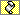 Nr. crt.Numărul locuitorilor comunei, ai orașului sau ai municipiuluiNumărul consilierilor locali0121.până la 1.500, inclusiv92.între 1.501 și 3.000, inclusiv113.între 3.001 și 5.000, inclusiv134.între 5.001 și 10.000, inclusiv155.între 10.001 și 20.000, inclusiv176.între 20.001 și 50.000, inclusiv197.între 50.001 și 100.000, inclusiv218.între 100.001 și 200.000, inclusiv239.între 200.001 și 400.000, inclusiv2710.peste 400.000 cu excepția municipiului București31Nr. crt.Numărul locuitorilor județuluiNumărul consilierilor județeni0121.până la 350.000, inclusiv302.între 350.001 și 500.000323.între 500.001 și 650.000344.peste 650.00036PRIM-MINISTRU
VASILICA-VIORICA DĂNCILĂ
Contrasemnează:
Viceprim-ministru,
ministrul dezvoltării regionale și administrației publice,
Vasile-Daniel Suciu
Președintele Agenției Naționale a Funcționarilor Publici,
Vasile Felix Cozma
Viceprim-ministru, ministrul mediului,
Grațiela Leocadia Gavrilescu
p. Viceprim-ministru,
Lucian Pătrașcu,
secretar de stat
Viceprim-ministru
pentru implementarea parteneriatelor strategice ale României,
interimar,
Ana Birchall
Secretarul general al Guvernului,
Toni Greblă
Ministrul afacerilor interne,
Carmen Daniela Dan
Ministrul afacerilor externe,
Teodor-Viorel Meleșcanu
Ministrul apărării naționale,
Gabriel-Beniamin Leș
Ministrul fondurilor europene,
Roxana Mînzatu
Ministrul muncii și justiției sociale,
Marius-Constantin Budăi
Ministrul agriculturii și dezvoltării rurale,
Petre Daea
Ministrul educației naționale,
Ecaterina Andronescu
Ministrul economiei,
Niculae Bădălău
Ministrul energiei,
Anton Anton
Ministrul transporturilor,
Alexandru-Răzvan Cuc
Ministrul pentru mediul de afaceri, comerț și antreprenoriat,
Ștefan-Radu Oprea
Ministrul sănătății,
Sorina Pintea
Ministrul culturii și identității naționale,
Valer-Daniel Breaz
Ministrul apelor și pădurilor,
Ioan Deneș
p. Ministrul cercetării și inovării,
Dan Popescu,
secretar general
Ministrul comunicațiilor și societății informaționale,
Alexandru Petrescu
Ministrul tineretului și sportului,
Constantin-Bogdan Matei
Ministrul turismului,
Bogdan Gheorghe Trif
Ministrul pentru relația cu Parlamentul,
Viorel Ilie
Ministrul pentru românii de pretutindeni,
Natalia-Elena Intotero
Ministrul finanțelor publice,
Eugen Orlando TeodoroviciNr. crt.Criterii de performanță pentru evaluarea îndeplinirii obiectivelor strategice ale înalților funcționari publici1Acționează respectând interesele României în perspectivă, pe termen lung, precum și prioritățile Guvernului2Promovează valorile etice ale serviciului public, acționează pentru prevenirea oricărui risc sau oricărei suspiciuni de corupție, asigură încrederea publică în serviciul public printr-o conduită onestă, imparțială și transparentă3Respectă legea în planificarea și gestionarea activităților și resurselor în domeniul său de responsabilitate4Motivează personalul din subordinea sa și contribuie la dezvoltarea profesională a acestuia, pentru a atinge cel mai bun nivel de performanță și rezultate5Organizează propria activitate în domeniul său de responsabilitate, pentru a atinge standarde înalte de calitate, respectând termenele și resursele alocate6Monitorizează și verifică progresele și realizările înregistrate în domeniul său de responsabilitate7Elaborează și evaluează opțiunile strategice și în materie de politici publice, ținând cont de impactul social, financiar, cultural și asupra mediului pentru România, pe termen mediu8Ia decizii bazate pe expertiză și cunoștințe aprofundate și își asumă responsabilitatea pentru aplicarea deciziilor9Oferă consiliere superiorilor ierarhici, pe baza unei analize și evaluări fundamentate a impactului propunerilor sale10Își fixează obiective care privesc dezvoltarea personală11Aplică experiența proprie, precum și cunoștințele acumulate din experiența altora, se bazează pe idei noi pentru îmbunătățirea rezultatelor12Participă activ la dezvoltarea instituțională și la implementarea de noi metode de lucru13Își asumă și demonstrează responsabilitatea personală pentru producerea de rezultate în domeniul său de responsabilitate, este un exemplu personal de conduită profesională și etică14Construiește și dezvoltă relații de încredere cu colegii și personalul din subordinea sa, în vederea atingerii obiectivelor15Comunică în mod proactiv cu factorii interesați și experți, pentru a asigura sprijinul în vederea elaborării și implementării deciziilor în materie de politici publiceNr. crt.Criteriul de performanțăDefinirea criteriului pentru funcționarii publici din clasa IDefinirea criteriului pentru funcționarii publici din clasa a II-aDefinirea criteriului pentru funcționarii publici din clasa a III-a1.Capacitate de implementareCapacitatea de a pune eficient în practică soluțiile proprii și pe cele dispuse pentru desfășurarea în mod corespunzător a activităților, în scopul realizării obiectivelorCapacitatea de a pune eficient în practică soluțiile proprii și pe cele dispuse pentru desfășurarea în mod corespunzător a activităților, în scopul realizării obiectivelorCapacitatea de a pune eficient în practică soluțiile proprii și pe cele dispuse pentru desfășurarea în mod corespunzător a activităților, în scopul realizării obiectivelor2.Capacitatea de a rezolva eficient problemeleCapacitatea de a depăși obstacolele sau dificultățile intervenite în activitatea curentă, prin identificarea soluțiilor adecvate de rezolvare și asumarea riscurilor identificateCapacitatea de a depăși obstacolele sau dificultățile intervenite în activitatea curentă, prin identificarea soluțiilor adecvate de rezolvare și asumarea riscurilor identificateCapacitatea de a depăși obstacolele sau dificultățile intervenite în activitatea curentă, prin identificarea soluțiilor adecvate de rezolvare3.Capacitatea de asumare a responsabilitățilorCapacitatea de a desfășura în mod curent, la solicitarea superiorilor ierarhici, activități care depășesc cadrul de responsabilitate definit conform fișei postului; capacitatea de a accepta erorile sau, după caz, deficiențele propriei activități și de a răspunde pentru acestea; capacitatea de a învăța din propriile greșeliCapacitatea de a accepta erorile sau, după caz, deficiențele propriei activități și de a răspunde pentru acestea; capacitatea de a învăța din propriile greșeliCapacitatea de a accepta erorile sau, după caz, deficiențele propriei activități și de a răspunde pentru acestea; capacitatea de a învăța din propriile greșeli4.Capacitatea de autoperfecționare și de valorificare a experienței dobânditeCapacitatea de creștere permanentă a performanțelor profesionale, de îmbunătățire a rezultatelor activității curente prin punerea în practică a cunoștințelor și abilităților dobânditeCapacitatea de creștere permanentă a performanțelor profesionale, de îmbunătățire a rezultatelor activității curente prin punerea în practică a cunoștințelor și abilităților dobânditeCapacitatea de creștere permanentă a performanțelor profesionale, de îmbunătățire a rezultatelor activității curente prin punerea în practică a cunoștințelor și abilităților dobândite5.Capacitatea de analiză și sintezăCapacitatea de a interpreta un volum mare de informații, de a identifica și valorifica elementele comune, precum și pe cele noi și de a selecta aspectele esențiale pentru domeniul analizatCapacitatea de a interpreta un volum mare de informații, de a identifica și valorifica elementele comune, precum și pe cele noi și de a selecta aspectele esențiale pentru domeniul analizat6.Creativitate și spirit de inițiativăAtitudine activă în soluționarea problemelor și realizarea obiectivelor prin identificarea unor moduri alternative de rezolvare a acestor probleme; inventivitate în găsirea unor căi de optimizare a activității; atitudine pozitivă față de idei noiAtitudine activă în soluționarea problemelor și realizarea obiectivelor prin identificarea unor moduri alternative de rezolvare a acestor probleme; inventivitate în găsirea unor căi de optimizare a activității; atitudine pozitivă față de idei noiAtitudine activă în soluționarea problemelor și realizarea obiectivelor prin identificarea unor moduri alternative de rezolvare a acestor probleme; atitudine pozitivă față de idei noi; spirit inventiv7.Capacitatea de planificare și de a acționa strategicCapacitatea de a previziona cerințele, oportunitățile și posibilele riscuri și consecințele acestora; capacitatea de a anticipa soluții și de a-și organiza timpul propriu sau, după caz, al celorlalți (în funcție de nivelul de competență), pentru îndeplinirea eficientă a atribuțiilor de serviciuCapacitatea de a previziona cerințele, oportunitățile și posibilele riscuri și consecințele acestora; capacitatea de a anticipa soluții și de a-și organiza timpul propriu pentru îndeplinirea eficientă a atribuțiilor de serviciuCapacitatea de a-și organiza timpul propriu pentru îndeplinirea eficientă a atribuțiilor de serviciu8.Capacitatea de a lucra independentCapacitatea de a desfășura activități pentru îndeplinirea atribuțiilor de serviciu fără a solicita coordonare, cu excepția cazurilor în care activitățile implică luarea unor decizii care depășesc limitele de competență9.Capacitatea de a lucra în echipăCapacitatea de a se integra într-o echipă, de a-și aduce contribuția prin participare efectivă, de a transmite eficient și de a permite dezvoltarea ideilor noi, pentru realizarea obiectivelor echipeiCapacitatea de a se integra într-o echipă, de a-și aduce contribuția prin participare efectivă, de a transmite eficient și de a permite dezvoltarea ideilor noi, pentru realizarea obiectivelor echipeiCapacitatea de a se integra într-o echipă, de a-și aduce contribuția prin participare efectivă, de a transmite eficient idei, pentru realizarea obiectivelor echipei10.Competența în gestionarea resurselor alocateCapacitatea de a utiliza eficient resursele materiale și financiare alocate fără a prejudicia activitatea instituțieiCapacitatea de a utiliza eficient resursele materiale și financiare alocate fără a prejudicia activitatea instituțieiCapacitatea de a utiliza eficient resursele materiale și financiare alocate fără a prejudicia activitatea instituțieiNr. crt.Criterii de performanțăDefinirea criteriului1.Capacitatea de a organizaCapacitatea de a identifica activitățile care trebuie desfășurate de structura condusă, delimitarea lor în atribuții, stabilirea pe baza acestora a obiectivelor; repartizarea echilibrată și echitabilă a atribuțiilor și a obiectivelor în funcție de nivelul, categoria, clasa și gradul profesional al personalului din subordine2.Capacitatea de a conduceAbilitatea de a crea o viziune realistă, de a transpune în practică și de a o susține; abilitatea de a planifica și de a administra activitatea unei echipe formate din personalități diferite, cu nivel diferit al capacității de a colabora la îndeplinirea unei atribuții; capacitatea de a adapta stilul de conducere la situații diferite, precum și de a acționa pentru gestionarea și rezolvarea conflictelor3.Capacitatea de coordonareArmonizarea deciziilor și acțiunilor personalului, precum și a activităților din cadrul unui compartiment, în vederea realizării obiectivelor acestuia4.Capacitatea de controlCapacitatea de supraveghere a modului de transformare a deciziilor în soluții realiste, depistarea deficiențelor și luarea măsurilor necesare pentru corectarea la timp a acestora5.Capacitatea de a obține cele mai bune rezultateCapacitatea de a motiva și de a încuraja dezvoltarea performanțelor personalului prin: cunoașterea aspirațiilor colectivului, asigurarea unei perspective de dezvoltare și a unei atitudini de încredere; aptitudinea de a asculta și de a lua în considerare diferite opinii, precum și de a oferi sprijin pentru obținerea unor rezultate pozitive pentru colectiv; recunoașterea meritelor și cultivarea performanțelor6.Competența decizionalăCapacitatea de a lua hotărâri rapid, cu simț de răspundere și conform competenței legale, cu privire la desfășurarea activității structurii conduse7.Capacitatea de a delegaCapacitatea de a transfera atribuții personalului din subordine care corespunde din punct de vedere legal și al competențelor proprii, în scopul realizării la timp și în mod corespunzător a obiectivelor structurii conduse8.Abilități în gestionarea resurselor umaneCapacitatea de a planifica și de a administra eficient activitatea personalului subordonat, asigurând sprijinul și motivarea corespunzătoare9.Capacitatea de a dezvolta abilitățile personaluluiCunoașterea aptitudinilor personalului din subordine, inclusiv prin capacitatea de a crea, de a implementa și de a menține politici de personal eficiente, în scopul motivării acestuia. Capacitatea de a identifica nevoile de instruire ale personalului din subordine și de a formula propuneri privind tematica și formele concrete de realizare a instruirii10.Abilități de mediere și negociereCapacitatea de a organiza și de a conduce o întâlnire, precum și de a o orienta către o soluție comun acceptată, ținând seama de pozițiile diferite ale părților; capacitatea de a planifica și de a desfășura interviuri11.Obiectivitate în apreciereCorectitudine în luarea deciziilor; imparțialitate în evaluarea personalului din subordine și în modul de acordare a recompenselor pentru rezultatele deosebite în activitate12.Criteriile de performanță pentru funcționarii publici de execuție din clasa I, prevăzute la pct. 1-7 și 10Criteriile de performanță pentru funcționarii publici de execuție din clasa I, prevăzute la pct. 1-7 și 10
Criterii de evaluare pentru funcționarii publici debutanți clasa I1. Gradul de cunoaștere a reglementărilor specifice domeniului de activitate2. Gradul de cunoaștere a specificului și a principiilor care guvernează administrația publică și a raporturilor administrative din cadrul autorității sau instituției publice3. Capacitatea de îndeplinire a atribuțiilor4. Gradul de adaptabilitate și flexibilitate în îndeplinirea atribuțiilor5. Aptitudinea de a distinge corect între caracteristicile diverselor opțiuni în îndeplinirea atribuțiilor de serviciu și de a identifica cea mai bună variantă de acțiune6. Capacitatea de transmitere a ideilor, în scris și verbal, fluență în scris, incluzând capacitatea de a scrie clar și concis7. Capacitatea de a lucra în echipă, respectiv capacitatea de a se integra într-o echipă, de a-și aduce contribuția prin participare efectivă, de a sprijini activitatea echipei în realizarea obiectivelor  acesteiaCriterii de evaluare pentru funcționarii publici debutanți clasele a II-a și a III-a1. Cunoașterea specificului administrației publice
2. Rapiditatea și calitatea îndeplinirii sarcinilor alocate
3. Inițiativă
4. Capacitatea de relaționare cu publicul
5. Punctualitate, disciplină și responsabilitate